ИБРЕСИНСКИЙ ВЕСТНИК№ 29 от 24 ноября 2022 годаИНФОРМАЦИОННЫЙ ЛИСТАДМИНИСТРАЦИИ ИБРЕСИНСКОГО РАЙОНАВ соответствии с Федеральным законом Российской Федерации от 28.06.2014 № 172-ФЗ «О стратегическом планировании в Российской Федерации», Законом Чувашской Республики от 13.02.2018 №4 «О стратегическом планировании в Чувашской Республике» и в целях повышения качества и совершенствования контроля за реализацией муниципальных программ администрация Ибресинского района Чувашской Республики постановляет:Утвердить перечень муниципальных программ Ибресинского района Чувашской Республики согласно приложению к настоящему постановлению.Контроль за исполнением настоящего постановления возложить на отдел экономики и управления имуществом администрации Ибресинского района Чувашской Республики.Настоящее постановление вступает в силу после его официального опубликования.Глава администрации  Ибресинского района Чувашской Республики                                                                   И.Г. СемёновФилиппова Т.И.8 (83538) 2-25-71                                                                                     Приложениек постановлению администрацииИбресинского районаЧувашской Республикиот 17.11.2022 № 1092ПЕРЕЧЕНЬмуниципальных программ Ибресинского района Чувашской РеспубликиВ соответствии с Федеральным законом от 6 октября 2003 года N 131-ФЗ "Об общих принципах организации местного самоуправления в Российской Федерации", Федеральным законом от 28 декабря 2009 года N 381-ФЗ "Об основах государственного регулирования торговой деятельности в Российской Федерации", приказом Министерства экономического развития промышленности и торговли Чувашской Республики от 16 ноября 2010 года N 184 "О Порядке разработки и утверждения органами местного самоуправления в Чувашской Республике схемы размещения нестационарных торговых объектов", администрация Ибресинского района Чувашской Республики постановляет:1. Внести в постановление администрации Ибресинского района Чувашской Республики от 06.09.2017 № 522 «О Схеме размещения нестационарных торговых объектов на территории Ибресинского района Чувашской Республики»следующие изменения:1.1. Прилагаемую Схему размещения нестационарных торговых объектов на территории Ибресинского района Чувашской Республики изложить в новой редакции согласно Приложению к настоящему постановлению.2. Настоящее постановление вступает в силу после его официального опубликования.Глава администрацииИбресинского района Чувашской Республики                                                                           И.Г. СемёновФилиппова Татьяна Ивановнател. 8 (83538) 2-25-71         Приложение                                                                                                                                                                                  к постановлению администрации                                                                                                                                                                                 Ибресинского района	                                                                                     от  17.11.2022 г. № 1093Схема размещения
нестационарных торговых объектов на территории Ибресинского района Чувашской Республики О внесении изменений в постановление администрации Ибресинского района Чувашской Республики от 15.02.2019 №76  «Об утверждении муниципальной программы Ибресинского района Чувашской Республики «Развитие образования» на 2019-2035 годы»В целях повышения доступности качественного образования и в связи с изменением объемов финансирования администрация Ибресинского района Чувашской Республики  п о с т а н о в л я е т:1. Муниципальную программу Ибресинского района Чувашской Республики«Развитие образования» на 2019-2035 годы, утвержденную постановлением администрации Ибресинского района Чувашской Республики от 15.02.2019 №76 изложить в новой редакции согласно приложению  к настоящему постановлению.2. Контроль за выполнением настоящего постановления возложить на отдел образования администрации Ибресинского района Чувашской Республики.3. Настоящее постановление вступает в силу после его официального опубликования.Глава администрацииИбресинского района                                                                          И.Г. СемёновИсп. Лаврентьева Татьяна Ивановна,8(83538) 2-17-06Приложение к постановлению администрации Ибресинского районаот 17.11.2022  № 1095Муниципальная программа
Ибресинского района Чувашской Республики "Развитие образования" на 2019 - 2035 годыПаспорт
муниципальной программы Ибресинского района Чувашской Республики "Развитие образования" на 2019 - 2035 годыРаздел I. Приоритеты муниципальной политики в сфере реализации муниципальной программы Ибресинского района Чувашской Республики "Развитие образования" на 2019 - 2035 годы, цели, задачи, описание сроков и этапов реализации муниципальной программыПриоритеты муниципальной политики в сфере образования определены Указом Президента Российской Федерации от 7 мая 2018 г. N 204 "О национальных целях и стратегических задачах развития Российской Федерации на период до 2024 года", Стратегией социально-экономического развития Чувашской Республики до 2035 года, утвержденной постановлением Кабинета Министров Чувашской Республики от 28 июня 2018 г. N 254, в ежегодных посланиях Главы Чувашской Республики Государственному Совету Чувашской Республики.Приоритетом муниципальной политики Ибресинского района Чувашской Республики в сфере образования является достижение современного качества образования, обеспечивающего реализацию актуальных и перспективных потребностей личности, общества и государства.Приоритеты муниципальной политики направлены на решение актуальных задач всех уровней образования:в системе дошкольного образования:разработка и реализация комплекса мер по созданию гибкой сети дошкольных образовательных организаций различных типов и видов;развитие новых организационно-экономических механизмов;создание условий для инвестирования средств в систему дошкольного образования бизнес-структурами, частными лицами;создание институциональных механизмов ранней диагностики и постоянного медико-психолого-педагогического сопровождения детей с учетом их индивидуальных потребностей, способностей и гендерных особенностей;обновление содержания и повышение качества дошкольного образования;в системе начального, основного и среднего общего образования:обеспечение доступности качественного начального, основного и среднего общего образования для детей независимо от места жительства и доходов их родителей;достижение эквивалентного мировым образовательным стандартам качества школьного образования, использование в этих целях общепризнанных международных процедур и инструментов контроля качества образования;обеспечение непрерывного медико-психолого-педагогического сопровождения детей с учетом их индивидуальных потребностей, способностей и гендерных особенностей;создание условий для обеспечения роста самосознания и гражданского взросления общества 	путем воспитания толерантной, поликультурной личности с высоким уровнем экологической культуры, активно участвующей в общественной жизни, осознающей свой долг перед Отечеством и малой родиной, уважающей национальные традиции и культуру народов мира;создание условий для сохранения и укрепления здоровья школьников, воспитания культуры здоровья, здорового образа жизни;обеспечение всеобщего доступа к образовательным ресурсам глобальной сети "Интернет", широкое внедрение образовательных программ с применением электронного обучения и дистанционных образовательных технологий;создание нормативно-правовых и организационных условий для устройства в семью каждого ребенка, оставшегося без попечения родителей;разработка организационно-экономических и нормативно-правовых механизмов, способствующих формированию педагогических кадров с квалификацией мирового уровня, несущих высокую социальную ответственность за качество результатов образования, гибко управляющих образовательными траекториями школьников, населения;развитие институтов общественного участия в образовательной деятельности;повышение доступности образовательных организаций всех уровней для обучающихся с ограниченными возможностями здоровья;внедрение новых государственных образовательных стандартов по наиболее востребованным, новым и перспективным профессиям и специальностям, соответствующим современным стандартам и передовым технологиям.Целью муниципальной программы является обеспечение доступности качественного образования, ориентированного на формирование конкурентоспособной личности, отвечающей требованиям инновационного развития экономики, обладающей навыками проектирования собственной профессиональной карьеры и достижения современных стандартов качества жизни на основе общечеловеческих ценностей и активной гражданской позиции.Планируется создать:современную развитую инфраструктуру дополнительного образования, обеспечивающую свободный выбор ребенком и родителем организации дополнительного образования независимо от ее профиля и формы собственности.Приоритет получат дистанционные формы обучения с использованием облачных технологий. Данные технологии помогут всем категориям граждан не только получить образование, но и повысить квалификацию.Для достижения целей муниципальной программы необходимо решение следующих задач:обеспечение населения услугами дошкольного образования;повышение доступности качественного начального общего, основного общего и среднего общего образования;развитие системы воспитания и дополнительного образования детей в Ибресинском районе Чувашской Республики;создание условий для активного включения молодых граждан в процесс социально-экономического, общественно-политического и культурного развития Ибресинского района Чувашской Республики;переход от государственно-общественного управления образованием к общественно-государственному управлению;формирование востребованной системы оценки качества образования и образовательных результатов;создание условий для раннего развития детей в возрасте до трех лет, реализация программы психолого-педагогической, методической и консультативной помощи родителям детей, получающих дошкольное образование в семье;внедрение на уровнях основного общего и среднего общего образования новых методов обучения и воспитания, образовательных технологий, обеспечивающих освоение обучающимися базовых навыков и умений, повышение их мотивации к обучению и вовлеченности в образовательный процесс, а также обновление содержания и совершенствование методов обучения предметной области "Технология";создание системы раннего выявления, поддержки и сопровождения высокомотивированных и талантливых обучающихся на основе профиля компетенций и персональных траекторий развития, в рамках которой предусмотрена грантовая поддержка педагогов и организаций, работающих с высокомотивированными талантливыми детьми и молодежью, адаптированной для цифровой экономики;повышение доступности образовательных организаций всех уровней для обучающихся с ограниченными возможностями здоровья;внедрение национальной системы профессионального роста педагогических работников, охватывающей не менее 50 процентов учителей общеобразовательных организаций;модернизация содержания образовательных программ и технологий в образовательном пространстве технического творчества;создание условий для развития наставничества, поддержки общественных инициатив и проектов, в том числе в сфере добровольчества (волонтерства);создание инфраструктуры для развития предпринимательских навыков, реализация программы стимулирования деловой активности обучающихся.Муниципальная программа будет реализовываться в 2019 - 2035 годах в три этапа:1 этап - 2019 - 2025 годы;2 этап - 2026 - 2030 годы;3 этап - 2031 - 2035 годы.Сведения о целевых индикаторах и показателях муниципальной программы, подпрограмм муниципальной программы и их значениях приведены в приложении N 1 к настоящей муниципальной программе.Перечень целевых показателей (индикаторов) носит открытый характер и предусматривает возможность корректировки в случае потери информативности целевого индикатора и показателя (достижения максимального значения) и изменения приоритетов муниципальной политики в рассматриваемой сфере.Раздел II. Обобщенная характеристика основных мероприятий подпрограмм муниципальной программыДостижение цели и решение задач муниципальной программы осуществляются путем скоординированного выполнения комплекса взаимоувязанных по срокам, ресурсам, исполнителям и результатам мероприятий.В муниципальной программе используются механизмы определения приоритетных направлений на основе критериев, установленных ведомственными нормативными актами и позволяющих обеспечить принятие совместных решений органами исполнительной власти Чувашской Республики.Задачи муниципальной программы будут решаться в рамках трех подпрограмм.Подпрограмма «Государственная поддержка развития образования» объединяет восемь основных мероприятий:Основное мероприятие 1. Обеспечение деятельности организаций в сфере образования.В рамках данного основного мероприятия будет обеспечена деятельность образовательных организаций Ибресинского района.Мероприятие 1.1. Обеспечение деятельности детских дошкольных образовательных организаций.Мероприятие 1.2. Обеспечение деятельности муниципальных общеобразовательных организаций.Мероприятие 1.3. Обеспечение выплаты ежемесячного денежного вознаграждения за выполнение функций классного руководителя педагогическим работникам государственных общеобразовательных организаций Чувашской Республики.Мероприятие 1.3.1. Ежемесячное денежное вознаграждение за классное руководство педагогическим работникам государственных и муниципальных общеобразовательных организаций.Мероприятие 1.4. Обеспечение деятельности муниципальных организаций дополнительного образования.Мероприятие 1.5. Софинансирование расходных обязательств муниципальных образований, связанных с повышением заработной платы педагогических работников муниципальных организаций дополнительного образования детей в соответствии с Указом Президента Российской Федерации от 1 июня 2012 года № 761 "О национальной стратегии действий в интересах детей на 2012-2017 годы".Мероприятие 1.6. Оплата труда работников муниципальных учреждений в рамках реализации мероприятий, связанных с профилактикой и устранением последствий распространения новой короновирусной инфекции (COVID-19).Основное мероприятие 2. Финансовое обеспечение получения дошкольного образования, начального общего, основного общего и среднего общего образования.В рамках основного мероприятия 2 будет осуществляться предоставление субвенции из республиканского бюджета Чувашской Республики на осуществление государственных полномочий Чувашской Республики по финансовому обеспечению государственных гарантий реализации прав на получение общедоступного и бесплатного дошкольного образования в муниципальных дошкольных образовательных организациях;по финансовому обеспечению государственных гарантий получения общедоступного и бесплатного дошкольного, начального общего, основного общего, среднего общего образования в муниципальных общеобразовательных организациях, обеспечения дополнительного образования детей в муниципальных общеобразовательных организациях. Мероприятие 2.1. Осуществление государственных полномочий Чувашской Республики по обеспечению государственных гарантий реализации прав на получение общедоступного и бесплатного дошкольного образования в муниципальных дошкольных образовательных организациях за счет субвенции, предоставляемой из республиканского бюджета Чувашской Республики.Мероприятие 2.2.Осуществление государственных полномочий Чувашской Республики по обеспечению государственных гарантий реализации прав на получение общедоступного и бесплатного дошкольного, начального общего, основного общего, среднего общего образования в муниципальных общеобразовательных организациях, обеспечение дополнительного образования детей в муниципальных общеобразовательных организациях за счет субвенции, предоставляемой из республиканского бюджета Чувашской Республики.Основное мероприятие 3. Укрепление материально-технической базы объектов образования.Мероприятие содержит комплекс работ, направленных на создание материально-технической базы учебно-воспитательного процесса в системе образования, соответствующей современным требованиям к условиям осуществления образовательного процесса. В рамках реализации данного мероприятия будут осуществляться приведение материально-технической базы муниципальных образовательных организаций в соответствие с нормативными требованиями; предоставление в пользование обучающимся, осваивающим основные образовательные программы в пределах федеральных государственных образовательных стандартов, образовательных стандартов, учебников и учебных пособий, пополнение фондов школьных библиотек и создание школьных информационно-библиотечных центров библиотек/медиатек, отвечающих современным требованиям; оснащение муниципальных образовательных организаций учебным, учебно-производственным, учебно-лабораторным оборудованием, учебной мебелью, учебными мастерскими, спортивным оборудованием; обновление парка школьных автобусов.Мероприятие 3.1. Укрепление материально-технической базы муниципальных образовательных организаций.Основное мероприятие 4. Реализация мероприятий регионального проекта «Цифровая образовательная среда».В рамках мероприятия предусмотрено создание современной и безопасной цифровой образовательной среды, обеспечивающей высокое качество и доступность образования всех видов и уровней. В целях повышения уровня качества образования все образовательные организации будут обеспечены стабильным и быстрым интернет-соединением. Образовательные организации всех типов обновят информационное наполнение и функциональные возможности официальных сайтов. Мероприятие 4.1. Укрепление материально-технической базы муниципальных образовательных организаций.Основное мероприятие 5. Реализация мероприятий регионального проекта «Успех каждого ребенка».В целях реализации мероприятий федерального проекта "Успех каждого ребенка" национального проекта "Образование", утвержденного протоколом президиума Совета при Президенте Российской Федерации по стратегическому развитию и национальным проектам от 3 сентября 2018 г. N 10, в целях обеспечения равной доступности качественного дополнительного образования в Ибресинском районе реализуется модель персонифицированного финансирования дополнительного образования детей, подразумевающая предоставление детям сертификатов дополнительного образования. С целью обеспечения использования сертификатов дополнительного образования Ибресинский район Чувашской Республики руководствуется региональными Правиламиперсонифицированного финансирования дополнительного образования детей и ежегодно принимает программу персонифицированного финансирования дополнительного образования детей Ибресинского района.В рамках реализации регионального проекта «Успех каждого ребенка» предполагается сформировать эффективную систему выявления, поддержки и развития способностей и талантов у детей и молодежи, основанную на принципах справедливости, всеобщности и направленную на самоопределение и профессиональную ориентацию всех обучающихся.В рамках мероприятия будет реализована целевая модель развития региональных систем дополнительного образования детей, включающая мероприятия по созданию конкурентной среды и повышению доступности и качества дополнительного образования детей путем применения механизмов персонифицированного финансирования, создания эффективной системы управления сферой дополнительного образования детей, обеспечения учета потребностей и возможностей детей различных категорий, в том числе детей с ограниченными возможностями здоровья, детей, проживающих в сельской местности, детей, попавших в трудную жизненную ситуацию.Мероприятие 5.1. Создание в общеобразовательных организациях, расположенных в сельской местности условий для занятий физической культурой и спорта.Мероприятие 5.1.1. Создание в общеобразовательных организациях, расположенных в сельской местности, условий для занятий физической культурой и спортом по МБОУ «Чуваштимяшская СОШ».Мероприятие 5.2. Обеспечение деятельности муниципальных организаций дополнительного образования Ибресинского района Чувашской Республики.Мероприятие 5.3.  Государственная поддержка образовательных организаций и участников дистанционного обучения в получении доступа к образовательным информационным ресурсам информационно-телекоммуникационной сети «Интернет».Мероприятие 5.4.  Персонифицированное финансирование дополнительного образования детей.Основное мероприятие 6. Капитальный ремонт объектов образования. Мероприятие направлено на приведение материально-технической базымуниципальных образовательных учреждений в соответствие с нормативными требованиями. В рамках мероприятия будет проведен капитальный ремонт муниципальных образовательных учреждений с целью создания дополнительных мест для реализации образовательных программ дошкольного образования, также планируются устройство отапливаемых санитарно-технических помещений, замена конструктивных элементов, модернизация оборудования котельных образовательных организаций. Будут предоставлены иные межбюджетные трансферты на создание в общеобразовательных учреждениях, расположенных в сельской местности, условий для занятий физической культурой и спортом за счет субсидии, предоставляемой из федерального бюджета.Основное мероприятие 6.1. Капитальный ремонт зданий государственных общеобразовательных организаций Чувашской Республики, муниципальных общеобразовательных организаций, имеющих износ 50 процентов и выше (Укрепление материально-технической базы муниципальных образовательных организаций по МБОУ «Ибресинская СОШ №1»).Основное мероприятие 6.2. Укрепление материально-технической базы муниципальных образовательных организаций (в части приведения в соответствие с санитарно-гигиеническими и противопожарными требованиями).Основное мероприятие 6.3. Капитальный ремонт объектов образования.Основное мероприятие 6.3.1. Укрепление материально - технической базы муниципальных образовательных организаций.Основное мероприятие 6.4. Укрепление материально - технической базы объектов образования.Основное мероприятие 6.4.1. Укрепление материально - технической базы муниципальных образовательных организаций.Основное мероприятие 6.5. Модернизация инфраструктуры муниципальных образовательных организаций.Основное мероприятие 6.5.1. Укрепление материально - технической базы муниципальных Образовательных организаций (в части модернизации инфраструктуры).Основное мероприятие 6.6. Реализация мероприятий регионального проекта «Современная школа».Основное мероприятие 6.6.1. Создание и обеспечение функционирования центров образования естественно-научной и технологической направленностей в общеобразовательных организациях, расположенных в сельской местности и малых городах.Основное мероприятие 7. Меры социальной поддержки.Основное мероприятие направлено на обеспечение государственных гарантий получения социальных пособий, предоставления субвенции на выплату единовременного пособия при всех формах устройства детей, лишенных родительского попечения, в семью за счет субвенции, предоставляемой из федерального бюджета, и предоставления единовременного денежного пособия гражданам, усыновившим (удочерившим) ребенка (детей) на территории Чувашской Республики; выплату компенсации платы, взимаемой с родителей (законных представителей) за присмотр и уход за детьми, осваивающими образовательную программу дошкольного образования на территории Ибресинского района Чувашской Республики; субсидирование первоначального взноса по ипотечным кредитам, привлекаемым молодыми учителями на улучшение жилищных условий.Мероприятие 7.1. Дополнительное финансовое обеспечение мероприятий по организации бесплатного горячего питания детей из многодетных малоимущих семей, обучающихся по образовательным программам основного общего и среднего общего образования муниципальных образовательных организациях.Мероприятие 7.2. Выплата единовременного пособия при всех формах устройства детей, лишенных родительского попечения, в семью за счет субвенций, предоставляемой из федерального бюджета.Мероприятие 7.3. Выплата компенсации платы, взимаемой с родителей (законных представителей) за присмотр и уход за детьми, посещающими образовательные организации, реализующие образовательную программу дошкольного образования на территории Чувашской Республики за счет субвенции, предоставляемой из республиканского бюджета Чувашской Республики.Мероприятие 7.4. Организация бесплатного горячего питания обучающихся, получающих начальное общее образование в государственных и муниципальных общеобразовательных организациях.Мероприятие 7.5. Обеспечение бесплатным двухразовым питанием обучающихся с ограниченными возможностями здоровья, получающих образование вне организаций, осуществляющих образовательную деятельность в форме семейного образования, которые проживают на территории Чувашской Республики.Мероприятие 7.6. Выплата компенсации затрат на получение обучающимися начального общего, основного общего, среднего общего образования в форме семейного образования.Основное мероприятие 8. Стипендии, гранты, премии и денежные поощрения.Основное мероприятие направлено на осуществление мер государственной поддержки одаренных детей, снижение оттока талантливой и одаренной молодежи за пределы региона, стимулирование роста качества работы педагогических работников.Подпрограмма «Молодежь Ибресинского района» объединяет четыре основных мероприятия:Основное мероприятие 1. Реализация проектов и мероприятий по инновационному развитию системы образования.В рамках данного основного мероприятия предполагается реализация комплекса мероприятий, направленных на:инновационное развитие системы образования;повышение эффективности организации работы с детьми и молодежью;совершенствование системы общественно-государственного партнерства в сфере реализации государственной молодежной политики;развитие межрегионального и международного молодежного сотрудничества;информационное обеспечение государственной молодежной политики.Мероприятие 1.1. Проведение мероприятий в области образования для детей и молодежи.Основное мероприятие 2. Государственная поддержка талантливой и одаренной молодежи.В рамках основного мероприятия предполагаются:осуществление отбора и поощрения талантливой и одаренной молодежи Государственными молодежными премиями Чувашской Республики;присуждение именных стипендий Главы администрации Ибресинского района Чувашской Республики обучающимся общеобразовательных организаций, достигшим значительных результатов в учебной, исследовательской, научной, творческой работе;проведение республиканских, межрегиональных олимпиад и иных конкурсных мероприятий по поддержке талантливой и одаренной молодежи.Мероприятие 2.1. Поддержка талантливой и одаренной молодежи.Основное мероприятие 3. Организация отдыха детей.В рамках основного мероприятия предполагаются:организация профильных смен для одаренных детей и молодежи;направление детей в федеральное государственное бюджетное образовательное учреждение «Всероссийский детский центр «Орленок», федеральное государственное бюджетное образовательное учреждение «Международный детский центр «Артек» и федеральное государственное бюджетное образовательное учреждение «Всероссийский детский центр «Смена».Мероприятие 3.1. Организация отдыха детей в загородных, пришкольных и других лагерях.Мероприятие 3.2. Приобретение путевок в детские оздоровительные лагеря.Основное мероприятие 4. Допризывная подготовка молодежи.В рамках данного основного мероприятия предполагается реализация комплекса мероприятий, направленных на:развитие кадрового потенциала сферы патриотического воспитания;информационное обеспечение патриотического воспитания;проведение физкультурных и массовых спортивных мероприятий;взаимодействие с воинскими частями, общественными организациями по вопросам патриотического воспитания и допризывной подготовки молодежи;повышение престижа службы в Вооруженных Силах Российской Федерации;создание системы целенаправленной профориентационной работы в образовательных организациях по формированию, поддержанию и развитию у обучающихся устойчивой мотивации выбора военной или иной государственной службы;вовлечение обучающихся во Всероссийское детско-юношеское военно-патриотическое общественное движение «ЮНАРМИЯ»;развитие волонтерского движения.Мероприятие 4.1. Организация и проведение мероприятий, направленных на патриотическое воспитание детей и допризывную подготовку молодежи.Подпрограмма «Обеспечение реализации  муниципальной  программы Ибресинского района Чувашской Республики «Развитие образования» объединяет два основных мероприятия:Основное мероприятие 1.Общепрограммные расходы.Мероприятие направлено на обеспечение функций муниципальных органов, осуществление государственных полномочий Чувашской Республики по организации и осуществлению деятельности по опеке и попечительству.Основное мероприятие 2. Обеспечение деятельности организаций в сфере образования.Мероприятие направлено на обеспечение деятельности централизованных бухгалтерий, учреждений (центров) финансово-производственного обеспечения, служб инженерно-хозяйственного сопровождения муниципальных образований.Раздел III. Обоснование объема финансовых ресурсов, необходимых для реализации муниципальной программы (с расшифровкой по источникам финансирования, по этапам и годам реализации муниципальной программы)Муниципальная программа предусматривает программно-целевое финансирование мероприятий, что соответствует принципам формирования муниципального бюджета Ибресинского района Чувашской Республики.Финансовое обеспечение реализации муниципальной программы осуществляется за счет средств федерального бюджета, республиканского бюджета Чувашской Республики, местных бюджетов и внебюджетных источников.Распределение бюджетных ассигнований на реализацию муниципальной программы утверждается решением Собрания депутатов Ибресинского района Чувашской Республики о бюджете Ибресинского района Чувашской Республики на очередной финансовый год и плановый период. Объем финансирования муниципальной программы за счет средств федерального бюджета составляет 347 207,5 тыс. рублей (6,6 процента), республиканского бюджета Чувашской Республики – 4 046 125,1 тыс. рублей (76,6 процента), местных бюджетов – 671 149,5 тыс. рублей (12,7 процента).Предусмотрено финансирование муниципальной программы из внебюджетных источников в объеме 215 091,1 тыс. рублей (4,1 процент).Общий объем финансирования муниципальной программы в 2019 - 2035 годах составит 5 279 573,2 тыс. рублей, в том числе за счет средств:федерального бюджета – 347 207,5 тыс. рублей;республиканского бюджета Чувашской Республики – 4 046 125,1 тыс. рублей;местного бюджета – 671 149,5 тыс. рублей;внебюджетных источников – 215 091,1 тыс. рублей.Прогнозируемый объем финансирования муниципальной программы на1 этапе составит 2 210 587,2 тыс. рублей, в том числе:в 2019 году – 254009,2 тыс. рублей;в 2020 году – 258 616,8тыс. рублей;в 2021 году – 417 453,3 тыс. рублей;в 2022 году – 356 180,7тыс. рублей;в 2023 году – 310 530,0тыс. рублей;в 2024 году – 306 898,6тыс. рублей;в 2025 году – 306 898,6тыс. рублей;из них средства:федерального бюджета – 125 837,5 тыс. рублей (5,7 процента), в том числе:в 2019 году – 974,2 тыс. рублей;в 2020 году – 8 928,9тыс. рублей;в 2021 году – 19 541,8тыс. рублей;в 2022 году – 25 132,9 тыс. рублей;в 2023 году – 26 985,7тыс. рублей;в 2024 году – 22 137,0тыс. рублей;в 2025 году – 22 137,0тыс. рублей;республиканского бюджета Чувашской Республики – 1 723 001,1 тыс. рублей    (77,9 процента), в том числе:в 2019 году – 195 519,5тыс. рублей;в 2020 году – 217 011,0тыс. рублей;в 2021 году – 346 434,8тыс. рублей;в 2022 году – 267 019,4тыс. рублей;в 2023 году – 232 391,6 тыс. рублей;в 2024 году – 232 312,4тыс. рублей;в 2025 году – 232 312,4тыс. рублей;местного бюджета – 271 648,5тыс. рублей (12,3 процента), в том числе:в 2019 году – 37 861,2тыс. рублей;в 2020 году – 23 387,7тыс. рублей;в 2021 году – 40 316,5тыс. рублей;в 2022 году – 51 529,3тыс. рублей;в 2023 году – 38 653,6тыс. рублей;в 2024 году – 39 950,1тыс. рублей;в 2025 году – 39 950,1тыс. рублей;внебюджетных источников – 90 100,1тыс. рублей (4,1 процент), в том числе:в 2019 году – 19 654,3 тыс. рублей;в 2020 году – 9 289,2 тыс. рублей;в 2021 году – 11 160,2 тыс. рублей;в 2022 году – 12 499,1 тыс. рублей;в 2023 году – 12 499,1 тыс. рублей;в 2024 году – 12 499,1 тыс. рублей;в 2025 году – 12 499,1 тыс. рублей.На 2 этапе в 2026-2030 годах объем финансирования муниципальной программы составит 1 534 493,0тыс. рублей, из них средства:федерального бюджета – 110 685,0тыс. рублей (7,2 процента);республиканского бюджета Чувашской Республики – 1 161 562,0тыс. рублей (75,7 процентов);местного бюджета – 199 750,5тыс. рублей (13,0 процентов);внебюджетных источников – 62 495,5тыс. рублей (4,1 процент).На 3 этапе в 2031-2035 объем финансирования муниципальной программы составит 1 534 493,0тыс. рублей, из них средства:федерального бюджета – 110 685,0тыс. рублей (7,2 процента);республиканского бюджета Чувашской Республики – 1 161562,0тыс. рублей (75,7 процентов);местного бюджета 199 750,5тыс. рублей (13,0 процентов);внебюджетных источников – 62 495,5тыс. рублей (4,1 процент).Объемы финансирования муниципальной программы подлежат ежегодному уточнению исходя из реальных возможностей бюджетов всех уровней.Ресурсное обеспечение и прогнозная (справочная) оценка расходов за счет всех источников финансирования реализации муниципальной программы приведены в приложении № 2 к настоящей муниципальной программе.План реализации муниципальной программы Ибресинского района Чувашской Республики «Развитие образования» на 2019-2035 годы на очередной финансовый год и плановый период приведены в приложении № 3 к настоящей муниципальной программе.В муниципальную программу включены подпрограммы, реализуемые в рамках муниципальной программы, согласно приложениям № 4 - 6 к настоящей муниципальной программе.Приложение № 1к муниципальной программе Ибресинского района Чувашской Республики«Развитие образования» на 2019-2035 годыСведения о целевых индикаторах и показателях муниципальной программы Ибресинского района Чувашской Республики  «Развитие образования» на 2019-2035 годы», подпрограмм муниципальной программы Ибресинского района Чувашской Республики (программ) и их значенияхПриложение № 2к муниципальной программе Ибресинского района Чувашской Республики«Развитие образования» на 2019-2035 годыРесурсное обеспечение и прогнозная (справочная) оценка расходов за счет всех источников финансирования реализации муниципальной программы Ибресинского района Чувашской Республики «Развитие образования» на 2019-2035 годыПриложение № 3к муниципальной программе Ибресинского района Чувашской Республики«Развитие образования» на 2019-2035 годыПлан реализации муниципальной программы Ибресинского района Чувашской Республики «Развитие образования» на 2019-2035 годы на очередной финансовый год и плановый периодПриложение № 4к муниципальной программе Ибресинского района Чувашской Республики«Развитие образования» на 2019-2035 годыПодпрограмма
"Государственная поддержка развития образования" муниципальной программы Ибресинского района Чувашской Республики "Развитие образования" на 2019 - 2035 годыРаздел 1. Приоритеты и цели подпрограммы "Государственная поддержка развития образования", общая характеристика участия образовательных учреждений в реализации подпрограммыПриоритетом муниципальной политики в сфере образования является достижение современного качества образования, обеспечивающего реализацию актуальных и перспективных потребностей личности, общества и государства.Приоритеты муниципальной политики будут направлены на решение актуальных задач по всем уровням образования - дошкольному, начальному общему, основному общему, среднему общему и дополнительному образованию.Основной целью подпрограммы является достижение высоких результатов развития образования в Ибресинском районе Чувашской Республики.Достижению поставленной в подпрограмме цели способствует решение следующих приоритетных задач:разработка и реализация государственной политики, направленной на устойчивое развитие образования в Ибресинском районе Чувашской Республики и нормативно-правовое регулирование в сфере образования;повышение доступности для населения Ибресинского района Чувашской Республики качественных образовательных услуг;формирование системы непрерывного обновления работающими гражданами своих профессиональных знаний и приобретения ими новых профессиональных навыков, включая 	овладение компетенциями в области цифровой экономики всеми желающими;реализация целевой модели развития дополнительного образования детей, а также создание условий для повышения эффективности воспитательной деятельности в организациях, осуществляющих образовательную деятельность, находящихся в сельских поселениях;создание современной и безопасной цифровой образовательной среды, обеспечивающей высокое качество и доступность образования всех видов и уровней;реализация системы профессиональных конкурсов в целях предоставления гражданам возможностей для профессионального и карьерного роста.Подпрограмма отражает участие образовательных учреждений в реализации мероприятий, предусмотренных подпрограммой.Раздел 2. Перечень и сведения о целевых индикаторах и показателях подпрограммы с расшифровкой плановых значений по годам ее реализацииЦелевыми индикаторами и показателями подпрограммы являются:охват детей дошкольного возраста образовательными программами дошкольного образования;доступность дошкольного образования (отношение численности детей в возрасте от 3 до 7 лет, получающих дошкольное образование в текущем году, к сумме численности детей в возрасте от 3 до 7 лет, получающих дошкольное образование в текущем году, и численности детей в возрасте от 3 до 7 лет, находящихся в очереди на получение в текущем году дошкольного образования);доля выпускников муниципальных общеобразовательных учреждений, не сдавших единый государственный экзамен (русский язык, математика), в общей численности выпускников муниципальных общеобразовательных учреждений;доля детей, оставшихся без попечения родителей, в том числе переданных неродственникам (в приемные семьи, на усыновление (удочерение), под опеку (попечительство), охваченных другими формами семейного устройства (семейные детские дома, патронатные семьи), находящихся в муниципальных организациях всех типов;соотношение средней заработной платы педагогических работников дошкольных образовательных организаций и средней заработной платы общеобразовательных организаций в Чувашской Республике;соотношение средней заработной платы педагогических работников общеобразовательных организаций в Чувашской Республике и среднемесячного дохода от трудовой деятельности в Чувашской Республике;соотношение средней заработной платы педагогических работников муниципальных организаций дополнительного образования и средней заработной платы учителей общеобразовательных организаций в Чувашской Республике;удельный вес образовательных организаций, в которых внедрены информационно-коммуникационные технологии в управлении;доля учащихся муниципальных общеобразовательных учреждений, обеспеченных горячим питанием;доля выпускников государственных (муниципальных) общеобразовательных организаций, не получивших аттестат о среднем (полном) общем образовании;доля учителей, освоивших методику преподавания по межпредметным технологиям и реализующих ее в образовательном процессе, в общей численности учителей;доля образовательных организаций, реализующих адаптированные образовательные программы, в которых созданы современные материально-технические условия в соответствии с федеральным государственным образовательным стандартом образования обучающихся с ограниченными возможностями здоровья, в общем количестве организаций, реализующих адаптированные образовательные программы;удельный вес численности учителей общеобразовательных организаций в возрасте до 35 лет в общей численности учителей общеобразовательных организаций;доля детей в возрасте от 5 до 18 лет, охваченных дополнительным образованием;доля детей с инвалидностью и ОВЗ, осваивающих дополнительные общеобразовательные программы, в том числе с использованием дистанционных технологий;доля школ, включенных в региональные проекты повышения качества образования, улучшивших свои результаты;доля обучающихся по образовательным программам основного и среднего общего образования, охваченных мероприятиями, направленными на раннюю профессиональную ориентацию, в том числе в рамках программы «Билет в будущее;доля детей в возрасте от 5 до 18 лет, имеющих право на получение дополнительного образования в рамках системы персонифицированного финансирования в общей численности детей в возрасте от 5 до 18 лет.В результате реализации мероприятий подпрограммы ожидается достижение к 2036 году следующих целевых индикаторов и показателей:охват детей дошкольного возраста образовательными программами дошкольного образования – 85,0 процентов, в том числе:в 2019 году – 71,8 процентов;в 2020 году – 73 процента;в 2021 году – 75 процентов;в 2022 году – 80,5 процентов;в 2023 году – 82 процента;в 2024 году – 83 процента;в 2025 году – 85 процентов;в 2030 году – 85 процентов;в 2035 году – 85 процентов;доступность дошкольного образования (отношение численности детей в возрасте от 3 до 7 лет, получающих дошкольное образование в текущем году, к сумме численности детей в возрасте от 3 до 7 лет, получающих дошкольное образование в текущем году, и численности детей в возрасте от 3 до 7 лет, находящихся в очереди на получение в текущем году дошкольного образования), - 100 процентов, в томчисле:в 2019 году – 100 процентов;в 2020 году – 100 процентов;в 2021 году – 100 процентов;в 2022 году – 100 процентов;в 2023 году – 100 процентов;в 2024 году – 100 процентов;в 2025 году – 100 процентов;в 2030 году – 100 процентов;в 2035 году – 100 процентов;доля выпускников муниципальных общеобразовательных организаций, не сдавших единый государственный экзамен (русский язык, математика), в общей численности выпускников муниципальных общеобразовательных организаций – 1,19 процент, в том числе:в 2019 году – 0,9 процентов;в 2020 году – 1,19 процентов;в 2021 году – 1,19 процентов;в 2022 году – 1,19 процентов;в 2023 году – 1,19 процентов;в 2024 году – 1,19 процентов;в 2025 году – 1,19 процентов;в 2030 году – 1,19 процентов;в 2035 году – 1,19 процентов;доля детей, оставшихся без попечения родителей, в том числе переданных неродственникам (в приемные семьи, на усыновление (удочерение), под опеку (попечительство), охваченных другими формами семейного устройства (семейные детские дома, патронатные семьи), находящихся в муниципальных организациях всех типов, - 100 процентов, в том числе:в 2019 году – 100 процентов;в 2020 году – 100 процентов;в 2021 году – 100 процентов;в 2022 году – 100 процентов;в 2023 году – 100 процентов;в 2024 году – 100 процентов;в 2025 году – 100 процентов;в 2030 году – 100 процентов;в 2035 году – 100 процентов.соотношение средней заработной платы педагогических работников дошкольных образовательных организаций и средней заработной платы общеобразовательных организаций в Чувашской Республике - 100 процентов, в том числе:в 2019 году – 100 процентов;в 2020 году – 100 процентов;в 2021 году – 100 процентов;в 2022 году – 100 процентов;в 2023 году – 100 процентов;в 2024 году – 100 процентов;в 2025 году – 100 процентов;в 2030 году – 100 процентов;в 2035 году – 100 процентов;соотношение средней заработной платы педагогических работников общеобразовательных организаций в Чувашской Республике и среднемесячного дохода от трудовой деятельности в Чувашской Республике - 100 процентов, в том числе:в 2019 году – 100 процентов;в 2020 году – 100 процентов;в 2021 году – 100 процентов;в 2022 году – 100 процентов;в 2023 году – 100 процентов;в 2024 году – 100 процентов;в 2025 году – 100 процентов;в 2030 году – 100 процентов;в 2035 году – 100 процентов;соотношение средней заработной платы педагогических работников муниципальных организаций дополнительного образования и средней заработной платы учителей общеобразовательных организаций в Чувашской Республике - 100 процентов, в том числе:в 2019 году – 100 процентов;в 2020 году – 100 процентов;в 2021 году – 100 процентов;в 2022 году – 100 процентов;в 2023 году – 100 процентов;в 2024 году – 100 процентов;в 2025 году – 100 процентов;в 2030 году – 100 процентов;в 2035 году – 100 процентов;удельный вес образовательных организаций, в которых внедрены информационно-коммуникационные технологии в управлении, - 100 процентов, в том числе:в 2019 году – 100 процентов;в 2020 году – 100 процентов;в 2021 году – 100 процентов;в 2022 году – 100 процентов;в 2023 году – 100 процентов;в 2024 году – 100 процентов;в 2025 году – 100 процентов;в 2030 году – 100 процентов;в 2035 году – 100 процентов; доля учащихся муниципальных общеобразовательных организаций, обеспеченных горячим питанием, - 100 процентов, в том числе:в 2019 году – 100 процентов;в 2020 году – 100 процентов;в 2021 году – 100 процентов;в 2022 году – 100 процентов;в 2023 году – 100 процентов;в 2024 году – 100 процентов;в 2025 году – 100 процентов;в 2030 году – 100 процентов;в 2035 году – 100 процентов;10) доля выпускников муниципальных общеобразовательных организаций, не получивших аттестат о среднем (полном) общем образовании, - 1,65 процентов, в том числе:в 2019 году – 1,8 процентов;в 2020 году – 1,8 процентов;в 2021 году – 1,8 процентов;в 2022 году – 1,75 процентов;в 2023 году – 1,75 процентов;в 2024 году – 1,7 процентов;в 2025 году – 1,7 процентов;в 2030 году – 1,65 процентов;в 2035 году – 1,65 процентов;11) доля учителей, освоивших методику преподавания по межпредметным технологиям и реализующих ее в образовательном процессе, в общей численности учителей - 100 процентов, в том числе:в 2019 году – 92 процента;в 2020 году – 100 процентов;в 2021 году – 100 процентов;в 2022 году – 100 процентов;в 2023 году – 100 процентов;в 2024 году – 100 процентов;в 2025 году – 100 процентов;в 2030 году – 100 процентов;в 2035 году – 100 процентов;12) доля образовательных организаций, реализующих адаптированные образовательныепрограммы, в которых созданы современные материально-технические условия в соответствии с федеральным государственным образовательным стандартом образования обучающихся с ограниченными возможностями здоровья, в общем количестве организаций, реализующих адаптированные образовательные программы, - 100 процентов, в том числе:в 2019 году – 55 процентов;в 2020 году – 60 процентов;в 2021 году – 67 процентов;в 2022 году – 71 процент;в 2023 году – 85 процентов;в 2024 году – 100 процентов;в 2025 году – 100 процентов;в 2030 году – 100 процентов;в 2035 году – 100 процентов;13) удельный вес численности учителей общеобразовательных организаций в возрасте до 35лет в общей численности учителей общеобразовательных организаций - 20 процентов, в том числе:в 2019 году – 16,0 процентов;в 2020 году – 16,2 процента;в 2021 году – 16,5 процентов;в 2022 году – 16,7 процентов;в 2023 году – 16,9 процентов;в 2024 году – 17,2 процента;в 2025 году – 17,5 процентов;в 2030 году – 18,0 процентов;в 2035 году – 20,0 процентов;14) доля детей в возрасте от 5 до 18 лет, охваченных дополнительным образованием - 80 процентов, в том числе:в 2019 году – 73 процента;в 2020 году – 75 процентов;в 2021 году – 76 процентов;в 2022 году – 80 процентов;в 2023 году – 80 процентов;в 2024 году – 80 процентов;в 2025 году – 80 процентов;в 2030 году – 80 процентов;в 2035 году – 80 процентов;15) доля детей с инвалидностью и ОВЗ, осваивающих дополнительные общеобразовательныепрограммы, в том числе с использованием дистанционных технологий, – 85 процентов, в том числе:в 2019 году – 52 процента;в 2020 году – 53 процента;в 2021 году – 58 процентов;в 2022 году – 64 процента;в 2023 году – 70 процентов;в 2024 году – 75 процентов;в 2025 году – 78 процентов;в 2030 году – 80 процентов;в 2035 году – 85 процентов;16) доля школ, включенных в региональные проекты повышения качества образования,улучшивших свои результаты – 100 процентов, в том числе:в 2019 году – 28,6 процента;в 2020 году – 50 процентов;в 2021 году – 100 процентов;в 2022 году – 100 процентов;в 2023 году – 100 процентов;в 2024 году – 100 процентов;в 2025 году – 100 процентов;в 2030 году – 100 процентов;в 2035 году – 100 процентов;17) доля обучающихся по образовательным программам основного и среднего общего образования, охваченных мероприятиями, направленными на раннюю профессиональную ориентацию, в том числе в рамках программы «Билет в будущее - 49 процентов, в том числе:в 2019 году – 0 процентов;в 2020 году – 30 процентов;в 2021 году – 30 процентов;в 2022 году – 30 процентов;в 2023 году – 30 процентов;в 2024 году – 37 процентов;в 2025 году – 37 процентов;в 2030 году – 49 процентов;в 2035 году – 49 процентов;18) Доля детей в возрасте от 5 до 18 лет, имеющих право на получение дополнительногообразования в рамках системы персонифицированного финансирования в общей численности детей в возрасте от 5 до 18 лет - 50 процентов, в том числе:в 2019 году – 25 процентов;в 2020 году – 50 процентов;в 2021 году – 50 процентов;в 2022 году – 50 процентов;в 2023 году – 50 процентов;в 2024 году – 50 процентов;в 2025 году – 50 процентов;в 2030 году – 50 процентов;в 2035 году – 50 процентов.Раздел 3. Характеристики основных мероприятий, мероприятий подпрограммы с указанием сроков и этапов их реализацииОсновные мероприятия подпрограммы направлены на реализацию поставленных целей и задач подпрограммы и муниципальной программы в целом. Подпрограмма «Государственная поддержка развития образования» объединяет восемь основных мероприятий:Основное мероприятие 1. Обеспечение деятельности организаций в сфере образования.В рамках данного основного мероприятия будет обеспечена деятельность образовательных организаций Ибресинского района.Мероприятие 1.1. Обеспечение деятельности детских дошкольных образовательных организаций.Мероприятие 1.2. Обеспечение деятельности муниципальных общеобразовательных организаций.Мероприятие 1.3. Обеспечение выплаты ежемесячного денежного вознаграждения за выполнение функций классного руководителя педагогическим работникам госудаственных общеобразовательных организаций Чувашской Республики.Мероприятие 1.3.1. Ежемесячное денежное вознаграждение за классное руководство педагогическим работникам госудаственных и муниципальных общеобразовательных организаций.Мероприятие 1.4. Обеспечение деятельности муниципальных организаций дополнительного образования.Мероприятие 1.5. Софинансирование расходных обязательств муниципальных образований, связанных с повышением заработной платы педагогических работников муниципальных организаций дополнительного образования детей в соответствии с Указом Президента Российской Федерации от 1 июня 2012 года № 761 "О национальной стратегии действий в интересах детей на 2012-2017 годы".Мероприятие 1.6. Оплата труда работников муниципальных учреждений в рамках реализации мероприятий, связанных с профилактикой и устранением последствий распространения новой короновирусной инфекции (COVID-19).Основное мероприятие 2. Финансовое обеспечение получения дошкольного образования, начального общего, основного общего и среднего общего образования.В рамках основного мероприятия 2 будет осуществляться предоставление субвенции из республиканского бюджета Чувашской Республики на осуществление государственных полномочий Чувашской Республики по финансовому обеспечению государственных гарантий реализации прав на получение общедоступного и бесплатного дошкольного образования в муниципальных дошкольных образовательных организациях;по финансовому обеспечению государственных гарантий получения общедоступного и бесплатного дошкольного, начального общего, основного общего, среднего общего образования в муниципальных общеобразовательных организациях, обеспечения дополнительного образования детей в муниципальных общеобразовательных организациях. Мероприятие 2.1. Осуществление государственных полномочий Чувашской Республики по обеспечению государственных гарантий реализации прав на получение общедоступного и бесплатного дошкольного образования в муниципальных дошкольных образовательных организациях за счет субвенции, предоставляемой из республиканского бюджета Чувашской Республики.Мероприятие 2.2.Осуществление государственных полномочий Чувашской Республики по обеспечению государственных гарантий реализации прав на получение общедоступного и бесплатного дошкольного, начального общего, основного общего, среднего общего образования в муниципальных общеобразовательных организациях, обеспечение дополнительного образования детей в муниципальных общеобразовательных организациях за счет субвенции, предоставляемой из республиканского бюджета Чувашской Республики.Основное мероприятие 3. Укрепление материально-технической базы объектов образования.Мероприятие содержит комплекс работ, направленных на создание материально-технической базы учебно-воспитательного процесса в системе образования, соответствующей современным требованиям к условиям осуществления образовательного процесса. В рамках реализации данного мероприятия будут осуществляться приведение материально-технической базы муниципальных образовательных организаций в соответствие с нормативными требованиями; предоставление в пользование обучающимся, осваивающим основные образовательные программы в пределах федеральных государственных образовательных стандартов, образовательных стандартов, учебников и учебных пособий, пополнение фондов школьных библиотек и создание школьных информационно-библиотечных центров библиотек/медиатек, отвечающих современным требованиям; оснащение муниципальных образовательных организаций учебным, учебно-производственным, учебно-лабораторным оборудованием, учебной мебелью, учебными мастерскими, спортивным оборудованием; обновление парка школьных автобусов.Мероприятие 3.1. Укрепление материально-технической базы муниципальных образовательных организаций.Основное мероприятие 4. Реализация мероприятий регионального проекта «Цифровая образовательная среда».В рамках мероприятия предусмотрено создание современной и безопасной цифровой образовательной среды, обеспечивающей высокое качество и доступность образования всех видов и уровней. В целях повышения уровня качества образования все образовательные организации будут обеспечены стабильным и быстрым интернет-соединением. Образовательные организации всех типов обновят информационное наполнение и функциональные возможности официальных сайтов. Мероприятие 4.1. Укрепление материально-технической базы муниципальных образовательных организаций.Основное мероприятие 5. Реализация мероприятий регионального проекта «Успех каждого ребенка».В целях реализации мероприятий федерального проекта "Успех каждого ребенка" национального проекта "Образование", утвержденного протоколом президиума Совета при Президенте Российской Федерации по стратегическому развитию и национальным проектам от 3 сентября 2018 г. N 10, в целях обеспечения равной доступности качественного дополнительного образования в Ибресинском районе реализуется модель персонифицированного финансирования дополнительного образования детей, подразумевающая предоставление детям сертификатов дополнительного образования. С целью обеспечения использования сертификатов дополнительного образования Ибресинский район Чувашской Республики руководствуется региональными Правилами персонифицированного финансирования дополнительного образования детей и ежегодно принимает программу персонифицированного финансирования дополнительного образования детей Ибресинского района.В рамках реализации регионального проекта «Успех каждого ребенка» предполагается сформировать эффективную систему выявления, поддержки и развития способностей и талантов у детей и молодежи, основанную на принципах справедливости, всеобщности и направленную на самоопределение и профессиональную ориентацию всех обучающихся.В рамках мероприятия будет реализована целевая модель развития региональных систем дополнительного образования детей, включающая мероприятия по созданию конкурентной среды и повышению доступности и качества дополнительного образования детей путем применения механизмов персонифицированного финансирования, создания эффективной системы управления сферой дополнительного образования детей, обеспечения учета потребностей и возможностей детей различных категорий, в том числе детей с ограниченными возможностями здоровья, детей, проживающих в сельской местности, детей, попавших в трудную жизненную ситуацию.Мероприятие 5.1. Создание в общеобразовательных организациях, расположенных в сельской местности условий для занятий физической культурой и спорта.Мероприятие 5.1.1. Создание в общеобразовательных организациях, расположенных в сельской местности, условий для занятий физической культурой и спортом по МБОУ «Чуваштимяшская СОШ».Мероприятие 5.2. Обеспечение деятельности муниципальных организаций дополнительного образования Ибресинского района Чувашской Республики.Мероприятие 5.3.  Государственная поддержка образовательных организаций и участников дистанционного обучения в получении доступа к образовательным информационным ресурсам информационно-телекоммуникационной сети «Интернет».Мероприятие 5.4.  Персонифицированное финансирование дополнительного образования детей.Основное мероприятие 6. Капитальный ремонт объектов образования. Мероприятие направлено на приведение материально-технической базымуниципальных образовательных учреждений в соответствие с нормативными требованиями. В рамках мероприятия будет проведен капитальный ремонт муниципальных образовательных учреждений с целью создания дополнительных мест для реализации образовательных программ дошкольного образования, также планируются устройство отапливаемых санитарно-технических помещений, замена конструктивных элементов, модернизация оборудования котельных образовательных организаций. Будут предоставлены иные межбюджетные трансферты на создание в общеобразовательных учреждениях, расположенных в сельской местности, условий для занятий физической культурой и спортом за счет субсидии, предоставляемой из федерального бюджета.Основное мероприятие 6.1. Капитальный ремонт зданий государственных общеобразовательных организаций Чувашской Республики, муниципальных общеобразовательных организаций, имеющих износ 50 процентов и выше (Укрепление материально-технической базы муниципальных образовательных организаций по МБОУ «Ибресинская СОШ №1»).Основное мероприятие 6.2. Укрепление материально-технической базы муниципальных образовательных организаций (в части приведения в соответствие с санитарно-гигиеническими и противопожарными требованиями).Основное мероприятие 6.3. Капитальный ремонт объектов образования.Основное мероприятие 6.3.1. Укрепление материально - технической базы муниципальных образовательных организаций.Основное мероприятие 6.4. Укрепление материально - технической базы объектов образования.Основное мероприятие 6.4.1. Укрепление материально - технической базы муниципальных образовательных организаций.Основное мероприятие 6.5. Модернизация инфраструктуры муниципальных образовательных организаций.Основное мероприятие 6.5.1. Укрепление материально - технической базы муниципальных Образовательных организаций (в части модернизации инфраструктуры).Основное мероприятие 6.6. Реализация мероприятий регионального проекта «Современная школа».Основное мероприятие 6.6.1. Создание и обеспечение функционирования центров образования естественно-научной и технологической направленностей в общеобразовательных организациях, расположенных в сельской местности и малых городах.Основное мероприятие 7. Меры социальной поддержки.Основное мероприятие направлено на обеспечение государственных гарантий получения социальных пособий, предоставления субвенции на выплату единовременного пособия при всех формах устройства детей, лишенных родительского попечения, в семью за счет субвенции, предоставляемой из федерального бюджета, и предоставления единовременного денежного пособия гражданам, усыновившим (удочерившим) ребенка (детей) на территории Чувашской Республики; выплату компенсации платы, взимаемой с родителей (законных представителей) за присмотр и уход за детьми, осваивающими образовательную программу дошкольного образования на территории Ибресинского района Чувашской Республики; субсидирование первоначального взноса по ипотечным кредитам, привлекаемым молодыми учителями на улучшение жилищных условий.Мероприятие 7.1. Дополнительное финансовое обеспечение мероприятий по организации бесплатного горячего питания детей из многодетных малоимущих семей, обучающихся по образовательным программам основного общего и среднего общего образования муниципальных образовательных организациях.Мероприятие 7.2. Выплата единовременного пособия при всех формах устройства детей, лишенных родительского попечения, в семью за счет субвенций, предоставляемой из федерального бюджета.Мероприятие 7.3. Выплата компенсации платы, взимаемой с родителей (законных представителей) за присмотр и уход за детьми, посещающими образовательные организации, реализующие образовательную программу дошкольного образования на территории Чувашской Республики за счет субвенции, предоставляемой из республиканского бюджета Чувашской Республики.Мероприятие 7.4. Организация бесплатного горячего питания обучающихся, получающих начальное общее образование в государственных и муниципальных общеобразовательных организациях.Мероприятие 7.5. Обеспечение бесплатным двухразовым питанием обучающихся с ограниченными возможностями здоровья, получающих образование вне организаций, осуществляющих образовательную деятельность в форме семейного образования, которые проживают на территории Чувашской Республики.Мероприятие 7.6. Выплата компенсации затрат на получение обучающимися начального общего, основного общего, среднего общего образования в форме семейного образования.Основное мероприятие 8. Стипендии, гранты, премии и денежные поощрения.Основное мероприятие направлено на осуществление мер государственной поддержки одаренных детей, снижение оттока талантливой и одаренной молодежи за пределы региона, стимулирование роста качества работы педагогических работников.Подпрограмма реализуется в период с 2019 по 2035 год в три этапа:1 этап – 2019-2025 годы;2 этап – 2026-2030 годы;3 этап – 2031-2035 годы.Раздел 4. Обоснование объема финансовых ресурсов, необходимых для реализации подпрограммы (с расшифровкой по источникам финансирования, по этапам и годам реализации подпрограммы)Финансовое обеспечение реализации подпрограммы осуществляется за счет средств федерального бюджета, республиканского бюджета Чувашской Республики, бюджета Ибресинского района и внебюджетных источников.Общий объем финансирования подпрограммы в 2019 - 2035 годах составит 5 136 784,2 тыс. рублей, в том числе за счет средств:федерального бюджета – 347 207,5тыс. рублей (6,8 процента);республиканского бюджета Чувашской Республики – 4 035 276,4тыс. рублей (78,6 процента);местных бюджетов – 539 209,2тыс. рублей (10,5 процента);внебюджетных источников – 215 091,1 тыс. рублей (4,2 процента).Прогнозируемый объем финансирования подпрограммы на 1 этапе составит 2 154 204,2тыс. рублей, в том числе:в 2019 году – 246 908,5тыс. рублей;в 2020 году – 252 611,1тыс. рублей;в 2021 году – 410 241,4тыс. рублей;в 2022 году – 345 983,2тыс. рублей;в 2023 году – 301 944,0тыс. рублей;в 2024 году – 298 258,0тыс. рублей;в 2025 году – 298 258,0 тыс. рублей;из них средства:федерального бюджета – 125 837,5тыс. рублей (5,8 процента), в том числе:в 2019 году – 974,2тыс. рублей;в 2020 году – 8 928,9тыс. рублей;в 2021 году – 19 541,8тыс. рублей;в 2022 году – 25 132,9 тыс. рублей;в 2023 году – 26 085,7 тыс. рублей;в 2024 году – 22 137,0 тыс. рублей;в 2025 году – 22 137,0 тыс. рублей;республиканского бюджета Чувашской Республики – 1 718 567,4тыс. рублей (79,8 процента), в том числе:в 2019 году – 194 946,1тыс. рублей;в 2020 году – 216 417,3тыс. рублей;в 2021 году – 345 716,4тыс. рублей;в 2022 году – 266 395,7тыс. рублей;в 2023 году – 231 750,1тыс. рублей;в 2024 году – 231 670,9тыс. рублей;в 2025 году – 231 670,9тыс. рублей;местного бюджета – 219 699,2 тыс. рублей (10,2 процента), в том числе:в 2019 году – 31 333,9тыс. рублей;в 2020 году – 17 975,7 тыс. рублей;в 2021 году – 33 823,0 тыс. рублей;в 2022 году – 41 955,5 тыс. рублей;в 2023 году – 30 709,1 тыс. рублей;в 2024 году – 31 951,0 тыс. рублей;в 2025 году – 31 951,0 тыс. рублей;внебюджетных источников – 90 100,1тыс. рублей (4,2 процента), в том числе:в 2019 году – 19 654,3 тыс. рублей;в 2020 году – 9 289,2тыс. рублей;в 2021 году – 11 160,2 тыс. рублей;в 2022 году – 12 499,1 тыс. рублей;в 2023 году – 12 499,1тыс. рублей;в 2024 году – 12 499,1 тыс. рублей;в 2025 году – 12 499,1 тыс. рублей.На 2 этапе в 2026-2030 годах объем финансирования подпрограммы составит 1 491 290,0тыс. рублей, из них средства:федерального бюджета – 110 685,0тыс. рублей (7,4 процента);республиканского бюджета Чувашской Республики – 1 158 354,5 тыс. рублей (77,7 процента);местного бюджета 159 755,0тыс. рублей (10,7 процентов);внебюджетных источников – 62 495,5тыс. рублей (4,2  процента).На 3 этапе в 2031-2035 годах объем финансирования подпрограммы составит 1 491 290,0 тыс. рублей, из них средства:федерального бюджета Чувашской Республики – 110 685,0тыс. рублей (7,4 процента);республиканского бюджета Чувашской Республики – 1 158 354,5тыс. рублей (77,7 процента);местного бюджета 159 755,0тыс. рублей (10,7 процентов);внебюджетных источников – 62 495,5тыс. рублей (4,2 процента).Объемы финансирования подпрограммы подлежат ежегодному уточнению исходя из реальных возможностей бюджетов всех уровней.Ресурсное обеспечение подпрограммы за счет всех источников финансирования приведено в приложении № 2 к настоящей подпрограмме и ежегодно будет уточняться.Приложение № 1
к подпрограмме «Государственная поддержка развитияобразования» муниципальной программы Ибресинскогорайона Чувашской Республики «Развитиеобразования» на 2019 - 2035 годыСведения о целевых индикаторах и показателях подпрограммы «Государственная поддержка развития образования» муниципальной программы Ибресинского района Чувашской Республики «Развитие образования» на 2019-2035 годы и их значенияхПриложение № 2
к подпрограмме «Государственная поддержка развитияобразования» муниципальной программы Ибресинскогорайона
Чувашской Республики «Развитиеобразования» на 2019 - 2035 годыРесурсное обеспечение реализации подпрограммы «Государственная поддержка развития образования» муниципальной программы Ибресинского района Чувашской Республики «Развитие образования» на 2019-2035 годы за счет всех источников финансированияПриложение № 5к муниципальной программе Ибресинского района Чувашской Республики«Развитие образования» на 2019-2035 годыПодпрограмма
"Молодежь Ибресинского района" муниципальной программы Ибресинского района Чувашской Республики "Развитие образования" на 2019 - 2035 годыРаздел 1. Приоритеты и цели подпрограммы "Молодежь Ибресинского района", общая характеристика участия образовательных учреждений в реализации подпрограммыОсновной целью подпрограммы является создание условий для активного включения молодых граждан в процесс социально-экономического, общественно-политического и культурного развития Ибресинского района Чувашской Республики.В Ибресинском районе по состоянию на 1 января 2019 года проживает 4426 молодых людей в возрасте от 14 до 30 лет, что составляет 19% от численности всех жителей района (23330 человек). Из них: 1818 человек (41,1%) - учащиеся и студенты в возрасте от 14 до 21 года; 2202 человек (49,8%) - молодежи работающей в учреждениях и предприятиях района, а также выезжающих на работу за пределы района; временно безработных (по данным районного центра занятости) - 4 человек (0,1%), служащие в рядах вооруженных сил Российской федерации - 402 человек (9,1%).В Ибресинском районе активно ведется работа с молодежью: действует Молодежное правительство при администрации Ибресинского района с охватом 18 человек; Молодежный парламент с охватом 94 человек; Клуб молодых семей "Птица счастья" с охватом 20 человек; 1 Молодежная избирательная комиссия при территориальной избирательной комиссии с охватом 8 человек; поисковый отряд "Память" при МБОУ "Буинская СОШ"; Школьная республика на базе МБОУ "Ибресинская СОШ N 1"; военно-патриотические клубы "Патриот", "Юные друзья пограничников".Молодежные объединения района принимают активное участие в проведении информационно-просветительных часов, круглых столов, спортивных и творческих мероприятий среди школьников и работающей молодежи; Совет обучающихся и Школьная республика занимаются организацией локальных внеурочных мероприятий.Для успешной самореализации молодежи, направленной на раскрытие ее потенциала для дальнейшего развития страны в районе организуются различные семинары, акции, конкурсы и соревнования. Ежегодно юноши и девушки, достигшие значительных результатов в учебе, научной, творческой, управленческой деятельности удостаиваются стипендии за особую творческую устремленность. В 2018 году специальную стипендию Главы Чувашской республики удостоены 18 молодых людей (2017 - 22), 10 человек удостоены специальной стипендии Главы Ибресинского района Чувашской республики (2017 - 10). На протяжении нескольких лет проводится районный конкурс профессионального мастерства "Лучшие молодые специалисты года" и в 2018 году 10 победителям вручены денежные призы в размере 1000 рублей.Волонтерское движение активно развивается на территории Ибресинского района и одним из приоритетных направлений является вовлечение молодежи в активную добровольческую (волонтерскую) деятельность.На данный момент, волонтерским движением охвачено 1700 человек, что составляет 38,5% от общего числа молодежи. Имеются различные добровольческие команды по работе со старшим поколением (ветеранами, тружениками тыла и пенсионерами), команды экологической направленности, добровольческие дружины. В районе действует более 24 молодежных и детских объединений с охватом более 2000 человек. В этой связи были сформулированы следующие направления:- пропаганда здорового образа жизни;- экологическое (уборка и озеленении территорий, "Сдай батарейку - спаси планету";- военно-патриотическое (акции "Георгиевская ленточка", "Письмо Победы", "Часовой у Знамени Победы", конкурс-фестиваль патриотической песни и стихов, посвященный 73-ей годовщине Победы в ВОВ, "День защитника Отечества", "День народного единства", акция "Мы помним!", прошедшая в рамках республиканской декады художественной книги "А я читаю книги о войне и помню подвиги отцов и дедов");- социальное (помощь детям, находящимся в трудной жизненной ситуации, помощь инвалидам и престарелым, ко дню защиты детей);- событийное (помощь при проведении районных мероприятий).Значительную помощь в создании эффективной допризывной подготовки и военно-патриотического воспитания молодежи оказывают военно-патриотические объединения.Ежегодно проходят районные военно-спортивные игры "Зарница" и "Орленок". В 2018 году в районных в играх приняли участие 17 юнармейских отделений.Активно развивается кадетское движение. Кадетские классы сформированы на базе Ибресинских общеобразовательных школ N 1 и N 2. Кадетские классы принимают активное участие в республиканских мероприятиях: в фестивале "Нам этот мир завещано беречь!", в строевом смотре кадетских классов "Кадетская поверка", в конкурсе бального танца "Георгиевский бал" и др.С мая 2017 года по настоящее время функционирует поисковый отряд "Память" Буинской школы. За время существования отряд активно участвовал во многих мероприятиях, организованных Поисковым отрядом России и Чувашской Республики. Также в феврале 2018 года отряд принял участие в гранте Главы Чувашской Республики по поддержке поисковых отрядов и объединений, был организатором акции "Память поколений". За активную работу Поискового движения руководитель отряда "Память" была награждена медалью "100-летие РККА" (Рабоче-крестьянской красной армии).С 21 по 25 мая 2018 года на базе МБОУ "Новочурашевская СОШ" проводились учебные сборы по 35-часовой учебной программе с юношами, обучающимися в образовательных организациях Ибресинского района и проходящими подготовку по основам военной службы в 2018 году. На учебных сборах приняло участие 62 обучающихся из 8 образовательных организаций района.При 13 общеобразовательных учреждениях и 3 учреждениях дополнительного образования для обучающихся и работающей молодежи сформирована студийно-кружковая работа спортивной, художественной, технической направленности. В 2017 - 2018 учебном году дополнительным образованием охвачено 72,34% обучающихся.В районе ведется работа по вовлечению обучающихся в деятельность Всероссийского детско-юношеского военно-патриотического общественного движения "ЮНАРМИЯ". В настоящее время в состав местного отделения Всероссийского детско-юношеского военно-патриотического общественного движения "ЮНАРМИЯ" входит 402 юнармейца.Достижению поставленной в подпрограмме цели способствует решение следующих приоритетных задач:повышение эффективности организации работы с детьми и молодежью;совершенствование системы общественно-государственного партнерства в сфере реализации молодежной политики;развитие молодежного сотрудничества;поддержка талантливой и одаренной молодежи, молодых людей в трудной жизненной ситуации, развития молодежного предпринимательства;создание условий для поддержки добровольчества (волонтерства) в молодежной среде:информационное обеспечение государственной молодежной политики.Реализация подпрограммы должна создать предпосылки для дальнейшего совершенствования системы военно-патриотического воспитания и допризывной подготовки граждан (молодежи).Раздел 2. Перечень и сведения о целевых индикаторах и показателях подпрограммы с расшифровкой плановых значений по годам ее реализацииЦелевыми индикаторами и показателями подпрограммы являются:доля молодежи в возрасте от 14 до 30 лет, занимающейся добровольческой (волонтерской) деятельностью, в общей ее численности - 25 процентов;количество добровольческих (волонтерских) объединений - 23 единицы;доля молодежи в возрасте от 14 до 30 лет, охваченной деятельностью молодежных общественных объединений, в общей ее численности - 36 процентов;количество специалистов по патриотическому воспитанию и допризывной подготовке молодежи, повысивших квалификацию, в общей ее численности - 2 единицы;удельный вес призывной молодежи, охваченной допризывной подготовкой, в общей ее численности - 98 процентов;удельный вес детей и молодежи, занимающихся военно-техническими видами спорта, в общей ее численности - 15 процентов;показатель годности к военной службе при первоначальной постановке на воинский учет, в общей ее численности - 70 процентов;количество кадетских классов в общеобразовательных учреждениях, в общей ее численности - 4 единицы;охват обучающихся кадетских классов республиканскими мероприятиями, в общей ее численности - 100 процентов;количество военно-патриотических клубов, в общей ее численности - 4 единицы;количество обучающихся, вовлеченных во Всероссийское детско-юношеское военно-патриотическое общественное движение "ЮНАРМИЯ", в общей ее численности - 600 человек.В результате реализации мероприятий подпрограммы ожидается достижение к 2036 году следующих целевых показателей (индикаторов):1) доля молодежи в возрасте от 14 до 30 лет, занимающейся добровольческой (волонтерской) деятельностью, в общей ее численности - 25 процентов, в том числе:в 2019 году - 14 процентов;в 2020 году - 14 процентов;в 2021 году - 14,5 процентов;в 2022 году - 15 процентов;в 2023 году - 15 процентов;в 2024 году - 16 процентов;в 2025 году - 20 процентов;в 2030 году - 23 процента;в 2035 году - 25 процентов;2) количество добровольческих (волонтерских) объединений - 23 единицы, в том числе:в 2019 году - 11 единиц;в 2020 году - 13 единиц;в 2021 году - 15 единиц;в 2022 году - 17 единиц;в 2023 году - 18 единиц;в 2024 году - 20 единиц;в 2025 году - 20 единиц;в 2030 году - 22 единицы;в 2035 году - 23 единицы;3) доля молодежи в возрасте от 14 до 30 лет, охваченной деятельностью молодежных общественных объединений, в общей ее численности - 36 процентов, в том числе:в 2019 году - 28 процентов;в 2020 году - 30 процентов;в 2021 году - 31 процент;в 2022 году - 31 процент;в 2023 году - 32 процента;в 2024 году - 32 процента;в 2025 году - 34 процента;в 2030 году - 35 процентов;в 2035 году - 36 процентов;4) количество специалистов по патриотическому воспитанию и допризывной подготовке молодежи, повысивших квалификацию, в общей ее численности - 2 единицы, в том числе:в 2019 году - 1 единица;в 2020 году - 1 единица;в 2021 году - 1 единица;в 2022 году - 1 единица;в 2023 году - 1 единица;в 2024 году - 2 единицы;в 2025 году - 2 единицы;в 2030 году - 2 единицы;в 2035 году - 2 единицы;5) удельный вес призывной молодежи, охваченной допризывной подготовкой, в общей ее численности - 98 процентов, в том числе:в 2019 году - 85 процентов;в 2020 году - 98 процентов;в 2021 году - 98 процентов;в 2022 году - 98 процентов;в 2023 году - 98 процентов;в 2024 году - 98 процентов;в 2025 году - 98 процентов;в 2030 году - 98 процентов;в 2035 году - 98 процентов;6) удельный вес детей и молодежи, занимающихся военно-техническими видами спорта, в общей ее численности - 15 процентов, в том числе:в 2019 году - 12,5 процентов;в 2020 году - 12,5 процентов;в 2021 году - 13 процентов;в 2022 году - 13 процентов;в 2023 году - 13 процентов;в 2024 году - 14 процентов;в 2025 году - 14 процентов;в 2030 году - 15 процентов;в 2035 году - 15 процентов;7) показатель годности к военной службе при первоначальной постановке на воинский учет, в общей ее численности - 70 процентов, в том числе:в 2019 году - 68 процентов;в 2020 году - 68 процентов;в 2021 году - 70 процентов;в 2022 году - 70 процентов;в 2023 году - 70 процентов;в 2024 году - 70 процентов;в 2025 году - 70 процентов;в 2030 году - 70 процентов;в 2035 году - 70 процентов;8) количество кадетских классов в общеобразовательных учреждениях, в общей ее численности - 4 единицы, в том числе:в 2019 году - 2 единицы;в 2020 году - 2 единицы;в 2021 году - 3 единицы;в 2022 году - 3 единицы;в 2023 году - 3 единицы;в 2024 году - 4 единицы;в 2025 году - 4 единицы;в 2030 году - 4 единицы;в 2035 году - 4 единицы;9) охват обучающихся кадетских классов республиканскими мероприятиями, в общей ее численности - 100 процентов, в том числе:в 2019 году - 100 процентов;в 2020 году - 100 процентов;в 2021 году - 100 процентов;в 2022 году - 100 процентов;в 2023 году - 100 процентов;в 2024 году - 100 процентов;в 2025 году - 100 процентов;в 2030 году - 100 процентов;в 2035 году - 100 процентов;10) количество военно-патриотических клубов, в общей ее численности - 4 единицы, в том числе:в 2019 году - 2 единицы;в 2020 году - 2 единицы;в 2021 году - 2 единицы;в 2022 году - 3 единицы;в 2023 году - 3 единицы;в 2024 году - 3 единицы;в 2025 году - 3 единицы;в 2030 году - 4 единицы;в 2035 году - 4 единицы;11) Количество обучающихся, вовлеченных во Всероссийское детско-юношеское военно-патриотическое общественное движение "ЮНАРМИЯ", в общей ее численности - 600 человек, в том числе:в 2019 году - 402 человека;в 2020 году - 402 человека;в 2021 году - 415 человек;в 2022 году - 420 человек;в 2023 году - 425 человек;в 2024 году - 450 человек;в 2025 году - 500 человек;в 2030 году - 550 человек;в 2035 году - 600 человек.Раздел 3. Характеристики основных мероприятий, мероприятий подпрограммы с указанием сроков и этапов их реализацииОсновные мероприятия подпрограммы определены в соответствии с их значимостью и масштабностью решаемых задач для осуществления полномочий исполнителей и соисполнителей подпрограммы, для достижения заявленных ожидаемых конечных результатов.Мероприятия подпрограммы подразделяются на отдельные мероприятия, реализация которых обеспечит достижение целевых показателей (индикаторов) эффективности подпрограммы.Подпрограмма объединяет четыре основных мероприятия:Основное мероприятие 1. Реализация проектов и мероприятий по инновационному развитию системы образованияВ рамках данного основного мероприятия предполагается реализация комплекса мероприятий, направленных на:инновационное развитие системы образования;повышение эффективности организации работы с детьми и молодежью;совершенствование системы общественно-государственного партнерства в сфере реализации государственной молодежной политики;развитие межрегионального и международного молодежного сотрудничества;информационное обеспечение государственной молодежной политики.Мероприятие 1.1. Проведение мероприятий в области образования для детей и молодежи.Основное мероприятие 2. Государственная поддержка талантливой и одаренной молодежиВ рамках основного мероприятия предполагаются:осуществление отбора и поощрения талантливой и одаренной молодежи Государственными молодежными премиями Чувашской Республики;присуждение именных стипендий Главы администрации Ибресинского района Чувашской Республики обучающимся общеобразовательных организаций, достигшим значительных результатов в учебной, исследовательской, научной, творческой работе;проведение республиканских, межрегиональных олимпиад и иных конкурсных мероприятий по поддержке талантливой и одаренной молодежи.Мероприятие 2.1. Поддержка талантливой и одаренной молодежи.Основное мероприятие 3. Организация отдыха детейВ рамках основного мероприятия предполагаются:организация профильных смен для одаренных детей и молодежи;направление детей в федеральное государственное бюджетное образовательное учреждение "Всероссийский детский центр "Орленок", федеральное государственное бюджетное образовательное учреждение "Международный детский центр "Артек" и федеральное государственное бюджетное образовательное учреждение "Всероссийский детский центр "Смена".Мероприятие 3.1. Организация отдыха детей в загородных, пришкольных и других лагерях.Мероприятие 3.2. Приобретение путевок в детские оздоровительные лагеря.Основное мероприятие 4. Допризывная подготовка молодежиВ рамках данного основного мероприятия предполагается реализация комплекса мероприятий, направленных на:развитие кадрового потенциала сферы патриотического воспитания;информационное обеспечение патриотического воспитания;проведение физкультурных и массовых спортивных мероприятий;взаимодействие с воинскими частями, общественными организациями по вопросам патриотического воспитания и допризывной подготовки молодежи;повышение престижа службы в Вооруженных Силах Российской Федерации;создание системы целенаправленной профориентационной работы в образовательных организациях по формированию, поддержанию и развитию у обучающихся устойчивой мотивации выбора военной или иной государственной службы;вовлечение обучающихся во Всероссийское детско-юношеское военно-патриотическое общественное движение "Юнармия";развитие волонтерского движения.Мероприятие 4.1. Организация и проведение мероприятий, направленных на патриотическое воспитание детей и допризывную подготовку молодежи.Подпрограмма реализуется в период с 2019 по 2035 год в три этапа:1 этап - 2019 - 2025 годы;2 этап - 2026 - 2030 годы;3 этап - 2031 - 2035 годы.«Раздел 4. Обоснование объема финансовых ресурсов, необходимых для реализации подпрограммы (с расшифровкой по источникам финансирования, по этапам и годам реализации подпрограммы)Финансовое обеспечение реализации подпрограммы осуществляется за счет средств бюджета Ибресинского района Чувашской Республики.Общий объем финансирования подпрограммы в 2019 - 2035 годах составит 29 002,6тыс. рублей за счет средств бюджета Ибресинского района.Прогнозируемый объем финансирования подпрограммы на 1 этапе составит 11 052,1 тыс. рублей, в том числе:в 2019 году – 1 494,2 тыс. рублей;в 2020 году – 56,8тыс. рублей;в 2021 году – 1 437,8 тыс. рублей;в 2022 году – 2 079,8тыс. рублей;в 2023 году – 1 994,5 тыс. рублей;в 2024 году – 1 994,5 тыс. рублей;в 2025 году – 1 994,5 тыс. рублей;из них средства:местного бюджета – 11 052,1тыс. рублей (100 процентов), в том числе:в 2019 году – 1 494,2 тыс. рублей;в 2020 году – 56,8 тыс. рублей;в 2021 году – 1 437,8тыс. рублей;в 2022 году – 2 079,8тыс. рублей;в 2023 году – 1 994,5 тыс. рублей;в 2024 году – 1 994,5 тыс. рублей;в 2025 году – 1 994,5 тыс. рублей;На 2 этапе в 2026-2030 годах объем финансирования подпрограммы составит 9 972,5тыс. рублей,из них средства:местного бюджета 9 972,5 тыс. рублей (100 процентов).На 3 этапе в 2031-2035 годах объем финансирования подпрограммы составит 9 972,5тыс. рублей,из них средства:местного бюджета 9 972,5тыс. рублей (100 процентов).Объемы финансирования подпрограммы подлежат ежегодному уточнению исходя из реальных возможностей бюджета Ибресинского района.Ресурсное обеспечение подпрограммы за счет всех источников финансирования приведено в приложении № 2 к настоящей подпрограмме и ежегодно будет уточняться.Приложение № 1
к подпрограмме «Молодежь Ибресинского района»
муниципальной программы Ибресинскогорайона
Чувашской Республики «Развитиеобразования»
на 2019 - 2035 годыСведения о целевых индикаторах и показателях подпрограммы «Молодежь Ибресинского района» муниципальной программы Ибресинского района Чувашской Республики «Развитие образования» на 2019-2035 и их значенияхПриложение № 2
к подпрограмме «Молодежь Ибресинского района»
муниципальной программы Ибресинскогорайона
Чувашской Республики «Развитиеобразования»
на 2019 - 2035 годыРесурсное обеспечение реализации подпрограммы «Молодежь Ибресинского района» муниципальной программы Ибресинского района Чувашской Республики «Развитие образования» на 2019-2035 годы за счет всех источников финансированияПриложение № 6к муниципальной программе Ибресинского района Чувашской Республики«Развитие образования» на 2019-2035 годыПодпрограмма
"Обеспечение реализации муниципальной программы Ибресинского района Чувашской Республики "Развитие образования" муниципальной программы Ибресинского района Чувашской Республики "Развитие образования" на 2019 - 2035 годыРаздел 1. Приоритеты и цели подпрограммы "Обеспечение реализации муниципальной программы Ибресинского района Чувашской Республики "Развитие образования" муниципальной программы Ибресинского района Чувашской Республики "Развитие образования" на 2019 - 2035 годы, общая характеристика участия образовательных учреждений в реализации подпрограммыПриоритетом муниципальной политики в сфере образования является достижение современного качества образования, обеспечивающего реализацию актуальных и перспективных потребностей личности, общества и государства.Приоритеты муниципальной политики будут направлены на решение актуальных задач по всем уровням образования - дошкольному, начальному общему, основному общему, среднему общему и дополнительному образованию.Основной целью подпрограммы является обеспечение эффективности управления системой образования района и организационных, информационных и методических условий для реализации муниципальной программы.Достижению поставленной в подпрограмме цели способствует решение следующих приоритетных задач:разработка и реализация муниципальной политики, направленной на устойчивое развитие образования в районе и нормативно-правовое регулирование в сфере образования;повышение доступности для населения Ибресинского района качественных образовательных услуг;расширение программно-целевого метода планирования в сфере образования;повышение эффективности вложения бюджетных средств в реализацию программных мероприятий.Раздел 2. Характеристики основных мероприятий, мероприятий подпрограммы с указанием сроков и этапов их реализацииОсновные мероприятия подпрограммы направлены на реализацию поставленных целей и задач подпрограммы и муниципальной программы в целом.Подпрограмма "Обеспечение реализации муниципальной программы Ибресинского района Чувашской Республики "Развитие образования" на 2019 - 2035 годы объединяет два основных мероприятия:Основное мероприятие 1. Общепрограммные расходыМероприятие направлено на обеспечение функций муниципальных органов, осуществление государственных полномочий Чувашской Республики по организации и осуществлению деятельности по опеке и попечительству.Основное мероприятие 2. Обеспечение деятельности организаций в сфере образованияМероприятие направлено на обеспечение деятельности централизованных бухгалтерий, учреждений (центров) финансово-производственного обеспечения, служб инженерно-хозяйственного сопровождения муниципальных образований.Раздел 3. Обоснование объема финансовых ресурсов, необходимых для реализации подпрограммы (с расшифровкой по источникам финансирования, по этапам и годам реализации подпрограммы)Финансовое обеспечение реализации подпрограммы осуществляется за счет средств федерального бюджета, республиканского бюджета Чувашской Республики, бюджета Ибресинского района.Общий объем финансирования мероприятий подпрограммы в 2019–2035 годах составляет  111 791,9тыс. рублей,  в том числе за счет средств: республиканского бюджета Чувашской Республики – 10 848,7тыс. рублей;местного бюджета – 100 943,2тыс. рублей.Прогнозируемый объем финансирования подпрограммы на 1 этапе составит 37 213,2 тыс. рублей, в том числе:в 2019 году – 5 606,5 тыс. рублей;в 2020 году – 5 948,9тыс. рублей;в 2021 году – 5 774,1тыс. рублей;в 2022 году – 8 117,7тыс. рублей;в 2023 году – 6 591,5 тыс. рублей;в 2024 году – 6 646,1тыс. рублей;в 2025 году – 6 646,1тыс. рублей;из них средства:	республиканского бюджета Чувашской Республики – 3 810,0тыс. рублей (10,2 процента), в том числе: в 2019 году – 573,4тыс. рублей;в 2020 году – 593,7тыс. рублей;в 2021 году – 718,4тыс. рублейв 2022 году – 623,7тыс. рублейв 2023 году – 641,5тыс. рублейв 2024 году – 641,5тыс. рублейв 2025 году – 641,5тыс. рублейместного бюджета – 33 403,2 тыс. рублей (89.8 процента), в том числе:в 2019 году – 5 033,1тыс. рублей;в 2020 году – 5 355,2тыс. рублей;в 2021 году – 5 055,7тыс. рублейв 2022 году – 7 494,0тыс. рублейв 2023 году – 5 950,0тыс. рублейв 2024 году – 6 004,6тыс. рублейв 2025 году – 6 004,6тыс. рублей. На 2 этапе  в 2026-2030 годах объем финансирования подпрограммысоставит 33 230,5 тыс. рублей, из них средства:республиканского бюджета Чувашской Республики – 3 207,5тыс. рублей (9,7 процента);местного бюджета – 30 023,0тыс. рублей (90,3 процента).На 3 этапе  в 2031-2035 годах объем финансирования подпрограммысоставит 33 230,5тыс. рублей, из них средства:республиканского бюджета Чувашской Республики – 3 207,5тыс. рублей (9,7 процента);местного бюджета – 30 023,0тыс. рублей (90,3 процента).Объемы финансирования подпрограммы подлежат ежегодному уточнению исходя из реальных возможностей бюджетов всех уровней.Ресурсное обеспечение подпрограммы за счет всех источников финансирования приведено в приложении  №1 к настоящей подпрограмме и ежегодно будет уточняться.Приложение № 1к подпрограмме «Обеспечение реализации
муниципальной программы Ибресинского района
Чувашской Республики «Развитиеобразования»муниципальной программы Ибресинскогорайона
Чувашской Республики «Развитиеобразования»
на 2019 - 2035 годыРесурсное обеспечение реализации подпрограммы «Обеспечение реализации муниципальной программы Ибресинского района Чувашской Республики «Развитие образования» муниципальной программы Ибресинского района Чувашской Республики «Развитие образования» на 2019-2035 годы» за счет всех источников финансированияО внесении изменений в постановление администрации Ибресинского района от20.01.2022 № 42 «Об установлении размера платы, взимаемой с родителей (законных представителей) за присмотр и уход за детьми, осваивающими образовательные программы дошкольного образования в муниципальных образовательных учреждениях Ибресинского района»Воисполнение Указа Главы Чувашской Республики от 10.10.2022 №120администрация Ибресинского района Чувашской Республики постановляет: Внести в постановление администрации Ибресинского района  Чувашской Республики от 20.01.2022 № 42 «Об установлении размера платы, взимаемой с родителей (законных представителей) за присмотр и уход за детьми, осваивающими образовательные программы дошкольного образования в муниципальных образовательных учреждениях Ибресинского района»следующие изменения: Дополнить пунктом 6 следующего содержания:«6. Освободить членов семей граждан Российской Федерации, призванных на военную службу по мобилизации в Вооруженные Силы Российской Федерации  и членов семей граждан Российской Федерации, направленных из Федерального казенного учреждения «Военный комиссариат Чувашской Республики» для заключения контракта о добровольном содействии в выполнении задач, возложенных на Вооруженные Силы Российской Федерации,  принимающих участие в специальной военной операции начиная с 24 февраля 2022 года, от платы, взимаемой за присмотр и уход за детьми, осваивающими образовательные программы дошкольного образованияв муниципальных образовательных организациях.».Соответственно пункты 6,7,8 считать пунктами 7,8,9.2. Контроль за исполнением настоящего постановления возложить на заместителя главы администрации района - начальника отдела образования.3. Настоящее постановление вступает в силу со дня его официального опубликования.Глава администрацииИбресинского района                                                               И.Г. СемёновКузнецова В.П.(883538)2-33-17Об  отмене особого противопожарногорежима  на территории  Ибресинского района  Чувашской РеспубликиВ связи со стабилизацией пожарной обстановки, снижением опасности возникновения природных пожаров на   Ибресинского  района территории Чувашской Республики, руководствуясь Федеральным законом «О пожарной безопасности», Законом Чувашской Республики «О пожарной безопасности в Чувашской Республике»,   постановлением Кабинета  Министров Чувашской Республики  от 06.102022   № 494   «Об отмене особого противопожарного режима на территории Чувашской Республики»,   администрация Ибресинского района Чувашской Республики  п о с т а н о в л я е т:1. Отменить с 17.11.2022 г. особый противопожарный режим на территории   Ибресинского района Чувашской Республики, установленный постановлением администрации  Ибресинского района  Чувашской Республики от 31.05.2022                 № 327 «Об установлении на территории Ибресинского района Чувашской Республики особого противопожарного режима».2. Признать утратившим силу постановление администрации  Ибресинского района  Чувашской Республики от 31.05.2022  № 327 «Об установлении на территории   Ибресинского района Чувашской Республики особого противопожарного режима».3. Настоящее постановление вступает в силу после его официального опубликования.Глава администрации Ибресинского района                                          И.Г. Семёновисп. Захаров А.Л.2-12-50Извещение о проведении торгов по открытой форме подачи заявок и предложений о цене правана заключение договоровкупли-продажи, арендыземельных участков из земельсельскохозяйственного назначения, расположенных на территории Ибресинского района Чувашской РеспубликиАдминистрация Ибресинского района  извещает о проведении 22 декабря 2022 года в 14 часов 00 минут по московскому времени в здании администрации Ибресинского района адресу: Чувашская Республика, Ибресинский район, п. Ибреси, ул. Маресьева, д. 49, каб. 304 аукциона (торга) по открытой форме подачи заявок и предложений о цене права на заключение договоровкупли-продажи, арендыземельных участков из земель сельскохозяйственного назначения, государственная собственность,  на которые не разграничена.Лот 1. Адрес (местонахождение) Участка: Чувашская Республика, Ибресинский район, Новочурашевское сельское поселениеКадастровый номер Участка - 21:10:070301:878Категория земель – земли сельскохозяйственного назначенияВид разрешенного использования Участка – сельскохозяйственное использованиеОбщая площадь Участка –  5510 кв.м.Вид права –  собственностьОбременения:  Ограничение прав на земельный участок, предусмотренные статьями 56 Земельного кодекса Российской Федерации; срок действия: с 27.06.2022.На участке расположен объект недвижимости с кадастровым номером 21:10:000000:6434 – сооружение - производственно-технологический комплекс - воздушная линия электропередачи высокого напряжения ВЛ-10 кВ «Калинина» от ПС «Рассвет» 110/10 кВ, находящееся в собственности Публичного акционерного общества «Межрегиональная распределительная сетевая компания Волги» (ИНН 6450925977), дата и номер государственной регистрации – 08.05.2008 № 21-21-04/006/2008-389.Начальная цена продажи земельного участка: 25180 (двадцать пять тысяч сто восемьдесят) рублей 70 копеек. Размер задатка на участие в аукционе устанавливается в сумме: 25180 (двадцать пять тысяч сто восемьдесят) рублей 70 копеек. (100 % от начального размера продажи земельного участка). Величина повышения начальной цены (шаг аукциона) – 755 (семьсот пятьдесят пять) рублей 42 копейки. (3 % от начальной цены продажи земельного участка) и не изменяется в течение всего аукциона.Лот 2. Адрес (местонахождение) Участка:  Чувашская Республика, Ибресинский район, Малокармалинское сельское поселениеКадастровый номер Участка - 21:10:170101:735Категория земель – земли сельскохозяйственного назначенияВид разрешенного использования Участка – сельскохозяйственное использованиеОбщая площадь Участка –  6000  кв.м.Вид права –   аренда, сроком на 49 (сорок девять) летОбременения: Ограничение прав на земельный участок, предусмотренные статьями 56 Земельного кодекса Российской Федерации; срок действия: с 28.12.2021.Начальная цена годового размера аренды за земельный участок: 382 (триста восемьдесят два) рубля 50 копеек. Размер задатка на участие в аукционе устанавливается в сумме: 382 (триста восемьдесят два) рубля 50 копеек. (100 % от начального размера аренды земельного участка).Величина повышения начальной цены (шаг аукциона) – 11 (одиннадцать) рублей 47 копеек. (3 % от начального размера аренды земельного участка) и не изменяется в течение всего аукциона.Лот 3. Адрес (местонахождение) Участка: Чувашская Республика, Ибресинский район, Малокармалинское сельское поселениеКадастровый номер Участка - 21:10:170101:736Категория земель – земли сельскохозяйственного назначенияВид разрешенного использования Участка – сельскохозяйственное использованиеОбщая площадь Участка –  5670  кв.м.Вид права –  аренда, сроком на 49 (сорок девять) летОбременения:  не имеются.Начальная цена годового размера аренды за земельный участок: 361 (триста шестьдесят один) рубль 46 копеек. Размер задатка на участие в аукционе  устанавливается в сумме: 361 (триста шестьдесят один) рубль 46 копеек. (100 % от начального размера аренды земельного участка).Величина повышения начальной цены (шаг аукциона) – 10 (десять) рублей 84 копейки. (3 % от начального размера аренды земельного участка) и не изменяется в течение всего аукциона.Лот 4. Адрес (местонахождение) Участка:  Чувашская Республика, Ибресинский район, Малокармалинское сельское поселениеКадастровый номер Участка - 21:10:170101:739Категория земель – земли сельскохозяйственного назначенияВид разрешенного использования Участка – сельскохозяйственное использованиеОбщая площадь Участка –  5999  кв.м.Вид права –  аренда, сроком на 49 (сорок девять) лет    Обременения: не имеются.Начальная цена годового размера аренды за земельный участок: 382 (триста восемьдесят два) рубля 44 копейки. Размер задатка на участие в аукционе  устанавливается в сумме: 382 (триста восемьдесят два) рубля 44 копейки. (100 % от начального размера аренды земельного участка).Величина повышения начальной цены (шаг аукциона) – 11 (одиннадцать) рублей 47 копеек.  (3 % от начального размера аренды земельного участка) и не изменяется в течение всего аукциона.Лот 5. Адрес (местонахождение) Участка:  Чувашская Республика, Ибресинский район, Малокармалинское сельское поселениеКадастровый номер Участка - 21:10:190101:325Категория земель – земли сельскохозяйственного назначенияВид разрешенного использования Участка – сельскохозяйственное использованиеОбщая площадь Участка –  21634 кв.м.Вид права –  аренда, сроком на 49 (сорок девять) лет    Обременения: не имеются. Начальная цена годового размера аренды за земельный участок: 1379 (одна тысяча триста семьдесят девять) рублей 17 копеек. Размер задатка на участие в аукционе  устанавливается в сумме: 1379 (одна тысяча триста семьдесят девять) рублей 17 копеек. (100 % от начального размера аренды земельного участка)Величина повышения начальной цены (шаг аукциона) – 41 (сорок один) рубль 37 копеек.  (3 % от начального размера аренды земельного участка) и не изменяется в течение всего аукциона.Лот 6. Адрес (местонахождение) Участка:  Чувашская Республика, Ибресинский район, Малокармалинское сельское поселениеКадастровый номер Участка - 21:10:190101:335Категория земель – земли сельскохозяйственного назначенияВид разрешенного использования Участка – сельскохозяйственное использованиеОбщая площадь Участка –  6398  кв.м.Вид права –    аренда, сроком на 49 (сорок девять) лет       Обременения:  не имеются.Начальная цена годового размера аренды за земельный участок: 407 (четыреста семь) рублей 87 копеек. Размер задатка на участие в аукционе  устанавливается в сумме: 407 (четыреста семь) рублей 87 копеек. (100 % от начального размера аренды земельного участка). Величина повышения начальной цены (шаг аукциона) – 12 (двенадцать) рублей 24 копейки.  (3 % от начального размера аренды земельного участка) и не изменяется в течение всего аукциона.Лот 7. Адрес (местонахождение) Участка:  Чувашская Республика, Ибресинский район, Малокармалинское сельское поселениеКадастровый номер Участка - 21:10:190101:336Категория земель – земли сельскохозяйственного назначенияВид разрешенного использования Участка – сельскохозяйственное использованиеОбщая площадь Участка –  28047 кв.м.Вид права –    аренда, сроком на 49 (сорок девять) лет       Обременения:  не имеются.На земельном участке расположен объект недвижимости с кадастровым номером 21:10:000000:2023: сооружение - Межпоселковый газопровод высокого давления от ГРП д. Кубня до пос. Липовка Ибресинского района, находящийся в собственности Чувашской Республики, запись государственной регистрации № 21-21-14/002/2013-033 от 22.01.2013.Начальная цена годового размера аренды за земельный участок: 1788 (одна тысяча семьсот восемьдесят восемь) рублей 00 копеек. Размер задатка на участие в аукционе  устанавливается в сумме: 1788 (одна тысяча семьсот восемьдесят восемь) рублей 00 копеек. (100 % от начального размера аренды земельного участка). Величина повышения начальной цены (шаг аукциона) – 53 (пятьдесят три) рубля 64 копейки.  (3 % от начального размера аренды земельного участка) и не изменяется в течение всего аукциона.Лот 8. Адрес (местонахождение) Участка:  Чувашская Республика, Ибресинский район, Малокармалинское сельское поселениеКадастровый номер Участка - 21:10:190101:337Категория земель – земли сельскохозяйственного назначенияВид разрешенного использования Участка – сельскохозяйственное использованиеОбщая площадь Участка –  5149  кв.м.Вид права –  аренда, сроком на 49 (сорок девять) лет       Обременения:  не имеются. На земельном участке расположен объект недвижимости с кадастровым номером 21:10:000000:2023: сооружение - Межпоселковый газопровод высокого давления от ГРП д. Кубня до пос. Липовка Ибресинского района, находящийся в собственности Чувашской Республики, запись государственной регистрации № 21-21-14/002/2013-033 от 22.01.2013.Начальная цена годового размера аренды за земельный участок: 328 (триста двадцать восемь) рублей 25 копеек. Размер задатка на участие в аукционе  устанавливается в сумме: 328 (триста двадцать восемь) рублей 25 копеек. (100 % от начального размера аренды земельного участка). Величина повышения начальной цены (шаг аукциона) – 9 (девять) рублей 85 копеек.  (3 % от начального размера аренды земельного участка) и не изменяется в течение всего аукциона.Лот 9. Адрес (местонахождение) Участка:  Чувашская Республика, Ибресинский район, Малокармалинское сельское поселениеКадастровый номер Участка - 21:10:190401:256Категория земель – земли сельскохозяйственного назначенияВид разрешенного использования Участка – сельскохозяйственное использованиеОбщая площадь Участка –  4964  кв.м.Вид права –  аренда, сроком на 49 (сорок девять) летОбременения:  не имеются.Начальная цена годового размера аренды за земельный участок: 316 (триста шестнадцать) рублей 45 копеек. Размер задатка на участие в аукционе  устанавливается в сумме: 316 (триста шестнадцать) рублей 45 копеек. (100 % от начального размера аренды земельного участка). Величина повышения начальной цены (шаг аукциона) – 9 (девять) рублей 49 копеек.  (3 % от начального размера аренды земельного участка) и не изменяется в течение всего аукциона.Лот 10. Адрес (местонахождение) Участка:  Чувашская Республика, Ибресинский район, Малокармалинское сельское поселениеКадастровый номер Участка - 21:10:190401:257Категория земель – земли сельскохозяйственного назначенияВид разрешенного использования Участка – сельскохозяйственное использованиеОбщая площадь Участка –  6445 кв.м.Вид права –  аренда, сроком на 49 (сорок девять) лет       Обременения: не имеются.Начальная цена годового размера аренды за земельный участок: 410 (четыреста десять) рублей 87 копеек. Размер задатка на участие в аукционе  устанавливается в сумме: 410 (четыреста десять) рублей 87 копеек. (100 % от начального размера аренды земельного участка). Величина повышения начальной цены (шаг аукциона) – 12 (двенадцать) рублей 33 копейки.  (3 % от начального размера аренды земельного участка) и не изменяется в течение всего аукциона.Лот 11. Адрес (местонахождение) Участка:  Чувашская Республика, Ибресинский район, Малокармалинское сельское поселениеКадастровый номер Участка - 21:10:190401:258Категория земель – земли сельскохозяйственного назначенияВид разрешенного использования Участка – сельскохозяйственное использованиеОбщая площадь Участка –  8950 кв.м.Вид права –  аренда, сроком на 49 (сорок девять) лет       Обременения:  не имеются.Начальная цена годового размера аренды за земельный участок: 570 (пятьсот семьдесят) рублей 56 копеек. Размер задатка на участие в аукционе  устанавливается в сумме: 570 (пятьсот семьдесят) рублей 56 копеек. (100 % от начального размера аренды земельного участка). Величина повышения начальной цены (шаг аукциона) – 17 (семнадцать) рублей 12 копеек.  (3 % от начального размера аренды земельного участка) и не изменяется в течение всего аукциона.Лот 12. Адрес (местонахождение) Участка:  Чувашская Республика, Ибресинский район, Малокармалинское сельское поселениеКадастровый номер Участка - 21:10:190401:267Категория земель – земли сельскохозяйственного назначенияВид разрешенного использования Участка – сельскохозяйственное использованиеОбщая площадь Участка –  4814 кв.м.Вид права –  аренда, сроком на 49 (сорок девять) лет       Обременения:  не имеются.Начальная цена годового размера аренды за земельный участок: 306 (триста шесть) рублей 89 копеек. Размер задатка на участие в аукционе  устанавливается в сумме: 306 (триста шесть) рублей 89 копеек. (100 % от начального размера аренды земельного участка). Величина повышения начальной цены (шаг аукциона) – 9 (девять) рублей 21 копейка.  (3 % от начального размера аренды земельного участка) и не изменяется в течение всего аукциона.Лот 13. Адрес (местонахождение) Участка:  Чувашская Республика, Ибресинский район, Малокармалинское сельское поселениеКадастровый номер Участка - 21:10:190401:277Категория земель – земли сельскохозяйственного назначенияВид разрешенного использования Участка – сельскохозяйственное использованиеОбщая площадь Участка –  14050 кв.м.Вид права –  аренда, сроком на 49 (сорок девять) лет       Обременения:  не имеются.Начальная цена годового размера аренды за земельный участок: 895 (восемьсот девяносто пять) рублей 69 копеек. Размер задатка на участие в аукционе  устанавливается в сумме: 895 (восемьсот девяносто пять) рублей 69 копеек. (100 % от начального размера аренды земельного участка). Величина повышения начальной цены (шаг аукциона) – 26 (двадцать шесть) рублей 87 копеек.  (3 % от начального размера аренды земельного участка) и не изменяется в течение всего аукциона.Лот 14. Адрес (местонахождение) Участка:  Чувашская Республика, Ибресинский район, Малокармалинское сельское поселениеКадастровый номер Участка - 21:10:190401:278Категория земель – земли сельскохозяйственного назначенияВид разрешенного использования Участка – сельскохозяйственное использованиеОбщая площадь Участка –  6944 кв.м.Вид права –  аренда, сроком на 49 (сорок девять) лет       Обременения:  Ограничение прав на земельный участок, предусмотренные статьями 56 Земельного кодекса Российской Федерации; срок действия: с 20.06.2022.На земельном участке расположен объект недвижимости с кадастровым номером 21:10:000000:2023: сооружение - Межпоселковый газопровод высокого давления от ГРП д. Кубня до пос. Липовка Ибресинского района, находящийся в собственности Чувашской Республики, запись государственной регистрации № 21-21-14/002/2013-033 от 22.01.2013.Начальная цена годового размера аренды за земельный участок: 442 (четыреста сорок два) рубля 68 копеек.Размер задатка на участие в аукционе  устанавливается в сумме: 442 (четыреста сорок два) рубля 68 копеек. (100 % от начального размера аренды земельного участка). Величина повышения начальной цены (шаг аукциона) – 13 (тринадцать) рублей 28 копеек.  (3 % от начального размера аренды земельного участка) и не изменяется в течение всего аукциона.Лот 15. Адрес (местонахождение) Участка:  Чувашская Республика, Ибресинский район, Малокармалинское сельское поселениеКадастровый номер Участка - 21:10:190401:279Категория земель – земли сельскохозяйственного назначенияВид разрешенного использования Участка – сельскохозяйственное использованиеОбщая площадь Участка –  4690 кв.м.Вид права –  аренда, сроком на 49 (сорок девять) лет       Обременения:  не имеются.Начальная цена годового размера аренды за земельный участок: 298 (двести девяносто восемь) рублей 99 копеек. Размер задатка на участие в аукционе  устанавливается в сумме: 298 (двести девяносто восемь) рублей 99 копеек. (100 % от начального размера аренды земельного участка). Величина повышения начальной цены (шаг аукциона) – 8 (восемь) рублей 97 копеек.  (3 % от начального размера аренды земельного участка) и не изменяется в течение всего аукциона.Лот 16. Адрес (местонахождение) Участка:  Чувашская Республика, Ибресинский район, Малокармалинское сельское поселениеКадастровый номер Участка - 21:10:190401:281Категория земель – земли сельскохозяйственного назначенияВид разрешенного использования Участка – сельскохозяйственное использованиеОбщая площадь Участка –  4752 кв.м.Вид права –  аренда, сроком на 49 (сорок девять) лет       Обременения:  не имеются.Начальная цена годового размера аренды за земельный участок: 302 (триста два) рубля 94 копейки. Размер задатка на участие в аукционе  устанавливается в сумме: 302 (триста два) рубля 94 копейки. (100 % от начального размера аренды земельного участка). Величина повышения начальной цены (шаг аукциона) – 9 (девять) рублей 09 копеек. (3 % от начального размера аренды земельного участка) и не изменяется в течение всего аукциона.Лот 17. Адрес (местонахождение) Участка:  Чувашская Республика, Ибресинский район, Малокармалинское сельское поселениеКадастровый номер Участка - 21:10:190401:282Категория земель – земли сельскохозяйственного назначенияВид разрешенного использования Участка – сельскохозяйственное использованиеОбщая площадь Участка –  5670 кв.м.Вид права –  аренда, сроком на 49 (сорок девять) лет       Обременения:  не имеются.Начальная цена годового размера аренды за земельный участок: 361 (триста шестьдесят один) рубль 46 копеек. Размер задатка на участие в аукционе  устанавливается в сумме: 361 (триста шестьдесят один) рубль 46 копеек. (100 % от начального размера аренды земельного участка). Величина повышения начальной цены (шаг аукциона) – 10 (десять) рублей 84 копейки.  (3 % от начального размера аренды земельного участка) и не изменяется в течение всего аукциона.Лот 18. Адрес (местонахождение) Участка:  Чувашская Республика, Ибресинский район, Малокармалинское сельское поселениеКадастровый номер Участка - 21:10:190401:283  Категория земель – земли сельскохозяйственного назначенияВид разрешенного использования Участка – сельскохозяйственное использованиеОбщая площадь Участка –  5905 кв.м.Вид права –  аренда, сроком на 49 (сорок девять) лет       Обременения:  Ограничение прав на земельный участок, предусмотренные статьями 56 Земельного кодекса Российской Федерации; срок действия: с 06.07.2022.Начальная цена годового размера аренды за земельный участок: 376 (триста семьдесят шесть) рублей 44 копейки. Размер задатка на участие в аукционе  устанавливается в сумме: 376 (триста семьдесят шесть) рублей 44 копейки. (100 % от начального размера аренды земельного участка). Величина повышения начальной цены (шаг аукциона) – 11 (одиннадцать) рублей 29 копеек.  (3 % от начального размера аренды земельного участка) и не изменяется в течение всего аукциона.Лот 19. Адрес (местонахождение) Участка:  Чувашская Республика, Ибресинский район, Малокармалинское сельское поселениеКадастровый номер Участка - 21:10:190401:284  Категория земель – земли сельскохозяйственного назначенияВид разрешенного использования Участка – сельскохозяйственное использованиеОбщая площадь Участка –  5324 кв.м.Вид права –  аренда, сроком на 49 (сорок девять) лет       Обременения:  не имеются.Начальная цена годового размера аренды за земельный участок: 339 (триста тридцать девять) рублей 41 копейка. Размер задатка на участие в аукционе  устанавливается в сумме: 339 (триста тридцать девять) рублей 41 копейка. (100 % от начального размера аренды земельного участка). Величина повышения начальной цены (шаг аукциона) – 10 (десять) рублей 18 копеек.  (3 % от начального размера аренды земельного участка) и не изменяется в течение всего аукциона.Лот 20. Адрес (местонахождение) Участка:  Чувашская Республика, Ибресинский район, Малокармалинское сельское поселениеКадастровый номер Участка - 21:10:190401:285Категория земель – земли сельскохозяйственного назначенияВид разрешенного использования Участка – сельскохозяйственное использованиеОбщая площадь Участка –  5936 кв.м.Вид права –  аренда, сроком на 49 (сорок девять) лет       Обременения:  не имеются.   Начальная цена годового размера аренды за земельный участок: 378 (триста семьдесят восемь) рублей 42 копейки. Размер задатка на участие в аукционе  устанавливается в сумме: 378 (триста семьдесят восемь) рублей 42 копейки. (100 % от начального размера аренды земельного участка). Величина повышения начальной цены (шаг аукциона) – 11 (одиннадцать) рублей 35 копеек.  (3 % от начального размера аренды земельного участка) и не изменяется в течение всего аукциона.Лот 21. Адрес (местонахождение) Участка:  Чувашская Республика, Ибресинский район, Новочурашевское сельское поселениеКадастровый номер Участка - 21:10:070201:283Категория земель – земли сельскохозяйственного назначенияВид разрешенного использования Участка – сельскохозяйственное использованиеОбщая площадь Участка –  5871 кв.м.Вид права –  аренда, сроком на 49 (сорок девять) лет       Обременения:  не имеются.Начальная цена годового размера аренды за земельный участок: 383 (триста восемьдесят три) рубля 96 копеек. Размер задатка на участие в аукционе  устанавливается в сумме: 383 (триста восемьдесят три) рубля 96 копеек. (100 % от начального размера аренды земельного участка). Величина повышения начальной цены (шаг аукциона) – 11 (одиннадцать) рублей 52 копейки.  (3 % от начального размера аренды земельного участка) и не изменяется в течение всего аукциона.Лот 22. Адрес (местонахождение) Участка:  Чувашская Республика, Ибресинский район, Новочурашевское сельское поселениеКадастровый номер Участка - 21:10:070301:883Категория земель – земли сельскохозяйственного назначенияВид разрешенного использования Участка – сельскохозяйственное использованиеОбщая площадь Участка –  3413 кв.м.Вид права –  аренда, сроком на 49 (сорок девять) лет       Обременения:  Ограничение прав на земельный участок, предусмотренные статьями 56 Земельного кодекса Российской Федерации; срок действия: с 16.08.2022.Начальная цена годового размера аренды за земельный участок: 233 (двести тридцать три) рубля 96 копеек. Размер задатка на участие в аукционе  устанавливается в сумме: 233 (двести тридцать три) рубля 96 копеек. (100 % от начального размера аренды земельного участка). Величина повышения начальной цены (шаг аукциона) – 7 (семь) рублей 02 копейки.  (3 % от начального размера аренды земельного участка) и не изменяется в течение всего аукциона.Лот 23. Адрес (местонахождение) Участка:  Чувашская Республика, Ибресинский район, Новочурашевское сельское поселениеКадастровый номер Участка - 21:10:070301:886Категория земель – земли сельскохозяйственного назначенияВид разрешенного использования Участка – сельскохозяйственное использованиеОбщая площадь Участка –  1669 кв.м.Вид права –  аренда, сроком на 10 (десять) лет       Обременения:  Ограничение прав на земельный участок, предусмотренные статьями 56 Земельного кодекса Российской Федерации; срок действия: с 24.08.2022.Начальная цена годового размера аренды за земельный участок: 114 (сто четырнадцать) рублей 41 копейка. Размер задатка на участие в аукционе  устанавливается в сумме: 114 (сто четырнадцать) рублей 41 копейка. (100 % от начального размера аренды земельного участка). Величина повышения начальной цены (шаг аукциона) – 3 (три) рубля 43 копейки.  (3 % от начального размера аренды земельного участка) и не изменяется в течение всего аукциона.Лот 24. Адрес (местонахождение) Участка:  Чувашская Республика, Ибресинский район, Новочурашевское сельское поселениеКадастровый номер Участка - 21:10:070301:887Категория земель – земли сельскохозяйственного назначенияВид разрешенного использования Участка – сельскохозяйственное использованиеОбщая площадь Участка –  6626 кв.м.Вид права –  аренда, сроком на 49 (сорок девять) лет       Обременения:  Ограничение прав на земельный участок, предусмотренные статьями 56 Земельного кодекса Российской Федерации; срок действия: с 26.08.2022.Начальная цена годового размера аренды за земельный участок: 454 (четыреста пятьдесят четыре) рубля 21 копейка. Размер задатка на участие в аукционе  устанавливается в сумме: 454 (четыреста пятьдесят четыре) рубля 21 копейка. (100 % от начального размера аренды земельного участка). Величина повышения начальной цены (шаг аукциона) – 13 (тринадцать) рублей 63 копейки.  (3 % от начального размера аренды земельного участка) и не изменяется в течение всего аукциона.Лот 25. Адрес (местонахождение) Участка:  Чувашская Республика, Ибресинский район, Новочурашевское сельское поселениеКадастровый номер Участка - 21:10:070301:888Категория земель – земли сельскохозяйственного назначенияВид разрешенного использования Участка – сельскохозяйственное использованиеОбщая площадь Участка –  23397 кв.м.Вид права –  аренда, сроком на 49 (сорок девять) лет       Обременения:  Ограничение прав на земельный участок, предусмотренные статьями 56 Земельного кодекса Российской Федерации; срок действия: с 26.08.2022.На участке расположен объект недвижимости с кадастровым номером 21:10:000000:6434 – сооружение - производственно-технологический комплекс - воздушная линия электропередачи высокого напряжения ВЛ-10 кВ «Калинина» от ПС «Рассвет» 110/10 кВ, находящееся в собственности Публичного акционерного общества «Межрегиональная распределительная сетевая компания Волги» (ИНН 6450925977), дата и номер государственной регистрации – 08.05.2008 № 21-21-04/006/2008-389.Начальная цена годового размера аренды за земельный участок: 1603 (одна тысяча шестьсот три) рубля 86 копеек. Размер задатка на участие в аукционе  устанавливается в сумме: 1603 (одна тысяча шестьсот три) рубля 86 копеек. (100 % от начального размера аренды земельного участка). Величина повышения начальной цены (шаг аукциона) – 48 (сорок восемь) рублей 12 копеек.  (3 % от начального размера аренды земельного участка) и не изменяется в течение всего аукциона.Лот 26. Адрес (местонахождение) Участка:  Чувашская Республика, Ибресинский район, Хормалинское сельское поселениеКадастровый номер Участка - 21:10:000000:6972 Категория земель – земли сельскохозяйственного назначенияВид разрешенного использования Участка – сельскохозяйственное использованиеОбщая площадь Участка –  6523 кв.м.Вид права –  аренда, сроком на 49 (сорок девять) лет       Обременения:  Ограничение прав на земельный участок, предусмотренные статьями 56 Земельного кодекса Российской Федерации; срок действия: с 18.03.2022.Начальная цена годового размера аренды за земельный участок: 300 (триста) рублей 38 копеек. Размер задатка на участие в аукционе  устанавливается в сумме: 300 (триста) рублей 38 копеек. (100 % от начального размера аренды земельного участка). Величина повышения начальной цены (шаг аукциона) – 9 (девять) рублей 01 копейка.  (3 % от начального размера аренды земельного участка) и не изменяется в течение всего аукциона.Для участия в аукционе претенденты должны представить в срок по 19 декабря 2022 года (включительно) следующие документы:- заявку на участие в аукционе, по установленной форме с указанием реквизитов счета для возврата задатка;- копию документа удостоверяющего личность (паспорт) - для физических лиц;-надлежащим образом заверенный перевод на русский язык документов о государственной регистрации юридического лица в соответствии с законодательством иностранного государства в случае, если заявителем является иностранное юридическое лицо;- документы, подтверждающие внесение задатка.Документы, содержащие неоговоренные помарки, подчистки, исправления и т.п. аукционной комиссией не рассматриваются. Одно лицо имеет право подать только одну заявку. Заявка, поступившая по истечении срока приема заявок, возвращается заявителю в день ее поступления.Извещение об отказе в проведении аукциона размещается на официальном сайте Российской Федерации в сети «Интернет» для размещения информации о проведении торгов (http://torgi.gov.ru), в информационно-телекоммуникационной сети Интернет на официальном сайте Ибресинского района Чувашской Республики (https://ibresi.cap.ru/), и в информационном издании администрации Ибресинского района «Ибресинский Вестник» в течение 3 (трех) дней со дня принятия данного решения. Организатор аукциона в течение трех дней со дня принятия решения об отказе в проведении аукциона извещает участников аукциона об отказе в проведении аукциона и возвращает участникам внесенные задатки.Дата начала приема заявок 21 ноября 2022года.  Прием заявок на участие в аукционе осуществляется нарочно в рабочие дни с 8 часов 00 минут до 16 часов 00 минут по адресу: п. Ибреси, ул. Маресьева, дом № 49 (каб.304), телефон для справок: 8(83538) 2-25-71.Заявитель имеет право отозвать принятую организатором аукциона заявку до дня окончания срока приема заявок, уведомив об этом (в письменной форме) организатора аукциона.Исполнение обязанности по внесению суммы задатка третьими лицами не допускается.Задаток перечисляется на счет: УФК по Чувашской Республике (администрация Ибресинского района Чувашской Республики), Отделение-НБ Чувашская Республика Банка  России//УФК по Чувашской Республике г. Чебоксары № счета получателя платежа 03232643976130001500, КПП 210501001, ИНН 2105002182, БИК  019706900, лицевой счет 05153000990.  В графе «Назначение платежа» необходимо указать: «Задаток за участие в аукционе 22.12.2022 Лот №___». Возврат задатка участникам, не допущенным к участию в аукционе или не выигравшим аукцион, осуществляется в течение 3 (трех) рабочих дней со дня подписания протокола о рассмотрения заявок на участие в аукционе или протокола об итогах аукциона. Задаток, внесенный победителем, засчитывается в оплату приобретаемого в аренду (собственность) земельного участка.Победителем аукциона признается участник, предложивший наиболее высокую цену за соответствующий земельный участок. Договор подлежит заключению в срок не ранее чем через десять дней со дня размещения информации о результатах аукциона на официальном сайте Российской Федерации в сети «Интернет» для размещения информации о проведении торгов (http://torgi.gov.ru). Если победитель аукциона отказался или уклонился от подписания протокола об итогах аукциона, подписания договора аренды, внесенный победителем аукциона задаток ему не возвращается. Сведения, о победителях аукциона, уклонившихся от заключения договоров аренды, включаются в реестр недобросовестных участников аукциона.Извещение о проведении аукциона на право заключения договоров купли-продажи, аренды земельных участков размещено на официальном сайте Российской Федерации в сети «Интернет» для размещения информации о проведении торгов (http://torgi.gov.ru), в информационно-телекоммуникационной сети Интернет на официальном сайте Ибресинского района Чувашской Республики (http://ibresi.cap.ru), и в информационном издании администрации Ибресинского района  «Ибресинский Вестник».Прием заявок, оформление документов для участия на торгах, ознакомление с формой заявки, проектом договора аренды, договора купли-продажи, осмотр земельных участков на местности (с предварительным согласованием с претендентами) осуществляются в рабочие дни с 21.11.2022 по 19.12.2022 по адресу:  п. Ибреси, ул. Маресьева, дом № 49, каб. № 304.О принятии Устава Ибресинского муниципального округа Чувашской РеспубликиВ соответствии с Федеральным законом от 6 октября 2003 г. № 131-ФЗ "Об общих принципах организации местного самоуправления в Российской Федерации", Законом Чувашской Республики от 18 октября 2004 г. № 19 "Об организации местного самоуправления в Чувашской Республике", Собрание депутатов Ибресинского муниципального округа Чувашской Республики решило:1. Принять Устав Ибресинского муниципального округа Чувашской Республики.2. Признать утратившими силу:1) решение Собрания депутатов Ибресинского района Чувашской Республики от 24 декабря 2012 г. № 25/1 "О принятии Устава Ибресинского района Чувашской Республики";2) решение Собрания депутатов Ибресинского района Чувашской Республики от 22 августа 2014 г. № 41/1 "О внесении изменений и дополнений в Устав Ибресинского района Чувашской Республики";3) решение Собрания депутатов Ибресинского района Чувашской Республики от 8 декабря 2014 г. № 43/1 "О внесении изменений и дополнений в Устав Ибресинского района Чувашской Республики";4) решение Собрания депутатов Ибресинского района Чувашской Республики от 24 февраля 2015 г. № 46/1 "О внесении изменений и дополнений в Устав Ибресинского района Чувашской Республики";5) решение Собрания депутатов Ибресинского района Чувашской Республики от 30 марта 2015 г. № 47/1 "О внесении изменений и дополнений в Устав Ибресинского района Чувашской Республики";6) решение Собрания депутатов Ибресинского района Чувашской Республики от 31 августа 2016 г. № 11/1 "О внесении изменений в Устав Ибресинского района Чувашской Республики";7) решение Собрания депутатов Ибресинского района Чувашской Республики от 7 декабря 2017 г. № 24/1 "О внесении изменений в Устав Ибресинского района Чувашской Республики";8) решение Собрания депутатов Ибресинского района Чувашской Республики от 3 августа 2018 г. № 30/1 "О внесении изменений в Устав Ибресинского района Чувашской Республики";9) решение Собрания депутатов Ибресинского района Чувашской Республики от 29 апреля 2019 г. № 37/1 "О внесении изменений в Устав Ибресинского района Чувашской Республики";10) решение Собрания депутатов Ибресинского района Чувашской Республики от 3 марта 2020 г. № 48/1 "О внесении изменений в Устав Ибресинского района Чувашской Республики"; 11) решение Собрания депутатов Ибресинского района Чувашской Республики от 11 ноября 2020 г. № 4/1 "О внесении изменений в Устав Ибресинского района Чувашской Республики";12) решение Собрания депутатов Ибресинского района Чувашской Республики от 5 октября 2021 г. № 13/1 "О внесении изменений в Устав Ибресинского района Чувашской Республики";13) решение Собрания депутатов Айбечского сельского поселения Ибресинского района Чувашской Республики от 1 сентября 2016 г. № 15 "О принятии Устава Айбечского сельского поселения Ибресинского района Чувашской Республики";14) решение Собрания депутатов Айбечского сельского поселения Ибресинского района Чувашской Республики от 26 декабря 2017 г. № 33/1 "О внесении изменений в Устав Айбечского сельского поселения Ибресинского района Чувашской Республики";15) решение Собрания депутатов Айбечского сельского поселения Ибресинского района Чувашской Республики от 29 июня 2018 г. № 45 "О внесении  изменений в Устав Айбечского сельского поселения Ибресинского района Чувашской Республики";16) решение Собрания депутатов Айбечского сельского поселения Ибресинского района Чувашской Республики от 22 апреля 2019 г. № 62/1 "О внесении изменений в Устав Айбечского сельского поселения Ибресинского района Чувашской Республики";17) решение Собрания депутатов Айбечского сельского поселения Ибресинского района Чувашской Республики от 5 ноября 2019 г. № 71"О внесении изменений в Устав Айбечского сельского поселения Ибресинского района Чувашской Республики";18) решение Собрания депутатов Айбечского сельского поселения Ибресинского района Чувашской Республики от 10 ноября 2020 г. № 4 "О внесении изменений в Устав Айбечского сельского поселения Ибресинского района Чувашской Республики";19) решение Собрания депутатов Айбечского сельского поселения Ибресинского района Чувашской Республики от 21 сентября 2021 г. № 13 "О внесении изменений в Устав Айбечского сельского поселения Ибресинского района Чувашской Республики";20) решение Собрания депутатов Андреевского сельского поселения Ибресинского района Чувашской Республики от 1 сентября 2016 г. № 13 "О принятии Устава Андреевского сельского поселения Ибресинского района Чувашской Республики";21) решение Собрания депутатов Андреевского сельского поселения Ибресинского района Чувашской Республики от 26 декабря 2017 г. № 29/1 "О внесении изменений в Устав Андреевского сельского поселения Ибресинского района Чувашской Республики";22) решение Собрания депутатов Андреевского сельского поселения Ибресинского района Чувашской Республики от 29 июня 2018 г. № 37/1 "О внесении изменений в Устав Андреевского сельского поселения Ибресинского района Чувашской Республики";23) решение Собрания депутатов Андреевского сельского поселения Ибресинского района Чувашской Республики от 22 апреля 2019 г. № 49/1 "О внесении изменений в Устав Андреевского сельского поселения Ибресинского района Чувашской Республики";24) решение Собрания депутатов Андреевского сельского поселения Ибресинского района Чувашской Республики от 5 ноября 2019 г. № 56/1 "О внесении изменений в Устав Андреевского сельского поселения Ибресинского района Чувашской Республики";25) решение Собрания депутатов Андреевского сельского поселения Ибресинского района Чувашской Республики от 10 ноября 2020 г. № 3/1 "О внесении изменений в Устав Андреевского сельского поселения Ибресинского района Чувашской Республики";26) решение Собрания депутатов Андреевского сельского поселения Ибресинского района Чувашской Республики от 21 сентября 2021 г. № 14 "О внесении изменений в Устав Андреевского сельского поселения Ибресинского района Чувашской Республики";27) решение Собрания депутатов Березовского сельского поселения Ибресинского района Чувашской Республики от 1 сентября 2016 г. № 11 "О принятии Устава Березовского сельского поселения Ибресинского района Чувашской Республики";28) решение Собрания депутатов Березовского сельского поселения Ибресинского района Чувашской Республики от 26 декабря 2017 г. № 29 "О внесении изменений в Устав Березовского сельского поселения Ибресинского района Чувашской Республики";29) решение Собрания депутатов Березовского сельского поселения Ибресинского района Чувашской Республики от 29 июня 2018 г. № 34 "О внесении изменений в Устав Березовского сельского поселения Ибресинского района Чувашской Республики";30) решение Собрания депутатов Березовского сельского поселения Ибресинского района Чувашской Республики от 22 апреля 2019 г. № 47 "О внесении изменений в Устав Березовского сельского поселения Ибресинского района Чувашской Республики";31) решение Собрания депутатов Березовского сельского поселения Ибресинского района Чувашской Республики от 5 ноября 2019 г. № 52 "О внесении изменений в Устав Березовского сельского поселения Ибресинского района Чувашской Республики";32) решение Собрания депутатов Березовского сельского поселения Ибресинского района Чувашской Республики от 1 декабря 2020 г. № 6/1 "О внесении изменений в Устав Березовского сельского поселения Ибресинского района Чувашской Республики";33) решение Собрания депутатов Березовского сельского поселения Ибресинского района Чувашской Республики от 21 сентября 2021 г. № 22/1 "О внесении изменений в Устав Березовского сельского поселения Ибресинского района Чувашской Республики";34) решение Собрания депутатов Большеабакасинского сельского поселения Ибресинского района Чувашской Республики от 20 сентября 2016 года № 9 "О принятии Устава Большеабакасинского  сельского поселения Ибресинского района Чувашской Республики";35) решение Собрания депутатов Большеабакасинского сельского поселения Ибресинского района Чувашской Республики от 26 декабря 2017 г. № 24/1 "О внесении изменений в Устав Большеабакасинского сельского поселения Ибресинского района Чувашской Республики";36) решение Собрания депутатов Большеабакасинского сельского поселения Ибресинского района Чувашской Республики от 29 июня 2018 г. № 29/1 "О внесении изменений в Устав Большеабакасинского сельского поселения Ибресинского района Чувашской Республики";37) решение Собрания депутатов Большеабакасинского сельского поселения Ибресинского района Чувашской Республики от  22 апреля 2019 г. № 42/1 "О внесении изменений в Устав Большеабакасинского сельского поселения Ибресинского района Чувашской Республики";38) решение Собрания депутатов Большеабакасинского сельского поселения Ибресинского района Чувашской Республики от 5 ноября 2019 г. № 49/1 "О внесении изменений в Устав Большеабакасинского сельского поселения Ибресинского района Чувашской Республики";39) решение Собрания депутатов Большеабакасинского сельского поселения Ибресинского района Чувашской Республики от 10 ноября 2020 г. № 4/1 "О внесении изменений в Устав Большеабакасинского сельского поселения Ибресинского района Чувашской Республики";40) решение Собрания депутатов Большеабакасинского сельского поселения Ибресинского района Чувашской Республики от 21 сентября 2021 г. № 15 "О внесении изменений в Устав Большеабакасинского сельского поселения Ибресинского района Чувашской Республики";41) решение Собрания депутатов Буинского сельского поселения Ибресинского района Чувашской Республики от 01 сентября 2016 года № 15 "О принятии Устава  Буинского  сельского поселения Ибресинского района Чувашской Республики";42) решение Собрания депутатов Буинского сельского поселения Ибресинского района Чувашской Республики от 27 декабря 2017 г. № 35 "О внесении изменений в Устав Буинского сельского поселения Ибресинского района Чувашской Республики";43) решение Собрания депутатов Буинского сельского поселения Ибресинского района Чувашской Республики от 29 июня 2018 г. № 44 "О внесении изменений в Устав Буинского сельского поселения Ибресинского района Чувашской Республики";44) решение Собрания депутатов Буинского сельского поселения Ибресинского района Чувашской Республики от 22 апреля 2019 г. № 58 "О внесении изменений в Устав Буинского сельского поселения Ибресинского района Чувашской Республики";45) решение Собрания депутатов Буинского сельского поселения Ибресинского района Чувашской Республики от 05 ноября 2019 г. № 66 "О внесении изменений в Устав Буинского сельского поселения Ибресинского района Чувашской Республики";46) решение Собрания депутатов Буинского сельского поселения Ибресинского района Чувашской Республики от 10 ноября 2020 г. № 3 "О внесении изменений в Устав Буинского сельского поселения Ибресинского района Чувашской Республики";47) решение Собрания депутатов Буинского сельского поселения Ибресинского района Чувашской Республики от 21 сентября 2021 г. № 14 "О внесении изменений в Устав Буинского сельского поселения Ибресинского района Чувашской Республики";48) решение Собрания депутатов Кировского сельского поселения Ибресинского района Чувашской Республики от 01 сентября 2016 года № 13/1 "О принятии Устава Кировского  сельского поселения Ибресинского района Чувашской Республики";49) решение Собрания депутатов Кировского сельского поселения Ибресинского района Чувашской Республики от 26 декабря 2017 года № 29/1 "О внесении изменений в Устав Кировского сельского поселения Ибресинского района Чувашской Республики";50) решение Собрания депутатов Кировского сельского поселения Ибресинского района Чувашской Республики от 29 июня 2018 года № 36/1 "О внесении изменений в Устав Кировского сельского поселения Ибресинского района Чувашской Республики";51) решение Собрания депутатов Кировского сельского поселения Ибресинского района Чувашской Республики от 22 апреля 2019 года № 48/1 "О внесении изменений в Устав Кировского сельского поселения Ибресинского района Чувашской Республики";52) решение Собрания депутатов Кировского сельского поселения Ибресинского района Чувашской Республики от 05 ноября 2019 года № 55/1 "О внесении изменений в Устав Кировского сельского поселения Ибресинского района Чувашской Республики";53) решение Собрания депутатов Кировского сельского поселения Ибресинского района Чувашской Республики от 10 ноября 2020 года № 3/1 "О внесении изменений в Устав Кировского сельского поселения Ибресинского района Чувашской Республики";54) решение Собрания депутатов Кировского сельского поселения Ибресинского района Чувашской Республики от 23 сентября 2021 года № 14/1 "О внесении изменений в Устав Кировского сельского поселения Ибресинского района Чувашской Республики";55) решение Собрания депутатов Климовского сельского поселения Ибресинского района Чувашской Республики от 01 сентября 2016 года № 10 "О принятии Устава  Климовского  сельского поселения Ибресинского района Чувашской Республики";56) решение Собрания депутатов Климовского сельского поселения Ибресинского района Чувашской Республики от 26 декабря 2017 года № 24/1 "О внесении изменений в Устав Климовского сельского поселения Ибресинского района Чувашской Республики ";57) решение Собрания депутатов Климовского сельского поселения Ибресинского района Чувашской Республики от 29 июня 2018 года № 32/1 "О внесении изменений в Устав Климовского сельского поселения Ибресинского района Чувашской Республики";58) решение Собрания депутатов Климовского сельского поселения Ибресинского района Чувашской Республики от 24 апреля 2019 года № 44 "О внесении изменений в Устав Климовского сельского поселения Ибресинского района Чувашской Республики";59) решение Собрания депутатов Климовского сельского поселения Ибресинского района Чувашской Республики от 05 ноября 2019 года № 52/1 "О внесении изменений в Устав Климовского сельского поселения Ибресинского района Чувашской Республики";60) решение Собрания депутатов Климовского сельского поселения Ибресинского района Чувашской Республики от 10 ноября 2020 года № 3/1 "О внесении изменений в Устав Климовского сельского поселения Ибресинского района Чувашской Республики";61) решение Собрания депутатов Климовского сельского поселения Ибресинского района Чувашской Республики от 21 сентября 2021 года № 15 "О внесении изменений в Устав Климовского сельского поселения Ибресинского района Чувашской Республики";62) решение Собрания депутатов Малокармалинского сельского поселения Ибресинского района Чувашской Республики от 01 сентября 2016 года № 11 "О принятии Устава Малокармалинского сельского поселения Ибресинского района Чувашской Республики";63) решение Собрания депутатов Малокармалинского сельского поселения Ибресинского района Чувашской Республики от 26 декабря 2017 года № 31-1 "О внесении изменений в Устав Малокармалинского сельского поселения Ибресинского района Чувашской Республики";64) решение Собрания депутатов Малокармалинского сельского поселения Ибресинского района Чувашской Республики от 29 июня 2018 года № 41-1 "О внесении изменений в Устав Малокармалинского сельского поселения Ибресинского района Чувашской Республики";65) решение Собрания депутатов Малокармалинского сельского поселения Ибресинского района Чувашской Республики от 22 апреля 2019 года № 55 "О внесении изменений в Устав Малокармалинского сельского поселения Ибресинского района Чувашской Республики";66) решение Собрания депутатов Малокармалинского сельского поселения Ибресинского района Чувашской Республики от 05 ноября 2019 года № 65 "О внесении изменений в Устав Малокармалинского сельского поселения Ибресинского района Чувашской Республики";67) решение Собрания депутатов Малокармалинского сельского поселения Ибресинского района Чувашской Республики от 10 ноября 2020 года № 4 "О внесении изменений в Устав Малокармалинского сельского поселения Ибресинского района Чувашской Республики";68) решение Собрания депутатов Малокармалинского сельского поселения Ибресинского района Чувашской Республики от 21 сентября 2021 года № 13 "О внесении изменений в Устав Малокармалинского сельского поселения Ибресинского района Чувашской Республики";69) решение Собрания депутатов Новочурашевского сельского поселения Ибресинского района Чувашской Республики от 23 августа 2016 года № 12/1 "О принятии Устава Новочурашевского сельского поселения Ибресинского района Чувашской Республики";70) решение Собрания депутатов  Новочурашевского сельского поселения Ибресинского района Чувашской Республики от 26 декабря 2017 года № 31/1 "О внесении изменений в Устав Новочурашевского сельского поселения Ибресинского района Чувашской Республики";71) решение Собрания депутатов  Новочурашевского сельского поселения Ибресинского района Чувашской Республики от 29 июня 2018 года № 38/1 "О внесении изменений в Устав Новочурашевского сельского поселения Ибресинского района Чувашской Республики";72) решение Собрания депутатов  Новочурашевского сельского поселения Ибресинского района Чувашской Республики от 22 апреля 2019 года № 51/1 "О внесении изменений в Устав Новочурашевского сельского поселения Ибресинского района Чувашской Республики";73) решение Собрания депутатов  Новочурашевского сельского поселения Ибресинского района Чувашской Республики от 05 ноября 2019 года № 59/1 "О внесении изменений в Устав Новочурашевского сельского поселения Ибресинского района Чувашской Республики";74) решение Собрания депутатов  Новочурашевского сельского поселения Ибресинского района Чувашской Республики от 10 ноября 2020 года № 4/1 "О внесении изменений в Устав Новочурашевского сельского поселения Ибресинского района Чувашской Республики";75) решение Собрания депутатов  Новочурашевского сельского поселения Ибресинского района Чувашской Республики от 21 сентября 2021 года № 13/1 "О внесении изменений в Устав Новочурашевского сельского поселения Ибресинского района Чувашской Республики";76) решение Собрания депутатов Хормалинского сельского поселения Ибресинского района Чувашской Республики от 01 сентября 2016 года № 12 "О принятии Устава Хормалинского сельского поселения Ибресинского района Чувашской Республики";77) решение Собрания депутатов Хормалинского сельского поселения Ибресинского района Чувашской Республики от 26 декабря 2017 года № 33/5 "О внесении изменений в Устав Хормалинского сельского поселения Ибресинского района Чувашской Республики";78) решение Собрания депутатов Хормалинского сельского поселения Ибресинского района Чувашской Республики от 29 июня 2018 года № 41 "О внесении изменений в Устав Хормалинского сельского поселения Ибресинского района Чувашской Республики";79) решение Собрания депутатов Хормалинского сельского поселения Ибресинского района Чувашской Республики от 22 апреля 2019 года № 53 "О внесении изменений в Устав Хормалинского сельского поселения Ибресинского района Чувашской Республики";80) решение Собрания депутатов Хормалинского сельского поселения Ибресинского района Чувашской Республики от 05 ноября 2019 года № 63/1 "О внесении изменений в Устав Хормалинского сельского поселения Ибресинского района Чувашской Республики";81) решение Собрания депутатов Хормалинского сельского поселения Ибресинского района Чувашской Республики от 10 ноября 2020 года № 4 "О внесении изменений в Устав Хормалинского сельского поселения Ибресинского района Чувашской Республики";82) решение Собрания депутатов Хормалинского сельского поселения Ибресинского района Чувашской Республики от 21 сентября 2021 года № 19 "О внесении изменений в Устав Хормалинского сельского поселения Ибресинского района Чувашской Республики";83) решение Собрания депутатов Чувашско-Тимяшского сельского поселения Ибресинского района Чувашской Республики от 01 сентября 2016 года № 9 "О принятии Устава Чувашско- Тимяшского сельского поселения Ибресинского района Чувашской Республики";84) решение Собрания депутатов Чувашско-Тимяшского сельского поселения Ибресинского района Чувашской Республики от 26 декабря 2017 года № 18/1 "О внесении изменений в Устав Чувашско-Тимяшского сельского поселения Ибресинского района Чувашской Республики";85) решение Собрания депутатов Чувашско-Тимяшского сельского поселения Ибресинского района Чувашской Республики от 29 июня 2018 года № 27/2 "О внесении изменений в Устав Чувашско-Тимяшского сельского поселения Ибресинского района Чувашской Республики";86) решение Собрания депутатов Чувашско-Тимяшского сельского поселения Ибресинского района Чувашской Республики от 22 апреля 2019 года № 5/1 "О внесении изменений в Устав Чувашско-Тимяшского сельского поселения Ибресинского района Чувашской Республики";87) решение Собрания депутатов Чувашско-Тимяшского сельского поселения Ибресинского района Чувашской Республики от 05 ноября 2019 года № 12 "О внесении изменений в Устав Чувашско-Тимяшского сельского поселения Ибресинского района Чувашской Республики";88) решение Собрания депутатов Чувашско-Тимяшского сельского поселения Ибресинского района Чувашской Республики от 10 ноября 2020 года № 4/1 "О внесении изменений в Устав Чувашско-Тимяшского сельского поселения Ибресинского района Чувашской Республики";89) решение Собрания депутатов Чувашско-Тимяшского сельского поселения Ибресинского района Чувашской Республики от 21 сентября 2021 года № 14/1 "О внесении изменений в Устав Чувашско-Тимяшского сельского поселения Ибресинского района Чувашской Республики";90) решение Собрания депутатов Ширтанского сельского поселения Ибресинского района Чувашской Республики от 01 сентября 2016 года № 10 "О принятии Устава Ширтанского сельского поселения Ибресинского района Чувашской Республики";91) решение Собрания депутатов Ширтанского сельского поселения Ибресинского района Чувашской Республики от 23 марта 2017 года № 2/2 "О внесении изменений в Устав Ширтанского сельского поселения Ибресинского района Чувашской Республики";92) решение Собрания депутатов Ширтанского сельского поселения Ибресинского района Чувашской Республики от 26 декабря 2017 года № 12/3 "О внесении изменений в Устав Ширтанского сельского поселения Ибресинского района Чувашской Республики";93) решение Собрания депутатов Ширтанского сельского поселения Ибресинского района Чувашской Республики от 29 июня 2018 года № 19/1 "О внесении изменений в Устав Ширтанского сельского поселения Ибресинского района Чувашской Республики";94) решение Собрания депутатов Ширтанского сельского поселения Ибресинского района Чувашской Республики от 22 апреля 2019 года № 31 "О внесении изменений в Устав Ширтанского сельского поселения Ибресинского района Чувашской Республики";95) решение Собрания депутатов Ширтанского сельского поселения Ибресинского района Чувашской Республики от 05 ноября 2019 года № 41 "О внесении изменений в Устав Ширтанского сельского поселения Ибресинского района Чувашской Республики";96) решение Собрания депутатов Ширтанского сельского поселения Ибресинского района Чувашской Республики от 10 ноября 2020 года № 4 "О внесении изменений в Устав Ширтанского сельского поселения Ибресинского района Чувашской Республики";97) решение Собрания депутатов Ширтанского сельского поселения Ибресинского района Чувашской Республики от 21 сентября 2021 года № 16 "О внесении изменений в Устав Ширтанского сельского поселения Ибресинского района Чувашской Республики";98) решение Собрания депутатов Ибресинского городского поселения Ибресинского района Чувашской Республики от 09 апреля 2012 года № 14/2 "О принятии Устава Ибресинского городского поселения Ибресинского района Чувашской Республики";99) решение Собрания депутатов Ибресинского городского поселения Ибресинского района Чувашской Республики от 23 августа 2012 года № 17 "О внесении изменения в Устав Ибресинского городского поселения Ибресинского района Чувашской Республики";100) решение Собрания депутатов Ибресинского городского поселения Ибресинского района Чувашской Республики от 12 июля 2013 года № 26/1 "О внесении изменений в Устав Ибресинского городского поселения Ибресинского района Чувашской Республики";101) решение Собрания депутатов Ибресинского городского поселения Ибресинского района Чувашской Республики от 22 апреля 2014 года № 33/5 "О внесении изменений в Устав Ибресинского городского поселения Ибресинского района Чувашской Республики";102) решение Собрания депутатов Ибресинского городского поселения Ибресинского района Чувашской Республики от 18 ноября 2014 года № 41/1 "О внесении изменений в Устав Ибресинского городского поселения Ибресинского района Чувашской Республики";103) решение Собрания депутатов Ибресинского городского поселения Ибресинского района Чувашской Республики от 13 марта 2015 года № 48 "О внесении изменений в Устав Ибресинского городского поселения Ибресинского района Чувашской Республики";104) решение Собрания депутатов Ибресинского городского поселения Ибресинского района Чувашской Республики от 27 июля 2015 года № 53/1 "О внесении изменений в Устав Ибресинского городского поселения Ибресинского района Чувашской Республики";105) решение Собрания депутатов Ибресинского городского поселения Ибресинского района Чувашской Республики от 18 февраля 2016 года № 9/1 "О внесении изменений в Устав Ибресинского городского поселения Ибресинского района Чувашской Республики";106) решение Собрания депутатов Ибресинского городского поселения Ибресинского района Чувашской Республики от 12 декабря 2017 года № 32/3 "О внесении изменений в Устав Ибресинского городского поселения Ибресинского района Чувашской Республики";107) решение Собрания депутатов Ибресинского городского поселения Ибресинского района Чувашской Республики от 17  июля 2018 года № 40/3 "О внесении изменений в Устав Ибресинского городского поселения Ибресинского района Чувашской Республики";108) решение Собрания депутатов Ибресинского городского поселения Ибресинского района Чувашской Республики от 21 марта 2019 года № 46/1 "О внесении изменений в Устав Ибресинского городского поселения Ибресинского района Чувашской Республики";109) решение Собрания депутатов Ибресинского городского поселения Ибресинского района Чувашской Республики от 04 февраля 2020 года № 54/1 "О внесении изменений в Устав Ибресинского городского поселения Ибресинского района Чувашской Республики";110) решение Собрания депутатов Ибресинского городского поселения Ибресинского района Чувашской Республики от 13 ноября 2020 года № 6/1 "О внесении изменений в Устав Ибресинского городского поселения Ибресинского района Чувашской Республики";111) решение Собрания депутатов Ибресинского городского поселения Ибресинского района Чувашской Республики от 14 октября 2021 года № 21/1 "О внесении изменений в Устав Ибресинского городского поселения Ибресинского района Чувашской Республики";112) решение Собрания депутатов Ибресинского городского поселения Ибресинского района Чувашской Республики от 05 июля 2022 года № 33/1 "О внесении изменений в Устав Ибресинского городского поселения Ибресинского района Чувашской Республики".3. Настоящее решение вступает в силу после его государственной регистрации и официального опубликования, за исключением пункта 12 части 1 статьи 7 Устава Ибресинского муниципального округа Чувашской Республики, который вступает в силу в сроки, установленные федеральным законом, определяющим порядок организации и деятельности муниципальной милиции.4. Исполняющему полномочия главы Ибресинского муниципального округа Чувашской Республики Романову В.Е. направить Устав Ибресинского муниципального округа Чувашской Республики на государственную регистрацию в Управление Министерства юстиции Российской Федерации по Чувашской Республике в порядке, предусмотренном Федеральным законом от 21 июля 2005 года № 97-ФЗ "О государственной регистрации уставов муниципальных образований".Принятрешением Собраниядепутатов Ибресинскогомуниципального округаЧувашской Республики № 3/1 от 18.11.2022 УСТАВИБРЕСИНСКОГО МУНИЦИПАЛЬНОГО ОКРУГАЧУВАШСКОЙ РЕСПУБЛИКИГлава I. ОБЩИЕ ПОЛОЖЕНИЯСтатья 1. Правовой статус Ибресинского муниципального округа Чувашской Республики1. Ибресинский муниципальный округ Чувашской Республики (далее Ибресинский муниципальный округ)  муниципальное образование, которое создано и наделено статусом муниципального округа в соответствии с Законом Чувашской Республики от 29 марта 2022 г. № 18 "О преобразовании муниципальных образований Ибресинского района Чувашской Республики и о внесении изменений в Закон Чувашской Республики "Об установлении границ муниципальных образований Чувашской Республики и наделении их статусом городского, сельского поселения, муниципального района, муниципального округа и городского округа"иЗакономЧувашской Республики от 24 ноября 2004 г. № 37 "Об установлении границ муниципальных образований Чувашской Республики и наделении их статусом городского, сельского поселения, муниципального района, муниципального округа и городского округа".2. Официальное полное наименование муниципального образования  Ибресинский муниципальный округ Чувашской Республики. Сокращенное наименование муниципального образования  Ибресинский муниципальный округ.Использование полного и сокращенного наименования Ибресинского муниципального округа являются равнозначными.Статья 2. Состав территории Ибресинского муниципального округа1. Территорию Ибресинского муниципального округа составляют земли населенных пунктов, прилегающие к ним земли общего пользования, территории традиционного природопользования населения, а также земли рекреационного назначения.2. Территорию Ибресинского муниципального округа образуют объединенные общей территорией населенные пункты, не являющиеся муниципальными образованиями:1) деревня Айбечи, деревня Вудоялы, входящие в состав административно-территориальной единицы Айбечское сельское поселение;2) деревня Андреевка, деревня Кошмаш-Тойси, деревня Малое Батырево, деревня Сюрбеевка, поселок Кожакпось, входящие в состав административно-территориальной единицы Андреевское сельское поселение;3) поселок Березовка, поселок Калиновка, поселок Красная Заря, поселок Новая жизнь, поселок Орел, поселок XI лет Чувашии, поселок Паральша, входящие в состав административно-территориальной единицы Березовское сельское поселение;4) деревня Большие Абакасы, деревня Нижние Абакасы, деревня Шибегечи, деревня Шоркасы, поселок Молния, входящие в состав административно-территориальной единицы Большеабакасинское сельское поселение;5) поселок городского типа Буинск, поселок Мирный, поселок Сехнер, входящие в состав административно-территориальной единицы Буинское сельское поселение;6) поселок Бугуян, поселок Спотара, поселок Тарнвар, поселок Эконом, входящие в состав административно-территориальной единицы Кировское сельское поселение;7) село Климово, деревня Тойси-Паразуси, поселок Алшихово, поселок Мерезень, входящие в состав административно-территориальной единицы Климовское сельское поселение;8) село Малые Кармалы, деревня Кубня, поселок Липовка, поселок Малиновка, поселок Смычка, входящие в состав административно-территориальной единицы Малокармалинское сельское поселение;9) село Новое Чурашево, деревня Новое Климово, деревня Савка, деревня Сирикли, входящие в состав административно-территориальной единицы Новочурашевское сельское поселение;10) село Хормалы, деревня Андрюшево, деревня Новые Высли, деревня Хом-Яндобы, поселок Ленино, поселок Первомайск, входящие в состав административно-территориальной единицы Хормалинское сельское поселение;11) село Хомбусь-Батырево, село Чувашские Тимяши, деревня Верхнее Кляшево, деревня Нижнее Кляшево, деревня Русские Тимяши, входящие в состав административно-территориальной единицы Чувашско-Тимяшское сельское поселение;12) деревня Малый Кукшум, деревня Сосновка, деревня Ширтаны, поселок Костер, поселок Огонек, поселок Тымар, входящие в состав административно-территориальной единицы Ширтанское сельское поселение;13) поселок городского типа Ибреси, входящий в состав административно-территориальной единицы Ибресинское городское поселение.3. Административным центром Ибресинского муниципального округа является поселок городского типа Ибреси.Статья 3. Границы Ибресинского муниципального округа и порядок их изменения, преобразование Ибресинского муниципального округа1. Территория Ибресинского муниципального округа определена границами, установленными Законом Чувашской Республики от 24 ноября 2004 г. № 37 "Об установлении границ муниципальных образований Чувашской Республики и наделении их статусом городского, сельского поселения, муниципального района, муниципального округа и городского округа".2. Изменение границ Ибресинского муниципального округа осуществляется законом Чувашской Республики по инициативе населения, органов местного самоуправления, органов государственной власти Чувашской Республики, федеральных органов государственной власти в соответствии с Федеральным законом от 6 октября 2003 г. № 131-ФЗ "Об общих принципах организации местного самоуправления в Российской Федерации".3. Преобразование Ибресинского муниципального округа осуществляется законом Чувашской Республики по инициативе населения, органов местного самоуправления, органов государственной власти Чувашской Республики, федеральных органов государственной власти в соответствии с Федеральным законом от 6 октября 2003 г. № 131-ФЗ "Об общих принципах организации местного самоуправления в Российской Федерации".Статья 4. Официальные символы Ибресинского муниципального округа и порядок ее официального использования1. Официальными символами Ибресинского муниципального округа являются герб и флаг, отражающие его исторические, культурные, иные местные традиции и особенности.2. Официальные символы Ибресинского муниципального округа подлежат государственной регистрации в порядке, установленном федеральным законодательством.3. Порядок официального использования символов Ибресинского муниципального округа устанавливается нормативным правовым актом Собрания депутатов Ибресинского муниципального округа Чувашской Республики.Глава II. ПРАВОВЫЕ ОСНОВЫ ОРГАНИЗАЦИИ И ОСУЩЕСТВЛЕНИЯ МЕСТНОГО САМОУПРАВЛЕНИЯ В ИБРЕСИНСКОМ МУНИЦИПАЛЬНОМ ОКРУГЕСтатья 5. Местное самоуправление Ибресинского муниципального округаМестное самоуправление в Ибресинском муниципальном округе – форма осуществления народом своей власти, обеспечивающая в пределах, установленных Конституцией Российской Федерации, федеральными законами, а также в случаях, установленных федеральными законами, законами Чувашской Республики, самостоятельное и под свою ответственность решение населением непосредственно и (или) через органы местного самоуправления Ибресинского муниципального округа вопросов местного значения исходя из интересов населения, с учетом исторических и иных местных традиций.Статья 6. Муниципальные правовые акты Ибресинского муниципального округа 1. В систему муниципальных правовых актов Ибресинского муниципального округа входят:1) Устав Ибресинского муниципального округа, правовые акты, принятые на местном референдуме;2) нормативные и иные правовые акты Собрания депутатов Ибресинского муниципального округа Чувашской Республики;3) постановления и распоряжения главы Ибресинского муниципального округа Чувашской Республики;4) постановления и распоряжения администрации Ибресинского муниципального округа Чувашской Республики;5) распоряжения и приказы должностных лиц местного самоуправления по вопросам, отнесенным к их полномочиям Уставом Ибресинского муниципального округа.2. Устав Ибресинского муниципального округа и оформленные в виде правовых актов решения, принятые на местном референдуме, являются актами высшей юридической силы в системе муниципальных правовых актов Ибресинского муниципального округа, имеют прямое действие и применяются на всей территории Ибресинского муниципального округа. Иные муниципальные правовые акты Ибресинского муниципального округа не должны противоречить Уставу Ибресинского муниципального округа и правовым актам, принятым на местном референдуме.3. Порядок установления и оценки применения содержащихся в муниципальных нормативных правовых актах Ибресинского муниципального округа обязательных требований, которые связаны с осуществлением предпринимательской и иной экономической деятельности и оценка соблюдения которых осуществляется в рамках муниципального контроля, привлечения к административной ответственности, предоставления лицензий и иных разрешений, аккредитации, иных форм оценки и экспертизы (далее  обязательные требования), определяется муниципальными нормативными правовыми актами Ибресинского муниципального округа с учетом принципов установления и оценки применения обязательных требований, определенных Федеральным законом от 31 июля 2020 г. № 247-ФЗ "Об обязательных требованиях в Российской Федерации".4. Муниципальные нормативные правовые акты Ибресинского муниципального округа, затрагивающие права, свободы и обязанности человека и гражданина, устанавливающие правовой статус организаций, учредителем которых выступает Ибресинский муниципальный округ, а также соглашения, заключаемые между органами местного самоуправления Ибресинского муниципального округа, вступают в силу после их официального опубликования (обнародования).Иные муниципальные правовые акты Ибресинского муниципального округа, указанные в части 1 настоящей статьи, вступают в силу со дня их подписания, если иное не установлено законодательством Российской Федерации, настоящим Уставом или самим актом.5. Муниципальные правовые акты Ибресинского муниципального округа, имеющие нормативный характер, публикуются в периодическом печатном издании "Ибресинский вестник" (далее – издание "Ибресинский вестник") в течение 10 дней со дня их принятия, если иное не установлено законодательством Российской Федерации и настоящим Уставом.Официальным опубликованием муниципального правового акта или соглашения, заключенного между органами местного самоуправления Ибресинского муниципального округа, считается первая публикация его полного текста в издании "Ибресинский вестник".Для официального опубликования (обнародования) муниципальных правовых актов Ибресинского муниципального округа и соглашений органы местного самоуправления Ибресинского муниципального округа вправе также использовать сетевое издание. В случае опубликования (размещения) полного текста муниципального правового акта Ибресинского муниципального округа в официальном сетевом издании объемные графические и табличные приложения к нему в печатном издании могут не приводиться.6. Проекты муниципальных нормативных правовых актов Ибресинского муниципального округа, устанавливающие новые или изменяющие ранее предусмотренные муниципальными нормативными правовыми актами обязательные требования для субъектов предпринимательской и иной экономической деятельности, обязанности для субъектов инвестиционной деятельности, подлежат оценке регулирующего воздействия, проводимой органами местного самоуправления Ибресинского муниципального округа в порядке, установленном муниципальными нормативными правовыми актами Ибресинского муниципального округа в соответствии с законом Чувашской Республики, за исключением:1) проектов нормативных правовых актов Собрания депутатов Ибресинского муниципального округа Чувашской Республики, устанавливающих, изменяющих, приостанавливающих, отменяющих местные налоги и сборы;2) проектов нормативных правовых актов Собрания депутатов Ибресинского муниципального округа Чувашской Республики, регулирующих бюджетные правоотношения;3) проектов нормативных правовых актов, разработанных в целях ликвидации чрезвычайных ситуаций природного и техногенного характера на период действия режимов чрезвычайных ситуаций.Оценка регулирующего воздействия проектов муниципальных нормативных правовых актов Ибресинского муниципального округа проводится в целях выявления положений, вводящих избыточные обязанности, запреты и ограничения для субъектов предпринимательской и иной экономической деятельности или способствующих их введению, а также положений, способствующих возникновению необоснованных расходов субъектов предпринимательской и иной экономической деятельности и местных бюджетов.7. Муниципальные нормативные правовые акты Ибресинского муниципального округа, затрагивающие вопросы осуществления предпринимательской и инвестиционной деятельности, в целях выявления положений, необоснованно затрудняющих осуществление предпринимательской и инвестиционной деятельности, подлежат экспертизе, проводимой органами местного самоуправления Ибресинского муниципального округа в порядке, установленном муниципальными нормативными правовыми актами Ибресинского муниципального округа в соответствии с законом Чувашской Республики.8. Проекты муниципальных правовых актов Ибресинского муниципального округа могут вноситься депутатами Собрания депутатов Ибресинского муниципального округа Чувашской Республики, главой Ибресинского муниципального округа Чувашской Республики, органами территориального общественного самоуправления Ибресинского муниципального округа Чувашской Республики, инициативными группами граждан, прокурором Ибресинского района Чувашской Республики. Порядок внесения проектов муниципальных правовых актов Ибресинского муниципального округа, перечень и форма прилагаемых к ним документов устанавливаются нормативным правовым актом органа местного самоуправления Ибресинского муниципального округа или должностного лица местного самоуправления Ибресинского муниципального округа, на рассмотрение которых вносятся указанные проекты.Статья 7. Вопросы местного значения Ибресинского муниципального округа1. К вопросам местного значения Ибресинского муниципального округа относятся: 1) составление и рассмотрение проекта бюджета Ибресинского муниципального округа, утверждение и исполнение бюджета Ибресинского муниципального округа, осуществление контроля за его исполнением, составление и утверждение отчета об исполнении бюджета Ибресинского муниципального округа;2) установление, изменение и отмена местных налогов и сборов Ибресинского муниципального округа;3) владение, пользование и распоряжение имуществом, находящимся в муниципальной собственности Ибресинского муниципального округа;4) организация в границах Ибресинского муниципального округа электро-, тепло-, газо- и водоснабжения населения, водоотведения, снабжения населения топливом в пределах полномочий, установленных законодательством Российской Федерации;5) осуществление муниципального контроля за исполнением единой теплоснабжающей организацией обязательств по строительству, реконструкции и (или) модернизации объектов теплоснабжения;6) дорожная деятельность в отношении автомобильных дорог местного значения в границах Ибресинского муниципального округа и обеспечение безопасности дорожного движения на них, включая создание и обеспечение функционирования парковок (парковочных мест), осуществление муниципального контроля на автомобильном транспорте, городском наземном электрическом транспорте и в дорожном хозяйстве в границах Ибресинского муниципального округа, организация дорожного движения, а также осуществление иных полномочий в области использования автомобильных дорог и осуществления дорожной деятельности в соответствии с законодательством Российской Федерации;7) обеспечение проживающих в Ибресинском муниципальном округе и нуждающихся в жилых помещениях малоимущих граждан жилыми помещениями, организация строительства и содержания муниципального жилищного фонда, создание условий для жилищного строительства, осуществление муниципального жилищного контроля, а также иных полномочий органов местного самоуправления в соответствии с жилищным законодательством;8) создание условий для предоставления транспортных услуг населению и организация транспортного обслуживания населения в границах Ибресинского муниципального округа;9) участие в профилактике терроризма и экстремизма, а также в минимизации и (или) ликвидации последствий проявлений терроризма и экстремизма в границах Ибресинского муниципального округа;10) разработка и осуществление мер, направленных на укрепление межнационального и межконфессионального согласия, поддержку и развитие языков и культуры народов Российской Федерации, проживающих на территории Ибресинского муниципального округа, реализацию прав коренных малочисленных народов и других национальных меньшинств, обеспечение социальной и культурной адаптации мигрантов, профилактику межнациональных (межэтнических) конфликтов;11) участие в предупреждении и ликвидации последствий чрезвычайных ситуаций в границах Ибресинского муниципального округа;12) организация охраны общественного порядка на территории Ибресинского муниципального округа муниципальной милицией;13) предоставление помещения для работы на обслуживаемом административном участке Ибресинского муниципального округа сотруднику, замещающему должность участкового уполномоченного полиции;14) обеспечение первичных мер пожарной безопасности в границах Ибресинского муниципального округа;15) организация мероприятий по охране окружающей среды в границах Ибресинского муниципального округа;16) организация предоставления общедоступного и бесплатного дошкольного, начального общего, основного общего, среднего общего образования по основным общеобразовательным программам в муниципальных образовательных организациях (за исключением полномочий по финансовому обеспечению реализации основных общеобразовательных программ в соответствии с федеральными государственными образовательными стандартами), организация предоставления дополнительного образования детей в муниципальных образовательных организациях (за исключением дополнительного образования детей, финансовое обеспечение которого осуществляется органами государственной власти субъекта Российской Федерации), создание условий для осуществления присмотра и ухода за детьми, содержания детей в муниципальных образовательных организациях, а также осуществление в пределах своих полномочий мероприятий по обеспечению организации отдыха детей в каникулярное время, включая мероприятия по обеспечению безопасности их жизни и здоровья;17) создание условий для оказания медицинской помощи населению на территории Ибресинского муниципального округа (за исключением территорий муниципальных округов, включенных в утвержденный Правительством Российской Федерации перечень территорий, население которых обеспечивается медицинской помощью в медицинских организациях, подведомственных федеральному органу исполнительной власти, осуществляющему функции по медико-санитарному обеспечению населения отдельных территорий) в соответствии с территориальной программой государственных гарантий бесплатного оказания гражданам медицинской помощи;18) создание условий для обеспечения жителей Ибресинского муниципального округа услугами связи, общественного питания, торговли и бытового обслуживания;19) организация библиотечного обслуживания населения, комплектование и обеспечение сохранности библиотечных фондов библиотек Ибресинского муниципального округа;20) создание условий для организации досуга и обеспечения жителей Ибресинского муниципального округа услугами организаций культуры;21) создание условий для развития местного традиционного народного художественного творчества, участие в сохранении, возрождении и развитии народных художественных промыслов в Ибресинском муниципальном округе;22) сохранение, использование и популяризация объектов культурного наследия (памятников истории и культуры), находящихся в собственности Ибресинского муниципального округа, охрана объектов культурного наследия (памятников истории и культуры) местного (муниципального) значения, расположенных на территории Ибресинского муниципального округа;23) обеспечение условий для развития на территории Ибресинского муниципального округа физической культуры, школьного спорта и массового спорта, организация проведения официальных физкультурно-оздоровительных и спортивных мероприятий Ибресинского муниципального округа;24) создание условий для массового отдыха жителей Ибресинского муниципального округа и организация обустройства мест массового отдыха населения;25) формирование и содержание муниципального архива;26) организация ритуальных услуг и содержание мест захоронения;27) участие в организации деятельности по накоплению (в том числе раздельному накоплению), сбору, транспортированию, обработке, утилизации, обезвреживанию, захоронению твердых коммунальных отходов;28) утверждение правил благоустройства территории Ибресинского муниципального округа, осуществление муниципального контроля в сфере благоустройства, предметом которого является соблюдение правил благоустройства территории Ибресинского муниципального округа, в том числе требований к обеспечению доступности для инвалидов объектов социальной, инженерной и транспортной инфраструктур и предоставляемых услуг (при осуществлении муниципального контроля в сфере благоустройства может выдаваться предписание об устранении выявленных нарушений обязательных требований, выявленных в ходе наблюдения за соблюдением обязательных требований (мониторинга безопасности), организация благоустройства территории Ибресинского муниципального округа в соответствии с указанными правилами, а также организация использования, охраны, защиты, воспроизводства городских лесов, лесов особо охраняемых природных территорий, расположенных в границах Ибресинского муниципального округа;29) утверждение генеральных планов Ибресинского муниципального округа, правил землепользования и застройки, утверждение подготовленной на основе генеральных планов Ибресинского муниципального округа документации по планировке территории, выдача разрешений на строительство (за исключением случаев, предусмотренных Градостроительным кодексом Российской Федерации, иными федеральными законами), разрешений на ввод объектов в эксплуатацию при осуществлении строительства, реконструкции объектов капитального строительства, расположенных на территории Ибресинского муниципального округа, утверждение местныхнормативов градостроительного проектирования Ибресинского муниципального округа, ведение информационной системы обеспечения градостроительной деятельности, осуществляемой на территории Ибресинского муниципального округа, резервирование земель и изъятие земельных участков в границах Ибресинского муниципального округа для муниципальных нужд, осуществление муниципального земельного контроля в границах Ибресинского муниципального округа, осуществление в случаях, предусмотренных Градостроительным кодексом Российской Федерации, осмотров зданий, сооружений и выдача рекомендаций об устранении выявленных в ходетаких осмотров нарушений, направление уведомления о соответствии указанных в уведомлении о планируемом строительстве параметров объекта индивидуального жилищного строительства или садового дома установленным параметрам и допустимости размещения объекта индивидуального жилищного строительства или садового дома на земельном участке, уведомления о несоответствии указанных в уведомлении о планируемом строительстве параметров объекта индивидуального жилищного строительства или садового дома установленным параметрам и (или) недопустимости размещения объектаиндивидуального жилищного строительства или садового дома на земельном участке, уведомления о соответствии или несоответствии построенных или реконструированных объекта индивидуального жилищного строительства или садового дома требованиям законодательства о градостроительной деятельности при строительстве или реконструкции объектов индивидуального жилищного строительства или садовых домов на земельных участках, расположенных на территориях муниципального округа, принятие в соответствии с гражданским законодательством Российской Федерации решения о сносе самовольнойпостройки, решения о сносе самовольной постройки или ее приведении в соответствие с установленными требованиями, решения об изъятии земельного участка, не используемого по целевому назначению или используемого с нарушением законодательства Российской Федерации, осуществление сноса самовольной постройки или ее приведения в соответствие с установленными требованиями в случаях, предусмотренных Градостроительным кодексом Российской Федерации;30) утверждение схемы размещения рекламных конструкций, выдача разрешений на установку и эксплуатацию рекламных конструкций на территории Ибресинского муниципального округа, аннулирование таких разрешений, выдача предписаний о демонтаже самовольно установленных рекламных конструкций на территории Ибресинского муниципального округа, осуществляемые в соответствии с Федеральным законом от 13 марта 2006 г. № 38-ФЗ "О рекламе";31) принятие решений о создании, об упразднении лесничеств, создаваемых в их составе участковых лесничеств, расположенных на землях населенных пунктов Ибресинского муниципального округа, установлении и изменении их границ, а также осуществление разработки и утверждения лесохозяйственных регламентов лесничеств, расположенных на землях населенных пунктов;32) осуществление мероприятий по лесоустройству в отношении лесов, расположенных на землях населенных пунктов Ибресинского муниципального округа;33) присвоение адресов объектам адресации, изменение, аннулирование адресов, присвоение наименований элементам улично-дорожной сети (за исключением автомобильных дорог федерального значения, автомобильных дорог регионального или межмуниципального значения), наименований элементам планировочной структуры в границах Ибресинского муниципального округа, изменение, аннулирование таких наименований, размещение информации в государственном адресном реестре;34) организация и осуществление мероприятий по территориальной обороне и гражданской обороне, защите населения и территории Ибресинского муниципального округа от чрезвычайных ситуаций природного и техногенного характера, включая поддержку в состоянии постоянной готовности к использованию систем оповещения населения об опасности, объектов гражданской обороны, создание и содержание в целях гражданской обороны запасов материально-технических, продовольственных, медицинских и иных средств;35) создание, содержание и организация деятельности аварийно-спасательных служб и (или) аварийно-спасательных формирований на территории Ибресинского муниципального округа;36) создание, развитие и обеспечение охраны лечебно-оздоровительных местностей и курортов местного значения на территории Ибресинского муниципального округа, а также осуществление муниципального контроля в области охраны и использования особо охраняемых природных территорий местного значения;37) организация и осуществление мероприятий по мобилизационной подготовке муниципальных предприятий и учреждений, находящихся на территории Ибресинского муниципального округа;38) осуществление мероприятий по обеспечению безопасности людей на водных объектах, охране их жизни и здоровья;39) создание условий для развития сельскохозяйственного производства, расширения рынка сельскохозяйственной продукции, сырья и продовольствия, содействие развитию малого и среднего предпринимательства, оказание поддержки социально ориентированным некоммерческим организациям, благотворительной деятельности и добровольчеству (волонтерству);40) организация и осуществление мероприятий по работе с детьми и молодежью в Ибресинском муниципальном округе;41) оказание поддержки гражданам и их объединениям, участвующим в охране общественного порядка, создание условий для деятельности народных дружин;42) осуществление муниципального лесного контроля;43) осуществление в пределах, установленных водным законодательством Российской Федерации, полномочий собственника водных объектов, установление правил использования водных объектов общего пользования для личных и бытовых нужд и информирование населения об ограничениях использования таких водных объектов, включая обеспечение свободного доступа граждан к водным объектам общего пользования и их береговым полосам;44) обеспечение выполнения работ, необходимых для создания искусственных земельных участков для нужд Ибресинского муниципального округа в соответствии с федеральным законом;45) осуществление мер по противодействию коррупции в границах Ибресинского муниципального округа;46) организация в соответствии с федеральным законом выполнения комплексных кадастровых работ и утверждение карты-плана территории;47) принятие решений и проведение на территории Ибресинского муниципального округа мероприятий по выявлению правообладателей ранее учтенных объектов недвижимости, направление сведений о правообладателях данных объектов недвижимости для внесения в Единый государственный реестр недвижимости.Статья 8. Права органов местного самоуправления Ибресинского муниципального округа на решение вопросов, не отнесенных к вопросам местного значения муниципального округа1. Органы местного самоуправления Ибресинского муниципального округа имеют право на:1) создание музеев Ибресинского муниципального округа;2) создание муниципальных образовательных организаций высшего образования;3) участие в осуществлении деятельности по опеке и попечительству;4) создание условий для осуществления деятельности, связанной с реализацией прав местных национально-культурных автономий на территории Ибресинского муниципального округа;5) оказание содействия национально-культурному развитию народов Российской Федерации и реализации мероприятий в сфере межнациональных отношений на территории Ибресинского муниципального округа;6) создание муниципальной пожарной охраны;7) создание условий для развития туризма;8) оказание поддержки общественным наблюдательным комиссиям, осуществляющим общественный контроль за обеспечением прав человека и содействие лицам, находящимся в местах принудительного содержания;9) оказание поддержки общественным объединениям инвалидов, а также созданным общероссийскими объединениями инвалидов организациям в соответствии с Федеральным законом от 24 ноября 1995 г. № 181-ФЗ "О социальной защите инвалидов в Российской Федерации";10) осуществление мероприятий, предусмотренных Федеральным законом от 20 июля 2012 г. № 125-ФЗ "О донорстве крови и ее компонентов";11) создание условий для организации проведения независимой оценки качества условий оказания услуг организациями в порядке и на условиях, которые установлены федеральными законами, а также применение результатов независимой оценки качества условий оказания услуг организациями при оценке деятельности руководителей подведомственных организаций и осуществление контроля за принятием мер по устранению недостатков, выявленных по результатам независимой оценки качества условий оказания услуг организациями, в соответствии с федеральными законами;12) предоставление гражданам жилых помещений муниципального жилищного фонда по договорам найма жилых помещений жилищного фонда социального использования в соответствии с жилищным законодательством;13) осуществление деятельности по обращению с животными без владельцев, обитающими на территории Ибресинского муниципального округа;14) осуществление мероприятий в сфере профилактики правонарушений, предусмотренных Федеральным законом от 23 июня 2016 г. № 182-ФЗ "Об основах системы профилактики правонарушений в Российской Федерации";15) оказание содействия развитию физической культуры и спорта инвалидов, лиц с ограниченными возможностями здоровья, адаптивной физической культуры и адаптивного спорта;16) осуществление мероприятий по защите прав потребителей, предусмотренных Законом Российской Федерации от 7 февраля 1992 г. № 2300-I "О защите прав потребителей";17) совершение нотариальных действий, предусмотренных законодательством, в случае отсутствия во входящем в состав территории Ибресинского муниципального округа и не являющемся его административным центром населенном пункте нотариуса;18) оказание содействия в осуществлении нотариусом приема населения в соответствии с графиком приема населения, утвержденным Нотариальной палатой Чувашской Республики;19) предоставление сотруднику, замещающему должность участкового уполномоченного полиции, и членам его семьи жилого помещения на период замещения сотрудником указанной должности;20) осуществление мероприятий по оказанию помощи лицам, находящимся в состоянии алкогольного, наркотического или иного токсического опьянения.2. Органы местного самоуправления Ибресинского муниципального округа вправе решать вопросы, указанные в части 1 настоящей статьи, участвовать в осуществлении иных государственных полномочий (не переданных им в соответствии со статьей 19 Федерального закона от 6 октября 2003 г. № 131-ФЗ "Об общих принципах организации местного самоуправления в Российской Федерации"), если это участие предусмотрено федеральными законами, а также решать иные вопросы, не отнесенные к компетенции органов местного самоуправления других муниципальных образований, органов государственной власти и не исключенные из их компетенции федеральными законами и законами Чувашской Республики, за счет доходов бюджета Ибресинского муниципального округа, за исключением межбюджетных трансфертов, предоставленных из бюджетов бюджетной системы Российской Федерации, и поступлений налоговых доходов по дополнительным нормативам отчислений.Статья 9. Полномочия органов местного самоуправления Ибресинского муниципального округа по решению вопросов местного значения1. В целях решения вопросов местного значения органы местного самоуправления Ибресинского муниципального округа обладают следующими полномочиями:1) принятие устава Ибресинского муниципального округа и внесение в него изменений и дополнений, издание муниципальных правовых актов;2) установление официальных символов Ибресинского муниципального округа;3) создание муниципальных предприятий и учреждений, осуществление финансового обеспечения деятельности муниципальных казенных учреждений и финансового обеспечения выполнения муниципального задания бюджетными и автономными муниципальными учреждениями, а также осуществление закупок товаров, работ, услуг для обеспечения муниципальных нужд;4) установление тарифов на услуги, предоставляемые муниципальными предприятиями и учреждениями, и работы, выполняемые муниципальными предприятиями и учреждениями, если иное не предусмотрено федеральными законами;5) полномочиями по организации теплоснабжения, предусмотренными Федеральным законом от 27 июля 2010 г. № 190-ФЗ "О теплоснабжении";6) полномочиями в сфере водоснабжения и водоотведения, предусмотренными Федеральным законом от 7 декабря 2011 г. № 416-ФЗ "О водоснабжении и водоотведении";7) полномочиями в сфере стратегического планирования, предусмотренными Федеральным законом от 28 июня 2014 г. № 172-ФЗ "О стратегическом планировании в Российской Федерации";8) организационное и материально-техническое обеспечение подготовки и проведения муниципальных выборов, местного референдума, голосования по отзыву депутата;9) организация сбора статистических показателей, характеризующих состояние экономики и социальной сферы Ибресинского муниципального округа, и предоставление указанных данных органам государственной власти в порядке, установленном Правительством Российской Федерации;10) учреждение печатного средства массовой информации для опубликования муниципальных правовых актов, обсуждения проектов муниципальных правовых актов по вопросам местного значения, доведения до сведения жителей Ибресинского муниципального округа официальной информации о социально-экономическом и культурном развитии Ибресинского муниципального округа, о развитии его общественной инфраструктуры и иной официальной информации;11) осуществление международных и внешнеэкономических связей в соответствии с федеральными законами;12) организация профессионального образования и дополнительного профессионального образования выборных должностных лиц местного самоуправления, членов выборных органов местного самоуправления, депутатов Собрания депутатов Ибресинского муниципального округа Чувашской Республики, муниципальных служащих и работников муниципальных учреждений, организация подготовки кадров для муниципальной службы в порядке, предусмотренном законодательством Российской Федерации об образовании и законодательством Российской Федерации о муниципальной службе;13) утверждение и реализация муниципальных программ в области энергосбережения и повышения энергетической эффективности, организация проведения энергетического обследования многоквартирных домов, помещения в которых составляют муниципальный жилищный фонд в границах Ибресинского муниципального округа, организация и проведение иных мероприятий, предусмотренных законодательством об энергосбережении и о повышении энергетической эффективности;14) иными полномочиями в соответствии с Федеральным законом от 6 октября 2003 г. № 131-ФЗ "Об общих принципах организации местного самоуправления в Российской Федерации" и настоящим Уставом.2. Органы местного самоуправления Ибресинского муниципального округа вправе принять решение о привлечении граждан к выполнению на добровольной основе социально значимых для Ибресинского муниципального округа работ (в том числе дежурств) в целях решения вопросов местного значения Ибресинского муниципального округа, предусмотренных пунктами 7.1-11, 20 и 25 части 1 статьи 16 Федерального закона от 6 октября 2003 г. № 131-ФЗ "Об общих принципах организации местного самоуправления в Российской Федерации".Определение органа местного самоуправления, уполномоченного на принятие решения о привлечении граждан к выполнению на добровольной основе социально значимых для Ибресинского муниципального округа работ, находится в ведении Собрания депутатов Ибресинского муниципального округа Чувашской Республики.К социально значимым работам могут быть отнесены только работы, не требующие специальной профессиональной подготовки.Статья 10. Осуществление органами местного самоуправления Ибресинского муниципального округа отдельных государственных полномочий1. Органы местного самоуправления Ибресинского муниципального округа могут наделяться отдельными государственными полномочиями. Наделение органов местного самоуправления Ибресинского муниципального округа отдельными государственными полномочиями осуществляется федеральными законами и законами Чувашской Республики.2. Финансовое обеспечение отдельных государственных полномочий, переданных органам местного самоуправления Ибресинского муниципального округа, осуществляется только за счет предоставляемых местному бюджету субвенций из соответствующих бюджетов. 3. Органы местного самоуправления Ибресинского муниципального округа участвуют в осуществлении государственных полномочий, не переданных им в соответствии со статьей 19 Федерального закона от 6 октября 2003 г. № 131-ФЗ "Об общих принципах организации местного самоуправления в Российской Федерации", в случае принятия Собранием депутатов Ибресинского муниципального округа Чувашской Республики решения о реализации права на участие в осуществлении указанных полномочий.4. Органы местного самоуправления Ибресинского муниципального округа осуществляют расходы за счет средств бюджета Ибресинского муниципального округа (за исключением финансовых средств, передаваемых бюджету Ибресинского муниципального округа на осуществление целевых расходов) на осуществление полномочий, не переданных им в соответствии со статьей 19 Федерального закона от 6 октября 2003 г. № 131-ФЗ "Об общих принципах организации местного самоуправления в Российской Федерации", если возможность осуществления таких расходов предусмотрена федеральными законами.5. Органы местного самоуправления Ибресинского муниципального округа устанавливают за счет средств бюджета Ибресинского муниципального округа (за исключением финансовых средств, передаваемых бюджету на осуществление целевых расходов) дополнительные меры социальной поддержки и социальной помощи для отдельных категорий граждан вне зависимости от наличия в федеральных законах положений, устанавливающих указанное право.6. Органы местного самоуправления Ибресинского муниципального округа несут ответственность за осуществление отдельных государственных полномочий в пределах выделенных Ибресинскому муниципальному округу на эти цели материальных ресурсов и финансовых средств.Глава III. УЧАСТИЕ НАСЕЛЕНИЯ В ОСУЩЕСТВЛЕНИИ МЕСТНОГО САМОУПРАВЛЕНИЯСтатья 11. Права граждан на осуществление местного самоуправленияГраждане Российской Федерации (далее – также граждане) на территории Ибресинского муниципального округа осуществляют свое право на местное самоуправление посредством участия в местном референдуме, муниципальных выборах, посредством иных форм прямого волеизъявления, а также через выборные и иные органы местного самоуправления Ибресинского муниципального округа.Иностранные граждане, постоянно или преимущественно проживающие на территории Ибресинского муниципального округа, обладают правами на участие в осуществлении местного самоуправления в соответствии с международными договорами и федеральными законами.Граждане Российской Федерации на территории Ибресинского муниципального округа имеют равные права на осуществление местного самоуправления независимо от пола, расы, национальности, языка, происхождения, имущественного и должностного положения, отношения к религии, убеждений, принадлежности к общественным объединениям.Статья 12. Местный референдум1. Местный референдум проводится в целях решения вопросов местного значения населением непосредственно. Местный референдум проводится на всей территории Ибресинского муниципального округа. В местном референдуме имеют право участвовать граждане Российской Федерации, место жительство которых расположено в границах Ибресинского муниципального округа. Граждане Российской Федерации участвуют в местном референдуме на основе всеобщего равного и прямого волеизъявления при тайном голосовании.2. Решение о назначении местного референдума принимается Собранием депутатов Ибресинского муниципального округа Чувашской Республики в течение 30 дней со дня поступления документов, на основании которых назначается местный референдум. 3. Порядок подготовки и проведения местного референдума регулируется законом Чувашской Республики в соответствии с федеральными законами.4. Итоги голосования и принятые на местном референдуме решения подлежат официальному опубликованию в издании "Ибресинский вестник".5. Принятое на местном референдуме решение подлежит обязательному исполнению на территории Ибресинского муниципального округа и не нуждается в утверждении какими-либо органами государственной власти, их должностными лицами или органами местного самоуправления Ибресинского муниципального округа. Статья 13. Муниципальные выборы1. Выборы депутатов Собрания депутатов Ибресинского муниципального округа Чувашской Республики проводятся на основе всеобщего равного и прямого избирательного права при тайном голосовании в порядке установленном Федеральным законом от 6 октября 2003 г. № 131-ФЗ "Об общих принципах организации местного самоуправления в Российской Федерации" и принимаемым в соответствии с ним законами Чувашской Республики.2. Решение о назначении муниципальных выборов принимает Собрание депутатов Ибресинского муниципального округа Чувашской Республики не ранее чем за 90 дней и не позднее, чем за 80 дней до дня голосования. 3. Гарантии избирательных прав граждан при проведении муниципальных выборов, порядок назначения, подготовки, проведения, установления итогов и определения результатов муниципальных выборов устанавливаются федеральным законом и принимаемыми в соответствии с ним законами Чувашской Республики.4. Итоги муниципальных выборов подлежат официальному опубликованию в издании "Ибресинский вестник".Статья 14.  Голосование по отзыву депутата Собрания депутатов Ибресинского муниципального округа1. Голосование по отзыву депутата Собрания депутатов Ибресинского муниципального округа проводится по инициативе населения в порядке, установленном федеральным законом и принимаемым в соответствии с ним законом Чувашской Республики для проведения местного референдума, с учетом особенностей, предусмотренных Федеральным законом от 6 октября 2003 г. № 131-ФЗ "Об общих принципах организации местного самоуправления в Российской Федерации".2. Основаниями для отзыва депутата Собрания депутатов Ибресинского муниципального округа являются только его конкретные противоправные решения или действия (бездействия) в случае их подтверждения в судебном порядке.Основаниями для отзыва депутата Собрания депутатов Ибресинского муниципального округа могут быть:а) невыполнение своих депутатских обязанностей;б) утрата доверия избирателей;в) совершение действий, порочащих звание депутата.3. Инициатива проведения голосования по отзыву депутата Собрания депутатов Ибресинского муниципального округа принадлежит гражданам Российской Федерации, обладающим активным избирательным правом и постоянно или преимущественно проживающим на территориях соответствующих избирательных округов Ибресинского муниципального округа.4. Выдвижение инициативы населения об отзыве депутата Собрания депутатов Ибресинского муниципального округа осуществляется в порядке, предусмотренном федеральном законом и принимаемым в соответствии с ним законом Чувашской Республики для выдвижения инициативы проведения местного референдума.5. Граждане - инициаторы отзыва депутата Собрания депутатов Ибресинского муниципального округа подают коллективное ходатайство об инициировании проведения голосования по отзыву депутата Собрания депутатов Ибресинского муниципального округа в соответствующую избирательную комиссию, организующая подготовку и проведение выборов в органы местного самоуправления, местного референдума (далее – избирательная комиссия).Ходатайство подается от инициативной группы в количестве не менее 10 человек. В ходатайстве инициативной группы должны быть указаны фамилия, имя, отчество депутата Собрания депутатов Ибресинского муниципального округа, отзыв которого инициируется, фамилия, имя, отчество, дата и место рождения, серия, номер и дата выдачи паспорта или документа, заменяющего паспорт гражданина, с указанием наименования или кода выдавшего его органа, а также адрес места жительства каждого члена инициативной группы и лиц, уполномоченных действовать отее имени. Ходатайство инициативной группы должно быть подписано всеми членами указанной группы.В ходатайстве должны содержаться обоснование предложения об отзыве депутата Собрания депутатов Ибресинского муниципального округа и изложение мотивов инициирования голосования об отзыве депутата Собрания депутатов Ибресинского муниципального округа.К ходатайству должны быть приложены документы (официально заверенные копии документов), подтверждающие наличие оснований для инициирования голосования об отзыве депутата Собрания депутатов Ибресинского муниципального округа, а также протокол собрания инициативной группы.Ходатайство инициативной группы граждан (далее также – инициатор отзыва) должно быть рассмотрено избирательной комиссией в течение 15 дней со дня получения ходатайства.Избирательная комиссия в день, следующий за днем поступления ходатайства информирует о нем депутата Собрания депутатов Ибресинского муниципального округа и представляет ему копии ходатайства и приложенных к нему документов. Депутат Собрания депутатов Ибресинского муниципального округа вправе представить в избирательную комиссию аргументы в свою защиту в письменном виде.6. В случае регистрации инициативной группы по проведению голосования об отзыве депутата Собрания депутатов Ибресинского муниципального округа инициативная группа вправе начать сбор подписей в поддержку инициативы проведения отзыва депутата Собрания депутатов Ибресинского муниципального округа.Период сбора подписей избирателей в поддержку инициативы проведения отзыва депутата Собрания депутатов Ибресинского муниципального округа составляет 20 дней со дня регистрации инициативной группы по проведению голосования об отзыве депутата Собрания депутатов Ибресинского муниципального округа.Проверку подписей избирателей, собранных в поддержку инициативы проведения отзыва депутата Собрания депутатов Ибресинского муниципального округа, осуществляет избирательная комиссия в течение 15 дней со дня их поступления.7. Сбор подписей граждан в поддержку проведения голосования об отзыве депутата Собрания депутатов Ибресинского муниципального округа организует зарегистрированный инициатор отзыва.Подписи могут собираться только среди граждан Российской Федерации, обладающих активным избирательным правом и постоянно или преимущественно проживающих на территориях соответствующих избирательных округов Ибресинского муниципального округа.Подписи в поддержку проведения голосования по отзыву депутата Собрания депутатов Ибресинского муниципального округа собираются посредством внесения их в подписные листы, форма которого предусмотрена законом Чувашской Республики.Граждане участвуют в сборе подписей в поддержку проведения голосования об отзыве лично. Гражданин, ставя подпись в подписном листе, указывает в нем свои фамилию, имя, отчество, год рождения (в возрасте 18 лет – дополнительно день и месяц рождения), адрес места жительства, серию и номер паспорта или заменяющего его документа и дату его выдачи, дату внесения подписи.Данные о гражданах, ставящих свою подпись в поддержку проведения голосования об отзыве, могут вноситься в подписной лист лицом, собирающим подписи. Указанные данные вносятся только от руки. Подпись и дату внесения граждане ставят собственноручно.Каждый подписной лист подписывается лицом, собиравшим подписи, а также уполномоченным представителем инициатора отзыва с указанием их фамилии, имени, отчества, года рождения (в возрасте 18 лет – дополнительно день и месяц рождения), адрес места жительства, серии и номера паспорта или заменяющего его документа и даты его выдачи, а также даты удостоверения подписного листа.Сбор подписей в поддержку проведения голосования об отзыве начинается со дня, следующего за днем регистрации инициативной группы, и заканчивается по истечении 30 дней со дня начала сбора подписей.8. Количество подписей, которое необходимо собрать в поддержку инициативы проведения голосования по отзыву депутата Собрания депутатов Ибресинского муниципального округа составляет 5 процентов от числа участников голосования, зарегистрированных на территории избирательного органа (Ибресинского муниципального округа). Количество представляемых для назначения голосования по отзыву подписей, собранных в поддержку инициативы проведения голосования, может превышать необходимое количество подписей, но не более чем на 25 процентов.9. В день, следующий за днем окончания сбора подписей в поддержку проведения голосования об отзыве, инициатор отзыва представляет в избирательную комиссию итоговый протокол, в котором указываются даты начала и окончания сбора подписей, количество собранных подписей, дата составления протокола. Протокол подписывает уполномоченный представитель инициатора отзыва. К протоколу прилагаются пронумерованные и сброшюрованные подписные листы.Избирательная комиссия обязана провести проверку представленных документов в поддержку проведения голосования об отзыве.Если в результате соответствующей проверки установлено, что представленных достоверных и действительных подписей недостаточно для назначения голосования, избирательная комиссия принимает решения об отказе в проведении голосования.10. Голосование по отзыву депутата Собрания депутатов Ибресинского муниципального округа проводится по инициативе населения в порядке, установленном федеральным законом и принимаемым в соответствии с ним Законом Чувашской Республики для проведения местного референдума.11. Депутат Собрания депутатов Ибресинского муниципального округа считается отозванным, если за отзыв проголосовало не менее половины избирателей, зарегистрированных в соответствующем избирательном округе.12. Итоги голосования по отзыву депутата Собрания депутатов Ибресинского муниципального округа подлежат официальному опубликованию в издании "Ибресинский вестник".Статья 15. Сход граждан1. В случаях, предусмотренных Федеральным законом от 6 октября 2003 г. № 131-ФЗ "Об общих принципах организации местного самоуправления в Российской Федерации", сход граждан может проводиться:1) в населенном пункте, входящем в состав Ибресинского муниципального округа, по вопросу введения и использования средств самообложения граждан на территории данного населенного пункта;2) в соответствии с законом Чувашской Республики на части территории населенного пункта, входящего в состав Ибресинского муниципального округа, по вопросу введения и использования средств самообложения граждан на данной части территории населенного пункта;3) в сельском населенном пункте по вопросу выдвижения кандидатуры старосты сельского населенного пункта, а также по вопросу досрочного прекращения полномочий старосты сельского населенного пункта.2. В сельском населенном пункте сход граждан также может проводиться в целях выдвижения кандидатур в состав конкурсной комиссии при проведении конкурса на замещение должности муниципальной службы в случаях, предусмотренных законодательством Российской Федерации о муниципальной службе.3. Сход граждан, предусмотренный пунктом 2 части 1 настоящей статьи, может созываться Собранием депутатов Ибресинского муниципального округа Чувашской Республики по инициативе группы жителей соответствующей части территории населенного пункта численностью не менее 10 человек.4. Сход граждан, предусмотренный настоящей статьей, правомочен при участии в нем более половины обладающих избирательным правом жителей населенного пункта (либо части его территории).В случае, если в населенном пункте отсутствует возможность одновременного совместного присутствия более половины обладающих избирательным правом жителей данного населенного пункта, сход граждан проводится поэтапно в срок, не превышающий одного месяца со дня принятия решения о проведении схода граждан. При этом лица, ранее принявшие участие в сходе граждан, на последующих этапах участия в голосовании не принимают.Решение схода граждан считается принятым, если за него проголосовало более половины участников схода граждан.Статья 16. Территориальное общественное самоуправлениеПод территориальным общественным самоуправлением понимается самоорганизация граждан по месту их жительства на части территории Ибресинского муниципального округа для самостоятельного и под свою ответственность осуществления собственных инициатив по вопросам местного значения.Границы территории, на которой осуществляется территориальное общественное самоуправление, устанавливаются Собранием депутатов Ибресинского муниципального округа Чувашской Республики по предложению населения, проживающего на соответствующей территории.Территориальное общественное самоуправление в соответствии с его уставом может являться юридическим лицом.Порядок организации и осуществления территориального общественного самоуправления, условия и порядок выделения необходимых средств из бюджета Ибресинского муниципального округа определяются нормативным правовым актом Собрания депутатов Ибресинского муниципального округа Чувашской Республики.Статья 17. Староста сельского населенного пункта1. Для организации взаимодействия органов местного самоуправления Ибресинского муниципального округа и жителей сельского населенного пункта при решении вопросов местного значения в сельском населенном пункте, расположенном в Ибресинском муниципальном округе, может назначаться староста сельского населенного пункта.2. Староста сельского населенного пункта назначается Собранием депутатов Ибресинского муниципального округа Чувашской Республики по представлению схода граждан сельского населенного пункта из числа лиц, проживающих на территории данного сельского населенного пункта и обладающих активным избирательным правом.3. Староста сельского населенного пункта не является лицом, замещающим государственную должность, должность государственной гражданской службы, муниципальную должность или должность муниципальной службы, не может состоять в трудовых отношениях и иных непосредственно связанных с ними отношениях с органами местного самоуправления.4. Старостой сельского населенного пункта не может быть назначено лицо:1) замещающее государственную должность, должность государственной гражданской службы, муниципальную должность или должность муниципальной службы;2) признанное судом недееспособным или ограниченно дееспособным;3) имеющее непогашенную или неснятую судимость.5. Срок полномочий старосты сельского населенного пункта составляет пять лет.Полномочия старосты сельского населенного пункта прекращаются досрочно по решению Собрания депутатов Ибресинского муниципального округа Чувашской Республики по представлению схода граждан сельского населенного пункта, а также в случаях, установленных пунктами 1-7 части 10 статьи 40 Федерального закона от 6 октября 2003 г. № 131-ФЗ "Об общих принципах организации местного самоуправления в Российской Федерации". 6. Староста сельского населенного пункта для решения возложенных на него задач:1) взаимодействует с органами местного самоуправления Ибресинского муниципального округа, муниципальными предприятиями и учреждениями и иными организациями по вопросам решения вопросов местного значения в сельском населенном пункте;2) взаимодействует с населением, в том числе посредством участия в сходах, собраниях, конференциях граждан, направляет по результатам таких мероприятий обращения и предложения, в том числе оформленные в виде проектов муниципальных правовых актов, подлежащие обязательному рассмотрению органами местного самоуправления Ибресинского муниципального округа;3) информирует жителей сельского населенного пункта по вопросам организации и осуществления местного самоуправления, а также содействует в доведении до их сведения иной информации, полученной от органов местного самоуправления Ибресинского муниципального округа;4) содействует органам местного самоуправления Ибресинского муниципального округа в организации и проведении публичных слушаний и общественных обсуждений, обнародовании их результатов в сельском населенном пункте;5) вправе выступить с инициативой о внесении инициативного проекта по вопросам, имеющим приоритетное значение для жителей сельского населенного пункта.7. Гарантии деятельности и иные вопросы статуса старосты сельского населенного пункта могут устанавливаться нормативным правовым актом Собрания депутатов Ибресинского муниципального округа Чувашской Республики в соответствии с законом Чувашской Республики.Статья 18. Правотворческая инициатива граждан1. Инициативная группа граждан, обладающая избирательным правом, имеет право выступить с правотворческой инициативой в порядке, установленном нормативным правовым актом Собрания депутатов Ибресинского муниципального округа Чувашской Республики. 2. Минимальная численность инициативной группы граждан устанавливается нормативным правовым актом Собрания депутатов Ибресинского муниципального округа Чувашской Республики и не может превышать 3 процентов от числа жителей Ибресинского муниципального округа, обладающих избирательным правом. 3. Проект муниципального правового акта, внесенный в порядке реализации правотворческой инициативы граждан, подлежит обязательному рассмотрению органом местного самоуправления Ибресинского муниципального округа или должностным лицом местного самоуправления Ибресинского муниципального округа, к компетенции которых относится принятие такого акта, в течение трех месяцев со дня его внесения.Собрание депутатов Ибресинского муниципального округа Чувашской Республики рассматривает указанные проекты на открытом заседании. Представителям инициативной группы граждан должна быть предоставлена возможность изложения своей позиции при рассмотрении указанного проекта. 4. Принятое по результатам рассмотрения такого проекта муниципального правового акта Ибресинского муниципального округа мотивированное решение, должно быть официально в письменной форме доведено до сведения внесшей его инициативной группы граждан.Статья 19. Инициативные проекты 1. В целях реализации мероприятий, имеющих приоритетное значение для жителей Ибресинского муниципального округа или его части, по решению вопросов местного значения или иных вопросов, право решения которых предоставлено органам местного самоуправления, в администрацию Ибресинского муниципального округа может быть внесен инициативный проект.Порядок определения части территории Ибресинского муниципального округа, на которой могут реализовываться инициативные проекты, устанавливается нормативным правовым актом Собрания депутатов Ибресинского муниципального округа Чувашской Республики.2. Порядок выдвижения, внесения, обсуждения, рассмотрения инициативных проектов, а также проведения их конкурсного отбора устанавливается Собранием депутатов Ибресинского муниципального округа Чувашской Республики в соответствии с Федеральным законом от 6 октября 2003 г. № 131-ФЗ "Об общих принципах организации местного самоуправления в Российской Федерации".Статья 20. Публичные слушания, общественные обсуждения1. Главой Ибресинского муниципального округа Чувашской Республики или Собранием депутатов Ибресинского муниципального округа Чувашской Республики для обсуждения с участием жителей Ибресинского муниципального округа проектов муниципальных правовых актов Ибресинского муниципального округа по вопросам местного значения могут проводиться публичные слушания. Инициатива по проведению таких слушаний может принадлежать населению, главе Ибресинского муниципального округа Чувашской Республики или Собранию депутатов Ибресинского муниципального округа Чувашской Республики. Решение о назначении публичных слушаний, инициированных населением или Собранием депутатов Ибресинского муниципального округа Чувашской Республики, принимает Собрание депутатов Ибресинского муниципального округа Чувашской Республики, а о назначении публичных слушаний, инициированных главой Ибресинского муниципального округа Чувашской Республики – глава Ибресинского муниципального округа Чувашской Республики.2. На публичные слушания должны выноситься:1) проект Устава Ибресинского муниципального округа, а также проект муниципального нормативного правового акта о внесении изменений и дополнений в данный Устав, кроме случаев, когда в Устав Ибресинского муниципального округа вносятся изменения в форме точного воспроизведения положений Конституции Российской Федерации, федеральных законов, Конституции Чувашской Республики или законов Чувашской Республики в целях приведения данного устава в соответствие с этими нормативными правовыми актами; 2) проект бюджета Ибресинского муниципального округа и отчет о его исполнении;3) проект стратегии социально – экономического развития Ибресинского муниципального округа;4) вопросы о преобразовании Ибресинского муниципального округа, за исключением случаев, если в соответствии со статьей 13 Федерального закона от 6 октября 2003 г. № 131-ФЗ "Об общих принципах организации местного самоуправления в Российской Федерации" для преобразования Ибресинского муниципального округа требуется получение согласия населения Ибресинского муниципального округа, выраженного путем голосования либо на сходах граждан.3. Порядок организации и проведения публичных слушаний определяется нормативными правовыми актами Собрания депутатов Ибресинского муниципального округа Чувашской Республики и должен предусматривать заблаговременное оповещение жителей Ибресинского муниципального округа о времени и месте проведения публичных слушаний, заблаговременное ознакомление с проектом муниципального правового акта, в том числе посредством его размещения на официальном сайте органа местного самоуправления Ибресинского муниципального округа в информационно-телекоммуникационной сети "Интернет" илив случае, если орган местного самоуправления Ибресинского муниципального округа не имеет возможности размещать информацию о своей деятельности в информационно-телекоммуникационной сети "Интернет", на официальном сайте Чувашской Республики или Ибресинского муниципального округа с учетом положений Федерального закона от 9 февраля 2009 г. № 8-ФЗ "Об обеспечении доступа к информации о деятельности государственных органов и органов местного самоуправления" (далее в настоящей статье  официальный сайт), возможность представления жителями Ибресинского муниципального округа своих замечаний и предложений по вынесенному на обсуждение проекту муниципального правового акта, в том числе посредством официального сайта, другие меры, обеспечивающие участие в публичных слушаниях жителей Ибресинского муниципального округа, опубликование (обнародование) результатов публичных слушаний, включая мотивированное обоснование принятых решений, в том числе посредством их размещения на официальном сайте.Нормативным правовым актом Собрания депутатов Ибресинского муниципального округа Чувашской Республики может быть установлено, что для размещения материалов и информации, указанных в абзаце первом настоящей части, обеспечения возможности представления жителями Ибресинского муниципального округа своих замечаний и предложений по проекту муниципального правового акта, а также для участия жителей Ибресинского муниципального округа в публичных слушаниях с соблюдением требований об обязательном использовании для таких целей официального сайта может использоваться федеральная государственная информационная система "Единый портал государственных и муниципальных услуг (функций)", порядок использования которой для целей настоящей статьи установлен Правительством Российской Федерации.4. По проектам генеральных планов, проектам правил землепользования и застройки, проектам планировки территории, проектам межевания территории, проектам правил благоустройства территорий, проектам, предусматривающим внесение изменений в один из указанных утвержденных документов, проектам решений о предоставлении разрешения на условно разрешенный вид использования земельного участка или объекта капитального строительства, проектам решений о предоставлении разрешения на отклонение от предельных параметров разрешенного строительства, реконструкции объектов капитальногостроительства, вопросам изменения одного вида разрешенного использования земельных участков и объектов капитального строительства на другой вид такого использования при отсутствии утвержденных правил землепользования и застройки проводятся общественные обсуждения или публичные слушания, порядок организации и проведения которых определяется нормативным правовым актом Собрания депутатов Ибресинского муниципального округа Чувашской Республики с учетом положений законодательства о градостроительной деятельности.Статья 21. Собрание граждан1. Для обсуждения вопросов местного значения, информирования населения о деятельности органов местного самоуправления Ибресинского муниципального округа и должностных лиц местного самоуправления, обсуждения вопросов внесения инициативных проектов и их рассмотрения, осуществления территориального общественного самоуправления на части территории Ибресинского муниципального округа могут проводиться собрания граждан.2. Собрание граждан проводится по инициативе населения, Собрания депутатов Ибресинского муниципального округа Чувашской Республики, главы Ибресинского муниципального округа Чувашской Республики, а также в случаях, предусмотренных уставом территориального общественного самоуправления.Собрание граждан, проводимое по инициативе Собрания депутатов Ибресинского муниципального округа Чувашской Республики или главы Ибресинского муниципального округа Чувашской Республики, назначается соответственно Собранием депутатов Ибресинского муниципального округа Чувашской Республики или главой Ибресинского муниципального округа Чувашской Республики.Собрание граждан, проводимое по инициативе населения, назначается Собранием депутатов Ибресинского муниципального округа Чувашской Республики. Граждане должны быть заблаговременно извещены о времени и месте проведения собрания граждан.В собрании граждан по вопросам внесения инициативных проектов и их рассмотрения вправе принимать участие жители соответствующей территории, достигшие шестнадцатилетнего возраста. Порядок назначения и проведения собрания граждан в целях рассмотрения и обсуждения вопросов внесения инициативных проектов определяется нормативным правовым актом Собрания депутатов Ибресинского муниципального округа Чувашской Республики.3. Собрание граждан может принимать обращения к органам местного самоуправления Ибресинского муниципального округа и должностным лицам местного самоуправления, а также избирать лиц, уполномоченных представлять собрание граждан во взаимоотношениях с органами местного самоуправления Ибресинского муниципального округа и должностными лицами местного самоуправления Ибресинского муниципального округа.4. Обращения, принятые собранием граждан, подлежат обязательному рассмотрению органами местного самоуправления Ибресинского муниципального округа и должностными лицами органов местного самоуправления Ибресинского муниципального округа, к компетенции которых отнесено решение содержащихся в обращениях вопросов, с направлением письменного ответа.5. Порядок назначения и проведения собрания граждан, а также полномочия собрания граждан определяются  Федеральным законом от 6 октября 2003 г. № 131-ФЗ "Об общих принципах организации местного самоуправления в Российской Федерации", нормативным правовым актом Собрания депутатов Ибресинского муниципального округа Чувашской Республики, уставом территориального общественного самоуправления.Итоги собрания граждан подлежат официальному опубликованию в издании "Ибресинский вестник".Статья 22. Конференция граждан (собрание делегатов)1. В случаях, предусмотренных нормативным правовым актом Собрания депутатов Ибресинского муниципального округа Чувашской Республики, уставом территориального общественного самоуправления, полномочия собрания граждан могут осуществляться конференцией граждан (собранием делегатов).2. Порядок назначения и проведения конференции граждан (собрания делегатов), избрания делегатов определяется нормативным правовым актом Собрания депутатов Ибресинского муниципального округа Чувашской Республики, уставом территориального общественного самоуправления.3. Итоги конференции граждан (собрания делегатов) подлежат официальному опубликованию в издании "Ибресинский вестник".Статья 23. Опрос граждан1. Опрос граждан проводится на всей территории Ибресинского муниципального округа или на ее части для выявления мнения населения и его учета при принятии решений органами местного самоуправления Ибресинского муниципального округа и должностными лицами местного самоуправления Ибресинского муниципального округа, а также органами государственной власти. Результаты опроса носят рекомендательный характер. 2. В опросе могут принимать участие жители Ибресинского муниципального округа, обладающие избирательным правом. В опросе граждан по вопросу выявления мнения граждан о поддержке инициативного проекта вправе участвовать жители Ибресинского муниципального округа или его части, в которых предлагается реализовать инициативный проект, достигшие шестнадцатилетнего возраста.3. Опрос граждан проводится по инициативе:1) Собрания депутатов Ибресинского муниципального округа Чувашской Республики или главы Ибресинского муниципального округа Чувашской Республики  по вопросам местного значения;2) органов государственной власти Чувашской Республики  для учета мнения граждан при принятии решений об изменении целевого назначения земель Ибресинского муниципального округа для объектов регионального и межрегионального значения;3) жителей Ибресинского муниципального округа или его части, в которых предлагается реализовать инициативный проект, достигших шестнадцатилетнего возраста,  для выявления мнения граждан о поддержке данного инициативного проекта.4. Опрос граждан назначается Собранием депутатов Ибресинского муниципального округа Чувашской Республики не позднее чем через 30 дней после принятия акта, принятого в соответствии с пунктом 3 настоящей статьи. Опрос граждан должен быть проведен не позднее чем через 20 дней с момента его назначения. Для проведения опроса граждан может использоваться официальный сайт Ибресинского муниципального округа в информационно-телекоммуникационной сети "Интернет".5. Решение Собрания депутатов Ибресинского муниципального округа Чувашской Республики о назначении опроса граждан должно быть опубликовано в издании "Ибресинский вестник" в течение 5 дней с момента его принятия. Такое решение должно определять:1) дату и сроки проведения опроса;2) формулировку вопроса (вопросов), предлагаемого (предлагаемых) при проведении опроса;3) методику проведения опроса;4) форму опросного листа;5) минимальную численность жителей Ибресинского муниципального округа, участвующих в опросе;6) порядок идентификации участников опроса в случае проведения опроса граждан с использованием официального сайта Ибресинского муниципального округа в информационно-телекоммуникационной сети "Интернет".6. Порядок проведения опроса определяется нормативным правовым актом Собрания депутатов Ибресинского муниципального округа Чувашской Республики в соответствии с законом Чувашской Республики.7. Жители Ибресинского муниципального округа должны быть проинформированы о проведении опроса граждан не менее чем за 10 дней до его проведения.Статья 24. Обращения граждан в органы местного самоуправления Ибресинского муниципального округа1. Граждане имеют право на индивидуальные и коллективные обращения в органы местного самоуправления Ибресинского муниципального округа.2. Обращения граждан подлежат рассмотрению в порядке и сроки, установленные Федеральным законом от 2 мая 2006 г. № 59-ФЗ "О порядке рассмотрения обращений граждан Российской Федерации".3. За нарушение порядка и сроков рассмотрения обращений граждан должностные лица местного самоуправления Ибресинского муниципального округа несут ответственность в соответствии с законодательством Российской Федерации.Глава IV. ОРГАНЫ МЕСТНОГО САМОУПРАВЛЕНИЯ ИБРЕСИНСКОГО МУНИЦИПАЛЬНОГО ОКРУГА И ДОЛЖНОСТНЫЕ ЛИЦА МЕСТНОГО САМОУПРАВЛЕНИЯСтатья 25. Структура органов местного самоуправления Ибресинского муниципального округаВ структуру органов местного самоуправления Ибресинского муниципального округа входят: глава Ибресинского муниципального округа Чувашской Республики (далее  глава Ибресинского муниципального округа); Собрание депутатов Ибресинского муниципального округа Чувашской Республики (далее  Собрание депутатов Ибресинского муниципального округа); администрация Ибресинского муниципального округа Чувашской Республики (далее  администрация Ибресинского муниципального округа).Статья 26. Глава Ибресинского муниципального округа1. Глава Ибресинского муниципального округа является высшим должностным лицом Ибресинского муниципального округа и наделяется настоящим Уставом в соответствии с Федеральным законом от 6 октября 2003 г. № 131-ФЗ "Об общих принципах организации местного самоуправления в Российской Федерации" собственными полномочиями по решению вопросов местного значения.Глава Ибресинского муниципального округа возглавляет администрацию Ибресинского муниципального округа.Глава Ибресинского муниципального округа осуществляет свои полномочия на постоянной основе.2. Глава Ибресинского муниципального округа избирается Собранием депутатов Ибресинского муниципального округа из числа кандидатов, представленных конкурсной комиссией по результатам конкурса.Порядок проведения конкурса по отбору кандидатур на должность главы Ибресинского муниципального округа устанавливается Собранием депутатов Ибресинского муниципального округа.Порядок проведения конкурса должен предусматривать опубликование условий конкурса, сведений о дате, времени и месте его проведения не позднее чем за 20 дней до дня проведения конкурса.Общее число членов конкурсной комиссии в Ибресинском муниципальном округе устанавливается Собранием депутатов Ибресинского муниципального округа.Половина членов конкурсной комиссии назначается Собранием депутатов Ибресинского муниципального округа, а другая половина – Главой Чувашской Республики.Кандидатом на должность главы Ибресинского муниципального округа может быть зарегистрирован гражданин, который на день проведения конкурса не имеет в соответствии с Федеральным законом от 12 июня 2002 г. № 67-ФЗ "Об основных гарантиях избирательных прав и права на участие в референдуме граждан Российской Федерации" ограничений пассивного избирательного права для избрания выборным должностным лицом местного самоуправления.Условиями конкурса могут быть предусмотрены требования к профессиональному образованию и (или) профессиональным знаниям и навыкам, которые являются предпочтительными для осуществления главой Ибресинского муниципального округа полномочий по решению вопросов местного значения.Собранию депутатов Ибресинского муниципального округа для проведения голосования по кандидатурам на должность главы Ибресинского муниципального округа представляется не менее двух зарегистрированных конкурсной комиссией кандидатов.Срок полномочий главы Ибресинского муниципального округа составляет 5 лет.3. Глава Ибресинского муниципального округа в пределах полномочий, установленных Федеральным законом от 6 октября 2003 г. № 131-ФЗ "Об общих принципах организации местного самоуправления в Российской Федерации":1) представляет Ибресинский муниципальный округ в отношениях с органами местного самоуправления других муниципальных образований, органами государственной власти, гражданами и организациями, без доверенности действует от имени Ибресинского муниципального округа;2) подписывает и обнародует в порядке, установленном настоящим Уставом, нормативные правовые акты, принятые Собранием депутатов Ибресинского муниципального округа;3) издает в пределах своих полномочий правовые акты;4) вправе требовать созыва внеочередного заседания Собрания депутатов Ибресинского муниципального округа;5) обеспечивает осуществление органами местного самоуправления Ибресинского муниципального округа полномочий по решению вопросов местного значения и отдельных государственных полномочий, переданных органам местного самоуправления Ибресинского муниципального округа федеральными законами и законами Чувашской Республики.4. В сфере осуществления исполнительно-распорядительной деятельности глава Ибресинского муниципального округа:1) осуществляет общее руководство деятельностью администрации Ибресинского муниципального округа, ее структурных подразделений по решению всех вопросов, отнесенных к компетенции администрации;2) заключает от имени администрации Ибресинского муниципального округа договоры в пределах своей компетенции;3) разрабатывает и представляет на утверждение Собрания депутатов Ибресинского муниципального округа структуру администрации Ибресинского муниципального округа, формирует штат администрации в пределах утвержденных в бюджете средств на содержание администрации;4) назначает на должность и освобождает от должности заместителей главы администрации, руководителей структурных подразделений администрации Ибресинского муниципального округа и иных работников администрации Ибресинского муниципального округа, а также решает вопросы применения к ним мер поощрения и дисциплинарных взысканий;5) осуществляет иные полномочия, предусмотренные настоящим Уставом.5. Глава Ибресинского муниципального округа должен соблюдать ограничения, запреты, исполнять обязанности, которые установлены Федеральным законом от 25 декабря 2008 г. № 273-ФЗ "О противодействии коррупции", Федеральным законом от 3 декабря 2012 г. № 230-ФЗ "О контроле за соответствием расходов лиц, замещающих государственные должности, и иных лиц их доходам", Федеральным законом от 7 мая 2013 г. № 79-ФЗ "О запрете отдельным категориям лиц открывать и иметь счета (вклады), хранить наличные денежные средства и ценности в иностранных банках, расположенных за пределами территории Российской Федерации, владеть и (или) пользоваться иностранными финансовыми инструментами".6. Глава Ибресинского муниципального округа подконтролен и подотчетен населению и Собранию депутатов Ибресинского муниципального округа.7. Глава Ибресинского муниципального округа представляет Собранию депутатов Ибресинского муниципального округа ежегодные отчеты о результатах своей деятельности и о результатах деятельности администрации Ибресинского муниципального округа и иных подведомственных ему органов местного самоуправления, в том числе о решении вопросов, поставленных Собранием депутатов Ибресинского муниципального округа.8. Полномочия главы Ибресинского муниципального округа прекращаются досрочно в случае:1) смерти;2) отставки по собственному желанию;3) удаления в отставку в соответствии со статьей 74.1 Федерального закона от 6 октября 2003 г. № 131-ФЗ "Об общих принципах организации местного самоуправления в Российской Федерации";4) отрешения от должности в соответствии со статьей 74 Федерального закона от 6 октября 2003 г. № 131-ФЗ "Об общих принципах организации местного самоуправления в Российской Федерации";5) признания судом недееспособным или ограниченно дееспособным;6) признания судом безвестно отсутствующим или объявления умершим;7) вступления в отношении его в законную силу обвинительного приговора суда;8) выезда за пределы Российской Федерации на постоянное место жительства;9) прекращения гражданства Российской Федерации либо гражданства иностранного государства - участника международного договора Российской Федерации, в соответствии с которым иностранный гражданин имеет право быть избранным в органы местного самоуправления, наличия гражданства (подданства) иностранного государства либо вида на жительство или иного документа, подтверждающего право на постоянное проживание на территории иностранного государства гражданина Российской Федерации либо иностранного гражданина, имеющего право на основании международного договора Российской Федерации быть избранным в органы местного самоуправления, если иное не предусмотрено международным договором Российской Федерации;10) установленной в судебном порядке стойкой неспособности по состоянию здоровья осуществлять полномочия главы Ибресинского муниципального округа;11) преобразования Ибресинского муниципального округа, осуществляемого в соответствии с пунктами 3.3 и 5.1 статьей 13 Федерального закона от 6 октября 2003 г. № 131-ФЗ "Об общих принципах организации местного самоуправления в Российской Федерации", а также в случае упразднения Ибресинского муниципального округа;12) увеличения численности избирателей Ибресинского муниципального округа более чем на 25 процентов, произошедшего вследствие изменения границ Ибресинского муниципального округа.9. Полномочия главы Ибресинского муниципального округа прекращаются досрочно также в связи с утратой доверия Президента Российской Федерации в случае несоблюдения главой Ибресинского муниципального округа, его супругой и несовершеннолетними детьми запрета, установленного Федеральным законом от 7 мая 2013 г. № 79-ФЗ "О запрете отдельным категориям лиц открывать и иметь счета (вклады), хранить наличные денежные средства и ценности в иностранных банках, расположенных за пределами территории Российской Федерации, владеть и (или) пользоваться иностранными финансовыми инструментами".10. В случае временного отсутствия главы Ибресинского муниципального округа, невозможности выполнения им своих обязанностей, его обязанности временно исполняет первый заместитель главы администрации Ибресинского муниципального округа либо один из заместителей главы администрации Ибресинского муниципального округа, уполномоченный распоряжением главы Ибресинского муниципального округа.В случае невозможности исполнения главой Ибресинского муниципального округа своих полномочий и невозможности принятия распоряжения, указанного в абзаце первом настоящей части, его полномочия временно исполняет первый заместитель главы администрации Ибресинского муниципального округа или заместитель главы администрации Ибресинского муниципального округа, назначенный решением Собрания депутатов Ибресинского муниципального округа. Указанное решение Собранием депутатов Ибресинского муниципального округа принимается не позднее чем в пятидневный срок со дня наступления указанных обстоятельств. До принятия указанного решения Собранием депутатов Ибресинского муниципального округа полномочия главы Ибресинского муниципального округа временно исполняет первый заместитель главы администрации Ибресинского муниципального округа или заместитель главы администрации Ибресинского муниципального округа, в соответствии с письменно оформленным распределением обязанностей, утвержденным распоряжением главы Ибресинского муниципального округа, на основании распоряжения главы Ибресинского муниципального округа о приступлении к исполнению полномочий главы Ибресинского муниципального округа.11. В случае досрочного прекращения полномочий главы Ибресинского муниципального округа либо применения к нему по решению суда мер процессуального принуждения в виде заключения под стражу или временного отстранения от должности его полномочия временно исполняет первый заместитель главы администрации Ибресинского муниципального округа либо один из заместителей главы администрации Ибресинского муниципального округа, назначенный решением Собрания депутатов Ибресинского муниципального округа.В случае досрочного прекращения полномочий главы Ибресинского муниципального округа избрание главы Ибресинского муниципального округа, избираемого из числа кандидатов, представленных конкурсной комиссией по результатам конкурса, осуществляется не позднее чем через шесть месяцев со дня такого прекращения полномочий. При этом если до истечения срока полномочий Собрания депутатов Ибресинского муниципального округа осталось менее шести месяцев, избрание главы Ибресинского муниципального округа из числа кандидатов, представленных конкурсной комиссией по результатам конкурса,  в течение трех месяцев со дня избрания Собрания депутатов Ибресинского муниципального округа в правомочном составе.12. В случае, если глава Ибресинского муниципального округа, полномочия которого прекращены досрочно на основании правового акта Главы Чувашской Республики об отрешении от должности главы Ибресинского муниципального округа либо на основании решения Собрания депутатов Ибресинского муниципального округа об удалении главы Ибресинского муниципального округа в отставку, обжалует данные правовой акт или решение в судебном порядке, Собрание депутатов Ибресинского муниципального округа не вправе принимать решение об избрании главы Ибресинского муниципального округа, избираемого Собранием депутатов Ибресинского муниципального округа из числа кандидатов, представленных конкурсной комиссией по результатам конкурса, до вступления решения суда в законную силу.Статья 27. Собрание депутатов Ибресинского муниципального округа1. Собрание депутатов Ибресинского муниципального округа состоит из 25 депутатов избираемых на муниципальных выборах по одномандатным избирательным округам на основе всеобщего равного и прямого избирательного права при тайном голосовании сроком на 5 лет. 2. Собрание депутатов Ибресинского муниципального округа может осуществлять свои полномочия в случае избрания не менее двух третей от установленной численности депутатов.3. Заседание Собрания депутатов Ибресинского муниципального округа считается правомочным, если на нем присутствует не менее 50 процентов от числа избранных депутатов. Заседания Собрания депутатов Ибресинского муниципального округа проводятся не реже одного раза в три месяца.4. Собрание депутатов Ибресинского муниципального округа решает вопросы, отнесенные к его компетенции, на заседаниях. Очередные заседания созываются председателем Собрания депутатов Ибресинского муниципального округа не реже одного раза в три месяца. Внеочередные заседания созываются председателем Собрания депутатов Ибресинского муниципального округа по собственной инициативе, либо по инициативе главы Ибресинского муниципального округа, либо по инициативе не менее 1/3 депутатов Собрания депутатов Ибресинского муниципального округа.Первое заседание Собрания депутатов Ибресинского муниципального округа созывается старейшим депутатом соответствующего созыва не позднее 30 дней со дня избрания Собрания депутатов Ибресинского муниципального округа в правомочном составе.5. Собрание депутатов Ибресинского муниципального округа обладает правами юридического лица. Финансирование деятельности Собрания депутатов Ибресинского муниципального округа отражается отдельной строкой в бюджете Ибресинского муниципального округа.Статья 28. Председатель Собрания депутатов Ибресинского муниципального округа1. Организацию деятельности Собрания депутатов Ибресинского муниципального округа осуществляет председатель Собрания депутатов Ибресинского муниципального округа, избираемый из своего состава на первом заседании открытым голосованием большинством голосов.2. Собрание депутатов Ибресинского муниципального округа одновременно с избранием председателя Собрания депутатов Ибресинского муниципального округа избирает его заместителя.Заместитель председателя Собрания депутатов Ибресинского муниципального округа избирается и освобождается от должности открытым голосованием простым большинством голосов от установленного числа депутатов Собрания депутатов Ибресинского муниципального округа. 3. Председатель Собрания депутатов Ибресинского муниципального округа осуществляет следующие полномочия:1) осуществляет руководство подготовкой заседаний Собрания депутатов Ибресинского муниципального округа и вопросов, вносимых на рассмотрение Собрания депутатов Ибресинского муниципального округа;2) созывает заседания Собрания депутатов Ибресинского муниципального округа, доводит до сведения депутатов Собрания депутатов Ибресинского муниципального округа время и место их проведения, а также проект повестки дня;3) ведет заседания Собрания депутатов Ибресинского муниципального округа;4) подписывает решения, протоколы заседаний и другие документы Собрания депутатов Ибресинского муниципального округа;5) оказывает содействие депутатам Собрания депутатов Ибресинского муниципального округа в осуществлении ими своих полномочий, организует обеспечение их необходимой информацией;6) принимает меры по обеспечению гласности и учету общественного мнения в работе Собрания депутатов Ибресинского муниципального округа;7) координирует деятельность постоянных комиссий, депутатских групп;8) осуществляет иные полномочия в соответствии с решениями Собрания депутатов Ибресинского муниципального округа.4. В случае временного отсутствия председателя Собрания депутатов Ибресинского муниципального округа, невозможности выполнения им своих обязанностей или досрочного прекращения полномочий председателя Собрания депутатов Ибресинского муниципального округа его полномочия осуществляет заместитель председателя Собрания депутатов Ибресинского муниципального округа.Статья 29. Комиссии Собрания депутатов Ибресинского муниципального округа1. Собрание депутатов Ибресинского муниципального округа из числа депутатов образует комиссии для предварительного рассмотрения и подготовки вопросов, относящихся к ведению Собрания депутатов Ибресинского муниципального округа.2. Собрание депутатов Ибресинского муниципального округа в целях осуществления контроля вправе создавать временные комиссии, которые могут быть образованы по предложению группы депутатов, численностью не менее одной трети от установленного числа депутатов Собрания депутатов Ибресинского муниципального округа.3. Количественный и персональный состав комиссий определяется на основании личных заявлений депутатов и утверждается Собранием депутатов Ибресинского муниципального округа.Статья 30. Компетенция Собрания депутатов Ибресинского муниципального округа1. В исключительной компетенции Собрания депутатов Ибресинского муниципального округа находятся:1) принятие Устава Ибресинского муниципального округа и внесение в него изменений и дополнений;2) утверждение бюджета Ибресинского муниципального округа и отчета о его исполнении;3) установление, изменение и отмена местных налогов и сборов в соответствии с законодательством Российской Федерации о налогах и сборах;4) утверждение стратегии социально-экономического развития Ибресинского муниципального округа;5) определение порядка управления и распоряжения имуществом, находящимся в муниципальной собственности;6) определение порядка принятия решений о создании, реорганизации и ликвидации муниципальных предприятий и учреждений, а также об установлении тарифов на услуги муниципальных предприятий и учреждений, выполнение работ, за исключением случаев, предусмотренных федеральными законами;7) определение порядка участия Ибресинского муниципального округа в организациях межмуниципального сотрудничества;8) определение порядка материально-технического и организационного обеспечения деятельности органов местного самоуправления;9) контроль за исполнением органами местного самоуправления Ибресинского муниципального округа и должностными лицами органов местного самоуправления Ибресинского муниципального округа полномочий по решению вопросов местного значения;10) принятие решения об удалении главы Ибресинского муниципального округа в отставку;11) утверждение правил благоустройства территории Ибресинского муниципального округа.2. Иные полномочия Собрания депутатов Ибресинского муниципального округа определяются федеральными законами и принимаемыми в соответствии с ними Конституцией Чувашской Республики, законами Чувашской Республики, настоящим Уставом.3. Собрание депутатов Ибресинского муниципального округа заслушивает ежегодные отчеты главы Ибресинского муниципального округа, о результатах их деятельности и деятельности администрации Ибресинского муниципального округа и иных подведомственных главе Ибресинского муниципального округа органов местного самоуправления, в том числе о решении вопросов, поставленных Собранием депутатов Ибресинского муниципального округа.Статья 31. Порядок рассмотрения и принятия Собранием депутатов Ибресинского муниципального округа правовых актов1. Собрание депутатов Ибресинского муниципального округа по вопросам, отнесенным к его компетенции федеральными законами, законами Чувашской Республики, настоящим Уставом принимает решения, устанавливающие правила, обязательные для исполнения на территории Ибресинского муниципального округа, решение об удалении главы Ибресинского муниципального округа в отставку, а также решения по вопросам организации деятельности Собрания депутатов Ибресинского муниципального округа и по иным вопросам, отнесенным к его компетенции федеральными законами, законами Чувашской Республики, настоящим Уставом. Решения Собрания депутатов Ибресинского муниципального округа, устанавливающие правила, обязательные для исполнения на территории Ибресинского муниципального округа, принимаются большинством голосов от установленной численности депутатов Собрания депутатов Ибресинского муниципального округа, если иное не установлено Федеральным законом от 6 октября 2003 г. № 131-ФЗ "Об общих принципах организации местного самоуправления в Российской Федерации".2. Решения Собрания депутатов Ибресинского муниципального округа о принятии Устава, внесении изменений и дополнений в Устав принимаются большинством в две трети голосов от установленного числа депутатов Собрания депутатов Ибресинского муниципального округа. 3. Нормативные правовые акты Собрания депутатов Ибресинского муниципального округа, предусматривающие установление, изменение и отмену местных налогов и сборов, осуществление расходов из средств местного бюджета, могут быть внесены на рассмотрение Собрания депутатов Ибресинского муниципального округа в порядке, предусмотренном частью 12 статьи 35 Федерального закона от 6 октября 2003 г. № 131-ФЗ "Об общих принципах организации местного самоуправления в Российской Федерации".4. Правовые акты Собрания депутатов Ибресинского муниципального округа вступают в силу с момента их подписания председателем Собрания депутатов Ибресинского муниципального округа, если иной порядок не установлен законодательством Российской Федерации, настоящим Уставом или самим правовым актом. Нормативные правовые акты Собрания депутатов Ибресинского муниципального округа о налогах и сборах вступают в силу в соответствии с Налоговым кодексом Российской Федерации. Председатель Собрания депутатов Ибресинского муниципального округа подписывает решения Собрания депутатов Ибресинского муниципального округ в течение 10 дней с момента их принятия. 5. Нормативный правовой акт, принятый Собранием депутатов Ибресинского муниципального округа, направляется главе Ибресинского муниципального округа для подписания и обнародования в течение 10 дней. Глава Ибресинского муниципального округа имеет право отклонить нормативный правовой акт, принятый Собранием депутатов Ибресинского муниципального округа. В этом случае указанный нормативный правовой акт в течение 10 дней возвращается в Собрание депутатов Ибресинского муниципального округа с мотивированным обоснованием его отклонения либо с предложениями о внесении в него изменений и дополнений. Если глава Ибресинского муниципального округа отклонит нормативный правовой акт, он вновь рассматривается Собранием депутатов Ибресинского муниципального округа. Если при повторном рассмотрении указанный нормативный правовой акт будет одобрен в ранее принятой редакции большинством не менее двух третей от установленной численности депутатов Собрания депутатов Ибресинского муниципального округа, он подлежит подписанию главой Ибресинского муниципального округа в течение семи дней и обнародованию.Статья 32. Депутат Собрания депутатов Ибресинского муниципального округаПолномочия депутата Собрания депутатов Ибресинского муниципального округа начинаются со дня его избрания и прекращаются со дня начала работы Собрания депутатов Ибресинского муниципального округа нового созыва.Депутаты Собрания депутатов Ибресинского муниципального округа осуществляют свои полномочия на непостоянной основе.Встречи депутата с избирателями проводятся в помещениях, специально отведенных местах, а также на внутридворовых территориях при условии, что их проведение не повлечет за собой нарушение функционирования объектов жизнеобеспечения, транспортной или социальной инфраструктуры, связи, создание помех движению пешеходов и (или) транспортных средств либо доступу граждан к жилым помещениям или объектам транспортной или социальной инфраструктуры.Администрация Ибресинского муниципального округа определяет специально отведенные места для проведения встреч депутатов с избирателями, а также определяет перечень помещений, предоставляемых администрацией Ибресинского муниципального округа для проведения встреч депутатов с избирателями, и порядок их предоставления.Встречи депутата с избирателями в форме публичного мероприятия проводятся в соответствии с законодательством Российской Федерации о собраниях, митингах, демонстрациях, шествиях и пикетированиях.Депутату Собрания депутатов Ибресинского муниципального округа для осуществления своих полномочий на непостоянной основе гарантируется сохранение места работы (должности) на период, составляющий в совокупности три рабочих дня в месяц.Статья 33. Права и обязанности депутата Собрания депутатов Ибресинского муниципального округа1. Для реализации своих полномочий на заседаниях Собрания депутатов Ибресинского муниципального округа депутат имеет право:предлагать вопросы для рассмотрения на заседании Собрания депутатов Ибресинского муниципального округа;вносить предложения и замечания по повестке дня, по порядку рассмотрения и существу обсуждаемых вопросов;вносить предложения о заслушивании на заседании отчета или информации должностных лиц, возглавляющих органы, подконтрольные Собранию депутатов Ибресинского муниципального округа;ставить вопросы о необходимости разработки новых решений;участвовать в прениях, задавать вопросы докладчикам, а также председательствующему на заседании;выступать с обоснованием своих предложений и по мотивам голосования, давать справки;вносить поправки к проектам решений Собрания депутатов Ибресинского муниципального округа;информировать на заседаниях Собрания депутатов Ибресинского муниципального округа об обращениях граждан, имеющих общественное значение;знакомиться с текстами протоколов заседаний Собрания депутатов Ибресинского муниципального округа.2. Депутат имеет право:обращаться с депутатским запросом к руководителям расположенных на соответствующей территории государственных органов и организаций всех форм собственности по вопросам, находящимся в ведении Ибресинского муниципального округа;на обеспечение документами, принятыми Собранием депутатов Ибресинского муниципального округа, а также документами, иными информационными и справочными материалами, официально распространяемыми другими органами местного самоуправления и органами государственной власти;осуществлять иные права, предусмотренные законодательством Российской Федерации.3. Депутат Собрания депутатов Ибресинского муниципального округа должен принимать участие:в заседаниях Собрания депутатов Ибресинского муниципального округа;в работе комиссий, образуемых Собранием депутатов Ибресинского муниципального округа;в выполнении поручений Собрания депутатов Ибресинского муниципального округа и его комиссий, данные в пределах их компетенции;в работе депутатских групп.Депутат обязан не реже двух раз в год отчитываться перед избирателями округа о своей работе, о ходе выполнения предвыборной программы.4. Депутат Собрания депутатов Ибресинского муниципального округа должен соблюдать ограничения, запреты, исполнять обязанности, которые установлены Федеральным законом от 25 декабря 2008 г. № 273-ФЗ "О противодействии коррупции" и другими федеральными законами. Полномочия депутата прекращаются досрочно в случае несоблюдения ограничений, запретов, неисполнения обязанностей, установленных Федеральным законом от 25 декабря 2008 г. № 273-ФЗ "О противодействии коррупции", Федеральным законом от 3 декабря 2012 г. № 230-ФЗ "О контроле за соответствием расходов лиц, замещающих государственные должности, и иных лиц их доходам", Федеральным законом от 7 мая 2013 г. № 79-ФЗ "О запрете отдельным категориям лиц открывать и иметь счета (вклады), хранить наличные денежные средства и ценности в иностранных банках, расположенных за пределами территории Российской Федерации, владеть и (или) пользоваться иностранными финансовыми инструментами", если иное не предусмотрено Федеральным законом от 6 октября 2003 г. № 131-ФЗ "Об общих принципах организации местного самоуправления в Российской Федерации".К депутату Собрания депутатов Ибресинского муниципального округа, представившему недостоверные или неполные сведения о своих доходах, расходах, об имуществе и обязательствах имущественного характера, а также сведения о доходах, расходах, об имуществе и обязательствах имущественного характера своих супруги (супруга) и несовершеннолетних детей, если искажение этих сведений является несущественным, могут быть применены меры ответственности, предусмотренные частью 7.3-1 статьи 40 Федерального закона от6 октября 2003 г. № 131-ФЗ "Об общих принципах организации местного самоуправления в Российской Федерации".Порядок принятия решения о применении к депутату Собрания депутатов Ибресинского муниципального округа мер ответственности, указанных в части 7.3-1 статьи 40 Федерального закона от 6 октября 2003 г. № 131-ФЗ "Об общих принципах организации местного самоуправления в Российской Федерации", определяется муниципальным правовым актом Собрания депутатов Ибресинского муниципального округа в соответствии с законом Чувашской Республики.5. Сведения о доходах, расходах, об имуществе и обязательствах имущественного характера, представленные депутатами Собрания депутатов Ибресинского муниципального округа, размещаются на официальном сайте органов местного самоуправления Ибресинского муниципального округа в информационно-телекоммуникационной сети "Интернет" и (или) предоставляются для опубликования средствам массовой информации в порядке, определяемом муниципальными правовыми актами.Статья 34. Досрочное прекращение полномочий Собрания депутатов Ибресинского муниципального округаПолномочия Собрания депутатов Ибресинского муниципального округа независимо от порядка его формирования могут быть прекращены досрочно в порядке и по основаниям, которые предусмотрены статьей 73 Федерального закона от 6 октября 2003 г. № 131-ФЗ "Об общих принципах организации местного самоуправления в Российской Федерации". Полномочия Собрания депутатов Ибресинского муниципального округа также прекращаются:1) в случае принятия Собранием депутатов Ибресинского муниципального округа решения о самороспуске;2) в случае вступления в силу решения Верховного Суда Чувашской Республики о неправомочности данного состава депутатов Собрания депутатов Ибресинского муниципального округа, в том числе в связи со сложением депутатами своих полномочий;3) в случае преобразования Ибресинского муниципального округа, осуществляемого в соответствии с пунктами 3.3 и 5.1 статьи 13 Федерального закона от 6 октября 2003 г. № 131-ФЗ "Об общих принципах организации местного самоуправления в Российской Федерации", а также в случае упразднения Ибресинского муниципального округа;4) в случае увеличения численности избирателей Ибресинского муниципального округа более чем на 25 процентов, произошедшего вследствие изменения границ Ибресинского муниципального округа;5) в случае нарушения срока издания муниципального правового акта, требуемого для реализации решения, принятого путем прямого волеизъявления граждан.Решение о самороспуске принимается не менее чем двумя третями голосов от установленного числа депутатов Собрания депутатов Ибресинского муниципального округа. С инициативой о самороспуске может выйти любой депутат или группа депутатов.Досрочное прекращение полномочий Собрания депутатов Ибресинского муниципального округа влечет досрочное прекращение полномочий его депутатов.В случае досрочного прекращения полномочий Собрания депутатов Ибресинского муниципального округа досрочные выборы в Собрании депутатов Ибресинского муниципального округа проводятся в сроки, установленные федеральным законом.Статья 35. Досрочное прекращение полномочий депутата Собрания депутатов Ибресинского муниципального округа1. Депутат Собрания депутатов Ибресинского муниципального округа досрочно прекращает свои полномочия в случае:1) смерти;2) отставки по собственному желанию;3) признания судом недееспособным или ограниченно дееспособным;4) признания судом безвестно отсутствующим или объявления умершим;5) вступления в отношении его в законную силу обвинительного приговора суда;6) выезда за пределы Российской Федерации на постоянное место жительства;7) прекращения гражданства Российской Федерации либо гражданства иностранного государства - участника международного договора Российской Федерации, в соответствии с которым иностранный гражданин имеет право быть избранным в органы местного самоуправления, наличия гражданства (подданства) иностранного государства либо вида на жительство или иного документа, подтверждающего право на постоянное проживание на территории иностранного государства гражданина Российской Федерации либо иностранного гражданина, имеющего право на основании международного договора Российской Федерации быть избранным в органы местного самоуправления, если иное не предусмотрено международным договором Российской Федерации;8) отзыва избирателями;9) досрочного прекращения полномочий Собрания депутатов Ибресинского муниципального округа;10) призыва на военную службу или направления на заменяющую ее альтернативную гражданскую службу;11) иных случаях, установленных Федеральным законом от 6 октября 2003 г.         № 131-ФЗ "Об общих принципах организации местного самоуправления в Российской Федерации" и иными федеральными законами.2. Решение о прекращении полномочий депутата в случаях, указанных в части 1 настоящей статьи, оформляется решением Собрания депутатов Ибресинского муниципального округа, в котором определяется день прекращения полномочий депутата. Полномочия депутата в случае, предусмотренном пунктом 9 части 1 настоящей статьи, прекращаются со дня досрочного прекращения полномочий Собрания депутатов Ибресинского муниципального округа.3. Решение о досрочном прекращении полномочий депутата Собрания депутатов Ибресинского муниципального округа принимается не позднее чем через 30 дней со дня появления основания для досрочного прекращения полномочий, а если это основание появилось в период между сессиями Собрания депутатов Ибресинского муниципального округа  не позднее чем через три месяца со дня появления такого основания.В случае обращения Главы Чувашской Республики с заявлением о досрочном прекращении полномочий депутата Собрания депутатов Ибресинского муниципального округа днем появления основания для досрочного прекращения полномочий является день поступления в Собрание депутатов Ибресинского муниципального округа данного заявления.Статья 36. Администрация Ибресинского муниципального округа1. Администрация Ибресинского муниципального округа  орган местного самоуправления, осуществляющий исполнительно-распорядительные полномочия по решению вопросов местного значения и осуществления отдельных государственных полномочий, переданных федеральными законами и законами Чувашской Республики.2. Администрацией Ибресинского муниципального округа руководит глава Ибресинского муниципального округа на принципах единоначалия.3. Структура администрации Ибресинского муниципального округа утверждается Собранием депутатов Ибресинского муниципального округа по представлению главы Ибресинского муниципального округа.В структуру администрации Ибресинского муниципального округа могут входить отраслевые (функциональные) и территориальные органы администрации Ибресинского муниципального округа.4. Администрация Ибресинского муниципального округа как исполнительно-распорядительный орган местного самоуправления Ибресинского муниципального округа:1) выступает эмитентом ценных бумаг муниципального образования  Ибресинского муниципального округа;2) осуществляет муниципальные внутренние заимствования от имени муниципального образования  Ибресинского муниципального округа, выдает муниципальные гарантии другим заемщикам для привлечения кредитов (займов);3) разрабатывает программы и планы социально-экономического развития территории Ибресинского муниципального округа и организует их выполнение;4) составляет проекта бюджета Ибресинского муниципального округа, обеспечивает исполнение бюджета Ибресинского муниципального округа, подготовку отчета об исполнении бюджета Ибресинского муниципального округа;5) обеспечивает проведение единой финансовой и налоговой политики;6) организует разработку, осуществление, а также внесение предложений по утверждению и изменению в генеральный план Ибресинского муниципального округа, Правила землепользования и застройки, проекты планировки и застройки, планы землеустройства на территории Ибресинского муниципального округа;7) организует сбор статистических показателей, характеризующих состояние экономики и социальной сферы Ибресинского муниципального округа, и предоставление указанных данных органам государственной власти в порядке, установленном Правительством Российской Федерации;8) регулирует земельные отношения в соответствии с законодательством Российской Федерации и Правилами землепользования и застройки, утвержденными Собранием депутатов Ибресинского муниципального округа, организует мероприятия по охране окружающей среды в границах Ибресинского муниципального округа;9) управляет и распоряжается имуществом, находящимся в муниципальной собственности Ибресинского муниципального округа, в соответствии с порядком, установленным Собранием депутатов Ибресинского муниципального округа;10) определяет условия договора аренды земельных участков на территории Ибресинского муниципального округа;11) управляет муниципальным жилищным фондом, коммунально-бытовым хозяйством Ибресинского муниципального округа;12) устанавливает тарифы на услуги, предоставляемые муниципальными предприятиями и учреждениями, и работы, выполняемые муниципальными предприятиями и учреждениями, если иное не предусмотрено федеральными законами, в соответствии с порядком, установленным Собранием депутатов Ибресинского муниципального округа; 13) управляет муниципальным долгом Ибресинского муниципального округа;14) создает муниципальные предприятия и учреждения, осуществляет финансовое обеспечение деятельности муниципальных казенных учреждений и финансовое обеспечение выполнения муниципального задания бюджетными и автономными муниципальными учреждениями;15) осуществляет меры по обеспечению законности, прав и свобод граждан, их занятости, охране собственности и общественного порядка, борьбе с преступностью на территории Ибресинского муниципального округа;16) разрабатывают и утверждают схемы размещения нестационарных торговых объектов с учетом нормативов минимальной обеспеченности населения площадью торговых объектов;17) осуществляет закупки товаров, работ, услуг для обеспечения муниципальных нужд;18) осуществляет иные исполнительно-распорядительные полномочия, в соответствии с нормативными правовыми актами, а также полномочиями, специально не оговоренных нормативными правовыми актами, но вытекающих из необходимости выполнения исполнительно-распорядительных полномочий при решении вопросов местного значения Ибресинского муниципального округа.5. По вопросам своей компетенции администрация Ибресинского муниципального округа издает правовые акты в виде постановлений и распоряжений.6. Администрация Ибресинского муниципального округа является юридическим лицом. Расходы на обеспечение деятельности администрации Ибресинского муниципального округа и ее органов предусматриваются отдельной строкой в бюджете Ибресинского муниципального округа.Статья 37. Контрольно-счетный орган Ибресинского муниципального округаВ целях осуществления внешнего муниципального финансового контроля Собрание депутатов Ибресинского муниципального округа в соответствии с федеральными законами от 6 октября 2003 г. № 131-ФЗ "Об общих принципах организации местного самоуправления в Российской Федерации" и от 7 февраля 2011 г.  № 6-ФЗ "Об общих принципах организации и деятельности контрольно-счетных органов субъектов Российской Федерации и муниципальных образований" вправе образовать контрольно-счетный орган Ибресинского муниципального округа либо заключить соглашение с Контрольно-счетной палатой Чувашской Республики о передаче ей полномочий по осуществлению внешнего муниципального финансового контроля в порядке, установленном Законом Чувашской Республики от 13 сентября 2011 г. № 58 "О Контрольно-счетной палате Чувашской Республики".Статья 38. Муниципальный контроль в Ибресинском муниципальном округе1. Органы местного самоуправления Ибресинского муниципального округа организуют и осуществляют муниципальный контроль за соблюдением требований, установленных муниципальными правовыми актами Ибресинского муниципального округа, принятыми по вопросам местного значения, а в случаях, если соответствующие виды контроля отнесены федеральными законами к полномочиям органов местного самоуправления, также муниципальный контроль за соблюдением требований, установленных федеральными законами, законами Чувашской Республики.2. Организация и осуществление видов муниципального контроля регулируются Федеральным законом от 31 июля 2020 г. № 248-ФЗ "О государственном контроле (надзоре) и муниципальном контроле в Российской Федерации".Статья 39. Муниципальные средства массовой информацииОрганы местного самоуправления Ибресинского муниципального округа могут учреждать средства массовой информации для опубликования муниципальных правовых актов, обсуждения проектов муниципальных правовых актов по вопросам местного значения, доведения до сведения жителей Ибресинского муниципального округа официальной информации о социально-экономическом и культурном развитии Ибресинского муниципального округа, о развитии его общественной инфраструктуры и иной официальной информации.Глава V. МУНИЦИПАЛЬНАЯ СЛУЖБА ИБРЕСИНСКОГО МУНИЦИПАЛЬНОГО ОКРУГАСтатья 40. Муниципальная служба в Ибресинском муниципальном округе1. Муниципальная служба  профессиональная деятельность граждан, которая осуществляется на постоянной основе на должностях муниципальной службы, замещаемых путем заключения трудового договора (контракта). 2. Правовое положение (статус) муниципального служащего Ибресинского муниципального округа, порядок поступления на муниципальную службу, ее прохождения и прекращения устанавливаются Федеральным законо мот 2 марта 2007 г.  № 25-ФЗ "О муниципальной службе в Российской Федерации", а также законами Чувашской Республики и муниципальными правовыми актами, принятыми в пределах компетенции.Глава VI. ЭКОНОМИЧЕСКАЯ И ФИНАНСОВАЯ ОСНОВЫ МЕСТНОГО САМОУПРАВЛЕНИЯСтатья 41. Муниципальное имущество Ибресинского муниципального округа1. Имущество, находящееся в муниципальной собственности Ибресинского муниципального округа, средства бюджета, а также имущественные права, составляют экономическую основу местного самоуправления Ибресинского муниципального округа.2. В собственности Ибресинского муниципального округа может находиться:1) имущество, предназначенное для решения установленных Федеральным законом от 6 октября 2003 г. № 131-ФЗ "Об общих принципах организации местного самоуправления в Российской Федерации" вопросов местного значения;2) имущество, предназначенное для осуществления отдельных государственных полномочий, переданных органам местного самоуправления, в случаях, установленных федеральными законами и законами Чувашской Республики, а также имущество, предназначенное для осуществления отдельных полномочий органов местного самоуправления, переданных им в порядке, предусмотренном частью 4 статьи 15 Федерального закона от 6 октября 2003 г. № 131-ФЗ "Об общих принципах организации местного самоуправления в Российской Федерации";3) имущество, предназначенное для обеспечения деятельности органов местного самоуправления Ибресинского муниципального округа и должностных лиц местного самоуправления Ибресинского муниципального округа, муниципальных служащих, работников муниципальных предприятий и учреждений в соответствии с нормативными правовыми актами Собрания депутатов Ибресинского муниципального округа;4) имущество, необходимое для решения вопросов, право решения которых предоставлено органам местного самоуправления Ибресинского муниципального округа федеральными законами и которые не отнесены к вопросам местного значения;5) имущество, предназначенное для осуществления полномочий по решению вопросов местного значения в соответствии с частями 1 и 1.1 статьи 17 Федерального закона от 6 октября 2003 г. № 131-ФЗ "Об общих принципах организации местного самоуправления в Российской Федерации".3. В случаях возникновения у Ибресинского муниципального округа права собственности на имущество, не соответствующее требованиям части 1 статьи 50 Федерального закона от 6 октября 2003 г. № 131-ФЗ "Об общих принципах организации местного самоуправления в Российской Федерации", указанное имущество подлежит перепрофилированию (изменению целевого назначения имущества) либо отчуждению. Порядок и сроки отчуждения такого имущества устанавливаются федеральным законом.Статья 42. Порядок владения, пользования и распоряжения муниципальным имуществом Ибресинского муниципального округа1. Органы местного самоуправления от имени Ибресинского муниципального округа самостоятельно владеют, пользуются и распоряжаются муниципальным имуществом в соответствии с Конституцией Российской Федерации, федеральными законами и принимаемыми в соответствии с ними нормативными правовыми актами органов местного самоуправления Ибресинского муниципального округа.2. Органы местного самоуправления Ибресинского муниципального округа вправе передавать муниципальное имущество во временное или в постоянное пользование физическим и юридическим лицам, органам государственной власти Российской Федерации, органам государственной власти Чувашской Республики и органам местного самоуправления иных муниципальных образований, отчуждать, совершать иные сделки в соответствии с федеральными законами.3. Администрация Ибресинского муниципального округа ведет реестр муниципального имущества Ибресинского муниципального округа в порядке, установленном уполномоченным Правительством Российской Федерации федеральным органом исполнительной власти.Статья 43. Приватизация муниципального имущества Ибресинского муниципального округа1. Порядок и условия приватизации муниципального имущества определяются нормативным правовым актом Собрания депутатов Ибресинского муниципального округа в соответствии с федеральными законами.2. Доходы от использования и приватизации муниципального имущества поступают в бюджет Ибресинского муниципального округа.Статья 44. Право органов местного самоуправления на создание предприятий и учреждений1. Ибресинский муниципальный округ может создавать муниципальные предприятия и учреждения, необходимые для осуществления полномочий по решению вопросов местного значения.2. Органы местного самоуправления Ибресинского муниципального округа, осуществляющие функции и полномочия учредителя, определяют цели, условия и порядок деятельности муниципальных предприятий и учреждений, утверждают их уставы, назначают на должность и освобождают от должности руководителей данных предприятий и учреждений, не реже одного раза в год заслушивает отчеты об их деятельности.3. Собрание депутатов Ибресинского муниципального округа может инициировать вопрос о ликвидации муниципального предприятия или учреждения.Собрание депутатов Ибресинского муниципального округа вправе заслушивать отчеты о деятельности муниципальных предприятий и учреждений по мере необходимости.4. Органы местного самоуправления Ибресинского муниципального округа от имени Ибресинского муниципального округа субсидиарно отвечают по обязательствам муниципальных казенных учреждений и обеспечивают их исполнение в порядке, установленном федеральным законом.Статья 45. Участие Ибресинского муниципального округа в хозяйственных обществах и некоммерческих организацияхСобрание депутатов Ибресинского муниципального округа для совместного решения вопросов местного значения могут принимать решения об учреждении межмуниципальных хозяйственных обществ в форме непубличных акционерных обществ и обществ с ограниченной ответственностью, а также о создании некоммерческих организаций в форме автономных некоммерческих организаций и фондов.Органы местного самоуправления Ибресинского муниципального округа могут выступать соучредителями межмуниципального печатного средства массовой информации.Статья 46. Местный бюджет1. Ибресинский муниципальный округ имеет собственный бюджет (местный бюджет).2. Составление и рассмотрение проекта местного бюджета, утверждение и исполнение местного бюджета, осуществление контроля за его исполнением, составление и утверждение отчета об исполнении местного бюджета осуществляются органами местного самоуправления Ибресинского муниципального округа самостоятельно с соблюдением требований, установленных Бюджетным кодексом Российской Федерации.3. Проект местного бюджета Ибресинского муниципального округа составляется в порядке, установленном администрацией Ибресинского муниципального округа в соответствии с Бюджетным кодексом Российской Федерации и принимаемыми с соблюдением его требований муниципальными правовыми актами Собрания депутатов Ибресинского муниципального округа.Администрация Ибресинского муниципального округа вносит проект решения о местном бюджете на рассмотрение Собранию депутатов Ибресинского муниципального округа в сроки и в порядке, установленные муниципальным правовым актом Собрания депутатов Ибресинского муниципального округа с соблюдением требований, установленных Бюджетным кодексом Российской Федерации.Проект местного бюджета в обязательном порядке подлежит вынесению для обсуждения на публичные слушания в порядке, установленном муниципальным правовым актом Собрания депутатов Ибресинского муниципального округа с соблюдением требований, установленных Бюджетным кодексом Российской Федерации.Порядок рассмотрения проекта местного бюджета, утверждение и исполнение местного бюджета, осуществление контроля за его исполнением, составление и утверждение отчета об исполнении местного бюджета осуществляется в порядке, установленном муниципальным правовым актом Собрания депутатов Ибресинского муниципального округа с соблюдением требований, установленных Бюджетным кодексом Российской Федерации.4. В соответствии с законодательством Российской Федерации бюджетные полномочия Ибресинского муниципального округа устанавливаются Бюджетным кодексом Российской Федерации.5. Проект местного бюджета, решение об утверждении местного бюджета, годовой отчет о его исполнении, ежеквартальные сведения о ходе исполнения местного бюджета и о численности муниципальных служащих органов местного самоуправления Ибресинского муниципального округа, работников муниципальных учреждений с указанием фактических затрат на их денежное содержание подлежат официальному опубликованию в издании "Ибресинский вестник".Статья 47. Закупки для обеспечения муниципальных нужд1. Закупки товаров, работ, услуг для обеспечения муниципальных нужд осуществляются в соответствии с законодательством Российской Федерации о контрактной системе в сфере закупок товаров, работ, услуг для обеспечения муниципальных нужд.2. Закупки товаров, работ, услуг для обеспечения муниципальных нужд осуществляются за счет средств местного бюджета.Статья 48. Доходы и расходы местного бюджета1. Формирование расходов местного бюджета осуществляется в соответствии с расходными обязательствами Ибресинского муниципального округа, устанавливаемыми и исполняемыми органами местного самоуправления Ибресинского муниципального округа в соответствии с требованиями Бюджетного кодекса Российской Федерации.2. Исполнение расходных обязательств Ибресинского муниципального округа осуществляется за счет средств местного бюджета в соответствии с требованиями Бюджетного кодекса Российской Федерации.3. Формирование доходов местного бюджета осуществляется в соответствии с бюджетным законодательством Российской Федерации, законодательством о налогах и сборах и законодательством об иных обязательных платежах.Статья 49. Местные налоги и сборыПеречень местных налогов и сборов и полномочия органов местного самоуправления Ибресинского муниципального округа по их установлению, изменению и отмене устанавливаются законодательством Российской Федерации о налогах и сборах.Статья 50. Самообложение гражданДля решения конкретных вопросов местного значения Ибресинского муниципального округа могут привлекаться разовые платежи граждан  средства самообложения граждан. Размер таких платежей устанавливается в абсолютной величине равным для всех жителей Ибресинского муниципального округа (населенного пункта (либо части его территории), входящего в состав Ибресинского муниципального округа), за исключением отдельных категорий граждан, численность которых не может превышать 30% от общего числа жителей Ибресинского муниципального округа (населенного пункта (либо части его территории), входящего в состав Ибресинского муниципального округа), и для которых размер платежей может быть уменьшен.Вопросы введения и использования указанных в абзаце первом настоящей статьи разовых платежей граждан решаются на местном референдуме, а в случаях, предусмотренных пунктами 4.1 и 4.3 части 1 статьи 25.1 Федерального закона от 6 октября 2003 г. № 131-ФЗ "Об общих принципах организации местного самоуправления в Российской Федерации" на сходе граждан.Статья 51. Финансовое и иное обеспечение реализации инициативных проектов1. Источником финансового обеспечения реализации инициативных проектов, предусмотренных статьей 19 настоящего Устава, являются предусмотренные решением о местном бюджете бюджетные ассигнования на реализацию инициативных проектов, формируемые в том числе с учетом объемов инициативных платежей и (или) межбюджетных трансфертов из бюджета Чувашской Республики, предоставленных в целях финансового обеспечения соответствующих расходных обязательств Ибресинского муниципального округа.2. Под инициативными платежами понимаются денежные средства граждан, индивидуальных предпринимателей и образованных в соответствии с законодательством Российской Федерации юридических лиц, уплачиваемые на добровольной основе и зачисляемые в соответствии с Бюджетным кодексом Российской Федерации в местный бюджет в целях реализации конкретных инициативных проектов.3. В случае, если инициативный проект не был реализован, инициативные платежи подлежат возврату лицам (в том числе организациям), осуществившим их перечисление в местный бюджет. В случае образования по итогам реализации инициативного проекта остатка инициативных платежей, не использованных в целях реализации инициативного проекта, указанные платежи подлежат возврату лицам (в том числе организациям), осуществившим их перечисление в местный бюджет.Порядок расчета и возврата сумм инициативных платежей, подлежащих возврату лицам (в том числе организациям), осуществившим их перечисление в местный бюджет, определяется нормативным правовым актом Собрания депутатов Ибресинского муниципального округа.4. Реализация инициативных проектов может обеспечиваться также в форме добровольного имущественного и (или) трудового участия заинтересованных лиц.Статья 52. Порядок финансирования отдельных государственных полномочий1. Финансовое обеспечение отдельных государственных полномочий, переданных органам местного самоуправления Ибресинского муниципального округа, осуществляется только за счет предоставляемых местным бюджетам субвенций из соответствующих бюджетов.2. Органы местного самоуправления Ибресинского муниципального округа имеют право:1) дополнительно использовать собственные материальные ресурсы и финансовые средства для осуществления переданных им отдельных государственных полномочий в случае принятия Собранием депутатов Ибресинского муниципального округа соответствующего решения;2) внести на рассмотрение Собрания депутатов Ибресинского муниципального округа вопрос об использовании для осуществления государственных полномочий собственных материальных ресурсов и финансовых средств вправе глава Ибресинского муниципального округа.Статья 53. Муниципальные заимствованияИбресинский муниципальный округ вправе осуществлять муниципальные заимствования, в том числе путем выпуска муниципальных ценных бумаг, в соответствии с Бюджетным кодексом Российской Федерации и настоящим Уставом.Глава VII. ОТВЕТСТВЕННОСТЬ ОРГАНОВ МЕСТНОГО САМОУПРАВЛЕНИЯИБРЕСИНСКОГО МУНИЦИПАЛЬНОГО ОКРУГА И ДОЛЖНОСТНЫХ ЛИЦ МЕСТНОГО САМОУПРАВЛЕНИЯСтатья 54. Ответственность органов местного самоуправления Ибресинского муниципального округа и должностных лиц местного самоуправления Ибресинского муниципального округа перед государством1. Собрание депутатов Ибресинского муниципального округа может быть распущено законом Чувашской Республики в порядке, предусмотренном Федеральным законом от 6 октября 2003 г. № 131-ФЗ "Об общих принципах организации местного самоуправления в Российской Федерации".Ответственность органов местного самоуправления Ибресинского муниципального округа и должностных лиц местного самоуправления Ибресинского муниципального округа перед государством наступает на основании решения соответствующего суда в случае нарушения ими Конституции Российской Федерации, федеральных конституционных законов, федеральных законов, Конституции и законов Чувашской Республики, настоящего Устава, а также в случае ненадлежащего осуществления указанными органами и должностными лицами переданных им отдельных государственных полномочий.2. В случае, если соответствующим судом установлено, что избранное в правомочном составе Собрание депутатов Ибресинского муниципального округа в течение трех месяцев подряд не проводило правомочного заседания, Глава Чувашской Республики в течение трех месяцев со дня вступления в силу решения суда, установившего данный факт, вносит в Государственный Совет Чувашской Республики проект закона Чувашской Республики о роспуске Собрания депутатов Ибресинского муниципального округа.3. Депутаты Собрания депутатов Ибресинского муниципального округа, распущенного на основании пункта 2 настоящей статьи, вправе в течение 10 дней со дня вступления в силу закона Чувашской Республики о роспуске Собрания депутатов Ибресинского муниципального округа обратиться в суд с заявлением для установления факта отсутствия их вины за непроведение Собранием депутатов Ибресинского муниципального округа правомочного заседания в течение трех месяцев подряд. Суд должен рассмотреть заявление и принять решение не позднее чем через 10 дней со дня его подачи.4. Основания наступления ответственности главы Ибресинского муниципального округа перед государством:издание главой Ибресинского муниципального округа нормативного правового акта, противоречащего Конституции Российской Федерации, федеральным конституционным законам, федеральным законам, Конституции Чувашской Республики и законам Чувашской Республики, настоящему Уставу, если такие противоречия установлены соответствующим судом, а указанное должностное лицо в течение двух месяцев со дня вступления в силу решения суда либо в течение иного, предусмотренного решением срока, не приняло в пределах своих полномочий мер по исполнению решения суда;совершение главой Ибресинского муниципального округа действий, в том числе издание им правового акта, не носящего нормативного характера, влекущих нарушение прав и свобод человека и гражданина, угрозу единства и территориальной целостности Российской Федерации, национальной безопасности Российской Федерации и ее обороноспособности, единству правового и экономического пространства Российской Федерации, нецелевое использование межбюджетных трансфертов, имеющих целевое назначение, бюджетных кредитов, нарушение условий предоставления межбюджетных трансфертов, бюджетных кредитов, полученных из других бюджетов бюджетной системы Российской Федерации, если это установлено соответствующим судом, а указанное должностное лицо не приняло в пределах своих полномочий мер по исполнению решения суда.5. Глава Ибресинского муниципального округа, в отношении которого Главой Чувашской Республики был издан правовой акт об отрешении от должности, вправе обжаловать данный правовой акт в порядке, установленном федеральным законом.Статья 55. Ответственность органов местного самоуправления Ибресинского муниципального округа и должностных лиц местного самоуправления Ибресинского муниципального округа перед населением, физическими и юридическими лицамиОтветственность органов местного самоуправления Ибресинского муниципального округа перед населением, физическими и юридическими лицами наступает в порядке, предусмотренном федеральными законами.Статья 56. Удаление главы Ибресинского муниципального округа в отставку1. Собрание депутатов Ибресинского муниципального округа в соответствии с Федеральным законом от 6 октября 2003 г. № 131-ФЗ "Об общих принципах организации местного самоуправления в Российской Федерации" вправе удалить главу Ибресинского муниципального округа в отставку по инициативе депутатов Собрания депутатов Ибресинского муниципального округа или по инициативе Главы Чувашской Республики.2. Основаниями для удаления главы Ибресинского муниципального округа в отставку являются:1) решения, действия (бездействие) главы Ибресинского муниципального округа, повлекшие (повлекшее) наступление последствий, предусмотренных пунктами 2 и 3 части 1 статьи 75 Федерального закона от 6 октября 2003 г. № 131-ФЗ "Об общих принципах организации местного самоуправления в Российской Федерации";2) неисполнение в течение трех и более месяцев обязанностей по решению вопросов местного значения, осуществлению полномочий, предусмотренных Федеральным законом от 6 октября 2003 г. № 131-ФЗ "Об общих принципах организации местного самоуправления в Российской Федерации", иными федеральными законами, настоящим Уставом, и (или) обязанностей по обеспечению осуществления органами местного самоуправления Ибресинского муниципального округа отдельных государственных полномочий, переданных органам местного самоуправления федеральными законами и законами Чувашской Республики;3) неудовлетворительная оценка деятельности главы Ибресинского муниципального округа Собранием депутатов Ибресинского муниципального округа по результатам его ежегодного отчета перед Собранием депутатов Ибресинского муниципального округа, данная два раза подряд;4) несоблюдение ограничений, запретов, неисполнение обязанностей, которые установлены Федеральным законом от 25 декабря 2008 г. № 273-ФЗ "О противодействии коррупции", Федеральным законом от 3 декабря 2012 г. № 230-ФЗ "О контроле за соответствием расходов лиц, замещающих государственные должности, и иных лиц их доходам", Федеральным законом от 7 мая 2013 г. № 79-ФЗ "О запрете отдельным категориям лиц открывать и иметь счета (вклады), хранить наличные денежные средства и ценности в иностранных банках, расположенных за пределами территории Российской Федерации, владеть и (или) пользоваться иностранными финансовыми инструментами";5) допущение главой Ибресинского муниципального округа, администрацией Ибресинского муниципального округа, иными органами и должностными лицами местного самоуправления Ибресинского муниципального округа и подведомственными организациями массового нарушения государственных гарантий равенства прав и свобод человека и гражданина в зависимости от расы, национальности, языка, отношения к религии и других обстоятельств, ограничения прав и дискриминации по признакам расовой, национальной, языковой или религиозной принадлежности, если этоповлекло нарушение межнационального и межконфессионального согласия и способствовало возникновению межнациональных (межэтнических) и межконфессиональных конфликтов.3. Инициатива депутатов Собрания депутатов Ибресинского муниципального округа об удалении главы Ибресинского муниципального округа в отставку, выдвинутая не менее чем одной третью от установленной численности депутатов Собрания депутатов Ибресинского муниципального округа, оформляется в виде обращения, которое вносится в Собрание депутатов Ибресинского муниципального округа. Указанное обращение вносится вместе с проектом решения Собрания депутатов Ибресинского муниципального округа об удалении главы Ибресинского муниципального округа в отставку. О выдвижении данной инициативы глава Ибресинского муниципального округа и Глава Чувашской Республики уведомляется не позднее дня, следующего за днем внесения указанного обращения в Собрание депутатов Ибресинского муниципального округа.4. Рассмотрение инициативы депутатов Собрания депутатов Ибресинского муниципального округа об удалении главы Ибресинского муниципального округа в отставку осуществляется с учетом мнения Главы Чувашской Республики.5. В случае, если при рассмотрении инициативы депутатов Собрания депутатов Ибресинского муниципального округа об удалении главы Ибресинского муниципального округа в отставку предполагается рассмотрение вопросов, касающихся обеспечения осуществления органами местного самоуправления Ибресинского муниципального округа отдельных государственных полномочий, переданных органам местного самоуправления федеральными законами и законами Чувашской Республики, и (или) решений, действий (бездействия) главы Ибресинского муниципального округа, повлекших (повлекшего) наступление последствий, предусмотренных пунктами 2 и 3 части 1 статьи 75 Федерального закона от 6 октября 2003 г. № 131-ФЗ "Об общих принципах организации местного самоуправления в Российской Федерации", решение об удалении главы Ибресинского муниципального округа в отставку может быть принято только при согласии Главы Чувашской Республики.6. Рассмотрение инициативы депутатов Собрания депутатов Ибресинского муниципального округа или Главы Чувашской Республики об удалении главы Ибресинского муниципального округа в отставку осуществляется Собранием депутатов Ибресинского муниципального округа в течение одного месяца со дня внесения соответствующего обращения.7. Решение Собрания депутатов Ибресинского муниципального округа об удалении главы Ибресинского муниципального округа в отставку считается принятым, если за него проголосовало не менее двух третей от установленной численности депутатов Собрания депутатов Ибресинского муниципального округа.8. Решение Собрания депутатов Ибресинского муниципального округа об удалении главы Ибресинского муниципального округа в отставку подписывается председателем Собрания депутатов Ибресинского муниципального округа.9. При рассмотрении и принятии Собранием депутатов Ибресинского муниципального округа решения об удалении главы Ибресинского муниципального округа в отставку должны быть обеспечены:1) заблаговременное получение им уведомления о дате и месте проведения соответствующего заседания, а также ознакомление с обращением депутатов Собрания депутатов Ибресинского муниципального округа или Главы Чувашской Республики и с проектом решения Собрания депутатов Ибресинского муниципального округа об удалении его в отставку;2) предоставление ему возможности дать депутатам Собрания депутатов Ибресинского муниципального округа объяснения по поводу обстоятельств, выдвигаемых в качестве основания для удаления в отставку.10. В случае, если глава Ибресинского муниципального округа не согласен с решением Собрания депутатов Ибресинского муниципального округа об удалении его в отставку, он вправе в письменном виде изложить свое особое мнение.11. Решение Собрания депутатов Ибресинского муниципального округа об удалении главы Ибресинского муниципального округа в отставку подлежит официальному опубликованию в издании "Ибресинский вестник" не позднее чем через пять дней со дня его принятия. В случае, если глава Ибресинского муниципального округа в письменном виде изложил свое особое мнение по вопросу удаления его в отставку, оно подлежит опубликованию в издании "Ибресинский вестник" одновременно с указанным решением Собрания депутатов Ибресинского муниципального округа.12. В случае, если инициатива депутатов Собрания депутатов Ибресинского муниципального округа или Главы Чувашской Республики об удалении главы Ибресинского муниципального округа в отставку отклонена Собранием депутатов Ибресинского муниципального округа, вопрос об удалении главы Ибресинского муниципального округа в отставку может быть вынесен на повторное рассмотрение Собрания депутатов Ибресинского муниципального округа не ранее чем через два месяца со дня проведения заседания Собрания депутатов Ибресинского муниципального округа, на котором рассматривался указанный вопрос.13. Глава Ибресинского муниципального округа, в отношении которого Собранием депутатов Ибресинского муниципального округа принято решение об удалении его в отставку, вправе обратиться с заявлением об обжаловании указанного решения в суд в течение 10 дней со дня официального опубликования такого решения.Глава VIII. ЗАКЛЮЧИТЕЛЬНЫЕ ПОЛОЖЕНИЯСтатья 57. Принятие Устава Ибресинского муниципального округа, решения Собрания депутатов Ибресинского муниципального округа о внесении изменений и (или) дополнений в Устав Ибресинского муниципального округа 1. Инициатива по внесению на рассмотрение Собрания депутатов Ибресинского муниципального округа проекта Устава Ибресинского муниципального округа, а также проекта муниципального правового акта о внесении изменений и дополнений в Устав Ибресинского муниципального округа может исходить от главы Ибресинского муниципального округа или от депутатов Собрания депутатов Ибресинского муниципального округа, численностью не менее одной трети от установленного числа или от иных, предусмотренных федеральным законом субъектов правотворческой инициативы.2. Проект Устава Ибресинского муниципального округа, проект муниципального правового акта о внесении изменений и дополнений в Устав Ибресинского муниципального округа подлежат официальному опубликованию в издании "Ибресинский вестник" не позднее чем за 30 дней до дня его рассмотрения с одновременным опубликованием установленного Собранием депутатов Ибресинского муниципального округа порядка учета предложений по проекту указанного Устава, проекту указанного муниципального правового акта, а также порядка участия граждан в его обсуждении.Не требуется официальное опубликование (обнародование) порядка учета предложений по проекту муниципального правового акта о внесении изменений и дополнений в Устав Ибресинского муниципального округа, а также порядка участия граждан в его обсуждении в случае, когда в Устав Ибресинского муниципального округа вносятся изменения в форме точного воспроизведения положений Конституции Российской Федерации, федеральных законов, Конституции Чувашской Республики или законов Чувашской Республики в целях приведения Устава Ибресинского муниципального округа в соответствие с этими нормативными правовыми актами.3. Устав Ибресинского муниципального округа, муниципальный правовой акт о внесении изменений и дополнений в Устав Ибресинского муниципального округа, принимаются большинством в две трети голосов от установленной численности депутатов Собрания депутатов Ибресинского муниципального округа.4. Устав Ибресинского муниципального округа, муниципальный правовой акт о внесении изменений и дополнений в Устав Ибресинского муниципального округа подлежат государственной регистрации в территориальном органе уполномоченного федерального органа исполнительной власти в сфере регистрации уставов муниципальных образований в порядке, предусмотренном федеральным законом.5. Устав Ибресинского муниципального округа, муниципальный правовой акт о внесении изменений и дополнений в Устав Ибресинского муниципального округа подлежат официальному опубликованию в издании "Ибресинский вестник" после их государственной регистрации. Глава Ибресинского муниципального округа обязан опубликовать (обнародовать) зарегистрированные Устав Ибресинского муниципального округа, муниципальный правовой акт о внесении изменений и дополнений в Устав Ибресинского муниципального округа в течение семи дней со дня поступления из территориального органа уполномоченного федерального органа исполнительной власти в сфере регистрации уставов муниципальных образований уведомления о включении сведений об уставе муниципального образования, муниципальном правовом акте о внесении изменений в устав муниципального образования в государственный реестр уставов муниципальных образований субъекта Российской Федерации, предусмотренного частью 6 статьи 4 Федерального закона от 21 июля 2005 года № 97-ФЗ "О государственной регистрации уставов муниципальных образований".6. Официальное опубликование Устава Ибресинского муниципального округа, муниципального правового акта о внесении изменений и дополнений в Устав Ибресинского муниципального округа также осуществляется посредством опубликования (размещения) на портале Министерства юстиции Российской Федерации "Нормативные правовые акты в Российской Федерации" (http://pravo-minjust.ru, http://право-минюст.рф) в информационно-телекоммуникационной сети "Интернет".Статья 58. Вступление в силу Устава Ибресинского муниципального округа, решения Собрания депутатов Ибресинского муниципального округа о внесении изменений и (или) дополнений в Устав Ибресинского муниципального округаУстав Ибресинского муниципального округа, муниципальный правовой акт о внесении изменений и дополнений в Устав Ибресинского муниципального округа подлежат официальному опубликованию в издании "Ибресинский вестник" после их государственной регистрации и вступают в силу после их официального опубликования.Изменения и дополнения, внесенные в Устав Ибресинского муниципального округа и изменяющие структуру органов местного самоуправления, разграничение полномочий между органами местного самоуправления (за исключением случаев приведения устава Ибресинского муниципального округа в соответствие с федеральными законами, а также изменения полномочий, срока полномочий, порядка избрания выборных должностных лиц местного самоуправления), вступают в силу после истечения срока полномочий Собрания депутатов Ибресинского муниципального округа, принявшего муниципальный правовой акт о внесении указанных изменений и дополнений в Устав Ибресинского муниципального округа.Изменения и дополнения, внесенные в Устав Ибресинского муниципального округа и предусматривающие создание контрольно-счетного органа Ибресинского муниципального округа, вступают в силу в порядке, предусмотренном абзацем первым настоящей статьи.В соответствии со статьей 41 Федерального закона от 06.10.2003 № 131-ФЗ «Об общих принципах организации местного самоуправления в Российской Федерации», статями 61 – 64 Гражданского кодекса Российской Федерации, Федеральным законом от 08.08.2001 № 129-ФЗ «О государственной регистрации юридических лиц и индивидуальных предпринимателей», Законом Чувашской Республики от 29.03.2022 № 18 «О преобразовании муниципальных образований Ибресинского района Чувашской Республики и о внесении изменений в Закон Чувашской Республики "Об установлении границ муниципальных образований Чувашской Республики и наделении их статусом городского, сельского поселения, муниципального района, муниципального округа  и городского округа» Собрание депутатов Ибресинского муниципального округа Чувашской Республики решило:1. Ликвидировать администрацию  Ибресинского района Чувашской Республики, ОГРН: 1022102029949, ИНН: 2105002182, 429700, адрес: Чувашская Республика,                     Ибресинский район, пгт.Ибреси, ул. Маресьева, д. 49.2. Утвердить:2.1. Положение о ликвидационной комиссии администрации Ибресинского района Чувашской Республики (Приложение № 1);2.2. Состав ликвидационной комиссии администрации Ибресинского района Чувашской Республики (Приложение № 2).2.3. План мероприятий по ликвидации администрации Ибресинского района Чувашской Республики (Приложение № 3);3. Ликвидационной комиссии осуществить в соответствии с законодательством Российской Федерации юридические и организационные мероприятия, связанные с ликвидацией администрации Ибресинского района Чувашской Республики, в порядке и сроки, установленные планом мероприятий по ликвидации.4. Настоящее решение подлежит опубликованию в издании «Ибресинский вестник» и размещению на официальном сайте Ибресинского района в сети «Интернет».5. Контроль за исполнением решения возложить на председателя Собрания депутатов Ибресинского муниципального округа Чувашской Республики.6. Настоящее решение вступает в силу со дня его подписания.Председатель Собрания депутатовИбресинского муниципального округа       В.Е. Романов 	Приложение № 1к решению Собрания депутатов Ибресинского муниципального округаот 18.11.2022 № 3/2ПОЛОЖЕНИЕ О ЛИКВИДАЦИОННОЙ КОМИССИИ АДМИНИСТРАЦИИ ИБРЕСИНСКОГО РАЙОНА ЧУВАШСКОЙ РЕСПУБЛИКИI. Общие положения1.1. Настоящее Положение разработано в соответствии с Гражданским кодексом Российской Федерации, Федеральным законом от 06.10.2003 № 131-ФЗ «Об общих принципах организации местного самоуправления в Российской Федерации», Федеральным законом от 08.08.2001 № 129-ФЗ «О государственной регистрации юридических лиц и индивидуальных предпринимателей», Законом Чувашской Республики от 29.03.2022 № 18 «О преобразовании муниципальных образований Ибресинского района Чувашской Республики и о внесении изменений в Закон Чувашской Республики "Обустановлении границ муниципальных образований Чувашской Республики и наделении их статусом городского, сельского поселения, муниципального района и городского округа».1.2. Настоящее Положение определяет порядок формирования ликвидационной комиссии администрации Ибресинского района Чувашской Республики (далее – ликвидационная комиссия), ее функции, порядок работы и принятия решений, а также правовой статус членов комиссии.1.3. Ликвидационная комиссия – уполномоченные Собранием депутатов Ибресинского муниципального округа Чувашской Республики лица, обеспечивающие реализацию полномочий по управлению делами ликвидируемой администрации Ибресинского района в течение всего периода ее ликвидации.1.4. Ликвидация администрации Ибресинского района Чувашской Республики считается завершенной, а администрация Ибресинского района прекратившим существование, после внесения об этом записи в Единый государственный реестр юридических лиц, в порядке установленным Федеральным законом от 08.08.2001 № 129-ФЗ «О государственной регистрации юридических лиц и индивидуальных предпринимателей».1.5. Оплата расходов на мероприятия по ликвидации администрации Ибресинского района до 31.12.2022 года производится за счет средств, предусмотренных в бюджете Ибресинского района Чувашской Республики, с 01.01.2023 года производится за счет средств, предусмотренных в бюджете Ибресинского муниципального округа Чувашской Республики, до внесения в Единый государственный реестр юридических лиц записи о завершении ликвидации представительных органов местного самоуправления, в порядке, установленном Федеральным законом от08.08.2001 № 129-ФЗ «О государственной регистрации юридических лиц и индивидуальных предпринимателей».II. Формирование ликвидационной комиссии2.1. Решением Собрания депутатов Ибресинского муниципального округа Чувашской Республики назначается персональный состав ликвидационной комиссии.2.2. С момента назначения ликвидационной комиссии к ней переходят полномочия по управлению делами администрации Ибресинского района Чувашской Республики как юридического лица.2.3. Ликвидационная комиссия от имени администрации Ибресинского района Чувашской Республики выступает в суде.2.4. Ликвидационная комиссия обязана действовать добросовестно и разумно в интересах ликвидируемого юридического лица, а также его кредиторов.III. Функции ликвидационной комиссии3.1. С целью осуществления полномочий по управлению делами ликвидируемой администрации Ибресинского района в течение всего периода ее ликвидации, на ликвидационную комиссию возлагаются следующие функции:3.1.1. в сфере правового обеспечения: организация юридического сопровождения деятельности ликвидируемой администрации Ибресинского района Чувашской Республики, проведение правой экспертизы актов, принимаемых ликвидационной комиссией;3.1.2. в сфере документационного обеспечения: координация документационного обеспечения и формирование архивных фондов;3.1.3. в сфере организации бюджетного процесса, ведения учета и отчетности: осуществление полномочий главного распорядителя бюджетных средств и главного администратора доходов;3.1.4. в сфере кадрового обеспечения: администрирование процессов и документооборота по учету и движению кадров, представлению документов по персоналу в государственные органы и иные организации;3.1.5. Ликвидационная комиссия осуществляет и иные полномочия, установленные действующим законодательством.3.2. При исполнении функций ликвидационная комиссия руководствуется действующим законодательством, планом ликвидационных мероприятий и настоящим Положением.IV. Порядок работы ликвидационной комиссии4.1. Ликвидационная комиссия обеспечивает реализацию полномочий по управлению делами ликвидируемой администрации Ибресинского района Чувашской Республики в течение всего периода ее ликвидации согласно действующему законодательству, плану ликвидационных мероприятий и настоящему Положению.4.2. Ликвидационная комиссия решает все вопросы на своих заседаниях, собираемых по мере необходимости. 4.3. Заседание ликвидационной комиссии правомочно при наличии не менее половины от общего числа членов ликвидационной комиссии.4.4. При решении вопросов каждый член ликвидационной комиссии обладает одним голосом.Передача голоса одним членом ликвидационной комиссии другому члену ликвидационной комиссии не допускается.4.5. Решения ликвидационной комиссии утверждаются простым большинством голосов присутствующих на заседании членов ликвидационной комиссии. При равенстве голосов голос председателя ликвидационной комиссии является решающим.4.6. Председатель ликвидационной комиссии:4.6.1. организует работу по ликвидации администрации Ибресинского района Чувашской Республики;4.6.2. является единоличным исполнительным органом юридического лица, действует на основе единоначалия;4.6.3. действует без доверенности от имени администрации Ибресинского района Чувашской Республики;4.6.4. распоряжается имуществом администрации Ибресинского района Чувашской Республики в порядке и пределах, установленных законодательством Российской Федерации, муниципальными актами, выдает доверенности, совершает иные юридические действия;4.6.5. обеспечивает своевременную уплату администрации Ибресинского района Чувашской Республики в полном объеме всех установленных действующим законодательством налогов, сборов и обязательных платежей;4.6.6. представляет отчетность в связи с ликвидацией администрации Ибресинского района Чувашской Республики в порядке и сроки, установленные законодательством Российской Федерации;4.6.7.  представляет Собранию депутатов Ибресинского муниципального округа Чувашской Республики на утверждение промежуточный ликвидационный баланс и ликвидационный баланс.4.6.8. решает иные вопросы, связанные с ликвидацией юридического лица, в соответствии с действующим законодательством Российской Федерации, планом мероприятий по ликвидации и настоящим Положением.4.7. Член ликвидационной комиссии:4.7.1. добросовестно и разумно исполняет свои обязанности, обеспечивает выполнение установленных для ликвидации администрации Ибресинского района Чувашской Республики мероприятий, согласно действующему законодательству Российской Федерации, настоящему Положению, плану ликвидационных мероприятий;4.7.2. представляет председателю ликвидационной комиссии отчеты о деятельности в связи с ликвидацией администрации Ибресинского района Чувашской Республики;4.7.3. решает иные вопросы, отнесенные законодательством Российской Федерации к компетенции члена ликвидационной комиссии.4.8. В период временного отсутствия председателя ликвидационной комиссии его полномочия исполняет член ликвидационной комиссии на основании решения председателя.4.9. Документы, исходящие от имени ликвидационной комиссии, подписываются ее председателем.4.10. Член ликвидационной комиссии несет ответственность за причиненный ущерб администрации Ибресинского района Чувашской Республики.4.11. Член ликвидационной комиссии может быть привлечен к гражданской, административной и уголовной ответственности в случаях, предусмотренных действующим законодательством Российской Федерации.Приложение № 2к решению Собрания депутатов Ибресинского муниципального округаот 18.11.2022 № 3/2СОСТАВ ЛИКВИДАЦИОННОЙ КОМИССИИАДМИНИСТРАЦИИ ИБРЕСИНСКОГО РАЙОНА ЧУВАШСКОЙ РЕСПУБЛИКИ1. Семенов Игорь Геннадьевич – председатель ликвидационной комиссии;2. Зиновьева Олимпиада Вячеславовна – член ликвидационной комиссии;3. Чернова Надежда Александровна   – член ликвидационной комиссии;4. Перепелкина Зинаида Николаевна – член ликвидационной комиссии;5. Юрина Ирина Геннадьевна – член ликвидационной комиссии.Приложение № 3к решению Собрания депутатов Ибресинского муниципального округаот 18.11.2022 № 3/2ПЛАН МЕРОПРИЯТИЙ ПО ЛИКВИДАЦИИ АДМИНИСТРАЦИИ ИБРЕСИНСКОГО РАЙОНАЧУВАШСКОЙ РЕСПУБЛИКИВ соответствии со статьей 41 Федерального закона от 06.10.2003 № 131-ФЗ «Об общих принципах организации местного самоуправления в Российской Федерации», статьями 61 – 64 Гражданского кодекса Российской Федерации, Федеральным законом от 08.08.2001 № 129-ФЗ «О государственной регистрации юридических лиц и индивидуальных предпринимателей», Законом Чувашской Республики от 29.03.2022 № 18 «О преобразовании муниципальных образований Ибресинского района Чувашской Республики и о внесении изменений в Закон Чувашской Республики "Об установлении границ муниципальных образований Чувашской Республики и наделении их статусом городского, сельского поселения, муниципального района, муниципального округа и городского округа» Собрание депутатов Ибресинского муниципального округа Чувашской Республики решило:1. Ликвидировать администрацию Айбечского сельского поселения Ибресинского района Чувашской Республики, ОГРН: 1052133019498, ИНН: 2105004221, адрес: 429346, Чувашская Республика - Чувашия, Ибресинский район, д. Айбечи, улица Центральная, д.32.2. Утвердить:2.1. Положение о ликвидационной комиссии администрации Айбечского сельского поселения Ибресинского района Чувашской Республики (Приложение № 1);2.2. Состав ликвидационной комиссии администрации Айбечского сельского поселения  Ибресинского района Чувашской Республики (Приложение № 2).2.3. План мероприятий по ликвидации администрации Айбечского сельского поселения Ибресинского района Чувашской Республики (Приложение № 3);3. Ликвидационной комиссии осуществить в соответствии с законодательством Российской Федерации юридические и организационные мероприятия, связанные с ликвидацией администрации Айбечского сельского поселения Ибресинского района Чувашской Республики, в порядке и сроки, установленные планом мероприятий по ликвидации.4. Настоящее решение подлежит опубликованию в издании «Ибресинский вестник» и размещению на официальном сайте Ибресинского района в сети «Интернет».5. Контроль за исполнением решения возложить на председателя Собрания депутатов Ибресинского муниципального округа Чувашской Республики.6. Настоящее решение вступает в силу со дня его подписания.Председатель Собрания депутатовИбресинского муниципального округа		                          В.Е. РомановПриложение № 1к решению Собрания депутатов Ибресинского муниципального округаот 18.11.2022 № 3/3ПОЛОЖЕНИЕ О ЛИКВИДАЦИОННОЙ КОМИССИИ АДМИНИСТРАЦИИ АЙБЕЧСКОГО СЕЛЬСКОГО  ПОСЕЛЕНИЯ ИБРЕСИНСКОГО РАЙОНА ЧУВАШСКОЙ РЕСПУБЛИКИI. Общие положения1.1. Настоящее Положение разработано в соответствии с Гражданским кодексом Российской Федерации, Федеральным законом от 06.10.2003 № 131-ФЗ «Об общих принципах организации местного самоуправления в Российской Федерации», Федеральным законом от 08.08.2001 № 129-ФЗ «О государственной регистрации юридических лиц и индивидуальных предпринимателей», Законом Чувашской Республики от 29.03.2022 № 18 «О преобразовании муниципальных образований Ибресинского района Чувашской Республики и о внесении изменений в Закон Чувашской Республики "Обустановлении границ муниципальных образований Чувашской Республики и наделении их статусом городского, сельского поселения, муниципального района и городского округа».1.2. Настоящее Положение определяет порядок формирования ликвидационной комиссии администрации Айбечского сельского поселения Ибресинского района Чувашской Республики (далее – ликвидационная комиссия), ее функции, порядок работы и принятия решений, а также правовой статус членов комиссии.1.3. Ликвидационная комиссия – уполномоченные Собранием депутатов Ибресинского муниципального округа Чувашской Республики лица, обеспечивающие реализацию полномочий по управлению делами ликвидируемой администрации Айбечского сельского поселения Ибресинского района Чувашской Республики (далее – администрация) в течение всего периода ее ликвидации.1.4. Ликвидация администрации считается завершенной, а администрация прекратившим существование, после внесения об этом записи в Единый государственный реестр юридических лиц, в порядке установленным Федеральным законом от 08.08.2001 № 129-ФЗ «О государственной регистрации юридических лиц и индивидуальных предпринимателей».1.5. Оплата расходов на мероприятия по ликвидации администрации до 31.12.2022 года производится за счет средств, предусмотренных в бюджете администрации, с 01.01.2023 года производится за счет средств, предусмотренных в бюджете Ибресинского муниципального округа Чувашской Республики, до внесения в Единый государственный реестр юридических лиц записи о завершении ликвидации представительных органов местного самоуправления, в порядке, установленном Федеральным законом от 08.08.2001 № 129-ФЗ «О государственной регистрации юридических лиц и индивидуальных предпринимателей».II. Формирование ликвидационной комиссии2.1. Решением Собрания депутатов Ибресинского муниципального округа Чувашской Республики назначается персональный состав ликвидационной комиссии.2.2. С момента назначения ликвидационной комиссии к ней переходят полномочия по управлению делами администрации как юридического лица.2.3. Ликвидационная комиссия от имени администрации выступает в суде.2.4. Ликвидационная комиссия обязана действовать добросовестно и разумно в интересах ликвидируемого юридического лица, а также его кредиторов.III. Функции ликвидационной комиссии3.1. С целью осуществления полномочий по управлению делами ликвидируемой администрации  в течение всего периода ее ликвидации, на ликвидационную комиссию возлагаются следующие функции:3.1.1. в сфере правового обеспечения: организация юридического сопровождения деятельности ликвидируемой администрации, проведение правой экспертизы актов, принимаемых ликвидационной комиссией;3.1.2. в сфере документационного обеспечения: координация документационного обеспечения и формирование архивных фондов;3.1.3. в сфере организации бюджетного процесса, ведения учета и отчетности: осуществление полномочий главного распорядителя бюджетных средств и главного администратора доходов;3.1.4. в сфере кадрового обеспечения: администрирование процессов и документооборота по учету и движению кадров, представлению документов по персоналу в государственные органы и иные организации;3.1.5. Ликвидационная комиссия осуществляет и иные полномочия, установленные действующим законодательством.3.2. При исполнении функций ликвидационная комиссия руководствуется действующим законодательством, планом ликвидационных мероприятий и настоящим Положением.IV. Порядок работы ликвидационной комиссии4.1. Ликвидационная комиссия обеспечивает реализацию полномочий по управлению делами ликвидируемой администрации в течение всего периода ее ликвидации согласно действующему законодательству, плану ликвидационных мероприятий и настоящему Положению.4.2. Ликвидационная комиссия решает все вопросы на своих заседаниях, собираемых по мере необходимости. 4.3. Заседание ликвидационной комиссии правомочно при наличии не менее половины от общего числа членов ликвидационной комиссии.4.4. При решении вопросов каждый член ликвидационной комиссии обладает одним голосом.Передача голоса одним членом ликвидационной комиссии другому члену ликвидационной комиссии не допускается.4.5. Решения ликвидационной комиссии утверждаются простым большинством голосов присутствующих на заседании членов ликвидационной комиссии. При равенстве голосов голос председателя ликвидационной комиссии является решающим.4.6. Председатель ликвидационной комиссии:4.6.1. организует работу по ликвидации администрации;4.6.2. является единоличным исполнительным органом юридического лица, действует на основе единоначалия;4.6.3. действует без доверенности от имени администрации;4.6.4. распоряжается имуществом администрации в порядке и пределах, установленных законодательством Российской Федерации, муниципальными актами, выдает доверенности, совершает иные юридические действия;4.6.5. обеспечивает своевременную уплату администрации в полном объеме всех установленных действующим законодательством налогов, сборов и обязательных платежей;4.6.6. представляет отчетность в связи с ликвидацией администрации в порядке и сроки, установленные законодательством Российской Федерации;4.6.7.  представляет Собранию депутатов Ибресинского муниципального округа Чувашской Республики на утверждение промежуточный ликвидационный баланс и ликвидационный баланс.4.6.8. решает иные вопросы, связанные с ликвидацией юридического лица, в соответствии с действующим законодательством Российской Федерации, планом мероприятий по ликвидации и настоящим Положением.4.7. Член ликвидационной комиссии:4.7.1. добросовестно и разумно исполняет свои обязанности, обеспечивает выполнение установленных для ликвидации администрации мероприятий, согласно действующему законодательству Российской Федерации, настоящему Положению, плану ликвидационных мероприятий;4.7.2. представляет председателю ликвидационной комиссии отчеты о деятельности в связи с ликвидацией администрации;4.7.3. решает иные вопросы, отнесенные законодательством Российской Федерации к компетенции члена ликвидационной комиссии.4.8. В период временного отсутствия председателя ликвидационной комиссии его полномочия исполняет член ликвидационной комиссии на основании решения председателя.4.9. Документы, исходящие от имени ликвидационной комиссии, подписываются ее председателем.4.10. Член ликвидационной комиссии несет ответственность за причиненный ущерб администрации.4.11. Член ликвидационной комиссии может быть привлечен к гражданской, административной и уголовной ответственности в случаях, предусмотренных действующим законодательством Российской Федерации.Приложение № 2к решению Собрания депутатов Ибресинского муниципального округаОт18.11.2022 № 3/3СОСТАВ ЛИКВИДАЦИОННОЙ КОМИССИИ АДМИНИСТРАЦИИ  АЙБЕЧСКОГО СЕЛЬСКОГО  ПОСЕЛЕНИЯ ИБРЕСИНСКОГО РАЙОНА ЧУВАШСКОЙ РЕСПУБЛИКИ1. Прохоров Владислав Валерьевич – председатель ликвидационной комиссии;2. Перепёлкина Зинаида Николаевна   – член ликвидационной комиссии;3.Чернова Надежда Александровна – член ликвидационной комиссии;4. Зиновьева Олимпиада Вячеславовна  – член ликвидационной комиссии;5. Корнилова Ирина Федоровна – член ликвидационной комиссии.Приложение № 3к решению Собрания депутатов Ибресинского муниципального округаот 18.11.2022 № 3/3ПЛАН МЕРОПРИЯТИЙ ПО ЛИКВИДАЦИИ АДМИНИСТРАЦИИ АЙБЕЧСКОГО СЕЛЬСКОГО  ПОСЕЛЕНИЯ ИБРЕСИНСКОГО РАЙОНА ЧУВАШСКОЙ РЕСПУБЛИКИВ соответствии со статьей 41 Федерального закона от 06.10.2003 № 131-ФЗ «Об общих принципах организации местного самоуправления в Российской Федерации», статями 61 – 64 Гражданского кодекса Российской Федерации, Федеральным законом от 08.08.2001 № 129-ФЗ «О государственной регистрации юридических лиц и индивидуальных предпринимателей», Законом Чувашской Республики от 29.03.2022 № 18 «О преобразовании муниципальных образований Ибресинского района Чувашской Республики и о внесении изменений в Закон Чувашской Республики "Об установлении границ муниципальных образований Чувашской Республики и наделении их статусом городского, сельского поселения, муниципального района, муниципального округа и городского округа» Собрание депутатов Ибресинского муниципального округа Чувашской Республики решило:1. Ликвидировать администрацию Андреевского сельского поселения Ибресинского района Чувашской Республики, ОГРН: 1052133019289, ИНН: 2105004077, адрес: 429715, Чувашская Республика - Чувашия, Ибресинский район, д. Андреевка, ул. Молодежная, д. 1.2. Утвердить:2.1. Положение о ликвидационной комиссии администрации Андреевского сельского поселения Ибресинского района Чувашской Республики (Приложение № 1);2.2. Состав ликвидационной комиссии администрации Андреевского сельского поселения  Ибресинского района Чувашской Республики (Приложение № 2).2.3. План мероприятий по ликвидации администрации Андреевского сельского поселения Ибресинского района Чувашской Республики (Приложение № 3);3. Ликвидационной комиссии осуществить в соответствии с законодательством Российской Федерации юридические и организационные мероприятия, связанные с ликвидацией администрации Андреевского сельского поселения Ибресинского района Чувашской Республики, в порядке и сроки, установленные планом мероприятий по ликвидации.4. Настоящее решение подлежит опубликованию в издании «Ибресинский вестник» и размещению на официальном сайте Ибресинского района в сети «Интернет».5. Контроль за исполнением решения возложить на председателя Собрания депутатов Ибресинского муниципального округа Чувашской Республики.6. Настоящее решение вступает в силу со дня его подписания.Председатель Собрания депутатовИбресинского муниципального округа			                   В.Е. РомановПриложение № 1к решению Собрания депутатов Ибресинского муниципального округаот 18.11.2022 № 3/4ПОЛОЖЕНИЕ О ЛИКВИДАЦИОННОЙ КОМИССИИ АДМИНИСТРАЦИИ АНДРЕЕВСКОГО СЕЛЬСКОГО  ПОСЕЛЕНИЯ ИБРЕСИНСКОГО РАЙОНА ЧУВАШСКОЙ РЕСПУБЛИКИI. Общие положения1.1. Настоящее Положение разработано в соответствии с Гражданским кодексом Российской Федерации, Федеральным законом от 06.10.2003 № 131-ФЗ «Об общих принципах организации местного самоуправления в Российской Федерации», Федеральным законом от 08.08.2001 № 129-ФЗ «О государственной регистрации юридических лиц и индивидуальных предпринимателей», Законом Чувашской Республики от 29.03.2022 № 18 «О преобразовании муниципальных образований Ибресинского района Чувашской Республики и о внесении изменений в Закон Чувашской Республики "Обустановлении границ муниципальных образований Чувашской Республики и наделении их статусом городского, сельского поселения, муниципального района и городского округа».1.2. Настоящее Положение определяет порядок формирования ликвидационной комиссии администрации Андреевского сельского поселения Ибресинского района Чувашской Республики (далее – ликвидационная комиссия), ее функции, порядок работы и принятия решений, а также правовой статус членов комиссии.1.3. Ликвидационная комиссия – уполномоченные Собранием депутатов Ибресинского муниципального округа Чувашской Республики лица, обеспечивающие реализацию полномочий по управлению делами ликвидируемой администрации Андреевского сельского поселения Ибресинского района Чувашской Республики (далее – администрация) в течение всего периода ее ликвидации.1.4. Ликвидация администрации считается завершенной, а администрация прекратившим существование, после внесения об этом записи в Единый государственный реестр юридических лиц, в порядке установленным Федеральным законом от 08.08.2001 № 129-ФЗ «О государственной регистрации юридических лиц и индивидуальных предпринимателей».1.5. Оплата расходов на мероприятия по ликвидации администрации до 31.12.2022 года производится за счет средств, предусмотренных в бюджете администрации, с 01.01.2023 года производится за счет средств, предусмотренных в бюджете Ибресинского муниципального округа Чувашской Республики, до внесения в Единый государственный реестр юридических лиц записи о завершении ликвидации представительных органов местного самоуправления, в порядке, установленном Федеральным законом от 08.08.2001 № 129-ФЗ «О государственной регистрации юридических лиц и индивидуальных предпринимателей».II. Формирование ликвидационной комиссии2.1. Решением Собрания депутатов Ибресинского муниципального округа Чувашской Республики назначается персональный состав ликвидационной комиссии.2.2. С момента назначения ликвидационной комиссии к ней переходят полномочия по управлению делами администрации как юридического лица.2.3. Ликвидационная комиссия от имени администрации выступает в суде.2.4. Ликвидационная комиссия обязана действовать добросовестно и разумно в интересах ликвидируемого юридического лица, а также его кредиторов.III. Функции ликвидационной комиссии3.1. С целью осуществления полномочий по управлению делами ликвидируемой администрации  в течение всего периода ее ликвидации, на ликвидационную комиссию возлагаются следующие функции:3.1.1. в сфере правового обеспечения: организация юридического сопровождения деятельности ликвидируемой администрации, проведение правой экспертизы актов, принимаемых ликвидационной комиссией;3.1.2. в сфере документационного обеспечения: координация документационного обеспечения и формирование архивных фондов;3.1.3. в сфере организации бюджетного процесса, ведения учета и отчетности: осуществление полномочий главного распорядителя бюджетных средств и главного администратора доходов;3.1.4. в сфере кадрового обеспечения: администрирование процессов и документооборота по учету и движению кадров, представлению документов по персоналу в государственные органы и иные организации;3.1.5. Ликвидационная комиссия осуществляет и иные полномочия, установленные действующим законодательством.3.2. При исполнении функций ликвидационная комиссия руководствуется действующим законодательством, планом ликвидационных мероприятий и настоящим Положением.IV. Порядок работы ликвидационной комиссии4.1. Ликвидационная комиссия обеспечивает реализацию полномочий по управлению делами ликвидируемой администрации в течение всего периода ее ликвидации согласно действующему законодательству, плану ликвидационных мероприятий и настоящему Положению.4.2. Ликвидационная комиссия решает все вопросы на своих заседаниях, собираемых по мере необходимости. 4.3. Заседание ликвидационной комиссии правомочно при наличии не менее половины от общего числа членов ликвидационной комиссии.4.4. При решении вопросов каждый член ликвидационной комиссии обладает одним голосом.Передача голоса одним членом ликвидационной комиссии другому члену ликвидационной комиссии не допускается.4.5. Решения ликвидационной комиссии утверждаются простым большинством голосов присутствующих на заседании членов ликвидационной комиссии. При равенстве голосов голос председателя ликвидационной комиссии является решающим.4.6. Председатель ликвидационной комиссии:4.6.1. организует работу по ликвидации администрации;4.6.2. является единоличным исполнительным органом юридического лица, действует на основе единоначалия;4.6.3. действует без доверенности от имени администрации;4.6.4. распоряжается имуществом администрации в порядке и пределах, установленных законодательством Российской Федерации, муниципальными актами, выдает доверенности, совершает иные юридические действия;4.6.5. обеспечивает своевременную уплату администрации в полном объеме всех установленных действующим законодательством налогов, сборов и обязательных платежей;4.6.6. представляет отчетность в связи с ликвидацией администрации в порядке и сроки, установленные законодательством Российской Федерации;4.6.7.  представляет Собранию депутатов Ибресинского муниципального округа Чувашской Республики на утверждение промежуточный ликвидационный баланс и ликвидационный баланс.4.6.8. решает иные вопросы, связанные с ликвидацией юридического лица, в соответствии с действующим законодательством Российской Федерации, планом мероприятий по ликвидации и настоящим Положением.4.7. Член ликвидационной комиссии:4.7.1. добросовестно и разумно исполняет свои обязанности, обеспечивает выполнение установленных для ликвидации администрации мероприятий, согласно действующему законодательству Российской Федерации, настоящему Положению, плану ликвидационных мероприятий;4.7.2. представляет председателю ликвидационной комиссии отчеты о деятельности в связи с ликвидацией администрации;4.7.3. решает иные вопросы, отнесенные законодательством Российской Федерации к компетенции члена ликвидационной комиссии.4.8. В период временного отсутствия председателя ликвидационной комиссии его полномочия исполняет член ликвидационной комиссии на основании решения председателя.4.9. Документы, исходящие от имени ликвидационной комиссии, подписываются ее председателем.4.10. Член ликвидационной комиссии несет ответственность за причиненный ущерб администрации.4.11. Член ликвидационной комиссии может быть привлечен к гражданской, административной и уголовной ответственности в случаях, предусмотренных действующим законодательством Российской Федерации.Приложение № 2к решению Собрания депутатов Ибресинского муниципального округаОт 18.11.2022 № 3/4СОСТАВ ЛИКВИДАЦИОННОЙ КОМИССИИ АДМИНИСТРАЦИИ  АНДРЕЕВСКОГО СЕЛЬСКОГО  ПОСЕЛЕНИЯИБРЕСИНСКОГО РАЙОНА ЧУВАШСКОЙ РЕСПУБЛИКИ1. Коннов Станислав Варсанофьевич – председатель ликвидационной комиссии;2. Перепёлкина Зинаида Николаевна   – член ликвидационной комиссии;3. Чернова Надежда Александровна – член ликвидационной комиссии;4. Зиновьева Олимпиада Вячеславовна  – член ликвидационной комиссии;5. Корнилова Ирина Федоровна – член ликвидационной комиссии.Приложение № 3к решению Собрания депутатов Ибресинского муниципального округаот 18.11.2022 № 3/4ПЛАН МЕРОПРИЯТИЙ ПО ЛИКВИДАЦИИ АДМИНИСТРАЦИИ АНДРЕЕВСКОГО СЕЛЬСКОГО  ПОСЕЛЕНИЯ ИБРЕСИНСКОГО РАЙОНА ЧУВАШСКОЙ РЕСПУБЛИКИВ соответствии со статьей 41 Федерального закона от 06.10.2003 № 131-ФЗ «Об общих принципах организации местного самоуправления в Российской Федерации», статями 61 – 64 Гражданского кодекса Российской Федерации, Федеральным законом от 08.08.2001 № 129-ФЗ «О государственной регистрации юридических лиц и индивидуальных предпринимателей», Законом Чувашской Республики от 29.03.2022 № 18 «О преобразовании муниципальных образований Ибресинского района Чувашской Республики и о внесении изменений в Закон Чувашской Республики "Об установлении границ муниципальных образований Чувашской Республики и наделении их статусом городского, сельского поселения, муниципального района, муниципального округа и городского округа» Собрание депутатов Ибресинского муниципального округа Чувашской Республики решило:1. Ликвидировать администрацию Березовского сельского поселения Ибресинского района Чувашской Республики, ОГРН: 1052133019730, ИНН: 2105004239, адрес: 429708, Чувашская Республика - Чувашия, Ибресинский район, п. Березовка, улица Солнечная, д.38.2. Утвердить:2.1. Положение о ликвидационной комиссии администрации Березовского сельского поселения Ибресинского района Чувашской Республики (Приложение № 1);2.2. Состав ликвидационной комиссии администрации Березовского сельского поселения  Ибресинского района Чувашской Республики (Приложение № 2).2.3. План мероприятий по ликвидации администрации Березовского сельского поселения Ибресинского района Чувашской Республики (Приложение № 3);3. Ликвидационной комиссии осуществить в соответствии с законодательством Российской Федерации юридические и организационные мероприятия, связанные с ликвидацией администрации Березовского сельского поселения Чувашской Республики, в порядке и сроки, установленные планом мероприятий по ликвидации.4. Настоящее решение подлежит опубликованию в издании «Ибресинский вестник» и размещению на официальном сайте Ибресинского района в сети «Интернет».5. Контроль за исполнением решения возложить на председателя Собрания депутатов Ибресинского муниципального округа Чувашской Республики.6. Настоящее решение вступает в силу со дня его подписания.Председатель Собрания депутатовИбресинского муниципального округа		                           В.Е. РомановПриложение № 1к решению Собрания депутатов Ибресинского муниципального округаот 18.11.2022 № 3/5ПОЛОЖЕНИЕ О ЛИКВИДАЦИОННОЙ КОМИССИИ АДМИНИСТРАЦИИ БЕРЕЗОВСКОГО СЕЛЬСКОГО  ПОСЕЛЕНИЯ ИБРЕСИНСКОГО РАЙОНА ЧУВАШСКОЙ РЕСПУБЛИКИI. Общие положения1.1. Настоящее Положение разработано в соответствии с Гражданским кодексом Российской Федерации, Федеральным законом от 06.10.2003 № 131-ФЗ «Об общих принципах организации местного самоуправления в Российской Федерации», Федеральным законом от 08.08.2001 № 129-ФЗ «О государственной регистрации юридических лиц и индивидуальных предпринимателей», Законом Чувашской Республики от 29.03.2022 № 18 «О преобразовании муниципальных образований Ибресинского района Чувашской Республики и о внесении изменений в Закон Чувашской Республики "Обустановлении границ муниципальных образований Чувашской Республики и наделении их статусом городского, сельского поселения, муниципального района и городского округа».1.2. Настоящее Положение определяет порядок формирования ликвидационной комиссии администрации Березовского сельского поселения Ибресинского района Чувашской Республики (далее – ликвидационная комиссия), ее функции, порядок работы и принятия решений, а также правовой статус членов комиссии.1.3. Ликвидационная комиссия – уполномоченные Собранием депутатов Ибресинского муниципального округа Чувашской Республики лица, обеспечивающие реализацию полномочий по управлению делами ликвидируемой администрации Березовского сельского поселения Ибресинского района Чувашской Республики (далее – администрация) в течение всего периода ее ликвидации.1.4. Ликвидация администрации считается завершенной, а администрация прекратившим существование, после внесения об этом записи в Единый государственный реестр юридических лиц, в порядке установленным Федеральным законом от 08.08.2001 № 129-ФЗ «О государственной регистрации юридических лиц и индивидуальных предпринимателей».1.5. Оплата расходов на мероприятия по ликвидации администрации до 31.12.2022 года производится за счет средств, предусмотренных в бюджете администрации, с 01.01.2023 года производится за счет средств, предусмотренных в бюджете Ибресинского муниципального округа Чувашской Республики, до внесения в Единый государственный реестр юридических лиц записи о завершении ликвидации представительных органов местного самоуправления, в порядке, установленном Федеральным законом от 08.08.2001 № 129-ФЗ «О государственной регистрации юридических лиц и индивидуальных предпринимателей».II. Формирование ликвидационной комиссии2.1. Решением Собрания депутатов Ибресинского муниципального округа Чувашской Республики назначается персональный состав ликвидационной комиссии.2.2. С момента назначения ликвидационной комиссии к ней переходят полномочия по управлению делами администрации как юридического лица.2.3. Ликвидационная комиссия от имени администрации выступает в суде.2.4. Ликвидационная комиссия обязана действовать добросовестно и разумно в интересах ликвидируемого юридического лица, а также его кредиторов.III. Функции ликвидационной комиссии3.1. С целью осуществления полномочий по управлению делами ликвидируемой администрации  в течение всего периода ее ликвидации, на ликвидационную комиссию возлагаются следующие функции:3.1.1. в сфере правового обеспечения: организация юридического сопровождения деятельности ликвидируемой администрации, проведение правой экспертизы актов, принимаемых ликвидационной комиссией;3.1.2. в сфере документационного обеспечения: координация документационного обеспечения и формирование архивных фондов;3.1.3. в сфере организации бюджетного процесса, ведения учета и отчетности: осуществление полномочий главного распорядителя бюджетных средств и главного администратора доходов;3.1.4. в сфере кадрового обеспечения: администрирование процессов и документооборота по учету и движению кадров, представлению документов по персоналу в государственные органы и иные организации;3.1.5. Ликвидационная комиссия осуществляет и иные полномочия, установленные действующим законодательством.3.2. При исполнении функций ликвидационная комиссия руководствуется действующим законодательством, планом ликвидационных мероприятий и настоящим Положением.IV. Порядок работы ликвидационной комиссии4.1. Ликвидационная комиссия обеспечивает реализацию полномочий по управлению делами ликвидируемой администрации в течение всего периода ее ликвидации согласно действующему законодательству, плану ликвидационных мероприятий и настоящему Положению.4.2. Ликвидационная комиссия решает все вопросы на своих заседаниях, собираемых по мере необходимости. 4.3. Заседание ликвидационной комиссии правомочно при наличии не менее половины от общего числа членов ликвидационной комиссии.4.4. При решении вопросов каждый член ликвидационной комиссии обладает одним голосом.Передача голоса одним членом ликвидационной комиссии другому члену ликвидационной комиссии не допускается.4.5. Решения ликвидационной комиссии утверждаются простым большинством голосов присутствующих на заседании членов ликвидационной комиссии. При равенстве голосов голос председателя ликвидационной комиссии является решающим.4.6. Председатель ликвидационной комиссии:4.6.1. организует работу по ликвидации администрации;4.6.2. является единоличным исполнительным органом юридического лица, действует на основе единоначалия;4.6.3. действует без доверенности от имени администрации;4.6.4. распоряжается имуществом администрации в порядке и пределах, установленных законодательством Российской Федерации, муниципальными актами, выдает доверенности, совершает иные юридические действия;4.6.5. обеспечивает своевременную уплату администрации в полном объеме всех установленных действующим законодательством налогов, сборов и обязательных платежей;4.6.6. представляет отчетность в связи с ликвидацией администрации в порядке и сроки, установленные законодательством Российской Федерации;4.6.7.  представляет Собранию депутатов Ибресинского муниципального округа Чувашской Республики на утверждение промежуточный ликвидационный баланс и ликвидационный баланс.4.6.8. решает иные вопросы, связанные с ликвидацией юридического лица, в соответствии с действующим законодательством Российской Федерации, планом мероприятий по ликвидации и настоящим Положением.4.7. Член ликвидационной комиссии:4.7.1. добросовестно и разумно исполняет свои обязанности, обеспечивает выполнение установленных для ликвидации администрации мероприятий, согласно действующему законодательству Российской Федерации, настоящему Положению, плану ликвидационных мероприятий;4.7.2. представляет председателю ликвидационной комиссии отчеты о деятельности в связи с ликвидацией администрации;4.7.3. решает иные вопросы, отнесенные законодательством Российской Федерации к компетенции члена ликвидационной комиссии.4.8. В период временного отсутствия председателя ликвидационной комиссии его полномочия исполняет член ликвидационной комиссии на основании решения председателя.4.9. Документы, исходящие от имени ликвидационной комиссии, подписываются ее председателем.4.10. Член ликвидационной комиссии несет ответственность за причиненный ущерб администрации.4.11. Член ликвидационной комиссии может быть привлечен к гражданской, административной и уголовной ответственности в случаях, предусмотренных действующим законодательством Российской Федерации.Приложение № 2к решению Собрания депутатов Ибресинского муниципального округаот 18.11.2022 № 3/5СОСТАВ ЛИКВИДАЦИОННОЙ КОМИССИИ АДМИНИСТРАЦИИ  БЕРЕЗОВСКОГО СЕЛЬСКОГО  ПОСЕЛЕНИЯ ИБРЕСИНСКОГО РАЙОНА ЧУВАШСКОЙ РЕСПУБЛИКИ1. Гурьева Наталия Петровна – председатель ликвидационной комиссии;2. Перепёлкина Зинаида Николаевна   – член ликвидационной комиссии;3. Чернова Надежда Александровна – член ликвидационной комиссии;4. Зиновьева Олимпиада Вячеславовна  – член ликвидационной комиссии;5. Саперова Марина Николаевна – член ликвидационной комиссии.Приложение № 3к решению Собрания депутатов Ибресинского муниципального округаот 18.11.2022 № 3/5ПЛАН МЕРОПРИЯТИЙ ПО ЛИКВИДАЦИИ АДМИНИСТРАЦИИ БЕРЕЗОВСКОГО СЕЛЬСКОГО  ПОСЕЛЕНИЯ ИБРЕСИНСКОГО РАЙОНА ЧУВАШСКОЙ РЕСПУБЛИКИВ соответствии со статьей 41 Федерального закона от 06.10.2003 № 131-ФЗ «Об общих принципах организации местного самоуправления в Российской Федерации», статями 61 – 64 Гражданского кодекса Российской Федерации, Федеральным законом от 08.08.2001 № 129-ФЗ «О государственной регистрации юридических лиц и индивидуальных предпринимателей», Законом Чувашской Республики от 29.03.2022 № 18 «О преобразовании муниципальных образований Ибресинского района Чувашской Республики и о внесении изменений в Закон Чувашской Республики "Об установлении границ муниципальных образований Чувашской Республики и наделении их статусом городского, сельского поселения, муниципального района, муниципального округа и городского округа» Собрание депутатов Ибресинского муниципального округа Чувашской Республики решило:1. Ликвидировать администрацию Большеабакасинского сельского поселения Ибресинского района Чувашской Республики, ОГРН: 1052133019696, ИНН: 2105004260, адрес: 429712, Чувашская Республика - Чувашия, Ибресинский район, д.Большие Абакасы, пер. Мирный, д.15.2. Утвердить:2.1. Положение о ликвидационной комиссии администрации Большеабакасинского сельского поселения Ибресинского района Чувашской Республики (Приложение № 1);2.2. Состав ликвидационной комиссии администрации Большеабакасинского сельского поселения  Ибресинского района Чувашской Республики (Приложение № 2).2.3. План мероприятий по ликвидации администрации Большеабакасинского сельского поселения Ибресинского района Чувашской Республики (Приложение № 3);3. Ликвидационной комиссии осуществить в соответствии с законодательством Российской Федерации юридические и организационные мероприятия, связанные с ликвидацией администрации Большеабакасинского сельского поселения Чувашской Республики, в порядке и сроки, установленные планом мероприятий по ликвидации.4. Настоящее решение подлежит опубликованию в издании «Ибресинский вестник» и размещению на официальном сайте Ибресинского района в сети «Интернет».5. Контроль за исполнением решения возложить на председателя Собрания депутатов Ибресинского муниципального округа Чувашской Республики.6. Настоящее решение вступает в силу со дня его подписания.Председатель Собрания депутатовИбресинского муниципального округа			                       В.Е. РомановПриложение № 1к решению Собрания депутатов Ибресинского муниципального округаот 18.11.2022 № 3/6ПОЛОЖЕНИЕ О ЛИКВИДАЦИОННОЙ КОМИССИИ АДМИНИСТРАЦИИ БОЛЬШЕАБАКАСИНСКОГО СЕЛЬСКОГО  ПОСЕЛЕНИЯ ИБРЕСИНСКОГО РАЙОНА ЧУВАШСКОЙ РЕСПУБЛИКИI. Общие положения1.1. Настоящее Положение разработано в соответствии с Гражданским кодексом Российской Федерации, Федеральным законом от 06.10.2003 № 131-ФЗ «Об общих принципах организации местного самоуправления в Российской Федерации», Федеральным законом от 08.08.2001 № 129-ФЗ «О государственной регистрации юридических лиц и индивидуальных предпринимателей», Законом Чувашской Республики от 29.03.2022 № 18 «О преобразовании муниципальных образований Ибресинского района Чувашской Республики и о внесении изменений в Закон Чувашской Республики "Обустановлении границ муниципальных образований Чувашской Республики и наделении их статусом городского, сельского поселения, муниципального района и городского округа».1.2. Настоящее Положение определяет порядок формирования ликвидационной комиссии администрации Большеабакасинского сельского поселения Ибресинского района Чувашской Республики (далее – ликвидационная комиссия), ее функции, порядок работы и принятия решений, а также правовой статус членов комиссии.1.3. Ликвидационная комиссия – уполномоченные Собранием депутатов Ибресинского муниципального округа Чувашской Республики лица, обеспечивающие реализацию полномочий по управлению делами ликвидируемой администрации Большебакасинского сельского поселения Ибресинского района Чувашской Республики (далее – администрация) в течение всего периода ее ликвидации.1.4. Ликвидация администрации считается завершенной, а администрация прекратившим существование, после внесения об этом записи в Единый государственный реестр юридических лиц, в порядке установленным Федеральным законом от 08.08.2001 № 129-ФЗ «О государственной регистрации юридических лиц и индивидуальных предпринимателей».1.5. Оплата расходов на мероприятия по ликвидации администрации до 31.12.2022 года производится за счет средств, предусмотренных в бюджете администрации, с 01.01.2023 года производится за счет средств, предусмотренных в бюджете Ибресинского муниципального округа Чувашской Республики, до внесения в Единый государственный реестр юридических лиц записи о завершении ликвидации представительных органов местного самоуправления, в порядке, установленном Федеральным законом от 08.08.2001 № 129-ФЗ «О государственной регистрации юридических лиц и индивидуальных предпринимателей».II. Формирование ликвидационной комиссии2.1. Решением Собрания депутатов Ибресинского муниципального округа Чувашской Республики назначается персональный состав ликвидационной комиссии.2.2. С момента назначения ликвидационной комиссии к ней переходят полномочия по управлению делами администрации как юридического лица.2.3. Ликвидационная комиссия от имени администрации выступает в суде.2.4. Ликвидационная комиссия обязана действовать добросовестно и разумно в интересах ликвидируемого юридического лица, а также его кредиторов.III. Функции ликвидационной комиссии3.1. С целью осуществления полномочий по управлению делами ликвидируемой администрации  в течение всего периода ее ликвидации, на ликвидационную комиссию возлагаются следующие функции:3.1.1. в сфере правового обеспечения: организация юридического сопровождения деятельности ликвидируемой администрации, проведение правой экспертизы актов, принимаемых ликвидационной комиссией;3.1.2. в сфере документационного обеспечения: координация документационного обеспечения и формирование архивных фондов;3.1.3. в сфере организации бюджетного процесса, ведения учета и отчетности: осуществление полномочий главного распорядителя бюджетных средств и главного администратора доходов;3.1.4. в сфере кадрового обеспечения: администрирование процессов и документооборота по учету и движению кадров, представлению документов по персоналу в государственные органы и иные организации;3.1.5. Ликвидационная комиссия осуществляет и иные полномочия, установленные действующим законодательством.3.2. При исполнении функций ликвидационная комиссия руководствуется действующим законодательством, планом ликвидационных мероприятий и настоящим Положением.IV. Порядок работы ликвидационной комиссии4.1. Ликвидационная комиссия обеспечивает реализацию полномочий по управлению делами ликвидируемой администрации в течение всего периода ее ликвидации согласно действующему законодательству, плану ликвидационных мероприятий и настоящему Положению.4.2. Ликвидационная комиссия решает все вопросы на своих заседаниях, собираемых по мере необходимости. 4.3. Заседание ликвидационной комиссии правомочно при наличии не менее половины от общего числа членов ликвидационной комиссии.4.4. При решении вопросов каждый член ликвидационной комиссии обладает одним голосом.Передача голоса одним членом ликвидационной комиссии другому члену ликвидационной комиссии не допускается.4.5. Решения ликвидационной комиссии утверждаются простым большинством голосов присутствующих на заседании членов ликвидационной комиссии. При равенстве голосов голос председателя ликвидационной комиссии является решающим.4.6. Председатель ликвидационной комиссии:4.6.1. организует работу по ликвидации администрации;4.6.2. является единоличным исполнительным органом юридического лица, действует на основе единоначалия;4.6.3. действует без доверенности от имени администрации;4.6.4. распоряжается имуществом администрации в порядке и пределах, установленных законодательством Российской Федерации, муниципальными актами, выдает доверенности, совершает иные юридические действия;4.6.5. обеспечивает своевременную уплату администрации в полном объеме всех установленных действующим законодательством налогов, сборов и обязательных платежей;4.6.6. представляет отчетность в связи с ликвидацией администрации в порядке и сроки, установленные законодательством Российской Федерации;4.6.7.  представляет Собранию депутатов Ибресинского муниципального округа Чувашской Республики на утверждение промежуточный ликвидационный баланс и ликвидационный баланс.4.6.8. решает иные вопросы, связанные с ликвидацией юридического лица, в соответствии с действующим законодательством Российской Федерации, планом мероприятий по ликвидации и настоящим Положением.4.7. Член ликвидационной комиссии:4.7.1. добросовестно и разумно исполняет свои обязанности, обеспечивает выполнение установленных для ликвидации администрации мероприятий, согласно действующему законодательству Российской Федерации, настоящему Положению, плану ликвидационных мероприятий;4.7.2. представляет председателю ликвидационной комиссии отчеты о деятельности в связи с ликвидацией администрации;4.7.3. решает иные вопросы, отнесенные законодательством Российской Федерации к компетенции члена ликвидационной комиссии.4.8. В период временного отсутствия председателя ликвидационной комиссии его полномочия исполняет член ликвидационной комиссии на основании решения председателя.4.9. Документы, исходящие от имени ликвидационной комиссии, подписываются ее председателем.4.10. Член ликвидационной комиссии несет ответственность за причиненный ущерб администрации.4.11. Член ликвидационной комиссии может быть привлечен к гражданской, административной и уголовной ответственности в случаях, предусмотренных действующим законодательством Российской Федерации.Приложение № 2к решению Собрания депутатов Ибресинского муниципального округаот 18.11.2022 № 3/6СОСТАВ ЛИКВИДАЦИОННОЙ КОМИССИИ АДМИНИСТРАЦИИ  БОЛЬШЕАБАКАСИНСКОГО СЕЛЬСКОГО  ПОСЕЛЕНИЯИБРЕСИНСКОГО РАЙОНА  ЧУВАШСКОЙ РЕСПУБЛИКИ1. Романов Виталий Аркадьевич – председатель ликвидационной комиссии;2. Перепёлкина Зинаида Николаевна   – член ликвидационной комиссии;3.Чернова Надежда Александровна – член ликвидационной комиссии;4. Зиновьева Олимпиада Вячеславовна  – член ликвидационной комиссии;5. Корнилова Ирина Федоровна – член ликвидационной комиссии.Приложение № 3к решению Собрания депутатов Ибресинского муниципального округаот 18.11.2022 № 3/6ПЛАН МЕРОПРИЯТИЙ ПО ЛИКВИДАЦИИ АДМИНИСТРАЦИИ БОЛЬШЕАБАКАСИНСКОГО СЕЛЬСКОГО  ПОСЕЛЕНИЯ ИБРЕСИНСКОГО РАЙОНА ЧУВАШСКОЙ РЕСПУБЛИКИВ соответствии со статьей 41 Федерального закона от 06.10.2003 № 131-ФЗ «Об общих принципах организации местного самоуправления в Российской Федерации», статями 61 – 64 Гражданского кодекса Российской Федерации, Федеральным законом от 08.08.2001 № 129-ФЗ «О государственной регистрации юридических лиц и индивидуальных предпринимателей», Законом Чувашской Республики от 29.03.2022 № 18 «О преобразовании муниципальных образований Ибресинского района Чувашской Республики и о внесении изменений в Закон Чувашской Республики "Об установлении границ муниципальных образований Чувашской Республики и наделении их статусом городского, сельского поселения, муниципального района, муниципального округа  и городского округа» Собрание депутатов Ибресинского муниципального округа Чувашской Республики решило:1. Ликвидировать администрацию Буинского сельского поселения Ибресинского района Чувашской Республики, ОГРН: 1052133019267, ИНН: 2105004091, адрес: 429720, Чувашская Республика - Чувашия, Ибресинский район, пгт.Буинск, ул. Калинина, д.28.2. Утвердить:2.1. Положение о ликвидационной комиссии администрации Буинского сельского поселения Ибресинского района Чувашской Республики (Приложение № 1);2.2. Состав ликвидационной комиссии администрации Буинскогосельского поселения  Ибресинского района Чувашской Республики (Приложение № 2).2.3. План мероприятий по ликвидации администрации Буинского сельского поселения Ибресинского района Чувашской Республики (Приложение № 3);3. Ликвидационной комиссии осуществить в соответствии с законодательством Российской Федерации юридические и организационные мероприятия, связанные с ликвидацией администрации Буинского сельского поселения Чувашской Республики, в порядке и сроки, установленные планом мероприятий по ликвидации.4. Настоящее решение подлежит опубликованию в издании «Ибресинский вестник» и размещению на официальном сайте Ибресинского района в сети «Интернет».5. Контроль за исполнением решения возложить на председателя Собрания депутатов Ибресинского муниципального округа Чувашской Республики.6. Настоящее решение вступает в силу со дня его подписания.Председатель Собрания депутатовИбресинского муниципального округа		                       В.Е. РомановПриложение № 1к решению Собрания депутатов Ибресинского муниципального округаот 18.11.2022 № 3/7ПОЛОЖЕНИЕ О ЛИКВИДАЦИОННОЙ КОМИССИИ АДМИНИСТРАЦИИ БУИНСКОГО СЕЛЬСКОГО  ПОСЕЛЕНИЯ ИБРЕСИНСКОГО РАЙОНА ЧУВАШСКОЙ РЕСПУБЛИКИI. Общие положения1.1. Настоящее Положение разработано в соответствии с Гражданским кодексом Российской Федерации, Федеральным законом от 06.10.2003 № 131-ФЗ «Об общих принципах организации местного самоуправления в Российской Федерации», Федеральным законом от 08.08.2001 № 129-ФЗ «О государственной регистрации юридических лиц и индивидуальных предпринимателей», Законом Чувашской Республики от 29.03.2022 № 18 «О преобразовании муниципальных образований Ибресинского района Чувашской Республики и о внесении изменений в Закон Чувашской Республики "Обустановлении границ муниципальных образований Чувашской Республики и наделении их статусом городского, сельского поселения, муниципального района и городского округа».1.2. Настоящее Положение определяет порядок формирования ликвидационной комиссии администрации Буинского сельского поселения Ибресинского района Чувашской Республики (далее – ликвидационная комиссия), ее функции, порядок работы и принятия решений, а также правовой статус членов комиссии.1.3. Ликвидационная комиссия – уполномоченные Собранием депутатов Ибресинского муниципального округа Чувашской Республики лица, обеспечивающие реализацию полномочий по управлению делами ликвидируемой администрации Буинского сельского поселения Ибресинского района Чувашской Республики (далее – администрация) в течение всего периода ее ликвидации.1.4. Ликвидация администрации считается завершенной, а администрация прекратившим существование, после внесения об этом записи в Единый государственный реестр юридических лиц, в порядке установленным Федеральным законом от 08.08.2001 № 129-ФЗ «О государственной регистрации юридических лиц и индивидуальных предпринимателей».1.5. Оплата расходов на мероприятия по ликвидации администрации до 31.12.2022 года производится за счет средств, предусмотренных в бюджете администрации, с 01.01.2023 года производится за счет средств, предусмотренных в бюджете Ибресинского муниципального округа Чувашской Республики, до внесения в Единый государственный реестр юридических лиц записи о завершении ликвидации представительных органов местного самоуправления, в порядке, установленном Федеральным законом от 08.08.2001 № 129-ФЗ «О государственной регистрации юридических лиц и индивидуальных предпринимателей».II. Формирование ликвидационной комиссии2.1. Решением Собрания депутатов Ибресинского муниципального округа Чувашской Республики назначается персональный состав ликвидационной комиссии.2.2. С момента назначения ликвидационной комиссии к ней переходят полномочия по управлению делами администрации как юридического лица.2.3. Ликвидационная комиссия от имени администрации выступает в суде.2.4. Ликвидационная комиссия обязана действовать добросовестно и разумно в интересах ликвидируемого юридического лица, а также его кредиторов.III. Функции ликвидационной комиссии3.1. С целью осуществления полномочий по управлению делами ликвидируемой администрации  в течение всего периода ее ликвидации, на ликвидационную комиссию возлагаются следующие функции:3.1.1. в сфере правового обеспечения: организация юридического сопровождения деятельности ликвидируемой администрации, проведение правой экспертизы актов, принимаемых ликвидационной комиссией;3.1.2. в сфере документационного обеспечения: координация документационного обеспечения и формирование архивных фондов;3.1.3. в сфере организации бюджетного процесса, ведения учета и отчетности: осуществление полномочий главного распорядителя бюджетных средств и главного администратора доходов;3.1.4. в сфере кадрового обеспечения: администрирование процессов и документооборота по учету и движению кадров, представлению документов по персоналу в государственные органы и иные организации;3.1.5. Ликвидационная комиссия осуществляет и иные полномочия, установленные действующим законодательством.3.2. При исполнении функций ликвидационная комиссия руководствуется действующим законодательством, планом ликвидационных мероприятий и настоящим Положением.IV. Порядок работы ликвидационной комиссии4.1. Ликвидационная комиссия обеспечивает реализацию полномочий по управлению делами ликвидируемой администрации в течение всего периода ее ликвидации согласно действующему законодательству, плану ликвидационных мероприятий и настоящему Положению.4.2. Ликвидационная комиссия решает все вопросы на своих заседаниях, собираемых по мере необходимости. 4.3. Заседание ликвидационной комиссии правомочно при наличии не менее половины от общего числа членов ликвидационной комиссии.4.4. При решении вопросов каждый член ликвидационной комиссии обладает одним голосом.Передача голоса одним членом ликвидационной комиссии другому члену ликвидационной комиссии не допускается.4.5. Решения ликвидационной комиссии утверждаются простым большинством голосов присутствующих на заседании членов ликвидационной комиссии. При равенстве голосов голос председателя ликвидационной комиссии является решающим.4.6. Председатель ликвидационной комиссии:4.6.1. организует работу по ликвидации администрации;4.6.2. является единоличным исполнительным органом юридического лица, действует на основе единоначалия;4.6.3. действует без доверенности от имени администрации;4.6.4. распоряжается имуществом администрации в порядке и пределах, установленных законодательством Российской Федерации, муниципальными актами, выдает доверенности, совершает иные юридические действия;4.6.5. обеспечивает своевременную уплату администрации в полном объеме всех установленных действующим законодательством налогов, сборов и обязательных платежей;4.6.6. представляет отчетность в связи с ликвидацией администрации в порядке и сроки, установленные законодательством Российской Федерации;4.6.7.  представляет Собранию депутатов Ибресинского муниципального округа Чувашской Республики на утверждение промежуточный ликвидационный баланс и ликвидационный баланс.4.6.8. решает иные вопросы, связанные с ликвидацией юридического лица, в соответствии с действующим законодательством Российской Федерации, планом мероприятий по ликвидации и настоящим Положением.4.7. Член ликвидационной комиссии:4.7.1. добросовестно и разумно исполняет свои обязанности, обеспечивает выполнение установленных для ликвидации администрации мероприятий, согласно действующему законодательству Российской Федерации, настоящему Положению, плану ликвидационных мероприятий;4.7.2. представляет председателю ликвидационной комиссии отчеты о деятельности в связи с ликвидацией администрации;4.7.3. решает иные вопросы, отнесенные законодательством Российской Федерации к компетенции члена ликвидационной комиссии.4.8. В период временного отсутствия председателя ликвидационной комиссии его полномочия исполняет член ликвидационной комиссии на основании решения председателя.4.9. Документы, исходящие от имени ликвидационной комиссии, подписываются ее председателем.4.10. Член ликвидационной комиссии несет ответственность за причиненный ущерб администрации.4.11. Член ликвидационной комиссии может быть привлечен к гражданской, административной и уголовной ответственности в случаях, предусмотренных действующим законодательством Российской Федерации.Приложение № 2к решению Собрания депутатов Ибресинского муниципального округаот 18.11.2022 № 3/7СОСТАВ ЛИКВИДАЦИОННОЙ КОМИССИИ АДМИНИСТРАЦИИ  БУИНСКОГО СЕЛЬСКОГО  ПОСЕЛЕНИЯИБРЕСИНСКОГО РАЙОНА  ЧУВАШСКОЙ РЕСПУБЛИКИ1. Гулянов Андрей Сергеевич – председатель ликвидационной комиссии;2. Перепёлкина Зинаида Николаевна   – член ликвидационной комиссии;3.Чернова Надежда Александровна – член ликвидационной комиссии;4. Зиновьева Олимпиада Вячеславовна  – член ликвидационной комиссии;5. Корнилова Ирина Федоровна – член ликвидационной комиссии.Приложение № 3к решению Собрания депутатов Ибресинского муниципального округаот 18.11.2022 № 3/7ПЛАН МЕРОПРИЯТИЙ ПО ЛИКВИДАЦИИ АДМИНИСТРАЦИИ БУИНСКОГО СЕЛЬСКОГО  ПОСЕЛЕНИЯ ИБРЕСИНСКОГО РАЙОНА ЧУВАШСКОЙ РЕСПУБЛИКИВ соответствии со статьей 41 Федерального закона от 06.10.2003 № 131-ФЗ «Об общих принципах организации местного самоуправления в Российской Федерации», статями 61 – 64 Гражданского кодекса Российской Федерации, Федеральным законом от 08.08.2001 № 129-ФЗ «О государственной регистрации юридических лиц и индивидуальных предпринимателей», Законом Чувашской Республики от 29.03.2022 № 18 «О преобразовании муниципальных образований Ибресинского района Чувашской Республики и о внесении изменений в Закон Чувашской Республики "Об установлении границ муниципальных образований Чувашской Республики и наделении их статусом городского, сельского поселения, муниципального района, муниципального округа  и городского округа» Собрание депутатов Ибресинского муниципального округа Чувашской Республики решило:1. Ликвидировать администрацию Кировского сельского поселения Ибресинского района Чувашской Республики, ОГРН: 1052133019201, ИНН: 2105004158, адрес: 429709, Чувашская Республика - Чувашия, Ибресинский район, п.Бугуян, ул. Кирова, д.8.2. Утвердить:2.1. Положение о ликвидационной комиссии администрации Кировского сельского поселения Ибресинского района Чувашской Республики (Приложение № 1);2.2. Состав ликвидационной комиссии администрации Кировского сельского поселения  Ибресинского района Чувашской Республики (Приложение № 2).2.3. План мероприятий по ликвидации администрации Кировского сельского поселения Ибресинского района Чувашской Республики (Приложение № 3);3. Ликвидационной комиссии осуществить в соответствии с законодательством Российской Федерации юридические и организационные мероприятия, связанные с ликвидацией администрации Кировского сельского поселения Чувашской Республики, в порядке и сроки, установленные планом мероприятий по ликвидации.4. Настоящее решение подлежит опубликованию в издании «Ибресинский вестник» и размещению на официальном сайте Ибресинского района в сети «Интернет».5. Контроль за исполнением решения возложить на председателя Собрания депутатов Ибресинского муниципального округа Чувашской Республики.6. Настоящее решение вступает в силу со дня его подписания.Председатель Собрания депутатовИбресинского муниципального округа		                         В.Е. РомановПриложение № 1к решению Собрания депутатов Ибресинского муниципального округаот 18.11.2022 № 3/8ПОЛОЖЕНИЕ О ЛИКВИДАЦИОННОЙ КОМИССИИ АДМИНИСТРАЦИИ КИРОВСКОГО СЕЛЬСКОГО ПОСЕЛЕНИЯ ИБРЕСИНСКОГО РАЙОНА ЧУВАШСКОЙ РЕСПУБЛИКИI. Общие положения1.1. Настоящее Положение разработано в соответствии с Гражданским кодексом Российской Федерации, Федеральным законом от 06.10.2003 № 131-ФЗ «Об общих принципах организации местного самоуправления в Российской Федерации», Федеральным законом от 08.08.2001 № 129-ФЗ «О государственной регистрации юридических лиц и индивидуальных предпринимателей», Законом Чувашской Республики от 29.03.2022 № 18 «О преобразовании муниципальных образований Ибресинского района Чувашской Республики и о внесении изменений в Закон Чувашской Республики "Обустановлении границ муниципальных образований Чувашской Республики и наделении их статусом городского, сельского поселения, муниципального района и городского округа».1.2. Настоящее Положение определяет порядок формирования ликвидационной комиссии администрации Кировского сельского поселения Ибресинского района Чувашской Республики (далее – ликвидационная комиссия), ее функции, порядок работы и принятия решений, а также правовой статус членов комиссии.1.3. Ликвидационная комиссия – уполномоченные Собранием депутатов Ибресинского муниципального округа Чувашской Республики лица, обеспечивающие реализацию полномочий по управлению делами ликвидируемой администрации Кировского сельского поселения Ибресинского района Чувашской Республики (далее – администрация) в течение всего периода ее ликвидации.1.4. Ликвидация администрации считается завершенной, а администрация прекратившим существование, после внесения об этом записи в Единый государственный реестр юридических лиц, в порядке установленным Федеральным законом от 08.08.2001 № 129-ФЗ «О государственной регистрации юридических лиц и индивидуальных предпринимателей».1.5. Оплата расходов на мероприятия по ликвидации администрации до 31.12.2022 года производится за счет средств, предусмотренных в бюджете администрации, с 01.01.2023 года производится за счет средств, предусмотренных в бюджете Ибресинского муниципального округа Чувашской Республики, до внесения в Единый государственный реестр юридических лиц записи о завершении ликвидации представительных органов местного самоуправления, в порядке, установленном Федеральным законом от 08.08.2001 № 129-ФЗ «О государственной регистрации юридических лиц и индивидуальных предпринимателей».II. Формирование ликвидационной комиссии2.1. Решением Собрания депутатов Ибресинского муниципального округа Чувашской Республики назначается персональный состав ликвидационной комиссии.2.2. С момента назначения ликвидационной комиссии к ней переходят полномочия по управлению делами администрации как юридического лица.2.3. Ликвидационная комиссия от имени администрации выступает в суде.2.4. Ликвидационная комиссия обязана действовать добросовестно и разумно в интересах ликвидируемого юридического лица, а также его кредиторов.III. Функции ликвидационной комиссии3.1. С целью осуществления полномочий по управлению делами ликвидируемой администрации  в течение всего периода ее ликвидации, на ликвидационную комиссию возлагаются следующие функции:3.1.1. в сфере правового обеспечения: организация юридического сопровождения деятельности ликвидируемой администрации, проведение правой экспертизы актов, принимаемых ликвидационной комиссией;3.1.2. в сфере документационного обеспечения: координация документационного обеспечения и формирование архивных фондов;3.1.3. в сфере организации бюджетного процесса, ведения учета и отчетности: осуществление полномочий главного распорядителя бюджетных средств и главного администратора доходов;3.1.4. в сфере кадрового обеспечения: администрирование процессов и документооборота по учету и движению кадров, представлению документов по персоналу в государственные органы и иные организации;3.1.5. Ликвидационная комиссия осуществляет и иные полномочия, установленные действующим законодательством.3.2. При исполнении функций ликвидационная комиссия руководствуется действующим законодательством, планом ликвидационных мероприятий и настоящим Положением.IV. Порядок работы ликвидационной комиссии4.1. Ликвидационная комиссия обеспечивает реализацию полномочий по управлению делами ликвидируемой администрации в течение всего периода ее ликвидации согласно действующему законодательству, плану ликвидационных мероприятий и настоящему Положению.4.2. Ликвидационная комиссия решает все вопросы на своих заседаниях, собираемых по мере необходимости. 4.3. Заседание ликвидационной комиссии правомочно при наличии не менее половины от общего числа членов ликвидационной комиссии.4.4. При решении вопросов каждый член ликвидационной комиссии обладает одним голосом.Передача голоса одним членом ликвидационной комиссии другому члену ликвидационной комиссии не допускается.4.5. Решения ликвидационной комиссии утверждаются простым большинством голосов присутствующих на заседании членов ликвидационной комиссии. При равенстве голосов голос председателя ликвидационной комиссии является решающим.4.6. Председатель ликвидационной комиссии:4.6.1. организует работу по ликвидации администрации;4.6.2. является единоличным исполнительным органом юридического лица, действует на основе единоначалия;4.6.3. действует без доверенности от имени администрации;4.6.4. распоряжается имуществом администрации в порядке и пределах, установленных законодательством Российской Федерации, муниципальными актами, выдает доверенности, совершает иные юридические действия;4.6.5. обеспечивает своевременную уплату администрации в полном объеме всех установленных действующим законодательством налогов, сборов и обязательных платежей;4.6.6. представляет отчетность в связи с ликвидацией администрации в порядке и сроки, установленные законодательством Российской Федерации;4.6.7.  представляет Собранию депутатов Ибресинского муниципального округа Чувашской Республики на утверждение промежуточный ликвидационный баланс и ликвидационный баланс.4.6.8. решает иные вопросы, связанные с ликвидацией юридического лица, в соответствии с действующим законодательством Российской Федерации, планом мероприятий по ликвидации и настоящим Положением.4.7. Член ликвидационной комиссии:4.7.1. добросовестно и разумно исполняет свои обязанности, обеспечивает выполнение установленных для ликвидации администрации мероприятий, согласно действующему законодательству Российской Федерации, настоящему Положению, плану ликвидационных мероприятий;4.7.2. представляет председателю ликвидационной комиссии отчеты о деятельности в связи с ликвидацией администрации;4.7.3. решает иные вопросы, отнесенные законодательством Российской Федерации к компетенции члена ликвидационной комиссии.4.8. В период временного отсутствия председателя ликвидационной комиссии его полномочия исполняет член ликвидационной комиссии на основании решения председателя.4.9. Документы, исходящие от имени ликвидационной комиссии, подписываются ее председателем.4.10. Член ликвидационной комиссии несет ответственность за причиненный ущерб администрации.4.11. Член ликвидационной комиссии может быть привлечен к гражданской, административной и уголовной ответственности в случаях, предусмотренных действующим законодательством Российской Федерации.Приложение № 2к решению Собрания депутатов Ибресинского муниципального округаот 18.11.2022 № 3/8СОСТАВ ЛИКВИДАЦИОННОЙ КОМИССИИ АДМИНИСТРАЦИИ  КИРОВСКОГО СЕЛЬСКОГО  ПОСЕЛЕНИЯИБРЕСИНСКОГО РАЙОНА  ЧУВАШСКОЙ РЕСПУБЛИКИ1. Ерилеев Евгений Владимирович – председатель ликвидационной комиссии;2. Перепёлкина Зинаида Николаевна   – член ликвидационной комиссии;3.Чернова Надежда Александровна – член ликвидационной комиссии;4. Зиновьева Олимпиада Вячеславовна  – член ликвидационной комиссии;5. Корнилова Ирина Федоровна – член ликвидационной комиссии.Приложение № 3к решению Собрания депутатов Ибресинского муниципального округаот 18.11.2022 № 3/8ПЛАН МЕРОПРИЯТИЙ ПО ЛИКВИДАЦИИ АДМИНИСТРАЦИИ КИРСКОГО СЕЛЬСКОГО  ПОСЕЛЕНИЯ ИБРЕСИНСКОГО РАЙОНА ЧУВАШСКОЙ РЕСПУБЛИКИВ соответствии со статьей 41 Федерального закона от 06.10.2003 № 131-ФЗ «Об общих принципах организации местного самоуправления в Российской Федерации», статями 61 – 64 Гражданского кодекса Российской Федерации, Федеральным законом от 08.08.2001 № 129-ФЗ «О государственной регистрации юридических лиц и индивидуальных предпринимателей», Законом Чувашской Республики от 29.03.2022 № 18 «О преобразовании муниципальных образований Ибресинского района Чувашской Республики и о внесении изменений в Закон Чувашской Республики "Об установлении границ муниципальных образований Чувашской Республики и наделении их статусом городского, сельского поселения, муниципального района, муниципального округа  и городского округа» Собрание депутатов Ибресинского муниципального округа Чувашской Республики решило:1. Ликвидировать администрацию Климовского сельского поселения Ибресинского района Чувашской Республики, ОГРН: 1052133019234, ИНН: 2105004126, адрес: 429704, Чувашская Республика - Чувашия, Ибресинский район, с.Климово, ул. Комсомольская, д.14.2. Утвердить:2.1. Положение о ликвидационной комиссии администрации Климовского сельского поселения Ибресинского района Чувашской Республики (Приложение № 1);2.2. Состав ликвидационной комиссии администрации Климовского сельского поселения  Ибресинского района Чувашской Республики (Приложение № 2).2.3. План мероприятий по ликвидации администрации Климовского сельского поселения Ибресинского района Чувашской Республики (Приложение № 3);3. Ликвидационной комиссии осуществить в соответствии с законодательством Российской Федерации юридические и организационные мероприятия, связанные с ликвидацией администрации Климовского сельского поселения Чувашской Республики, в порядке и сроки, установленные планом мероприятий по ликвидации.4. Настоящее решение подлежит опубликованию в издании «Ибресинский вестник» и размещению на официальном сайте Ибресинского района в сети «Интернет».5. Контроль за исполнением решения возложить на председателя Собрания депутатов Ибресинского муниципального округа Чувашской Республики.6. Настоящее решение вступает в силу со дня его подписания.Председатель Собрания депутатовИбресинского муниципального округа			              В.Е. РомановПриложение № 1к решению Собрания депутатов Ибресинского муниципального округаот 18.11.2022 № 3/9ПОЛОЖЕНИЕ О ЛИКВИДАЦИОННОЙ КОМИССИИ АДМИНИСТРАЦИИ КЛИМОВСКОГО СЕЛЬСКОГО ПОСЕЛЕНИЯ ИБРЕСИНСКОГО РАЙОНА ЧУВАШСКОЙ РЕСПУБЛИКИI. Общие положения1.1. Настоящее Положение разработано в соответствии с Гражданским кодексом Российской Федерации, Федеральным законом от 06.10.2003 № 131-ФЗ «Об общих принципах организации местного самоуправления в Российской Федерации», Федеральным законом от 08.08.2001 № 129-ФЗ «О государственной регистрации юридических лиц и индивидуальных предпринимателей», Законом Чувашской Республики от 29.03.2022 № 18 «О преобразовании муниципальных образований Ибресинского района Чувашской Республики и о внесении изменений в Закон Чувашской Республики "Обустановлении границ муниципальных образований Чувашской Республики и наделении их статусом городского, сельского поселения, муниципального района и городского округа».1.2. Настоящее Положение определяет порядок формирования ликвидационной комиссии администрации Климовского сельского поселения Ибресинского района Чувашской Республики (далее – ликвидационная комиссия), ее функции, порядок работы и принятия решений, а также правовой статус членов комиссии.1.3. Ликвидационная комиссия – уполномоченные Собранием депутатов Ибресинского муниципального округа Чувашской Республики лица, обеспечивающие реализацию полномочий по управлению делами ликвидируемой администрации Климовского сельского поселения Ибресинского района Чувашской Республики (далее – администрация) в течение всего периода ее ликвидации.1.4. Ликвидация администрации считается завершенной, а администрация прекратившим существование, после внесения об этом записи в Единый государственный реестр юридических лиц, в порядке установленным Федеральным законом от 08.08.2001 № 129-ФЗ «О государственной регистрации юридических лиц и индивидуальных предпринимателей».1.5. Оплата расходов на мероприятия по ликвидации администрации до 31.12.2022 года производится за счет средств, предусмотренных в бюджете администрации, с 01.01.2023 года производится за счет средств, предусмотренных в бюджете Ибресинского муниципального округа Чувашской Республики, до внесения в Единый государственный реестр юридических лиц записи о завершении ликвидации представительных органов местного самоуправления, в порядке, установленном Федеральным законом от 08.08.2001 № 129-ФЗ «О государственной регистрации юридических лиц и индивидуальных предпринимателей».II. Формирование ликвидационной комиссии2.1. Решением Собрания депутатов Ибресинского муниципального округа Чувашской Республики назначается персональный состав ликвидационной комиссии.2.2. С момента назначения ликвидационной комиссии к ней переходят полномочия по управлению делами администрации как юридического лица.2.3. Ликвидационная комиссия от имени администрации выступает в суде.2.4. Ликвидационная комиссия обязана действовать добросовестно и разумно в интересах ликвидируемого юридического лица, а также его кредиторов.III. Функции ликвидационной комиссии3.1. С целью осуществления полномочий по управлению делами ликвидируемой администрации  в течение всего периода ее ликвидации, на ликвидационную комиссию возлагаются следующие функции:3.1.1. в сфере правового обеспечения: организация юридического сопровождения деятельности ликвидируемой администрации, проведение правой экспертизы актов, принимаемых ликвидационной комиссией;3.1.2. в сфере документационного обеспечения: координация документационного обеспечения и формирование архивных фондов;3.1.3. в сфере организации бюджетного процесса, ведения учета и отчетности: осуществление полномочий главного распорядителя бюджетных средств и главного администратора доходов;3.1.4. в сфере кадрового обеспечения: администрирование процессов и документооборота по учету и движению кадров, представлению документов по персоналу в государственные органы и иные организации;3.1.5. Ликвидационная комиссия осуществляет и иные полномочия, установленные действующим законодательством.3.2. При исполнении функций ликвидационная комиссия руководствуется действующим законодательством, планом ликвидационных мероприятий и настоящим Положением.IV. Порядок работы ликвидационной комиссии4.1. Ликвидационная комиссия обеспечивает реализацию полномочий по управлению делами ликвидируемой администрации в течение всего периода ее ликвидации согласно действующему законодательству, плану ликвидационных мероприятий и настоящему Положению.4.2. Ликвидационная комиссия решает все вопросы на своих заседаниях, собираемых по мере необходимости. 4.3. Заседание ликвидационной комиссии правомочно при наличии не менее половины от общего числа членов ликвидационной комиссии.4.4. При решении вопросов каждый член ликвидационной комиссии обладает одним голосом.Передача голоса одним членом ликвидационной комиссии другому члену ликвидационной комиссии не допускается.4.5. Решения ликвидационной комиссии утверждаются простым большинством голосов присутствующих на заседании членов ликвидационной комиссии. При равенстве голосов голос председателя ликвидационной комиссии является решающим.4.6. Председатель ликвидационной комиссии:4.6.1. организует работу по ликвидации администрации;4.6.2. является единоличным исполнительным органом юридического лица, действует на основе единоначалия;4.6.3. действует без доверенности от имени администрации;4.6.4. распоряжается имуществом администрации в порядке и пределах, установленных законодательством Российской Федерации, муниципальными актами, выдает доверенности, совершает иные юридические действия;4.6.5. обеспечивает своевременную уплату администрации в полном объеме всех установленных действующим законодательством налогов, сборов и обязательных платежей;4.6.6. представляет отчетность в связи с ликвидацией администрации в порядке и сроки, установленные законодательством Российской Федерации;4.6.7.  представляет Собранию депутатов Ибресинского муниципального округа Чувашской Республики на утверждение промежуточный ликвидационный баланс и ликвидационный баланс.4.6.8. решает иные вопросы, связанные с ликвидацией юридического лица, в соответствии с действующим законодательством Российской Федерации, планом мероприятий по ликвидации и настоящим Положением.4.7. Член ликвидационной комиссии:4.7.1. добросовестно и разумно исполняет свои обязанности, обеспечивает выполнение установленных для ликвидации администрации мероприятий, согласно действующему законодательству Российской Федерации, настоящему Положению, плану ликвидационных мероприятий;4.7.2. представляет председателю ликвидационной комиссии отчеты о деятельности в связи с ликвидацией администрации;4.7.3. решает иные вопросы, отнесенные законодательством Российской Федерации к компетенции члена ликвидационной комиссии.4.8. В период временного отсутствия председателя ликвидационной комиссии его полномочия исполняет член ликвидационной комиссии на основании решения председателя.4.9. Документы, исходящие от имени ликвидационной комиссии, подписываются ее председателем.4.10. Член ликвидационной комиссии несет ответственность за причиненный ущерб администрации.4.11. Член ликвидационной комиссии может быть привлечен к гражданской, административной и уголовной ответственности в случаях, предусмотренных действующим законодательством Российской Федерации.Приложение № 2к решению Собрания депутатов Ибресинского муниципального округаот 18.11.2022 № 3/9СОСТАВ ЛИКВИДАЦИОННОЙ КОМИССИИАДМИНИСТРАЦИИ  КЛИМОВСКОГО СЕЛЬСКОГО  ПОСЕЛЕНИЯИБРЕСИНСКОГО РАЙОНА  ЧУВАШСКОЙ РЕСПУБЛИКИ1. Павлов Владислав Николаевич – председатель ликвидационной комиссии;2. Перепёлкина Зинаида Николаевна   – член ликвидационной комиссии;3.Чернова Надежда Александровна – член ликвидационной комиссии;4. Зиновьева Олимпиада Вячеславовна  – член ликвидационной комиссии;5. Саперова Марина Николаевна – член ликвидационной комиссии.Приложение № 3к решению Собрания депутатов Ибресинского муниципального округаот 18.11.2022 № 3/9ПЛАН МЕРОПРИЯТИЙ ПО ЛИКВИДАЦИИ АДМИНИСТРАЦИИ КЛИМОВСКОГО СЕЛЬСКОГО  ПОСЕЛЕНИЯ ИБРЕСИНСКОГО РАЙОНА ЧУВАШСКОЙ РЕСПУБЛИКИВ соответствии со статьей 41 Федерального закона от 06.10.2003 № 131-ФЗ «Об общих принципах организации местного самоуправления в Российской Федерации», статьями 61 – 64 Гражданского кодекса Российской Федерации, Федеральным законом от 08.08.2001 № 129-ФЗ «О государственной регистрации юридических лиц и индивидуальных предпринимателей», Законом Чувашской Республики от 29.03.2022 № 18 «О преобразовании муниципальных образований Ибресинского района Чувашской Республики и о внесении изменений в Закон Чувашской Республики "Об установлении границ муниципальных образований Чувашской Республики и наделении их статусом городского, сельского поселения, муниципального района, муниципального округа  и городского округа» Собрание депутатов Ибресинского муниципального округа Чувашской Республики решило:1. Ликвидировать администрацию Малокармалинского сельского поселения Ибресинского района Чувашской Республики, ОГРН: 1052133019674, ИНН: 2105004285, адрес: 429722, Чувашская Республика - Чувашия, Ибресинский район, с.МалыеКармалы, ул. Евсевьева, д. 41.2. Утвердить:2.1. Положение о ликвидационной комиссии администрации Малокармалинского сельского поселения Ибресинского района Чувашской Республики (Приложение № 1);2.2. Состав ликвидационной комиссии администрации Малокармалинского сельского поселения  Ибресинского района Чувашской Республики (Приложение № 2).2.3. План мероприятий по ликвидации администрации Малокармалинского сельского поселения Ибресинского района Чувашской Республики (Приложение № 3);3. Ликвидационной комиссии осуществить в соответствии с законодательством Российской Федерации юридические и организационные мероприятия, связанные с ликвидацией администрации Малокармалинского сельского поселения Чувашской Республики, в порядке и сроки, установленные планом мероприятий по ликвидации.4. Настоящее решение подлежит опубликованию в издании «Ибресинский вестник» и размещению на официальном сайте Ибресинского района в сети «Интернет».5. Контроль за исполнением решения возложить на председателя Собрания депутатов Ибресинского муниципального округа Чувашской Республики.6. Настоящее решение вступает в силу со дня его подписания.Председатель Собрания депутатовИбресинского муниципального округа			  В.Е. РомановПриложение № 1к решению Собрания депутатов Ибресинского муниципального округаот 18.11.2022 № 3/10ПОЛОЖЕНИЕ О ЛИКВИДАЦИОННОЙ КОМИССИИ АДМИНИСТРАЦИИ МАЛОКАРМАЛИНСКОГО СЕЛЬСКОГО ПОСЕЛЕНИЯ ИБРЕСИНСКОГО РАЙОНА ЧУВАШСКОЙ РЕСПУБЛИКИI. Общие положения1.1. Настоящее Положение разработано в соответствии с Гражданским кодексом Российской Федерации, Федеральным законом от 06.10.2003 № 131-ФЗ «Об общих принципах организации местного самоуправления в Российской Федерации», Федеральным законом от 08.08.2001 № 129-ФЗ «О государственной регистрации юридических лиц и индивидуальных предпринимателей», Законом Чувашской Республики от 29.03.2022 № 18 «О преобразовании муниципальных образований Ибресинского района Чувашской Республики и о внесении изменений в Закон Чувашской Республики "Обустановлении границ муниципальных образований Чувашской Республики и наделении их статусом городского, сельского поселения, муниципального района и городского округа».1.2. Настоящее Положение определяет порядок формирования ликвидационной комиссии администрации Малокармалинского сельского поселения Ибресинского района Чувашской Республики (далее – ликвидационная комиссия), ее функции, порядок работы и принятия решений, а также правовой статус членов комиссии.1.3. Ликвидационная комиссия – уполномоченные Собранием депутатов Ибресинского муниципального округа Чувашской Республики лица, обеспечивающие реализацию полномочий по управлению делами ликвидируемой администрации Малокармалинского сельского поселения Ибресинского района Чувашской Республики (далее – администрация) в течение всего периода ее ликвидации.1.4. Ликвидация администрации считается завершенной, а администрация прекратившим существование, после внесения об этом записи в Единый государственный реестр юридических лиц, в порядке установленным Федеральным законом от 08.08.2001 № 129-ФЗ «О государственной регистрации юридических лиц и индивидуальных предпринимателей».1.5. Оплата расходов на мероприятия по ликвидации администрации до 31.12.2022 года производится за счет средств, предусмотренных в бюджете администрации, с 01.01.2023 года производится за счет средств, предусмотренных в бюджете Ибресинского муниципального округа Чувашской Республики, до внесения в Единый государственный реестр юридических лиц записи о завершении ликвидации представительных органов местного самоуправления, в порядке, установленном Федеральным законом от 08.08.2001 № 129-ФЗ «О государственной регистрации юридических лиц и индивидуальных предпринимателей».II. Формирование ликвидационной комиссии2.1. Решением Собрания депутатов Ибресинского муниципального округа Чувашской Республики назначается персональный состав ликвидационной комиссии.2.2. С момента назначения ликвидационной комиссии к ней переходят полномочия по управлению делами администрации как юридического лица.2.3. Ликвидационная комиссия от имени администрации выступает в суде.2.4. Ликвидационная комиссия обязана действовать добросовестно и разумно в интересах ликвидируемого юридического лица, а также его кредиторов.III. Функции ликвидационной комиссии3.1. С целью осуществления полномочий по управлению делами ликвидируемой администрации  в течение всего периода ее ликвидации, на ликвидационную комиссию возлагаются следующие функции:3.1.1. в сфере правового обеспечения: организация юридического сопровождения деятельности ликвидируемой администрации, проведение правой экспертизы актов, принимаемых ликвидационной комиссией;3.1.2. в сфере документационного обеспечения: координация документационного обеспечения и формирование архивных фондов;3.1.3. в сфере организации бюджетного процесса, ведения учета и отчетности: осуществление полномочий главного распорядителя бюджетных средств и главного администратора доходов;3.1.4. в сфере кадрового обеспечения: администрирование процессов и документооборота по учету и движению кадров, представлению документов по персоналу в государственные органы и иные организации;3.1.5. Ликвидационная комиссия осуществляет и иные полномочия, установленные действующим законодательством.3.2. При исполнении функций ликвидационная комиссия руководствуется действующим законодательством, планом ликвидационных мероприятий и настоящим Положением.IV. Порядок работы ликвидационной комиссии4.1. Ликвидационная комиссия обеспечивает реализацию полномочий по управлению делами ликвидируемой администрации в течение всего периода ее ликвидации согласно действующему законодательству, плану ликвидационных мероприятий и настоящему Положению.4.2. Ликвидационная комиссия решает все вопросы на своих заседаниях, собираемых по мере необходимости. 4.3. Заседание ликвидационной комиссии правомочно при наличии не менее половины от общего числа членов ликвидационной комиссии.4.4. При решении вопросов каждый член ликвидационной комиссии обладает одним голосом.Передача голоса одним членом ликвидационной комиссии другому члену ликвидационной комиссии не допускается.4.5. Решения ликвидационной комиссии утверждаются простым большинством голосов присутствующих на заседании членов ликвидационной комиссии. При равенстве голосов голос председателя ликвидационной комиссии является решающим.4.6. Председатель ликвидационной комиссии:4.6.1. организует работу по ликвидации администрации;4.6.2. является единоличным исполнительным органом юридического лица, действует на основе единоначалия;4.6.3. действует без доверенности от имени администрации;4.6.4. распоряжается имуществом администрации в порядке и пределах, установленных законодательством Российской Федерации, муниципальными актами, выдает доверенности, совершает иные юридические действия;4.6.5. обеспечивает своевременную уплату администрации в полном объеме всех установленных действующим законодательством налогов, сборов и обязательных платежей;4.6.6. представляет отчетность в связи с ликвидацией администрации в порядке и сроки, установленные законодательством Российской Федерации;4.6.7.  представляет Собранию депутатов Ибресинского муниципального округа Чувашской Республики на утверждение промежуточный ликвидационный баланс и ликвидационный баланс.4.6.8. решает иные вопросы, связанные с ликвидацией юридического лица, в соответствии с действующим законодательством Российской Федерации, планом мероприятий по ликвидации и настоящим Положением.4.7. Член ликвидационной комиссии:4.7.1. добросовестно и разумно исполняет свои обязанности, обеспечивает выполнение установленных для ликвидации администрации мероприятий, согласно действующему законодательству Российской Федерации, настоящему Положению, плану ликвидационных мероприятий;4.7.2. представляет председателю ликвидационной комиссии отчеты о деятельности в связи с ликвидацией администрации;4.7.3. решает иные вопросы, отнесенные законодательством Российской Федерации к компетенции члена ликвидационной комиссии.4.8. В период временного отсутствия председателя ликвидационной комиссии его полномочия исполняет член ликвидационной комиссии на основании решения председателя.4.9. Документы, исходящие от имени ликвидационной комиссии, подписываются ее председателем.4.10. Член ликвидационной комиссии несет ответственность за причиненный ущерб администрации.4.11. Член ликвидационной комиссии может быть привлечен к гражданской, административной и уголовной ответственности в случаях, предусмотренных действующим законодательством Российской Федерации.Приложение № 2к решению Собрания депутатов Ибресинского муниципального округаот 18.11.2022 № 3/10СОСТАВ ЛИКВИДАЦИОННОЙ КОМИССИИ АДМИНИСТРАЦИИ  МАЛОКАРМАЛИНСКОГО СЕЛЬСКОГО  ПОСЕЛЕНИЯИБРЕСИНСКОГО РАЙОНА  ЧУВАШСКОЙ РЕСПУБЛИКИ1. Кураков Леонид Николаевич – председатель ликвидационной комиссии;2. Перепёлкина Зинаида Николаевна   – член ликвидационной комиссии;3.Чернова Надежда Александровна – член ликвидационной комиссии;4. Зиновьева Олимпиада Вячеславовна  – член ликвидационной комиссии;5. Корнилова Ирина Федоровна – член ликвидационной комиссии.Приложение № 3к решению Собрания депутатов Ибресинского муниципального округаот 18.11.2022 № 3/10ПЛАН МЕРОПРИЯТИЙ ПО ЛИКВИДАЦИИ АДМИНИСТРАЦИИ МАЛОКАРМАЛИНСКОГО СЕЛЬСКОГО ПОСЕЛЕНИЯ ИБРЕСИНСКОГО РАЙОНА ЧУВАШСКОЙ РЕСПУБЛИКИВ соответствии со статьей 41 Федерального закона от 06.10.2003 № 131-ФЗ «Об общих принципах организации местного самоуправления в Российской Федерации», статьями 61 – 64 Гражданского кодекса Российской Федерации, Федеральным законом от 08.08.2001 № 129-ФЗ «О государственной регистрации юридических лиц и индивидуальных предпринимателей», Законом Чувашской Республики от 29.03.2022 № 18 «О преобразовании муниципальных образований Ибресинского района Чувашской Республики и о внесении изменений в Закон Чувашской Республики "Об установлении границ муниципальных образований Чувашской Республики и наделении их статусом городского, сельского поселения, муниципального района, муниципального округа  и городского округа» Собрание депутатов Ибресинского муниципального округа Чувашской Республики решило:1. Ликвидировать администрацию Новочурашевского сельского поселения Ибресинского района Чувашской Республики, ОГРН: 1052133019729, ИНН: 2105004246, адрес: 429705, Чувашская Республика - Чувашия, Ибресинский район, с.Новое Чурашево , пер.Ленина, д.15.2. Утвердить:2.1. Положение о ликвидационной комиссии администрации Новочурашевского сельского поселения Ибресинского района Чувашской Республики (Приложение № 1);2.2. Состав ликвидационной комиссии администрации Новочурашевского  сельского поселения  Ибресинского района Чувашской Республики (Приложение № 2).2.3. План мероприятий по ликвидации администрации Новочурашевского сельского поселения Ибресинского района Чувашской Республики (Приложение № 3);3. Ликвидационной комиссии осуществить в соответствии с законодательством Российской Федерации юридические и организационные мероприятия, связанные с ликвидацией администрации Новочурашевского сельского поселения Чувашской Республики, в порядке и сроки, установленные планом мероприятий по ликвидации.4. Настоящее решение подлежит опубликованию в издании «Ибресинский вестник» и размещению на официальном сайте Ибресинского района в сети «Интернет».5. Контроль за исполнением решения возложить на председателя Собрания депутатов Ибресинского муниципального округа Чувашской Республики.6. Настоящее решение вступает в силу со дня его подписания.Председатель Собрания депутатовИбресинского муниципального округа			   В.Е. РомановПриложение № 1к решению Собрания депутатов Ибресинского муниципального округаот 18.11.2022 № 3/11ПОЛОЖЕНИЕ О ЛИКВИДАЦИОННОЙ КОМИССИИ АДМИНИСТРАЦИИ НОВОЧУРАШЕВСКОГО СЕЛЬСКОГО ПОСЕЛЕНИЯ ИБРЕСИНСКОГО РАЙОНА ЧУВАШСКОЙ РЕСПУБЛИКИI. Общие положения1.1. Настоящее Положение разработано в соответствии с Гражданским кодексом Российской Федерации, Федеральным законом от 06.10.2003 № 131-ФЗ «Об общих принципах организации местного самоуправления в Российской Федерации», Федеральным законом от 08.08.2001 № 129-ФЗ «О государственной регистрации юридических лиц и индивидуальных предпринимателей», Законом Чувашской Республики от 29.03.2022 № 18 «О преобразовании муниципальных образований Ибресинского района Чувашской Республики и о внесении изменений в Закон Чувашской Республики "Обустановлении границ муниципальных образований Чувашской Республики и наделении их статусом городского, сельского поселения, муниципального района и городского округа».1.2. Настоящее Положение определяет порядок формирования ликвидационной комиссии администрации Новочурашевского сельского поселения Ибресинского района Чувашской Республики (далее – ликвидационная комиссия), ее функции, порядок работы и принятия решений, а также правовой статус членов комиссии.1.3. Ликвидационная комиссия – уполномоченные Собранием депутатов Ибресинского муниципального округа Чувашской Республики лица, обеспечивающие реализацию полномочий по управлению делами ликвидируемой администрации Новочурашевского сельского поселения Ибресинского района Чувашской Республики (далее – администрация) в течение всего периода ее ликвидации.1.4. Ликвидация администрации считается завершенной, а администрация прекратившим существование, после внесения об этом записи в Единый государственный реестр юридических лиц, в порядке установленным Федеральным законом от 08.08.2001 № 129-ФЗ «О государственной регистрации юридических лиц и индивидуальных предпринимателей».1.5. Оплата расходов на мероприятия по ликвидации администрации до 31.12.2022 года производится за счет средств, предусмотренных в бюджете администрации, с 01.01.2023 года производится за счет средств, предусмотренных в бюджете Ибресинского муниципального округа Чувашской Республики, до внесения в Единый государственный реестр юридических лиц записи о завершении ликвидации представительных органов местного самоуправления, в порядке, установленном Федеральным законом от 08.08.2001 № 129-ФЗ «О государственной регистрации юридических лиц и индивидуальных предпринимателей».II. Формирование ликвидационной комиссии2.1. Решением Собрания депутатов Ибресинского муниципального округа Чувашской Республики назначается персональный состав ликвидационной комиссии.2.2. С момента назначения ликвидационной комиссии к ней переходят полномочия по управлению делами администрации как юридического лица.2.3. Ликвидационная комиссия от имени администрации выступает в суде.2.4. Ликвидационная комиссия обязана действовать добросовестно и разумно в интересах ликвидируемого юридического лица, а также его кредиторов.III. Функции ликвидационной комиссии3.1. С целью осуществления полномочий по управлению делами ликвидируемой администрации  в течение всего периода ее ликвидации, на ликвидационную комиссию возлагаются следующие функции:3.1.1. в сфере правового обеспечения: организация юридического сопровождения деятельности ликвидируемой администрации, проведение правой экспертизы актов, принимаемых ликвидационной комиссией;3.1.2. в сфере документационного обеспечения: координация документационного обеспечения и формирование архивных фондов;3.1.3. в сфере организации бюджетного процесса, ведения учета и отчетности: осуществление полномочий главного распорядителя бюджетных средств и главного администратора доходов;3.1.4. в сфере кадрового обеспечения: администрирование процессов и документооборота по учету и движению кадров, представлению документов по персоналу в государственные органы и иные организации;3.1.5. Ликвидационная комиссия осуществляет и иные полномочия, установленные действующим законодательством.3.2. При исполнении функций ликвидационная комиссия руководствуется действующим законодательством, планом ликвидационных мероприятий и настоящим Положением.IV. Порядок работы ликвидационной комиссии4.1. Ликвидационная комиссия обеспечивает реализацию полномочий по управлению делами ликвидируемой администрации в течение всего периода ее ликвидации согласно действующему законодательству, плану ликвидационных мероприятий и настоящему Положению.4.2. Ликвидационная комиссия решает все вопросы на своих заседаниях, собираемых по мере необходимости. 4.3. Заседание ликвидационной комиссии правомочно при наличии не менее половины от общего числа членов ликвидационной комиссии.4.4. При решении вопросов каждый член ликвидационной комиссии обладает одним голосом.Передача голоса одним членом ликвидационной комиссии другому члену ликвидационной комиссии не допускается.4.5. Решения ликвидационной комиссии утверждаются простым большинством голосов присутствующих на заседании членов ликвидационной комиссии. При равенстве голосов голос председателя ликвидационной комиссии является решающим.4.6. Председатель ликвидационной комиссии:4.6.1. организует работу по ликвидации администрации;4.6.2. является единоличным исполнительным органом юридического лица, действует на основе единоначалия;4.6.3. действует без доверенности от имени администрации;4.6.4. распоряжается имуществом администрации в порядке и пределах, установленных законодательством Российской Федерации, муниципальными актами, выдает доверенности, совершает иные юридические действия;4.6.5. обеспечивает своевременную уплату администрации в полном объеме всех установленных действующим законодательством налогов, сборов и обязательных платежей;4.6.6. представляет отчетность в связи с ликвидацией администрации в порядке и сроки, установленные законодательством Российской Федерации;4.6.7.  представляет Собранию депутатов Ибресинского муниципального округа Чувашской Республики на утверждение промежуточный ликвидационный баланс и ликвидационный баланс.4.6.8. решает иные вопросы, связанные с ликвидацией юридического лица, в соответствии с действующим законодательством Российской Федерации, планом мероприятий по ликвидации и настоящим Положением.4.7. Член ликвидационной комиссии:4.7.1. добросовестно и разумно исполняет свои обязанности, обеспечивает выполнение установленных для ликвидации администрации мероприятий, согласно действующему законодательству Российской Федерации, настоящему Положению, плану ликвидационных мероприятий;4.7.2. представляет председателю ликвидационной комиссии отчеты о деятельности в связи с ликвидацией администрации;4.7.3. решает иные вопросы, отнесенные законодательством Российской Федерации к компетенции члена ликвидационной комиссии.4.8. В период временного отсутствия председателя ликвидационной комиссии его полномочия исполняет член ликвидационной комиссии на основании решения председателя.4.9. Документы, исходящие от имени ликвидационной комиссии, подписываются ее председателем.4.10. Член ликвидационной комиссии несет ответственность за причиненный ущерб администрации.4.11. Член ликвидационной комиссии может быть привлечен к гражданской, административной и уголовной ответственности в случаях, предусмотренных действующим законодательством Российской Федерации.Приложение № 2к решению Собрания депутатов Ибресинского муниципального округаот 18.11.2022 № 3/11СОСТАВ ЛИКВИДАЦИОННОЙ КОМИССИИ АДМИНИСТРАЦИИ  НОВОЧУРАШЕВСКОГО СЕЛЬСКОГО  ПОСЕЛЕНИЯИБРЕСИНСКОГО РАЙОНА  ЧУВАШСКОЙ РЕСПУБЛИКИ1. Федоров Николай Георгиевич – председатель ликвидационной комиссии;2. Перепёлкина Зинаида Николаевна   – член ликвидационной комиссии;3.Чернова Надежда Александровна – член ликвидационной комиссии;4. Зиновьева Олимпиада Вячеславовна  – член ликвидационной комиссии;5. Саперова Марина Николаевна – член ликвидационной комиссии.Приложение № 3к решению Собрания депутатов Ибресинского муниципального округаот 18.11.2022 № 3/11ПЛАН МЕРОПРИЯТИЙ ПО ЛИКВИДАЦИИ АДМИНИСТРАЦИИ НОВОЧУРАШЕВСКОГО СЕЛЬСКОГО ПОСЕЛЕНИЯ ИБРЕСИНСКОГО РАЙОНА ЧУВАШСКОЙ РЕСПУБЛИКИВ соответствии со статьей 41 Федерального закона от 06.10.2003 № 131-ФЗ «Об общих принципах организации местного самоуправления в Российской Федерации», статями 61 – 64 Гражданского кодекса Российской Федерации, Федеральным законом от 08.08.2001 № 129-ФЗ «О государственной регистрации юридических лиц и индивидуальных предпринимателей», Законом Чувашской Республики от 29.03.2022 № 18 «О преобразовании муниципальных образований Ибресинского района Чувашской Республики и о внесении изменений в Закон Чувашской Республики "Об установлении границ муниципальных образований Чувашской Республики и наделении их статусом городского, сельского поселения, муниципального района, муниципального округа и городского округа» Собрание депутатов Ибресинского муниципального округа Чувашской Республики решило:1. Ликвидировать администрацию Хормалинского сельского поселения Ибресинского района Чувашской Республики, ОГРН: 1052133019168, ИНН: 2105004197, адрес: 429706, Чувашская Республика - Чувашия, Ибресинский район, с.Хормалы, ул.Центральная, д.2.2. Утвердить:2.1. Положение о ликвидационной комиссии администрации Хормалинского сельского поселения Ибресинского района Чувашской Республики (Приложение № 1);2.2. Состав ликвидационной комиссии администрации Хормалинского  сельского поселения  Ибресинского района Чувашской Республики (Приложение № 2).2.3. План мероприятий по ликвидации администрации Хормалинского сельского поселения Ибресинского района Чувашской Республики (Приложение № 3);3. Ликвидационной комиссии осуществить в соответствии с законодательством Российской Федерации юридические и организационные мероприятия, связанные с ликвидацией администрации Хормалинского сельского поселения Чувашской Республики, в порядке и сроки, установленные планом мероприятий по ликвидации.4. Настоящее решение подлежит опубликованию в издании «Ибресинский вестник» и размещению на официальном сайте Ибресинского района в сети «Интернет».5. Контроль за исполнением решения возложить на председателя Собрания депутатов Ибресинского муниципального округа Чувашской Республики.6. Настоящее решение вступает в силу со дня его подписания.Председатель Собрания депутатовИбресинского муниципального округа			         В.Е. РомановПриложение № 1к решению Собрания депутатов Ибресинского муниципального округаот 18.11.2022 № 3/12ПОЛОЖЕНИЕ О ЛИКВИДАЦИОННОЙ КОМИССИИ АДМИНИСТРАЦИИ ХОРМАЛИНСКОГО СЕЛЬСКОГО ПОСЕЛЕНИЯ ИБРЕСИНСКОГО РАЙОНА ЧУВАШСКОЙ РЕСПУБЛИКИI. Общие положения1.1. Настоящее Положение разработано в соответствии с Гражданским кодексом Российской Федерации, Федеральным законом от 06.10.2003 № 131-ФЗ «Об общих принципах организации местного самоуправления в Российской Федерации», Федеральным законом от 08.08.2001 № 129-ФЗ «О государственной регистрации юридических лиц и индивидуальных предпринимателей», Законом Чувашской Республики от 29.03.2022 № 18 «О преобразовании муниципальных образований Ибресинского района Чувашской Республики и о внесении изменений в Закон Чувашской Республики "Обустановлении границ муниципальных образований Чувашской Республики и наделении их статусом городского, сельского поселения, муниципального района и городского округа».1.2. Настоящее Положение определяет порядок формирования ликвидационной комиссии администрации Хормалинского сельского поселения Ибресинского района Чувашской Республики (далее – ликвидационная комиссия), ее функции, порядок работы и принятия решений, а также правовой статус членов комиссии.1.3. Ликвидационная комиссия – уполномоченные Собранием депутатов Ибресинского муниципального округа Чувашской Республики лица, обеспечивающие реализацию полномочий по управлению делами ликвидируемой администрации Хормалинского сельского поселения Ибресинского района Чувашской Республики (далее – администрация) в течение всего периода ее ликвидации.1.4. Ликвидация администрации считается завершенной, а администрация прекратившим существование, после внесения об этом записи в Единый государственный реестр юридических лиц, в порядке установленным Федеральным законом от 08.08.2001 № 129-ФЗ «О государственной регистрации юридических лиц и индивидуальных предпринимателей».1.5. Оплата расходов на мероприятия по ликвидации администрации до 31.12.2022 года производится за счет средств, предусмотренных в бюджете администрации, с 01.01.2023 года производится за счет средств, предусмотренных в бюджете Ибресинского муниципального округа Чувашской Республики, до внесения в Единый государственный реестр юридических лиц записи о завершении ликвидации представительных органов местного самоуправления, в порядке, установленном Федеральным законом от 08.08.2001 № 129-ФЗ «О государственной регистрации юридических лиц и индивидуальных предпринимателей».II. Формирование ликвидационной комиссии2.1. Решением Собрания депутатов Ибресинского муниципального округа Чувашской Республики назначается персональный состав ликвидационной комиссии.2.2. С момента назначения ликвидационной комиссии к ней переходят полномочия по управлению делами администрации как юридического лица.2.3. Ликвидационная комиссия от имени администрации выступает в суде.2.4. Ликвидационная комиссия обязана действовать добросовестно и разумно в интересах ликвидируемого юридического лица, а также его кредиторов.III. Функции ликвидационной комиссии3.1. С целью осуществления полномочий по управлению делами ликвидируемой администрации  в течение всего периода ее ликвидации, на ликвидационную комиссию возлагаются следующие функции:3.1.1. в сфере правового обеспечения: организация юридического сопровождения деятельности ликвидируемой администрации, проведение правой экспертизы актов, принимаемых ликвидационной комиссией;3.1.2. в сфере документационного обеспечения: координация документационного обеспечения и формирование архивных фондов;3.1.3. в сфере организации бюджетного процесса, ведения учета и отчетности: осуществление полномочий главного распорядителя бюджетных средств и главного администратора доходов;3.1.4. в сфере кадрового обеспечения: администрирование процессов и документооборота по учету и движению кадров, представлению документов по персоналу в государственные органы и иные организации;3.1.5. Ликвидационная комиссия осуществляет и иные полномочия, установленные действующим законодательством.3.2. При исполнении функций ликвидационная комиссия руководствуется действующим законодательством, планом ликвидационных мероприятий и настоящим Положением.IV. Порядок работы ликвидационной комиссии4.1. Ликвидационная комиссия обеспечивает реализацию полномочий по управлению делами ликвидируемой администрации в течение всего периода ее ликвидации согласно действующему законодательству, плану ликвидационных мероприятий и настоящему Положению.4.2. Ликвидационная комиссия решает все вопросы на своих заседаниях, собираемых по мере необходимости. 4.3. Заседание ликвидационной комиссии правомочно при наличии не менее половины от общего числа членов ликвидационной комиссии.4.4. При решении вопросов каждый член ликвидационной комиссии обладает одним голосом.Передача голоса одним членом ликвидационной комиссии другому члену ликвидационной комиссии не допускается.4.5. Решения ликвидационной комиссии утверждаются простым большинством голосов присутствующих на заседании членов ликвидационной комиссии. При равенстве голосов голос председателя ликвидационной комиссии является решающим.4.6. Председатель ликвидационной комиссии:4.6.1. организует работу по ликвидации администрации;4.6.2. является единоличным исполнительным органом юридического лица, действует на основе единоначалия;4.6.3. действует без доверенности от имени администрации;4.6.4. распоряжается имуществом администрации в порядке и пределах, установленных законодательством Российской Федерации, муниципальными актами, выдает доверенности, совершает иные юридические действия;4.6.5. обеспечивает своевременную уплату администрации в полном объеме всех установленных действующим законодательством налогов, сборов и обязательных платежей;4.6.6. представляет отчетность в связи с ликвидацией администрации в порядке и сроки, установленные законодательством Российской Федерации;4.6.7.  представляет Собранию депутатов Ибресинского муниципального округа Чувашской Республики на утверждение промежуточный ликвидационный баланс и ликвидационный баланс.4.6.8. решает иные вопросы, связанные с ликвидацией юридического лица, в соответствии с действующим законодательством Российской Федерации, планом мероприятий по ликвидации и настоящим Положением.4.7. Член ликвидационной комиссии:4.7.1. добросовестно и разумно исполняет свои обязанности, обеспечивает выполнение установленных для ликвидации администрации мероприятий, согласно действующему законодательству Российской Федерации, настоящему Положению, плану ликвидационных мероприятий;4.7.2. представляет председателю ликвидационной комиссии отчеты о деятельности в связи с ликвидацией администрации;4.7.3. решает иные вопросы, отнесенные законодательством Российской Федерации к компетенции члена ликвидационной комиссии.4.8. В период временного отсутствия председателя ликвидационной комиссии его полномочия исполняет член ликвидационной комиссии на основании решения председателя.4.9. Документы, исходящие от имени ликвидационной комиссии, подписываются ее председателем.4.10. Член ликвидационной комиссии несет ответственность за причиненный ущерб администрации.4.11. Член ликвидационной комиссии может быть привлечен к гражданской, административной и уголовной ответственности в случаях, предусмотренных действующим законодательством Российской Федерации.Приложение № 2к решению Собрания депутатов Ибресинского муниципального округаот 18.11.2022 № 3/12СОСТАВ ЛИКВИДАЦИОННОЙ КОМИССИИ АДМИНИСТРАЦИИ  ХОРМАЛИНСКОГО СЕЛЬСКОГО  ПОСЕЛЕНИЯИБРЕСИНСКОГО РАЙОНА  ЧУВАШСКОЙ РЕСПУБЛИКИ1. Семенов Николай Николаевич – председатель ликвидационной комиссии;2. Перепёлкина Зинаида Николаевна   – член ликвидационной комиссии;3.Чернова Надежда Александровна – член ликвидационной комиссии;4. Зиновьева Олимпиада Вячеславовна  – член ликвидационной комиссии;            5. Саперова Марина Николаевна – член ликвидационной комиссии.Приложение № 3к решению Собрания депутатов Ибресинского муниципального округаот 18.11.2022 № 3/12ПЛАН МЕРОПРИЯТИЙ ПО ЛИКВИДАЦИИ АДМИНИСТРАЦИИ ХОРМАЛИНСКОГО СЕЛЬСКОГО ПОСЕЛЕНИЯ ИБРЕСИНСКОГО РАЙОНА ЧУВАШСКОЙ РЕСПУБЛИКИВ соответствии со статьей 41 Федерального закона от 06.10.2003 № 131-ФЗ «Об общих принципах организации местного самоуправления в Российской Федерации», статями 61 – 64 Гражданского кодекса Российской Федерации, Федеральным законом от 08.08.2001 № 129-ФЗ «О государственной регистрации юридических лиц и индивидуальных предпринимателей», Законом Чувашской Республики от 29.03.2022 № 18 «О преобразовании муниципальных образований Ибресинского района Чувашской Республики и о внесении изменений в Закон Чувашской Республики "Об установлении границ муниципальных образований Чувашской Республики и наделении их статусом городского, сельского поселения, муниципального района, муниципального округа  и городского округа» Собрание депутатов Ибресинского муниципального округа Чувашской Республики решило:1. Ликвидировать администрацию Чувашско-Тимяшского сельского поселения Ибресинского района Чувашской Республики, ОГРН: 1052133019212 , ИНН: 2105004140, адрес: 429707, Чувашская Республика - Чувашия, Ибресинский район, д.Чувашские Тимяши, ул. Школьная, д.13.2. Утвердить:2.1. Положение о ликвидационной комиссии администрации Чувашско-Тимяшского сельского поселения Ибресинского района Чувашской Республики (Приложение № 1);2.2. Состав ликвидационной комиссии администрации Чувашско-Тимяшского  сельского поселения  Ибресинского района Чувашской Республики (Приложение № 2).2.3. План мероприятий по ликвидации администрации Чувашско-Тимяшского сельского поселения Ибресинского района Чувашской Республики (Приложение № 3);3. Ликвидационной комиссии осуществить в соответствии с законодательством Российской Федерации юридические и организационные мероприятия, связанные с ликвидацией администрации Чувашско-Тимяшского сельского поселения Чувашской Республики, в порядке и сроки, установленные планом мероприятий по ликвидации.4. Настоящее решение подлежит опубликованию в издании «Ибресинский вестник» и размещению на официальном сайте Ибресинского района в сети «Интернет».5. Контроль за исполнением решения возложить на председателя Собрания депутатов Ибресинского муниципального округа Чувашской Республики.6. Настоящее решение вступает в силу со дня его подписания.Председатель Собрания депутатовИбресинского муниципального округа			                 В.Е. РомановПриложение № 1к решению Собрания депутатов Ибресинского муниципального округаот 18.11.2022 № 3/13ПОЛОЖЕНИЕ О ЛИКВИДАЦИОННОЙ КОМИССИИ АДМИНИСТРАЦИИ ЧУВАШСКО-ТИМЯШСКОГО СЕЛЬСКОГО ПОСЕЛЕНИЯ ИБРЕСИНСКОГО РАЙОНА ЧУВАШСКОЙ РЕСПУБЛИКИI. Общие положения1.1. Настоящее Положение разработано в соответствии с Гражданским кодексом Российской Федерации, Федеральным законом от 06.10.2003 № 131-ФЗ «Об общих принципах организации местного самоуправления в Российской Федерации», Федеральным законом от 08.08.2001 № 129-ФЗ «О государственной регистрации юридических лиц и индивидуальных предпринимателей», Законом Чувашской Республики от 29.03.2022 № 18 «О преобразовании муниципальных образований Ибресинского района Чувашской Республики и о внесении изменений в Закон Чувашской Республики "Обустановлении границ муниципальных образований Чувашской Республики и наделении их статусом городского, сельского поселения, муниципального района и городского округа».1.2. Настоящее Положение определяет порядок формирования ликвидационной комиссии администрации Чувашско-Тимяшского сельского поселения Ибресинского района Чувашской Республики (далее – ликвидационная комиссия), ее функции, порядок работы и принятия решений, а также правовой статус членов комиссии.1.3. Ликвидационная комиссия – уполномоченные Собранием депутатов Ибресинского муниципального округа Чувашской Республики лица, обеспечивающие реализацию полномочий по управлению делами ликвидируемой администрации Чувашско-Тимяшского сельского поселения Ибресинского района Чувашской Республики (далее – администрация) в течение всего периода ее ликвидации.1.4. Ликвидация администрации считается завершенной, а администрация прекратившим существование, после внесения об этом записи в Единый государственный реестр юридических лиц, в порядке установленным Федеральным законом от 08.08.2001 № 129-ФЗ «О государственной регистрации юридических лиц и индивидуальных предпринимателей».1.5. Оплата расходов на мероприятия по ликвидации администрации до 31.12.2022 года производится за счет средств, предусмотренных в бюджете администрации, с 01.01.2023 года производится за счет средств, предусмотренных в бюджете Ибресинского муниципального округа Чувашской Республики, до внесения в Единый государственный реестр юридических лиц записи о завершении ликвидации представительных органов местного самоуправления, в порядке, установленном Федеральным законом от 08.08.2001 № 129-ФЗ «О государственной регистрации юридических лиц и индивидуальных предпринимателей».II. Формирование ликвидационной комиссии2.1. Решением Собрания депутатов Ибресинского муниципального округа Чувашской Республики назначается персональный состав ликвидационной комиссии.2.2. С момента назначения ликвидационной комиссии к ней переходят полномочия по управлению делами администрации как юридического лица.2.3. Ликвидационная комиссия от имени администрации выступает в суде.2.4. Ликвидационная комиссия обязана действовать добросовестно и разумно в интересах ликвидируемого юридического лица, а также его кредиторов.III. Функции ликвидационной комиссии3.1. С целью осуществления полномочий по управлению делами ликвидируемой администрации  в течение всего периода ее ликвидации, на ликвидационную комиссию возлагаются следующие функции:3.1.1. в сфере правового обеспечения: организация юридического сопровождения деятельности ликвидируемой администрации, проведение правой экспертизы актов, принимаемых ликвидационной комиссией;3.1.2. в сфере документационного обеспечения: координация документационного обеспечения и формирование архивных фондов;3.1.3. в сфере организации бюджетного процесса, ведения учета и отчетности: осуществление полномочий главного распорядителя бюджетных средств и главного администратора доходов;3.1.4. в сфере кадрового обеспечения: администрирование процессов и документооборота по учету и движению кадров, представлению документов по персоналу в государственные органы и иные организации;3.1.5. Ликвидационная комиссия осуществляет и иные полномочия, установленные действующим законодательством.3.2. При исполнении функций ликвидационная комиссия руководствуется действующим законодательством, планом ликвидационных мероприятий и настоящим Положением.IV. Порядок работы ликвидационной комиссии4.1. Ликвидационная комиссия обеспечивает реализацию полномочий по управлению делами ликвидируемой администрации в течение всего периода ее ликвидации согласно действующему законодательству, плану ликвидационных мероприятий и настоящему Положению.4.2. Ликвидационная комиссия решает все вопросы на своих заседаниях, собираемых по мере необходимости. 4.3. Заседание ликвидационной комиссии правомочно при наличии не менее половины от общего числа членов ликвидационной комиссии.4.4. При решении вопросов каждый член ликвидационной комиссии обладает одним голосом.Передача голоса одним членом ликвидационной комиссии другому члену ликвидационной комиссии не допускается.4.5. Решения ликвидационной комиссии утверждаются простым большинством голосов присутствующих на заседании членов ликвидационной комиссии. При равенстве голосов голос председателя ликвидационной комиссии является решающим.4.6. Председатель ликвидационной комиссии:4.6.1. организует работу по ликвидации администрации;4.6.2. является единоличным исполнительным органом юридического лица, действует на основе единоначалия;4.6.3. действует без доверенности от имени администрации;4.6.4. распоряжается имуществом администрации в порядке и пределах, установленных законодательством Российской Федерации, муниципальными актами, выдает доверенности, совершает иные юридические действия;4.6.5. обеспечивает своевременную уплату администрации в полном объеме всех установленных действующим законодательством налогов, сборов и обязательных платежей;4.6.6. представляет отчетность в связи с ликвидацией администрации в порядке и сроки, установленные законодательством Российской Федерации;4.6.7.  представляет Собранию депутатов Ибресинского муниципального округа Чувашской Республики на утверждение промежуточный ликвидационный баланс и ликвидационный баланс.4.6.8. решает иные вопросы, связанные с ликвидацией юридического лица, в соответствии с действующим законодательством Российской Федерации, планом мероприятий по ликвидации и настоящим Положением.4.7. Член ликвидационной комиссии:4.7.1. добросовестно и разумно исполняет свои обязанности, обеспечивает выполнение установленных для ликвидации администрации мероприятий, согласно действующему законодательству Российской Федерации, настоящему Положению, плану ликвидационных мероприятий;4.7.2. представляет председателю ликвидационной комиссии отчеты о деятельности в связи с ликвидацией администрации;4.7.3. решает иные вопросы, отнесенные законодательством Российской Федерации к компетенции члена ликвидационной комиссии.4.8. В период временного отсутствия председателя ликвидационной комиссии его полномочия исполняет член ликвидационной комиссии на основании решения председателя.4.9. Документы, исходящие от имени ликвидационной комиссии, подписываются ее председателем.4.10. Член ликвидационной комиссии несет ответственность за причиненный ущерб администрации.4.11. Член ликвидационной комиссии может быть привлечен к гражданской, административной и уголовной ответственности в случаях, предусмотренных действующим законодательством Российской Федерации.Приложение № 2к решению Собрания депутатов Ибресинского муниципального округаот 18.11.2022 № 3/13СОСТАВ ЛИКВИДАЦИОННОЙ КОМИССИИ АДМИНИСТРАЦИИ  ЧУВАШСКО-ТИМЯШСКОГО СЕЛЬСКОГО  ПОСЕЛЕНИЯИБРЕСИНСКОГО РАЙОНА  ЧУВАШСКОЙ РЕСПУБЛИКИ1. Перцев Александр Петрович – председатель ликвидационной комиссии;2. Перепёлкина Зинаида Николаевна   – член ликвидационной комиссии;3.Чернова Надежда Александровна – член ликвидационной комиссии;4. Зиновьева Олимпиада Вячеславовна  – член ликвидационной комиссии;5. Корнилова Ирина Федоровна – член ликвидационной комиссии.Приложение № 3к решению Собрания депутатов Ибресинского муниципального округаот 18.11.2022 № 3/13ПЛАН МЕРОПРИЯТИЙ ПО ЛИКВИДАЦИИ АДМИНИСТРАЦИИ ЧУВАШСКО-ТИМЯШСКОГО СЕЛЬСКОГО ПОСЕЛЕНИЯ ИБРЕСИНСКОГО РАЙОНА ЧУВАШСКОЙ РЕСПУБЛИКИВ соответствии со статьей 41 Федерального закона от 06.10.2003 № 131-ФЗ «Об общих принципах организации местного самоуправления в Российской Федерации», статьями 61 – 64 Гражданского кодекса Российской Федерации, Федеральным законом от 08.08.2001 № 129-ФЗ «О государственной регистрации юридических лиц и индивидуальных предпринимателей», Законом Чувашской Республики от 29.03.2022 № 18 «О преобразовании муниципальных образований Ибресинского района Чувашской Республики и о внесении изменений в Закон Чувашской Республики "Об установлении границ муниципальных образований Чувашской Республики и наделении их статусом городского, сельского поселения, муниципального района, муниципального округа  и городского округа» Собрание депутатов Ибресинского муниципального округа Чувашской Республики решило:1. Ликвидировать администрацию Ширтанского сельского поселения Ибресинского района Чувашской Республики, ОГРН: 1052133019180, ИНН: 2105004172, адрес: 429700, Чувашская Республика - Чувашия, Ибресинский район, д.Ширтаны, ул. Ленина, д. 2А.2. Утвердить:2.1. Положение о ликвидационной комиссии администрации Ширтанского сельского поселения Ибресинского района Чувашской Республики (Приложение № 1);2.2. Состав ликвидационной комиссии администрации Ширтанского сельского поселения  Ибресинского района Чувашской Республики (Приложение № 2).2.3. План мероприятий по ликвидации администрации Ширтанского сельского поселения Ибресинского района Чувашской Республики (Приложение № 3);3. Ликвидационной комиссии осуществить в соответствии с законодательством Российской Федерации юридические и организационные мероприятия, связанные с ликвидацией администрации Ширтанского сельского поселения Чувашской Республики, в порядке и сроки, установленные планом мероприятий по ликвидации.4. Настоящее решение подлежит опубликованию в издании «Ибресинский вестник» и размещению на официальном сайте Ибресинского района в сети «Интернет».5. Контроль за исполнением решения возложить на председателя Собрания депутатов Ибресинского муниципального округа Чувашской Республики.6. Настоящее решение вступает в силу со дня его подписания.Председатель Собрания депутатовИбресинского муниципального округа			        В.Е. РомановПриложение № 1к решению Собрания депутатов Ибресинского муниципального округаот 18.11.2022 № 3/14ПОЛОЖЕНИЕ О ЛИКВИДАЦИОННОЙ КОМИССИИ АДМИНИСТРАЦИИ ШИРТАНСКОГО СЕЛЬСКОГО ПОСЕЛЕНИЯ ИБРЕСИНСКОГО РАЙОНА ЧУВАШСКОЙ РЕСПУБЛИКИI. Общие положения1.1. Настоящее Положение разработано в соответствии с Гражданским кодексом Российской Федерации, Федеральным законом от 06.10.2003 № 131-ФЗ «Об общих принципах организации местного самоуправления в Российской Федерации», Федеральным законом от 08.08.2001 № 129-ФЗ «О государственной регистрации юридических лиц и индивидуальных предпринимателей», Законом Чувашской Республики от 29.03.2022 № 18 «О преобразовании муниципальных образований Ибресинского района Чувашской Республики и о внесении изменений в Закон Чувашской Республики "Обустановлении границ муниципальных образований Чувашской Республики и наделении их статусом городского, сельского поселения, муниципального района и городского округа».1.2. Настоящее Положение определяет порядок формирования ликвидационной комиссии администрации Ширтанского сельского поселения Ибресинского района Чувашской Республики (далее – ликвидационная комиссия), ее функции, порядок работы и принятия решений, а также правовой статус членов комиссии.1.3. Ликвидационная комиссия – уполномоченные Собранием депутатов Ибресинского муниципального округа Чувашской Республики лица, обеспечивающие реализацию полномочий по управлению делами ликвидируемой администрации Ширтанского сельского поселения Ибресинского района Чувашской Республики (далее – администрация) в течение всего периода ее ликвидации.1.4. Ликвидация администрации считается завершенной, а администрация прекратившим существование, после внесения об этом записи в Единый государственный реестр юридических лиц, в порядке установленным Федеральным законом от 08.08.2001 № 129-ФЗ «О государственной регистрации юридических лиц и индивидуальных предпринимателей».1.5. Оплата расходов на мероприятия по ликвидации администрации до 31.12.2022 года производится за счет средств, предусмотренных в бюджете администрации, с 01.01.2023 года производится за счет средств, предусмотренных в бюджете Ибресинского муниципального округа Чувашской Республики, до внесения в Единый государственный реестр юридических лиц записи о завершении ликвидации представительных органов местного самоуправления, в порядке, установленном Федеральным законом от 08.08.2001 № 129-ФЗ «О государственной регистрации юридических лиц и индивидуальных предпринимателей».II. Формирование ликвидационной комиссии2.1. Решением Собрания депутатов Ибресинского муниципального округа Чувашской Республики назначается персональный состав ликвидационной комиссии.2.2. С момента назначения ликвидационной комиссии к ней переходят полномочия по управлению делами администрации как юридического лица.2.3. Ликвидационная комиссия от имени администрации выступает в суде.2.4. Ликвидационная комиссия обязана действовать добросовестно и разумно в интересах ликвидируемого юридического лица, а также его кредиторов.III. Функции ликвидационной комиссии3.1. С целью осуществления полномочий по управлению делами ликвидируемой администрации  в течение всего периода ее ликвидации, на ликвидационную комиссию возлагаются следующие функции:3.1.1. в сфере правового обеспечения: организация юридического сопровождения деятельности ликвидируемой администрации, проведение правой экспертизы актов, принимаемых ликвидационной комиссией;3.1.2. в сфере документационного обеспечения: координация документационного обеспечения и формирование архивных фондов;3.1.3. в сфере организации бюджетного процесса, ведения учета и отчетности: осуществление полномочий главного распорядителя бюджетных средств и главного администратора доходов;3.1.4. в сфере кадрового обеспечения: администрирование процессов и документооборота по учету и движению кадров, представлению документов по персоналу в государственные органы и иные организации;3.1.5. Ликвидационная комиссия осуществляет и иные полномочия, установленные действующим законодательством.3.2. При исполнении функций ликвидационная комиссия руководствуется действующим законодательством, планом ликвидационных мероприятий и настоящим Положением.IV. Порядок работы ликвидационной комиссии4.1. Ликвидационная комиссия обеспечивает реализацию полномочий по управлению делами ликвидируемой администрации в течение всего периода ее ликвидации согласно действующему законодательству, плану ликвидационных мероприятий и настоящему Положению.4.2. Ликвидационная комиссия решает все вопросы на своих заседаниях, собираемых по мере необходимости. 4.3. Заседание ликвидационной комиссии правомочно при наличии не менее половины от общего числа членов ликвидационной комиссии.4.4. При решении вопросов каждый член ликвидационной комиссии обладает одним голосом.Передача голоса одним членом ликвидационной комиссии другому члену ликвидационной комиссии не допускается.4.5. Решения ликвидационной комиссии утверждаются простым большинством голосов присутствующих на заседании членов ликвидационной комиссии. При равенстве голосов голос председателя ликвидационной комиссии является решающим.4.6. Председатель ликвидационной комиссии:4.6.1. организует работу по ликвидации администрации;4.6.2. является единоличным исполнительным органом юридического лица, действует на основе единоначалия;4.6.3. действует без доверенности от имени администрации;4.6.4. распоряжается имуществом администрации в порядке и пределах, установленных законодательством Российской Федерации, муниципальными актами, выдает доверенности, совершает иные юридические действия;4.6.5. обеспечивает своевременную уплату администрации в полном объеме всех установленных действующим законодательством налогов, сборов и обязательных платежей;4.6.6. представляет отчетность в связи с ликвидацией администрации в порядке и сроки, установленные законодательством Российской Федерации;4.6.7.  представляет Собранию депутатов Ибресинского муниципального округа Чувашской Республики на утверждение промежуточный ликвидационный баланс и ликвидационный баланс.4.6.8. решает иные вопросы, связанные с ликвидацией юридического лица, в соответствии с действующим законодательством Российской Федерации, планом мероприятий по ликвидации и настоящим Положением.4.7. Член ликвидационной комиссии:4.7.1. добросовестно и разумно исполняет свои обязанности, обеспечивает выполнение установленных для ликвидации администрации мероприятий, согласно действующему законодательству Российской Федерации, настоящему Положению, плану ликвидационных мероприятий;4.7.2. представляет председателю ликвидационной комиссии отчеты о деятельности в связи с ликвидацией администрации;4.7.3. решает иные вопросы, отнесенные законодательством Российской Федерации к компетенции члена ликвидационной комиссии.4.8. В период временного отсутствия председателя ликвидационной комиссии его полномочия исполняет член ликвидационной комиссии на основании решения председателя.4.9. Документы, исходящие от имени ликвидационной комиссии, подписываются ее председателем.4.10. Член ликвидационной комиссии несет ответственность за причиненный ущерб администрации.4.11. Член ликвидационной комиссии может быть привлечен к гражданской, административной и уголовной ответственности в случаях, предусмотренных действующим законодательством Российской Федерации.Приложение № 2к решению Собрания депутатов Ибресинского муниципального округаот 18.11.2022 № 3/14СОСТАВ ЛИКВИДАЦИОННОЙ КОМИССИИ АДМИНИСТРАЦИИ  ШИРТАНСКОГО СЕЛЬСКОГО  ПОСЕЛЕНИЯИБРЕСИНСКОГО РАЙОНА  ЧУВАШСКОЙ РЕСПУБЛИКИ1. Моисеев Сергей Николаевич – председатель ликвидационной комиссии;2. Перепёлкина Зинаида Николаевна   – член ликвидационной комиссии;3.Чернова Надежда Александровна – член ликвидационной комиссии;4. Зиновьева Олимпиада Вячеславовна  – член ликвидационной комиссии;5. Саперова Марина Николаевна – член ликвидационной комиссии.Приложение № 3к решению Собрания депутатов Ибресинского муниципального округаот 18.11.2022 № 3/14ПЛАН МЕРОПРИЯТИЙ ПО ЛИКВИДАЦИИ АДМИНИСТРАЦИИ ШИРТАНСКОГО СЕЛЬСКОГО ПОСЕЛЕНИЯ ИБРЕСИНСКОГО РАЙОНА ЧУВАШСКОЙ РЕСПУБЛИКИВ соответствии со статьей 41 Федерального закона от 06.10.2003 № 131-ФЗ «Об общих принципах организации местного самоуправления в Российской Федерации», статьями 61 – 64 Гражданского кодекса Российской Федерации, Федеральным законом от 08.08.2001 № 129-ФЗ «О государственной регистрации юридических лиц и индивидуальных предпринимателей», Законом Чувашской Республики от 29.03.2022 № 18 «О преобразовании муниципальных образований Ибресинского района Чувашской Республики и о внесении изменений в Закон Чувашской Республики "Об установлении границ муниципальных образований Чувашской Республики и наделении их статусом городского, сельского поселения, муниципального района, муниципального округа  и городского округа» Собрание депутатов Ибресинского муниципального округа Чувашской Республики решило:1. Ликвидировать администрацию Ибресинского городского поселения Ибресинского района Чувашской Республики, ОГРН: 1052133019091, ИНН: 2105004045, адрес: 429700, Чувашская Республика - Чувашия, Ибресинский район, пгт. Ибреси, ул. Комсомольская, д.13.2. Утвердить:2.1. Положение о ликвидационной комиссии администрации Ибресинского городского поселения Ибресинского района Чувашской Республики (Приложение № 1);2.2. Состав ликвидационной комиссии администрации Ибресинского городского поселения  Ибресинского района Чувашской Республики (Приложение № 2).2.3. План мероприятий по ликвидации администрации Ибресинского городского поселения Ибресинского района Чувашской Республики (Приложение № 3);3. Ликвидационной комиссии осуществить в соответствии с законодательством Российской Федерации юридические и организационные мероприятия, связанные с ликвидацией администрации Ибресинского городского поселения Чувашской Республики, в порядке и сроки, установленные планом мероприятий по ликвидации.4. Настоящее решение подлежит опубликованию в издании «Ибресинский вестник» и размещению на официальном сайте Ибресинского района в сети «Интернет».5. Контроль за исполнением решения возложить на председателя Собрания депутатов Ибресинского муниципального округа Чувашской Республики.6. Настоящее решение вступает в силу со дня его подписания.Председатель Собрания депутатовИбресинского муниципального округа			                 В.Е. РомановПриложение № 1к решению Собрания депутатов Ибресинского муниципального округаот 18.11.2022 № 3/15ПОЛОЖЕНИЕ О ЛИКВИДАЦИОННОЙ КОМИССИИ АДМИНИСТРАЦИИ ИБРЕСИНСКОГО ГОРОДСКОГО  ПОСЕЛЕНИЯ ИБРЕСИНСКОГО РАЙОНА ЧУВАШСКОЙ РЕСПУБЛИКИI. Общие положения1.1. Настоящее Положение разработано в соответствии с Гражданским кодексом Российской Федерации, Федеральным законом от 06.10.2003 № 131-ФЗ «Об общих принципах организации местного самоуправления в Российской Федерации», Федеральным законом от 08.08.2001 № 129-ФЗ «О государственной регистрации юридических лиц и индивидуальных предпринимателей», Законом Чувашской Республики от 29.03.2022 № 18 «О преобразовании муниципальных образований Ибресинского района Чувашской Республики и о внесении изменений в Закон Чувашской Республики "Обустановлении границ муниципальных образований Чувашской Республики и наделении их статусом городского, сельского поселения, муниципального района и городского округа».1.2. Настоящее Положение определяет порядок формирования ликвидационной комиссии администрации Ибресинского городского поселения Ибресинского района Чувашской Республики (далее – ликвидационная комиссия), ее функции, порядок работы и принятия решений, а также правовой статус членов комиссии.1.3. Ликвидационная комиссия – уполномоченные Собранием депутатов Ибресинского муниципального округа Чувашской Республики лица, обеспечивающие реализацию полномочий по управлению делами ликвидируемой администрации Ибресинского городского поселения Ибресинского района Чувашской Республики (далее – администрация) в течение всего периода ее ликвидации.1.4. Ликвидация администрации считается завершенной, а администрация прекратившим существование, после внесения об этом записи в Единый государственный реестр юридических лиц, в порядке установленным Федеральным законом от 08.08.2001 № 129-ФЗ «О государственной регистрации юридических лиц и индивидуальных предпринимателей».1.5. Оплата расходов на мероприятия по ликвидации администрации до 31.12.2022 года производится за счет средств, предусмотренных в бюджете администрации, с 01.01.2023 года производится за счет средств, предусмотренных в бюджете Ибресинского муниципального округа Чувашской Республики, до внесения в Единый государственный реестр юридических лиц записи о завершении ликвидации представительных органов местного самоуправления, в порядке, установленном Федеральным законом от 08.08.2001 № 129-ФЗ «О государственной регистрации юридических лиц и индивидуальных предпринимателей».II. Формирование ликвидационной комиссии2.1. Решением Собрания депутатов Ибресинского муниципального округа Чувашской Республики назначается персональный состав ликвидационной комиссии.2.2. С момента назначения ликвидационной комиссии к ней переходят полномочия по управлению делами администрации как юридического лица.2.3. Ликвидационная комиссия от имени администрации выступает в суде.2.4. Ликвидационная комиссия обязана действовать добросовестно и разумно в интересах ликвидируемого юридического лица, а также его кредиторов.III. Функции ликвидационной комиссии3.1. С целью осуществления полномочий по управлению делами ликвидируемой администрации  в течение всего периода ее ликвидации, на ликвидационную комиссию возлагаются следующие функции:3.1.1. в сфере правового обеспечения: организация юридического сопровождения деятельности ликвидируемой администрации, проведение правой экспертизы актов, принимаемых ликвидационной комиссией;3.1.2. в сфере документационного обеспечения: координация документационного обеспечения и формирование архивных фондов;3.1.3. в сфере организации бюджетного процесса, ведения учета и отчетности: осуществление полномочий главного распорядителя бюджетных средств и главного администратора доходов;3.1.4. в сфере кадрового обеспечения: администрирование процессов и документооборота по учету и движению кадров, представлению документов по персоналу в государственные органы и иные организации;3.1.5. Ликвидационная комиссия осуществляет и иные полномочия, установленные действующим законодательством.3.2. При исполнении функций ликвидационная комиссия руководствуется действующим законодательством, планом ликвидационных мероприятий и настоящим Положением.IV. Порядок работы ликвидационной комиссии4.1. Ликвидационная комиссия обеспечивает реализацию полномочий по управлению делами ликвидируемой администрации в течение всего периода ее ликвидации согласно действующему законодательству, плану ликвидационных мероприятий и настоящему Положению.4.2. Ликвидационная комиссия решает все вопросы на своих заседаниях, собираемых по мере необходимости. 4.3. Заседание ликвидационной комиссии правомочно при наличии не менее половины от общего числа членов ликвидационной комиссии.4.4. При решении вопросов каждый член ликвидационной комиссии обладает одним голосом.Передача голоса одним членом ликвидационной комиссии другому члену ликвидационной комиссии не допускается.4.5. Решения ликвидационной комиссии утверждаются простым большинством голосов присутствующих на заседании членов ликвидационной комиссии. При равенстве голосов голос председателя ликвидационной комиссии является решающим.4.6. Председатель ликвидационной комиссии:4.6.1. организует работу по ликвидации администрации;4.6.2. является единоличным исполнительным органом юридического лица, действует на основе единоначалия;4.6.3. действует без доверенности от имени администрации;4.6.4. распоряжается имуществом администрации в порядке и пределах, установленных законодательством Российской Федерации, муниципальными актами, выдает доверенности, совершает иные юридические действия;4.6.5. обеспечивает своевременную уплату администрации в полном объеме всех установленных действующим законодательством налогов, сборов и обязательных платежей;4.6.6. представляет отчетность в связи с ликвидацией администрации в порядке и сроки, установленные законодательством Российской Федерации;4.6.7.  представляет Собранию депутатов Ибресинского муниципального округа Чувашской Республики на утверждение промежуточный ликвидационный баланс и ликвидационный баланс.4.6.8. решает иные вопросы, связанные с ликвидацией юридического лица, в соответствии с действующим законодательством Российской Федерации, планом мероприятий по ликвидации и настоящим Положением.4.7. Член ликвидационной комиссии:4.7.1. добросовестно и разумно исполняет свои обязанности, обеспечивает выполнение установленных для ликвидации администрации мероприятий, согласно действующему законодательству Российской Федерации, настоящему Положению, плану ликвидационных мероприятий;4.7.2. представляет председателю ликвидационной комиссии отчеты о деятельности в связи с ликвидацией администрации;4.7.3. решает иные вопросы, отнесенные законодательством Российской Федерации к компетенции члена ликвидационной комиссии.4.8. В период временного отсутствия председателя ликвидационной комиссии его полномочия исполняет член ликвидационной комиссии на основании решения председателя.4.9. Документы, исходящие от имени ликвидационной комиссии, подписываются ее председателем.4.10. Член ликвидационной комиссии несет ответственность за причиненный ущерб администрации.4.11. Член ликвидационной комиссии может быть привлечен к гражданской, административной и уголовной ответственности в случаях, предусмотренных действующим законодательством Российской Федерации.Приложение № 2к решению Собрания депутатов Ибресинского муниципального округаот 18.11.2022 № 3/15СОСТАВ ЛИКВИДАЦИОННОЙ КОМИССИИ АДМИНИСТРАЦИИ  ИБРЕСИНСКОГО ГОРОДСКОГО  ПОСЕЛЕНИЯИБРЕСИНСКОГО РАЙОНА  ЧУВАШСКОЙ РЕСПУБЛИКИ1. Чернов Валерий Анатольевич – председатель ликвидационной комиссии;2. Перепёлкина Зинаида Николаевна   – член ликвидационной комиссии;3.Чернова Надежда Александровна – член ликвидационной комиссии;4. Зиновьева Олимпиада Вячеславовна  – член ликвидационной комиссии;            5. Корнилова Ирина Федоровна – член ликвидационной комиссии.Приложение № 3к решению Собрания депутатов Ибресинского муниципального округаот 18.11.2022 № 3/15ПЛАН МЕРОПРИЯТИЙ ПО ЛИКВИДАЦИИ АДМИНИСТРАЦИИ ИБРЕСИНСКОГО ГОРОДСКОГО  ПОСЕЛЕНИЯ ИБРЕСИНСКОГО РАЙОНА ЧУВАШСКОЙ РЕСПУБЛИКИВ соответствии с частью 5 статьи 34 Федерального закона от 06.10.2003 № 131-ФЗ «Об общих принципах организации местного самоуправления в Российской Федерации», Законом Чувашской Республики от 29.03.2022 № 18 «О преобразовании муниципальных образований Ибресинского района Чувашской Республики и о внесении изменений в Закон Чувашской Республики "Об установлении границ муниципальных образований Чувашской Республики и наделении их статусом городского, сельского поселения, муниципального района, муниципального округа  и городского округа» Собрание депутатов Ибресинского муниципального округа Чувашской Республики решило:1. Прекратить с 30 декабря 2022 года полномочия администрации Ибресинского района Чувашской Республики.2. Прекратить с 30 декабря 2022 года полномочия администраций городского и сельских поселений Ибресинского района Чувашской Республики:2.1. администрации Ибресинского городского поселения  Ибресинского района Чувашской Республики;2.2. администрации Айбечского сельского поселения Ибресинского района Чувашской Республики;2.3. администрации Андреевского сельского поселения Ибресинского района Чувашской Республики;2.4. администрации Березовского сельского поселения Ибресинского района Чувашской Республики;2.5. администрации Большеабакасинского сельского поселения Ибресинского района Чувашской Республики;2.6. администрации Буинского сельского поселения Ибресинского района Чувашской Республики;2.7.администрации Кировского сельского поселения Ибресинского района Чувашской Республики;2.8. администрации Климовского сельского поселения Ибресинского района Чувашской Республики;2.9. администрации Малокармалинского сельского поселения Ибресинского района Чувашской Республики;2.10. администрации Новочурашевского сельского поселения Ибресинского района Чувашской Республики;2.11. администрации Хормалинского сельского поселения Ибресинского района Чувашской Республики;2.12. администрации Чувашско-Тимяшского сельского поселения Ибресинского района Чувашской Республики;2.13. администрации Ширтанского сельского поселения Ибресинского района Чувашской республики3. Настоящее решение подлежит опубликованию в издании «Ибресинский вестник» и размещению на официальном сайте Ибресинского  района в сети «Интернет».4. Настоящее решение вступает в силу со дня его подписания.В соответствии с Законом Чувашской Республики от 29.03.2022 года № 18 «О преобразовании муниципальных образований Ибресинского района Чувашской Республики и о внесении изменений в Закон Чувашской Республики "Об установлении границ муниципальных образований Чувашской Республики и наделении их статусом городского, сельского поселения, муниципального района и городского округа», в связи с вступлением в должность главы Ибресинского муниципального округа Чувашской Республики с «20» декабря 2022 года, Собрание депутатов Ибресинского муниципального округа Чувашской Республики решило:1. Прекратить «20» декабря 2022 г. полномочия глав городского и сельских поселений Ибресинского района Чувашской Республики:1.1. 1.1. Алексеевой Юлии Николаевны, главы Ибресинского городского поселения Ибресинского района Чувашской Республики;1.2. Прохорова Владислава Валерьевича, главы Айбечского сельского поселения Ибресинского района Чувашской Республики;1.3. Коннова Станислава Варсанофьевича, главы Андреевского сельского поселения Ибресинского района Чувашской Республики;1.4. Гурьевой Наталии Петровны, главы Берёзовского сельского поселения Ибресинского района Чувашской Республики;1.5. Романова Виталия Аркадьевича, главы Большеабакасинского сельского поселения Ибресинского района Чувашской Республики;1.6. Гулянова Андрея Сергеевича, главы Буинского сельского поселения Ибресинского района Чувашской Республики;1.7. Ерилеева Евгения Владимировича, главы Кировского сельского поселения Ибресинского района Чувашской Республики;1.8. Павлова Владислава Николаевича, главы Климовского сельского поселения Ибресинского района Чувашской Республики;1.9. Куракова Леонида Николаевича, главы Малокармалинского сельского поселения Ибресинского района Чувашской Республики;1.10. Федорова Николая Георгиевича, главы Новочурашевского сельского поселения Ибресинского района Чувашской Республики;1.11. Семенова Николая Николаевича, главы Хормалинского сельского поселения Ибресинского района Чувашской Республики;1.12. Перцева Александра Петровича, главы Чувашско-Тимяшского сельского поселения Ибресинского района Чувашской Республики;1.13. Моисеева Сергея Николаевича, главы Ширтанского сельского поселения Ибресинского района Чувашской Республики.2. Настоящее решение вступает в силу со дня его подписания.3. Настоящее решение подлежит опубликованию в издании «Ибресинский вестник» и размещению на официальном сайте Ибресинского района в сети «Интернет».Председатель Собрания депутатов Ибресинского муниципального округа                                   В.Е. РомановВ соответствии с Федеральным законом от 06 октября 2003 г. № 131-ФЗ "Об общих принципах организации местного самоуправления в Российской Федерации", Законом Чувашской Республики от 18 октября 2004 г. № 19 "Об организации местного самоуправления в Чувашской Республике", постановлением Правительства РФ от 03.02.2022 № 101 «Об утверждении Правил использования федеральной государственной информационной системы «Единый портал государственных и муниципальных услуг (функций)» в целях организации и проведения публичных слушаний» Собрание депутатов Ибресинского муниципального округа решило:1. Внести в Положение о порядке организации и проведения публичных слушаний на территории Ибресинского муниципального округа Чувашской Республики, утвержденное решением Собрания депутатов Ибресинского муниципального округа Чувашской Республики от 28.09.2022 № 1/14  следующие изменения:1) пункт 4.1 изложить в следующей редакции:«4.1. Процедура проведения публичных слушаний в формате электронных общественных обсуждений состоит из следующих этапов: 1) оповещение о начале публичных слушаний; 2) размещение проекта, подлежащего рассмотрению на публичных слушаниях, и информационных материалов к нему на официальном сайте и (или) в федеральной государственной информационной системе «Единый портал государственных и муниципальных услуг (функций)» (далее по тексту – единый портал) либо на республиканском портале государственных и муниципальных услуг (далее по тексту – информационные системы) и открытие экспозиции или экспозиций такого проекта.Порядок использования единого портала в целях организации и проведения публичных слушаний с участием жителей Ибресинского муниципального округа Чувашской Республики определяется в соответствии с Правилами использования федеральной государственной информационной системы «Единый портал государственных и муниципальных услуг (функций)» в целях организации и проведения публичных слушаний, утвержденных постановлением Правительства Российской Федерации от 03.02.2022 № 101;3) проведение экспозиции или экспозиций проекта, подлежащего рассмотрению на публичных слушаниях; 4) проведение собрания или собраний участников публичных слушаний; 5) подготовка и оформление протокола публичных слушаний; 6) подготовка и опубликование заключения о результатах публичных слушаний.»;2) дополнить пунктом 4.20 следующего содержания:«4.20. Единый портал может быть использован органами местного самоуправления Красноармейского муниципального округа Чувашской Республики в целях размещения материалов и информации, указанных в абзаце первом части 4 статьи 28 Федерального закона от 06.10.2003 № 131-ФЗ «Об общих принципах организации местного самоуправления в Российской Федерации» (далее по тексту – Федеральный закон), для заблаговременного оповещения жителей Ибресинского муниципального округа Чувашской Республики о времени и месте проведенияпубличных слушаний, обеспечения возможности представления жителями Ибресинского муниципального округа Чувашской Республики своих замечаний и предложений по вынесенному на обсуждение проекту муниципального правового акта, а также для участия жителей Ибресинского муниципального округа Чувашской Республики в публичных слушаниях в соответствии с частью 4 статьи 28 Федерального закона и для опубликования (обнародования) результатов публичных слушаний, включая мотивированное обоснование принятых решений.».2. Настоящее решение вступает в силу после его официального опубликования в  издании "Ибресинский вестник".В соответствии со статьей 37 Федерального закона от 06.10.2003 № 131-ФЗ «Об общих принципах организации местного самоуправления в Российской Федерации», Законом Чувашской Республики от 29.03.2022 № 18«О преобразовании муниципальных образований Ибресинского района Чувашской Республики и о внесении изменений в Закон Чувашской Республики "Об установлении границ муниципальных образований Чувашской Республики и наделении их статусом городского, сельского поселения, муниципального района, муниципального округа и городского округа» Собрание депутатов Ибресинского муниципального округа Чувашской Республики решило:1. Учредить администрацию Ибресинского муниципального округа Чувашской Республики с правами юридического лица.2.Определить:2.1. Организационно-правовая форма юридического лица – муниципальное казенное учреждение.2.2. Полное наименование юридического лица – администрация Ибресинского муниципального округаЧувашской Республики.2.3. Краткое наименование юридического лица - администрация Ибресинского муниципального округа.2.4. Место нахождения юридического лица - 429700, Чувашская Республика, пгт. Ибреси, ул. Маресьева, д. 49.3. Утвердить Положение об администрации Ибресинского муниципального округа Чувашской Республики (далее - Положение), согласно приложению к настоящему решению.4. Администрации Ибресинского муниципального округаЧувашской Республики приступить к исполнению исполнительно-распорядительных полномочий по решению вопросов местного значения на территории Ибресинского муниципального округа Чувашской Республики с 30декабря 2022 года. Администрацию Ибресинского муниципального округа считать сформированной со дня, указанного в абзаце первом настоящего пункта.5. Уполномочить исполняющего полномочия главы Ибресинского муниципального округа Романова Владимира Евгеньевича осуществить действия по государственной регистрации администрации Ибресинского муниципального округа как юридического лица в Управлении Федеральной налоговой службы по Чувашской Республике.6. Финансирование расходов, связанных с регистрацией администрации Ибресинского муниципального округа Чувашской Республики, осуществлять за счет сметы расходов администрации Ибресинского района Чувашской Республики.7. Настоящее решение подлежит опубликованию в издании «Ибресинский вестник» и размещению на официальном сайте Ибресинского района в сети «Интернет».8. Настоящее решение вступает в силу после его официального опубликования.Председатель Собрания депутатовИбресинского муниципального округа		                  В.Е. Романов	Исполняющий полномочия главыИбресинского муниципального округа                                   В.Е. РомановПриложение к решению Собрания депутатов Ибресинского муниципального округаот 18.11.2022 № 3/19ПОЛОЖЕНИЕоб администрации Ибресинского муниципального округа Чувашской РеспубликиI. Общие положения1.1. Настоящее Положение об администрации Ибресинского муниципального округа Чувашской Республики (далее - Положение) разработано в соответствии с Федеральным законом от 6 октября 2003 г. № 131-ФЗ «Об общих принципах организации местного самоуправления в Российской Федерации», Федеральным законом от 2 марта 2007 г. № 25-ФЗ «О муниципальной службе в Российской Федерации», Законом Чувашской Республики от 5 октября 2007 года № 62 «О муниципальной службе в ЧувашскойРеспублике», Законом Чувашской Республики от 29 марта 2022 года № 18 "О преобразовании муниципальных образований Ибресинского района Чувашской Республики и о внесении изменений в Закон Чувашской Республики "Об установлении границ муниципальных образований Чувашской Республики и наделении их статусом городского, сельского поселения, муниципального района и городского округа" и определяет правовой статус администрации Ибресинского муниципального округа Чувашской Республики в системе органов местного самоуправленияИбресинского муниципального округа Чувашской Республики.1.2. Администрация Ибресинского муниципального округа Чувашской Республики (далее – Администрация) - исполнительно-распорядительный орган местного самоуправления Ибресинского муниципального округа Чувашской Республики, наделенный полномочиями по решению вопросов местного значения и полномочиями для осуществления отдельных государственных полномочий, переданных федеральными законами и законами Чувашской Республики.1.3. Администрация осуществляет свою деятельность в соответствии с законодательством Российской Федерации, Чувашской Республики, Уставом Ибресинского муниципального округа Чувашской Республики, решениями Собрания депутатов Ибресинского муниципального округа Чувашской Республики, настоящим Положением и иными муниципальными правовыми актами.1.4. Полное наименование - Администрация Ибресинского муниципального округа Чувашской Республики.Сокращенное наименование - Администрация Ибресинского муниципального округа.1.5. Юридический адрес: Российская Федерация, Чувашская Республика, Ибресинский район, пгт. Ибреси, ул. Маресьева, д. 49.Фактический адрес: Российская Федерация, Чувашская Республика, Ибресинский район, пгт. Ибреси, ул. Маресьева, д. 49.1.6. Администрация как юридическое лицо действует на основании общих для организаций данного вида положений Федерального закона от 6 октября 2003 г. № 131-ФЗ «Об общих принципах организации местного самоуправления в Российской Федерации» в соответствии с Гражданским кодексом Российской Федерации применительно к казенным учреждениям.Организационно-правовая форма - муниципальное казенное учреждение.Учредителем Администрации является Ибресинский муниципальный округ Чувашской Республики (далее – Ибресинский муниципальный округ).1.7. Администрация является правопреемником администрации Ибресинского района Чувашской Республики, администрации Ибресинского городского поселения Ибресинского района Чувашской Республики, администрации Айбечского сельского поселения Ибресинского района Чувашской Республики, администрации Андреевского сельского поселения Ибресинского района Чувашской Республики, администрации Березовского сельского поселения Ибресинского района Чувашской Республики, администрации Большеабакасинского сельского поселения Ибресинского района  Чувашской Республики, администрации Буинского сельского поселения Ибресинского района Чувашской Республики, администрации Кировского сельского поселенияИбресинского района Чувашской Республики, администрации Климовского сельского поселения Ибресинского района Чувашской Республики, администрации Малокармалинского сельского поселения Ибресинского района Чувашской Республики, администрации Новочурашевского сельского поселения Ибресинского района Чувашской Республики, администрации Хормалинского сельского поселения Ибресинского района Чувашской Республики, администрации Чувашско-Тимяшского сельского поселения Ибресинского района Чувашской Республики, администрации Ширтанского сельского поселения Ибресинского района Чувашской Республики.1.8. Администрация имеет самостоятельный баланс, обособленное имущество, лицевой счет в органах, исполняющих бюджет, гербовую печать со своим полным наименованием, штампы, бланки.Администрация для достижения целей своей деятельности вправе от своего имени совершать сделки, приобретать и осуществлять имущественные и личные неимущественные права, быть истцом и ответчиком в судах. Администрация отвечает по своим обязательствам, находящимися в его распоряжении денежными средствами, а при их недостаточности – субсидиарную ответственность по его обязательствам несет Ибресинский муниципальный округ в порядке, определяемом законом.1.9. Учредительным документом Администрации является настоящее Положение.1.10. Отношения между Учредителем и Администрацией определяются Положением.1.11. Администрация имеет в качестве подведомственных ей учреждений - муниципальные унитарные предприятия и муниципальные учреждения (далее - муниципальные организации), созданные Ибресинским муниципальным округом, отраслевые (функциональные) и территориальные органы Администрации, наделенные статусом юридических лиц, а также выполняет функции учредителя в отношении муниципальных организаций, находящихся в собственности Ибресинского муниципального округа.II. Основные задачи деятельности администрации Ибресинского  муниципального округа2.1. Основными задачами Администрации являются:2.1.1. решение вопросов местного значения, относящихся к ведению администрации в соответствии с Уставом Ибресинского муниципального округа;2.1.2. создание благоприятных условий для инвестирования и эффективного выполнения программ социально-экономического развития Ибресинского муниципального округа;2.1.3. организация взаимодействия с органами государственной власти Российской Федерации и Чувашской Республики, иными органами местного самоуправления Ибресинского муниципального округа.III. Компетенция Администрации3.1. Администрация в соответствии с Уставом Ибресинского муниципального округа наделена полномочиями по решению вопросов местного значения и полномочиями для осуществления отдельных государственных полномочий, переданных органам местного самоуправления федеральными законами и законами Чувашской Республики.3.2. Администрация имеет право:3.2.1. запрашивать в пределах своих полномочий информацию у организаций независимо от организационно-правовых форм и форм собственности, индивидуальных предпринимателей, необходимую для осуществления полномочий по решению вопросов местного значения и отдельных государственных полномочий, переданных органам местного самоуправления;3.2.2. представлять интересы Ибресинского муниципального округа в правоохранительных и судебных органах, в государственных и иных организациях в пределах своих полномочий, направлять материалы для решения вопросов о привлечении к дисциплинарной, административной или уголовной ответственности в специально уполномоченные органы;3.2.3. выступать в качестве истца, ответчика и третьего лица у мировых судей, в судах общей юрисдикции, арбитражных судах в соответствии с действующим законодательством Российской Федерации;3.2.4. заключать муниципальные контракты, соглашения и договоры, предусмотренные действующим законодательством Российской Федерации.3.3. Администрация осуществляет иные функции в соответствии с Уставом Ибресинского муниципального округа.3.4. Администрация как исполнительно-распорядительный орган местного самоуправления Ибресинского муниципального округа:1) выступает эмитентом ценных бумаг муниципального образования - Ибресинского муниципального округа;2) осуществляет муниципальные внутренние заимствования от имени муниципального образования - Ибресинского муниципального округа, выдает муниципальные гарантии другим заемщикам для привлечения кредитов (займов);3) разрабатывает программы и планы социально-экономического развития территории Ибресинского муниципального округа и организует их выполнение;4) составляет проект бюджета Ибресинского муниципального округа, обеспечивает исполнение бюджета Ибресинского муниципального округа, подготовку отчета об исполнении бюджета Ибресинского муниципального округа;5) обеспечивает проведение единой финансовой и налоговой политики;6) организует разработку, осуществление, а также внесение предложений по изменению и дополнению в генеральный план Ибресинского муниципального округа, Правила землепользования и застройки, проекты планировки и застройки, планы землеустройства на территории Ибресинского муниципального округа;7) организует сбор статистических показателей, характеризующих состояние экономики и социальной сферы Ибресинского муниципального округа, и предоставление указанных данных органам государственной власти в порядке, установленном Правительством Российской Федерации;8) регулирует земельные отношения в соответствии с действующим законодательством и Правилами землепользования и застройки, утвержденными Собранием депутатов Ибресинского муниципального округа, организует мероприятия по охране окружающей среды в границах Ибресинского муниципального округа;9) управляет и распоряжается имуществом, находящимся в муниципальной собственности Ибресинского муниципального округа, в соответствии с порядком, установленным Собранием депутатов Ибресинского муниципального округа;10) определяет условия договора аренды земельных участков на территории Ибресинского муниципального округа;11) управляет муниципальным жилищным фондом, коммунально-бытовым хозяйством Ибресинского муниципального округа;12) устанавливает тарифы на услуги, предоставляемые муниципальными предприятиями и учреждениями, если иное не предусмотрено федеральными законами, в соответствии с порядком, установленным Собранием депутатов Ибресинского муниципального округа;13) регулирует тарифы на товары и услуги организаций коммунального комплекса (за исключением тарифов на товары и услуги организаций коммунального комплекса - производителей товаров и услуг в сфере электро- и (или) теплоснабжения), тарифы на подключение к системе коммунальной инфраструктуры, тарифы организаций коммунального комплекса на подключение, надбавки к тарифам на товары и услуги организаций коммунального комплекса в соответствии с действующим законодательством и порядком, установленным Собранием депутатов Ибресинского муниципального округа;14) управляет муниципальным долгом Ибресинского муниципального округа;15) создает муниципальные предприятия и учреждения, осуществляет финансовое обеспечение деятельности муниципальных казенных учреждений и финансовое обеспечение выполнения муниципального задания бюджетными и автономными муниципальными учреждениями;16) осуществляет меры по обеспечению законности, прав и свобод граждан, их занятости, охране собственности и общественного порядка, борьбе с преступностью на территории Ибресинского муниципального округа;17) разрабатывает и утверждает схему размещения нестационарных торговых объектов в порядке, установленном уполномоченным органом исполнительной власти Чувашской Республики;18) осуществляет закупки товаров, работ, услуг для обеспечения муниципальных нужд;19) осуществляет иные исполнительно-распорядительные полномочия, в соответствии с нормативными правовыми актами, а также полномочиями, специально не оговоренных нормативными правовыми актами, но вытекающих из необходимости выполнения исполнительно-распорядительных полномочий при решении вопросов местного значения Ибресинского муниципального округа. 3.5. Администрация имеет право на решение вопросов, не отнесенных к вопросам местного значения муниципального округа, предусмотренных Федеральным законом от 6 октября 2003 г. № 131-ФЗ «Об общих принципах организации местного самоуправления в Российской Федерации» и Уставом Ибресинского муниципального округа, а также награждение грамотами, ценными подарками и премиями Администрации Ибресинскогомуниципального округа.3.6. Администрация осуществляет иные полномочия, определенные Уставом Ибресинского муниципального округа в соответствии с федеральными законами, законами Чувашской Республики.IV. Структура администрации Ибресинского муниципального округа4.1. Структура Администрации утверждается в порядке, установленном Уставом Ибресинского муниципального округа.4.2.  В структуру Администрации могут входить  отраслевые (функциональные) и территориальные органы Администрации.Отраслевые (функциональные) и территориальные органы Администрации Ибресинскогомуниципального округа могут наделяться правами юридического лица.4.3. Отраслевые (функциональные) и территориальные органы Администрации Ибресинского муниципального округа, наделенные правами юридического лица (далее – органы Администрации, наделенные правами юридического лица), являются муниципальными казенными учреждениями, имеют смету расходов, обособленное имущество, закрепленное на праве оперативного управления, открывают счета в органах, исполняющих бюджет, от своего имени приобретают и осуществляют имущественные права и обязанности, выступают истцом, ответчиком в суде, имеют печать, штамп, бланк с соответствующей символикой.4.4. Органы Администрации, наделенные правами юридического лица, действуют на основании положения, утвержденного Собранием депутатовИбресинскогомуниципального округа.Структурные подразделения Администрации, не наделенные правами юридического лица, осуществляют свою деятельность на основании положений, утверждаемых муниципальным правовым актом Администрации.4.5. В администрации могут создаваться постоянно действующие или временные консультативные, совещательные или иные коллегиальные органы (комиссии, советы и другие) по различным направлениям деятельности Администрации. Решения о создании таких органов, сроке их полномочий, численности, персональном составе и полномочиях принимаются муниципальными нормативными правовыми актами Администрации Ибресинскогомуниципального округа.4.6. Общее и текущее руководство Администрацией осуществляет глава Ибресинскогомуниципального округа, который обладает распорядительными и контрольными полномочиями. V. Глава Ибресинского муниципального округа5.1. Администрацией руководит главаИбресинского муниципального округа на принципах единоначалия.5.2. Глава Ибресинского муниципального округа в пределах полномочий:1) представляет Ибресинский муниципальный округ в отношениях с органами местного самоуправления других муниципальных образований, органами государственной власти, гражданами и организациями, без доверенности действует от имени Ибресинского муниципального округа, подписывает от имени Администрации муниципальные контракты, договоры и соглашения, иные документы;2) обеспечивает осуществление отраслевыми (функциональными) и территориальными органами Администрации полномочий по решению вопросов местного значения и отдельных государственных полномочий, переданных органам местного самоуправления федеральными законами и законами Чувашской Республики;3) разрабатывает и представляет на утверждение Собрания депутатов Ибресинскогомуниципального округа структуру Администрации, формирует штат администрации в пределах, утвержденных в бюджете средств на содержание администрации, определяет полномочия должностных лиц администрации, обладающих организационно-распорядительными функциями, вправе поручить исполнение своих отдельных полномочий заместителям главы Администрации муниципального округа либо иным должностным лицам Администрации;4)  осуществляет в установленном порядке назначение, освобождение от должности заместителей главы Администрации, руководителей структурных подразделений Администрации Ибресинского муниципального округа и иных работников Администрации, а также решает вопросы применения к ним мер поощрения и дисциплинарных взысканий; 5) осуществляет назначение, увольнение руководителей муниципальных организаций, в отношении которых Администрация осуществляет функции и полномочия учредителя, предоставляет им отпуска в соответствии с действующим законодательством Российской Федерации и муниципальными правовыми актами органов местного самоуправления Ибресинскогомуниципального округа, заключает и расторгает с ними трудовые договоры (за исключением муниципальных организаций, в отношении которых функции и полномочия учредителя от имени Ибресинского муниципального округа осуществляют отраслевые (функциональные) и территориальные органы Администрации, наделенные правами юридического лица);6) осуществляет общее руководство деятельностью Администрации, ее структурных подразделений по решению всех вопросов, отнесенных к компетенции Администрации;7) выдает от имени Администрации доверенности, в том числе доверенности с правом передоверия;8) рассматривает обращения граждан, а также ведет личный прием граждан в соответствии с действующим законодательством Российской Федерации;9) является руководителем гражданской обороны, организует мобилизационную подготовку, определяет и утверждает состав комиссии по предупреждению и ликвидации чрезвычайных ситуаций;10) осуществляет иные полномочия в соответствии с Уставом Ибресинскогомуниципального округа, муниципальными правовыми актами органов местного самоуправления Ибресинского муниципального округа, а также иных нормативно-правовых актов в целях обеспечения защиты сведений, составляющих государственную и иную охраняемую федеральным законом тайну.VI. Трудовые отношения в администрации Ибресинского муниципального округа6.1. Должности в Администрации с установленным кругом обязанностей по обеспечению исполнения полномочий Администрации являются должностями муниципальной службы.Муниципальный служащий Ибресинского муниципального округа (далее - муниципальный служащий) - гражданин, исполняющий в порядке, определенном настоящим Уставом и иными муниципальными правовыми актами Ибресинскогомуниципального округа в соответствии с федеральными законами и законами Чувашской Республики, обязанности по должности муниципальной службы за денежное содержание, выплачиваемое за счет средств бюджета Ибресинскогомуниципального округа.6.2. Лица, исполняющие обязанности по техническому обеспечению деятельности Администрации муниципального округа, не замещают должности муниципальной службы, не являются муниципальными служащими и относятся к работникам, занимающим должности, не отнесенные к должностям муниципальной службы (далее – работники Администрации).6.3. Трудовые отношения с муниципальными служащими и работниками Администрации, регулируются Трудовым кодексом Российской Федерации, законодательством о муниципальной службе, Правилами внутреннего трудового распорядка, утвержденными в Администрации, иными нормативными правовыми актами.6.4. Штатное расписание Администрации утверждается главой Ибресинскогомуниципального округа. Штатное расписание органовАдминистрации, наделенных правами юридического лица, утверждается руководителями органов Администрации с правами юридического лица, и подлежит согласованию с главой Ибресинского муниципального округа.6.5. Нанимателем для муниципальных служащих Администрации является:- глава Ибресинскогомуниципального округа в отношении заместителей главы Администрации, руководителей органов Администрации, наделенных правами юридического лица, муниципальных служащих структурных подразделений Администрации, не наделенных правами юридического лица;- руководители органов Администрации, наделенных правами юридического лица, в отношении муниципальных служащих соответствующих органов Администрации.6.6. От имени Администрации полномочия представителя нанимателя (работодателя) в отношении работников, занимающих должности, не отнесенные к должностям муниципальной службы осуществляет:- глава муниципального округа в отношении работников структурных подразделений Администрации района, не наделенных правами юридического лица;- руководители органов Администрации, наделенных правами юридического лица, в отношении работников соответствующих органов Администрации.6.7. При замещении должности муниципальной службы в Администрации заключению трудового договора может предшествовать конкурс, в ходе которого осуществляется оценка профессионального уровня претендентов на замещение должности муниципальной службы, их соответствия установленным квалификационным требованиям к должности муниципальной службы.6.8. Порядок проведения конкурса на замещение должности муниципальной службы устанавливается решением Собрания депутатов Ибресинскогомуниципального округа.6.9. Администрация в установленном законодательством порядке обеспечивает муниципальным служащим и работникам Администрации условия труда, необходимые им для выполнения должностных обязанностей, несет ответственность за ущерб, причиненный их жизни и здоровью в связи с исполнением должностных обязанностей.6.10. Администрация осуществляет социальное, медицинское и иное страхование муниципальных служащих и работников Администрации в порядке и на условиях, предусмотренных действующим законодательством Российской Федерации.6.11. Администрация осуществляет функции по кадровой работе, в том числе организует ведение и сохранность кадровых документов муниципальных служащих и работников Администрации, руководителей муниципальных организаций, в отношении которых Администрация осуществляет функции и полномочия учредителя (за исключением муниципальных организаций, в отношении которых представителями учредителя выступают отраслевые (функциональные) органы Администрации, наделенные правами юридического лица), ведет учет граждан, пребывающих в запасе.Органы Администрации, наделенные правами юридического лица, самостоятельно осуществляют функции по кадровой работе, в том числе организуют ведение и сохранность кадровых документов муниципальных служащих и работников соответствующих отраслевых (функциональных) органов Администрации, руководителей муниципальных организаций, в отношении которых соответствующие отраслевые (функциональные) органы Администрации осуществляют функции и полномочия учредителя, ведут учет граждан, пребывающих в запасе.6.12. Администрация организует хранение документов по личному составу муниципальных служащих и работников Администрации, руководителей муниципальных организаций, в отношении которых администрация осуществляет функции и полномочия учредителя, обеспечив надлежащие условия их хранения, и выдачу справок гражданам для целей пенсионного обеспечения и копий этих документов.Органы Администрации, наделенные правами юридического лица, самостоятельно организуют хранение документов по личному составу муниципальных служащих и работников соответствующих органов Администрации, руководителей муниципальных организаций, в отношении которых соответствующие органы Администрации осуществляют функции и полномочия учредителя, обеспечив надлежащие условия их хранения, и выдачу справок гражданам для целей пенсионного обеспечения и копий этих документов.VII. Финансирование, учет, имущество администрации Ибресинскогомуниципального округа7.1. Администрация самостоятельно владеет, пользуется и распоряжается имуществом, в соответствии с Конституцией Российской Федерации, федеральными законами и принимаемыми в соответствии с ними нормативными правовыми актами органов местного самоуправления Ибресинского муниципального округа.Администрация вправе передавать муниципальное имущество во временное или в постоянное пользование физическим и юридическим лицам, органам государственной власти Российской Федерации, органам государственной власти Чувашской Республики и органам местного самоуправления иных муниципальных образований, отчуждать, совершать иные сделки в соответствии с федеральными законами.7.2. Финансирование администрации осуществляется за счет средств бюджета Ибресинского муниципального округа.7.3. Администрация осуществляет оперативный, бухгалтерский учет, ведет и сдает статистическую и бухгалтерскую отчетность в порядке и сроки, установленные законодательством Российской Федерации, муниципальными правовыми актами органов местного самоуправления Ибресинского муниципального округа.Отраслевые (функциональные) и территориальные органы Администрации, наделенные правами юридического лица, самостоятельно осуществляют бухгалтерский учет, ведут и сдают статистическую и бюджетную отчетность в порядке и сроки, установленные действующим законодательством Российской Федерации, муниципальными правовыми актами органов местного самоуправления Ибресинского муниципального округа.Администрация вправе организовать ведение бухгалтерского учета, в том числе путем возложения ведения бухгалтерского учета на главного бухгалтера или иное должностное лицо либо путем заключения договора об оказании услуг по ведению бухгалтерского учета другим учреждением, организацией (централизованной бухгалтерией).7.4. Администрация осуществляет функции муниципального заказчика для закупки товаров, работ, услуг для обеспечения муниципальных нужд в пределах своей компетенции. Закупки товаров, работ, услуг для обеспечения муниципальных нужд осуществляются за счет средств местного бюджета.7.5. Администрация является главным распорядителем (распорядителем) бюджетных средств и имеет право распределять бюджетные ассигнования и лимиты бюджетных обязательств между подведомственными распорядителями и получателями бюджетных средств в соответствии с бюджетным законодательством Российской Федерации.VIII. Ответственность должностных лиц8.1. Должностные лица Администрации несут ответственность перед населением Ибресинского муниципального округа, государством, физическими и юридическими лицами в соответствии с действующим законодательством.8.2. Ответственность Администрации и должностных лиц Администрации перед государством наступает на основании решения соответствующего суда в случае нарушения ими Конституции Российской Федерации, федеральных конституционных законов, федеральных законов, Конституции и законов Чувашской Республики, настоящего Устава, а также в случае ненадлежащего осуществления указанными органами и должностными лицами переданных им отдельных государственных полномочий.IX. Реорганизация и прекращение деятельности администрации Ибресинскогомуниципального округа9.1. Реорганизация и прекращение деятельности Администрации осуществляются в соответствии с действующим законодательством и Уставом Ибресинскогомуниципального округа на основании решения Собрания депутатов Ибресинскогомуниципального округа. X. Заключительные положения10.1. Все вопросы, связанные с деятельностью Администрации, не урегулированные настоящим Положением, регулируются законодательством Российской Федерации, законодательством Чувашской Республики и Уставом Ибресинскогомуниципального округа.10.2. В настоящее Положение могут быть внесены изменения и дополнения в связи с изменением действующего законодательства, Устава Ибресинского муниципального округа и муниципальных нормативных правовых актов, принятых Собранием депутатов Ибресинского муниципального округа.В соответствии со статьей 9 Федерального закона от 06.10.2003 № 131-ФЗ «Об общих принципах организации местного самоуправления в Российской Федерации», п. 8 Положения о Государственном геральдическом регистре Российской Федерации, утвержденного Указом Президента РФ от 21.03.1996 № 403,  Законом Чувашской Республики от 29.03.2022 № 18 «О преобразовании муниципальных образований Ибресинского района Чувашской Республики и о внесении изменений в Закон Чувашской Республики "Об установлении границ муниципальных образований Чувашской Республики и наделении их статусом городского, сельского поселения, муниципального района и городского округа» Собрание депутатов Ибресинского муниципального округа Чувашской Республики РЕШИЛО:Считать герб Ибресинского района Чувашской Республики, утвержденный решением Собрания депутатов Ибресинского района Чувашской Республики от 23.06.2020 № 52/2 «Об утверждении муниципальных символов (герба и флага) Ибресинского района Чувашской Республики» (с изменениями и дополнениями) –официальным символом (гербом) Ибресинскогомуниципального округа Чувашской Республики.Считать флаг Ибресинского района Чувашской Республики, утвержденный решением Собрания депутатов Ибресинского района Чувашской Республики от 23.06.2020 № 52/2 «Об утверждении муниципальных символов (герба и флага) Ибресинского района Чувашской Республики» (с изменениями и дополнениями) –официальным символом (флагом) Ибресинского муниципального округа Чувашской Республики. 3. Утвердить прилагаемое Положение о гербе и флаге Ибресинскогомуниципального округа Чувашской Республики.4. Признать утратившим силу:- решение Собрания депутатов Ибресинского района Чувашской Республики от 23.06.2020 № 52/2 «Об утверждении муниципальных символов (герба и флага) Ибресинского района Чувашской Республики»;- решение Собрания депутатов Ибресинского района Чувашской Республики от 10 декабря 2021 № 15/13"О внесении изменений в Положение о гербе Ибресинского района Чувашской Республики, утвержденного решением Собрания депутатов Ибресинского района № 52/2 «Об утверждении муниципальных символов (герба и флага) Ибресинского района Чувашской Республики».5. Направить настоящее решение в Геральдический Совет при Президенте Российской Федерации.6. Настоящее решение вступает в силу после его официального опубликования в периодическом печатном издании «Ибресинский вестник» и подлежит размещению на официальном сайте Ибресинского района Чувашской Республики  в сети «Интернет».Председатель Собрания депутатовИбресинского муниципального округаЧувашской Республики                              			         В.Е. РомановИсполняющий полномочия главы Ибресинского муниципального округаЧувашской Республики 							В.Е. РомановПриложениек решению Собрания депутатовИбресинского муниципального округаЧувашской Республикиот 18.11.2022 №3/20Положения о гербе и флагеИбресинскогомуниципального округа Чувашской РеспубликиГлава I. Общие положенияСтатья 1.1.1. Настоящее Положение, исходя из преемственности исторических традиций Ибресинскогорайона Чувашской Республики определяет порядок использования герба и флага Ибресинского муниципального округа Чувашской Республики (далее –Ибресинский муниципальный округ).1.2. Герб и флаг Ибресинского муниципального округа являются официальными символами Ибресинского муниципального округа.1.3. Герб и флаг – опознавательно-правовой, конвенциональный знак, составленный по правилам геральдики, являющийся символом Ибресинского муниципального округа статуса, власти и самоуправления.1.4. Положение о гербе и флаге Ибресинского муниципального округа, текст описания и изображения герба и флага Ибресинского муниципального округа в цветном и одноцветном вариантах хранятся в Администрации Ибресинского муниципального округа и доступны для ознакомления всем заинтересованным лицам.Глава II. Описание герба Ибресинского муниципального округаСтатья 2.2.1. Герб Ибресинского муниципального округа может воспроизводиться  в многоцветном варианте, в одноцветном  контурном варианте, в одноцветном контурном варианте с условной штриховкой для обозначения цветов (шафировкой). 2.2. Варианты гербаИбресинского муниципального округа, указанные в п. 2.1. настоящего Положения, в соответствии с Методическими рекомендациями по разработке и использованию официальных символов муниципальных образований (Раздел 2, Глава VIII, пункты. 45, 46), утверждёнными Геральдическим советом при Президенте Российской Федерации 28.06.2006 года могут воспроизводиться со статусной короной  установленного образца.2.3. Варианты герба Ибресинского муниципального округа, указанные в п. 2.1. настоящего Положения могут воспроизводиться с вольной частью – четырехугольником, примыкающим изнутри к верхнему правому углу герба Ибресинского района с воспроизведенными в нем фигурами из герба Чувашской Республики. 2.4. Варианты герба Ибресинского муниципального округа, указанные в пункте 2.1. настоящего Положения могут воспроизводиться одновременно с вольной частью и со статусной короной установленного образца.2.5.  Варианты герба Ибресинского муниципального округа, указанные в пунктах 2.1, 2.2, 2.3, 2.4 настоящего Положения – равно допустимы.  2.6. Обоснование символики герба Ибресинского муниципального округа. Герб Ибресинского муниципального округа символизирует исторические, природные и экономико-географические особенности округа. Золотой цвет щита герба символизирует развитое в округе сельское хозяйство. Природно-климатические условия позволяют выращивать многочисленные сельскохозяйственные культуры.3/4 территории округа занимают леса. Леса служили людям, давая им пищу, кров и защиту. Дуб - одно из типичных деревьев, произрастающих в местности, где располагается Ибресинский муниципальный округ. Дуб, являясь древом жизни, древом плодородия, служит воплощением полной силы, стабильности, долголетия, крепости, мудрости. Именно дуб способствовал развитию округа и его промышленных предприятий.Краеведы утверждают, что дубы с территории Ибресинского муниципального округа справляли по реке Кире в Суру для изготовления бочек и вывозились в г. Шумерля на авиазавод для изготовления пропеллеров.Изображение крылатой косули напоминает о Герое Советского Союза А.П. Маресьеве, который после ампутации голеней обеих ног вновь учился управлять самолетом в Ибресинской авиашколе. Ибресинцы преклоняются перед его великим подвигом во славу Отечества.Серебряная скачущая крылатая косуля также аллегорически подчеркивает устремленность жителей Ибресинского муниципального округа к дальнейшему процветанию. Косуля на гербе является символом природной гармонии и благородства, а также стремительности и верности традициям.13 дубовых листьев отражают 13 поселений, входящих в состав Ибресинского муниципального округа.Таким образом, на гербе отражены главные особенности Ибресинского муниципального округа.Примененные цвета в геральдике символизируют:Золото (жёлтый цвет) - символ урожая, богатства, достатка, стабильности, уважения и интеллекта. Кроме того, золото как цвет солнца символизирует радушие жителей Ибресинского муниципального округа и их трудолюбие.Зелёный цвет - символ природы, плодородия, здоровья, жизненного роста, а также традиционный символ лесов.Серебро (белый цвет) - цвет чистоты, честности, благородства, мира, душевного спокойствия, умиротворения.Статья 3.3.1. Герб воспроизводится (помещается):– на фасадах зданий, вывесках Собрания депутатов Ибресинского муниципального округа, Администрации Ибресинского муниципального округа, её структурных подразделений и органов; –  в залах заседаний Собрания депутатов Ибресинского муниципального округа, Администрации Ибресинского муниципального округа;– в рабочих кабинетах председателя Собрания депутатов Ибресинского муниципального округа, главы Ибресинского муниципального округа и их заместителей;– на оттисках гербовых печатей, муниципальных правовых актах и официальных бланках Собрания депутатов Ибресинского муниципального округа, Администрации Ибресинского муниципального округа, ее структурных подразделений и органов;– на почётных грамотах, обложках и бланках поздравительных адресов и иных официальных свидетельствах, вручаемых Собранием депутатов Ибресинского муниципального округа и Администрацией Ибресинского муниципального округа;– на удостоверениях и визитных карточках депутатов Собрания депутатов Ибресинского муниципального округа, должностных лиц Администрации Ибресинского муниципального округа, её структурных подразделений и органов;– на официальных печатных изданиях Собрания депутатов Ибресинского муниципального округа и Администрации Ибресинского муниципального округа.Статья 4.Герб может помещаться на вывесках, печатях и бланках муниципальных предприятий и учреждений, а также визитных карточках их руководителей.Статья 5.5.1. Изображения герба могут устанавливаться:– во время официальных церемоний и других торжественных мероприятий, проводимых органами местного самоуправления Ибресинского муниципального округа;– в помещениях официальной регистрации рождений и браков;– в залах вручения паспорта гражданина Российской Федерации;– в помещениях для голосования в дни муниципальных выборов и местных референдумов;– на основных указателях в точках пересечения автомобильными дорогами границ Ибресинского муниципального округа; на сооружениях остановок общественного транспорта, находящихся на территории Ибресинского муниципального округа.5.2. Изображение герба может помещаться на униформе рядового и начальствующего состава Ибресинского муниципального округа охраны общественного порядка и пожарной службы, а также на принадлежащих этим службам транспортных средствах.5.3. Спортивные команды и отдельные спортсмены, участвующие в защите спортивной чести Ибресинского муниципального округа, могут иметь форму с изображением герба Ибресинского муниципального округа.Статья 6. При одновременном воспроизведении изображений Государственного герба Российской Федерации, герба Чувашской Республики и герба Ибресинского муниципального округа – герб Ибресинского муниципального округа размещается в соответствии с положениями законодательства о Государственном гербе Российской Федерации и о гербе  Чувашской Республики:– не может превышать вышеуказанные гербы по размерам ни по одному из параметров (высоте, ширине);– должен располагаться крайним справа (при виде от зрителя) или ниже вышеуказанных гербов;– должен быть исполнен в единой технике с вышеуказанными гербами и из идентичных материалов.Статья 7.При одновременном размещении герба Ибресинского муниципального округа и гербов (иных эмблем) общественных объединений, предприятий, учреждений и организаций независимо от форм собственности, а также частных лиц, должны соблюдаться следующие правила:– герб Ибресинского муниципального округа не может быть меньше других гербов (эмблем) ни по одному из параметров (высоте, ширине);– при одновременном размещении двух гербов (эмблем) – герб Ибресинского муниципального округа располагается с левой (при виде от зрителя) стороны от другого герба (эмблемы) и не может быть размещен ниже этого герба (эмблемы);– при одновременном размещении нечетного числа гербов (эмблем) – герб Ибресинского муниципального округа располагается в центре, а при размещении чётного числа гербов (но более двух) – левее центра и не может быть размещен ниже иных гербов (эмблем);– герб Ибресинского муниципального округа и другие гербы (эмблемы) должны быть исполнены в единой технике и из идентичных материалов.Статья 8.Порядок изготовления, использования, хранения и уничтожения бланков, печатей и иных носителей воспроизведения герба Ибресинского муниципального округа устанавливается распоряжением главы Ибресинского муниципального округа.Глава III.Флаг Ибресинского муниципального округаСтатья 9.9.1.Флаг Ибресинского муниципального округа Чувашской Республики (далее - флаг Ибресинского муниципального округа) составлен на основании герба Ибресинского муниципального округа, по правилам и соответствующим традициям геральдики, и отражает исторические, культурные, социально-экономические, национальные и иные местные традиции.9.2. Флаг Ибресинского муниципального округа Чувашской Республики является официальным символом Ибресинскогомуниципального округа Чувашской Республики иподлежит внесению в Государственный геральдический регистр Российской Федерации.9.3. Воспроизведение флага Ибресинскогомуниципального округа, независимо от его размеров, техники исполнения и назначения, должно точно соответствовать описанию, приведенному в пункте 9.1. настоящего Положения.9.4. Ответственность за искажение флага Ибресинского муниципального округа, изменение композиции или цветов, выходящее за пределы геральдически допустимого, несет исполнитель допущенных искажений или изменений.Статья 10.10.1. Флаг Ибресинского муниципального округа поднят постоянно над (либо на флагштоке, установленном перед) зданиями, в которых размещаются:Собрание депутатов Ибресинского муниципального округа;администрация Ибресинского муниципального округа, её структурные подразделения и органы.10.2. Флаг устанавливается в рабочих кабинетах главы Ибресинского муниципального округа, председателя Собрания депутатов Ибресинского муниципального округа и их заместителей.10.3. Флаг устанавливается в залах или помещениях, предназначенных для заседаний (на всё время заседаний)Собрания депутатов Ибресинского муниципального округа.Статья 11.11.1. Во всех случаях подъема (размещения) на территории Ибресинского муниципального округа каких-либо флагов (штандартов, вымпелов, иной идентичной символики) совместно с ними может быть поднят (размещен) флаг Ибресинского муниципального округа. 11.2. В дни государственных, республиканских, муниципальных и иных праздников, выборов и референдумов, а также по случаю памятных дат по указанию главы Администрации Ибресинского муниципального округа осуществляется одновременный подъем (вывешивание) флагов Российской Федерации, Чувашской Республики и муниципального образования на зданиях предприятий, учреждений и организаций, включая объекты, указанные в пункте 1 статьи 10 настоящего Положения.11.3. Флаг Ибресинского муниципального округа может быть поднят (установлен, вывешен, в том числе на жилых домах – по усмотрению владельцев):– при проведении торжественных мероприятий и церемоний по случаю государственных, республиканских, муниципальных, народных и иных праздников;– во время торжественных мероприятий, проводимых общественными объединениями, предприятиями, учреждениями и организациями независимо от форм собственности, а также во время частных торжеств.11.4. Флаг Ибресинского муниципального округа может устанавливаться:– во время официальных церемоний и других торжественных мероприятий, проводимых органами местного самоуправления Ибресинского муниципального округа; – в залах официального приема делегаций;– в помещениях официальной регистрации рождений и браков;– в залах вручения паспорта гражданина Российской Федерации;– в помещениях для голосования в дни муниципальных выборов и местных референдумов.Статья 12.12.1. При одновременном подъёме (размещении) флага Ибресинского муниципального округа и государственных флагов, а также флагов субъектов Российской Федерации, должны соблюдаться требования законодательства об этих флагах, при этом:– флаг Ибресинского муниципального округа не может превышать эти флаги по размеру, а если последние имеют пропорции иные, чем флаг Ибресинского муниципального округа, – ни по одному из параметров (длине, ширине);– флаг Ибресинского муниципального округа располагается после этих флагов в общем порядке расположения флагов или ниже; высота подъема флага Ибресинского муниципального округа не может быть больше высоты подъема других флагов.12.2. При одновременном подъеме (размещении) флага Ибресинского муниципального округа и флагов общественных объединений, предприятий, учреждений и организаций независимо от форм собственности, а также частных лиц, должны соблюдаться следующие правила:– флаг Ибресинского муниципального округа  не может быть меньше по размеру, чем другие флаги, а в случае, если последние имеют пропорции иные, чем флаг Ибресинского муниципального округа – флаг Ибресинского муниципального округа не может быть меньше других флагов ни по одному из параметров (высоте, длине);– при подъеме двух флагов – флаг Ибресинского муниципального округа располагается с левой (при виде от зрителя) стороны от другого флага; высота подъема флага Ибресинского муниципального округа не может быть меньше высоты подъема других флагов;– при одновременном подъёме (размещении) нечетного числа флагов – флаг Ибресинского муниципального округа располагается в центре, а при подъёме (размещении) четного числа флагов (но более двух) – левее центра.12.3. При одновременном подъёме (размещении) флага Ибресинского муниципального округа и флага другого муниципального образования оба флага имеют равный церемониальный статус, и вопрос первенства решается индивидуально.Статья 13.При объявлении официального траура флаг, установленный на флагштоке (мачте), приспускается до половины высоты флагштока (мачты). К флагу, неподвижно закрепленному на древке, крепится в верхней части древка чёрная, завязанная бантом, лента со свободно свисающими концами. Общая длина ленты равна длине полотнища флага.Глава IV. Заключительные положенияСтатья 14.14.1. Допускается воспроизведение символов муниципального образования:– в виде цветных, чёрно-белых (монохромных) или объёмных графических изображений, а также с применением условной геральдической штриховки (шафировки);– в различной технике исполнения и из различных материалов;– отличных от образцов размеров с сохранением геральдических и вексиллологических (флаговедческих) характеристик и пропорций.14.2. Воспроизведение герба Ибресинского муниципального округа допускается в щитах разных форм и в различных стилизациях, а также на любом декоративном фоне – за исключением тех случаев, когда изображения, сопровождающие герб, воспроизводят или имитируют типовые геральдические элементы (атрибуты), не предусмотренные блазоном (геральдическим описанием) герба.14.3. Воспроизводимые изображения герба Ибресинского муниципального округа  – независимо от их размеров и техники исполнения – всегда должны в точности соответствовать его геральдическому описанию (блазону) согласно статье 2 настоящего Положения; в случае с флагом обязательно следование изобразительному эталону, утверждённому настоящим Положением.Установление изобразительного эталона герба недопустимо, противоречит геральдико-правовым нормам и традициям, а также целям учреждения герба. Прилагаемые к настоящему тексту рисунки герба имеют пояснительный характер.Статья 15.Герб Ибресинского муниципального округа может использоваться в качестве элемента или геральдической основы:– нагрудного должностного знака главы Ибресинского муниципального округа, нагрудного знака депутата Собрания депутатов Ибресинского муниципального округа, иных должностных знаков служащих Администрации и Собрания депутатов Ибресинского муниципального округа;– гербов (геральдических знаков, иных эмблем) предприятий и учреждений муниципального подчинения;– нагрудных знаков к почетным званиям и иных наград, устанавливаемых органами местного самоуправления Ибресинского муниципального округа.Статья 16.16.1. Символы Ибресинского муниципального округа могут использоваться в качестве элементов оформления:– средств массовой информации, в состав учредителей которых входят органы местного самоуправления Ибресинского муниципального округа;– информационной продукции, официально представляющей Ибресинский муниципальный округ.16.2. Символы Ибресинского муниципального округа могут использоваться:– на элементах архитектурно-художественного оформления в дни государственных, республиканских, муниципальных и народных праздников;– при оформлении детских дошкольных учреждений, школ, иных учебных заведений, в том числе учреждений высшего и среднего профессионального образования;– учреждений культуры.Статья 17.Гербы, флаги (штандарты, вымпелы) и иные подобные символы общественных объединений, предприятий, организаций и учреждений, а также частных лиц не могут быть ни идентичны символам Ибресинского муниципального округа, ни схожи с ними до степени смешения.СимволыИбресинского муниципального округа не могут использоваться в качестве основы или элементов гербов, флагов и иной символики общественных объединений, предприятий, организаций и учреждений (за исключением перечисленных в первом абзаце статьи 15 настоящего Положения), а также частных лиц.Статья 18.18.1. Символы Ибресинского муниципального округа неприкосновенны: надругательство над ними влечет ответственность в соответствии с действующим законодательством.18.2. Ответственность за искажение символов Ибресинского муниципального округа при их воспроизведении несет та сторона, по чьей вине допущены эти искажения.18.3. На основании пункта 1 и абзаца второго пункта 3 статьи 14 настоящего Положения не является искажением герба создание оригинальных авторских версий герба, отличных от прилагаемых к настоящему Положению в приложениях. Все художественные воплощения (стилизации) герба, исполненные в соответствии с его геральдическим описанием согласно статье 2 настоящего Положения, признаются полноправными изображениями герба.Статья 19.Все права на использование символов Ибресинского муниципального округа принадлежат органам местного самоуправления Ибресинского муниципального округа, имеющим исключительное право регламентировать порядок использования этих символов третьими лицами.Статья 20.20.1. Использование символов Ибресинского муниципального округа в целях предвыборной агитации не допускается. Настоящее правило не распространяется на информационную продукцию, официально издаваемую избирательной комиссией Ибресинского муниципального округа.20.2. Запрещается использование символов Ибресинского муниципального округа в сочетании с текстом и изображениями, посягающими на права человека, его честь и достоинство, оскорбляющими национальные и религиозные чувства граждан.20.3. Запрещается использование изображений символов Ибресинскогомуниципального округа юридическими и физическими лицами (за исключением тех, кому это право прямо предоставлено настоящим Положением): – в представительских целях (в том числе на бланках, печатях, штампах, вывесках, а также в компьютерных сетях);– в рекламно-коммерческих целях (то есть в качестве элемента фирменных обозначений, товарных знаков, знаков обслуживания и места происхождения продукции, в других средствах визуальной идентификации товаров, работ и услуг, а также в рекламных объявлениях).20.4. Использование изображений Ибресинского муниципального округа на продукции, заказываемой и выпускаемой юридическими и физическими лицами, допускается при условии, что такое использование не противоречит пунктам 1-3 настоящей статьи.20.5. Иное (не предусмотренное настоящим Положением) использование герба Ибресинского муниципального округа юридическими и физическими лицами не допускается.20.6. Использование флага Ибресинского муниципального округа, не оговоренное настоящим Положением, но не противоречащее целям учреждения флага, является свободным.Статья 21.Все изменения и дополнения в настоящее Положение вносятся решением Собрания депутатов Ибресинского муниципального округа.Дополнения и изменения в статьи 2 и 9 вносятся только по результатам согласования с федеральной геральдической службой – Геральдическим Советом при Президенте Российской Федерации.ПРИЛОЖЕНИЕ 1к Положению о гербе и флагеИбресинского  муниципального округа Чувашской РеспубликиГерб Ибресинского муниципального округа Чувашской Республики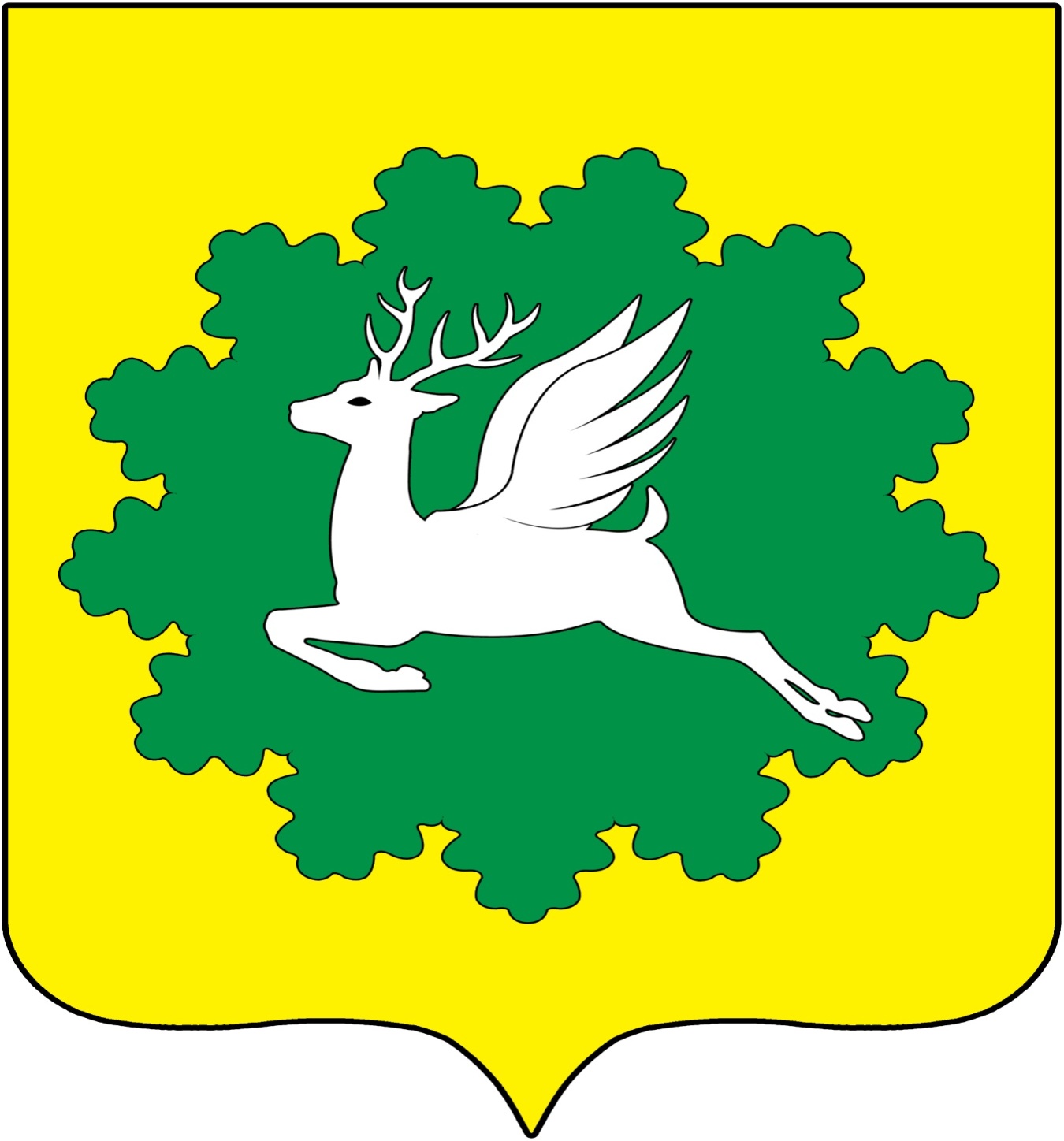 ПРИЛОЖЕНИЕ 2к Положению о гербе и флаге Ибресинского муниципального округа Чувашской РеспубликиФлаг Ибресинского муниципального округа Чувашской Республики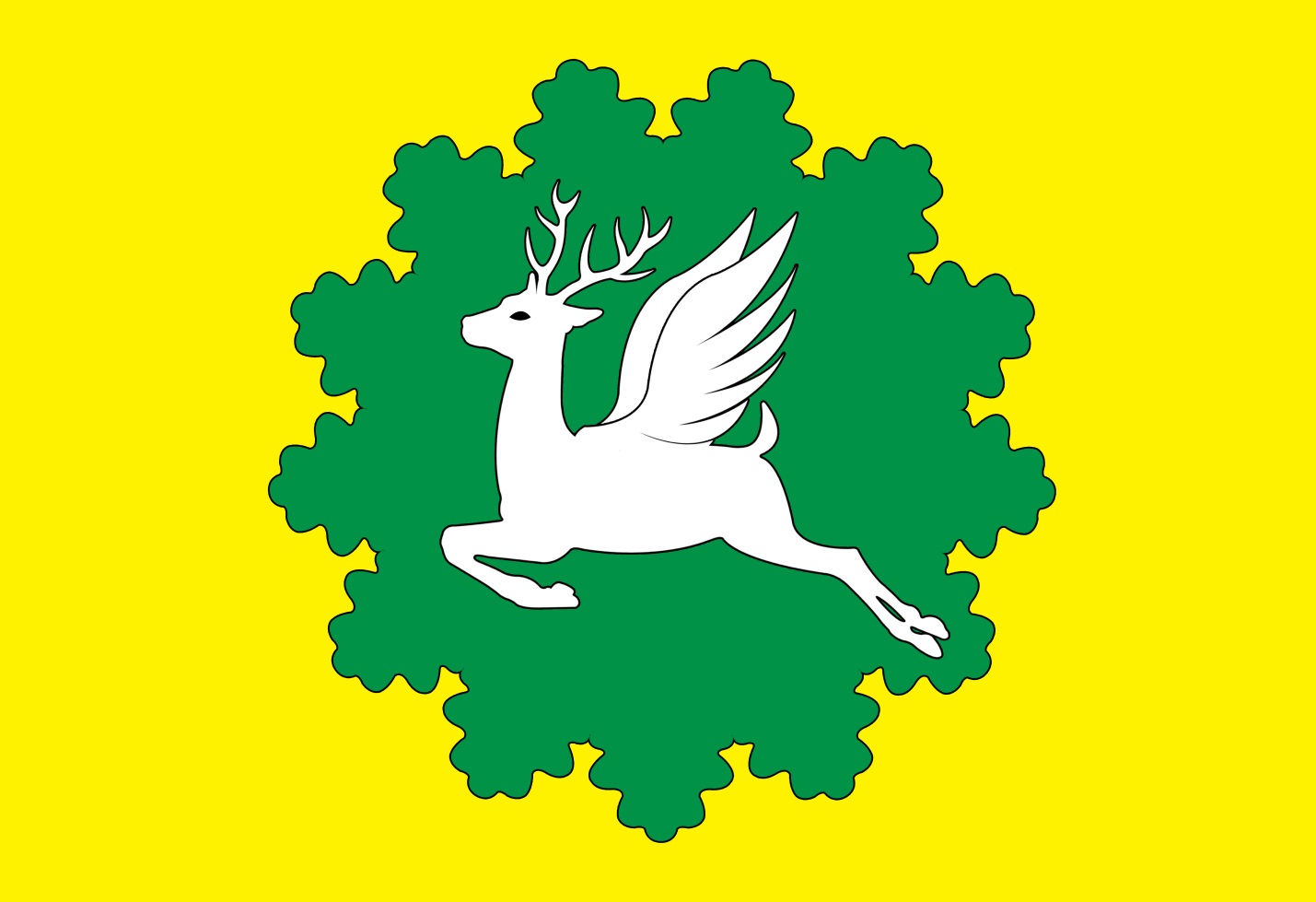 В соответствии с Законом Чувашской Республики от 30 мая 2003 г. № 17 «Об административных комиссиях», Уставом Ибресинского муниципального округа Чувашской Республики,  Собрание депутатов Ибресинского муниципального округа решило:1. Создать административную комиссию Ибресинского муниципального округа Чувашской Республики.2. Утвердить Состав административной комиссии Ибресинского муниципального округа Чувашской Республики согласно приложению 1 к настоящему решению.3. Утвердить председателем административной комиссии Ибресинского муниципального округа Чувашской Республики заместителя главы администрации Ибресинского района Чувашской Республики – Алексееву Инну Витальевну.3. Утвердить Положение об административной комиссии Ибресинского муниципального округа Чувашской Республики согласно приложению 2 к настоящему решению.3. Признать утратившими силу:            решение Собрания депутатов Ибресинского района Чувашской Республики от 09.12.2020 № 5/5 «Об утверждении Положения и состава административной комиссии при администрации Ибресинского района Чувашской Республики»;решение Собрания депутатов Ибресинского района Чувашской Республики от 08.04.2022 № 20/5 «О внесении изменений в решение Собрания депутатов Ибресинского района Чувашской Республики от 09 декабря 2020 г. №5/5 ''Об утверждении Положения и состава административной комиссии при администрации Ибресинского района Чувашской Республики»;3. Настоящее решение вступает в силу после его официального опубликования.Приложение 1 к решению Собрания депутатовИбресинского муниципального   округа Чувашской Республики        от  18.11.2022 №  3/21Состав административной комиссии Ибресинского муниципального округа Чувашской Республики Приложение 2 к решению Собрания депутатовИбресинского муниципального     округа Чувашской Республики     от  18.11.2022 №  3/21Положение об Административной комиссииИбресинского муниципального округа Чувашской РеспубликиНастоящее положение об Административной комиссии Ибресинского муниципального округа Чувашской Республики (далее – Положение) разработано в соответствии с Кодексом Российской Федерации об административных правонарушениях от 30 декабря 2001 года № 195-ФЗ, Законом Чувашской Республики от 30 мая 2003 года № 17 "Об административных комиссиях", Законом Чувашской Республики от 23 июля 2003 года № 22 "Об административных правонарушениях в Чувашской Республике", Уставом Ибресинского муниципального округа Чувашской Республикии определяет порядок организации и работы административной  комиссии Ибресинского муниципального округа Чувашской Республики (далее -  административная комиссия). 1. Общие положения1.1. Административная комиссия является коллегиальным органом административной юрисдикции, осуществляющим свою деятельность в соответствии с Конституцией Российской Федерации, Кодексом Российской Федерации об административных правонарушениях, Конституцией Чувашской Республики, законами Чувашской Республики, УставомИбресинского района Чувашской Республики.1.2. Комиссия рассматривает дела об административных правонарушениях, предусмотренных Законом Чувашской Республики от 23 июля 2003 года № 22 "Об административных правонарушениях в Чувашской Республике".1.3. Задачами административной комиссии являются:- применение мер административного воздействия в отношении лиц, совершивших административные правонарушения на территории Ибресинского муниципального округа, предусмотренные законами Чувашской Республики, в пределах ее полномочий, установленных этими законами;- предупреждение правонарушений.1.4. В соответствии с возложенными задачами административная комиссия обеспечивает:- своевременное, всестороннее, полное и объективное выяснение обстоятельств каждого дела;- разрешение дела в соответствии с действующим законодательством Российской Федерации;- контроль за исполнением вынесенного постановления в сроки, установленные законодательством Российской Федерации.1.5. Административная комиссия выполняет следующие функции:1) составляет протоколы об административных правонарушениях, предусмотренных ст. 33 Закона Чувашской Республики "Об административных правонарушениях в Чувашской Республике";2) рассматривает дела об административных правонарушениях в соответствии с требованиями действующего законодательства;3) по результатам рассмотрения протоколов и других материалов дела об административном правонарушении принимает соответствующие решения и контролирует их исполнение;4) рассматривает представление прокурора и принимает по нему соответствующее решение;5) осуществляет контроль за правильным и своевременным исполнением постановлений о наложении административных взысканий.1.6.  Комиссия самостоятельна в принятии своих решений. 1.7.  Комиссия имеет круглую печать, штамп, бланки со своим наименованием. 2. Порядок образования, состав и срок полномочий административной комиссии2.1. Состав административной комиссии утверждается решением Собрания депутатов Ибресинского муниципального округа Чувашской Республики в количестве не менее 7 человек. Комиссия образуется в следующем составе:- председатель;- заместитель председателя;- ответственный секретарь;- члены Комиссии.2.2. Председатель административной комиссии утверждается решением Собрания депутатов Ибресинского муниципального округа Чувашской Республики.2.3. Заместитель председателя, ответственный секретарь избираются членами комиссии из ее состава.2.4. Срок полномочий административной комиссии соответствует сроку полномочий, образовавшего его Собрания депутатов Ибресинского муниципального округа Чувашской Республики.3. Полномочия председателя, заместителя председателя,ответственного секретаря и членов административной комиссии3.1. Председатель административной комиссии руководит ее деятельностью, обеспечивает созыв заседаний комиссии, председательствует на заседаниях, подписывает протоколы заседаний и постановления комиссии, осуществляет контроль за исполнением принятых комиссией решений и иные полномочия в соответствии с Кодексом Российской Федерации об административных правонарушениях, законами Чувашской Республики.В случаях, предусмотренных частью 3 статьи 28.6 Кодекса Российской Федерации об административных правонарушениях, председатель административной комиссии обладает правом использования усиленной квалифицированной электронной подписи.3.2. Заместитель председателя административной комиссии выполняет отдельные поручения председателя комиссии, а также исполняет обязанности председателя комиссии в его отсутствие.3.3. Ответственный секретарь административной комиссии:1) ведет делопроизводство комиссии;2) принимает и регистрирует поступающие в комиссию материалы и документы, готовит их для рассмотрения на заседании комиссии;3) отвечает за правильный учет, отчетность, сохранность материалов комиссии;4) извещает членов комиссии, а также участников производства по делам об административных правонарушениях, о времени и месте проведения заседания комиссии;5) ведет и подписывает протокол заседания комиссии;6) исполняет поручения председателя комиссии.В случае отсутствия ответственного секретаря его обязанности временно возлагаются на одного из членов комиссии.3.4. Члены административной комиссии правомочны участвовать в подготовке заседаний комиссии, обсуждении рассматриваемых комиссией дел, принятии решений, вносить предложения по обсуждаемым вопросам, в том числе в порядке контроля за исполнением принятых комиссией решений.4. Порядок деятельности административной комиссии4.1. Заседание административной комиссии правомочно (имеет кворум) при условии присутствия на нем более половины ее членов.4.2. Производство по делам об административных правонарушениях осуществляется в соответствии с положениями глав 24 – 28 Кодекса Российской Федерации об административных правонарушениях, Закона Чувашской Республики от 23 июля 2003 года № 22 "Об административных правонарушениях в Чувашской Республике".4.3. Рассмотрение Комиссией дела об административном правонарушении производится в соответствии с положением главы 29 Кодекса Российской Федерации об административных правонарушениях.4.4. По результатам рассмотрения дела об административном правонарушении на заседании, административная комиссия в соответствии с Кодексом Российской Федерации об административных правонарушениях и иными нормативными правовыми актами выносит постановление по делу об административном правонарушении, принимаемое простым большинством голосов членов комиссии, присутствующих на заседании.5. Исполнение постановленийпо делам об административных правонарушениях5.1. Исполнение постановления административной комиссии производится в соответствии с положениями глав 31 и 32 Кодекса Российской Федерации об административных правонарушениях, Закона Чувашской Республики от 23 июля 2003 года "Об административных правонарушениях в Чувашской Республике". 5.2. Постановление по делу об административном правонарушении обязательно для исполнения всеми органами государственной власти, органами местного самоуправления, должностными лицами, гражданами и их объединениями, юридическими лицами.5.3. Сумма штрафа, наложенного административной комиссией, подлежит зачислению в бюджет Ибресинского муниципального округа Чувашской Республики в соответствии с законодательством Российской Федерации.6. Контроль за деятельностью административной комиссии6.1. Административная комиссия ежемесячно не позднее 5 числа месяца представляет в Государственную службу Чувашской Республики по делам юстиции отчеты о проделанной за отчетный период работе. Отчеты оформляются по установленной форме и подписываются председателем административной комиссии. Форма отчетности административной комиссии утверждается руководителем Государственной службы Чувашской Республики по делам юстиции.7. Обеспечение деятельности административной комиссии7.1. Финансовое обеспечение деятельности административной комиссии осуществляется за счет республиканского бюджета Чувашской Республики.7.2. Дополнительное финансовое обеспечение деятельности административной комиссии может осуществляться за счет бюджета Ибресинского муниципального округа Чувашской Республики.8. Заключительные положения8.1. Изменения в состав административной комиссии и Положение о ней вносятся решением Собрания депутатов Ибресинского муниципального округа Чувашской Республики. Об утверждении Положения о муниципальном земельном контроле на территории Ибресинского муниципального округа Чувашской РеспубликиВ соответствии с Федеральным законом от 6 октября 2003 года № 131-ФЗ «Об общих принципах организации местного самоуправления в Российской Федерации», Федеральным законом от 31 июля 2020 года № 248-ФЗ «О государственном контроле (надзоре) и муниципальном контроле в Российской Федерации», статьей 72 Земельного кодекса Российской Федерации, Уставом Ибресинского муниципального округа Чувашской Республики, Собрание депутатов Ибресинского муниципального округа Чувашской Республики решило:1. Утвердить Положение о муниципальном земельном контроле на территории Ибресинского муниципального округа Чувашской Республики (прилагается).2. Признать утратившим силу Решение Собрания депутатов  Ибресинского района Чувашской Республики от 10.12.2021 № 15/5 «Об утверждении Положения о муниципальном земельном контроле на территории Ибресинского района Чувашской Республики».3. Признать утратившим силу Решение Собрания депутатов  Ибресинского района Чувашской Республики от 22.07.2022  № 23/3 «О внесении изменений в решение в Собрание депутатов Ибресинского района Чувашской Республики от 10.12.2021 № 15/5 «Об утверждении Положения о муниципальном земельном контроле на территории Ибресинского района Чувашской Республики».4. Настоящее решение вступает в силу с 01 января 2023 года.Утвержденрешением Собрания депутатовИбресинского муниципального округаЧувашской Республики от 18.11.2022 № 3/22ПОЛОЖЕНИЕО МУНИЦИПАЛЬНОМ ЗЕМЕЛЬНОМ КОНТРОЛЕ НА ТЕРРИТОРИИИБРЕСИНСКОГО МУНИЦИПАЛЬНОГО ОКРУГА ЧУВАШСКОЙ РЕСПУБЛИКИ1. Общие положения1.1. Настоящее Положение устанавливает порядок организации и осуществления муниципального земельного контроля на территории Ибресинского муниципального округа Чувашской Республики (далее - муниципальный земельный контроль).Муниципальный земельный контроль осуществляется посредством профилактики нарушений обязательных требований, оценки соблюдения гражданами и организациями обязательных требований, выявления их нарушений, принятия предусмотренных законодательством Российской Федерации мер по пресечению выявленных нарушений обязательных требований, устранению их последствий и (или) восстановлению правового положения, существовавшего до возникновения таких нарушений.1.2. Предметом муниципального земельного контроля является соблюдение юридическими лицами, индивидуальными предпринимателями, гражданами (далее - контролируемые лица) обязательных требований земельного законодательства в отношении объектов земельных отношений, за нарушение которых законодательством предусмотрена административная ответственность.1.3. Муниципальный земельный контроль осуществляется администрацией Ибресинского муниципального округа Чувашской Республики (далее - уполномоченный орган).1.4. От имени уполномоченного органа муниципальный земельный контроль вправе осуществлять следующие должностные лица:1) начальник уполномоченного органа (глава администрации Ибресинского муниципального округа Чувашской Республики);2) заместитель начальника уполномоченного органа (заместитель главы администрации Ибресинского муниципального округа Чувашской Республики);3) муниципальные служащие уполномоченного органа, на которых в соответствии с должностной инструкцией возложено осуществление муниципального земельного контроля (далее также – специалисты отдела экономики и управления имуществом администрации Ибресинского муниципального округа Чувашской Республики).Должностными лицами, уполномоченными на принятие решения о проведении контрольных мероприятий, являются начальник (заместитель начальника) уполномоченного органа.1.5. Должностные лица, уполномоченные осуществлять муниципальный земельный контроль, при осуществлении муниципального земельного контроля имеют права, обязанности и несут ответственность в соответствии с Федеральным законом «О государственном контроле (надзоре) и муниципальном контроле в Российской Федерации» и иными федеральными законами.1.6. Уполномоченный орган осуществляет муниципальный земельный контроль за соблюдением:а) обязательных требований о недопущении самовольного занятия земель, земельного участка или части земельного участка, в том числе использования земель, земельного участка или части земельного участка, лицом, не имеющим предусмотренных законодательством прав на них;б) обязательных требований об использовании земельных участков по целевому назначению в соответствии с их принадлежностью к той или иной категории земель и (или) разрешенным использованием;в) обязательных требований, связанных с обязательным использованием земель, предназначенных для жилищного или иного строительства, садоводства, огородничества и личного подсобного хозяйства, в указанных целях в течение установленного срока;г) исполнения предписаний об устранении нарушений обязательных требований, выданных должностными лицами уполномоченного органа в пределах их компетенции.Полномочия, указанные в настоящем пункте, осуществляются уполномоченным органом в отношении всех категорий земель.1.7. Объектами муниципального земельного контроля являются объекты земельных отношений (земли, земельные участки или части земельных участков), расположенные в границах Ибресинского муниципального округа Чувашской Республики (далее также - объекты контроля).Уполномоченный орган обеспечивает учет объектов контроля в рамках осуществления муниципального земельного контроля.1.8. К отношениям, связанным с осуществлением муниципального земельного контроля, применяются положения Федерального закона от 31 июля 2020 года № 248-ФЗ «О государственном контроле (надзоре) и муниципальном контроле в Российской Федерации», Федерального закона от 6 октября 2003 года № 131-ФЗ «Об общих принципах организации местного самоуправления в Российской Федерации» и Земельного кодекса Российской Федерации.2. Управление рисками причинения вреда (ущерба) охраняемымзаконом ценностям2.1. Уполномоченный орган осуществляет муниципальный земельный контроль на основе управления рисками причинения вреда (ущерба) охраняемым законом ценностям.2.2. Для целей управления рисками причинения вреда (ущерба) охраняемым законом ценностям при осуществлении муниципального земельного контроля объекты контроля подлежат отнесению к категориям риска в соответствии с Федеральным законом «О государственном контроле (надзоре) и муниципальном контроле в Российской Федерации».2.3. Отнесение объектов контроля к определенной категории риска и изменение присвоенной объекту контроля категории риска осуществляются распоряжением начальника уполномоченного органа в соответствии с критериями отнесения земельных участков к определенной категории риска.Принятие решения об отнесении объектов контроля к категории низкого риска не требуется.При отнесении объектов контроля к категориям риска используются в том числе:- сведения, содержащиеся в Едином государственном реестре недвижимости;- сведения, полученные в рамках проведенных уполномоченным органом контрольных и профилактических мероприятий;- сведения, содержащиеся в государственном фонде данных, полученных в результате проведения землеустройства.2.4. В соответствии с оценкой риска причинения вреда (ущерба) охраняемым законом ценностям устанавливается 3 категории риска:1) средний риск;2) умеренный риск;3) низкий риск.2.5. Критериями отнесения объектов контроля к категории среднего риска являются:1) земельные участки, граничащие с земельными участками, предназначенными для захоронения и размещения отходов производства и потребления, размещения кладбищ;2) земельные участки, расположенные в границах или примыкающие к границе береговой полосы водных объектов общего пользования;3) земельные участки, предоставленные для жилищного строительства.2.6. Критериями отнесения объектов контроля к категории умеренного риска являются:1) земельные участки, расположенные в границах территорий исторических центров города;2) земельные участки, предоставленные для размещения производственных и административных зданий;3) земельные участки, предоставленные для размещения объектов торговли, общественного питания и бытового обслуживания;4) земельные участки, предоставленные для ведения садоводства, огородничества, индивидуального гаражного строительства.2.7. К категории низкого риска относятся объекты контроля, не отнесенные к категории среднего и умеренного риска.2.8. При наличии критериев, позволяющих отнести объект контроля к различным категориям риска, подлежат применению критерии, относящие объект контроля к более высокой категории риска.2.9. Проведение уполномоченным органом плановых контрольных мероприятий в отношении объектов контроля в зависимости от присвоенной категории риска осуществляется со следующей периодичностью:- для земельных участков, отнесенных к категории среднего риска, - одна выездная проверка в три года;- для земельных участков, отнесенных к категории умеренного риска, - одна выездная проверка в пять лет.В отношении земельных участков, отнесенных к категории низкого риска, плановые контрольные мероприятия не проводятся.2.10. В ежегодные планы проведения плановых контрольных мероприятий (далее - ежегодный план) подлежат включению контрольные мероприятия в отношении объектов земельных отношений, принадлежащих на праве собственности, праве (постоянного) бессрочного пользования или ином праве, а также используемых на праве аренды гражданами и юридическими лицами, для которых в году реализации ежегодного плана истекает период времени с даты окончания проведения последнего планового контрольного мероприятия, который установлен для объектов земельных отношений, отнесенных к категории:- среднего риска, - не менее 3 лет;- умеренного риска, - не менее 5 лет.В случае если ранее плановые контрольные (надзорные) мероприятия в отношении земельных участков не проводились, в ежегодный план подлежат включению земельные участки после истечения одного года с даты возникновения у гражданина или юридического лица права собственности, права постоянного (бессрочного) пользования или иного права на такой земельный участок.2.11. Уполномоченный орган ведет перечни земельных участков, которым присвоены категории риска (далее - перечни земельных участков).Включение земельных участков в перечни земельных участков осуществляется в соответствии с распоряжением начальника уполномоченного органа, указанным в пункте 2.3 настоящего Положения.2.12. Земельные участки, подлежащие в соответствии с пунктами 2.6 и 2.7 настоящего Положения отнесению к категории умеренного и низкого риска, подлежат отнесению соответственно к категории среднего и умеренного риска при наличии вступившего в законную силу в течение последних трех лет на дату принятия решения об отнесении земельного участка к категории риска постановления о назначении административного наказания контролируемому лицу, являющемуся правообладателем земельного участка, а также должностному лицу юридического лица за совершение административных правонарушений, предусмотренных:а) статьями 7.1, 8.8 Кодекса Российской Федерации об административных правонарушениях;б) частью 1 статьи 19.5 Кодекса Российской Федерации об административных правонарушениях в части предписаний, выданных должностными лицами уполномоченного органа, по вопросам соблюдения требований земельного законодательства и устранения нарушений в области земельных отношений.2.13. Перечни земельных участков содержат следующую информацию:а) кадастровый номер земельного участка или при его отсутствии адрес местоположения земельного участка;б) присвоенная категория риска;в) реквизиты распоряжения начальника уполномоченного органа о присвоении земельному участку категории риска, а также сведения, на основании которых было принято решение об отнесении земельного участка к категории риска.2.14. Перечни земельных участков размещаются и поддерживаются в актуальном состоянии на официальном сайте администрации Ибресинского муниципального округа Чувашской Республики.2.15. По запросу правообладателя земельного участка уполномоченный орган в срок, не превышающий 15 дней со дня поступления запроса, предоставляет ему информацию о присвоенной земельному участку категории риска, а также сведения, использованные при отнесении земельного участка к определенной категории риска.Правообладатель земельного участка вправе подать в уполномоченный орган заявление об изменении присвоенной ранее земельному участку категории риска.3. Профилактика рисков причинения вреда (ущерба) охраняемымзаконом ценностям3.1. Профилактические мероприятия проводятся уполномоченным органом в целях стимулирования добросовестного соблюдения обязательных требований контролируемыми лицами, устранения условий, причин и факторов, способных привести к нарушениям обязательных требований и (или) причинению вреда (ущерба) охраняемым законом ценностям, и доведения обязательных требований до контролируемых лиц, способов их соблюдения.При осуществлении муниципального земельного контроля проведение профилактических мероприятий, направленных на снижение риска причинения вреда (ущерба), является приоритетным по отношению к проведению контрольных мероприятий. 3.2. Профилактические мероприятия осуществляются на основании ежегодной программы профилактики рисков причинения вреда (ущерба) охраняемым законом ценностям, разрабатываемой уполномоченным органом в порядке, установленном Правительством Российской Федерации. Также могут проводиться профилактические мероприятия, не предусмотренные указанной программой профилактики.Программа профилактики утверждается распоряжением начальника уполномоченного органа не позднее 20 декабря года, предшествующего году реализации программы профилактики и размещается на официальном сайте администрации Ибресинского муниципального округа Чувашской Республики в информационно-телекоммуникационной сети «Интернет» (далее - сеть «Интернет») в течение 5 дней со дня утверждения.3.3. В случае если при проведении профилактических мероприятий установлено, что объекты контроля представляют явную непосредственную угрозу причинения вреда (ущерба) охраняемым законом ценностям или такой вред (ущерб) причинен, специалист отдела экономики и управления имуществом администрации Ибресинского муниципального округа Чувашской Республики незамедлительно направляет информацию об этом начальнику (заместителю начальника) уполномоченного органа для принятия решения о проведении контрольных мероприятий.3.4. При осуществлении уполномоченным органом муниципального земельного контроля проводятся следующие виды профилактических мероприятий:- информирование;- обобщение правоприменительной практики;- объявление предостережения;- консультирование;- профилактический визит;3.5. Информирование осуществляется уполномоченным органом по вопросам соблюдения обязательных требований посредством размещения соответствующих сведений на официальном сайте администрации Ибресинского муниципального округа Чувашской Республики в сети «Интернет» и средствах массовой информации.Уполномоченный орган размещает и поддерживает в актуальном состоянии на официальном сайте администрации Ибресинского муниципального округа Чувашской Республики в сети «Интернет» сведения, предусмотренные частью 3 статьи 46 Федерального закона «О государственном контроле (надзоре) и муниципальном контроле в Российской Федерации». Должностные лица, ответственные за размещение указанной информации, определяются распоряжением (приказом) начальника уполномоченного органа.3.6. Обобщение правоприменительной практики осуществляется уполномоченным органом посредством сбора и анализа данных о проведенных контрольных мероприятиях и их результатах. По итогам обобщения правоприменительной практики уполномоченным органом ежегодно готовится доклад, содержащий результаты обобщения правоприменительной практики по осуществлению муниципального земельного контроля (далее - доклад о правоприменительной практике), который проходит публичное обсуждение.3.7. Публичное обсуждение проекта доклада о правоприменительной практике обеспечивается посредством размещения до 1 марта года, следующего за отчетным годом, на официальном сайте администрации Ибресинского муниципального округа Чувашской Республики в сети «Интернет», с одновременным указанием способов и срока направления предложений и замечаний.Срок проведения публичных обсуждений составляет 20 дней со дня размещения проекта доклада о правоприменительной практике на официальном сайте администрации Ибресинского муниципального округа Чувашской Республики в сети «Интернет».Участники публичного обсуждения проекта доклада о правоприменительной практике направляют в адрес уполномоченного органа предложения и замечания в письменной форме или в форме электронного документа.По результатам рассмотрения поступивших замечаний и предложений уполномоченный орган при необходимости дорабатывает проект доклада о правоприменительной практике. Результаты публичных обсуждений носят рекомендательный характер.Результаты обобщения правоприменительной практики включаются в ежегодный доклад уполномоченного органа о муниципальном земельном контроле.Доклад о правоприменительной практике утверждается начальником уполномоченного органа и размещается в срок до 1 апреля года, следующего за отчетным годом, на официальном сайте администрации Ибресинского муниципального округа Чувашской Республики в сети «Интернет».3.8. Предостережение о недопустимости нарушения обязательных требований (далее - предостережение) объявляется контролируемому лицу в случае наличия у уполномоченного органа сведений о готовящихся нарушениях обязательных требований или признаках нарушений обязательных требований и (или) в случае отсутствия подтверждения данных о том, что нарушение обязательных требований причинило вред (ущерб) охраняемым законом ценностям либо создало угрозу причинения вреда (ущерба) охраняемым законом ценностям. Предостережение объявляется уполномоченным органом не позднее 30 дней со дня получения указанных сведений. Предостережение оформляется в письменной форме или в форме электронного документа и направляется в адрес контролируемого лица.Объявляемые предостережения регистрируются в журнале учета предостережений с присвоением регистрационного номера.3.9. В случае объявления уполномоченным органом предостережения контролируемое лицо вправе подать возражение в отношении предостережения	(далее - возражение) в срок не позднее 15 дней со дня получения им предостережения. Возражение должно содержать следующую информацию:- наименование юридического лица, фамилию, имя, отчество (при наличии) индивидуального предпринимателя, гражданина;- дату и номер предостережения;- сведения об объекте контроля;- обоснование позиции, доводы в отношении указанных в предостережении действий (бездействия) контролируемого лица, которые приводят или могут привести к нарушению обязательных требований;- желаемый способ получения ответа;- дату направления возражения.Возражение направляется контролируемым лицом в бумажном виде почтовым отправлением в уполномоченный орган, либо в виде электронного документа, подписанного усиленной квалифицированной электронной подписью контролируемого лица, лица, уполномоченного действовать от имени контролируемого лица, на указанный в предостережении адрес электронной почты уполномоченного органа, либо иными указанными в предостережении способами.В течение 15 дней со дня получения возражение рассматривается уполномоченным органом и ответ с информацией о согласии или несогласии с возражением направляется контролируемому лицу. В случае принятия представленных в возражении контролируемого лица доводов начальник (заместитель начальника) уполномоченного органа аннулирует направленное ранее предостережение или корректирует сроки принятия контролируемым лицом мер для обеспечения соблюдения обязательных требований с соответствующей отметкой в журнале учета объявленных предостережений. При несогласии с возражением указываются соответствующие обоснования.Информация о несогласии с возражением или об аннулировании предостережения направляется в адрес контролируемого лица в письменной форме или в форме электронного документа.3.10. Консультирование контролируемых лиц осуществляется должностным лицом уполномоченного органа по телефону, посредством видео-конференц-связи, на личном приеме либо в ходе проведения профилактических мероприятий, контрольных мероприятий и не должно превышать 15 минут. Консультирование осуществляется без взимания платы.Личный прием граждан проводится начальником (заместителем начальника) уполномоченного органа. Информация о месте приема, а также об установленных для приема днях и часах размещается на официальном сайте администрации Ибресинского муниципального округа Чувашской Республики в сети «Интернет».3.11. Консультирование осуществляется в устной или письменной форме по следующим вопросам:а) организация и осуществление муниципального земельного контроля;б) порядок осуществления контрольных мероприятий, установленных настоящим Положением;в) порядок обжалования действий (бездействия) должностных лиц уполномоченного органа;г) получение информации о нормативных правовых актах (их отдельных положениях), содержащих обязательные требования, оценка соблюдения которых осуществляется уполномоченным органом в рамках контрольных мероприятий.3.12. Консультирование в письменной форме осуществляется должностным лицом в следующих случаях:а) контролируемым лицом представлен письменный запрос о представлении письменного ответа по вопросам консультирования;б) за время консультирования предоставить ответ на поставленные вопросы невозможно;в) ответ на поставленные вопросы требует дополнительного запроса сведений.3.13. При осуществлении консультирования должностное лицо уполномоченного органа обязано соблюдать конфиденциальность информации, доступ к которой ограничен в соответствии с законодательством Российской Федерации.В ходе консультирования не может предоставляться информация, содержащая оценку конкретного контрольного мероприятия, решений и (или) действий должностных лиц уполномоченного органа, иных участников контрольного мероприятия, а также результаты проведенной в рамках контрольного мероприятия экспертизы.Информация, ставшая известной должностному лицу уполномоченного органа в ходе консультирования, не может использоваться уполномоченным органом в целях оценки контролируемого лица по вопросам соблюдения обязательных требований.Уполномоченный орган осуществляет учет консультирований, который проводится посредством внесения соответствующей записи в журнал консультирования, форма которого утверждается распоряжением начальника уполномоченного органа.В случае поступления в уполномоченный орган пяти и более однотипных обращений контролируемых лиц и их представителей консультирование осуществляется посредством размещения на официальном сайте администрации Ибресинского муниципального округа Чувашской Республики в сети «Интернет» письменного разъяснения, подписанного начальником (заместителем начальника) уполномоченного органа.3.14. Профилактический визит проводится в форме профилактической беседы по месту осуществления деятельности контролируемого лица либо путем использования видео-конференц-связи. В ходе профилактического визита контролируемое лицо информируется об обязательных требованиях, предъявляемых к его деятельности либо к принадлежащим ему объектам контроля, их соответствии критериям риска, основаниях и о рекомендуемых способах снижения категории риска, а также о видах, содержании и об интенсивности контрольных мероприятий, проводимых в отношении объекта контроля, исходя из их отнесения к соответствующей категории риска.В случае осуществления профилактического визита путем использования видео-конференц-связи должностное лицо уполномоченного органа осуществляет указанные в настоящем пункте действия посредством использования электронных каналов связи.При проведении профилактического визита контролируемым лицам не выдаются предписания об устранении нарушений обязательных требований. Разъяснения, полученные контролируемым лицом в ходе профилактического визита, носят рекомендательный характер.В случае если при проведении профилактического визита установлено, что объекты контроля представляют явную непосредственную угрозу причинения вреда (ущерба) охраняемым законом ценностям или такой вред (ущерб) причинен, должностное лицо уполномоченного органа незамедлительно направляет информацию об этом начальнику (заместителю начальника) уполномоченного органа для принятия решения о проведении контрольных мероприятий в форме отчета о проведенном профилактическом визите.В случае если при проведении профилактического визита установлено, что объекты контроля представляют явную непосредственную угрозу причинения вреда (ущерба) охраняемым законом ценностям или такой вред (ущерб) причинен, должностное лицо уполномоченного органа незамедлительно направляет информацию об этом руководителю уполномоченного органа для принятия решения о проведении контрольных (надзорных) мероприятий в форме отчета о проведенном профилактическом визите.Обязательный профилактический визит в отношении контролируемого лица, приступающего к осуществлению деятельности, проводится не позднее чем в течение одного года со дня начала такой деятельности.О проведении обязательного профилактического визита контролируемое лицо уведомляется не позднее чем за 5 рабочих дней до даты его проведения. Срок проведения обязательного профилактического визита не может превышать один рабочий день.Контролируемое лицо вправе отказаться от проведения обязательного профилактического визита, уведомив об этом орган муниципального жилищного контроля не позднее чем за три рабочих дня до даты его проведения.4. Осуществление муниципального земельного контроля4.1. При осуществлении муниципального земельного контроля уполномоченным органом могут проводиться следующие виды контрольных мероприятий и контрольных действий в рамках указанных мероприятий:- инспекционный визит (посредством осмотра, опроса, получения письменных объяснений, истребования документов, которые в соответствии с обязательными требованиями должны находиться в месте нахождения (осуществления деятельности) контролируемого лица (его филиалов, представительств, обособленных структурных подразделений) либо объекта контроля, инструментального обследования);- рейдовый осмотр (посредством осмотра, опроса, получения письменных объяснений, истребования документов, которые в соответствии с обязательными требованиями должны находиться в месте нахождения (осуществления деятельности) контролируемого лица (его филиалов, представительств, обособленных структурных подразделений), инструментального обследования, экспертизы);- документарная проверка (посредством получения письменных объяснений, истребования документов);- выездная проверка (посредством осмотра, опроса, получения письменных объяснений, истребования документов, инструментального обследования, экспертизы);- выездное обследование (посредством осмотра, инструментального обследования (с применением видеозаписи)).4.2. Выездное обследование проводится уполномоченным органом без взаимодействия с контролируемыми лицами на основании задания начальника (заместителя начальника) уполномоченного органа, включая задание, содержащееся в планах работы уполномоченного органа.4.3. Плановые контрольные мероприятия в рамках осуществления муниципального земельного контроля проводятся в форме выездной проверки.4.4. В рамках осуществления муниципального земельного контроля могут проводиться следующие внеплановые контрольные мероприятия:- инспекционный визит;- рейдовый осмотр;- документарная проверка;- выездная проверка.4.5. Срок проведения выездной проверки не может превышать 10 рабочих дней. В отношении одного субъекта малого предпринимательства общий срок взаимодействия в ходе проведения выездной проверки не может превышать 50 часов для малого предприятия и 15 часов для микропредприятия.4.6. Внеплановые контрольные мероприятия уполномоченным органом проводятся в отношении контролируемых лиц по основаниям, предусмотренным пунктами 1 - 5 части 1 и частью 2 статьи 57 Федерального закона «О государственном контроле (надзоре) и муниципальном контроле в Российской Федерации».4.7. Индикаторами риска нарушения обязательных требований являются:- отсутствие в Едином государственном реестре недвижимости сведений о правах на используемый контролируемым лицом земельный участок;- несоответствие площади используемого контролируемым лицом земельного участка, определенной в результате проведения мероприятий по контролю без взаимодействия с гражданином, юридическим лицом, индивидуальным предпринимателем, площади земельного участка, сведения о которой содержатся в Едином государственном реестре недвижимости;- отклонение местоположения характерной точки границы земельного участка относительно местоположения границы земельного участка, содержащегося в Едином государственном реестре недвижимости, на величину, превышающую значение точности определения координат характерных точек границ земельных участков, установленное приказом Федеральной службы государственной регистрации, кадастра и картографии от 23 октября 2020 года № П/0393 «Об утверждении требований к точности и методам определения координат характерных точек границ земельного участка, требований к точности и методам определения координат характерных точек контура здания, сооружения или объекта незавершенного строительства на земельном участке, а также требований к определению площади здания, сооружения, помещения, машино-места»;- несоответствие использования контролируемым лицом земельного участка целевому назначению в соответствии с его принадлежностью к той или иной категории земель и (или) видам разрешенного использования земельного участка, сведения о котором содержатся в Едином государственном реестре недвижимости.Перечни индикаторов риска нарушения обязательных требований размещаются на официальном сайте администрации Ибресинского муниципального округа Чувашской Республики в сети «Интернет».4.8. Контрольные мероприятия, предусматривающие взаимодействие с контролируемым лицом, проводятся на основании распоряжения начальника уполномоченного органа о проведении контрольного мероприятия.4.9. Распоряжение о проведении контрольного мероприятия на основании сведений о причинении вреда (ущерба) или об угрозе причинения вреда (ущерба) охраняемым законом ценностям либо установления параметров деятельности контролируемого лица, соответствие которым или отклонение от которых согласно утвержденным индикаторам риска нарушения обязательных требований является основанием для проведения контрольного мероприятия, принимается на основании мотивированного представления должностного лица уполномоченного органа о проведении контрольного мероприятия.4.10. Контрольные мероприятия в отношении контролируемых лиц проводятся должностными лицами уполномоченного органа в соответствии с Федеральным законом «О государственном контроле (надзоре) и муниципальном контроле в Российской Федерации».4.11. Уполномоченный орган при организации и осуществлении муниципального земельного контроля получает на безвозмездной основе документы и (или) сведения от иных органов либо подведомственных указанным органам организаций, в распоряжении которых находятся эти документы и (или) сведения, в рамках межведомственного информационного взаимодействия, в том числе в электронной форме, в порядке, установленном Правительством Российской Федерации.4.12. Плановые контрольные мероприятия в отношении юридических лиц, индивидуальных предпринимателей и граждан проводятся на основании ежегодных планов проведения плановых контрольных мероприятий, формируемых в соответствии с порядком, установленным Правительством Российской Федерации.4.13. Для фиксации специалистами отдела экономики и управления имуществом администрации Ибресинского муниципального окуруга Чувашской Республики и лицами, привлекаемыми к совершению контрольных действий, доказательств соблюдения (нарушения) обязательных требований могут использоваться фотосъемка, аудио- и видеозапись, иные способы фиксации, проводимые должностными лицами, уполномоченными на проведение контрольного мероприятия.Решение о необходимости использования фотосъемки, аудио- и видеозаписи, иных способов фиксации доказательств нарушений обязательных требований при осуществлении контрольных мероприятий принимается должностным лицом уполномоченного органа самостоятельно. В обязательном порядке фото- или видеофиксация доказательств нарушений обязательных требований осуществляется при проведении выездного обследования.Для фиксации доказательств нарушений обязательных требований могут быть использованы любые имеющиеся в распоряжении технические средства фотосъемки, аудио- и видеозаписи.Проведение фотосъемки, аудио- и видеозаписи осуществляется с обязательным уведомлением контролируемого лица.Фиксация нарушений обязательных требований при помощи фотосъемки проводится не менее чем двумя снимками в условиях достаточной освещенности.Аудио- и видеозапись осуществляется в ходе проведения контрольного мероприятия непрерывно, с уведомлением в начале и конце записи о дате, месте, времени начала и окончания осуществления записи. В ходе записи подробно фиксируются и указываются место и характер выявленного нарушения обязательных требований.Информация о проведении фотосъемки, аудио- и видеозаписи, геодезических и картометрических измерений и использованных для этих целей технических средствах отражается в акте, составляемом по результатам контрольного мероприятия, и протоколе, составляемом по результатам контрольного действия, проводимого в рамках контрольного мероприятия.Результаты проведения фотосъемки, аудио- и видеозаписи являются приложением к акту контрольного мероприятия.Использование фотосъемки и видеозаписи для фиксации доказательств нарушений обязательных требований осуществляется с учетом требований законодательства Российской Федерации о защите государственной тайны.4.14. Инструментальные обследования в ходе проведения контрольных мероприятий осуществляются путем проведения геодезических измерений (определений) и (или) картографических измерений, выполняемых должностными лицами, уполномоченными на проведение контрольного мероприятия.5. Результаты контрольного мероприятия5.1. К результатам контрольного мероприятия относятся оценка соблюдения контролируемым лицом обязательных требований, создание условий для предупреждения нарушений обязательных требований и (или) прекращения их нарушений, восстановление нарушенного положения, направление уполномоченным органам или должностным лицам информации для рассмотрения вопроса о привлечении к ответственности и (или) применение контрольным органом мер, предусмотренных частью 2 статьи 90 Федерального закона «О государственном контроле (надзоре) и муниципальном контроле в Российской Федерации».5.2. По окончании проведения контрольного мероприятия, предусматривающего взаимодействие с контролируемым лицом, составляется акт контрольного мероприятия. В случае если по результатам проведения такого мероприятия выявлено нарушение обязательных требований, в акте указывается, какое именно обязательное требование нарушено, каким нормативным правовым актом и его структурной единицей оно установлено. В случае устранения выявленного нарушения до окончания проведения контрольного мероприятия, предусматривающего взаимодействие с контролируемым лицом, в акте указывается факт его устранения. Документы, иные материалы, являющиеся доказательствами нарушения обязательных требований, должны быть приобщены к акту.Оформление акта производится в день окончания проведения такого мероприятия на месте проведения контрольного мероприятия.Акт контрольного мероприятия, проведение которого было согласовано прокуратурой Ибресинского муниципального округа Чувашской Республики, направляется в прокуратуру Ибресинского муниципального округа Чувашской Республики посредством единого реестра контрольных (надзорных) мероприятий непосредственно после его оформления.5.3. Информация о контрольных мероприятиях размещается в едином реестре контрольных (надзорных) мероприятий.5.4. Информирование контролируемых лиц о совершаемых должностными лицами уполномоченного органа действиях и принимаемых решениях осуществляется путем размещения сведений об указанных действиях и решениях в едином реестре контрольных (надзорных) мероприятий, а также доведения их до контролируемых лиц посредством инфраструктуры, обеспечивающей информационно-технологическое взаимодействие информационных систем, используемых для предоставления государственных и муниципальных услуг и исполнения государственных и муниципальных функций в электронной форме, в томчисле через федеральную государственную информационную систему «Единый портал государственных и муниципальных услуг (функций)» (далее - единый портал государственных и муниципальных услуг).Гражданин, не осуществляющий предпринимательской деятельности, являющийся контролируемым лицом, информируется о совершаемых должностными лицами уполномоченного органа действиях и принимаемых решениях путем направления ему документов на бумажном носителе в случае направления им в адрес уполномоченного органа уведомления о необходимости получения документов на бумажном носителе либо отсутствия у уполномоченного органа сведений об адресе электронной почты контролируемого лица и возможности направить ему документы в электронном виде через единый портал государственных и муниципальных услуг (в случае если контролируемое лицо не имеет учетной записи в единой системе идентификации и аутентификации либо если оно не завершило процедуру регистрации в единой системе идентификации и аутентификации). Указанный гражданин вправе направлять в уполномоченный орган документы на бумажном носителе.5.5. До 31 декабря 2023 года информирование контролируемого лица о совершаемых должностными лицами уполномоченного органа действиях и принимаемых решениях, направление документов и сведений контролируемому лицу уполномоченным органом в соответствии со статьей 21 Федерального закона «О государственном контроле (надзоре) и муниципальном контроле в Российской Федерации» могут осуществляться в том числе на бумажном носителе с использованием почтовой связи в случае невозможности информирования контролируемого лица в электронной форме либо по запросу контролируемого лица.5.6. Индивидуальный предприниматель, гражданин, являющиеся контролируемыми лицами, вправе представить в уполномоченный орган информацию о невозможности присутствия при проведении контрольного мероприятия в случае:- отсутствия по месту регистрации индивидуального предпринимателя, гражданина на момент проведения контрольного мероприятия в связи с направлением в служебную командировку, ежегодным отпуском (подтверждается соответственно приказом (распоряжением) о направлении в командировку, предоставлении отпуска);- временной нетрудоспособности на момент проведения контрольного мероприятия (подтверждается справкой медицинского учреждения);- смерти близкого родственника (подтверждается свидетельством о смерти).Информация о невозможности присутствия при проведении контрольного мероприятия направляется непосредственно индивидуальным предпринимателем, гражданином, являющимися контролируемыми лицами, или их законными представителями в уполномоченный орган на адрес, указанный в решении о проведении контрольного мероприятия.В случаях, указанных в настоящем пункте, проведение контрольного мероприятия в отношении индивидуального предпринимателя, гражданина, являющихся контролируемыми лицами, предоставившими такую информацию, переносится на основании распоряжения начальника уполномоченного органа на срок до устранения причин, препятствующих присутствию контролируемого лица при проведении контрольного мероприятия, с уведомлением о принятом решении индивидуального предпринимателя, гражданина в письменной форме или форме электронного документа и внесением соответствующих изменений в реестр контрольных (надзорных) мероприятий.5.7. В случае отсутствия выявленных нарушений обязательных требований при проведении контрольного мероприятия сведения об этом вносятся в единый реестр контрольных (надзорных) мероприятий. Должностное лицо уполномоченного органа вправе выдать рекомендации по соблюдению обязательных требований, провести иные мероприятия, направленные на профилактику рисков причинения вреда (ущерба) охраняемым законом ценностям.5.8. В случае выявления при проведении контрольного мероприятия нарушений обязательных требований контролируемым лицом уполномоченный орган в пределах полномочий, предусмотренных законодательством Российской Федерации, обязан:а) выдать после оформления акта контрольного мероприятия контролируемому лицу предписание об устранении выявленных нарушений с указанием разумных сроков их устранения и (или) о проведении мероприятий по предотвращению причинения вреда (ущерба) охраняемым законом ценностям;б) незамедлительно принять предусмотренные законодательством Российской Федерации меры по недопущению причинения вреда (ущерба) охраняемым законом ценностям или прекращению его причинения и по доведению до сведения граждан, организаций любым доступным способом информации о наличии угрозы причинения вреда (ущерба) охраняемым законом ценностям и способах ее предотвращения в случае, если при проведении контрольного мероприятия установлено, что деятельность гражданина, организации, владеющих и (или) пользующихся объектом земельных отношений, представляет непосредственную угрозу причинения вреда (ущерба) охраняемым законом ценностям или что такой вред (ущерб) причинен;в) при выявлении в ходе контрольного мероприятия признаков преступления или административного правонарушения направить информацию об этом в соответствующий государственный орган или при наличии соответствующих полномочий принять меры по привлечению виновных лиц к установленной законом ответственности;г) принять меры по осуществлению контроля за устранением выявленных нарушений обязательных требований, предупреждению нарушений обязательных требований, предотвращению возможного причинения вреда (ущерба) охраняемым законом ценностям, при неисполнении предписания в установленные сроки принять меры по обеспечению его исполнения;д) рассмотреть вопрос о выдаче рекомендаций по соблюдению обязательных требований, проведении иных мероприятий, направленных на профилактику рисков причинения вреда (ущерба) охраняемым законом ценностям.5.9. Форма предписания об устранении выявленных нарушений утверждается распоряжением начальника уполномоченного органа.6. Досудебный порядок подачи жалобы6.1. Досудебный порядок подачи жалоб при осуществлении муниципального земельного контроля не применяется.7. Оценка результативности и эффективности осуществлениямуниципального земельного контроля7.1. Оценка результативности и эффективности осуществления муниципального земельного контроля осуществляется на основании статьи 30 Федерального закона «О государственном контроле (надзоре) и муниципальном контроле в Российской Федерации».7.2. Ключевые показатели вида контроля и их целевые значения, индикативные показатели для муниципального земельного контроля утверждаются решением Собрания депутатов Ибресинского муниципального округа Чувашской Республики.7.3. Ключевыми показателями эффективности и результативности осуществления муниципального земельного контроля являются:- доля устраненных нарушений обязательных требований в общем числе нарушений обязательных требований, выявленных в ходе контрольных мероприятий в течение года, – 75 процентов;- доля обоснованных жалоб на действия (бездействие) и (или) ее должностных лиц при проведении контрольных мероприятий в течение года – 0 процентов.7.4. Индикативными показателями осуществления муниципального земельного контроля являются:1) количество обращений граждан и организаций о нарушении обязательных требований, поступивших в уполномоченный орган (единиц);2) количество проведенных внепланового контрольного мероприятий уполномоченным органом по согласованию с органами прокуратуры (единиц);3) количество выявленных уполномоченным органом нарушений обязательных требований (единиц);4) количество выданных уполномоченным органом предписаний об устранении нарушений обязательных требований (единиц);5) количество устраненных нарушений обязательных требований (единиц).Об утверждении Положения о порядке и размере перечисления части прибыли муниципальными унитарными предприятиями и хозяйственными обществами, доли уставного капитала в которых принадлежат Ибресинскому муниципальному округу Чувашской РеспубликиВ соответствии со статьей 295 Гражданского кодекса Российской Федерации, статьей 17 Федерального закона от 14.11.2002 № 161-ФЗ «О государственных и муниципальных унитарных предприятиях», Федеральным законом от 08.02.1998 № 14-ФЗ «Об обществах с ограниченной ответственностью», Федеральным законом от 06.10.2003 № 131-ФЗ «Об общих принципах организации местного самоуправления в Российской Федерации», в целях пополнения бюджета Ибресинского муниципального округа Чувашской Республики неналоговыми доходами от использования муниципального имущества, закрепленного на праве хозяйственного ведения за муниципальными унитарными предприятиями и хозяйственными обществами, доли уставного капитала в которых принадлежат Ибресинскому муниципальному округу Чувашской Республики, Собрание депутатов Ибресинского муниципального округа решило:1. Утвердить Положение о порядке и размере перечисления части прибыли муниципальными унитарными предприятиями и хозяйственными обществами, доли уставного капитала в которых принадлежат Ибресинскому муниципальному округу Чувашской Республики.2. Настоящее решение вступает в силу после его официального опубликования.Утверждено
решением Собрания депутатов
Ибресинского муниципального округа
Чувашской Республики
от 18.11.2022 № 3/23Положение
о порядке и размере перечисления части прибыли муниципальными унитарными предприятиями и хозяйственными обществами, доли уставного капитала в которых принадлежат Ибресинскому муниципальному округу Чувашской РеспубликиI. Общие положения1.1. Настоящее Положение о порядке и размере перечисления части прибыли муниципальными унитарными предприятиями и хозяйственными обществами, доли уставного капитала в которых принадлежат Ибресинскому муниципальному округу Чувашской Республики (далее - Положение), разработано на основании статьи 295Гражданского кодекса Российской Федерации, в соответствии со статьей 17Федерального закона от 14.11.2002 № 161-ФЗ «О государственных и муниципальных унитарных предприятиях», Федеральным законом от 08.02.1998 № 14-ФЗ «Об обществах с ограниченной ответственностью», Федеральным законом от 06.10.2003 № 131-ФЗ «Об общих принципах организации местного самоуправления в Российской Федерации» в целях реализации права собственника на получение части прибыли от использования своего имущества.1.2. Положение определяет порядок, размеры и сроки перечисления части прибыли от использования имущества, закрепленного на праве хозяйственного ведения за муниципальными унитарными предприятиями (далее - МУП) и хозяйственными обществами (далее - хозяйственное общество), доли уставного капитала в которых принадлежат Ибресинскому муниципальному округу Чувашской Республики.II. Порядок и размер исчисления части прибы2.1. Перечисление в бюджет Ибресинского муниципального округа Чувашской Республики части прибыли от использования муниципального имущества, закрепленного на праве хозяйственного ведения, осуществляется ежегодно за счет прибыли, оставшейся в распоряжении МУП и хозяйственных обществ после уплаты налогов и иных обязательных платежей.2.2. Сумма части прибыли от использования муниципального имущества, подлежащая перечислению в бюджет Ибресинского муниципального округа Чувашской Республики, устанавливается в размере 25 процентов.2.3. Сумма части прибыли от использования муниципального имущества исчисляется МУП и хозяйственными обществами самостоятельно на основании годовой отчетности и перечисляется в бюджет Ибресинского муниципального округа Чувашской Республики. Реквизиты счета, на который перечисляются указанные средства, определяются уполномоченным главой Ибресинского муниципального округа Чувашской Республики органом.2.4. МУП и хозяйственные общества, направляющие не менее 50 процентов чистой прибыли, оставшейся после уплаты налогов и иных обязательных платежей, на увеличение основных производственных фондов, освобождаются от уплаты платежей от части прибыли от использования муниципального имущества постановлением администрации Ибресинского муниципального округа Чувашской Республики.III. Сроки уплаты части прибыли3.1. Перечисление части прибыли от использования муниципального имущества в бюджет Ибресинского муниципального округа Чувашской Республики производится в сроки, установленные законодательством Российской Федерации для представления годовой бухгалтерской отчетности, до 1 мая, следующего за отчетным годом.IV. Контроль и санкции4.1. Контроль за соблюдением порядка перечисления части прибыли от использования муниципального имущества, закрепленного на праве хозяйственного ведения за МУП и хозяйственными обществами, осуществляет администрация Ибресинского муниципального округа Чувашской Республики.4.2. Руководитель МУП, хозяйственного общества несет персональную ответственность в соответствии с законодательством Российской Федерации за соблюдение указанного порядка.Об утверждении Порядка определения размера арендной платы за пользование имуществом, находящимся в муниципальной собственности Ибресинского муниципального округа Чувашской РеспубликиВ соответствии с Федеральным законом от 06.10.2003 № 131-ФЗ «Об общих принципах организации местного самоуправления в Российской Федерации», Законом Чувашской Республики от 29.03.2022 № 18 «О преобразовании муниципальных образований Ибресинского района Чувашской Республики и о внесении изменений в Закон Чувашской Республики «Об установлении границ муниципальных образований Чувашской Республики и наделении их статусом городского, сельского поселения, муниципального района, муниципального округа и городского округа», в целях повышения эффективности использования имущества, находящегося в муниципальной собственности Ибресинского муниципального округа Чувашской Республики, и увеличения доходов от сдачи его в аренду, Собрание депутатов Ибресинского муниципального округа решило:1. Утвердить прилагаемый Порядок определения размера арендной платы за пользование имуществом, находящимся в муниципальной собственности Ибресинского муниципального округа Чувашской Республики, согласно приложению к настоящему решению (далее - Порядок).2. Настоящее решение вступает в силу после его официального опубликования.Утверждено
решением Собрания депутатов
Ибресинского муниципального округа
Чувашской Республики
от 18.11.2022 № 3/24Порядок
определения размера арендной платы за пользование имуществом, находящимся в муниципальной собственности Ибресинского муниципального округа Чувашской Республики1. При передаче в аренду имущества, находящегося в муниципальной собственности Ибресинского муниципального округа Чувашской Республики (далее - муниципальное имущество), размер арендной платы за пользование муниципальным имуществом определяется на основании рыночной стоимости арендной платы за пользование имуществом, определяемой в соответствии с законодательством Российской Федерации об оценочной деятельности.Ежегодный размер арендной платы за пользование муниципальным имуществом определяется как частное, полученное в результате деления рыночной стоимости арендной платы, рассчитанной на весь срок аренды муниципального имущества и определяемой в соответствии с законодательством Российской Федерации об оценочной деятельности, на общий срок договора аренды муниципального имущества.2. Размер арендной платы ежегодно корректируется с учетом изменения среднегодового индекса потребительских цен на товары и услуги, установленного в прогнозе социально-экономического развития Чувашской Республики на текущий год, в случае, если договор аренды заключен на срок более одного года.3. Арендная плата для субъектов малого и среднего предпринимательства, размещающихся в бизнес-инкубаторах, технопарках, устанавливается в следующих размерах:в первый год аренды - 40 процентов от размера арендной платы, определенного в соответствии с пунктом 1 настоящего Порядка;во второй год аренды - 60 процентов от размера арендной платы, определенного в соответствии с пунктом 1 настоящего Порядка;в третий год аренды - 100 процентов от размера арендной платы, определенного в соответствии с пунктом 1 настоящего Порядка.4. Для категорий арендаторов, указанных в таблице, при расчете арендной платы за пользование муниципальным имуществом применяется корректирующий коэффициент к размеру арендной платы, определенному в соответствии с пунктом 1 настоящего Порядка, равный:В соответствии с Федеральными законами от 21 декабря 2001 года № 178-ФЗ «О приватизации государственного и муниципального имущества», от 06 октября 2003 года № 131-ФЗ «Об общих принципах организации местного самоуправления в Российской Федерации» и Уставом Ибресинского муниципального округа Чувашской Республики, Собрание депутатов Ибресинского муниципального округа решило:1. Утвердить прилагаемый Прогнозный план (программу) приватизации муниципального имущества Ибресинского муниципального округа Чувашской Республики на 2023 год. 2. Администрации Ибресинского муниципального округа Чувашской Республики обеспечить в установленном порядке реализацию Прогнозного плана (программы) приватизации муниципального имущества Ибресинского муниципального округа Чувашской Республики на 2023 год.3. Настоящее решение вступает в силу после его официального опубликования.Исполняющий полномочия главыИбресинского муниципального округа         В.Е. РомановУтверждено
решением Собрания депутатов
Ибресинского муниципального округа
Чувашской Республики
от 18.11.2022 № 3/25Раздел I.
Основные направления и задачи в сфере приватизации муниципального имущества Ибресинского муниципального округа Чувашской Республики на 2023 годПрогнозный план (программа) приватизации муниципального имущества Ибресинского муниципального округа Чувашской Республики на 2023 год и основные направления приватизации (далее - Программа приватизации) разработаны в соответствии с Федеральным законом от 21 декабря 2001 года № 178-ФЗ «О приватизации государственного и муниципального имущества», Уставом Ибресинского муниципального округа Чувашской Республики.Основными задачами в сфере приватизации муниципального имущества Ибресинского муниципального округа Чувашской Республики в 2023 году являются:- оптимизация состава и структуры муниципального имущества Ибресинского муниципального округа Чувашской Республики;- обеспечение вовлечения имущества, составляющего казну Ибресинского муниципального округа Чувашской Республики, в хозяйственный оборот;- формирование доходов бюджета Ибресинского муниципального округа Чувашской Республики.Перечни приватизируемого имущества будут дополняться с учетом результатов работы по оптимизации структуры муниципальной собственности Ибресинского муниципального округа Чувашской Республики.В 2023 году ожидается поступление в бюджет Ибресинского муниципального округа Чувашской Республики от приватизации муниципального имущества Ибресинского муниципального округа Чувашской Республики в размере 1917,5 тыс. рублей при условии признания состоявшимися торги и заключения договоров купли-продажи такого имущества.Раздел II.
Муниципальное имущество Ибресинского муниципального округа Чувашской Республики, приватизация которого планируется в 2023 году1. Земельный участок площадью 24291 кв. метров с кадастровым номером 21:10:1020502:141, с расположенными на нем следующими объектами недвижимого имущества: нежилое кирпичное здание (школы), общей площадью 1251,8 кв.м., с кадастровым номером 21:10:020502:215, 1989 года ввода в эксплуатацию и нежилое кирпичное здание (котельная), общей площадью 123,7 кв.м., с кадастровым номером 21:10:020502:204, 1969 года ввода в эксплуатацию, по адресу: Чувашская Республика Ибресинский район п. Бугуяны ул. Школьная д. 11.Предполагаемый срок приватизации I -IV квартал 2023 года.2. Земельный участок площадью 587 кв. метров с кадастровым номером 21:10:160204:90, с расположенным на нем следующим объектом недвижимого имущества: Нежилое здание, Контора-лаборатория, с кадастровым номером 21:10:000000:3807, 1973 года ввода в эксплуатацию, площадью 407,2кв.м., расположенное по адресу: Чувашская Республика, Ибресинский район, п. Ибреси ул. Маресьева д.61.Предполагаемый срок приватизации  I-IV квартал 2023 года».Раздел IIIИбресинский муниципальный округ Чувашской Республики по состоянию на 1 января 2023 года, является собственником имущества 2 муниципальных унитарных предприятий и участником одного общества с ограниченной ответственностью.Распределение муниципальных унитарных предприятий Ибресинского муниципального округа Чувашской Республики и хозяйственных обществ, акции (доли) которых находятся в муниципальной собственности, по видам экономической деятельности следующее:По размеру доли хозяйственных обществ, находящиеся в муниципальной собственности Ибресинского муниципального округа Чувашской Республики, распределены следующим образом:О внесении изменений в решение Собрания депутатов Ибресинского района от 28.04.2017 года № 17/7 «О Совете по противодействию коррупции Ибресинского района»Руководствуясь Законом Российской Федерации от 6 октября 2003 г. № 131-ФЗ «Об общих принципах организации местного самоуправления в Российской Федерации», в соответствии с пунктом 2 статьи 1 Федерального закона от 25 декабря 2008г. № 273-ФЗ «О противодействии коррупции», Собрание депутатов Ибресинского муниципального округаЧувашской Республики решило:1. В решение Собрания депутатов Ибресинского района от 28.04.2017 № 17/7 «О Совете по противодействию коррупции Ибресинского района» внести следующие изменения:1.1. Приложение № 2 изложить в новой редакции согласно приложению к настоящему решению.2. Настоящее решение вступает в силу после его официального опубликования.Приложение №2к решению Собрания депутатов Ибресинского муниципального округаот 18.11.2022 № 3/26СоставСовета по противодействию коррупции Ибресинского муниципального округаРоманов Владимир Евгеньевич - председатель Собрания депутатов Ибресинского муниципального округа (председатель комиссии);Семёнов Игорь Геннадьевич – глава администрации Ибресинского района (заместитель председателя комиссии);Никифорова Елена Николаевна – главный специалист-эксперт сектора организационной работы администрации Ибресинского района (секретарь комиссии);Алексеева Инна Витальевна –  заместитель главы администрации Ибресинского района;Ахметов ИлшатАбзалетдинович – депутат Собрания депутатов Ибресинского муниципального округа(по согласованию);Ибрина Татьяна Евгеньевна – заместитель директора по учебно-воспитательной работе МБОУ «Ибресинская СОШ №1» (по согласованию);Коннов Станислав Варсанофьевич – глава Андреевского сельского поселения Ибресинского района(по согласованию);Михайлова Ольга Анатольевна – заведующий сектором организационной работы администрации Ибресинского района;Мухин Владимир Александрович– депутат Собрания депутатов Ибресинского муниципального округа (по согласованию);Тимукова Ольга Владимировна – депутат Собрания депутатов Ибресинского муниципального округа (по согласованию);Чернов Валерий Анатольевич – глава администрации Ибресинского городского поселения Ибресинского района.Извещение о проведении торгов по открытой форме подачи заявок и предложений о цене правана заключение договоров арендыземельных участков из земельсельскохозяйственного назначения, расположенных на территории Ибресинского района Чувашской РеспубликиАдминистрация Ибресинского района  извещает о проведении 26 декабря 2022 года в 14 часов 00 минут по московскому времени в здании администрации Ибресинского района адресу: Чувашская Республика, Ибресинский район, п. Ибреси, ул. Маресьева, д. 49, каб. 304 аукциона (торга) по открытой форме подачи заявок и предложений о цене права на заключение договора арендыземельного участка из земель сельскохозяйственного назначения, государственная собственность,  на которые не разграничена.Лот 1. Адрес (местонахождение) Участка: Чувашская Республика, Ибресинский район, Андреевское сельское поселениеКадастровый номер Участка - 21:10:140201:1140Категория земель – земли сельскохозяйственного назначенияВид разрешенного использования Участка – сельскохозяйственное использованиеОбщая площадь Участка –  8224 кв.м.Вид права –  аренда, сроком на 49 (сорок девять) лет   Обременения:  не имеются.Начальная цена годового размера аренды за земельный участок: 471 (четыреста семьдесят один) рубль 23 копейки. Размер задатка на участие в аукционе устанавливается в сумме: 471 (четыреста семьдесят один) рубль 23 копейки. (100 % от начального размера аренды земельного участка). Величина повышения начальной цены (шаг аукциона) – 14 (четырнадцать) рублей 13 копеек. (3 % от начального размера аренды земельного участка) и не изменяется в течение всего аукциона.Лот 2. Адрес (местонахождение) Участка:  Чувашская Республика, Ибресинский район, Новочурашевское сельское поселениеКадастровый номер Участка - 21:10:070301:835Категория земель – земли сельскохозяйственного назначенияВид разрешенного использования Участка – сельскохозяйственное использованиеОбщая площадь Участка –  6293  кв.м.Вид права –   аренда, сроком на 49 (сорок девять) лет   Обременения: Ограничение прав и обременение объекта недвижимости от 04.04.2022.Начальная цена годового размера аренды за земельный участок: 431 (четыреста тридцать один) рубль 38 копеек. Размер задатка на участие в аукционе устанавливается в сумме: 431 (четыреста тридцать один) рубль 38 копеек.Величина повышения начальной цены (шаг аукциона) – 12 (двенадцать) рублей 94 копейки. (3 % от начального размера аренды земельного участка) и не изменяется в течение всего аукциона.Лот 3. Адрес (местонахождение) Участка:  Чувашская Республика, Ибресинский район, Новочурашевское сельское поселениеКадастровый номер Участка - 21:10:070301:836Категория земель – земли сельскохозяйственного назначенияВид разрешенного использования Участка – сельскохозяйственное использованиеОбщая площадь Участка –  7888  кв.м.Вид права –  аренда, сроком на 49 (сорок девять) летОбременения:  Ограничение прав и обременение объекта недвижимости от 05.04.2022.Начальная цена годового размера аренды за земельный участок: 540 (пятьсот сорок) рублей 72 копейки. Размер задатка на участие в аукционе  устанавливается в сумме: 540 (пятьсот сорок) рублей 72 копейки. (100 % от начального размера аренды земельного участка).Величина повышения начальной цены (шаг аукциона) – 16 (шестнадцать) рублей 22 копейки. (3 % от начального размера аренды земельного участка) и не изменяется в течение всего аукциона.Лот 4. Адрес (местонахождение) Участка:  Чувашская Республика, Ибресинский район, Новочурашевское сельское поселениеКадастровый номер Участка - 21:10:070301:837Категория земель – земли сельскохозяйственного назначенияВид разрешенного использования Участка – сельскохозяйственное использованиеОбщая площадь Участка –  12009  кв.м.Вид права –    аренда, сроком на 49 (сорок девять) лет    Обременения: Ограничение прав и обременение объекта недвижимости от 06.04.2022.Начальная цена годового размера аренды за земельный участок: 823 (восемьсот двадцать три) рубля 21 копейка. Размер задатка на участие в аукционе  устанавливается в сумме: 823 (восемьсот двадцать три) рубля 21 копейка. (100 % от начального размера аренды земельного участка).Величина повышения начальной цены (шаг аукциона) – 24 (двадцать четыре) рубля 69 копеек.  (3 % от начального размера аренды земельного участка) и не изменяется в течение всего аукциона.Лот 5. Адрес (местонахождение) Участка:  Чувашская Республика, Ибресинский район, Новочурашевское сельское поселениеКадастровый номер Участка - 21:10:070301:838Категория земель – земли сельскохозяйственного назначенияВид разрешенного использования Участка – сельскохозяйственное использованиеОбщая площадь Участка –  4986 кв.м.Вид права –    аренда, сроком на 49 (сорок девять) лет       Обременения: Ограничение прав и обременение объекта недвижимости от 07.04.2022. Начальная цена годового размера аренды за земельный участок: 341 (триста сорок один) рубль 79 копеек. Размер задатка на участие в аукционе  устанавливается в сумме: 341 (триста сорок один) рубль 79 копеек. (100 % от начального размера аренды земельного участка)Величина повышения начальной цены (шаг аукциона) – 10 (десять) рублей 25 копеек.  (3 % от начального размера аренды земельного участка) и не изменяется в течение всего аукциона.Лот 6. Адрес (местонахождение) Участка:  Чувашская Республика, Ибресинский район, Новочурашевское сельское поселениеКадастровый номер Участка - 21:10:070301:840Категория земель – земли сельскохозяйственного назначенияВид разрешенного использования Участка – сельскохозяйственное использованиеОбщая площадь Участка –  5270  кв.м.Вид права –    аренда, сроком на 49 (сорок девять) лет       Обременения:  Ограничение прав и обременение объекта недвижимости от 08.04.2022.Начальная цена годового размера аренды за земельный участок: 361 (триста шестьдесят один) рубль 25 копеек. Размер задатка на участие в аукционе  устанавливается в сумме: 361 (триста шестьдесят один) рубль 25 копеек. (100 % от начального размера аренды земельного участка). Величина повышения начальной цены (шаг аукциона) – 10 (десять) рублей 83 копейки.  (3 % от начального размера аренды земельного участка) и не изменяется в течение всего аукциона.Лот 7. Адрес (местонахождение) Участка:  Чувашская Республика, Ибресинский район, Новочурашевское сельское поселениеКадастровый номер Участка - 21:10:070301:841Категория земель – земли сельскохозяйственного назначенияВид разрешенного использования Участка – сельскохозяйственное использованиеОбщая площадь Участка –  4615 кв.м.Вид права –    аренда, сроком на 49 (сорок девять) лет       Обременения:  Ограничение прав и обременение объекта недвижимости от 08.04.2022.Начальная цена годового размера аренды за земельный участок: 316 (триста шестнадцать) рублей 35 копеек. Размер задатка на участие в аукционе  устанавливается в сумме: 316 (триста шестнадцать) рублей 35 копеек. (100 % от начального размера аренды земельного участка). Величина повышения начальной цены (шаг аукциона) – 9 (девять) рублей 49 копеек.  (3 % от начального размера аренды земельного участка) и не изменяется в течение всего аукциона.Лот 8. Адрес (местонахождение) Участка:  Чувашская Республика, Ибресинский район, Новочурашевское сельское поселениеКадастровый номер Участка - 21:10:070301:843Категория земель – земли сельскохозяйственного назначенияВид разрешенного использования Участка – сельскохозяйственное использованиеОбщая площадь Участка –  1961 кв.м.Вид права –  аренда, сроком на 49 (сорок девять) лет       Обременения:  не имеются. Начальная цена годового размера аренды за земельный участок: 134 (сто тридцать четыре) рубля 42 копейки. Размер задатка на участие в аукционе  устанавливается в сумме: 134 (сто тридцать четыре) рубля 42 копейки. (100 % от начального размера аренды земельного участка). Величина повышения начальной цены (шаг аукциона) – 4 (четыре) рубля 03 копейки.  (3 % от начального размера аренды земельного участка) и не изменяется в течение всего аукциона.Лот 9. Адрес (местонахождение) Участка:  Чувашская Республика, Ибресинский район, Новочурашевское сельское поселениеКадастровый номер Участка - 21:10:070301:847Категория земель – земли сельскохозяйственного назначенияВид разрешенного использования Участка – сельскохозяйственное использованиеОбщая площадь Участка –  11065  кв.м.Вид права –  аренда, сроком на 49 (сорок девять) летОбременения:  Ограничение прав и обременение объекта недвижимости от 13.04.2022.Начальная цена годового размера аренды за земельный участок: 758 (семьсот пятьдесят восемь) рублей 50 копеек. Размер задатка на участие в аукционе  устанавливается в сумме: 758 (семьсот пятьдесят восемь) рублей 50 копеек. (100 % от начального размера аренды земельного участка). Величина повышения начальной цены (шаг аукциона) – 22 (двадцать два) рубля 75 копеек.  (3 % от начального размера аренды земельного участка) и не изменяется в течение всего аукциона.Лот 10. Адрес (местонахождение) Участка:  Чувашская Республика, Ибресинский район, Новочурашевское сельское поселениеКадастровый номер Участка - 21:10:070301:848Категория земель – земли сельскохозяйственного назначенияВид разрешенного использования Участка – сельскохозяйственное использованиеОбщая площадь Участка –  3088 кв.м.Вид права –  аренда, сроком на 49 (сорок девять) лет       Обременения: не имеются.Начальная цена годового размера аренды за земельный участок: 211 (двести одиннадцать) рублей 68 копеек. Размер задатка на участие в аукционе  устанавливается в сумме: 211 (двести одиннадцать) рублей 68 копеек. (100 % от начального размера аренды земельного участка). Величина повышения начальной цены (шаг аукциона) – 6 (шесть) рублей 35 копеек.  (3 % от начального размера аренды земельного участка) и не изменяется в течение всего аукциона.Лот 11. Адрес (местонахождение) Участка:  Чувашская Республика, Ибресинский район, Новочурашевское сельское поселениеКадастровый номер Участка - 21:10:070301:849Категория земель – земли сельскохозяйственного назначенияВид разрешенного использования Участка – сельскохозяйственное использованиеОбщая площадь Участка –  17285 кв.м.Вид права –  аренда, сроком на 49 (сорок девять) лет       Обременения:  Ограничение прав и обременение объекта недвижимости от 13.04.2022.Начальная цена годового размера аренды за земельный участок: 1184 (одна тысяча сто восемьдесят четыре) рубля 88 копеек. Размер задатка на участие в аукционе  устанавливается в сумме: 1184 (одна тысяча сто восемьдесят четыре) рубля 88 копеек. (100 % от начального размера аренды земельного участка). Величина повышения начальной цены (шаг аукциона) – 35 (тридцать пять) рублей 54 копейки.  (3 % от начального размера аренды земельного участка) и не изменяется в течение всего аукциона.Лот 12. Адрес (местонахождение) Участка:  Чувашская Республика, Ибресинский район, Новочурашевское сельское поселениеКадастровый номер Участка - 21:10:070301:853Категория земель – земли сельскохозяйственного назначенияВид разрешенного использования Участка – сельскохозяйственное использованиеОбщая площадь Участка –  3123 кв.м.Вид права –  аренда, сроком на 49 (сорок девять) лет       Обременения:  не имеются.Начальная цена годового размера аренды за земельный участок: 214 (двести четырнадцать) рублей 08 копеек. Размер задатка на участие в аукционе  устанавливается в сумме: 214 (двести четырнадцать) рублей 08 копеек. (100 % от начального размера аренды земельного участка). Величина повышения начальной цены (шаг аукциона) – 6 (шесть) рублей 42 копейки.  (3 % от начального размера аренды земельного участка) и не изменяется в течение всего аукциона.Лот 13. Адрес (местонахождение) Участка:  Чувашская Республика, Ибресинский район, Новочурашевское сельское поселениеКадастровый номер Участка - 21:10:070301:854Категория земель – земли сельскохозяйственного назначенияВид разрешенного использования Участка – сельскохозяйственное использованиеОбщая площадь Участка –  35457 кв.м.Вид права –  аренда, сроком на 49 (сорок девять) лет       Обременения:  Ограничение прав и обременение объекта недвижимости от 15.04.2022.Начальная цена годового размера аренды за земельный участок: 2430 (две тысячи четыреста тридцать) рублей 57 копеек. Размер задатка на участие в аукционе  устанавливается в сумме: 2430 (две тысячи четыреста тридцать) рублей 57 копеек. (100 % от начального размера аренды земельного участка). Величина повышения начальной цены (шаг аукциона) – 72 (семьдесят два) рубля 91 копейка.  (3 % от начального размера аренды земельного участка) и не изменяется в течение всего аукциона.Лот 14. Адрес (местонахождение) Участка:  Чувашская Республика, Ибресинский район, Новочурашевское сельское поселениеКадастровый номер Участка - 21:10:070301:855Категория земель – земли сельскохозяйственного назначенияВид разрешенного использования Участка – сельскохозяйственное использованиеОбщая площадь Участка –  3542 кв.м.Вид права –  аренда, сроком на 49 (сорок девять) лет       Обременения:  не имеются.Начальная цена годового размера аренды за земельный участок: 242 (двести сорок два) рубля 80 копеек.Размер задатка на участие в аукционе  устанавливается в сумме: 242 (двести сорок два) рубля 80 копеек. (100 % от начального размера аренды земельного участка). Величина повышения начальной цены (шаг аукциона) – 7 (семь) рублей 28 копеек.  (3 % от начального размера аренды земельного участка) и не изменяется в течение всего аукциона.Лот 15. Адрес (местонахождение) Участка:  Чувашская Республика, Ибресинский район, Новочурашевское сельское поселениеКадастровый номер Участка - 21:10:070301:858Категория земель – земли сельскохозяйственного назначенияВид разрешенного использования Участка – сельскохозяйственное использованиеОбщая площадь Участка –  5445 кв.м.Вид права –  аренда, сроком на 49 (сорок девять) лет       Обременения:  не имеются.Начальная цена годового размера аренды за земельный участок: 373 (триста семьдесят три) рубля 25 копеек. Размер задатка на участие в аукционе  устанавливается в сумме: 373 (триста семьдесят три) рубля 25 копеек. (100 % от начального размера аренды земельного участка). Величина повышения начальной цены (шаг аукциона) – 11 (одиннадцать) рублей 19 копеек.  (3 % от начального размера аренды земельного участка) и не изменяется в течение всего аукциона.Лот 16. Адрес (местонахождение) Участка:  Чувашская Республика, Ибресинский район, Новочурашевское сельское поселениеКадастровый номер Участка - 21:10:070301:861Категория земель – земли сельскохозяйственного назначенияВид разрешенного использования Участка – сельскохозяйственное использованиеОбщая площадь Участка –  13960 кв.м.Вид права –  аренда, сроком на 49 (сорок девять) лет       Обременения:  Ограничение прав и обременение объекта недвижимости от 18.04.2022.Начальная цена годового размера аренды за земельный участок: 956 (девятьсот пятьдесят шесть) рублей 95 копеек. Размер задатка на участие в аукционе  устанавливается в сумме: 956 (девятьсот пятьдесят шесть) рублей 95 копеек. (100 % от начального размера аренды земельного участка). Величина повышения начальной цены (шаг аукциона) – 28 (двадцать восемь) рублей 70 копеек. (3 % от начального размера аренды земельного участка) и не изменяется в течение всего аукциона.Лот 17. Адрес (местонахождение) Участка:  Чувашская Республика, Ибресинский район, Новочурашевское сельское поселениеКадастровый номер Участка - 21:10:070301:871Категория земель – земли сельскохозяйственного назначенияВид разрешенного использования Участка – сельскохозяйственное использованиеОбщая площадь Участка –  10268 кв.м.Вид права –  аренда, сроком на 30 (тридцать) лет       Обременения:  Ограничение прав и обременение объекта недвижимости от 28.04.2022.Начальная цена годового размера аренды за земельный участок: 703 (семьсот три) рубля 87 копеек. Размер задатка на участие в аукционе  устанавливается в сумме: 703 (семьсот три) рубля 87 копеек. (100 % от начального размера аренды земельного участка). Величина повышения начальной цены (шаг аукциона) – 21 (двадцать один) рубль 11 копеек.  (3 % от начального размера аренды земельного участка) и не изменяется в течение всего аукциона.Лот 18. Адрес (местонахождение) Участка:  Чувашская Республика, Ибресинский район, Новочурашевское сельское поселениеКадастровый номер Участка - 21:10:070301:872Категория земель – земли сельскохозяйственного назначенияВид разрешенного использования Участка – сельскохозяйственное использованиеОбщая площадь Участка –  2290 кв.м.Вид права –  аренда, сроком на 49 (сорок девять) лет       Обременения:  не имеются.Начальная цена годового размера аренды за земельный участок: 156 (сто пятьдесят шесть) рублей 98 копеек. Размер задатка на участие в аукционе  устанавливается в сумме: 156 (сто пятьдесят шесть) рублей 98 копеек. (100 % от начального размера аренды земельного участка). Величина повышения начальной цены (шаг аукциона) – 4 (четыре) рубля 71 копейка.  (3 % от начального размера аренды земельного участка) и не изменяется в течение всего аукциона.Лот 19. Адрес (местонахождение) Участка:  Чувашская Республика, Ибресинский район, Новочурашевское сельское поселениеКадастровый номер Участка - 21:10:070301:873Категория земель – земли сельскохозяйственного назначенияВид разрешенного использования Участка – сельскохозяйственное использованиеОбщая площадь Участка –  3921 кв.м.Вид права –  аренда, сроком на 49 (сорок девять) лет       Обременения:  не имеются.Начальная цена годового размера аренды за земельный участок: 268 (двести шестьдесят восемь) рублей 78 копеек. Размер задатка на участие в аукционе  устанавливается в сумме: 268 (двести шестьдесят восемь) рублей 78 копеек. (100 % от начального размера аренды земельного участка). Величина повышения начальной цены (шаг аукциона) – 8 (восемь) рублей 06 копеек.  (3 % от начального размера аренды земельного участка) и не изменяется в течение всего аукциона.Лот 20. Адрес (местонахождение) Участка:  Чувашская Республика, Ибресинский район, Новочурашевское сельское поселениеКадастровый номер Участка - 21:10:000000:6985Категория земель – земли сельскохозяйственного назначенияВид разрешенного использования Участка – сельскохозяйственное использованиеОбщая площадь Участка –  5891 кв.м.Вид права –  аренда, сроком на 49 (сорок девять) лет       Обременения:  Ограничение прав и обременение объекта недвижимости от 05.04.2022.   Начальная цена годового размера аренды за земельный участок: 385 (триста восемьдесят пять) рублей 27 копеек. Размер задатка на участие в аукционе  устанавливается в сумме: 385 (триста восемьдесят пять) рублей 27 копеек. (100 % от начального размера аренды земельного участка). Величина повышения начальной цены (шаг аукциона) – 11 (одиннадцать) рублей 55 копеек.  (3 % от начального размера аренды земельного участка) и не изменяется в течение всего аукциона.Лот 21. Адрес (местонахождение) Участка:  Чувашская Республика, Ибресинский район, Новочурашевское сельское поселениеКадастровый номер Участка - 21:10:000000:6989Категория земель – земли сельскохозяйственного назначенияВид разрешенного использования Участка – сельскохозяйственное использованиеОбщая площадь Участка –  2478 кв.м.Вид права –  аренда, сроком на 20 (двадцать) лет       Обременения:  не имеются.Начальная цена годового размера аренды за земельный участок: 162 (сто шестьдесят два) рубля 06 копеек. Размер задатка на участие в аукционе  устанавливается в сумме: 162 (сто шестьдесят два) рубля 06 копеек. (100 % от начального размера аренды земельного участка). Величина повышения начальной цены (шаг аукциона) – 4 (четыре) рубля 86 копеек.  (3 % от начального размера аренды земельного участка) и не изменяется в течение всего аукциона.Лот 22. Адрес (местонахождение) Участка:  Чувашская Республика, Ибресинский район, Новочурашевское сельское поселениеКадастровый номер Участка - 21:10:000000:6990Категория земель – земли сельскохозяйственного назначенияВид разрешенного использования Участка – сельскохозяйственное использованиеОбщая площадь Участка –  4893 кв.м.Вид права –  аренда, сроком на 10 (десять) лет       Обременения:  Ограничение прав и обременение объекта недвижимости от 13.04.2022.Начальная цена годового размера аренды за земельный участок: 320 (триста двадцать) рублей 00 копеек. Размер задатка на участие в аукционе  устанавливается в сумме: 320 (триста двадцать) рублей 00 копеек. (100 % от начального размера аренды земельного участка). Величина повышения начальной цены (шаг аукциона) – 9 (девять) рублей 60 копеек.  (3 % от начального размера аренды земельного участка) и не изменяется в течение всего аукциона.Лот 23. Адрес (местонахождение) Участка:  Чувашская Республика, Ибресинский район, Ширтанское сельское поселениеКадастровый номер Участка - 21:10:150101:1720Категория земель – земли сельскохозяйственного назначенияВид разрешенного использования Участка – сельскохозяйственное использованиеОбщая площадь Участка –  9554 кв.м.Вид права –  аренда, сроком на 49 (сорок девять) лет       Обременения:  не имеются.Начальная цена годового размера аренды за земельный участок: 561 (пятьсот шестьдесят один) рубль 77 копеек. Размер задатка на участие в аукционе  устанавливается в сумме: 561 (пятьсот шестьдесят один) рубль 77 копеек. (100 % от начального размера аренды земельного участка). Величина повышения начальной цены (шаг аукциона) – 16 (шестнадцать) рублей 85 копеек.  (3 % от начального размера аренды земельного участка) и не изменяется в течение всего аукциона.Лот 24. Адрес (местонахождение) Участка:  Чувашская Республика, Ибресинский район, Ширтанское сельское поселениеКадастровый номер Участка - 21:10:150101:1738Категория земель – земли сельскохозяйственного назначенияВид разрешенного использования Участка – сельскохозяйственное использованиеОбщая площадь Участка –  5057 кв.м.Вид права –  аренда, сроком на 49 (сорок девять) лет       Обременения:  Ограничение прав и обременение объекта недвижимости от 30.05.2022.Начальная цена годового размера аренды за земельный участок: 297 (двести девяносто семь) рублей 35 копеек. Размер задатка на участие в аукционе  устанавливается в сумме: 297 (двести девяносто семь) рублей 35 копеек. (100 % от начального размера аренды земельного участка). Величина повышения начальной цены (шаг аукциона) – 8 (восемь) рублей 92 копейки.  (3 % от начального размера аренды земельного участка) и не изменяется в течение всего аукциона.Лот 25. Адрес (местонахождение) Участка:  Чувашская Республика, Ибресинский район, Ширтанское сельское поселениеКадастровый номер Участка - 21:10:000000:7009Категория земель – земли сельскохозяйственного назначенияВид разрешенного использования Участка – сельскохозяйственное использованиеОбщая площадь Участка –  5833 кв.м.Вид права –  аренда, сроком на 49 (сорок девять) лет       Обременения:  не имеются.Начальная цена годового размера аренды за земельный участок: 381 (триста восемьдесят один) рубль 47 копеек. Размер задатка на участие в аукционе  устанавливается в сумме: 381 (триста восемьдесят один) рубль 47 копеек. (100 % от начального размера аренды земельного участка). Величина повышения начальной цены (шаг аукциона) – 11 (одиннадцать) рублей 44 копейки.  (3 % от начального размера аренды земельного участка) и не изменяется в течение всего аукциона.Для участия в аукционе претенденты должны представить в срок по 22 декабря 2022 года (включительно) следующие документы:- заявку на участие в аукционе, по установленной форме с указанием реквизитов счета для возврата задатка;- копию документа удостоверяющего личность (паспорт) - для физических лиц;-надлежащим образом заверенный перевод на русский язык документов о государственной регистрации юридического лица в соответствии с законодательством иностранного государства в случае, если заявителем является иностранное юридическое лицо;- документы, подтверждающие внесение задатка.Документы, содержащие неоговоренные помарки, подчистки, исправления и т.п. аукционной комиссией не рассматриваются. Одно лицо имеет право подать только одну заявку. Заявка, поступившая по истечении срока приема заявок, возвращается заявителю в день ее поступления.Извещение об отказе в проведении аукциона размещается на официальном сайте Российской Федерации в сети «Интернет» для размещения информации о проведении торгов (http://torgi.gov.ru), в информационно-телекоммуникационной сети Интернет на официальном сайте Ибресинского района Чувашской Республики (https://ibresi.cap.ru/), и в информационном издании администрации Ибресинского района «Ибресинский Вестник» в течение 3 (трех) дней со дня принятия данного решения. Организатор аукциона в течение трех дней со дня принятия решения об отказе в проведении аукциона извещает участников аукциона об отказе в проведении аукциона и возвращает участникам внесенные задатки.Дата начала приема заявок 25 ноября 2022года.  Прием заявок на участие в аукционе осуществляется нарочно в рабочие дни с 8 часов 00 минут до 16 часов 00 минут по адресу: п. Ибреси, ул. Маресьева, дом № 49 (каб.304), телефон для справок: 8(83538) 2-25-71.Заявитель имеет право отозвать принятую организатором аукциона заявку до дня окончания срока приема заявок, уведомив об этом (в письменной форме) организатора аукциона.Исполнение обязанности по внесению суммы задатка третьими лицами не допускается.Задаток перечисляется на счет: УФК по Чувашской Республике (администрация Ибресинского района Чувашской Республики), Отделение-НБ Чувашская Республика Банка  России//УФК по Чувашской Республике г. Чебоксары № счета получателя платежа 03232643976130001500, КПП 210501001, ИНН 2105002182, БИК  019706900, лицевой счет 05153000990.  В графе «Назначение платежа» необходимо указать: «Задаток за участие в аукционе 26.12.2022 Лот №___». Возврат задатка участникам, не допущенным к участию в аукционе или не выигравшим аукцион, осуществляется в течение 3 (трех) рабочих дней со дня подписания протокола о рассмотрения заявок на участие в аукционе или протокола об итогах аукциона. Задаток, внесенный победителем, засчитывается в оплату приобретаемого в аренду (собственность) земельного участка.Победителем аукциона признается участник, предложивший наиболее высокую цену за соответствующий земельный участок. Договор подлежит заключению в срок не ранее чем через десять дней со дня размещения информации о результатах аукциона на официальном сайте Российской Федерации в сети «Интернет» для размещения информации о проведении торгов (http://torgi.gov.ru). Если победитель аукциона отказался или уклонился от подписания протокола об итогах аукциона, подписания договора аренды, внесенный победителем аукциона задаток ему не возвращается. Сведения, о победителях аукциона, уклонившихся от заключения договоров аренды, включаются в реестр недобросовестных участников аукциона.Извещение о проведении аукциона на право заключения договора аренды земельных участков размещено на официальном сайте Российской Федерации в сети «Интернет» для размещения информации о проведении торгов (http://torgi.gov.ru), в информационно-телекоммуникационной сети Интернет на официальном сайте Ибресинского района Чувашской Республики (http://ibresi.cap.ru), и в информационном издании администрации Ибресинского района  «Ибресинский Вестник».Прием заявок, оформление документов для участия на торгах, ознакомление с формой заявки, проектом договора аренды, договора купли-продажи, осмотр земельных участков на местности (с предварительным согласованием с претендентами) осуществляются в рабочие дни с 25.11.2022 по 22.12.2022 по адресу:  п. Ибреси, ул. Маресьева, дом № 49, каб. № 304.ЧĂВАШ РЕСПУБЛИКИ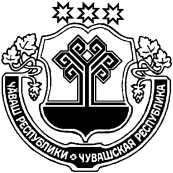 ЧУВАШСКАЯ РЕСПУБЛИКАЙĚПРЕÇ РАЙОНĚН АДМИНИСТРАЦИЙĚ ЙЫШĂНУ17.11.2022   1092 №хулаевěрлě Йěпреç поселок  АДМИНИСТРАЦИЯИБРЕСИНСКОГО РАЙОНАПОСТАНОВЛЕНИЕ17.11.2022 № 1092поселок городского типа ИбресиОб утверждении перечня муниципальных программ Ибресинского района Чувашской Республики№п/пНаименование муниципальной  программы Ибресинского района Чувашской РеспубликиОтветственный исполнительПодпрограммы (основные направления реализации) муниципальной программы Ибресинского района Чувашской Республики (программы)12223441.«Об утверждении муниципальной программы Ибресинского района «Развитие строительного комплекса и архитектуры»«Об утверждении муниципальной программы Ибресинского района «Развитие строительного комплекса и архитектуры»«Об утверждении муниципальной программы Ибресинского района «Развитие строительного комплекса и архитектуры»Отдел строительства и развития общественной инфраструктуры- «Градостроительная деятельность в Ибресинском районе Чувашской Республике»- «Градостроительная деятельность в Ибресинском районе Чувашской Республике»2.«Об утверждении муниципальной программы Ибресинского района Чувашской Республики «Модернизация и развитие сферы жилищно-коммунального хозяйства на 2019-2035 годы»«Об утверждении муниципальной программы Ибресинского района Чувашской Республики «Модернизация и развитие сферы жилищно-коммунального хозяйства на 2019-2035 годы»«Об утверждении муниципальной программы Ибресинского района Чувашской Республики «Модернизация и развитие сферы жилищно-коммунального хозяйства на 2019-2035 годы»Отдел строительства и развития общественной инфраструктуры- «Модернизация коммунальной инфраструктуры на территории Чувашской Республики» «Обеспечение населения качественной питьевой водой»;- «Обеспечение реализации муниципальной программы «Модернизация и развитие сферы жилищно-коммунального хозяйства»- «Модернизация коммунальной инфраструктуры на территории Чувашской Республики» «Обеспечение населения качественной питьевой водой»;- «Обеспечение реализации муниципальной программы «Модернизация и развитие сферы жилищно-коммунального хозяйства»3.О муниципальной программе Ибресинского района Чувашской Республики «Обеспечение граждан Ибресинского района Чувашской Республики доступным и комфортным жильем»О муниципальной программе Ибресинского района Чувашской Республики «Обеспечение граждан Ибресинского района Чувашской Республики доступным и комфортным жильем»О муниципальной программе Ибресинского района Чувашской Республики «Обеспечение граждан Ибресинского района Чувашской Республики доступным и комфортным жильем»Отдел строительства и развития общественной инфраструктуры- "Государственная поддержка строительства жилья в Ибресинском районе Чувашской Республике; -"Обеспечение жилыми помещениями детей-сирот и детей, оставшихся без попечения родителей, лиц из числа детей-сирот и детей, оставшихся без попечения родителей";- "Обеспечение реализации государственной программы Чувашской Республики "Обеспечение граждан в Ибресинском районе Чувашской Республике доступным и комфортным жильем"- "Государственная поддержка строительства жилья в Ибресинском районе Чувашской Республике; -"Обеспечение жилыми помещениями детей-сирот и детей, оставшихся без попечения родителей, лиц из числа детей-сирот и детей, оставшихся без попечения родителей";- "Обеспечение реализации государственной программы Чувашской Республики "Обеспечение граждан в Ибресинском районе Чувашской Республике доступным и комфортным жильем"4.Об утверждении муниципальной программы администрации Ибресинского района «Формирование современной городской среды на 2018–2022 годы»Об утверждении муниципальной программы администрации Ибресинского района «Формирование современной городской среды на 2018–2022 годы»Об утверждении муниципальной программы администрации Ибресинского района «Формирование современной городской среды на 2018–2022 годы»Отдел строительства и развития общественной инфраструктуры- «Благоустройство дворовых и общественных территорий Ибресинского района Чувашской Республики»; - «Обеспечение реализации муниципальной программы  Ибресинского района Чувашской Республики «Формирование современной городской среды на территории Ибресинского района Чувашской Республики» на 2018–2022 годы»- «Благоустройство дворовых и общественных территорий Ибресинского района Чувашской Республики»; - «Обеспечение реализации муниципальной программы  Ибресинского района Чувашской Республики «Формирование современной городской среды на территории Ибресинского района Чувашской Республики» на 2018–2022 годы»5.Об утверждении муниципальной программы Ибресинского района «Комплексное развитие сельских территорий»Об утверждении муниципальной программы Ибресинского района «Комплексное развитие сельских территорий»Об утверждении муниципальной программы Ибресинского района «Комплексное развитие сельских территорий»Отдел строительства и развития общественной инфраструктуры- "Создание условий для обеспечения доступным и комфортным жильем сельского населения";- "Создание и развитие инфраструктуры на сельских территориях";- "Развитие рынка труда (кадрового потенциала) на сельских территориях"- "Создание условий для обеспечения доступным и комфортным жильем сельского населения";- "Создание и развитие инфраструктуры на сельских территориях";- "Развитие рынка труда (кадрового потенциала) на сельских территориях"6.Об утверждении муниципальной программы Ибресинского района Чувашской Республики «Социальная поддержка граждан»Об утверждении муниципальной программы Ибресинского района Чувашской Республики «Социальная поддержка граждан»Об утверждении муниципальной программы Ибресинского района Чувашской Республики «Социальная поддержка граждан»Отдел образования- «Социальная защита населения»- «Социальная защита населения»7.Об утверждении муниципальной программы Ибресинского района Чувашской Республики «Развитие культуры и туризма»Об утверждении муниципальной программы Ибресинского района Чувашской Республики «Развитие культуры и туризма»Об утверждении муниципальной программы Ибресинского района Чувашской Республики «Развитие культуры и туризма»Отдел информатизации и социального развития- «Развитие культуры в Ибресинском районе Чувашской Республики»; - «Туризм»- «Развитие культуры в Ибресинском районе Чувашской Республики»; - «Туризм»8.Об утверждении муниципальной программы Ибресинского района Чувашской Республики «Развитие физической культуры и спорта в Ибресинском районе Чувашской Республики»Об утверждении муниципальной программы Ибресинского района Чувашской Республики «Развитие физической культуры и спорта в Ибресинском районе Чувашской Республики»Об утверждении муниципальной программы Ибресинского района Чувашской Республики «Развитие физической культуры и спорта в Ибресинском районе Чувашской Республики»Отдел информатизации и социального развития- «Развитие физической культуры и массового спорта»;- «Развитие спорта высших достижений и системы подготовки спортивного резерва»;- «Обеспечение реализации муниципальной программы Ибресинского района Чувашской Республики «Развитие физической культуры и спорта»- «Развитие физической культуры и массового спорта»;- «Развитие спорта высших достижений и системы подготовки спортивного резерва»;- «Обеспечение реализации муниципальной программы Ибресинского района Чувашской Республики «Развитие физической культуры и спорта»9.О муниципальной программе Ибресинского района Чувашской Республики «Содействие занятости населения» на 2019-2035 годыО муниципальной программе Ибресинского района Чувашской Республики «Содействие занятости населения» на 2019-2035 годыО муниципальной программе Ибресинского района Чувашской Республики «Содействие занятости населения» на 2019-2035 годыОтдел образования- «Активная политика занятости населения и социальная  поддержка безработных граждан»;- «Безопасный труд»; - «Сопровождение инвалидов молодого возраста при получении ими профессионального образования и содействие в последующем трудоустройстве» на 2019–2035 годы»;- "Обеспечение реализации муниципальной программы Ибресинского района Чувашской Республики "Содействие занятости населения"- «Активная политика занятости населения и социальная  поддержка безработных граждан»;- «Безопасный труд»; - «Сопровождение инвалидов молодого возраста при получении ими профессионального образования и содействие в последующем трудоустройстве» на 2019–2035 годы»;- "Обеспечение реализации муниципальной программы Ибресинского района Чувашской Республики "Содействие занятости населения"10.Об утверждении муниципальной программы Ибресинского района Чувашской Республики«Развитие образования» на 2019-2035 годыОб утверждении муниципальной программы Ибресинского района Чувашской Республики«Развитие образования» на 2019-2035 годыОб утверждении муниципальной программы Ибресинского района Чувашской Республики«Развитие образования» на 2019-2035 годыОтдел образования- «Государственная поддержка развития образования»;- «Молодежь Ибресинского района»; - «Обеспечение реализации муниципальной программы Ибресинского района «Развитие образования»- «Государственная поддержка развития образования»;- «Молодежь Ибресинского района»; - «Обеспечение реализации муниципальной программы Ибресинского района «Развитие образования»11.О муниципальной программе «Повышение безопасности жизнедеятельности населения и территорий Ибресинского района Чувашской Республики»О муниципальной программе «Повышение безопасности жизнедеятельности населения и территорий Ибресинского района Чувашской Республики»О муниципальной программе «Повышение безопасности жизнедеятельности населения и территорий Ибресинского района Чувашской Республики»Сектор специальных программ- «Защита населения и территорий от чрезвычайных ситуаций природного и техногенного характера, обеспечение пожарной безопасности и безопасности населения на водных объектах на территории Ибресинского района Чувашской Республики»;- «Профилактика терроризма и экстремистской деятельности в  Ибресинском районе Чувашской Республике»;- «Построение (развитие) аппаратно-программного комплекса «Безопасный город» на территории Ибресинского района Чувашской Республики»;- «Обеспечение реализации муниципальной  программы Ибресинского района  Чувашской Республики «Повышение безопасности жизнедеятельности населения и территорий Ибресинского района  Чувашской Республики»- «Защита населения и территорий от чрезвычайных ситуаций природного и техногенного характера, обеспечение пожарной безопасности и безопасности населения на водных объектах на территории Ибресинского района Чувашской Республики»;- «Профилактика терроризма и экстремистской деятельности в  Ибресинском районе Чувашской Республике»;- «Построение (развитие) аппаратно-программного комплекса «Безопасный город» на территории Ибресинского района Чувашской Республики»;- «Обеспечение реализации муниципальной  программы Ибресинского района  Чувашской Республики «Повышение безопасности жизнедеятельности населения и территорий Ибресинского района  Чувашской Республики»12.Об утверждении муниципальной программы Ибресинского района Чувашской Республики«Обеспечение общественного порядка и противодействие преступности»Об утверждении муниципальной программы Ибресинского района Чувашской Республики«Обеспечение общественного порядка и противодействие преступности»Об утверждении муниципальной программы Ибресинского района Чувашской Республики«Обеспечение общественного порядка и противодействие преступности»Сектор специальных программ- «Профилактика правонарушений»;- «Профилактика незаконного потребления наркотических средств и психотропных веществ, наркомании»;- «Предупреждение детской беспризорности, безнадзорности и правонарушений несовершеннолетних»;- «Обеспечение реализации муниципальной программы «Обеспечение общественного порядка и противодействие преступности»- «Профилактика правонарушений»;- «Профилактика незаконного потребления наркотических средств и психотропных веществ, наркомании»;- «Предупреждение детской беспризорности, безнадзорности и правонарушений несовершеннолетних»;- «Обеспечение реализации муниципальной программы «Обеспечение общественного порядка и противодействие преступности»13.О муниципальной программе«Развитие сельского хозяйства и регулирование рынка сельскохозяйственной продукции, сырья и продовольствия в Ибресинском районе Чувашской Республики»О муниципальной программе«Развитие сельского хозяйства и регулирование рынка сельскохозяйственной продукции, сырья и продовольствия в Ибресинском районе Чувашской Республики»О муниципальной программе«Развитие сельского хозяйства и регулирование рынка сельскохозяйственной продукции, сырья и продовольствия в Ибресинском районе Чувашской Республики»Сектор сельского хозяйства- «Развитие ветеринарии»;- «Развитие отраслей агропромышленного комплекса»;- «Организация научного и информационного обслуживания агропромышленного комплекса»- «Развитие ветеринарии»;- «Развитие отраслей агропромышленного комплекса»;- «Организация научного и информационного обслуживания агропромышленного комплекса»14.О муниципальной программеИбресинского района Чувашской Республики «Экономическое развитие Ибресинского района Чувашской Республики»О муниципальной программеИбресинского района Чувашской Республики «Экономическое развитие Ибресинского района Чувашской Республики»О муниципальной программеИбресинского района Чувашской Республики «Экономическое развитие Ибресинского района Чувашской Республики»Отдел экономики и управления имуществом- «Совершенствование системы муниципального стратегического управления» - "Развитие субъектов малого и среднего предпринимательства в Ибресинском районе Чувашской Республики";- "Совершенствование потребительского рынка и системы защиты прав потребителей";- "Повышение качества предоставления государственных и муниципальных услуг";- "Инвестиционный климат"- «Совершенствование системы муниципального стратегического управления» - "Развитие субъектов малого и среднего предпринимательства в Ибресинском районе Чувашской Республики";- "Совершенствование потребительского рынка и системы защиты прав потребителей";- "Повышение качества предоставления государственных и муниципальных услуг";- "Инвестиционный климат"15.Об утверждении муниципальной программы«Развитие транспортной системы  Ибресинского района Чувашской Республики»Об утверждении муниципальной программы«Развитие транспортной системы  Ибресинского района Чувашской Республики»Об утверждении муниципальной программы«Развитие транспортной системы  Ибресинского района Чувашской Республики»Отдел строительства и развития общественной инфраструктуры- «Автомобильные дороги»;- «Повышение безопасности дорожного движения»- «Автомобильные дороги»;- «Повышение безопасности дорожного движения»16.Об утверждении Муниципальной программы Ибресинского района Чувашской Республики«Развитие потенциала природно-сырьевых ресурсов и обеспечение экологической безопасности»Об утверждении Муниципальной программы Ибресинского района Чувашской Республики«Развитие потенциала природно-сырьевых ресурсов и обеспечение экологической безопасности»Об утверждении Муниципальной программы Ибресинского района Чувашской Республики«Развитие потенциала природно-сырьевых ресурсов и обеспечение экологической безопасности»Сектор сельского хозяйства- "Биологическое разнообразие Ибресинского района"; - "Развитие водохозяйственного комплекса Ибресинского района";- "Обращение с отходами, в том числе с твердыми коммунальными отходами, на территории Ибресинского района"- "Биологическое разнообразие Ибресинского района"; - "Развитие водохозяйственного комплекса Ибресинского района";- "Обращение с отходами, в том числе с твердыми коммунальными отходами, на территории Ибресинского района"17.О муниципальной программеИбресинского района Чувашской Республики «Управление общественными финансами и государственным долгом Чувашской Республики»О муниципальной программеИбресинского района Чувашской Республики «Управление общественными финансами и государственным долгом Чувашской Республики»О муниципальной программеИбресинского района Чувашской Республики «Управление общественными финансами и государственным долгом Чувашской Республики»Финансовый отдел- «Совершенствование бюджетной политики и обеспечение сбалансированности консолидированного бюджета Ибресинского района»;- «Повышение эффективности бюджетных расходов Ибресинского района»;- «Обеспечение реализации муниципальной программы Ибресинского района Чувашской Республики «Управление общественными  финансами и муниципальным долгом Ибресинского района Чувашской Республики»- «Совершенствование бюджетной политики и обеспечение сбалансированности консолидированного бюджета Ибресинского района»;- «Повышение эффективности бюджетных расходов Ибресинского района»;- «Обеспечение реализации муниципальной программы Ибресинского района Чувашской Республики «Управление общественными  финансами и муниципальным долгом Ибресинского района Чувашской Республики»18.Об утверждении муниципальной программы Ибресинского района «Развитие потенциала государственного управления» на 2019-2035 годыОб утверждении муниципальной программы Ибресинского района «Развитие потенциала государственного управления» на 2019-2035 годыОб утверждении муниципальной программы Ибресинского района «Развитие потенциала государственного управления» на 2019-2035 годыОтдел организационной работы- «Совершенствование муниципального управления в сфере юстиции»; - «Развитие муниципальной службы в Ибресинском районе»;- «Противодействие коррупции в Ибресинском районе»; - «Обеспечение реализации муниципальной программы Ибресинского района - «Развитие потенциала муниципального управления»- «Совершенствование муниципального управления в сфере юстиции»; - «Развитие муниципальной службы в Ибресинском районе»;- «Противодействие коррупции в Ибресинском районе»; - «Обеспечение реализации муниципальной программы Ибресинского района - «Развитие потенциала муниципального управления»19.О муниципальной программе Ибресинского района «Развитие земельных и имущественных отношений»О муниципальной программе Ибресинского района «Развитие земельных и имущественных отношений»О муниципальной программе Ибресинского района «Развитие земельных и имущественных отношений»Отдел экономики и управления имуществом- «Управление муниципальным имуществом администрации Ибресинского района Чувашской Республики»;- «Формирование эффективного муниципального сектора экономики Ибресинского района Чувашской Республики»;- «Обеспечение реализации муниципальной программы Ибресинского района Чувашской Республики «Развитие земельных и имущественных отношений»- «Управление муниципальным имуществом администрации Ибресинского района Чувашской Республики»;- «Формирование эффективного муниципального сектора экономики Ибресинского района Чувашской Республики»;- «Обеспечение реализации муниципальной программы Ибресинского района Чувашской Республики «Развитие земельных и имущественных отношений»20.Об утверждении Муниципальной программы Ибресинского района Чувашской Республики«Цифровое общество Ибресинского района Чувашской Республике»Об утверждении Муниципальной программы Ибресинского района Чувашской Республики«Цифровое общество Ибресинского района Чувашской Республике»Об утверждении Муниципальной программы Ибресинского района Чувашской Республики«Цифровое общество Ибресинского района Чувашской Республике»Отдел информатизации и социального развития- «Развитие информационных технологий в Ибресинском районе Чувашской Республики»;- «Массовые коммуникации Ибресинского района Чувашской Республики»- «Развитие информационных технологий в Ибресинском районе Чувашской Республики»;- «Массовые коммуникации Ибресинского района Чувашской Республики»21Об утверждении муниципальнойпрограммы цифровой трансформацииИбресинского районаЧувашской РеспубликиОб утверждении муниципальнойпрограммы цифровой трансформацииИбресинского районаЧувашской РеспубликиОб утверждении муниципальнойпрограммы цифровой трансформацииИбресинского районаЧувашской РеспубликиОтдел информатизации и социального развития- «Цифровая трансформация Ибресинского района Чувашской Республики»- «Цифровая трансформация Ибресинского района Чувашской Республики»ЧĂВАШ РЕСПУБЛИКИЧУВАШСКАЯ РЕСПУБЛИКАЙĚПРЕÇ РАЙОНĚН АДМИНИСТРАЦИЙĚ ЙЫШĂНУ17.11.2022       1093 №хулаевěрлě Йěпреç поселок  АДМИНИСТРАЦИЯИБРЕСИНСКОГО РАЙОНАПОСТАНОВЛЕНИЕ17.11.2022       № 1093поселок городского типа ИбресиО внесении изменений в постановление администрации Ибресинского района Чувашской Республики от 06.09.2017 № 522 «О Схеме размещения нестационарных торговых объектов на территории Ибресинского района Чувашской Республики»О внесении изменений в постановление администрации Ибресинского района Чувашской Республики от 06.09.2017   № 522 «О Схеме размещения нестационарных торговых объектов на территории Ибресинского района Чувашской Республики» № п/пМесто размещения и адресМесто размещения и адресТип торгового объекта, используемого для осуществления торговой деятельностиПлощадь земельного участка, торгового объекта (здания, строения, сооружения) или его части (кв. м.)Форма собственности земельного участка, торгового объекта (здания, строения, сооружения) или его частиСрок осуществления торговой деятельности в месте размещения нестационарных торговых объектовСпециализация торгового объекта (ассортимент реализуемого товара)Иная дополнительная информация122345678I. Нестационарные торговые объекты на территории п. ИбресиI. Нестационарные торговые объекты на территории п. ИбресиI. Нестационарные торговые объекты на территории п. ИбресиI. Нестационарные торговые объекты на территории п. ИбресиI. Нестационарные торговые объекты на территории п. ИбресиI. Нестационарные торговые объекты на территории п. ИбресиI. Нестационарные торговые объекты на территории п. ИбресиI. Нестационарные торговые объекты на территории п. ИбресиI. Нестационарные торговые объекты на территории п. Ибреси1.1В районе д.45 по ул.Маресьева п. ИбресиВ районе д.45 по ул.Маресьева п. ИбресиКиоск 6,3Не разграниченная собственность  КруглогодичноНепродовольственные товары (печатная продукция)1.2Между домами 37 и 37а по ул. Маресьева п.ИбресиМежду домами 37 и 37а по ул. Маресьева п.ИбресиКиоск12,0Не разграниченная собственность  КруглогодичноПродовольственные товары (молоко, молочная продукция)1.3В районе д.25 по ул.Комарова п. ИбресиВ районе д.25 по ул.Комарова п. ИбресиКиоск 4,0Не разграниченная собственность  КруглогодичноНепродовольственные товары (ремонт обуви)1.4Между домами 37 и 37а по ул. Маресьева п.Ибреси (широта-55,2981, долгота -47,0373)Между домами 37 и 37а по ул. Маресьева п.Ибреси (широта-55,2981, долгота -47,0373)Торговый  павильон24,0Не разграниченная собственность  КруглогодичноУслуги общественного питания (шаурма)1.5Между домами 49 А и 51 по ул. Энгельса п.Ибреси (широта-55,305477, долгота -47,028754)Между домами 49 А и 51 по ул. Энгельса п.Ибреси (широта-55,305477, долгота -47,028754)Торговый  павильон24,0Не разграниченная собственность  КруглогодичноУслуги общественного питания (шаурма)II. Нестационарные торговые объекты на территории п. БуинскII. Нестационарные торговые объекты на территории п. БуинскII. Нестационарные торговые объекты на территории п. БуинскII. Нестационарные торговые объекты на территории п. БуинскII. Нестационарные торговые объекты на территории п. БуинскII. Нестационарные торговые объекты на территории п. БуинскII. Нестационарные торговые объекты на территории п. БуинскII. Нестационарные торговые объекты на территории п. БуинскII. Нестационарные торговые объекты на территории п. Буинск2.1В районе д.5 по ул.Горняка п. БуинскВ районе д.5 по ул.Горняка п. БуинскПавильон26,0Не разграниченная собственность  КруглогодичноТовары повседневного спроса2.2В районе д.44 по ул.Ленина п. БуинскВ районе д.44 по ул.Ленина п. БуинскПавильон20,25Не разграниченная собственность  КруглогодичноТовары повседневного спросаIII. Нестационарные торговые объекты на территории Малокармалинского сельского поселенияIII. Нестационарные торговые объекты на территории Малокармалинского сельского поселенияIII. Нестационарные торговые объекты на территории Малокармалинского сельского поселенияIII. Нестационарные торговые объекты на территории Малокармалинского сельского поселенияIII. Нестационарные торговые объекты на территории Малокармалинского сельского поселенияIII. Нестационарные торговые объекты на территории Малокармалинского сельского поселенияIII. Нестационарные торговые объекты на территории Малокармалинского сельского поселенияIII. Нестационарные торговые объекты на территории Малокармалинского сельского поселенияIII. Нестационарные торговые объекты на территории Малокармалинского сельского поселения3.1В районе д.18 б по ул.Садовая д. КубняВ районе д.18 б по ул.Садовая д. КубняПавильон49,0Не разграниченная собственность  КруглогодичноТовары повседневного спроса3.2В районе д.37 а по ул.Евсевьева с. Малые КармалыВ районе д.37 а по ул.Евсевьева с. Малые КармалыПавильон32,54Не разграниченная собственность  КруглогодичноТовары повседневного спросаIV. Нестационарные торговые объекты на территории Новочурашевского сельского поселенияIV. Нестационарные торговые объекты на территории Новочурашевского сельского поселенияIV. Нестационарные торговые объекты на территории Новочурашевского сельского поселенияIV. Нестационарные торговые объекты на территории Новочурашевского сельского поселенияIV. Нестационарные торговые объекты на территории Новочурашевского сельского поселенияIV. Нестационарные торговые объекты на территории Новочурашевского сельского поселенияIV. Нестационарные торговые объекты на территории Новочурашевского сельского поселенияIV. Нестационарные торговые объекты на территории Новочурашевского сельского поселенияIV. Нестационарные торговые объекты на территории Новочурашевского сельского поселения4.1.В районе д.26 по ул.Ленина с. Новое ЧурашевоВ районе д.26 по ул.Ленина с. Новое ЧурашевоПавильон8,0Не разграниченная собственность  КруглогодичноУслуги общественного питания (шаурма)V. Нестационарные торговые объекты мобильной торговли V. Нестационарные торговые объекты мобильной торговли V. Нестационарные торговые объекты мобильной торговли V. Нестационарные торговые объекты мобильной торговли V. Нестационарные торговые объекты мобильной торговли V. Нестационарные торговые объекты мобильной торговли V. Нестационарные торговые объекты мобильной торговли V. Нестационарные торговые объекты мобильной торговли V. Нестационарные торговые объекты мобильной торговли 5.15.1По Айбечскому сельскому  поселениюПо Айбечскому сельскому  поселениюПо Айбечскому сельскому  поселениюПо Айбечскому сельскому  поселениюПо Айбечскому сельскому  поселениюПо Айбечскому сельскому  поселениюПо Айбечскому сельскому  поселению5.1.15.1.1В районе д.31  по ул.Центральная д.АйбечиМобильная торговля2 парковочных местаНе разграниченная собственность  КруглогодичноТовары повседневного спроса5.1.25.1.2В районе д.39а  по ул.Советскаяд.ВудоялыМобильная торговля2 парковочных местаНе разграниченная собственность  КруглогодичноТовары повседневного спроса5.25.2По Андреевскому сельскому  поселениюПо Андреевскому сельскому  поселениюПо Андреевскому сельскому  поселениюПо Андреевскому сельскому  поселениюПо Андреевскому сельскому  поселениюПо Андреевскому сельскому  поселениюПо Андреевскому сельскому  поселению5.2.15.2.1В районе д.60  по ул.Николаевад.АндреевкаМобильная торговля2 парковочных местаНе разграниченная собственность  КруглогодичноТовары повседневного спроса5.2.25.2.2В районе д.1  по ул.Леснаяд.КожакпосьМобильная торговля2 парковочных местаНе разграниченная собственность  КруглогодичноТовары повседневного спроса5.2.35.2.3В районе д.21  по ул.Чапаевад.Кошмаш-ТойсиМобильная торговля2 парковочных местаНе разграниченная собственность  КруглогодичноТовары повседневного спроса5.2.45.2.4В районе д.16  по ул.Зльгерад.Малое БатыревоМобильная торговля2 парковочных местаНе разграниченная собственность  КруглогодичноТовары повседневного спроса5.2.55.2.5В районе д.1  по ул.Горькогод.СюрбеевкаМобильная торговля2 парковочных местаНе разграниченная собственность  КруглогодичноТовары повседневного спроса5.35.3По Березовскому сельскому  поселениюПо Березовскому сельскому  поселениюПо Березовскому сельскому  поселениюПо Березовскому сельскому  поселениюПо Березовскому сельскому  поселениюПо Березовскому сельскому  поселениюПо Березовскому сельскому  поселению5.3.15.3.1В районе д.1  по ул.Солнечнаяп.БерезовкаМобильная торговля2 парковочных местаНе разграниченная собственность  КруглогодичноТовары повседневного спроса5.3.25.3.2В районе д.1  по ул.Мирап.Красная ЗаряМобильная торговля2 парковочных местаНе разграниченная собственность  КруглогодичноТовары повседневного спроса5.3.35.3.3В районе д.40  по ул.Новаяп.Новая ЖизньМобильная торговля2 парковочных местаНе разграниченная собственность  КруглогодичноТовары повседневного спроса5.3.45.3.4В районе д.15  по ул.Овражняп.ОрелМобильная торговля2 парковочных местаНе разграниченная собственность  КруглогодичноТовары повседневного спроса5.3.55.3.5В районе д.15  по ул.Леснаяп.КалиновкаМобильная торговля2 парковочных местаНе разграниченная собственность  КруглогодичноТовары повседневного спроса5.3.65.3.6В районе д.16  по ул.Мирная п.11 лет ЧувашииМобильная торговля2 парковочных местаНе разграниченная собственность  КруглогодичноТовары повседневного спроса5.45.4По Большеабакасинскому сельскому  поселениюПо Большеабакасинскому сельскому  поселениюПо Большеабакасинскому сельскому  поселениюПо Большеабакасинскому сельскому  поселениюПо Большеабакасинскому сельскому  поселениюПо Большеабакасинскому сельскому  поселениюПо Большеабакасинскому сельскому  поселению5.4.15.4.1В районе д.12а  по пер.Мирныйд.Большие АбакасыМобильная торговля2 парковочныхместаНе разграниченная собственность  КруглогодичноТовары повседневного спроса5.4.25.4.2В районе д.35А  по ул.Ленинад.Нижние АбакасыМобильная торговля2 парковочных местаНе разграниченная собственность  КруглогодичноТовары повседневного спроса5.4.35.4.3В районе д.27  по ул.Ленинад.ШоркасыМобильная торговля2 парковочных местаНе разграниченная собственность  КруглогодичноТовары повседневного спроса5.4.45.4.4В районе д.1  по ул.Пионерскаяд.ШибегечиМобильная торговля2 парковочных местаНе разграниченная собственность  КруглогодичноТовары повседневного спроса5.4.55.4.5В районе д.24  по ул.Октябрьскаяп.МолнияМобильная торговля2 парковочных местаНе разграниченная собственность  КруглогодичноТовары повседневного спроса5.55.5По Буинскому сельскому  поселениюПо Буинскому сельскому  поселениюПо Буинскому сельскому  поселениюПо Буинскому сельскому  поселениюПо Буинскому сельскому  поселениюПо Буинскому сельскому  поселениюПо Буинскому сельскому  поселению5.5.15.5.1В районе д.10  по ул.Ленинап.БуинскМобильная торговля2 парковочных местаНе разграниченная собственность  КруглогодичноТовары повседневного спроса5.65.6По Кировскому сельскому  поселениюПо Кировскому сельскому  поселениюПо Кировскому сельскому  поселениюПо Кировскому сельскому  поселениюПо Кировскому сельскому  поселениюПо Кировскому сельскому  поселениюПо Кировскому сельскому  поселению5.6.15.6.1В районе д.23  по ул.Кировап.БугуянМобильная торговля2 парковочных местаНе разграниченная собственность  КруглогодичноТовары повседневного спроса5.6.25.6.2В районе д.5  по ул.Заречнаяп.БугуянМобильная торговля2 парковочных местаНе разграниченная собственность  КруглогодичноТовары повседневного спроса5.6.35.6.3В районе д.10  по ул.Школьнаяп.БугуянМобильная торговля2 парковочных местаНе разграниченная собственность  КруглогодичноТовары повседневного спроса5.6.45.6.4В районе д.1  по ул.Заводскаяп.СпотараМобильная торговля2 парковочных местаНе разграниченная собственность  КруглогодичноТовары повседневного спроса5.6.55.6.5В районе д.5  по ул.К. Маркса п.ТарнварМобильная торговля2 парковочных местаНе разграниченная собственность  КруглогодичноТовары повседневного спроса5.6.65.6.6В районе д.1  по ул.Молодежнаяп.ЭкономМобильная торговля2 парковочных местаНе разграниченная собственность  КруглогодичноТовары повседневного спроса5.75.7По Климовскому сельскому  поселениюПо Климовскому сельскому  поселениюПо Климовскому сельскому  поселениюПо Климовскому сельскому  поселениюПо Климовскому сельскому  поселениюПо Климовскому сельскому  поселениюПо Климовскому сельскому  поселению5.7.15.7.1В районе д.30  по ул.Канашскаяс.КлимовоМобильная торговля2 парковочныхместаНе разграниченная собственность  КруглогодичноТовары повседневного спроса5.7.25.7.2В районе д.9  по ул.Кооперативнаяд.Тойси-ПаразусиМобильная торговля2 парковочных местаНе разграниченная собственность  КруглогодичноТовары повседневного спроса5.7.35.7.3В районе д.2  по ул.Новаяп.МерезеньМобильная торговля2 парковочных местаНе разграниченная собственность  КруглогодичноТовары повседневного спроса5.7.45.7.4В районе д.2  по ул.Леснаяп.АлшиховоМобильная торговля2 парковочных местаНе разграниченная собственность  КруглогодичноТовары повседневного спроса5.85.8По Малокармалинскому сельскому  поселениюПо Малокармалинскому сельскому  поселениюПо Малокармалинскому сельскому  поселениюПо Малокармалинскому сельскому  поселениюПо Малокармалинскому сельскому  поселениюПо Малокармалинскому сельскому  поселениюПо Малокармалинскому сельскому  поселению5.8.15.8.1Между домами 39 и 41 по ул.Евсевьевас.МалыеКармалыМобильная торговля5 парковочных местНе разграниченная собственность  КруглогодичноТовары повседневного спроса5.8.25.8.2В районе д.29  по ул.Леснаяп.МалиновкаМобильная торговля2 парковочных местаНе разграниченная собственность  КруглогодичноТовары повседневного спроса5.8.35.8.3В районе д.7  по ул.Полеваяп.СмычкаМобильная торговля2 парковочных местаНе разграниченная собственность  КруглогодичноТовары повседневного спроса5.8.45.8.4В районе д.13  по ул.Школьнаяп.ЛиповкаМобильная торговля2 парковочных местаНе разграниченная собственность  КруглогодичноТовары повседневного спроса5.95.9По Новочурвашевскому сельскому  поселениюПо Новочурвашевскому сельскому  поселениюПо Новочурвашевскому сельскому  поселениюПо Новочурвашевскому сельскому  поселениюПо Новочурвашевскому сельскому  поселениюПо Новочурвашевскому сельскому  поселениюПо Новочурвашевскому сельскому  поселению5.9.15.9.1В районе д.29  по ул.Кировас.Новое ЧурашевоМобильная торговля2 парковочных местаНе разграниченная собственность  КруглогодичноТовары повседневного спроса5.9.25.9.2В районе 27  по ул.Ленинад.Новое КлимовоМобильная торговля2 парковочных местаНе разграниченная собственность  КруглогодичноТовары повседневного спроса5.9.35.9.3В районе 32  по ул.Ленинад.СавкаМобильная торговля2 парковочных местаНе разграниченная собственность  КруглогодичноТовары повседневного спроса5.9.45.9.4В районе д.3  по ул.Луговаяд.СириклиМобильная торговля2 парковочных местаНе разграниченная собственность  КруглогодичноТовары повседневного спроса5.105.10По Хормалинскому сельскому  поселениюПо Хормалинскому сельскому  поселениюПо Хормалинскому сельскому  поселениюПо Хормалинскому сельскому  поселениюПо Хормалинскому сельскому  поселениюПо Хормалинскому сельскому  поселениюПо Хормалинскому сельскому  поселению5.10.15.10.1В районе д.1  по ул.Молодежнаяс.ХормалыМобильная торговля2 парковочных местаНе разграниченная собственность  КруглогодичноТовары повседневного спроса5.10.25.10.2В районе д.2  по ул.Свердловас.ХормалыМобильная торговля2 парковочных местаНе разграниченная собственность  КруглогодичноТовары повседневного спроса5.10.35.10.3В районе д.10  по ул.Ленинап.ЛениноМобильная торговля2 парковочных местаНе разграниченная собственность  КруглогодичноТовары повседневного спроса5.10.45.10.4В районе д.35  по ул.Пушкинад.АндрюшевоМобильная торговля2 парковочных местаНе разграниченная собственность  КруглогодичноТовары повседневного спроса5.10.55.10.5В районе д.19  по ул.Центральнаяд.Хом-ЯндобаМобильная торговля2 парковочных местаНе разграниченная собственность  КруглогодичноТовары повседневного спроса5.10.65.10.6В районе д.12  по ул.Ленинад.НовыеВыслиМобильная торговля2 парковочных местаНе разграниченная собственность  КруглогодичноТовары повседневного спроса5.115.11По Чувашско-Тимяшскому сельскому  поселениюПо Чувашско-Тимяшскому сельскому  поселениюПо Чувашско-Тимяшскому сельскому  поселениюПо Чувашско-Тимяшскому сельскому  поселениюПо Чувашско-Тимяшскому сельскому  поселениюПо Чувашско-Тимяшскому сельскому  поселениюПо Чувашско-Тимяшскому сельскому  поселению5.11.15.11.1В районе д.3  по ул.Школьнаяс.Чувашские ТимяшиМобильная торговля2 парковочных местаНе разграниченная собственность  КруглогодичноТовары повседневного спроса5.11.25.11.2В районе д.51  по ул.Мирад.Русские ТимяшиМобильная торговля2 парковочных местаНе разграниченная собственность  КруглогодичноТовары повседневного спроса5.11.35.11.3В районе д.60  по ул.Советскаяс.Хомбусь-БатыревоМобильная торговля2 парковочных местаНе разграниченная собственность  КруглогодичноТовары повседневного спроса5.11.45.11.4В районе д.10  по ул.Кооперативнаяд.НижнееКляшевоМобильная торговля2 парковочных местаНе разграниченная собственность  КруглогодичноТовары повседневного спроса5.11.55.11.5Между домами 7 и 7а по ул.Октябрьскаяд.ВерхнееКляшевоМобильная торговля2 парковочных местаНе разграниченная собственность  КруглогодичноТовары повседневного спроса5.125.12По Ширтанскому сельскому  поселениюПо Ширтанскому сельскому  поселениюПо Ширтанскому сельскому  поселениюПо Ширтанскому сельскому  поселениюПо Ширтанскому сельскому  поселениюПо Ширтанскому сельскому  поселениюПо Ширтанскому сельскому  поселению5.12.15.12.1В районе д.8  по ул.Пионерскаяд.ШиртаныМобильная торговля2 парковочных местаНе разграниченная собственность  КруглогодичноТовары повседневного спроса5.12.25.12.2В районе д.18  по ул.Зеленаяд.СосновкаМобильная торговля2 парковочных местаНе разграниченная собственность  КруглогодичноТовары повседневного спроса5.12.35.12.3В районе д.25  по ул.Чапаевад.МалыйКукшумМобильная торговля2 парковочных местаНе разграниченная собственность  КруглогодичноТовары повседневного спроса5.12.45.12.4В районе д.2  по ул.Школьнаяп.ОгонекМобильная торговля2 парковочных местаНе разграниченная собственность  КруглогодичноТовары повседневного спроса5.12.55.12.5В районе д.43  по ул.Ленинап.КостерМобильная торговля2 парковочных местаНе разграниченная собственность  КруглогодичноТовары повседневного спроса5.12.65.12.6В районе д.20  по ул.Мирап.ТымарМобильная торговля2 парковочных местаНе разграниченная собственность  КруглогодичноТовары повседневного спросаЧĂВАШ РЕСПУБЛИКИ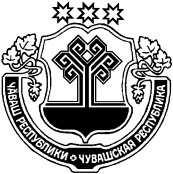 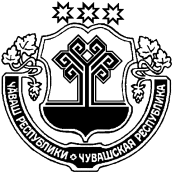 ЧУВАШСКАЯ РЕСПУБЛИКАЙĚПРЕÇ РАЙОН АДМИНИСТРАЦИЙĚ ЙЫШĂНУ      17.11.2022 1094№ Хулаевěрлě Йěпреç поселокě АДМИНИСТРАЦИЯИБРЕСИНСКОГО РАЙОНАПОСТАНОВЛЕНИЕ17.11.2022 № 1094поселок городского типа ИбресиО внесении изменений в постановление администрации Ибресинского района  от 21.10.2020 № 534 «Об утверждении Положения об оплате труда работников Муниципального автономного учреждения дополнительного образования «Детско–юношеская спортивная школа – Физкультурно-оздоровительный комплекс «Патвар» Ибресинского района Чувашской Республики»В соответствии с постановлением Кабинета Министров Чувашской Республики от 03.10.2022 № 492 «О повышении оплаты труда работников государственных учреждений Чувашской Республики» и руководствуясь постановлением администрации Ибресинского района Чувашской Республики от 07.10.2022 №992 «О повышении оплаты труда работников муниципальных учреждений Ибресинского района Чувашской Республики», администрация Ибресинского районап о с т а н о в л я е т:1.Внести в Положение об оплате труда работников муниципального автономного учреждения дополнительного образования «Детско-юношеская спортивная школа – Физкультурно оздоровительный комплекс «Патвар» Ибресинского района Чувашской Республики, утвержденное постановлением  администрации Ибресинского района Чувашской Республики от 21.10.2020 года № 634 следующие изменения:1.1. п.2.2 изложить в следующей редакции:«2.2. Рекомендуемые минимальные размеры должностных окладов (ставок) работников устанавливаются:по профессиональным квалификационным группам должностей работников физической культуры и спорта на основе отнесения занимаемых ими должностей к профессиональным квалификационным группам, утвержденным приказом Министерства здравоохранения и социального развития Российской Федерации от 27 февраля . № 165н «Об утверждении профессиональных квалификационных групп должностей работников физической культуры и спорта» (зарегистрирован в Министерстве юстиции Российской Федерации 21 марта ., регистрационный № 23559) (табл. 1);по профессиональным квалификационным группам должностей работников образования на основе отнесения занимаемых ими должностей к профессиональным квалификационным группам, утвержденным приказом Министерства здравоохранения и социального развития Российской Федерации от 5 мая 2008 г. № 216н «Об утверждении профессиональных квалификационных групп должностей работников образования» (зарегистрирован в Министерстве юстиции Российской Федерации 22 мая ., регистрационный № 11731) (табл. 2); по профессиональным квалификационным группам должностей медицинских и фармацевтических работников на основе отнесения занимаемых ими должностей к профессиональным квалификационным группам, утвержденным приказом Министерства здравоохранения и социального развития Российской Федерации от 06.08.2007 г. № 526 «Об утверждении профессиональных квалификационных групп должностей медицинских и фармацевтических работников» (зарегистрирован в Министерстве юстиции Российской Федерации 27 сентября 2007 г., регистрационный № 10190) (табл. 3);по профессиональным квалификационным группам общеотраслевых должностей руководителей, специалистов и служащих, а также общеотраслевых профессий рабочих на основе отнесения занимаемых ими должностей к профессиональным квалификационным группам, утвержденным приказами Министерства здравоохранения и социального развития Российской Федерации от 29 мая . № 247н «Об утверждении профессиональных квалификационных групп общеотраслевых должностей руководителей, специалистов и служащих» (зарегистрирован в Министерстве юстиции Российской Федерации 18 июня ., регистрационный № 11858) и от 29 мая 2008 г. № 248н «Об утверждении профессиональных квалификационных групп общеотраслевых профессий рабочих» (зарегистрирован в Министерстве юстиции Российской Федерации 23 июня 2008 г., регистрационный № 11861) (табл. 4, 5).Таблица 1Профессиональные квалификационные группыдолжностей работников физической культуры и спорта Таблица 2Профессиональные квалификационные группыдолжностей работников образованияТаблица 3Профессиональная квалификационная группа должностеймедицинских и фармацевтических работниковТаблица 4Профессиональные квалификационные группыдолжностей руководителей, специалистов и служащихТаблица 5Профессиональные квалификационные группыобщеотраслевых профессий рабочих1.2 п.2.3 изложить в следующей редакции:«2.3. Минимальные размеры должностных окладов (ставок) работников учреждений со средним общим образованием устанавливаются в размере 4426 рублей, за исключением работников учреждений, относящихся к профессиональной квалификационной группе должностей первого уровня, указанных в табл. 1 настоящего Положения, а также работников учреждений, относящихся к 1 квалификационному уровню профессиональной квалификационной группы профессий рабочих первого уровня, указанных в табл. 4 настоящего Положения.Должностные оклады заместителей руководителей структурных подразделений устанавливаются на 5–10 процентов ниже окладов соответствующих руководителей».2. Настоящее постановление вступает в силу после его официального опубликования и распространяется на правоотношения, возникшие с 1 октября 2022 года.Глава администрации Ибресинского района                                      И.Г. СеменовИсп. Сергеева И.Е.8(83538) 2-19-83ЧĂВАШ РЕСПУБЛИКИЧУВАШСКАЯ РЕСПУБЛИКАЙĚПРЕÇ РАЙОНАДМИНИСТРАЦИЙĚЙЫШĂНУ17.11.2022 ç.     1095 №хулаевěрлě Йěпреç поселокěАДМИНИСТРАЦИЯИБРЕСИНСКОГО РАЙОНАПОСТАНОВЛЕНИЕ19.11.2022 г.    №  1095поселок городского типа ИбресиОтветственный исполнитель:Отдел образования администрации Ибресинского района Чувашской РеспубликиДата составления проекта муниципальной программы- 22 декабря 2018 годаНепосредственные исполнители муниципальной программы:- и.о. заместителя главы администрации - начальника отдела образования администрации Ибресинского района Лаврентьева Т.И., раб.тел.: 8(83538)2-17-06, e-mail: ibrobrasov1@cap.ru»Глава администрации Ибресинского районаИ.Г. СемёновОтветственный исполнитель муниципальной программы-Отдел образования администрации Ибресинского района Чувашской Республики (далее - отдел образования)Соисполнители и участники муниципальной программы-отдел информатизации и социального развития администрации Ибресинского района;отдел строительства и развития общественной инфраструктуры администрации Ибресинского района;отдел экономики и управления имуществом администрации Ибресинского района;финансовый отдел администрации Ибресинского районаМКУ «Центр финансового и хозяйственного обеспечения» Ибресинского района;муниципальные образовательные организации Ибресинского районаУчастники муниципальной программы-Образовательные учреждения Ибресинского района Чувашской РеспубликиПодпрограммы муниципальной программы-"Государственная поддержка развития образования";"Молодежь Ибресинского района";"Обеспечение реализации муниципальной программы Ибресинского района "Развитие образования"Цель муниципальной программы-обеспечение доступности качественного образования, ориентированного на формирование конкурентоспособной личности, отвечающей требованиям инновационного развития экономики, обладающей навыками проектирования собственной профессиональной карьеры и достижения современных стандартов качества жизни на основе общечеловеческих ценностей и активной гражданской позицииЗадачи муниципальной программы-обеспечение населения услугами дошкольного образования;повышение доступности качественного начального общего, основного общего и среднего общего образования;развитие системы воспитания и дополнительного образования детей в Ибресинском районе;создание условий для активного включения молодых граждан в процесс социально-экономического, общественно-политического и культурного развития Ибресинского района;формирование системы непрерывного обновления работающими гражданами своих профессиональных знаний и приобретения ими новых профессиональных навыков, включая овладение компетенциями в области цифровой экономики всеми желающими;формирование системы профессиональных конкурсов в целях предоставления гражданам возможностей для профессионального и карьерного роста;формирование востребованной системы оценки качества образования и образовательных результатов;обеспечение функционирования системы персонифицированного финансирования, обеспечивающей свободу выбора образовательных программ, равенство доступа к дополнительному образованию за счет средств бюджетов бюджетной системы, легкость и оперативность смены осваиваемых образовательных программЦелевые индикаторы и показатели муниципальной программы-достижение к 2036 году следующих целевых показателей (индикаторов):удовлетворенность населения качеством начального общего, основного общего, среднего общего образования - 85 процентов;обеспеченность детей дошкольного возраста местами в дошкольных образовательных организациях - 1000 мест на 1000 детей;доля муниципальных общеобразовательных организаций, соответствующих современным требованиям обучения, в общем количестве муниципальных общеобразовательных организаций - 100 процентов;удельный вес численности обучающихся, занимающихся в одну смену, в общей численности обучающихся в общеобразовательных организациях - 100 процентов;доля детей и молодежи, охваченных дополнительными общеобразовательными программами, в общей численности детей и молодежи 5 - 18 лет - 80 процентов;доля детей в возрасте от 5 до 18 лет, имеющих право на получение дополнительного образования в рамках системы персонифицированного финансирования в общей численности детей в возрасте от 5 до 18 лет - 50 процентовСроки и этапы реализации муниципальной программы--2019 - 2035 годы:1 этап - 2019 - 2025 годы;2 этап - 2026 - 2030 годы;3 этап - 2031 - 2035 годыОбъемы финансирования муниципальной программы с разбивкой по годам реализации программы-прогнозируемый объем финансирования мероприятий муниципальной программы в 2019–2035 годах составляет 5 279 573,2 тыс. рублей,  в том числе:   в 2019 году – 254 009,2 тыс. рублей;в 2020 году – 258 616,8 тыс. рублей;в 2021 году – 417 453,3 тыс. рублей;в 2022 году –  356 180,7 тыс. рублей;в 2023 году –  310 530,0 тыс. рублей;в 2024 году –  306 898,6 тыс. рублей;в 2025 году –  306 898,6 тыс. рублей;в 2026 – 2030 годах – 1 534 493,0тыс. рублей;в 2031 – 2035 годах – 1 534 493,0тыс. рублей.из них средства:	федерального бюджета – 347 207,5 тыс. рублей (6,6 процента), в том числе: в 2019 году – 974,2 тыс. рублей;в 2020 году – 8 928,9 тыс. рублей;в 2021 году – 19 541,8 тыс. рублейв 2022 году – 25 132,9 тыс. рублейв 2023 году – 26 985,7 тыс. рублейв 2024 году – 22 137,0 тыс. рублейв 2025 году – 22 137,0 тыс. рублейв 2026 – 2030 годах – 110 685,0 тыс. рублей.в 2031 – 2035 годах – 110 685,0 тыс. рублей.республиканского бюджета Чувашской Республики – 4 046 125,1тыс. рублей (76,6 процента), в том числе: в 2019 году – 195 519,5 тыс. рублей;в 2020 году – 217 011,0 тыс. рублей;в 2021 году – 346 434,8 тыс. рублей;в 2022 году – 267 019,4 тыс. рублей;в 2023 году – 232 391,6 тыс. рублей;в 2024 году – 232 312,4 тыс. рублей;в 2025 году – 232 312,4 тыс. рублей;в 2026 – 2030 годах – 1 161 562,0 тыс. рублей.в 2031 – 2035 годах – 1 161 562,0тыс. рублей.местного бюджета – 671 149,5тыс. рублей (12,7 процента), в том числе:в 2019 году – 37 861,2 тыс. рублей;в 2020 году – 23 387,7 тыс. рублей;в 2021 году – 40 316,5 тыс. рублей;в 2022 году – 51 529,3 тыс. рублей;в 2023 году – 38 653,6 тыс. рублей;в 2024 году – 39 950,1 тыс. рублей;в 2025 году – 39 950,1 тыс. рублей;в 2026 – 2030 годах – 199 750,5 тыс. рублей.в 2031 – 2035 годах – 199 750,5 тыс. рублей.внебюджетных источников – 215 091,1 тыс. рублей (4,1 процент), в том числе:в 2019 году – 19 654,3 тыс. рублей;в 2020 году – 9 289,2 тыс. рублей;в 2021 году – 11 160,2 тыс. рублей;в 2022 году – 12 499,1 тыс. рублей;в 2023 году – 12 499,1  тыс. рублей;в 2024 году – 12 499,1  тыс. рублей;в 2025 году – 12 499,1  тыс. рублей;в 2026 – 2030 годах – 62 495,5тыс. рублей;            в 2031 – 2035 годах – 62 495,5тыс. рублейОжидаемые результаты реализации муниципальной программы-обеспеченность населения услугами дошкольного образования;доступность качественного начального общего, основного общего и среднего общего образования для всех детей независимо от места проживания и дохода родителей;доступность всех видов образования для детей-сирот и детей с ограниченными физическими возможностями;повышение востребованности и конкурентоспособности молодежи на рынке труда;увеличение охвата населения системой непрерывного образования;формирование у молодежи социальных компетентностей, инициативности и предприимчивости, способности к самовыражению и активному участию в решении задач социально-экономического развития Ибресинского района;расширение потенциала системы воспитания и дополнительного образования детей;увеличение доли детей и молодежи, охваченных дополнительными общеобразовательными программами, в общей численности детей и молодежи 5 - 18 лет;сохранение и укрепление здоровья обучающихся, воспитание культуры здоровья, здорового образа жизни.№ппЦелевой индикатор и показатель (наименование)Единица измеренияЗначения целевых индикаторов и показателейЗначения целевых индикаторов и показателейЗначения целевых индикаторов и показателейЗначения целевых индикаторов и показателейЗначения целевых индикаторов и показателейЗначения целевых индикаторов и показателейЗначения целевых индикаторов и показателейЗначения целевых индикаторов и показателейЗначения целевых индикаторов и показателейЗначения целевых индикаторов и показателей№ппЦелевой индикатор и показатель (наименование)Единица измерения201820192020202120222023202420252030203512345678910111213Муниципальная программа Ибресинского района Чувашской Республики «Развитие образования» на 2019-2035 годыМуниципальная программа Ибресинского района Чувашской Республики «Развитие образования» на 2019-2035 годыМуниципальная программа Ибресинского района Чувашской Республики «Развитие образования» на 2019-2035 годыМуниципальная программа Ибресинского района Чувашской Республики «Развитие образования» на 2019-2035 годыМуниципальная программа Ибресинского района Чувашской Республики «Развитие образования» на 2019-2035 годыМуниципальная программа Ибресинского района Чувашской Республики «Развитие образования» на 2019-2035 годыМуниципальная программа Ибресинского района Чувашской Республики «Развитие образования» на 2019-2035 годыМуниципальная программа Ибресинского района Чувашской Республики «Развитие образования» на 2019-2035 годыМуниципальная программа Ибресинского района Чувашской Республики «Развитие образования» на 2019-2035 годыМуниципальная программа Ибресинского района Чувашской Республики «Развитие образования» на 2019-2035 годыМуниципальная программа Ибресинского района Чувашской Республики «Развитие образования» на 2019-2035 годыМуниципальная программа Ибресинского района Чувашской Республики «Развитие образования» на 2019-2035 годыМуниципальная программа Ибресинского района Чувашской Республики «Развитие образования» на 2019-2035 годы1.Удовлетворенность населения качеством начального общего, основного общего, среднего общего и среднего профессионального образованияпроцентов от числа опрошенных828385858585858585852.Обеспеченность детей дошкольного возраста местами в дошкольных образовательных организацияхколичество мест на 1000 детей84086090095095095095095095010003.Доля муниципальных общеобразовательных организаций, соответствующих современным требованиям обучения, в общем количестве муниципальных общеобразовательных организацийпроцентов97991001001001001001001001004.Удельный вес численности обучающихся, занимающихся в одну смену, в общей численности обучающихся в общеобразовательных организацияхпроцентов100 100 100 100 100 100 100 100 1001005.Доля детей и молодежи, охваченных дополнительными общеобразовательными программами, в общей численности детей и молодежи 5 - 18 летпроцентов72737576808080808080Подпрограмма «Государственная поддержка развития образования»Подпрограмма «Государственная поддержка развития образования»Подпрограмма «Государственная поддержка развития образования»Подпрограмма «Государственная поддержка развития образования»Подпрограмма «Государственная поддержка развития образования»Подпрограмма «Государственная поддержка развития образования»Подпрограмма «Государственная поддержка развития образования»Подпрограмма «Государственная поддержка развития образования»Подпрограмма «Государственная поддержка развития образования»Подпрограмма «Государственная поддержка развития образования»Подпрограмма «Государственная поддержка развития образования»Подпрограмма «Государственная поддержка развития образования»Подпрограмма «Государственная поддержка развития образования»1. Охват детей дошкольного возраста образовательными программами дошкольного образованияпроцентов71,771,8737580,582838585852.Доступность дошкольного образования (отношение численности детей в возрасте от 3 до 7 лет, получающих дошкольное образование в текущем году, к сумме численности детей в возрасте от 3 до 7 лет, получающих дошкольное образование в текущем году, и численности детей в возрасте от 3 до 7 лет, находящихся в очереди на получение в текущем году дошкольного образования)процентов1001001001001001001001001001003.Доля выпускников муниципальных общеобразовательных организаций, не сдавших единый государственный экзамен (русский язык, математика), в общей численности выпускников муниципальных общеобразовательных организацийпроцентов0 0,91,191,191,191,191,191,191,191,194.Доля детей, оставшихся без попечения родителей, всего, в том числе переданных неродственникам (в приемные семьи, на усыновление (удочерение), под опеку (попечительство), охваченных другими формами семейного устройства (семейные детские дома, патронатные семьи)процентов1001001001001001001001001001005.Соотношение средней заработной платы педагогических работников дошкольных образовательных организаций района и средней заработной платы работников общеобразовательных организаций в Чувашской Республикепроцентов100 100 100 100 100 100 100 100 100 100 6. Соотношение средней заработной платы педагогических работников общеобразовательных организаций района и среднемесячного дохода от трудовой деятельности в Чувашской Республикепроцентов1001001001001001001001001001007.Соотношение средней заработной платы педагогических работников муниципальных организаций дополнительного образования и средней заработной платы учителей общеобразовательных организаций в Чувашской Республикепроцентов1001001001001001001001001001008.Удельный вес образовательных организаций, в которых внедрены информационно-коммуникационные технологии в управлениипроцентов1001001001001001001001001001009.Доля учащихся муниципальных общеобразовательных организаций, обеспеченных горячим питаниемпроцентов100 100 100 100 100 100 100 100 100 100 10.Доля выпускников муниципальных общеобразовательных организаций, не получивших аттестат о среднем общем образованиипроцентов0 1,81,81,81,751,751,71,71,651,6511.Доля учителей, освоивших методику преподавания по межпредметным технологиям и реализующих ее в образовательном процессе, в общей численности учителейпроцентов85 92 100 100 100 100 100 100 100 100 12.Доля образовательных организаций, реализующих адаптированные образовательные программы, в которых созданы современные материально-технические условия в соответствии с федеральным государственным образовательным стандартом образования обучающихся с ограниченными возможностями здоровья, в общем количестве организаций, реализующих адаптированные образовательные программыпроцентов47,85560677885100 100 100 100 13Удельный вес численности учителей общеобразовательных организаций в возрасте до 35 лет в общей численности учителей общеобразовательных организацийпроцентов14,916,016,216,516,716,917,217,518,020,014Доля детей в возрасте от 5 до 18 лет, охваченных дополнительным образованиемпроцентов7273757680808080808015Доля детей с инвалидностью и ОВЗ, осваивающих дополнительные общеобразовательные программы, в том числе с использованием дистанционных технологийпроцентов5052535864707578808516Доля школ, включенных в региональные проекты повышения качества образования, улучшивших свои результатыпроцентов28,628,65010010010010010010010017Доля обучающихся по образовательным программам основного и среднего общего образования, охваченных мероприятиями, направленными на раннюю профессиональную ориентацию, в том числе в рамках программы «Билет в будущее»процентов--303030303737494918Доля детей в возрасте от 5 до 18 лет, имеющих право на получение дополнительного образования в рамках системы персонифицированного финансирования в общей численности детей в возрасте от 5 до 18 летпроцентов255050505050505050Подпрограмма «Молодежь Ибресинского района»Подпрограмма «Молодежь Ибресинского района»Подпрограмма «Молодежь Ибресинского района»Подпрограмма «Молодежь Ибресинского района»Подпрограмма «Молодежь Ибресинского района»Подпрограмма «Молодежь Ибресинского района»Подпрограмма «Молодежь Ибресинского района»Подпрограмма «Молодежь Ибресинского района»Подпрограмма «Молодежь Ибресинского района»Подпрограмма «Молодежь Ибресинского района»Подпрограмма «Молодежь Ибресинского района»Подпрограмма «Молодежь Ибресинского района»Подпрограмма «Молодежь Ибресинского района»1.Доля молодежи в возрасте от 14 до 30 лет, занимающейся добровольческой (волонтерской) деятельностью, в общей ее численностипроцентов13,314,014,014,51515162023252.Количество добровольческих (волонтерских) объединенийединиц61113151718202022233.Доля молодежи в возрасте от 14 до 30 лет, охваченной деятельностью молодежных общественных объединений, в общей ее численностипроцентов252830313132323435364.Количество специалистов по патриотическому воспитанию и допризывной подготовке молодежи, повысивщих квалификациюединиц11111122225.Удельный вес призывной молодежи, охваченной допризывной подготовкойпроцентов758598989898989898986.Удельный вес детей и молодежи, занимающихся военно-техническими видами спортапроцентов1212,512,5131313141415157.Показатель годности к военной службе при первоначальной постановке на воинский учет процентов686868707070707070708.Количество кадетских классов в общеобразовательных учрежденияхединиц22233344449.Охват обучающихся кадетских классов республиканскими мероприятиямипроцентов10010010010010010010010010010010.Количество военно-патриотических клубовединиц222233334411.Количество обучающихся, вовлеченных во Всероссийское детско-юношеское военно-патриотическое общественное движение «ЮНАРМИЯ»человек292402402415420425450500550600СтатусНаименование муниципальной программы, подпрограммы муниципальной программы Ибресинского района (основного мероприятия)Задачи муниципальной программы, подпрограммы муниципальной программы Ибресинского районаОтвет-ственныйисполни-тель, соиспол-нитель, участники Код бюджетной классификацииКод бюджетной классификацииКод бюджетной классификацииКод бюджетной классификацииИсточники финансированияРасходы по годам, тыс. руб.Расходы по годам, тыс. руб.Расходы по годам, тыс. руб.Расходы по годам, тыс. руб.Расходы по годам, тыс. руб.Расходы по годам, тыс. руб.Расходы по годам, тыс. руб.Расходы по годам, тыс. руб.Расходы по годам, тыс. руб.СтатусНаименование муниципальной программы, подпрограммы муниципальной программы Ибресинского района (основного мероприятия)Задачи муниципальной программы, подпрограммы муниципальной программы Ибресинского районаОтвет-ственныйисполни-тель, соиспол-нитель, участники главный распорядитель бюджетных средствраздел, под-разделцелевая статья расходовгруп-па (под-груп-па) вида расходовИсточники финансированияРасходы по годам, тыс. руб.Расходы по годам, тыс. руб.Расходы по годам, тыс. руб.Расходы по годам, тыс. руб.Расходы по годам, тыс. руб.Расходы по годам, тыс. руб.Расходы по годам, тыс. руб.Расходы по годам, тыс. руб.Расходы по годам, тыс. руб.СтатусНаименование муниципальной программы, подпрограммы муниципальной программы Ибресинского района (основного мероприятия)Задачи муниципальной программы, подпрограммы муниципальной программы Ибресинского районаОтвет-ственныйисполни-тель, соиспол-нитель, участники главный распорядитель бюджетных средствраздел, под-разделцелевая статья расходовгруп-па (под-груп-па) вида расходовИсточники финансирования20192020202120222023202420252026-20302031-2035123456789101112131415161718Муниципальная программа Ибресинского района Чувашской Республики«Развитие образования» обеспечение населения услугами дошкольного образования;повышение доступности качественного начального общего, основного общего и среднего общего образования;развитие системы воспитания и дополнительного образования детей в Ибресинском районе;создание условий для активного включения молодых граждан в процесс социально-экономического, общественно-политического и культурного развития Ибресинского района;формирование системы непрерывного обновления работающими гражданами своих профессиональных знаний и приобретения ими новых профессиональных навыков, включая овладение компетенциями в области цифровой экономики всеми желающими;формирование системы профессиональных конкурсов в целях предоставления гражданам возможностей для профессионального и карьерного роста;формирование востребованной системы оценки качества образования и образовательных результатовответственный исполнитель-отдел образованиявсего254009,2258616,8417453,3356180,7310530,0306898,6306898,61534493,01534493,0Муниципальная программа Ибресинского района Чувашской Республики«Развитие образования» обеспечение населения услугами дошкольного образования;повышение доступности качественного начального общего, основного общего и среднего общего образования;развитие системы воспитания и дополнительного образования детей в Ибресинском районе;создание условий для активного включения молодых граждан в процесс социально-экономического, общественно-политического и культурного развития Ибресинского района;формирование системы непрерывного обновления работающими гражданами своих профессиональных знаний и приобретения ими новых профессиональных навыков, включая овладение компетенциями в области цифровой экономики всеми желающими;формирование системы профессиональных конкурсов в целях предоставления гражданам возможностей для профессионального и карьерного роста;формирование востребованной системы оценки качества образования и образовательных результатовответственный исполнитель-отдел образованияххфедеральный бюджет974,28928,919541,825132,926985,722137,022137,0110685,0110685,0Муниципальная программа Ибресинского района Чувашской Республики«Развитие образования» обеспечение населения услугами дошкольного образования;повышение доступности качественного начального общего, основного общего и среднего общего образования;развитие системы воспитания и дополнительного образования детей в Ибресинском районе;создание условий для активного включения молодых граждан в процесс социально-экономического, общественно-политического и культурного развития Ибресинского района;формирование системы непрерывного обновления работающими гражданами своих профессиональных знаний и приобретения ими новых профессиональных навыков, включая овладение компетенциями в области цифровой экономики всеми желающими;формирование системы профессиональных конкурсов в целях предоставления гражданам возможностей для профессионального и карьерного роста;формирование востребованной системы оценки качества образования и образовательных результатовответственный исполнитель-отдел образованияххреспубликанский бюджет 195519,5217011,0346434,8267019,4232391,6232312,4232312,41161562,01161562,0Муниципальная программа Ибресинского района Чувашской Республики«Развитие образования» обеспечение населения услугами дошкольного образования;повышение доступности качественного начального общего, основного общего и среднего общего образования;развитие системы воспитания и дополнительного образования детей в Ибресинском районе;создание условий для активного включения молодых граждан в процесс социально-экономического, общественно-политического и культурного развития Ибресинского района;формирование системы непрерывного обновления работающими гражданами своих профессиональных знаний и приобретения ими новых профессиональных навыков, включая овладение компетенциями в области цифровой экономики всеми желающими;формирование системы профессиональных конкурсов в целях предоставления гражданам возможностей для профессионального и карьерного роста;формирование востребованной системы оценки качества образования и образовательных результатовответственный исполнитель-отдел образованияххбюджет Ибресинского района Чувашской Республики37861,223387,740316,551529,338653,639950,139950,1199750,5199750,5Муниципальная программа Ибресинского района Чувашской Республики«Развитие образования» обеспечение населения услугами дошкольного образования;повышение доступности качественного начального общего, основного общего и среднего общего образования;развитие системы воспитания и дополнительного образования детей в Ибресинском районе;создание условий для активного включения молодых граждан в процесс социально-экономического, общественно-политического и культурного развития Ибресинского района;формирование системы непрерывного обновления работающими гражданами своих профессиональных знаний и приобретения ими новых профессиональных навыков, включая овладение компетенциями в области цифровой экономики всеми желающими;формирование системы профессиональных конкурсов в целях предоставления гражданам возможностей для профессионального и карьерного роста;формирование востребованной системы оценки качества образования и образовательных результатовответственный исполнитель-отдел образованияххвнебюджетные источники19654,39289,211160,212499,112499,112499,112499,162495,562495,5Подпрограмма муниципальной программы Ибресинского района Чувашской Республики «Развитие образования» на 2019-2035 годыГосударствен-ная поддержка развития образованияразработка и реализация государственной политики, направленной на устойчивое развитие образования в Ибресинском районе Чувашской Республики и нормативно-правовое регулирование в сфере образования;повышение доступности для населения Ибресинского района Чувашской Республики качественных образовательных услуг;формирование системы непрерывного обновления работающими гражданами своих профессиональных знаний и приобретения ими новых профессиональных навыков, включая овладение компетенциями в области цифровой экономики всеми желающими;реализация целевой модели развития дополнительного образования детей, а также создание условий для повышения эффективности воспитательной деятельности в организациях, осуществляющих образовательную деятельность, находящихся в сельских поселениях;создание современной и безопасной цифровой образовательной среды, обеспечивающей высокое качество и доступность образования всех видов и уровней;реализация системы профессиональных конкурсов в целях предоставления гражданам возможностей для профессионального и карьерного роста;обеспечение функционирования системы персонифицированного финансирования, обеспечивающей свободу выбора образовательных программ, равенство доступа к дополнительному образованию за счет средств бюджетов бюджетной системы, легкость и оперативность смены осваиваемых образовательных программответственный исполнитель-отдел образованияххххвсего246908,5252611,1410241,4345983,2301944,0298258,0298258,01491290,01491290,0Подпрограмма муниципальной программы Ибресинского района Чувашской Республики «Развитие образования» на 2019-2035 годыГосударствен-ная поддержка развития образованияразработка и реализация государственной политики, направленной на устойчивое развитие образования в Ибресинском районе Чувашской Республики и нормативно-правовое регулирование в сфере образования;повышение доступности для населения Ибресинского района Чувашской Республики качественных образовательных услуг;формирование системы непрерывного обновления работающими гражданами своих профессиональных знаний и приобретения ими новых профессиональных навыков, включая овладение компетенциями в области цифровой экономики всеми желающими;реализация целевой модели развития дополнительного образования детей, а также создание условий для повышения эффективности воспитательной деятельности в организациях, осуществляющих образовательную деятельность, находящихся в сельских поселениях;создание современной и безопасной цифровой образовательной среды, обеспечивающей высокое качество и доступность образования всех видов и уровней;реализация системы профессиональных конкурсов в целях предоставления гражданам возможностей для профессионального и карьерного роста;обеспечение функционирования системы персонифицированного финансирования, обеспечивающей свободу выбора образовательных программ, равенство доступа к дополнительному образованию за счет средств бюджетов бюджетной системы, легкость и оперативность смены осваиваемых образовательных программответственный исполнитель-отдел образования974хЦ710000000хфедеральный бюджет974,28928,919541,825132,926985,722137,022137,0110685,0110685,0Подпрограмма муниципальной программы Ибресинского района Чувашской Республики «Развитие образования» на 2019-2035 годыГосударствен-ная поддержка развития образованияразработка и реализация государственной политики, направленной на устойчивое развитие образования в Ибресинском районе Чувашской Республики и нормативно-правовое регулирование в сфере образования;повышение доступности для населения Ибресинского района Чувашской Республики качественных образовательных услуг;формирование системы непрерывного обновления работающими гражданами своих профессиональных знаний и приобретения ими новых профессиональных навыков, включая овладение компетенциями в области цифровой экономики всеми желающими;реализация целевой модели развития дополнительного образования детей, а также создание условий для повышения эффективности воспитательной деятельности в организациях, осуществляющих образовательную деятельность, находящихся в сельских поселениях;создание современной и безопасной цифровой образовательной среды, обеспечивающей высокое качество и доступность образования всех видов и уровней;реализация системы профессиональных конкурсов в целях предоставления гражданам возможностей для профессионального и карьерного роста;обеспечение функционирования системы персонифицированного финансирования, обеспечивающей свободу выбора образовательных программ, равенство доступа к дополнительному образованию за счет средств бюджетов бюджетной системы, легкость и оперативность смены осваиваемых образовательных программответственный исполнитель-отдел образования974хЦ710000000хреспубликанский бюджет194946,1216417,3345716,4266395,7231750,1231670,9231670,91158354,51158354,5Подпрограмма муниципальной программы Ибресинского района Чувашской Республики «Развитие образования» на 2019-2035 годыГосударствен-ная поддержка развития образованияразработка и реализация государственной политики, направленной на устойчивое развитие образования в Ибресинском районе Чувашской Республики и нормативно-правовое регулирование в сфере образования;повышение доступности для населения Ибресинского района Чувашской Республики качественных образовательных услуг;формирование системы непрерывного обновления работающими гражданами своих профессиональных знаний и приобретения ими новых профессиональных навыков, включая овладение компетенциями в области цифровой экономики всеми желающими;реализация целевой модели развития дополнительного образования детей, а также создание условий для повышения эффективности воспитательной деятельности в организациях, осуществляющих образовательную деятельность, находящихся в сельских поселениях;создание современной и безопасной цифровой образовательной среды, обеспечивающей высокое качество и доступность образования всех видов и уровней;реализация системы профессиональных конкурсов в целях предоставления гражданам возможностей для профессионального и карьерного роста;обеспечение функционирования системы персонифицированного финансирования, обеспечивающей свободу выбора образовательных программ, равенство доступа к дополнительному образованию за счет средств бюджетов бюджетной системы, легкость и оперативность смены осваиваемых образовательных программответственный исполнитель-отдел образования974хЦ710000000хбюджет Ибресинского района Чувашской Республики31333,917975,733823,041955,530709,131951,031951,0159755,0159755,0Подпрограмма муниципальной программы Ибресинского района Чувашской Республики «Развитие образования» на 2019-2035 годыГосударствен-ная поддержка развития образованияразработка и реализация государственной политики, направленной на устойчивое развитие образования в Ибресинском районе Чувашской Республики и нормативно-правовое регулирование в сфере образования;повышение доступности для населения Ибресинского района Чувашской Республики качественных образовательных услуг;формирование системы непрерывного обновления работающими гражданами своих профессиональных знаний и приобретения ими новых профессиональных навыков, включая овладение компетенциями в области цифровой экономики всеми желающими;реализация целевой модели развития дополнительного образования детей, а также создание условий для повышения эффективности воспитательной деятельности в организациях, осуществляющих образовательную деятельность, находящихся в сельских поселениях;создание современной и безопасной цифровой образовательной среды, обеспечивающей высокое качество и доступность образования всех видов и уровней;реализация системы профессиональных конкурсов в целях предоставления гражданам возможностей для профессионального и карьерного роста;обеспечение функционирования системы персонифицированного финансирования, обеспечивающей свободу выбора образовательных программ, равенство доступа к дополнительному образованию за счет средств бюджетов бюджетной системы, легкость и оперативность смены осваиваемых образовательных программответственный исполнитель-отдел образованияххххвнебюджетные источники19654,39289,211160,212499,112499,112499,112499,162495,562495,5Основное мероприятие 1Обеспечение деятельности организаций в сфере образованияразработка и реализация государственной политики, направленной на устойчивое развитие образования в Ибресинском районе Чувашской Республики и нормативно-правовое регулирование в сфере образования;повышение доступности для населения Ибресинского района Чувашской Республики качественных образовательных услуг;формирование системы непрерывного обновления работающими гражданами своих профессиональных знаний и приобретения ими новых профессиональных навыков, включая овладение компетенциями в области цифровой экономики всеми желающими;реализация целевой модели развития дополнительного образования детей, а также создание условий для повышения эффективности воспитательной деятельности в организациях, осуществляющих образовательную деятельность, находящихся в сельских поселениях;создание современной и безопасной цифровой образовательной среды, обеспечивающей высокое качество и доступность образования всех видов и уровней;реализация системы профессиональных конкурсов в целях предоставления гражданам возможностей для профессионального и карьерного роста;обеспечение функционирования системы персонифицированного финансирования, обеспечивающей свободу выбора образовательных программ, равенство доступа к дополнительному образованию за счет средств бюджетов бюджетной системы, легкость и оперативность смены осваиваемых образовательных программответственный исполнитель-отдел образованияххххвсего49301,927823,148971,562285,250208,551335,651335,6256678,0256678,0Основное мероприятие 1Обеспечение деятельности организаций в сфере образованияразработка и реализация государственной политики, направленной на устойчивое развитие образования в Ибресинском районе Чувашской Республики и нормативно-правовое регулирование в сфере образования;повышение доступности для населения Ибресинского района Чувашской Республики качественных образовательных услуг;формирование системы непрерывного обновления работающими гражданами своих профессиональных знаний и приобретения ими новых профессиональных навыков, включая овладение компетенциями в области цифровой экономики всеми желающими;реализация целевой модели развития дополнительного образования детей, а также создание условий для повышения эффективности воспитательной деятельности в организациях, осуществляющих образовательную деятельность, находящихся в сельских поселениях;создание современной и безопасной цифровой образовательной среды, обеспечивающей высокое качество и доступность образования всех видов и уровней;реализация системы профессиональных конкурсов в целях предоставления гражданам возможностей для профессионального и карьерного роста;обеспечение функционирования системы персонифицированного финансирования, обеспечивающей свободу выбора образовательных программ, равенство доступа к дополнительному образованию за счет средств бюджетов бюджетной системы, легкость и оперативность смены осваиваемых образовательных программответственный исполнитель-отдел образованияххххфедеральный бюджет0,04140,612207,812733,612733,612733,612733,663668,063668,0Основное мероприятие 1Обеспечение деятельности организаций в сфере образованияразработка и реализация государственной политики, направленной на устойчивое развитие образования в Ибресинском районе Чувашской Республики и нормативно-правовое регулирование в сфере образования;повышение доступности для населения Ибресинского района Чувашской Республики качественных образовательных услуг;формирование системы непрерывного обновления работающими гражданами своих профессиональных знаний и приобретения ими новых профессиональных навыков, включая овладение компетенциями в области цифровой экономики всеми желающими;реализация целевой модели развития дополнительного образования детей, а также создание условий для повышения эффективности воспитательной деятельности в организациях, осуществляющих образовательную деятельность, находящихся в сельских поселениях;создание современной и безопасной цифровой образовательной среды, обеспечивающей высокое качество и доступность образования всех видов и уровней;реализация системы профессиональных конкурсов в целях предоставления гражданам возможностей для профессионального и карьерного роста;обеспечение функционирования системы персонифицированного финансирования, обеспечивающей свободу выбора образовательных программ, равенство доступа к дополнительному образованию за счет средств бюджетов бюджетной системы, легкость и оперативность смены осваиваемых образовательных программответственный исполнитель-отдел образованияххххреспубликанский бюджет 593,21963,12282,72447,10,00,00,00,00,0Основное мероприятие 1Обеспечение деятельности организаций в сфере образованияразработка и реализация государственной политики, направленной на устойчивое развитие образования в Ибресинском районе Чувашской Республики и нормативно-правовое регулирование в сфере образования;повышение доступности для населения Ибресинского района Чувашской Республики качественных образовательных услуг;формирование системы непрерывного обновления работающими гражданами своих профессиональных знаний и приобретения ими новых профессиональных навыков, включая овладение компетенциями в области цифровой экономики всеми желающими;реализация целевой модели развития дополнительного образования детей, а также создание условий для повышения эффективности воспитательной деятельности в организациях, осуществляющих образовательную деятельность, находящихся в сельских поселениях;создание современной и безопасной цифровой образовательной среды, обеспечивающей высокое качество и доступность образования всех видов и уровней;реализация системы профессиональных конкурсов в целях предоставления гражданам возможностей для профессионального и карьерного роста;обеспечение функционирования системы персонифицированного финансирования, обеспечивающей свободу выбора образовательных программ, равенство доступа к дополнительному образованию за счет средств бюджетов бюджетной системы, легкость и оперативность смены осваиваемых образовательных программответственный исполнитель-отдел образованияххххбюджет Ибресинского района Чувашской Республики29054,412430,223320,834605,424975,826102,926102,9130514,5130514,5Основное мероприятие 1Обеспечение деятельности организаций в сфере образованияразработка и реализация государственной политики, направленной на устойчивое развитие образования в Ибресинском районе Чувашской Республики и нормативно-правовое регулирование в сфере образования;повышение доступности для населения Ибресинского района Чувашской Республики качественных образовательных услуг;формирование системы непрерывного обновления работающими гражданами своих профессиональных знаний и приобретения ими новых профессиональных навыков, включая овладение компетенциями в области цифровой экономики всеми желающими;реализация целевой модели развития дополнительного образования детей, а также создание условий для повышения эффективности воспитательной деятельности в организациях, осуществляющих образовательную деятельность, находящихся в сельских поселениях;создание современной и безопасной цифровой образовательной среды, обеспечивающей высокое качество и доступность образования всех видов и уровней;реализация системы профессиональных конкурсов в целях предоставления гражданам возможностей для профессионального и карьерного роста;обеспечение функционирования системы персонифицированного финансирования, обеспечивающей свободу выбора образовательных программ, равенство доступа к дополнительному образованию за счет средств бюджетов бюджетной системы, легкость и оперативность смены осваиваемых образовательных программответственный исполнитель-отдел образованияххххвнебюджетные источники19654,39289,211160,212499,112499,112499,112499,162495,562495,5Целевые индикаторы и показатели подпрограммы, увязанные с основным мероприятием 1Целевые индикаторы и показатели подпрограммы, увязанные с основным мероприятием 1разработка и реализация государственной политики, направленной на устойчивое развитие образования в Ибресинском районе Чувашской Республики и нормативно-правовое регулирование в сфере образования;повышение доступности для населения Ибресинского района Чувашской Республики качественных образовательных услуг;формирование системы непрерывного обновления работающими гражданами своих профессиональных знаний и приобретения ими новых профессиональных навыков, включая овладение компетенциями в области цифровой экономики всеми желающими;реализация целевой модели развития дополнительного образования детей, а также создание условий для повышения эффективности воспитательной деятельности в организациях, осуществляющих образовательную деятельность, находящихся в сельских поселениях;создание современной и безопасной цифровой образовательной среды, обеспечивающей высокое качество и доступность образования всех видов и уровней;реализация системы профессиональных конкурсов в целях предоставления гражданам возможностей для профессионального и карьерного роста;обеспечение функционирования системы персонифицированного финансирования, обеспечивающей свободу выбора образовательных программ, равенство доступа к дополнительному образованию за счет средств бюджетов бюджетной системы, легкость и оперативность смены осваиваемых образовательных программОхват детей дошкольного возраста образовательными программами дошкольного образования, %Охват детей дошкольного возраста образовательными программами дошкольного образования, %Охват детей дошкольного возраста образовательными программами дошкольного образования, %Охват детей дошкольного возраста образовательными программами дошкольного образования, %Охват детей дошкольного возраста образовательными программами дошкольного образования, %Охват детей дошкольного возраста образовательными программами дошкольного образования, %71,8737580,58283858585Целевые индикаторы и показатели подпрограммы, увязанные с основным мероприятием 1Целевые индикаторы и показатели подпрограммы, увязанные с основным мероприятием 1разработка и реализация государственной политики, направленной на устойчивое развитие образования в Ибресинском районе Чувашской Республики и нормативно-правовое регулирование в сфере образования;повышение доступности для населения Ибресинского района Чувашской Республики качественных образовательных услуг;формирование системы непрерывного обновления работающими гражданами своих профессиональных знаний и приобретения ими новых профессиональных навыков, включая овладение компетенциями в области цифровой экономики всеми желающими;реализация целевой модели развития дополнительного образования детей, а также создание условий для повышения эффективности воспитательной деятельности в организациях, осуществляющих образовательную деятельность, находящихся в сельских поселениях;создание современной и безопасной цифровой образовательной среды, обеспечивающей высокое качество и доступность образования всех видов и уровней;реализация системы профессиональных конкурсов в целях предоставления гражданам возможностей для профессионального и карьерного роста;обеспечение функционирования системы персонифицированного финансирования, обеспечивающей свободу выбора образовательных программ, равенство доступа к дополнительному образованию за счет средств бюджетов бюджетной системы, легкость и оперативность смены осваиваемых образовательных программУдовлетворенность населения качеством начального общего, основного общего, среднего общего и среднего профессионального образования, %Удовлетворенность населения качеством начального общего, основного общего, среднего общего и среднего профессионального образования, %Удовлетворенность населения качеством начального общего, основного общего, среднего общего и среднего профессионального образования, %Удовлетворенность населения качеством начального общего, основного общего, среднего общего и среднего профессионального образования, %Удовлетворенность населения качеством начального общего, основного общего, среднего общего и среднего профессионального образования, %Удовлетворенность населения качеством начального общего, основного общего, среднего общего и среднего профессионального образования, %838585858585858585Целевые индикаторы и показатели подпрограммы, увязанные с основным мероприятием 1Целевые индикаторы и показатели подпрограммы, увязанные с основным мероприятием 1разработка и реализация государственной политики, направленной на устойчивое развитие образования в Ибресинском районе Чувашской Республики и нормативно-правовое регулирование в сфере образования;повышение доступности для населения Ибресинского района Чувашской Республики качественных образовательных услуг;формирование системы непрерывного обновления работающими гражданами своих профессиональных знаний и приобретения ими новых профессиональных навыков, включая овладение компетенциями в области цифровой экономики всеми желающими;реализация целевой модели развития дополнительного образования детей, а также создание условий для повышения эффективности воспитательной деятельности в организациях, осуществляющих образовательную деятельность, находящихся в сельских поселениях;создание современной и безопасной цифровой образовательной среды, обеспечивающей высокое качество и доступность образования всех видов и уровней;реализация системы профессиональных конкурсов в целях предоставления гражданам возможностей для профессионального и карьерного роста;обеспечение функционирования системы персонифицированного финансирования, обеспечивающей свободу выбора образовательных программ, равенство доступа к дополнительному образованию за счет средств бюджетов бюджетной системы, легкость и оперативность смены осваиваемых образовательных программОбеспеченность детей дошкольного возраста местами в дошкольных образовательных организациях, %Обеспеченность детей дошкольного возраста местами в дошкольных образовательных организациях, %Обеспеченность детей дошкольного возраста местами в дошкольных образовательных организациях, %Обеспеченность детей дошкольного возраста местами в дошкольных образовательных организациях, %Обеспеченность детей дошкольного возраста местами в дошкольных образовательных организациях, %Обеспеченность детей дошкольного возраста местами в дошкольных образовательных организациях, %8609009509509509509509501000Целевые индикаторы и показатели подпрограммы, увязанные с основным мероприятием 1Целевые индикаторы и показатели подпрограммы, увязанные с основным мероприятием 1разработка и реализация государственной политики, направленной на устойчивое развитие образования в Ибресинском районе Чувашской Республики и нормативно-правовое регулирование в сфере образования;повышение доступности для населения Ибресинского района Чувашской Республики качественных образовательных услуг;формирование системы непрерывного обновления работающими гражданами своих профессиональных знаний и приобретения ими новых профессиональных навыков, включая овладение компетенциями в области цифровой экономики всеми желающими;реализация целевой модели развития дополнительного образования детей, а также создание условий для повышения эффективности воспитательной деятельности в организациях, осуществляющих образовательную деятельность, находящихся в сельских поселениях;создание современной и безопасной цифровой образовательной среды, обеспечивающей высокое качество и доступность образования всех видов и уровней;реализация системы профессиональных конкурсов в целях предоставления гражданам возможностей для профессионального и карьерного роста;обеспечение функционирования системы персонифицированного финансирования, обеспечивающей свободу выбора образовательных программ, равенство доступа к дополнительному образованию за счет средств бюджетов бюджетной системы, легкость и оперативность смены осваиваемых образовательных программУдельный вес численности обучающихся, занимающихся в одну смену, в общей численности обучающихся в общеобразовательных организациях, %Удельный вес численности обучающихся, занимающихся в одну смену, в общей численности обучающихся в общеобразовательных организациях, %Удельный вес численности обучающихся, занимающихся в одну смену, в общей численности обучающихся в общеобразовательных организациях, %Удельный вес численности обучающихся, занимающихся в одну смену, в общей численности обучающихся в общеобразовательных организациях, %Удельный вес численности обучающихся, занимающихся в одну смену, в общей численности обучающихся в общеобразовательных организациях, %Удельный вес численности обучающихся, занимающихся в одну смену, в общей численности обучающихся в общеобразовательных организациях, %100100100100100100100100100Целевые индикаторы и показатели подпрограммы, увязанные с основным мероприятием 1Целевые индикаторы и показатели подпрограммы, увязанные с основным мероприятием 1разработка и реализация государственной политики, направленной на устойчивое развитие образования в Ибресинском районе Чувашской Республики и нормативно-правовое регулирование в сфере образования;повышение доступности для населения Ибресинского района Чувашской Республики качественных образовательных услуг;формирование системы непрерывного обновления работающими гражданами своих профессиональных знаний и приобретения ими новых профессиональных навыков, включая овладение компетенциями в области цифровой экономики всеми желающими;реализация целевой модели развития дополнительного образования детей, а также создание условий для повышения эффективности воспитательной деятельности в организациях, осуществляющих образовательную деятельность, находящихся в сельских поселениях;создание современной и безопасной цифровой образовательной среды, обеспечивающей высокое качество и доступность образования всех видов и уровней;реализация системы профессиональных конкурсов в целях предоставления гражданам возможностей для профессионального и карьерного роста;обеспечение функционирования системы персонифицированного финансирования, обеспечивающей свободу выбора образовательных программ, равенство доступа к дополнительному образованию за счет средств бюджетов бюджетной системы, легкость и оперативность смены осваиваемых образовательных программДоступность дошкольного образования (отношение численности детей в возрасте от 3 до 7 лет, получающих дошкольное образование в текущем году, к сумме численности детей в возрасте от 3 до 7 лет, получающих дошкольное образование в текущем году, и численности детей в возрасте от 3 до 7 лет, находящихся в очереди на получение в текущем году дошкольного образования), %Доступность дошкольного образования (отношение численности детей в возрасте от 3 до 7 лет, получающих дошкольное образование в текущем году, к сумме численности детей в возрасте от 3 до 7 лет, получающих дошкольное образование в текущем году, и численности детей в возрасте от 3 до 7 лет, находящихся в очереди на получение в текущем году дошкольного образования), %Доступность дошкольного образования (отношение численности детей в возрасте от 3 до 7 лет, получающих дошкольное образование в текущем году, к сумме численности детей в возрасте от 3 до 7 лет, получающих дошкольное образование в текущем году, и численности детей в возрасте от 3 до 7 лет, находящихся в очереди на получение в текущем году дошкольного образования), %Доступность дошкольного образования (отношение численности детей в возрасте от 3 до 7 лет, получающих дошкольное образование в текущем году, к сумме численности детей в возрасте от 3 до 7 лет, получающих дошкольное образование в текущем году, и численности детей в возрасте от 3 до 7 лет, находящихся в очереди на получение в текущем году дошкольного образования), %Доступность дошкольного образования (отношение численности детей в возрасте от 3 до 7 лет, получающих дошкольное образование в текущем году, к сумме численности детей в возрасте от 3 до 7 лет, получающих дошкольное образование в текущем году, и численности детей в возрасте от 3 до 7 лет, находящихся в очереди на получение в текущем году дошкольного образования), %Доступность дошкольного образования (отношение численности детей в возрасте от 3 до 7 лет, получающих дошкольное образование в текущем году, к сумме численности детей в возрасте от 3 до 7 лет, получающих дошкольное образование в текущем году, и численности детей в возрасте от 3 до 7 лет, находящихся в очереди на получение в текущем году дошкольного образования), %100100100100100100100100100Целевые индикаторы и показатели подпрограммы, увязанные с основным мероприятием 1Целевые индикаторы и показатели подпрограммы, увязанные с основным мероприятием 1разработка и реализация государственной политики, направленной на устойчивое развитие образования в Ибресинском районе Чувашской Республики и нормативно-правовое регулирование в сфере образования;повышение доступности для населения Ибресинского района Чувашской Республики качественных образовательных услуг;формирование системы непрерывного обновления работающими гражданами своих профессиональных знаний и приобретения ими новых профессиональных навыков, включая овладение компетенциями в области цифровой экономики всеми желающими;реализация целевой модели развития дополнительного образования детей, а также создание условий для повышения эффективности воспитательной деятельности в организациях, осуществляющих образовательную деятельность, находящихся в сельских поселениях;создание современной и безопасной цифровой образовательной среды, обеспечивающей высокое качество и доступность образования всех видов и уровней;реализация системы профессиональных конкурсов в целях предоставления гражданам возможностей для профессионального и карьерного роста;обеспечение функционирования системы персонифицированного финансирования, обеспечивающей свободу выбора образовательных программ, равенство доступа к дополнительному образованию за счет средств бюджетов бюджетной системы, легкость и оперативность смены осваиваемых образовательных программДоля выпускников муниципальных общеобразовательных организаций, не сдавших единый государственный экзамен (русский язык, математика), в общей численности выпускников муниципальных общеобразовательных организаций, %Доля выпускников муниципальных общеобразовательных организаций, не сдавших единый государственный экзамен (русский язык, математика), в общей численности выпускников муниципальных общеобразовательных организаций, %Доля выпускников муниципальных общеобразовательных организаций, не сдавших единый государственный экзамен (русский язык, математика), в общей численности выпускников муниципальных общеобразовательных организаций, %Доля выпускников муниципальных общеобразовательных организаций, не сдавших единый государственный экзамен (русский язык, математика), в общей численности выпускников муниципальных общеобразовательных организаций, %Доля выпускников муниципальных общеобразовательных организаций, не сдавших единый государственный экзамен (русский язык, математика), в общей численности выпускников муниципальных общеобразовательных организаций, %Доля выпускников муниципальных общеобразовательных организаций, не сдавших единый государственный экзамен (русский язык, математика), в общей численности выпускников муниципальных общеобразовательных организаций, %0,91,191,191,191,191,191,191,191,19Целевые индикаторы и показатели подпрограммы, увязанные с основным мероприятием 1Целевые индикаторы и показатели подпрограммы, увязанные с основным мероприятием 1разработка и реализация государственной политики, направленной на устойчивое развитие образования в Ибресинском районе Чувашской Республики и нормативно-правовое регулирование в сфере образования;повышение доступности для населения Ибресинского района Чувашской Республики качественных образовательных услуг;формирование системы непрерывного обновления работающими гражданами своих профессиональных знаний и приобретения ими новых профессиональных навыков, включая овладение компетенциями в области цифровой экономики всеми желающими;реализация целевой модели развития дополнительного образования детей, а также создание условий для повышения эффективности воспитательной деятельности в организациях, осуществляющих образовательную деятельность, находящихся в сельских поселениях;создание современной и безопасной цифровой образовательной среды, обеспечивающей высокое качество и доступность образования всех видов и уровней;реализация системы профессиональных конкурсов в целях предоставления гражданам возможностей для профессионального и карьерного роста;обеспечение функционирования системы персонифицированного финансирования, обеспечивающей свободу выбора образовательных программ, равенство доступа к дополнительному образованию за счет средств бюджетов бюджетной системы, легкость и оперативность смены осваиваемых образовательных программДоля выпускников муниципальных общеобразовательных организаций, не получивших аттестат о среднем общем образовании, %Доля выпускников муниципальных общеобразовательных организаций, не получивших аттестат о среднем общем образовании, %Доля выпускников муниципальных общеобразовательных организаций, не получивших аттестат о среднем общем образовании, %Доля выпускников муниципальных общеобразовательных организаций, не получивших аттестат о среднем общем образовании, %Доля выпускников муниципальных общеобразовательных организаций, не получивших аттестат о среднем общем образовании, %Доля выпускников муниципальных общеобразовательных организаций, не получивших аттестат о среднем общем образовании, %1,81,81,81,751,751,71,71,651,65Целевые индикаторы и показатели подпрограммы, увязанные с основным мероприятием 1Целевые индикаторы и показатели подпрограммы, увязанные с основным мероприятием 1разработка и реализация государственной политики, направленной на устойчивое развитие образования в Ибресинском районе Чувашской Республики и нормативно-правовое регулирование в сфере образования;повышение доступности для населения Ибресинского района Чувашской Республики качественных образовательных услуг;формирование системы непрерывного обновления работающими гражданами своих профессиональных знаний и приобретения ими новых профессиональных навыков, включая овладение компетенциями в области цифровой экономики всеми желающими;реализация целевой модели развития дополнительного образования детей, а также создание условий для повышения эффективности воспитательной деятельности в организациях, осуществляющих образовательную деятельность, находящихся в сельских поселениях;создание современной и безопасной цифровой образовательной среды, обеспечивающей высокое качество и доступность образования всех видов и уровней;реализация системы профессиональных конкурсов в целях предоставления гражданам возможностей для профессионального и карьерного роста;обеспечение функционирования системы персонифицированного финансирования, обеспечивающей свободу выбора образовательных программ, равенство доступа к дополнительному образованию за счет средств бюджетов бюджетной системы, легкость и оперативность смены осваиваемых образовательных программУдельный вес численности учителей общеобразовательных организаций в возрасте до 35 лет в общей численности учителей общеобразовательных организаций, %Удельный вес численности учителей общеобразовательных организаций в возрасте до 35 лет в общей численности учителей общеобразовательных организаций, %Удельный вес численности учителей общеобразовательных организаций в возрасте до 35 лет в общей численности учителей общеобразовательных организаций, %Удельный вес численности учителей общеобразовательных организаций в возрасте до 35 лет в общей численности учителей общеобразовательных организаций, %Удельный вес численности учителей общеобразовательных организаций в возрасте до 35 лет в общей численности учителей общеобразовательных организаций, %Удельный вес численности учителей общеобразовательных организаций в возрасте до 35 лет в общей численности учителей общеобразовательных организаций, %16,016,216,516,716,917,217,518,020,0Целевые индикаторы и показатели подпрограммы, увязанные с основным мероприятием 1Целевые индикаторы и показатели подпрограммы, увязанные с основным мероприятием 1разработка и реализация государственной политики, направленной на устойчивое развитие образования в Ибресинском районе Чувашской Республики и нормативно-правовое регулирование в сфере образования;повышение доступности для населения Ибресинского района Чувашской Республики качественных образовательных услуг;формирование системы непрерывного обновления работающими гражданами своих профессиональных знаний и приобретения ими новых профессиональных навыков, включая овладение компетенциями в области цифровой экономики всеми желающими;реализация целевой модели развития дополнительного образования детей, а также создание условий для повышения эффективности воспитательной деятельности в организациях, осуществляющих образовательную деятельность, находящихся в сельских поселениях;создание современной и безопасной цифровой образовательной среды, обеспечивающей высокое качество и доступность образования всех видов и уровней;реализация системы профессиональных конкурсов в целях предоставления гражданам возможностей для профессионального и карьерного роста;обеспечение функционирования системы персонифицированного финансирования, обеспечивающей свободу выбора образовательных программ, равенство доступа к дополнительному образованию за счет средств бюджетов бюджетной системы, легкость и оперативность смены осваиваемых образовательных программСоотношение средней заработной платы педагогических работников муниципальных организаций дополнительного образования и средней заработной платы учителей общеобразовательных организаций в Чувашской Республике, %Соотношение средней заработной платы педагогических работников муниципальных организаций дополнительного образования и средней заработной платы учителей общеобразовательных организаций в Чувашской Республике, %Соотношение средней заработной платы педагогических работников муниципальных организаций дополнительного образования и средней заработной платы учителей общеобразовательных организаций в Чувашской Республике, %Соотношение средней заработной платы педагогических работников муниципальных организаций дополнительного образования и средней заработной платы учителей общеобразовательных организаций в Чувашской Республике, %Соотношение средней заработной платы педагогических работников муниципальных организаций дополнительного образования и средней заработной платы учителей общеобразовательных организаций в Чувашской Республике, %Соотношение средней заработной платы педагогических работников муниципальных организаций дополнительного образования и средней заработной платы учителей общеобразовательных организаций в Чувашской Республике, %100100100100100100100100100Целевые индикаторы и показатели подпрограммы, увязанные с основным мероприятием 1Целевые индикаторы и показатели подпрограммы, увязанные с основным мероприятием 1разработка и реализация государственной политики, направленной на устойчивое развитие образования в Ибресинском районе Чувашской Республики и нормативно-правовое регулирование в сфере образования;повышение доступности для населения Ибресинского района Чувашской Республики качественных образовательных услуг;формирование системы непрерывного обновления работающими гражданами своих профессиональных знаний и приобретения ими новых профессиональных навыков, включая овладение компетенциями в области цифровой экономики всеми желающими;реализация целевой модели развития дополнительного образования детей, а также создание условий для повышения эффективности воспитательной деятельности в организациях, осуществляющих образовательную деятельность, находящихся в сельских поселениях;создание современной и безопасной цифровой образовательной среды, обеспечивающей высокое качество и доступность образования всех видов и уровней;реализация системы профессиональных конкурсов в целях предоставления гражданам возможностей для профессионального и карьерного роста;обеспечение функционирования системы персонифицированного финансирования, обеспечивающей свободу выбора образовательных программ, равенство доступа к дополнительному образованию за счет средств бюджетов бюджетной системы, легкость и оперативность смены осваиваемых образовательных программДоля детей в возрасте от 5 до 18 лет, охваченных дополнительным образованием, %Доля детей в возрасте от 5 до 18 лет, охваченных дополнительным образованием, %Доля детей в возрасте от 5 до 18 лет, охваченных дополнительным образованием, %Доля детей в возрасте от 5 до 18 лет, охваченных дополнительным образованием, %Доля детей в возрасте от 5 до 18 лет, охваченных дополнительным образованием, %Доля детей в возрасте от 5 до 18 лет, охваченных дополнительным образованием, %100100100100100100100100100Мероприятие 1.1Обеспечение деятельности детских дошкольных образователь-ных организацийразработка и реализация государственной политики, направленной на устойчивое развитие образования в Ибресинском районе Чувашской Республики и нормативно-правовое регулирование в сфере образования;повышение доступности для населения Ибресинского района Чувашской Республики качественных образовательных услуг;формирование системы непрерывного обновления работающими гражданами своих профессиональных знаний и приобретения ими новых профессиональных навыков, включая овладение компетенциями в области цифровой экономики всеми желающими;реализация целевой модели развития дополнительного образования детей, а также создание условий для повышения эффективности воспитательной деятельности в организациях, осуществляющих образовательную деятельность, находящихся в сельских поселениях;создание современной и безопасной цифровой образовательной среды, обеспечивающей высокое качество и доступность образования всех видов и уровней;реализация системы профессиональных конкурсов в целях предоставления гражданам возможностей для профессионального и карьерного роста;обеспечение функционирования системы персонифицированного финансирования, обеспечивающей свободу выбора образовательных программ, равенство доступа к дополнительному образованию за счет средств бюджетов бюджетной системы, легкость и оперативность смены осваиваемых образовательных программответственный исполнитель-отдел образованияххххвсего16283,08293,112177,816891,713338,213657,913657,968289,568289,5Мероприятие 1.1Обеспечение деятельности детских дошкольных образователь-ных организацийразработка и реализация государственной политики, направленной на устойчивое развитие образования в Ибресинском районе Чувашской Республики и нормативно-правовое регулирование в сфере образования;повышение доступности для населения Ибресинского района Чувашской Республики качественных образовательных услуг;формирование системы непрерывного обновления работающими гражданами своих профессиональных знаний и приобретения ими новых профессиональных навыков, включая овладение компетенциями в области цифровой экономики всеми желающими;реализация целевой модели развития дополнительного образования детей, а также создание условий для повышения эффективности воспитательной деятельности в организациях, осуществляющих образовательную деятельность, находящихся в сельских поселениях;создание современной и безопасной цифровой образовательной среды, обеспечивающей высокое качество и доступность образования всех видов и уровней;реализация системы профессиональных конкурсов в целях предоставления гражданам возможностей для профессионального и карьерного роста;обеспечение функционирования системы персонифицированного финансирования, обеспечивающей свободу выбора образовательных программ, равенство доступа к дополнительному образованию за счет средств бюджетов бюджетной системы, легкость и оперативность смены осваиваемых образовательных программответственный исполнитель-отдел образованияххххфедеральный бюджет0,00,00,00,00,00,00,00,00,0Мероприятие 1.1Обеспечение деятельности детских дошкольных образователь-ных организацийразработка и реализация государственной политики, направленной на устойчивое развитие образования в Ибресинском районе Чувашской Республики и нормативно-правовое регулирование в сфере образования;повышение доступности для населения Ибресинского района Чувашской Республики качественных образовательных услуг;формирование системы непрерывного обновления работающими гражданами своих профессиональных знаний и приобретения ими новых профессиональных навыков, включая овладение компетенциями в области цифровой экономики всеми желающими;реализация целевой модели развития дополнительного образования детей, а также создание условий для повышения эффективности воспитательной деятельности в организациях, осуществляющих образовательную деятельность, находящихся в сельских поселениях;создание современной и безопасной цифровой образовательной среды, обеспечивающей высокое качество и доступность образования всех видов и уровней;реализация системы профессиональных конкурсов в целях предоставления гражданам возможностей для профессионального и карьерного роста;обеспечение функционирования системы персонифицированного финансирования, обеспечивающей свободу выбора образовательных программ, равенство доступа к дополнительному образованию за счет средств бюджетов бюджетной системы, легкость и оперативность смены осваиваемых образовательных программответственный исполнитель-отдел образованияххххреспубликанский бюджет 0,00,00,00,00,00,00,00,00,0Мероприятие 1.1Обеспечение деятельности детских дошкольных образователь-ных организацийразработка и реализация государственной политики, направленной на устойчивое развитие образования в Ибресинском районе Чувашской Республики и нормативно-правовое регулирование в сфере образования;повышение доступности для населения Ибресинского района Чувашской Республики качественных образовательных услуг;формирование системы непрерывного обновления работающими гражданами своих профессиональных знаний и приобретения ими новых профессиональных навыков, включая овладение компетенциями в области цифровой экономики всеми желающими;реализация целевой модели развития дополнительного образования детей, а также создание условий для повышения эффективности воспитательной деятельности в организациях, осуществляющих образовательную деятельность, находящихся в сельских поселениях;создание современной и безопасной цифровой образовательной среды, обеспечивающей высокое качество и доступность образования всех видов и уровней;реализация системы профессиональных конкурсов в целях предоставления гражданам возможностей для профессионального и карьерного роста;обеспечение функционирования системы персонифицированного финансирования, обеспечивающей свободу выбора образовательных программ, равенство доступа к дополнительному образованию за счет средств бюджетов бюджетной системы, легкость и оперативность смены осваиваемых образовательных программответственный исполнитель-отдел образования9740701Ц710170670Ц711572070600бюджет Ибресинского района Чувашской Республики6520,13067,96060,49490,75937,26256,96256,931284,531284,5Мероприятие 1.1Обеспечение деятельности детских дошкольных образователь-ных организацийразработка и реализация государственной политики, направленной на устойчивое развитие образования в Ибресинском районе Чувашской Республики и нормативно-правовое регулирование в сфере образования;повышение доступности для населения Ибресинского района Чувашской Республики качественных образовательных услуг;формирование системы непрерывного обновления работающими гражданами своих профессиональных знаний и приобретения ими новых профессиональных навыков, включая овладение компетенциями в области цифровой экономики всеми желающими;реализация целевой модели развития дополнительного образования детей, а также создание условий для повышения эффективности воспитательной деятельности в организациях, осуществляющих образовательную деятельность, находящихся в сельских поселениях;создание современной и безопасной цифровой образовательной среды, обеспечивающей высокое качество и доступность образования всех видов и уровней;реализация системы профессиональных конкурсов в целях предоставления гражданам возможностей для профессионального и карьерного роста;обеспечение функционирования системы персонифицированного финансирования, обеспечивающей свободу выбора образовательных программ, равенство доступа к дополнительному образованию за счет средств бюджетов бюджетной системы, легкость и оперативность смены осваиваемых образовательных программответственный исполнитель-отдел образованияххххвнебюджетные источники9762,95225,26117,47401,07401,07401,07401,037005,037005,0Мероприятие 1.2Обеспечение деятельности муниципальных общеобразова-тельных организацийразработка и реализация государственной политики, направленной на устойчивое развитие образования в Ибресинском районе Чувашской Республики и нормативно-правовое регулирование в сфере образования;повышение доступности для населения Ибресинского района Чувашской Республики качественных образовательных услуг;формирование системы непрерывного обновления работающими гражданами своих профессиональных знаний и приобретения ими новых профессиональных навыков, включая овладение компетенциями в области цифровой экономики всеми желающими;реализация целевой модели развития дополнительного образования детей, а также создание условий для повышения эффективности воспитательной деятельности в организациях, осуществляющих образовательную деятельность, находящихся в сельских поселениях;создание современной и безопасной цифровой образовательной среды, обеспечивающей высокое качество и доступность образования всех видов и уровней;реализация системы профессиональных конкурсов в целях предоставления гражданам возможностей для профессионального и карьерного роста;обеспечение функционирования системы персонифицированного финансирования, обеспечивающей свободу выбора образовательных программ, равенство доступа к дополнительному образованию за счет средств бюджетов бюджетной системы, легкость и оперативность смены осваиваемых образовательных программответственный исполнитель-отдел образованияххххвсего10934,013123,621146,530056,624136,724944,124944,1124720,5124720,5Мероприятие 1.2Обеспечение деятельности муниципальных общеобразова-тельных организацийразработка и реализация государственной политики, направленной на устойчивое развитие образования в Ибресинском районе Чувашской Республики и нормативно-правовое регулирование в сфере образования;повышение доступности для населения Ибресинского района Чувашской Республики качественных образовательных услуг;формирование системы непрерывного обновления работающими гражданами своих профессиональных знаний и приобретения ими новых профессиональных навыков, включая овладение компетенциями в области цифровой экономики всеми желающими;реализация целевой модели развития дополнительного образования детей, а также создание условий для повышения эффективности воспитательной деятельности в организациях, осуществляющих образовательную деятельность, находящихся в сельских поселениях;создание современной и безопасной цифровой образовательной среды, обеспечивающей высокое качество и доступность образования всех видов и уровней;реализация системы профессиональных конкурсов в целях предоставления гражданам возможностей для профессионального и карьерного роста;обеспечение функционирования системы персонифицированного финансирования, обеспечивающей свободу выбора образовательных программ, равенство доступа к дополнительному образованию за счет средств бюджетов бюджетной системы, легкость и оперативность смены осваиваемых образовательных программответственный исполнитель-отдел образованияххххфедеральный бюджет0,00,00,00,00,00,00,00,00,0Мероприятие 1.2Обеспечение деятельности муниципальных общеобразова-тельных организацийразработка и реализация государственной политики, направленной на устойчивое развитие образования в Ибресинском районе Чувашской Республики и нормативно-правовое регулирование в сфере образования;повышение доступности для населения Ибресинского района Чувашской Республики качественных образовательных услуг;формирование системы непрерывного обновления работающими гражданами своих профессиональных знаний и приобретения ими новых профессиональных навыков, включая овладение компетенциями в области цифровой экономики всеми желающими;реализация целевой модели развития дополнительного образования детей, а также создание условий для повышения эффективности воспитательной деятельности в организациях, осуществляющих образовательную деятельность, находящихся в сельских поселениях;создание современной и безопасной цифровой образовательной среды, обеспечивающей высокое качество и доступность образования всех видов и уровней;реализация системы профессиональных конкурсов в целях предоставления гражданам возможностей для профессионального и карьерного роста;обеспечение функционирования системы персонифицированного финансирования, обеспечивающей свободу выбора образовательных программ, равенство доступа к дополнительному образованию за счет средств бюджетов бюджетной системы, легкость и оперативность смены осваиваемых образовательных программответственный исполнитель-отдел образованияххххреспубликанский бюджет 0,00,00,00,00,00,00,00,00,0Мероприятие 1.2Обеспечение деятельности муниципальных общеобразова-тельных организацийразработка и реализация государственной политики, направленной на устойчивое развитие образования в Ибресинском районе Чувашской Республики и нормативно-правовое регулирование в сфере образования;повышение доступности для населения Ибресинского района Чувашской Республики качественных образовательных услуг;формирование системы непрерывного обновления работающими гражданами своих профессиональных знаний и приобретения ими новых профессиональных навыков, включая овладение компетенциями в области цифровой экономики всеми желающими;реализация целевой модели развития дополнительного образования детей, а также создание условий для повышения эффективности воспитательной деятельности в организациях, осуществляющих образовательную деятельность, находящихся в сельских поселениях;создание современной и безопасной цифровой образовательной среды, обеспечивающей высокое качество и доступность образования всех видов и уровней;реализация системы профессиональных конкурсов в целях предоставления гражданам возможностей для профессионального и карьерного роста;обеспечение функционирования системы персонифицированного финансирования, обеспечивающей свободу выбора образовательных программ, равенство доступа к дополнительному образованию за счет средств бюджетов бюджетной системы, легкость и оперативность смены осваиваемых образовательных программответственный исполнитель-отдел образования9740702Ц710170550Ц711572070Ц711672110600бюджет Ибресинского района Чувашской Республики6919,29237,017114,724958,519038,619846,019846,099230,099230,0Мероприятие 1.2Обеспечение деятельности муниципальных общеобразова-тельных организацийразработка и реализация государственной политики, направленной на устойчивое развитие образования в Ибресинском районе Чувашской Республики и нормативно-правовое регулирование в сфере образования;повышение доступности для населения Ибресинского района Чувашской Республики качественных образовательных услуг;формирование системы непрерывного обновления работающими гражданами своих профессиональных знаний и приобретения ими новых профессиональных навыков, включая овладение компетенциями в области цифровой экономики всеми желающими;реализация целевой модели развития дополнительного образования детей, а также создание условий для повышения эффективности воспитательной деятельности в организациях, осуществляющих образовательную деятельность, находящихся в сельских поселениях;создание современной и безопасной цифровой образовательной среды, обеспечивающей высокое качество и доступность образования всех видов и уровней;реализация системы профессиональных конкурсов в целях предоставления гражданам возможностей для профессионального и карьерного роста;обеспечение функционирования системы персонифицированного финансирования, обеспечивающей свободу выбора образовательных программ, равенство доступа к дополнительному образованию за счет средств бюджетов бюджетной системы, легкость и оперативность смены осваиваемых образовательных программответственный исполнитель-отдел образованияххххвнебюджетные источники4014,83886,64031,85098,15098,15098,15098,125490,525490,5Мероприятие 1.3Обеспечение выплаты ежемесячного денежного вознаграждения за выполнение функций классного руководителя педагогическим работникам госудаственныхобщеобразова-тельных организаций Чувашской Республикиразработка и реализация государственной политики, направленной на устойчивое развитие образования в Ибресинском районе Чувашской Республики и нормативно-правовое регулирование в сфере образования;повышение доступности для населения Ибресинского района Чувашской Республики качественных образовательных услуг;формирование системы непрерывного обновления работающими гражданами своих профессиональных знаний и приобретения ими новых профессиональных навыков, включая овладение компетенциями в области цифровой экономики всеми желающими;реализация целевой модели развития дополнительного образования детей, а также создание условий для повышения эффективности воспитательной деятельности в организациях, осуществляющих образовательную деятельность, находящихся в сельских поселениях;создание современной и безопасной цифровой образовательной среды, обеспечивающей высокое качество и доступность образования всех видов и уровней;реализация системы профессиональных конкурсов в целях предоставления гражданам возможностей для профессионального и карьерного роста;обеспечение функционирования системы персонифицированного финансирования, обеспечивающей свободу выбора образовательных программ, равенство доступа к дополнительному образованию за счет средств бюджетов бюджетной системы, легкость и оперативность смены осваиваемых образовательных программответственный исполнитель-отдел образованиявсего0,04140,612207,812733,612733,612733,612733,663668,063668,0Мероприятие 1.3Обеспечение выплаты ежемесячного денежного вознаграждения за выполнение функций классного руководителя педагогическим работникам госудаственныхобщеобразова-тельных организаций Чувашской Республикиразработка и реализация государственной политики, направленной на устойчивое развитие образования в Ибресинском районе Чувашской Республики и нормативно-правовое регулирование в сфере образования;повышение доступности для населения Ибресинского района Чувашской Республики качественных образовательных услуг;формирование системы непрерывного обновления работающими гражданами своих профессиональных знаний и приобретения ими новых профессиональных навыков, включая овладение компетенциями в области цифровой экономики всеми желающими;реализация целевой модели развития дополнительного образования детей, а также создание условий для повышения эффективности воспитательной деятельности в организациях, осуществляющих образовательную деятельность, находящихся в сельских поселениях;создание современной и безопасной цифровой образовательной среды, обеспечивающей высокое качество и доступность образования всех видов и уровней;реализация системы профессиональных конкурсов в целях предоставления гражданам возможностей для профессионального и карьерного роста;обеспечение функционирования системы персонифицированного финансирования, обеспечивающей свободу выбора образовательных программ, равенство доступа к дополнительному образованию за счет средств бюджетов бюджетной системы, легкость и оперативность смены осваиваемых образовательных программответственный исполнитель-отдел образования9740702Ц710553030600федеральный бюджет0,04140,612207,812733,612733,612733,612733,663668,063668,0Мероприятие 1.3Обеспечение выплаты ежемесячного денежного вознаграждения за выполнение функций классного руководителя педагогическим работникам госудаственныхобщеобразова-тельных организаций Чувашской Республикиразработка и реализация государственной политики, направленной на устойчивое развитие образования в Ибресинском районе Чувашской Республики и нормативно-правовое регулирование в сфере образования;повышение доступности для населения Ибресинского района Чувашской Республики качественных образовательных услуг;формирование системы непрерывного обновления работающими гражданами своих профессиональных знаний и приобретения ими новых профессиональных навыков, включая овладение компетенциями в области цифровой экономики всеми желающими;реализация целевой модели развития дополнительного образования детей, а также создание условий для повышения эффективности воспитательной деятельности в организациях, осуществляющих образовательную деятельность, находящихся в сельских поселениях;создание современной и безопасной цифровой образовательной среды, обеспечивающей высокое качество и доступность образования всех видов и уровней;реализация системы профессиональных конкурсов в целях предоставления гражданам возможностей для профессионального и карьерного роста;обеспечение функционирования системы персонифицированного финансирования, обеспечивающей свободу выбора образовательных программ, равенство доступа к дополнительному образованию за счет средств бюджетов бюджетной системы, легкость и оперативность смены осваиваемых образовательных программответственный исполнитель-отдел образованияреспубликанский бюджет 0,00,00,00,00,00,00,00,00,0Мероприятие 1.3Обеспечение выплаты ежемесячного денежного вознаграждения за выполнение функций классного руководителя педагогическим работникам госудаственныхобщеобразова-тельных организаций Чувашской Республикиразработка и реализация государственной политики, направленной на устойчивое развитие образования в Ибресинском районе Чувашской Республики и нормативно-правовое регулирование в сфере образования;повышение доступности для населения Ибресинского района Чувашской Республики качественных образовательных услуг;формирование системы непрерывного обновления работающими гражданами своих профессиональных знаний и приобретения ими новых профессиональных навыков, включая овладение компетенциями в области цифровой экономики всеми желающими;реализация целевой модели развития дополнительного образования детей, а также создание условий для повышения эффективности воспитательной деятельности в организациях, осуществляющих образовательную деятельность, находящихся в сельских поселениях;создание современной и безопасной цифровой образовательной среды, обеспечивающей высокое качество и доступность образования всех видов и уровней;реализация системы профессиональных конкурсов в целях предоставления гражданам возможностей для профессионального и карьерного роста;обеспечение функционирования системы персонифицированного финансирования, обеспечивающей свободу выбора образовательных программ, равенство доступа к дополнительному образованию за счет средств бюджетов бюджетной системы, легкость и оперативность смены осваиваемых образовательных программответственный исполнитель-отдел образованиябюджет Ибресинского района Чувашской Республики0,00,00,00,00,00,00,00,00,0Мероприятие 1.3Обеспечение выплаты ежемесячного денежного вознаграждения за выполнение функций классного руководителя педагогическим работникам госудаственныхобщеобразова-тельных организаций Чувашской Республикиразработка и реализация государственной политики, направленной на устойчивое развитие образования в Ибресинском районе Чувашской Республики и нормативно-правовое регулирование в сфере образования;повышение доступности для населения Ибресинского района Чувашской Республики качественных образовательных услуг;формирование системы непрерывного обновления работающими гражданами своих профессиональных знаний и приобретения ими новых профессиональных навыков, включая овладение компетенциями в области цифровой экономики всеми желающими;реализация целевой модели развития дополнительного образования детей, а также создание условий для повышения эффективности воспитательной деятельности в организациях, осуществляющих образовательную деятельность, находящихся в сельских поселениях;создание современной и безопасной цифровой образовательной среды, обеспечивающей высокое качество и доступность образования всех видов и уровней;реализация системы профессиональных конкурсов в целях предоставления гражданам возможностей для профессионального и карьерного роста;обеспечение функционирования системы персонифицированного финансирования, обеспечивающей свободу выбора образовательных программ, равенство доступа к дополнительному образованию за счет средств бюджетов бюджетной системы, легкость и оперативность смены осваиваемых образовательных программответственный исполнитель-отдел образованиявнебюджетные источники0,00,00,00,00,00,00,00,00,0Мероприятие 1.3.1Ежемесячное денежное вознаграждение за классное руководство педагогическим работникам госудаственных и муниципальных общеобразова-тельных организацийразработка и реализация государственной политики, направленной на устойчивое развитие образования в Ибресинском районе Чувашской Республики и нормативно-правовое регулирование в сфере образования;повышение доступности для населения Ибресинского района Чувашской Республики качественных образовательных услуг;формирование системы непрерывного обновления работающими гражданами своих профессиональных знаний и приобретения ими новых профессиональных навыков, включая овладение компетенциями в области цифровой экономики всеми желающими;реализация целевой модели развития дополнительного образования детей, а также создание условий для повышения эффективности воспитательной деятельности в организациях, осуществляющих образовательную деятельность, находящихся в сельских поселениях;создание современной и безопасной цифровой образовательной среды, обеспечивающей высокое качество и доступность образования всех видов и уровней;реализация системы профессиональных конкурсов в целях предоставления гражданам возможностей для профессионального и карьерного роста;обеспечение функционирования системы персонифицированного финансирования, обеспечивающей свободу выбора образовательных программ, равенство доступа к дополнительному образованию за счет средств бюджетов бюджетной системы, легкость и оперативность смены осваиваемых образовательных программответственный исполнитель-отдел образованиявсего0,04140,612207,812733,612733,612733,612733,663668,063668,0Мероприятие 1.3.1Ежемесячное денежное вознаграждение за классное руководство педагогическим работникам госудаственных и муниципальных общеобразова-тельных организацийразработка и реализация государственной политики, направленной на устойчивое развитие образования в Ибресинском районе Чувашской Республики и нормативно-правовое регулирование в сфере образования;повышение доступности для населения Ибресинского района Чувашской Республики качественных образовательных услуг;формирование системы непрерывного обновления работающими гражданами своих профессиональных знаний и приобретения ими новых профессиональных навыков, включая овладение компетенциями в области цифровой экономики всеми желающими;реализация целевой модели развития дополнительного образования детей, а также создание условий для повышения эффективности воспитательной деятельности в организациях, осуществляющих образовательную деятельность, находящихся в сельских поселениях;создание современной и безопасной цифровой образовательной среды, обеспечивающей высокое качество и доступность образования всех видов и уровней;реализация системы профессиональных конкурсов в целях предоставления гражданам возможностей для профессионального и карьерного роста;обеспечение функционирования системы персонифицированного финансирования, обеспечивающей свободу выбора образовательных программ, равенство доступа к дополнительному образованию за счет средств бюджетов бюджетной системы, легкость и оперативность смены осваиваемых образовательных программответственный исполнитель-отдел образования9740702Ц710553030600федеральный бюджет0,04140,612207,812733,612733,612733,612733,663668,063668,0Мероприятие 1.3.1Ежемесячное денежное вознаграждение за классное руководство педагогическим работникам госудаственных и муниципальных общеобразова-тельных организацийразработка и реализация государственной политики, направленной на устойчивое развитие образования в Ибресинском районе Чувашской Республики и нормативно-правовое регулирование в сфере образования;повышение доступности для населения Ибресинского района Чувашской Республики качественных образовательных услуг;формирование системы непрерывного обновления работающими гражданами своих профессиональных знаний и приобретения ими новых профессиональных навыков, включая овладение компетенциями в области цифровой экономики всеми желающими;реализация целевой модели развития дополнительного образования детей, а также создание условий для повышения эффективности воспитательной деятельности в организациях, осуществляющих образовательную деятельность, находящихся в сельских поселениях;создание современной и безопасной цифровой образовательной среды, обеспечивающей высокое качество и доступность образования всех видов и уровней;реализация системы профессиональных конкурсов в целях предоставления гражданам возможностей для профессионального и карьерного роста;обеспечение функционирования системы персонифицированного финансирования, обеспечивающей свободу выбора образовательных программ, равенство доступа к дополнительному образованию за счет средств бюджетов бюджетной системы, легкость и оперативность смены осваиваемых образовательных программответственный исполнитель-отдел образованияреспубликанский бюджет 0,00,00,00,00,00,00,00,00,0Мероприятие 1.3.1Ежемесячное денежное вознаграждение за классное руководство педагогическим работникам госудаственных и муниципальных общеобразова-тельных организацийразработка и реализация государственной политики, направленной на устойчивое развитие образования в Ибресинском районе Чувашской Республики и нормативно-правовое регулирование в сфере образования;повышение доступности для населения Ибресинского района Чувашской Республики качественных образовательных услуг;формирование системы непрерывного обновления работающими гражданами своих профессиональных знаний и приобретения ими новых профессиональных навыков, включая овладение компетенциями в области цифровой экономики всеми желающими;реализация целевой модели развития дополнительного образования детей, а также создание условий для повышения эффективности воспитательной деятельности в организациях, осуществляющих образовательную деятельность, находящихся в сельских поселениях;создание современной и безопасной цифровой образовательной среды, обеспечивающей высокое качество и доступность образования всех видов и уровней;реализация системы профессиональных конкурсов в целях предоставления гражданам возможностей для профессионального и карьерного роста;обеспечение функционирования системы персонифицированного финансирования, обеспечивающей свободу выбора образовательных программ, равенство доступа к дополнительному образованию за счет средств бюджетов бюджетной системы, легкость и оперативность смены осваиваемых образовательных программответственный исполнитель-отдел образованиябюджет Ибресинского района Чувашской Республики0,00,00,00,00,00,00,00,00,0Мероприятие 1.3.1Ежемесячное денежное вознаграждение за классное руководство педагогическим работникам госудаственных и муниципальных общеобразова-тельных организацийразработка и реализация государственной политики, направленной на устойчивое развитие образования в Ибресинском районе Чувашской Республики и нормативно-правовое регулирование в сфере образования;повышение доступности для населения Ибресинского района Чувашской Республики качественных образовательных услуг;формирование системы непрерывного обновления работающими гражданами своих профессиональных знаний и приобретения ими новых профессиональных навыков, включая овладение компетенциями в области цифровой экономики всеми желающими;реализация целевой модели развития дополнительного образования детей, а также создание условий для повышения эффективности воспитательной деятельности в организациях, осуществляющих образовательную деятельность, находящихся в сельских поселениях;создание современной и безопасной цифровой образовательной среды, обеспечивающей высокое качество и доступность образования всех видов и уровней;реализация системы профессиональных конкурсов в целях предоставления гражданам возможностей для профессионального и карьерного роста;обеспечение функционирования системы персонифицированного финансирования, обеспечивающей свободу выбора образовательных программ, равенство доступа к дополнительному образованию за счет средств бюджетов бюджетной системы, легкость и оперативность смены осваиваемых образовательных программответственный исполнитель-отдел образованиявнебюджетные источники0,00,00,00,00,00,00,00,00,0Мероприятие 1.4Обеспечение деятельности муниципальных организаций дополнительного образованияразработка и реализация государственной политики, направленной на устойчивое развитие образования в Ибресинском районе Чувашской Республики и нормативно-правовое регулирование в сфере образования;повышение доступности для населения Ибресинского района Чувашской Республики качественных образовательных услуг;формирование системы непрерывного обновления работающими гражданами своих профессиональных знаний и приобретения ими новых профессиональных навыков, включая овладение компетенциями в области цифровой экономики всеми желающими;реализация целевой модели развития дополнительного образования детей, а также создание условий для повышения эффективности воспитательной деятельности в организациях, осуществляющих образовательную деятельность, находящихся в сельских поселениях;создание современной и безопасной цифровой образовательной среды, обеспечивающей высокое качество и доступность образования всех видов и уровней;реализация системы профессиональных конкурсов в целях предоставления гражданам возможностей для профессионального и карьерного роста;обеспечение функционирования системы персонифицированного финансирования, обеспечивающей свободу выбора образовательных программ, равенство доступа к дополнительному образованию за счет средств бюджетов бюджетной системы, легкость и оперативность смены осваиваемых образовательных программответственный исполнитель-отдел образованияххххвсего0,0177,41011,00,00,00,00,00,00,0Мероприятие 1.4Обеспечение деятельности муниципальных организаций дополнительного образованияразработка и реализация государственной политики, направленной на устойчивое развитие образования в Ибресинском районе Чувашской Республики и нормативно-правовое регулирование в сфере образования;повышение доступности для населения Ибресинского района Чувашской Республики качественных образовательных услуг;формирование системы непрерывного обновления работающими гражданами своих профессиональных знаний и приобретения ими новых профессиональных навыков, включая овладение компетенциями в области цифровой экономики всеми желающими;реализация целевой модели развития дополнительного образования детей, а также создание условий для повышения эффективности воспитательной деятельности в организациях, осуществляющих образовательную деятельность, находящихся в сельских поселениях;создание современной и безопасной цифровой образовательной среды, обеспечивающей высокое качество и доступность образования всех видов и уровней;реализация системы профессиональных конкурсов в целях предоставления гражданам возможностей для профессионального и карьерного роста;обеспечение функционирования системы персонифицированного финансирования, обеспечивающей свободу выбора образовательных программ, равенство доступа к дополнительному образованию за счет средств бюджетов бюджетной системы, легкость и оперативность смены осваиваемых образовательных программответственный исполнитель-отдел образованияххххфедеральный бюджет0,00,00,00,00,00,00,00,00,0Мероприятие 1.4Обеспечение деятельности муниципальных организаций дополнительного образованияразработка и реализация государственной политики, направленной на устойчивое развитие образования в Ибресинском районе Чувашской Республики и нормативно-правовое регулирование в сфере образования;повышение доступности для населения Ибресинского района Чувашской Республики качественных образовательных услуг;формирование системы непрерывного обновления работающими гражданами своих профессиональных знаний и приобретения ими новых профессиональных навыков, включая овладение компетенциями в области цифровой экономики всеми желающими;реализация целевой модели развития дополнительного образования детей, а также создание условий для повышения эффективности воспитательной деятельности в организациях, осуществляющих образовательную деятельность, находящихся в сельских поселениях;создание современной и безопасной цифровой образовательной среды, обеспечивающей высокое качество и доступность образования всех видов и уровней;реализация системы профессиональных конкурсов в целях предоставления гражданам возможностей для профессионального и карьерного роста;обеспечение функционирования системы персонифицированного финансирования, обеспечивающей свободу выбора образовательных программ, равенство доступа к дополнительному образованию за счет средств бюджетов бюджетной системы, легкость и оперативность смены осваиваемых образовательных программответственный исполнитель-отдел образованияххххреспубликанский бюджет 0,00,00,00,00,00,00,00,00,0Мероприятие 1.4Обеспечение деятельности муниципальных организаций дополнительного образованияразработка и реализация государственной политики, направленной на устойчивое развитие образования в Ибресинском районе Чувашской Республики и нормативно-правовое регулирование в сфере образования;повышение доступности для населения Ибресинского района Чувашской Республики качественных образовательных услуг;формирование системы непрерывного обновления работающими гражданами своих профессиональных знаний и приобретения ими новых профессиональных навыков, включая овладение компетенциями в области цифровой экономики всеми желающими;реализация целевой модели развития дополнительного образования детей, а также создание условий для повышения эффективности воспитательной деятельности в организациях, осуществляющих образовательную деятельность, находящихся в сельских поселениях;создание современной и безопасной цифровой образовательной среды, обеспечивающей высокое качество и доступность образования всех видов и уровней;реализация системы профессиональных конкурсов в целях предоставления гражданам возможностей для профессионального и карьерного роста;обеспечение функционирования системы персонифицированного финансирования, обеспечивающей свободу выбора образовательных программ, равенство доступа к дополнительному образованию за счет средств бюджетов бюджетной системы, легкость и оперативность смены осваиваемых образовательных программответственный исполнитель-отдел образования9740703Ц7101S7080Ц71Е275150600бюджет Ибресинского района Чувашской Республики0,00,00,00,00,00,00,00,00,0Мероприятие 1.4Обеспечение деятельности муниципальных организаций дополнительного образованияразработка и реализация государственной политики, направленной на устойчивое развитие образования в Ибресинском районе Чувашской Республики и нормативно-правовое регулирование в сфере образования;повышение доступности для населения Ибресинского района Чувашской Республики качественных образовательных услуг;формирование системы непрерывного обновления работающими гражданами своих профессиональных знаний и приобретения ими новых профессиональных навыков, включая овладение компетенциями в области цифровой экономики всеми желающими;реализация целевой модели развития дополнительного образования детей, а также создание условий для повышения эффективности воспитательной деятельности в организациях, осуществляющих образовательную деятельность, находящихся в сельских поселениях;создание современной и безопасной цифровой образовательной среды, обеспечивающей высокое качество и доступность образования всех видов и уровней;реализация системы профессиональных конкурсов в целях предоставления гражданам возможностей для профессионального и карьерного роста;обеспечение функционирования системы персонифицированного финансирования, обеспечивающей свободу выбора образовательных программ, равенство доступа к дополнительному образованию за счет средств бюджетов бюджетной системы, легкость и оперативность смены осваиваемых образовательных программответственный исполнитель-отдел образованияххххвнебюджетные источники0,0177,41011,00,00,00,00,00,00,0Мероприятие 1.5Софинансирование расходных обязательств муниципальных образований, связанных с повышением заработной платы педагогических работников муниципальных организаций дополнитель-ного образования детей в соответствии с Указом Президента Российской Федерации от 1 июня 2012 года № 761"О национальной стратегии действий в интересах детей на 2012-2017 годы"разработка и реализация государственной политики, направленной на устойчивое развитие образования в Ибресинском районе Чувашской Республики и нормативно-правовое регулирование в сфере образования;повышение доступности для населения Ибресинского района Чувашской Республики качественных образовательных услуг;формирование системы непрерывного обновления работающими гражданами своих профессиональных знаний и приобретения ими новых профессиональных навыков, включая овладение компетенциями в области цифровой экономики всеми желающими;реализация целевой модели развития дополнительного образования детей, а также создание условий для повышения эффективности воспитательной деятельности в организациях, осуществляющих образовательную деятельность, находящихся в сельских поселениях;создание современной и безопасной цифровой образовательной среды, обеспечивающей высокое качество и доступность образования всех видов и уровней;реализация системы профессиональных конкурсов в целях предоставления гражданам возможностей для профессионального и карьерного роста;обеспечение функционирования системы персонифицированного финансирования, обеспечивающей свободу выбора образовательных программ, равенство доступа к дополнительному образованию за счет средств бюджетов бюджетной системы, легкость и оперативность смены осваиваемых образовательных программответственный исполнитель-отдел образованияххххвсего0,0597,12428,42603,30,00,00,00,00,0Мероприятие 1.5Софинансирование расходных обязательств муниципальных образований, связанных с повышением заработной платы педагогических работников муниципальных организаций дополнитель-ного образования детей в соответствии с Указом Президента Российской Федерации от 1 июня 2012 года № 761"О национальной стратегии действий в интересах детей на 2012-2017 годы"разработка и реализация государственной политики, направленной на устойчивое развитие образования в Ибресинском районе Чувашской Республики и нормативно-правовое регулирование в сфере образования;повышение доступности для населения Ибресинского района Чувашской Республики качественных образовательных услуг;формирование системы непрерывного обновления работающими гражданами своих профессиональных знаний и приобретения ими новых профессиональных навыков, включая овладение компетенциями в области цифровой экономики всеми желающими;реализация целевой модели развития дополнительного образования детей, а также создание условий для повышения эффективности воспитательной деятельности в организациях, осуществляющих образовательную деятельность, находящихся в сельских поселениях;создание современной и безопасной цифровой образовательной среды, обеспечивающей высокое качество и доступность образования всех видов и уровней;реализация системы профессиональных конкурсов в целях предоставления гражданам возможностей для профессионального и карьерного роста;обеспечение функционирования системы персонифицированного финансирования, обеспечивающей свободу выбора образовательных программ, равенство доступа к дополнительному образованию за счет средств бюджетов бюджетной системы, легкость и оперативность смены осваиваемых образовательных программответственный исполнитель-отдел образованияххххфедеральный бюджет0,00,00,00,00,00,00,00,00,0Мероприятие 1.5Софинансирование расходных обязательств муниципальных образований, связанных с повышением заработной платы педагогических работников муниципальных организаций дополнитель-ного образования детей в соответствии с Указом Президента Российской Федерации от 1 июня 2012 года № 761"О национальной стратегии действий в интересах детей на 2012-2017 годы"разработка и реализация государственной политики, направленной на устойчивое развитие образования в Ибресинском районе Чувашской Республики и нормативно-правовое регулирование в сфере образования;повышение доступности для населения Ибресинского района Чувашской Республики качественных образовательных услуг;формирование системы непрерывного обновления работающими гражданами своих профессиональных знаний и приобретения ими новых профессиональных навыков, включая овладение компетенциями в области цифровой экономики всеми желающими;реализация целевой модели развития дополнительного образования детей, а также создание условий для повышения эффективности воспитательной деятельности в организациях, осуществляющих образовательную деятельность, находящихся в сельских поселениях;создание современной и безопасной цифровой образовательной среды, обеспечивающей высокое качество и доступность образования всех видов и уровней;реализация системы профессиональных конкурсов в целях предоставления гражданам возможностей для профессионального и карьерного роста;обеспечение функционирования системы персонифицированного финансирования, обеспечивающей свободу выбора образовательных программ, равенство доступа к дополнительному образованию за счет средств бюджетов бюджетной системы, легкость и оперативность смены осваиваемых образовательных программответственный исполнитель-отдел образования9740703Ц7101S7080600республиканский бюджет 0,0561,32282,72447,10,00,00,00,00,0Мероприятие 1.5Софинансирование расходных обязательств муниципальных образований, связанных с повышением заработной платы педагогических работников муниципальных организаций дополнитель-ного образования детей в соответствии с Указом Президента Российской Федерации от 1 июня 2012 года № 761"О национальной стратегии действий в интересах детей на 2012-2017 годы"разработка и реализация государственной политики, направленной на устойчивое развитие образования в Ибресинском районе Чувашской Республики и нормативно-правовое регулирование в сфере образования;повышение доступности для населения Ибресинского района Чувашской Республики качественных образовательных услуг;формирование системы непрерывного обновления работающими гражданами своих профессиональных знаний и приобретения ими новых профессиональных навыков, включая овладение компетенциями в области цифровой экономики всеми желающими;реализация целевой модели развития дополнительного образования детей, а также создание условий для повышения эффективности воспитательной деятельности в организациях, осуществляющих образовательную деятельность, находящихся в сельских поселениях;создание современной и безопасной цифровой образовательной среды, обеспечивающей высокое качество и доступность образования всех видов и уровней;реализация системы профессиональных конкурсов в целях предоставления гражданам возможностей для профессионального и карьерного роста;обеспечение функционирования системы персонифицированного финансирования, обеспечивающей свободу выбора образовательных программ, равенство доступа к дополнительному образованию за счет средств бюджетов бюджетной системы, легкость и оперативность смены осваиваемых образовательных программответственный исполнитель-отдел образования9740703Ц7101S7080600бюджет Ибресинского района Чувашской Республики0,035,8145,7156,20,00,00,00,00,0Мероприятие 1.5Софинансирование расходных обязательств муниципальных образований, связанных с повышением заработной платы педагогических работников муниципальных организаций дополнитель-ного образования детей в соответствии с Указом Президента Российской Федерации от 1 июня 2012 года № 761"О национальной стратегии действий в интересах детей на 2012-2017 годы"разработка и реализация государственной политики, направленной на устойчивое развитие образования в Ибресинском районе Чувашской Республики и нормативно-правовое регулирование в сфере образования;повышение доступности для населения Ибресинского района Чувашской Республики качественных образовательных услуг;формирование системы непрерывного обновления работающими гражданами своих профессиональных знаний и приобретения ими новых профессиональных навыков, включая овладение компетенциями в области цифровой экономики всеми желающими;реализация целевой модели развития дополнительного образования детей, а также создание условий для повышения эффективности воспитательной деятельности в организациях, осуществляющих образовательную деятельность, находящихся в сельских поселениях;создание современной и безопасной цифровой образовательной среды, обеспечивающей высокое качество и доступность образования всех видов и уровней;реализация системы профессиональных конкурсов в целях предоставления гражданам возможностей для профессионального и карьерного роста;обеспечение функционирования системы персонифицированного финансирования, обеспечивающей свободу выбора образовательных программ, равенство доступа к дополнительному образованию за счет средств бюджетов бюджетной системы, легкость и оперативность смены осваиваемых образовательных программответственный исполнитель-отдел образованияххххвнебюджетные источники0,00,00,00,00,00,00,00,00,0Мероприятие 1.6Оплата труда работников муниципальных учреждений в рамках реализации мероприятий, связанных с профилактикой и устранением последствий распростране-ния новой короновирусной инфекции (COVID-19)разработка и реализация государственной политики, направленной на устойчивое развитие образования в Ибресинском районе Чувашской Республики и нормативно-правовое регулирование в сфере образования;повышение доступности для населения Ибресинского района Чувашской Республики качественных образовательных услуг;формирование системы непрерывного обновления работающими гражданами своих профессиональных знаний и приобретения ими новых профессиональных навыков, включая овладение компетенциями в области цифровой экономики всеми желающими;реализация целевой модели развития дополнительного образования детей, а также создание условий для повышения эффективности воспитательной деятельности в организациях, осуществляющих образовательную деятельность, находящихся в сельских поселениях;создание современной и безопасной цифровой образовательной среды, обеспечивающей высокое качество и доступность образования всех видов и уровней;реализация системы профессиональных конкурсов в целях предоставления гражданам возможностей для профессионального и карьерного роста;обеспечение функционирования системы персонифицированного финансирования, обеспечивающей свободу выбора образовательных программ, равенство доступа к дополнительному образованию за счет средств бюджетов бюджетной системы, легкость и оперативность смены осваиваемых образовательных программответственный исполнитель-отдел образованиявсего0,01491,30,00,00,00,00,00,00,0Мероприятие 1.6Оплата труда работников муниципальных учреждений в рамках реализации мероприятий, связанных с профилактикой и устранением последствий распростране-ния новой короновирусной инфекции (COVID-19)разработка и реализация государственной политики, направленной на устойчивое развитие образования в Ибресинском районе Чувашской Республики и нормативно-правовое регулирование в сфере образования;повышение доступности для населения Ибресинского района Чувашской Республики качественных образовательных услуг;формирование системы непрерывного обновления работающими гражданами своих профессиональных знаний и приобретения ими новых профессиональных навыков, включая овладение компетенциями в области цифровой экономики всеми желающими;реализация целевой модели развития дополнительного образования детей, а также создание условий для повышения эффективности воспитательной деятельности в организациях, осуществляющих образовательную деятельность, находящихся в сельских поселениях;создание современной и безопасной цифровой образовательной среды, обеспечивающей высокое качество и доступность образования всех видов и уровней;реализация системы профессиональных конкурсов в целях предоставления гражданам возможностей для профессионального и карьерного роста;обеспечение функционирования системы персонифицированного финансирования, обеспечивающей свободу выбора образовательных программ, равенство доступа к дополнительному образованию за счет средств бюджетов бюджетной системы, легкость и оперативность смены осваиваемых образовательных программответственный исполнитель-отдел образованияфедеральный бюджет0,00,00,00,00,00,00,00,00,0Мероприятие 1.6Оплата труда работников муниципальных учреждений в рамках реализации мероприятий, связанных с профилактикой и устранением последствий распростране-ния новой короновирусной инфекции (COVID-19)разработка и реализация государственной политики, направленной на устойчивое развитие образования в Ибресинском районе Чувашской Республики и нормативно-правовое регулирование в сфере образования;повышение доступности для населения Ибресинского района Чувашской Республики качественных образовательных услуг;формирование системы непрерывного обновления работающими гражданами своих профессиональных знаний и приобретения ими новых профессиональных навыков, включая овладение компетенциями в области цифровой экономики всеми желающими;реализация целевой модели развития дополнительного образования детей, а также создание условий для повышения эффективности воспитательной деятельности в организациях, осуществляющих образовательную деятельность, находящихся в сельских поселениях;создание современной и безопасной цифровой образовательной среды, обеспечивающей высокое качество и доступность образования всех видов и уровней;реализация системы профессиональных конкурсов в целях предоставления гражданам возможностей для профессионального и карьерного роста;обеспечение функционирования системы персонифицированного финансирования, обеспечивающей свободу выбора образовательных программ, равенство доступа к дополнительному образованию за счет средств бюджетов бюджетной системы, легкость и оперативность смены осваиваемых образовательных программответственный исполнитель-отдел образования9740703Ц7101S602C600республиканский бюджет 0,01401,80,00,00,00,00,00,00,0Мероприятие 1.6Оплата труда работников муниципальных учреждений в рамках реализации мероприятий, связанных с профилактикой и устранением последствий распростране-ния новой короновирусной инфекции (COVID-19)разработка и реализация государственной политики, направленной на устойчивое развитие образования в Ибресинском районе Чувашской Республики и нормативно-правовое регулирование в сфере образования;повышение доступности для населения Ибресинского района Чувашской Республики качественных образовательных услуг;формирование системы непрерывного обновления работающими гражданами своих профессиональных знаний и приобретения ими новых профессиональных навыков, включая овладение компетенциями в области цифровой экономики всеми желающими;реализация целевой модели развития дополнительного образования детей, а также создание условий для повышения эффективности воспитательной деятельности в организациях, осуществляющих образовательную деятельность, находящихся в сельских поселениях;создание современной и безопасной цифровой образовательной среды, обеспечивающей высокое качество и доступность образования всех видов и уровней;реализация системы профессиональных конкурсов в целях предоставления гражданам возможностей для профессионального и карьерного роста;обеспечение функционирования системы персонифицированного финансирования, обеспечивающей свободу выбора образовательных программ, равенство доступа к дополнительному образованию за счет средств бюджетов бюджетной системы, легкость и оперативность смены осваиваемых образовательных программответственный исполнитель-отдел образованиябюджет Ибресинского района Чувашской Республики0,089,50,00,00,00,00,00,00,0Мероприятие 1.6Оплата труда работников муниципальных учреждений в рамках реализации мероприятий, связанных с профилактикой и устранением последствий распростране-ния новой короновирусной инфекции (COVID-19)разработка и реализация государственной политики, направленной на устойчивое развитие образования в Ибресинском районе Чувашской Республики и нормативно-правовое регулирование в сфере образования;повышение доступности для населения Ибресинского района Чувашской Республики качественных образовательных услуг;формирование системы непрерывного обновления работающими гражданами своих профессиональных знаний и приобретения ими новых профессиональных навыков, включая овладение компетенциями в области цифровой экономики всеми желающими;реализация целевой модели развития дополнительного образования детей, а также создание условий для повышения эффективности воспитательной деятельности в организациях, осуществляющих образовательную деятельность, находящихся в сельских поселениях;создание современной и безопасной цифровой образовательной среды, обеспечивающей высокое качество и доступность образования всех видов и уровней;реализация системы профессиональных конкурсов в целях предоставления гражданам возможностей для профессионального и карьерного роста;обеспечение функционирования системы персонифицированного финансирования, обеспечивающей свободу выбора образовательных программ, равенство доступа к дополнительному образованию за счет средств бюджетов бюджетной системы, легкость и оперативность смены осваиваемых образовательных программответственный исполнитель-отдел образованиявнебюджетные источники0,00,00,00,00,00,00,00,00,0Основное мероприятие 2Финансовое обеспечение получения дошкольного образования, начального общего, основного общего и среднего общего образованияразработка и реализация государственной политики, направленной на устойчивое развитие образования в Ибресинском районе Чувашской Республики и нормативно-правовое регулирование в сфере образования;повышение доступности для населения Ибресинского района Чувашской Республики качественных образовательных услуг;формирование системы непрерывного обновления работающими гражданами своих профессиональных знаний и приобретения ими новых профессиональных навыков, включая овладение компетенциями в области цифровой экономики всеми желающими;реализация целевой модели развития дополнительного образования детей, а также создание условий для повышения эффективности воспитательной деятельности в организациях, осуществляющих образовательную деятельность, находящихся в сельских поселениях;создание современной и безопасной цифровой образовательной среды, обеспечивающей высокое качество и доступность образования всех видов и уровней;реализация системы профессиональных конкурсов в целях предоставления гражданам возможностей для профессионального и карьерного роста;обеспечение функционирования системы персонифицированного финансирования, обеспечивающей свободу выбора образовательных программ, равенство доступа к дополнительному образованию за счет средств бюджетов бюджетной системы, легкость и оперативность смены осваиваемых образовательных программответственный исполнитель-отдел образованияххххвсего186049,8195486,8227092,7238487,0226822,0226822,0226822,01134110,01134110,0Основное мероприятие 2Финансовое обеспечение получения дошкольного образования, начального общего, основного общего и среднего общего образованияразработка и реализация государственной политики, направленной на устойчивое развитие образования в Ибресинском районе Чувашской Республики и нормативно-правовое регулирование в сфере образования;повышение доступности для населения Ибресинского района Чувашской Республики качественных образовательных услуг;формирование системы непрерывного обновления работающими гражданами своих профессиональных знаний и приобретения ими новых профессиональных навыков, включая овладение компетенциями в области цифровой экономики всеми желающими;реализация целевой модели развития дополнительного образования детей, а также создание условий для повышения эффективности воспитательной деятельности в организациях, осуществляющих образовательную деятельность, находящихся в сельских поселениях;создание современной и безопасной цифровой образовательной среды, обеспечивающей высокое качество и доступность образования всех видов и уровней;реализация системы профессиональных конкурсов в целях предоставления гражданам возможностей для профессионального и карьерного роста;обеспечение функционирования системы персонифицированного финансирования, обеспечивающей свободу выбора образовательных программ, равенство доступа к дополнительному образованию за счет средств бюджетов бюджетной системы, легкость и оперативность смены осваиваемых образовательных программответственный исполнитель-отдел образованияххххфедеральный бюджет0,00,00,00,00,00,00,00,00,0Основное мероприятие 2Финансовое обеспечение получения дошкольного образования, начального общего, основного общего и среднего общего образованияразработка и реализация государственной политики, направленной на устойчивое развитие образования в Ибресинском районе Чувашской Республики и нормативно-правовое регулирование в сфере образования;повышение доступности для населения Ибресинского района Чувашской Республики качественных образовательных услуг;формирование системы непрерывного обновления работающими гражданами своих профессиональных знаний и приобретения ими новых профессиональных навыков, включая овладение компетенциями в области цифровой экономики всеми желающими;реализация целевой модели развития дополнительного образования детей, а также создание условий для повышения эффективности воспитательной деятельности в организациях, осуществляющих образовательную деятельность, находящихся в сельских поселениях;создание современной и безопасной цифровой образовательной среды, обеспечивающей высокое качество и доступность образования всех видов и уровней;реализация системы профессиональных конкурсов в целях предоставления гражданам возможностей для профессионального и карьерного роста;обеспечение функционирования системы персонифицированного финансирования, обеспечивающей свободу выбора образовательных программ, равенство доступа к дополнительному образованию за счет средств бюджетов бюджетной системы, легкость и оперативность смены осваиваемых образовательных программответственный исполнитель-отдел образованияххххреспубликанский бюджет 186049,8195486,8227092,7238487,0226822,0226822,0226822,01134110,01134110,0Основное мероприятие 2Финансовое обеспечение получения дошкольного образования, начального общего, основного общего и среднего общего образованияразработка и реализация государственной политики, направленной на устойчивое развитие образования в Ибресинском районе Чувашской Республики и нормативно-правовое регулирование в сфере образования;повышение доступности для населения Ибресинского района Чувашской Республики качественных образовательных услуг;формирование системы непрерывного обновления работающими гражданами своих профессиональных знаний и приобретения ими новых профессиональных навыков, включая овладение компетенциями в области цифровой экономики всеми желающими;реализация целевой модели развития дополнительного образования детей, а также создание условий для повышения эффективности воспитательной деятельности в организациях, осуществляющих образовательную деятельность, находящихся в сельских поселениях;создание современной и безопасной цифровой образовательной среды, обеспечивающей высокое качество и доступность образования всех видов и уровней;реализация системы профессиональных конкурсов в целях предоставления гражданам возможностей для профессионального и карьерного роста;обеспечение функционирования системы персонифицированного финансирования, обеспечивающей свободу выбора образовательных программ, равенство доступа к дополнительному образованию за счет средств бюджетов бюджетной системы, легкость и оперативность смены осваиваемых образовательных программответственный исполнитель-отдел образованияххххбюджет Ибресинского района Чувашской Республики0,00,00,00,00,00,00,00,00,0Основное мероприятие 2Финансовое обеспечение получения дошкольного образования, начального общего, основного общего и среднего общего образованияразработка и реализация государственной политики, направленной на устойчивое развитие образования в Ибресинском районе Чувашской Республики и нормативно-правовое регулирование в сфере образования;повышение доступности для населения Ибресинского района Чувашской Республики качественных образовательных услуг;формирование системы непрерывного обновления работающими гражданами своих профессиональных знаний и приобретения ими новых профессиональных навыков, включая овладение компетенциями в области цифровой экономики всеми желающими;реализация целевой модели развития дополнительного образования детей, а также создание условий для повышения эффективности воспитательной деятельности в организациях, осуществляющих образовательную деятельность, находящихся в сельских поселениях;создание современной и безопасной цифровой образовательной среды, обеспечивающей высокое качество и доступность образования всех видов и уровней;реализация системы профессиональных конкурсов в целях предоставления гражданам возможностей для профессионального и карьерного роста;обеспечение функционирования системы персонифицированного финансирования, обеспечивающей свободу выбора образовательных программ, равенство доступа к дополнительному образованию за счет средств бюджетов бюджетной системы, легкость и оперативность смены осваиваемых образовательных программответственный исполнитель-отдел образованияххххвнебюджетные источники0,00,00,00,00,00,00,00,00,0Целевые индикаторы и показатели подпрограммы, увязанные с основным мероприятием 2Целевые индикаторы и показатели подпрограммы, увязанные с основным мероприятием 2разработка и реализация государственной политики, направленной на устойчивое развитие образования в Ибресинском районе Чувашской Республики и нормативно-правовое регулирование в сфере образования;повышение доступности для населения Ибресинского района Чувашской Республики качественных образовательных услуг;формирование системы непрерывного обновления работающими гражданами своих профессиональных знаний и приобретения ими новых профессиональных навыков, включая овладение компетенциями в области цифровой экономики всеми желающими;реализация целевой модели развития дополнительного образования детей, а также создание условий для повышения эффективности воспитательной деятельности в организациях, осуществляющих образовательную деятельность, находящихся в сельских поселениях;создание современной и безопасной цифровой образовательной среды, обеспечивающей высокое качество и доступность образования всех видов и уровней;реализация системы профессиональных конкурсов в целях предоставления гражданам возможностей для профессионального и карьерного роста;обеспечение функционирования системы персонифицированного финансирования, обеспечивающей свободу выбора образовательных программ, равенство доступа к дополнительному образованию за счет средств бюджетов бюджетной системы, легкость и оперативность смены осваиваемых образовательных программСоотношение средней заработной платы педагогических работников дошкольных образовательных организаций района и средней заработной платы работников общеобразовательных организаций в Чувашской Республике, %Соотношение средней заработной платы педагогических работников дошкольных образовательных организаций района и средней заработной платы работников общеобразовательных организаций в Чувашской Республике, %Соотношение средней заработной платы педагогических работников дошкольных образовательных организаций района и средней заработной платы работников общеобразовательных организаций в Чувашской Республике, %Соотношение средней заработной платы педагогических работников дошкольных образовательных организаций района и средней заработной платы работников общеобразовательных организаций в Чувашской Республике, %Соотношение средней заработной платы педагогических работников дошкольных образовательных организаций района и средней заработной платы работников общеобразовательных организаций в Чувашской Республике, %Соотношение средней заработной платы педагогических работников дошкольных образовательных организаций района и средней заработной платы работников общеобразовательных организаций в Чувашской Республике, %100100100100100100100100100Целевые индикаторы и показатели подпрограммы, увязанные с основным мероприятием 2Целевые индикаторы и показатели подпрограммы, увязанные с основным мероприятием 2разработка и реализация государственной политики, направленной на устойчивое развитие образования в Ибресинском районе Чувашской Республики и нормативно-правовое регулирование в сфере образования;повышение доступности для населения Ибресинского района Чувашской Республики качественных образовательных услуг;формирование системы непрерывного обновления работающими гражданами своих профессиональных знаний и приобретения ими новых профессиональных навыков, включая овладение компетенциями в области цифровой экономики всеми желающими;реализация целевой модели развития дополнительного образования детей, а также создание условий для повышения эффективности воспитательной деятельности в организациях, осуществляющих образовательную деятельность, находящихся в сельских поселениях;создание современной и безопасной цифровой образовательной среды, обеспечивающей высокое качество и доступность образования всех видов и уровней;реализация системы профессиональных конкурсов в целях предоставления гражданам возможностей для профессионального и карьерного роста;обеспечение функционирования системы персонифицированного финансирования, обеспечивающей свободу выбора образовательных программ, равенство доступа к дополнительному образованию за счет средств бюджетов бюджетной системы, легкость и оперативность смены осваиваемых образовательных программСоотношение средней заработной платы педагогических работников общеобразовательных организаций района и среднемесячного дохода от трудовой деятельности в Чувашской Республике, %Соотношение средней заработной платы педагогических работников общеобразовательных организаций района и среднемесячного дохода от трудовой деятельности в Чувашской Республике, %Соотношение средней заработной платы педагогических работников общеобразовательных организаций района и среднемесячного дохода от трудовой деятельности в Чувашской Республике, %Соотношение средней заработной платы педагогических работников общеобразовательных организаций района и среднемесячного дохода от трудовой деятельности в Чувашской Республике, %Соотношение средней заработной платы педагогических работников общеобразовательных организаций района и среднемесячного дохода от трудовой деятельности в Чувашской Республике, %Соотношение средней заработной платы педагогических работников общеобразовательных организаций района и среднемесячного дохода от трудовой деятельности в Чувашской Республике, %100100100100100100100100100Мероприятие 2.1Осуществление государствен-ных полномочий Чувашской Республики по обеспечению государст-венных гарантий реализации прав на получение общедоступ-ного и бес-платного дошкольного образования в муници-пальных дошкольных образовательныхорга-низациях за счет субвенции, предостав-ляемой из республи-канского бюджета Чувашской Республики разработка и реализация государственной политики, направленной на устойчивое развитие образования в Ибресинском районе Чувашской Республики и нормативно-правовое регулирование в сфере образования;повышение доступности для населения Ибресинского района Чувашской Республики качественных образовательных услуг;формирование системы непрерывного обновления работающими гражданами своих профессиональных знаний и приобретения ими новых профессиональных навыков, включая овладение компетенциями в области цифровой экономики всеми желающими;реализация целевой модели развития дополнительного образования детей, а также создание условий для повышения эффективности воспитательной деятельности в организациях, осуществляющих образовательную деятельность, находящихся в сельских поселениях;создание современной и безопасной цифровой образовательной среды, обеспечивающей высокое качество и доступность образования всех видов и уровней;реализация системы профессиональных конкурсов в целях предоставления гражданам возможностей для профессионального и карьерного роста;обеспечение функционирования системы персонифицированного финансирования, обеспечивающей свободу выбора образовательных программ, равенство доступа к дополнительному образованию за счет средств бюджетов бюджетной системы, легкость и оперативность смены осваиваемых образовательных программответственный исполнитель-отдел образованияххххвсего49278,552039,869901,664477,364512,764512,764512,7322563,5322563,5Мероприятие 2.1Осуществление государствен-ных полномочий Чувашской Республики по обеспечению государст-венных гарантий реализации прав на получение общедоступ-ного и бес-платного дошкольного образования в муници-пальных дошкольных образовательныхорга-низациях за счет субвенции, предостав-ляемой из республи-канского бюджета Чувашской Республики разработка и реализация государственной политики, направленной на устойчивое развитие образования в Ибресинском районе Чувашской Республики и нормативно-правовое регулирование в сфере образования;повышение доступности для населения Ибресинского района Чувашской Республики качественных образовательных услуг;формирование системы непрерывного обновления работающими гражданами своих профессиональных знаний и приобретения ими новых профессиональных навыков, включая овладение компетенциями в области цифровой экономики всеми желающими;реализация целевой модели развития дополнительного образования детей, а также создание условий для повышения эффективности воспитательной деятельности в организациях, осуществляющих образовательную деятельность, находящихся в сельских поселениях;создание современной и безопасной цифровой образовательной среды, обеспечивающей высокое качество и доступность образования всех видов и уровней;реализация системы профессиональных конкурсов в целях предоставления гражданам возможностей для профессионального и карьерного роста;обеспечение функционирования системы персонифицированного финансирования, обеспечивающей свободу выбора образовательных программ, равенство доступа к дополнительному образованию за счет средств бюджетов бюджетной системы, легкость и оперативность смены осваиваемых образовательных программответственный исполнитель-отдел образованияххххфедеральный бюджет0,00,00,00,00,00,00,00,00,0Мероприятие 2.1Осуществление государствен-ных полномочий Чувашской Республики по обеспечению государст-венных гарантий реализации прав на получение общедоступ-ного и бес-платного дошкольного образования в муници-пальных дошкольных образовательныхорга-низациях за счет субвенции, предостав-ляемой из республи-канского бюджета Чувашской Республики разработка и реализация государственной политики, направленной на устойчивое развитие образования в Ибресинском районе Чувашской Республики и нормативно-правовое регулирование в сфере образования;повышение доступности для населения Ибресинского района Чувашской Республики качественных образовательных услуг;формирование системы непрерывного обновления работающими гражданами своих профессиональных знаний и приобретения ими новых профессиональных навыков, включая овладение компетенциями в области цифровой экономики всеми желающими;реализация целевой модели развития дополнительного образования детей, а также создание условий для повышения эффективности воспитательной деятельности в организациях, осуществляющих образовательную деятельность, находящихся в сельских поселениях;создание современной и безопасной цифровой образовательной среды, обеспечивающей высокое качество и доступность образования всех видов и уровней;реализация системы профессиональных конкурсов в целях предоставления гражданам возможностей для профессионального и карьерного роста;обеспечение функционирования системы персонифицированного финансирования, обеспечивающей свободу выбора образовательных программ, равенство доступа к дополнительному образованию за счет средств бюджетов бюджетной системы, легкость и оперативность смены осваиваемых образовательных программответственный исполнитель-отдел образования9740701Ц710212000600республиканский бюджет 49278,552039,869901,664477,364512,764512,764512,7322563,5322563,5Мероприятие 2.1Осуществление государствен-ных полномочий Чувашской Республики по обеспечению государст-венных гарантий реализации прав на получение общедоступ-ного и бес-платного дошкольного образования в муници-пальных дошкольных образовательныхорга-низациях за счет субвенции, предостав-ляемой из республи-канского бюджета Чувашской Республики разработка и реализация государственной политики, направленной на устойчивое развитие образования в Ибресинском районе Чувашской Республики и нормативно-правовое регулирование в сфере образования;повышение доступности для населения Ибресинского района Чувашской Республики качественных образовательных услуг;формирование системы непрерывного обновления работающими гражданами своих профессиональных знаний и приобретения ими новых профессиональных навыков, включая овладение компетенциями в области цифровой экономики всеми желающими;реализация целевой модели развития дополнительного образования детей, а также создание условий для повышения эффективности воспитательной деятельности в организациях, осуществляющих образовательную деятельность, находящихся в сельских поселениях;создание современной и безопасной цифровой образовательной среды, обеспечивающей высокое качество и доступность образования всех видов и уровней;реализация системы профессиональных конкурсов в целях предоставления гражданам возможностей для профессионального и карьерного роста;обеспечение функционирования системы персонифицированного финансирования, обеспечивающей свободу выбора образовательных программ, равенство доступа к дополнительному образованию за счет средств бюджетов бюджетной системы, легкость и оперативность смены осваиваемых образовательных программответственный исполнитель-отдел образованияххххбюджет Ибресинского района Чувашской Республики0,00,00,00,00,00,00,00,00,0Мероприятие 2.1Осуществление государствен-ных полномочий Чувашской Республики по обеспечению государст-венных гарантий реализации прав на получение общедоступ-ного и бес-платного дошкольного образования в муници-пальных дошкольных образовательныхорга-низациях за счет субвенции, предостав-ляемой из республи-канского бюджета Чувашской Республики разработка и реализация государственной политики, направленной на устойчивое развитие образования в Ибресинском районе Чувашской Республики и нормативно-правовое регулирование в сфере образования;повышение доступности для населения Ибресинского района Чувашской Республики качественных образовательных услуг;формирование системы непрерывного обновления работающими гражданами своих профессиональных знаний и приобретения ими новых профессиональных навыков, включая овладение компетенциями в области цифровой экономики всеми желающими;реализация целевой модели развития дополнительного образования детей, а также создание условий для повышения эффективности воспитательной деятельности в организациях, осуществляющих образовательную деятельность, находящихся в сельских поселениях;создание современной и безопасной цифровой образовательной среды, обеспечивающей высокое качество и доступность образования всех видов и уровней;реализация системы профессиональных конкурсов в целях предоставления гражданам возможностей для профессионального и карьерного роста;обеспечение функционирования системы персонифицированного финансирования, обеспечивающей свободу выбора образовательных программ, равенство доступа к дополнительному образованию за счет средств бюджетов бюджетной системы, легкость и оперативность смены осваиваемых образовательных программответственный исполнитель-отдел образованияххххвнебюджетные источники0,00,0000,00,00,00,00,00,0Мероприятие 2.2Осуществление государст-венных полномочий Чувашской Республики по обеспечению государст-венных гарантий реализации прав на получение общедоступного и бесплатного дошкольного, начального общего, основ-ного общего, среднего общего образования в муниципальных общеоб-разовательных  организациях, обеспечение допол-нительного образования детей в муниципальных общеобразовательных организациях за счет субвенции, предостав-ляемой из республи-канского бюджета Чувашской Республикиразработка и реализация государственной политики, направленной на устойчивое развитие образования в Ибресинском районе Чувашской Республики и нормативно-правовое регулирование в сфере образования;повышение доступности для населения Ибресинского района Чувашской Республики качественных образовательных услуг;формирование системы непрерывного обновления работающими гражданами своих профессиональных знаний и приобретения ими новых профессиональных навыков, включая овладение компетенциями в области цифровой экономики всеми желающими;реализация целевой модели развития дополнительного образования детей, а также создание условий для повышения эффективности воспитательной деятельности в организациях, осуществляющих образовательную деятельность, находящихся в сельских поселениях;создание современной и безопасной цифровой образовательной среды, обеспечивающей высокое качество и доступность образования всех видов и уровней;реализация системы профессиональных конкурсов в целях предоставления гражданам возможностей для профессионального и карьерного роста;обеспечение функционирования системы персонифицированного финансирования, обеспечивающей свободу выбора образовательных программ, равенство доступа к дополнительному образованию за счет средств бюджетов бюджетной системы, легкость и оперативность смены осваиваемых образовательных программответственный исполнитель-отдел образованияххххвсего136771,3143447,0157191,1174009,7162309,3162309,3162309,3811546,5811546,5Мероприятие 2.2Осуществление государст-венных полномочий Чувашской Республики по обеспечению государст-венных гарантий реализации прав на получение общедоступного и бесплатного дошкольного, начального общего, основ-ного общего, среднего общего образования в муниципальных общеоб-разовательных  организациях, обеспечение допол-нительного образования детей в муниципальных общеобразовательных организациях за счет субвенции, предостав-ляемой из республи-канского бюджета Чувашской Республикиразработка и реализация государственной политики, направленной на устойчивое развитие образования в Ибресинском районе Чувашской Республики и нормативно-правовое регулирование в сфере образования;повышение доступности для населения Ибресинского района Чувашской Республики качественных образовательных услуг;формирование системы непрерывного обновления работающими гражданами своих профессиональных знаний и приобретения ими новых профессиональных навыков, включая овладение компетенциями в области цифровой экономики всеми желающими;реализация целевой модели развития дополнительного образования детей, а также создание условий для повышения эффективности воспитательной деятельности в организациях, осуществляющих образовательную деятельность, находящихся в сельских поселениях;создание современной и безопасной цифровой образовательной среды, обеспечивающей высокое качество и доступность образования всех видов и уровней;реализация системы профессиональных конкурсов в целях предоставления гражданам возможностей для профессионального и карьерного роста;обеспечение функционирования системы персонифицированного финансирования, обеспечивающей свободу выбора образовательных программ, равенство доступа к дополнительному образованию за счет средств бюджетов бюджетной системы, легкость и оперативность смены осваиваемых образовательных программответственный исполнитель-отдел образованияххххфедеральный бюджет0,00,00,00,00,00,00,00,00,0Мероприятие 2.2Осуществление государст-венных полномочий Чувашской Республики по обеспечению государст-венных гарантий реализации прав на получение общедоступного и бесплатного дошкольного, начального общего, основ-ного общего, среднего общего образования в муниципальных общеоб-разовательных  организациях, обеспечение допол-нительного образования детей в муниципальных общеобразовательных организациях за счет субвенции, предостав-ляемой из республи-канского бюджета Чувашской Республикиразработка и реализация государственной политики, направленной на устойчивое развитие образования в Ибресинском районе Чувашской Республики и нормативно-правовое регулирование в сфере образования;повышение доступности для населения Ибресинского района Чувашской Республики качественных образовательных услуг;формирование системы непрерывного обновления работающими гражданами своих профессиональных знаний и приобретения ими новых профессиональных навыков, включая овладение компетенциями в области цифровой экономики всеми желающими;реализация целевой модели развития дополнительного образования детей, а также создание условий для повышения эффективности воспитательной деятельности в организациях, осуществляющих образовательную деятельность, находящихся в сельских поселениях;создание современной и безопасной цифровой образовательной среды, обеспечивающей высокое качество и доступность образования всех видов и уровней;реализация системы профессиональных конкурсов в целях предоставления гражданам возможностей для профессионального и карьерного роста;обеспечение функционирования системы персонифицированного финансирования, обеспечивающей свободу выбора образовательных программ, равенство доступа к дополнительному образованию за счет средств бюджетов бюджетной системы, легкость и оперативность смены осваиваемых образовательных программответственный исполнитель-отдел образования9740702Ц710212010600республиканский бюджет 136771,3143447,0157191,1174009,7162309,3162309,3162309,3811546,5811546,5Мероприятие 2.2Осуществление государст-венных полномочий Чувашской Республики по обеспечению государст-венных гарантий реализации прав на получение общедоступного и бесплатного дошкольного, начального общего, основ-ного общего, среднего общего образования в муниципальных общеоб-разовательных  организациях, обеспечение допол-нительного образования детей в муниципальных общеобразовательных организациях за счет субвенции, предостав-ляемой из республи-канского бюджета Чувашской Республикиразработка и реализация государственной политики, направленной на устойчивое развитие образования в Ибресинском районе Чувашской Республики и нормативно-правовое регулирование в сфере образования;повышение доступности для населения Ибресинского района Чувашской Республики качественных образовательных услуг;формирование системы непрерывного обновления работающими гражданами своих профессиональных знаний и приобретения ими новых профессиональных навыков, включая овладение компетенциями в области цифровой экономики всеми желающими;реализация целевой модели развития дополнительного образования детей, а также создание условий для повышения эффективности воспитательной деятельности в организациях, осуществляющих образовательную деятельность, находящихся в сельских поселениях;создание современной и безопасной цифровой образовательной среды, обеспечивающей высокое качество и доступность образования всех видов и уровней;реализация системы профессиональных конкурсов в целях предоставления гражданам возможностей для профессионального и карьерного роста;обеспечение функционирования системы персонифицированного финансирования, обеспечивающей свободу выбора образовательных программ, равенство доступа к дополнительному образованию за счет средств бюджетов бюджетной системы, легкость и оперативность смены осваиваемых образовательных программответственный исполнитель-отдел образованияххххбюджет Ибресинского района Чувашской Республики0,00,00,00,00,00,00,00,00,0Мероприятие 2.2Осуществление государст-венных полномочий Чувашской Республики по обеспечению государст-венных гарантий реализации прав на получение общедоступного и бесплатного дошкольного, начального общего, основ-ного общего, среднего общего образования в муниципальных общеоб-разовательных  организациях, обеспечение допол-нительного образования детей в муниципальных общеобразовательных организациях за счет субвенции, предостав-ляемой из республи-канского бюджета Чувашской Республикиразработка и реализация государственной политики, направленной на устойчивое развитие образования в Ибресинском районе Чувашской Республики и нормативно-правовое регулирование в сфере образования;повышение доступности для населения Ибресинского района Чувашской Республики качественных образовательных услуг;формирование системы непрерывного обновления работающими гражданами своих профессиональных знаний и приобретения ими новых профессиональных навыков, включая овладение компетенциями в области цифровой экономики всеми желающими;реализация целевой модели развития дополнительного образования детей, а также создание условий для повышения эффективности воспитательной деятельности в организациях, осуществляющих образовательную деятельность, находящихся в сельских поселениях;создание современной и безопасной цифровой образовательной среды, обеспечивающей высокое качество и доступность образования всех видов и уровней;реализация системы профессиональных конкурсов в целях предоставления гражданам возможностей для профессионального и карьерного роста;обеспечение функционирования системы персонифицированного финансирования, обеспечивающей свободу выбора образовательных программ, равенство доступа к дополнительному образованию за счет средств бюджетов бюджетной системы, легкость и оперативность смены осваиваемых образовательных программответственный исполнитель-отдел образованияххххвнебюджетные источники0,00,00,00,00,00,00,00,00,0Основное мероприятие 3Укрепление материально-технической базы объектов образованияразработка и реализация государственной политики, направленной на устойчивое развитие образования в Ибресинском районе Чувашской Республики и нормативно-правовое регулирование в сфере образования;повышение доступности для населения Ибресинского района Чувашской Республики качественных образовательных услуг;формирование системы непрерывного обновления работающими гражданами своих профессиональных знаний и приобретения ими новых профессиональных навыков, включая овладение компетенциями в области цифровой экономики всеми желающими;реализация целевой модели развития дополнительного образования детей, а также создание условий для повышения эффективности воспитательной деятельности в организациях, осуществляющих образовательную деятельность, находящихся в сельских поселениях;создание современной и безопасной цифровой образовательной среды, обеспечивающей высокое качество и доступность образования всех видов и уровней;реализация системы профессиональных конкурсов в целях предоставления гражданам возможностей для профессионального и карьерного роста;обеспечение функционирования системы персонифицированного финансирования, обеспечивающей свободу выбора образовательных программ, равенство доступа к дополнительному образованию за счет средств бюджетов бюджетной системы, легкость и оперативность смены осваиваемых образовательных программответственный исполнитель-отдел образованияххххвсего0,06980,334059,821783,60,00,00,00,00,0Основное мероприятие 3Укрепление материально-технической базы объектов образованияразработка и реализация государственной политики, направленной на устойчивое развитие образования в Ибресинском районе Чувашской Республики и нормативно-правовое регулирование в сфере образования;повышение доступности для населения Ибресинского района Чувашской Республики качественных образовательных услуг;формирование системы непрерывного обновления работающими гражданами своих профессиональных знаний и приобретения ими новых профессиональных навыков, включая овладение компетенциями в области цифровой экономики всеми желающими;реализация целевой модели развития дополнительного образования детей, а также создание условий для повышения эффективности воспитательной деятельности в организациях, осуществляющих образовательную деятельность, находящихся в сельских поселениях;создание современной и безопасной цифровой образовательной среды, обеспечивающей высокое качество и доступность образования всех видов и уровней;реализация системы профессиональных конкурсов в целях предоставления гражданам возможностей для профессионального и карьерного роста;обеспечение функционирования системы персонифицированного финансирования, обеспечивающей свободу выбора образовательных программ, равенство доступа к дополнительному образованию за счет средств бюджетов бюджетной системы, легкость и оперативность смены осваиваемых образовательных программответственный исполнитель-отдел образованияххххфедеральный бюджет0,00,00,00,00,00,00,00,00,0Основное мероприятие 3Укрепление материально-технической базы объектов образованияразработка и реализация государственной политики, направленной на устойчивое развитие образования в Ибресинском районе Чувашской Республики и нормативно-правовое регулирование в сфере образования;повышение доступности для населения Ибресинского района Чувашской Республики качественных образовательных услуг;формирование системы непрерывного обновления работающими гражданами своих профессиональных знаний и приобретения ими новых профессиональных навыков, включая овладение компетенциями в области цифровой экономики всеми желающими;реализация целевой модели развития дополнительного образования детей, а также создание условий для повышения эффективности воспитательной деятельности в организациях, осуществляющих образовательную деятельность, находящихся в сельских поселениях;создание современной и безопасной цифровой образовательной среды, обеспечивающей высокое качество и доступность образования всех видов и уровней;реализация системы профессиональных конкурсов в целях предоставления гражданам возможностей для профессионального и карьерного роста;обеспечение функционирования системы персонифицированного финансирования, обеспечивающей свободу выбора образовательных программ, равенство доступа к дополнительному образованию за счет средств бюджетов бюджетной системы, легкость и оперативность смены осваиваемых образовательных программответственный исполнитель-отдел образования9740701Ц7130S0860600республиканский бюджет 0,06561,532016,320476,60,00,00,00,00,0Основное мероприятие 3Укрепление материально-технической базы объектов образованияразработка и реализация государственной политики, направленной на устойчивое развитие образования в Ибресинском районе Чувашской Республики и нормативно-правовое регулирование в сфере образования;повышение доступности для населения Ибресинского района Чувашской Республики качественных образовательных услуг;формирование системы непрерывного обновления работающими гражданами своих профессиональных знаний и приобретения ими новых профессиональных навыков, включая овладение компетенциями в области цифровой экономики всеми желающими;реализация целевой модели развития дополнительного образования детей, а также создание условий для повышения эффективности воспитательной деятельности в организациях, осуществляющих образовательную деятельность, находящихся в сельских поселениях;создание современной и безопасной цифровой образовательной среды, обеспечивающей высокое качество и доступность образования всех видов и уровней;реализация системы профессиональных конкурсов в целях предоставления гражданам возможностей для профессионального и карьерного роста;обеспечение функционирования системы персонифицированного финансирования, обеспечивающей свободу выбора образовательных программ, равенство доступа к дополнительному образованию за счет средств бюджетов бюджетной системы, легкость и оперативность смены осваиваемых образовательных программответственный исполнитель-отдел образования9740701Ц7130S0860600бюджет Ибресинского района Чувашской Республики0,0418,82043,51307,00,00,00,00,00,0Основное мероприятие 3Укрепление материально-технической базы объектов образованияразработка и реализация государственной политики, направленной на устойчивое развитие образования в Ибресинском районе Чувашской Республики и нормативно-правовое регулирование в сфере образования;повышение доступности для населения Ибресинского района Чувашской Республики качественных образовательных услуг;формирование системы непрерывного обновления работающими гражданами своих профессиональных знаний и приобретения ими новых профессиональных навыков, включая овладение компетенциями в области цифровой экономики всеми желающими;реализация целевой модели развития дополнительного образования детей, а также создание условий для повышения эффективности воспитательной деятельности в организациях, осуществляющих образовательную деятельность, находящихся в сельских поселениях;создание современной и безопасной цифровой образовательной среды, обеспечивающей высокое качество и доступность образования всех видов и уровней;реализация системы профессиональных конкурсов в целях предоставления гражданам возможностей для профессионального и карьерного роста;обеспечение функционирования системы персонифицированного финансирования, обеспечивающей свободу выбора образовательных программ, равенство доступа к дополнительному образованию за счет средств бюджетов бюджетной системы, легкость и оперативность смены осваиваемых образовательных программответственный исполнитель-отдел образованияххххвнебюджетные источники0,00,00,00,00,00,00,00,00,0Целевые индикатоы и показатели подпрограммы, увязанные с основным мероприятием 3Целевые индикатоы и показатели подпрограммы, увязанные с основным мероприятием 3разработка и реализация государственной политики, направленной на устойчивое развитие образования в Ибресинском районе Чувашской Республики и нормативно-правовое регулирование в сфере образования;повышение доступности для населения Ибресинского района Чувашской Республики качественных образовательных услуг;формирование системы непрерывного обновления работающими гражданами своих профессиональных знаний и приобретения ими новых профессиональных навыков, включая овладение компетенциями в области цифровой экономики всеми желающими;реализация целевой модели развития дополнительного образования детей, а также создание условий для повышения эффективности воспитательной деятельности в организациях, осуществляющих образовательную деятельность, находящихся в сельских поселениях;создание современной и безопасной цифровой образовательной среды, обеспечивающей высокое качество и доступность образования всех видов и уровней;реализация системы профессиональных конкурсов в целях предоставления гражданам возможностей для профессионального и карьерного роста;обеспечение функционирования системы персонифицированного финансирования, обеспечивающей свободу выбора образовательных программ, равенство доступа к дополнительному образованию за счет средств бюджетов бюджетной системы, легкость и оперативность смены осваиваемых образовательных программУдовлетворенность населения качеством начального общего, основного общего, среднего общего и среднего профессионального образования, %Удовлетворенность населения качеством начального общего, основного общего, среднего общего и среднего профессионального образования, %Удовлетворенность населения качеством начального общего, основного общего, среднего общего и среднего профессионального образования, %Удовлетворенность населения качеством начального общего, основного общего, среднего общего и среднего профессионального образования, %Удовлетворенность населения качеством начального общего, основного общего, среднего общего и среднего профессионального образования, %Удовлетворенность населения качеством начального общего, основного общего, среднего общего и среднего профессионального образования, %838585858585858585Целевые индикатоы и показатели подпрограммы, увязанные с основным мероприятием 3Целевые индикатоы и показатели подпрограммы, увязанные с основным мероприятием 3разработка и реализация государственной политики, направленной на устойчивое развитие образования в Ибресинском районе Чувашской Республики и нормативно-правовое регулирование в сфере образования;повышение доступности для населения Ибресинского района Чувашской Республики качественных образовательных услуг;формирование системы непрерывного обновления работающими гражданами своих профессиональных знаний и приобретения ими новых профессиональных навыков, включая овладение компетенциями в области цифровой экономики всеми желающими;реализация целевой модели развития дополнительного образования детей, а также создание условий для повышения эффективности воспитательной деятельности в организациях, осуществляющих образовательную деятельность, находящихся в сельских поселениях;создание современной и безопасной цифровой образовательной среды, обеспечивающей высокое качество и доступность образования всех видов и уровней;реализация системы профессиональных конкурсов в целях предоставления гражданам возможностей для профессионального и карьерного роста;обеспечение функционирования системы персонифицированного финансирования, обеспечивающей свободу выбора образовательных программ, равенство доступа к дополнительному образованию за счет средств бюджетов бюджетной системы, легкость и оперативность смены осваиваемых образовательных программДоля муниципальных общеобразовательных организаций, соответствующих современным требованиям обучения, в общем количестве муниципальных общеобразовательных организаций, %Доля муниципальных общеобразовательных организаций, соответствующих современным требованиям обучения, в общем количестве муниципальных общеобразовательных организаций, %Доля муниципальных общеобразовательных организаций, соответствующих современным требованиям обучения, в общем количестве муниципальных общеобразовательных организаций, %Доля муниципальных общеобразовательных организаций, соответствующих современным требованиям обучения, в общем количестве муниципальных общеобразовательных организаций, %Доля муниципальных общеобразовательных организаций, соответствующих современным требованиям обучения, в общем количестве муниципальных общеобразовательных организаций, %Доля муниципальных общеобразовательных организаций, соответствующих современным требованиям обучения, в общем количестве муниципальных общеобразовательных организаций, %99100100100100100100100100Целевые индикатоы и показатели подпрограммы, увязанные с основным мероприятием 3Целевые индикатоы и показатели подпрограммы, увязанные с основным мероприятием 3разработка и реализация государственной политики, направленной на устойчивое развитие образования в Ибресинском районе Чувашской Республики и нормативно-правовое регулирование в сфере образования;повышение доступности для населения Ибресинского района Чувашской Республики качественных образовательных услуг;формирование системы непрерывного обновления работающими гражданами своих профессиональных знаний и приобретения ими новых профессиональных навыков, включая овладение компетенциями в области цифровой экономики всеми желающими;реализация целевой модели развития дополнительного образования детей, а также создание условий для повышения эффективности воспитательной деятельности в организациях, осуществляющих образовательную деятельность, находящихся в сельских поселениях;создание современной и безопасной цифровой образовательной среды, обеспечивающей высокое качество и доступность образования всех видов и уровней;реализация системы профессиональных конкурсов в целях предоставления гражданам возможностей для профессионального и карьерного роста;обеспечение функционирования системы персонифицированного финансирования, обеспечивающей свободу выбора образовательных программ, равенство доступа к дополнительному образованию за счет средств бюджетов бюджетной системы, легкость и оперативность смены осваиваемых образовательных программДоля образовательных организаций, реализующих адаптированные образовательные программы, в которых созданы современные материально-технические условия в соответствии с федеральным государственным образовательным стандартом образования обучающихся с ограниченными возможностями здоровья, в общем количестве организаций, реализующих адаптированные образовательные программы, %Доля образовательных организаций, реализующих адаптированные образовательные программы, в которых созданы современные материально-технические условия в соответствии с федеральным государственным образовательным стандартом образования обучающихся с ограниченными возможностями здоровья, в общем количестве организаций, реализующих адаптированные образовательные программы, %Доля образовательных организаций, реализующих адаптированные образовательные программы, в которых созданы современные материально-технические условия в соответствии с федеральным государственным образовательным стандартом образования обучающихся с ограниченными возможностями здоровья, в общем количестве организаций, реализующих адаптированные образовательные программы, %Доля образовательных организаций, реализующих адаптированные образовательные программы, в которых созданы современные материально-технические условия в соответствии с федеральным государственным образовательным стандартом образования обучающихся с ограниченными возможностями здоровья, в общем количестве организаций, реализующих адаптированные образовательные программы, %Доля образовательных организаций, реализующих адаптированные образовательные программы, в которых созданы современные материально-технические условия в соответствии с федеральным государственным образовательным стандартом образования обучающихся с ограниченными возможностями здоровья, в общем количестве организаций, реализующих адаптированные образовательные программы, %Доля образовательных организаций, реализующих адаптированные образовательные программы, в которых созданы современные материально-технические условия в соответствии с федеральным государственным образовательным стандартом образования обучающихся с ограниченными возможностями здоровья, в общем количестве организаций, реализующих адаптированные образовательные программы, %5560677885100100100100Целевые индикатоы и показатели подпрограммы, увязанные с основным мероприятием 3Целевые индикатоы и показатели подпрограммы, увязанные с основным мероприятием 3разработка и реализация государственной политики, направленной на устойчивое развитие образования в Ибресинском районе Чувашской Республики и нормативно-правовое регулирование в сфере образования;повышение доступности для населения Ибресинского района Чувашской Республики качественных образовательных услуг;формирование системы непрерывного обновления работающими гражданами своих профессиональных знаний и приобретения ими новых профессиональных навыков, включая овладение компетенциями в области цифровой экономики всеми желающими;реализация целевой модели развития дополнительного образования детей, а также создание условий для повышения эффективности воспитательной деятельности в организациях, осуществляющих образовательную деятельность, находящихся в сельских поселениях;создание современной и безопасной цифровой образовательной среды, обеспечивающей высокое качество и доступность образования всех видов и уровней;реализация системы профессиональных конкурсов в целях предоставления гражданам возможностей для профессионального и карьерного роста;обеспечение функционирования системы персонифицированного финансирования, обеспечивающей свободу выбора образовательных программ, равенство доступа к дополнительному образованию за счет средств бюджетов бюджетной системы, легкость и оперативность смены осваиваемых образовательных программДоля учащихся муниципальных общеобразовательных организаций, обеспеченных горячим питанием, %Доля учащихся муниципальных общеобразовательных организаций, обеспеченных горячим питанием, %Доля учащихся муниципальных общеобразовательных организаций, обеспеченных горячим питанием, %Доля учащихся муниципальных общеобразовательных организаций, обеспеченных горячим питанием, %Доля учащихся муниципальных общеобразовательных организаций, обеспеченных горячим питанием, %Доля учащихся муниципальных общеобразовательных организаций, обеспеченных горячим питанием, %100100100100100100100100100Мероприятие 3.1Укрепление материально-технической базы муниципальных образователь-ных организацийразработка и реализация государственной политики, направленной на устойчивое развитие образования в Ибресинском районе Чувашской Республики и нормативно-правовое регулирование в сфере образования;повышение доступности для населения Ибресинского района Чувашской Республики качественных образовательных услуг;формирование системы непрерывного обновления работающими гражданами своих профессиональных знаний и приобретения ими новых профессиональных навыков, включая овладение компетенциями в области цифровой экономики всеми желающими;реализация целевой модели развития дополнительного образования детей, а также создание условий для повышения эффективности воспитательной деятельности в организациях, осуществляющих образовательную деятельность, находящихся в сельских поселениях;создание современной и безопасной цифровой образовательной среды, обеспечивающей высокое качество и доступность образования всех видов и уровней;реализация системы профессиональных конкурсов в целях предоставления гражданам возможностей для профессионального и карьерного роста;обеспечение функционирования системы персонифицированного финансирования, обеспечивающей свободу выбора образовательных программ, равенство доступа к дополнительному образованию за счет средств бюджетов бюджетной системы, легкость и оперативность смены осваиваемых образовательных программответственный исполнитель-отдел образованияххххвсего0,06980,334059,821783,60,00,00,00,00,0Мероприятие 3.1Укрепление материально-технической базы муниципальных образователь-ных организацийразработка и реализация государственной политики, направленной на устойчивое развитие образования в Ибресинском районе Чувашской Республики и нормативно-правовое регулирование в сфере образования;повышение доступности для населения Ибресинского района Чувашской Республики качественных образовательных услуг;формирование системы непрерывного обновления работающими гражданами своих профессиональных знаний и приобретения ими новых профессиональных навыков, включая овладение компетенциями в области цифровой экономики всеми желающими;реализация целевой модели развития дополнительного образования детей, а также создание условий для повышения эффективности воспитательной деятельности в организациях, осуществляющих образовательную деятельность, находящихся в сельских поселениях;создание современной и безопасной цифровой образовательной среды, обеспечивающей высокое качество и доступность образования всех видов и уровней;реализация системы профессиональных конкурсов в целях предоставления гражданам возможностей для профессионального и карьерного роста;обеспечение функционирования системы персонифицированного финансирования, обеспечивающей свободу выбора образовательных программ, равенство доступа к дополнительному образованию за счет средств бюджетов бюджетной системы, легкость и оперативность смены осваиваемых образовательных программответственный исполнитель-отдел образованияххххфедеральный бюджет0,00,00,00,00,00,00,00,00,0Мероприятие 3.1Укрепление материально-технической базы муниципальных образователь-ных организацийразработка и реализация государственной политики, направленной на устойчивое развитие образования в Ибресинском районе Чувашской Республики и нормативно-правовое регулирование в сфере образования;повышение доступности для населения Ибресинского района Чувашской Республики качественных образовательных услуг;формирование системы непрерывного обновления работающими гражданами своих профессиональных знаний и приобретения ими новых профессиональных навыков, включая овладение компетенциями в области цифровой экономики всеми желающими;реализация целевой модели развития дополнительного образования детей, а также создание условий для повышения эффективности воспитательной деятельности в организациях, осуществляющих образовательную деятельность, находящихся в сельских поселениях;создание современной и безопасной цифровой образовательной среды, обеспечивающей высокое качество и доступность образования всех видов и уровней;реализация системы профессиональных конкурсов в целях предоставления гражданам возможностей для профессионального и карьерного роста;обеспечение функционирования системы персонифицированного финансирования, обеспечивающей свободу выбора образовательных программ, равенство доступа к дополнительному образованию за счет средств бюджетов бюджетной системы, легкость и оперативность смены осваиваемых образовательных программответственный исполнитель-отдел образования9740701Ц7130S0860600республиканский бюджет 0,06561,532016,320476,60,00,00,00,00,0Мероприятие 3.1Укрепление материально-технической базы муниципальных образователь-ных организацийразработка и реализация государственной политики, направленной на устойчивое развитие образования в Ибресинском районе Чувашской Республики и нормативно-правовое регулирование в сфере образования;повышение доступности для населения Ибресинского района Чувашской Республики качественных образовательных услуг;формирование системы непрерывного обновления работающими гражданами своих профессиональных знаний и приобретения ими новых профессиональных навыков, включая овладение компетенциями в области цифровой экономики всеми желающими;реализация целевой модели развития дополнительного образования детей, а также создание условий для повышения эффективности воспитательной деятельности в организациях, осуществляющих образовательную деятельность, находящихся в сельских поселениях;создание современной и безопасной цифровой образовательной среды, обеспечивающей высокое качество и доступность образования всех видов и уровней;реализация системы профессиональных конкурсов в целях предоставления гражданам возможностей для профессионального и карьерного роста;обеспечение функционирования системы персонифицированного финансирования, обеспечивающей свободу выбора образовательных программ, равенство доступа к дополнительному образованию за счет средств бюджетов бюджетной системы, легкость и оперативность смены осваиваемых образовательных программответственный исполнитель-отдел образования9740701Ц7130S0860600бюджет Ибресинского района Чувашской Республики0,0418,82043,51307,00,00,00,00,00,0Мероприятие 3.1Укрепление материально-технической базы муниципальных образователь-ных организацийразработка и реализация государственной политики, направленной на устойчивое развитие образования в Ибресинском районе Чувашской Республики и нормативно-правовое регулирование в сфере образования;повышение доступности для населения Ибресинского района Чувашской Республики качественных образовательных услуг;формирование системы непрерывного обновления работающими гражданами своих профессиональных знаний и приобретения ими новых профессиональных навыков, включая овладение компетенциями в области цифровой экономики всеми желающими;реализация целевой модели развития дополнительного образования детей, а также создание условий для повышения эффективности воспитательной деятельности в организациях, осуществляющих образовательную деятельность, находящихся в сельских поселениях;создание современной и безопасной цифровой образовательной среды, обеспечивающей высокое качество и доступность образования всех видов и уровней;реализация системы профессиональных конкурсов в целях предоставления гражданам возможностей для профессионального и карьерного роста;обеспечение функционирования системы персонифицированного финансирования, обеспечивающей свободу выбора образовательных программ, равенство доступа к дополнительному образованию за счет средств бюджетов бюджетной системы, легкость и оперативность смены осваиваемых образовательных программответственный исполнитель-отдел образованияххххвнебюджетные источники0,00,00,00,00,00,00,00,00,0Основное мероприятие 4Реализация мероприятий регионального проекта «Цифровая образовательная среда»разработка и реализация государственной политики, направленной на устойчивое развитие образования в Ибресинском районе Чувашской Республики и нормативно-правовое регулирование в сфере образования;повышение доступности для населения Ибресинского района Чувашской Республики качественных образовательных услуг;формирование системы непрерывного обновления работающими гражданами своих профессиональных знаний и приобретения ими новых профессиональных навыков, включая овладение компетенциями в области цифровой экономики всеми желающими;реализация целевой модели развития дополнительного образования детей, а также создание условий для повышения эффективности воспитательной деятельности в организациях, осуществляющих образовательную деятельность, находящихся в сельских поселениях;создание современной и безопасной цифровой образовательной среды, обеспечивающей высокое качество и доступность образования всех видов и уровней;реализация системы профессиональных конкурсов в целях предоставления гражданам возможностей для профессионального и карьерного роста;обеспечение функционирования системы персонифицированного финансирования, обеспечивающей свободу выбора образовательных программ, равенство доступа к дополнительному образованию за счет средств бюджетов бюджетной системы, легкость и оперативность смены осваиваемых образовательных программответственный исполнитель-отдел образованияххххвсего0,00,00,00,00,00,00,00,00,0Основное мероприятие 4Реализация мероприятий регионального проекта «Цифровая образовательная среда»разработка и реализация государственной политики, направленной на устойчивое развитие образования в Ибресинском районе Чувашской Республики и нормативно-правовое регулирование в сфере образования;повышение доступности для населения Ибресинского района Чувашской Республики качественных образовательных услуг;формирование системы непрерывного обновления работающими гражданами своих профессиональных знаний и приобретения ими новых профессиональных навыков, включая овладение компетенциями в области цифровой экономики всеми желающими;реализация целевой модели развития дополнительного образования детей, а также создание условий для повышения эффективности воспитательной деятельности в организациях, осуществляющих образовательную деятельность, находящихся в сельских поселениях;создание современной и безопасной цифровой образовательной среды, обеспечивающей высокое качество и доступность образования всех видов и уровней;реализация системы профессиональных конкурсов в целях предоставления гражданам возможностей для профессионального и карьерного роста;обеспечение функционирования системы персонифицированного финансирования, обеспечивающей свободу выбора образовательных программ, равенство доступа к дополнительному образованию за счет средств бюджетов бюджетной системы, легкость и оперативность смены осваиваемых образовательных программответственный исполнитель-отдел образованияххххфедеральный бюджет0,00,00,00,00,00,00,00,00,0Основное мероприятие 4Реализация мероприятий регионального проекта «Цифровая образовательная среда»разработка и реализация государственной политики, направленной на устойчивое развитие образования в Ибресинском районе Чувашской Республики и нормативно-правовое регулирование в сфере образования;повышение доступности для населения Ибресинского района Чувашской Республики качественных образовательных услуг;формирование системы непрерывного обновления работающими гражданами своих профессиональных знаний и приобретения ими новых профессиональных навыков, включая овладение компетенциями в области цифровой экономики всеми желающими;реализация целевой модели развития дополнительного образования детей, а также создание условий для повышения эффективности воспитательной деятельности в организациях, осуществляющих образовательную деятельность, находящихся в сельских поселениях;создание современной и безопасной цифровой образовательной среды, обеспечивающей высокое качество и доступность образования всех видов и уровней;реализация системы профессиональных конкурсов в целях предоставления гражданам возможностей для профессионального и карьерного роста;обеспечение функционирования системы персонифицированного финансирования, обеспечивающей свободу выбора образовательных программ, равенство доступа к дополнительному образованию за счет средств бюджетов бюджетной системы, легкость и оперативность смены осваиваемых образовательных программответственный исполнитель-отдел образования9740702Ц71Е400000600республиканский бюджет 0,00,00,00,00,00,00,00,00,0Основное мероприятие 4Реализация мероприятий регионального проекта «Цифровая образовательная среда»разработка и реализация государственной политики, направленной на устойчивое развитие образования в Ибресинском районе Чувашской Республики и нормативно-правовое регулирование в сфере образования;повышение доступности для населения Ибресинского района Чувашской Республики качественных образовательных услуг;формирование системы непрерывного обновления работающими гражданами своих профессиональных знаний и приобретения ими новых профессиональных навыков, включая овладение компетенциями в области цифровой экономики всеми желающими;реализация целевой модели развития дополнительного образования детей, а также создание условий для повышения эффективности воспитательной деятельности в организациях, осуществляющих образовательную деятельность, находящихся в сельских поселениях;создание современной и безопасной цифровой образовательной среды, обеспечивающей высокое качество и доступность образования всех видов и уровней;реализация системы профессиональных конкурсов в целях предоставления гражданам возможностей для профессионального и карьерного роста;обеспечение функционирования системы персонифицированного финансирования, обеспечивающей свободу выбора образовательных программ, равенство доступа к дополнительному образованию за счет средств бюджетов бюджетной системы, легкость и оперативность смены осваиваемых образовательных программответственный исполнитель-отдел образованияххххбюджет Ибресинского района Чувашской Республики0,00,00,00,00,00,00,00,00,0Основное мероприятие 4Реализация мероприятий регионального проекта «Цифровая образовательная среда»разработка и реализация государственной политики, направленной на устойчивое развитие образования в Ибресинском районе Чувашской Республики и нормативно-правовое регулирование в сфере образования;повышение доступности для населения Ибресинского района Чувашской Республики качественных образовательных услуг;формирование системы непрерывного обновления работающими гражданами своих профессиональных знаний и приобретения ими новых профессиональных навыков, включая овладение компетенциями в области цифровой экономики всеми желающими;реализация целевой модели развития дополнительного образования детей, а также создание условий для повышения эффективности воспитательной деятельности в организациях, осуществляющих образовательную деятельность, находящихся в сельских поселениях;создание современной и безопасной цифровой образовательной среды, обеспечивающей высокое качество и доступность образования всех видов и уровней;реализация системы профессиональных конкурсов в целях предоставления гражданам возможностей для профессионального и карьерного роста;обеспечение функционирования системы персонифицированного финансирования, обеспечивающей свободу выбора образовательных программ, равенство доступа к дополнительному образованию за счет средств бюджетов бюджетной системы, легкость и оперативность смены осваиваемых образовательных программответственный исполнитель-отдел образованияххххвнебюджетные источники0,00,00,00,00,00,00,00,00,0Целевые индикатоы и показатели подпрограммы, увязанные с основным мероприятием 4Целевые индикатоы и показатели подпрограммы, увязанные с основным мероприятием 4разработка и реализация государственной политики, направленной на устойчивое развитие образования в Ибресинском районе Чувашской Республики и нормативно-правовое регулирование в сфере образования;повышение доступности для населения Ибресинского района Чувашской Республики качественных образовательных услуг;формирование системы непрерывного обновления работающими гражданами своих профессиональных знаний и приобретения ими новых профессиональных навыков, включая овладение компетенциями в области цифровой экономики всеми желающими;реализация целевой модели развития дополнительного образования детей, а также создание условий для повышения эффективности воспитательной деятельности в организациях, осуществляющих образовательную деятельность, находящихся в сельских поселениях;создание современной и безопасной цифровой образовательной среды, обеспечивающей высокое качество и доступность образования всех видов и уровней;реализация системы профессиональных конкурсов в целях предоставления гражданам возможностей для профессионального и карьерного роста;обеспечение функционирования системы персонифицированного финансирования, обеспечивающей свободу выбора образовательных программ, равенство доступа к дополнительному образованию за счет средств бюджетов бюджетной системы, легкость и оперативность смены осваиваемых образовательных программУдельный вес образовательных организаций, в которых внедрены информационно-коммуникационные технологии в управлении, %Удельный вес образовательных организаций, в которых внедрены информационно-коммуникационные технологии в управлении, %Удельный вес образовательных организаций, в которых внедрены информационно-коммуникационные технологии в управлении, %Удельный вес образовательных организаций, в которых внедрены информационно-коммуникационные технологии в управлении, %Удельный вес образовательных организаций, в которых внедрены информационно-коммуникационные технологии в управлении, %Удельный вес образовательных организаций, в которых внедрены информационно-коммуникационные технологии в управлении, %100100100100100100100100100Целевые индикатоы и показатели подпрограммы, увязанные с основным мероприятием 4Целевые индикатоы и показатели подпрограммы, увязанные с основным мероприятием 4разработка и реализация государственной политики, направленной на устойчивое развитие образования в Ибресинском районе Чувашской Республики и нормативно-правовое регулирование в сфере образования;повышение доступности для населения Ибресинского района Чувашской Республики качественных образовательных услуг;формирование системы непрерывного обновления работающими гражданами своих профессиональных знаний и приобретения ими новых профессиональных навыков, включая овладение компетенциями в области цифровой экономики всеми желающими;реализация целевой модели развития дополнительного образования детей, а также создание условий для повышения эффективности воспитательной деятельности в организациях, осуществляющих образовательную деятельность, находящихся в сельских поселениях;создание современной и безопасной цифровой образовательной среды, обеспечивающей высокое качество и доступность образования всех видов и уровней;реализация системы профессиональных конкурсов в целях предоставления гражданам возможностей для профессионального и карьерного роста;обеспечение функционирования системы персонифицированного финансирования, обеспечивающей свободу выбора образовательных программ, равенство доступа к дополнительному образованию за счет средств бюджетов бюджетной системы, легкость и оперативность смены осваиваемых образовательных программДоля учителей, освоивших методику преподавания по межпредметным технологиям и реализующих ее в образовательном процессе, в общей численности учителей, %Доля учителей, освоивших методику преподавания по межпредметным технологиям и реализующих ее в образовательном процессе, в общей численности учителей, %Доля учителей, освоивших методику преподавания по межпредметным технологиям и реализующих ее в образовательном процессе, в общей численности учителей, %Доля учителей, освоивших методику преподавания по межпредметным технологиям и реализующих ее в образовательном процессе, в общей численности учителей, %Доля учителей, освоивших методику преподавания по межпредметным технологиям и реализующих ее в образовательном процессе, в общей численности учителей, %Доля учителей, освоивших методику преподавания по межпредметным технологиям и реализующих ее в образовательном процессе, в общей численности учителей, %92100100100100100100100100Целевые индикатоы и показатели подпрограммы, увязанные с основным мероприятием 4Целевые индикатоы и показатели подпрограммы, увязанные с основным мероприятием 4разработка и реализация государственной политики, направленной на устойчивое развитие образования в Ибресинском районе Чувашской Республики и нормативно-правовое регулирование в сфере образования;повышение доступности для населения Ибресинского района Чувашской Республики качественных образовательных услуг;формирование системы непрерывного обновления работающими гражданами своих профессиональных знаний и приобретения ими новых профессиональных навыков, включая овладение компетенциями в области цифровой экономики всеми желающими;реализация целевой модели развития дополнительного образования детей, а также создание условий для повышения эффективности воспитательной деятельности в организациях, осуществляющих образовательную деятельность, находящихся в сельских поселениях;создание современной и безопасной цифровой образовательной среды, обеспечивающей высокое качество и доступность образования всех видов и уровней;реализация системы профессиональных конкурсов в целях предоставления гражданам возможностей для профессионального и карьерного роста;обеспечение функционирования системы персонифицированного финансирования, обеспечивающей свободу выбора образовательных программ, равенство доступа к дополнительному образованию за счет средств бюджетов бюджетной системы, легкость и оперативность смены осваиваемых образовательных программДоля школ, включенных в региональные проекты повышения качества образования, улучшивших свои результаты, 8Доля школ, включенных в региональные проекты повышения качества образования, улучшивших свои результаты, 8Доля школ, включенных в региональные проекты повышения качества образования, улучшивших свои результаты, 8Доля школ, включенных в региональные проекты повышения качества образования, улучшивших свои результаты, 8Доля школ, включенных в региональные проекты повышения качества образования, улучшивших свои результаты, 8Доля школ, включенных в региональные проекты повышения качества образования, улучшивших свои результаты, 828,650100100100100100100100Мероприятие 4.1Укрепление материально-технической базы муниципальных образователь-ных организацийразработка и реализация государственной политики, направленной на устойчивое развитие образования в Ибресинском районе Чувашской Республики и нормативно-правовое регулирование в сфере образования;повышение доступности для населения Ибресинского района Чувашской Республики качественных образовательных услуг;формирование системы непрерывного обновления работающими гражданами своих профессиональных знаний и приобретения ими новых профессиональных навыков, включая овладение компетенциями в области цифровой экономики всеми желающими;реализация целевой модели развития дополнительного образования детей, а также создание условий для повышения эффективности воспитательной деятельности в организациях, осуществляющих образовательную деятельность, находящихся в сельских поселениях;создание современной и безопасной цифровой образовательной среды, обеспечивающей высокое качество и доступность образования всех видов и уровней;реализация системы профессиональных конкурсов в целях предоставления гражданам возможностей для профессионального и карьерного роста;обеспечение функционирования системы персонифицированного финансирования, обеспечивающей свободу выбора образовательных программ, равенство доступа к дополнительному образованию за счет средств бюджетов бюджетной системы, легкость и оперативность смены осваиваемых образовательных программответственный исполнитель-отдел образованияххххвсего0,00,00,00,00,00,00,00,00,0Мероприятие 4.1Укрепление материально-технической базы муниципальных образователь-ных организацийразработка и реализация государственной политики, направленной на устойчивое развитие образования в Ибресинском районе Чувашской Республики и нормативно-правовое регулирование в сфере образования;повышение доступности для населения Ибресинского района Чувашской Республики качественных образовательных услуг;формирование системы непрерывного обновления работающими гражданами своих профессиональных знаний и приобретения ими новых профессиональных навыков, включая овладение компетенциями в области цифровой экономики всеми желающими;реализация целевой модели развития дополнительного образования детей, а также создание условий для повышения эффективности воспитательной деятельности в организациях, осуществляющих образовательную деятельность, находящихся в сельских поселениях;создание современной и безопасной цифровой образовательной среды, обеспечивающей высокое качество и доступность образования всех видов и уровней;реализация системы профессиональных конкурсов в целях предоставления гражданам возможностей для профессионального и карьерного роста;обеспечение функционирования системы персонифицированного финансирования, обеспечивающей свободу выбора образовательных программ, равенство доступа к дополнительному образованию за счет средств бюджетов бюджетной системы, легкость и оперативность смены осваиваемых образовательных программответственный исполнитель-отдел образованияххххфедеральный бюджет0,00,00,00,00,00,00,00,00,0Мероприятие 4.1Укрепление материально-технической базы муниципальных образователь-ных организацийразработка и реализация государственной политики, направленной на устойчивое развитие образования в Ибресинском районе Чувашской Республики и нормативно-правовое регулирование в сфере образования;повышение доступности для населения Ибресинского района Чувашской Республики качественных образовательных услуг;формирование системы непрерывного обновления работающими гражданами своих профессиональных знаний и приобретения ими новых профессиональных навыков, включая овладение компетенциями в области цифровой экономики всеми желающими;реализация целевой модели развития дополнительного образования детей, а также создание условий для повышения эффективности воспитательной деятельности в организациях, осуществляющих образовательную деятельность, находящихся в сельских поселениях;создание современной и безопасной цифровой образовательной среды, обеспечивающей высокое качество и доступность образования всех видов и уровней;реализация системы профессиональных конкурсов в целях предоставления гражданам возможностей для профессионального и карьерного роста;обеспечение функционирования системы персонифицированного финансирования, обеспечивающей свободу выбора образовательных программ, равенство доступа к дополнительному образованию за счет средств бюджетов бюджетной системы, легкость и оперативность смены осваиваемых образовательных программответственный исполнитель-отдел образования9740702Ц71Е411660600республиканский бюджет 0,00,00,00,00,00,00,00,00,0Мероприятие 4.1Укрепление материально-технической базы муниципальных образователь-ных организацийразработка и реализация государственной политики, направленной на устойчивое развитие образования в Ибресинском районе Чувашской Республики и нормативно-правовое регулирование в сфере образования;повышение доступности для населения Ибресинского района Чувашской Республики качественных образовательных услуг;формирование системы непрерывного обновления работающими гражданами своих профессиональных знаний и приобретения ими новых профессиональных навыков, включая овладение компетенциями в области цифровой экономики всеми желающими;реализация целевой модели развития дополнительного образования детей, а также создание условий для повышения эффективности воспитательной деятельности в организациях, осуществляющих образовательную деятельность, находящихся в сельских поселениях;создание современной и безопасной цифровой образовательной среды, обеспечивающей высокое качество и доступность образования всех видов и уровней;реализация системы профессиональных конкурсов в целях предоставления гражданам возможностей для профессионального и карьерного роста;обеспечение функционирования системы персонифицированного финансирования, обеспечивающей свободу выбора образовательных программ, равенство доступа к дополнительному образованию за счет средств бюджетов бюджетной системы, легкость и оперативность смены осваиваемых образовательных программответственный исполнитель-отдел образованияххххбюджет Ибресинского района Чувашской Республики0,00,00,00,00,00,00,00,00,0Мероприятие 4.1Укрепление материально-технической базы муниципальных образователь-ных организацийразработка и реализация государственной политики, направленной на устойчивое развитие образования в Ибресинском районе Чувашской Республики и нормативно-правовое регулирование в сфере образования;повышение доступности для населения Ибресинского района Чувашской Республики качественных образовательных услуг;формирование системы непрерывного обновления работающими гражданами своих профессиональных знаний и приобретения ими новых профессиональных навыков, включая овладение компетенциями в области цифровой экономики всеми желающими;реализация целевой модели развития дополнительного образования детей, а также создание условий для повышения эффективности воспитательной деятельности в организациях, осуществляющих образовательную деятельность, находящихся в сельских поселениях;создание современной и безопасной цифровой образовательной среды, обеспечивающей высокое качество и доступность образования всех видов и уровней;реализация системы профессиональных конкурсов в целях предоставления гражданам возможностей для профессионального и карьерного роста;обеспечение функционирования системы персонифицированного финансирования, обеспечивающей свободу выбора образовательных программ, равенство доступа к дополнительному образованию за счет средств бюджетов бюджетной системы, легкость и оперативность смены осваиваемых образовательных программответственный исполнитель-отдел образованияххххвнебюджетные источники0,00,00,00,00,00,00,00,00,0Основное мероприятие 5Реализация мероприятий регионального проекта «Успех каждого ребенка»разработка и реализация государственной политики, направленной на устойчивое развитие образования в Ибресинском районе Чувашской Республики и нормативно-правовое регулирование в сфере образования;повышение доступности для населения Ибресинского района Чувашской Республики качественных образовательных услуг;формирование системы непрерывного обновления работающими гражданами своих профессиональных знаний и приобретения ими новых профессиональных навыков, включая овладение компетенциями в области цифровой экономики всеми желающими;реализация целевой модели развития дополнительного образования детей, а также создание условий для повышения эффективности воспитательной деятельности в организациях, осуществляющих образовательную деятельность, находящихся в сельских поселениях;создание современной и безопасной цифровой образовательной среды, обеспечивающей высокое качество и доступность образования всех видов и уровней;реализация системы профессиональных конкурсов в целях предоставления гражданам возможностей для профессионального и карьерного роста;обеспечение функционирования системы персонифицированного финансирования, обеспечивающей свободу выбора образовательных программ, равенство доступа к дополнительному образованию за счет средств бюджетов бюджетной системы, легкость и оперативность смены осваиваемых образовательных программответственный исполнитель-отдел образованияххххвсего2460,75057,23183,45479,25593,55757,25757,228786,028786,0Основное мероприятие 5Реализация мероприятий регионального проекта «Успех каждого ребенка»разработка и реализация государственной политики, направленной на устойчивое развитие образования в Ибресинском районе Чувашской Республики и нормативно-правовое регулирование в сфере образования;повышение доступности для населения Ибресинского района Чувашской Республики качественных образовательных услуг;формирование системы непрерывного обновления работающими гражданами своих профессиональных знаний и приобретения ими новых профессиональных навыков, включая овладение компетенциями в области цифровой экономики всеми желающими;реализация целевой модели развития дополнительного образования детей, а также создание условий для повышения эффективности воспитательной деятельности в организациях, осуществляющих образовательную деятельность, находящихся в сельских поселениях;создание современной и безопасной цифровой образовательной среды, обеспечивающей высокое качество и доступность образования всех видов и уровней;реализация системы профессиональных конкурсов в целях предоставления гражданам возможностей для профессионального и карьерного роста;обеспечение функционирования системы персонифицированного финансирования, обеспечивающей свободу выбора образовательных программ, равенство доступа к дополнительному образованию за счет средств бюджетов бюджетной системы, легкость и оперативность смены осваиваемых образовательных программответственный исполнитель-отдел образованияххххфедеральный бюджет940,0727,50,00,00,00,00,00,00,0Основное мероприятие 5Реализация мероприятий регионального проекта «Успех каждого ребенка»разработка и реализация государственной политики, направленной на устойчивое развитие образования в Ибресинском районе Чувашской Республики и нормативно-правовое регулирование в сфере образования;повышение доступности для населения Ибресинского района Чувашской Республики качественных образовательных услуг;формирование системы непрерывного обновления работающими гражданами своих профессиональных знаний и приобретения ими новых профессиональных навыков, включая овладение компетенциями в области цифровой экономики всеми желающими;реализация целевой модели развития дополнительного образования детей, а также создание условий для повышения эффективности воспитательной деятельности в организациях, осуществляющих образовательную деятельность, находящихся в сельских поселениях;создание современной и безопасной цифровой образовательной среды, обеспечивающей высокое качество и доступность образования всех видов и уровней;реализация системы профессиональных конкурсов в целях предоставления гражданам возможностей для профессионального и карьерного роста;обеспечение функционирования системы персонифицированного финансирования, обеспечивающей свободу выбора образовательных программ, равенство доступа к дополнительному образованию за счет средств бюджетов бюджетной системы, легкость и оперативность смены осваиваемых образовательных программответственный исполнитель-отдел образованияххххреспубликанский бюджет 30,03,70,00,00,00,00,00,00,0Основное мероприятие 5Реализация мероприятий регионального проекта «Успех каждого ребенка»разработка и реализация государственной политики, направленной на устойчивое развитие образования в Ибресинском районе Чувашской Республики и нормативно-правовое регулирование в сфере образования;повышение доступности для населения Ибресинского района Чувашской Республики качественных образовательных услуг;формирование системы непрерывного обновления работающими гражданами своих профессиональных знаний и приобретения ими новых профессиональных навыков, включая овладение компетенциями в области цифровой экономики всеми желающими;реализация целевой модели развития дополнительного образования детей, а также создание условий для повышения эффективности воспитательной деятельности в организациях, осуществляющих образовательную деятельность, находящихся в сельских поселениях;создание современной и безопасной цифровой образовательной среды, обеспечивающей высокое качество и доступность образования всех видов и уровней;реализация системы профессиональных конкурсов в целях предоставления гражданам возможностей для профессионального и карьерного роста;обеспечение функционирования системы персонифицированного финансирования, обеспечивающей свободу выбора образовательных программ, равенство доступа к дополнительному образованию за счет средств бюджетов бюджетной системы, легкость и оперативность смены осваиваемых образовательных программответственный исполнитель-отдел образования9740702Ц71Е200000600бюджет Ибресинского района Чувашской Республики1490,74326,03183,45479,25593,55757,25757,228786,028786,0Основное мероприятие 5Реализация мероприятий регионального проекта «Успех каждого ребенка»разработка и реализация государственной политики, направленной на устойчивое развитие образования в Ибресинском районе Чувашской Республики и нормативно-правовое регулирование в сфере образования;повышение доступности для населения Ибресинского района Чувашской Республики качественных образовательных услуг;формирование системы непрерывного обновления работающими гражданами своих профессиональных знаний и приобретения ими новых профессиональных навыков, включая овладение компетенциями в области цифровой экономики всеми желающими;реализация целевой модели развития дополнительного образования детей, а также создание условий для повышения эффективности воспитательной деятельности в организациях, осуществляющих образовательную деятельность, находящихся в сельских поселениях;создание современной и безопасной цифровой образовательной среды, обеспечивающей высокое качество и доступность образования всех видов и уровней;реализация системы профессиональных конкурсов в целях предоставления гражданам возможностей для профессионального и карьерного роста;обеспечение функционирования системы персонифицированного финансирования, обеспечивающей свободу выбора образовательных программ, равенство доступа к дополнительному образованию за счет средств бюджетов бюджетной системы, легкость и оперативность смены осваиваемых образовательных программответственный исполнитель-отдел образованияххххвнебюджетные источники0,00,00,00,00,00,00,00,00,0Целевые индикатоы и показатели подпрограммы, увязанные с основным мероприятием 5Целевые индикатоы и показатели подпрограммы, увязанные с основным мероприятием 5разработка и реализация государственной политики, направленной на устойчивое развитие образования в Ибресинском районе Чувашской Республики и нормативно-правовое регулирование в сфере образования;повышение доступности для населения Ибресинского района Чувашской Республики качественных образовательных услуг;формирование системы непрерывного обновления работающими гражданами своих профессиональных знаний и приобретения ими новых профессиональных навыков, включая овладение компетенциями в области цифровой экономики всеми желающими;реализация целевой модели развития дополнительного образования детей, а также создание условий для повышения эффективности воспитательной деятельности в организациях, осуществляющих образовательную деятельность, находящихся в сельских поселениях;создание современной и безопасной цифровой образовательной среды, обеспечивающей высокое качество и доступность образования всех видов и уровней;реализация системы профессиональных конкурсов в целях предоставления гражданам возможностей для профессионального и карьерного роста;обеспечение функционирования системы персонифицированного финансирования, обеспечивающей свободу выбора образовательных программ, равенство доступа к дополнительному образованию за счет средств бюджетов бюджетной системы, легкость и оперативность смены осваиваемых образовательных программУдовлетворенность населения качеством начального общего, основного общего, среднего общего и среднего профессионального образования, %Удовлетворенность населения качеством начального общего, основного общего, среднего общего и среднего профессионального образования, %Удовлетворенность населения качеством начального общего, основного общего, среднего общего и среднего профессионального образования, %Удовлетворенность населения качеством начального общего, основного общего, среднего общего и среднего профессионального образования, %Удовлетворенность населения качеством начального общего, основного общего, среднего общего и среднего профессионального образования, %Удовлетворенность населения качеством начального общего, основного общего, среднего общего и среднего профессионального образования, %838585858585858585Целевые индикатоы и показатели подпрограммы, увязанные с основным мероприятием 5Целевые индикатоы и показатели подпрограммы, увязанные с основным мероприятием 5разработка и реализация государственной политики, направленной на устойчивое развитие образования в Ибресинском районе Чувашской Республики и нормативно-правовое регулирование в сфере образования;повышение доступности для населения Ибресинского района Чувашской Республики качественных образовательных услуг;формирование системы непрерывного обновления работающими гражданами своих профессиональных знаний и приобретения ими новых профессиональных навыков, включая овладение компетенциями в области цифровой экономики всеми желающими;реализация целевой модели развития дополнительного образования детей, а также создание условий для повышения эффективности воспитательной деятельности в организациях, осуществляющих образовательную деятельность, находящихся в сельских поселениях;создание современной и безопасной цифровой образовательной среды, обеспечивающей высокое качество и доступность образования всех видов и уровней;реализация системы профессиональных конкурсов в целях предоставления гражданам возможностей для профессионального и карьерного роста;обеспечение функционирования системы персонифицированного финансирования, обеспечивающей свободу выбора образовательных программ, равенство доступа к дополнительному образованию за счет средств бюджетов бюджетной системы, легкость и оперативность смены осваиваемых образовательных программДоля детей с инвалидностью и ОВЗ, осваивающих дополнительные общеобразовательные программы, в том числе с использованием дистанционных технологий, %Доля детей с инвалидностью и ОВЗ, осваивающих дополнительные общеобразовательные программы, в том числе с использованием дистанционных технологий, %Доля детей с инвалидностью и ОВЗ, осваивающих дополнительные общеобразовательные программы, в том числе с использованием дистанционных технологий, %Доля детей с инвалидностью и ОВЗ, осваивающих дополнительные общеобразовательные программы, в том числе с использованием дистанционных технологий, %Доля детей с инвалидностью и ОВЗ, осваивающих дополнительные общеобразовательные программы, в том числе с использованием дистанционных технологий, %Доля детей с инвалидностью и ОВЗ, осваивающих дополнительные общеобразовательные программы, в том числе с использованием дистанционных технологий, %525358647075788085Целевые индикатоы и показатели подпрограммы, увязанные с основным мероприятием 5Целевые индикатоы и показатели подпрограммы, увязанные с основным мероприятием 5разработка и реализация государственной политики, направленной на устойчивое развитие образования в Ибресинском районе Чувашской Республики и нормативно-правовое регулирование в сфере образования;повышение доступности для населения Ибресинского района Чувашской Республики качественных образовательных услуг;формирование системы непрерывного обновления работающими гражданами своих профессиональных знаний и приобретения ими новых профессиональных навыков, включая овладение компетенциями в области цифровой экономики всеми желающими;реализация целевой модели развития дополнительного образования детей, а также создание условий для повышения эффективности воспитательной деятельности в организациях, осуществляющих образовательную деятельность, находящихся в сельских поселениях;создание современной и безопасной цифровой образовательной среды, обеспечивающей высокое качество и доступность образования всех видов и уровней;реализация системы профессиональных конкурсов в целях предоставления гражданам возможностей для профессионального и карьерного роста;обеспечение функционирования системы персонифицированного финансирования, обеспечивающей свободу выбора образовательных программ, равенство доступа к дополнительному образованию за счет средств бюджетов бюджетной системы, легкость и оперативность смены осваиваемых образовательных программДоля детей в возрасте от 5 до 18 лет, охваченных дополнительным образованием, %Доля детей в возрасте от 5 до 18 лет, охваченных дополнительным образованием, %Доля детей в возрасте от 5 до 18 лет, охваченных дополнительным образованием, %Доля детей в возрасте от 5 до 18 лет, охваченных дополнительным образованием, %Доля детей в возрасте от 5 до 18 лет, охваченных дополнительным образованием, %Доля детей в возрасте от 5 до 18 лет, охваченных дополнительным образованием, %737576808080808080Целевые индикатоы и показатели подпрограммы, увязанные с основным мероприятием 5Целевые индикатоы и показатели подпрограммы, увязанные с основным мероприятием 5разработка и реализация государственной политики, направленной на устойчивое развитие образования в Ибресинском районе Чувашской Республики и нормативно-правовое регулирование в сфере образования;повышение доступности для населения Ибресинского района Чувашской Республики качественных образовательных услуг;формирование системы непрерывного обновления работающими гражданами своих профессиональных знаний и приобретения ими новых профессиональных навыков, включая овладение компетенциями в области цифровой экономики всеми желающими;реализация целевой модели развития дополнительного образования детей, а также создание условий для повышения эффективности воспитательной деятельности в организациях, осуществляющих образовательную деятельность, находящихся в сельских поселениях;создание современной и безопасной цифровой образовательной среды, обеспечивающей высокое качество и доступность образования всех видов и уровней;реализация системы профессиональных конкурсов в целях предоставления гражданам возможностей для профессионального и карьерного роста;обеспечение функционирования системы персонифицированного финансирования, обеспечивающей свободу выбора образовательных программ, равенство доступа к дополнительному образованию за счет средств бюджетов бюджетной системы, легкость и оперативность смены осваиваемых образовательных программДоля обучающихся по образовательным программам основного и среднего общего образования, охваченных мероприятиями, направленными на раннюю профессиональную ориентацию, в том числе в рамках программы "Билет в будущее", %Доля обучающихся по образовательным программам основного и среднего общего образования, охваченных мероприятиями, направленными на раннюю профессиональную ориентацию, в том числе в рамках программы "Билет в будущее", %Доля обучающихся по образовательным программам основного и среднего общего образования, охваченных мероприятиями, направленными на раннюю профессиональную ориентацию, в том числе в рамках программы "Билет в будущее", %Доля обучающихся по образовательным программам основного и среднего общего образования, охваченных мероприятиями, направленными на раннюю профессиональную ориентацию, в том числе в рамках программы "Билет в будущее", %Доля обучающихся по образовательным программам основного и среднего общего образования, охваченных мероприятиями, направленными на раннюю профессиональную ориентацию, в том числе в рамках программы "Билет в будущее", %Доля обучающихся по образовательным программам основного и среднего общего образования, охваченных мероприятиями, направленными на раннюю профессиональную ориентацию, в том числе в рамках программы "Билет в будущее", %-3030303037374949Целевые индикатоы и показатели подпрограммы, увязанные с основным мероприятием 5Целевые индикатоы и показатели подпрограммы, увязанные с основным мероприятием 5разработка и реализация государственной политики, направленной на устойчивое развитие образования в Ибресинском районе Чувашской Республики и нормативно-правовое регулирование в сфере образования;повышение доступности для населения Ибресинского района Чувашской Республики качественных образовательных услуг;формирование системы непрерывного обновления работающими гражданами своих профессиональных знаний и приобретения ими новых профессиональных навыков, включая овладение компетенциями в области цифровой экономики всеми желающими;реализация целевой модели развития дополнительного образования детей, а также создание условий для повышения эффективности воспитательной деятельности в организациях, осуществляющих образовательную деятельность, находящихся в сельских поселениях;создание современной и безопасной цифровой образовательной среды, обеспечивающей высокое качество и доступность образования всех видов и уровней;реализация системы профессиональных конкурсов в целях предоставления гражданам возможностей для профессионального и карьерного роста;обеспечение функционирования системы персонифицированного финансирования, обеспечивающей свободу выбора образовательных программ, равенство доступа к дополнительному образованию за счет средств бюджетов бюджетной системы, легкость и оперативность смены осваиваемых образовательных программДоля детей в возрасте от 5 до 18 лет, имеющих право на получение дополнительного образования в рамках системы персонифицированного финансирования в общей численности детей в возрасте от 5 до 18 лет, %Доля детей в возрасте от 5 до 18 лет, имеющих право на получение дополнительного образования в рамках системы персонифицированного финансирования в общей численности детей в возрасте от 5 до 18 лет, %Доля детей в возрасте от 5 до 18 лет, имеющих право на получение дополнительного образования в рамках системы персонифицированного финансирования в общей численности детей в возрасте от 5 до 18 лет, %Доля детей в возрасте от 5 до 18 лет, имеющих право на получение дополнительного образования в рамках системы персонифицированного финансирования в общей численности детей в возрасте от 5 до 18 лет, %Доля детей в возрасте от 5 до 18 лет, имеющих право на получение дополнительного образования в рамках системы персонифицированного финансирования в общей численности детей в возрасте от 5 до 18 лет, %Доля детей в возрасте от 5 до 18 лет, имеющих право на получение дополнительного образования в рамках системы персонифицированного финансирования в общей численности детей в возрасте от 5 до 18 лет, %255050505050505050Мероприятие 5.1Создание в общеобразова-тельных организациях, расположенных в сельской местности, условий для занятий физической культурой и спортомразработка и реализация государственной политики, направленной на устойчивое развитие образования в Ибресинском районе Чувашской Республики и нормативно-правовое регулирование в сфере образования;повышение доступности для населения Ибресинского района Чувашской Республики качественных образовательных услуг;формирование системы непрерывного обновления работающими гражданами своих профессиональных знаний и приобретения ими новых профессиональных навыков, включая овладение компетенциями в области цифровой экономики всеми желающими;реализация целевой модели развития дополнительного образования детей, а также создание условий для повышения эффективности воспитательной деятельности в организациях, осуществляющих образовательную деятельность, находящихся в сельских поселениях;создание современной и безопасной цифровой образовательной среды, обеспечивающей высокое качество и доступность образования всех видов и уровней;реализация системы профессиональных конкурсов в целях предоставления гражданам возможностей для профессионального и карьерного роста;обеспечение функционирования системы персонифицированного финансирования, обеспечивающей свободу выбора образовательных программ, равенство доступа к дополнительному образованию за счет средств бюджетов бюджетной системы, легкость и оперативность смены осваиваемых образовательных программответственный исполнитель-отдел образованияххххвсего1000,0734,90,00,00,00,00,00,00,0Мероприятие 5.1Создание в общеобразова-тельных организациях, расположенных в сельской местности, условий для занятий физической культурой и спортомразработка и реализация государственной политики, направленной на устойчивое развитие образования в Ибресинском районе Чувашской Республики и нормативно-правовое регулирование в сфере образования;повышение доступности для населения Ибресинского района Чувашской Республики качественных образовательных услуг;формирование системы непрерывного обновления работающими гражданами своих профессиональных знаний и приобретения ими новых профессиональных навыков, включая овладение компетенциями в области цифровой экономики всеми желающими;реализация целевой модели развития дополнительного образования детей, а также создание условий для повышения эффективности воспитательной деятельности в организациях, осуществляющих образовательную деятельность, находящихся в сельских поселениях;создание современной и безопасной цифровой образовательной среды, обеспечивающей высокое качество и доступность образования всех видов и уровней;реализация системы профессиональных конкурсов в целях предоставления гражданам возможностей для профессионального и карьерного роста;обеспечение функционирования системы персонифицированного финансирования, обеспечивающей свободу выбора образовательных программ, равенство доступа к дополнительному образованию за счет средств бюджетов бюджетной системы, легкость и оперативность смены осваиваемых образовательных программответственный исполнитель-отдел образованияххххфедеральный бюджет940,0727,50,00,00,00,00,00,00,0Мероприятие 5.1Создание в общеобразова-тельных организациях, расположенных в сельской местности, условий для занятий физической культурой и спортомразработка и реализация государственной политики, направленной на устойчивое развитие образования в Ибресинском районе Чувашской Республики и нормативно-правовое регулирование в сфере образования;повышение доступности для населения Ибресинского района Чувашской Республики качественных образовательных услуг;формирование системы непрерывного обновления работающими гражданами своих профессиональных знаний и приобретения ими новых профессиональных навыков, включая овладение компетенциями в области цифровой экономики всеми желающими;реализация целевой модели развития дополнительного образования детей, а также создание условий для повышения эффективности воспитательной деятельности в организациях, осуществляющих образовательную деятельность, находящихся в сельских поселениях;создание современной и безопасной цифровой образовательной среды, обеспечивающей высокое качество и доступность образования всех видов и уровней;реализация системы профессиональных конкурсов в целях предоставления гражданам возможностей для профессионального и карьерного роста;обеспечение функционирования системы персонифицированного финансирования, обеспечивающей свободу выбора образовательных программ, равенство доступа к дополнительному образованию за счет средств бюджетов бюджетной системы, легкость и оперативность смены осваиваемых образовательных программответственный исполнитель-отдел образованияххххреспубликанский бюджет 30,03,70,00,00,00,00,00,00,0Мероприятие 5.1Создание в общеобразова-тельных организациях, расположенных в сельской местности, условий для занятий физической культурой и спортомразработка и реализация государственной политики, направленной на устойчивое развитие образования в Ибресинском районе Чувашской Республики и нормативно-правовое регулирование в сфере образования;повышение доступности для населения Ибресинского района Чувашской Республики качественных образовательных услуг;формирование системы непрерывного обновления работающими гражданами своих профессиональных знаний и приобретения ими новых профессиональных навыков, включая овладение компетенциями в области цифровой экономики всеми желающими;реализация целевой модели развития дополнительного образования детей, а также создание условий для повышения эффективности воспитательной деятельности в организациях, осуществляющих образовательную деятельность, находящихся в сельских поселениях;создание современной и безопасной цифровой образовательной среды, обеспечивающей высокое качество и доступность образования всех видов и уровней;реализация системы профессиональных конкурсов в целях предоставления гражданам возможностей для профессионального и карьерного роста;обеспечение функционирования системы персонифицированного финансирования, обеспечивающей свободу выбора образовательных программ, равенство доступа к дополнительному образованию за счет средств бюджетов бюджетной системы, легкость и оперативность смены осваиваемых образовательных программответственный исполнитель-отдел образования9740702Ц71Е2L0970600бюджет Ибресинского района Чувашской Республики30,03,70,00,00,00,00,00,00,0Мероприятие 5.1Создание в общеобразова-тельных организациях, расположенных в сельской местности, условий для занятий физической культурой и спортомразработка и реализация государственной политики, направленной на устойчивое развитие образования в Ибресинском районе Чувашской Республики и нормативно-правовое регулирование в сфере образования;повышение доступности для населения Ибресинского района Чувашской Республики качественных образовательных услуг;формирование системы непрерывного обновления работающими гражданами своих профессиональных знаний и приобретения ими новых профессиональных навыков, включая овладение компетенциями в области цифровой экономики всеми желающими;реализация целевой модели развития дополнительного образования детей, а также создание условий для повышения эффективности воспитательной деятельности в организациях, осуществляющих образовательную деятельность, находящихся в сельских поселениях;создание современной и безопасной цифровой образовательной среды, обеспечивающей высокое качество и доступность образования всех видов и уровней;реализация системы профессиональных конкурсов в целях предоставления гражданам возможностей для профессионального и карьерного роста;обеспечение функционирования системы персонифицированного финансирования, обеспечивающей свободу выбора образовательных программ, равенство доступа к дополнительному образованию за счет средств бюджетов бюджетной системы, легкость и оперативность смены осваиваемых образовательных программответственный исполнитель-отдел образованияххххвнебюджетные источники0,00,00,00,00,00,00,00,00,0Мероприятие 5.1.1Создание в общеобразова-тельных организациях, расположенных в сельской местности, условий для занятий физической культурой и спортом по МБОУ «Чуваштимяш-ская СОШ»разработка и реализация государственной политики, направленной на устойчивое развитие образования в Ибресинском районе Чувашской Республики и нормативно-правовое регулирование в сфере образования;повышение доступности для населения Ибресинского района Чувашской Республики качественных образовательных услуг;формирование системы непрерывного обновления работающими гражданами своих профессиональных знаний и приобретения ими новых профессиональных навыков, включая овладение компетенциями в области цифровой экономики всеми желающими;реализация целевой модели развития дополнительного образования детей, а также создание условий для повышения эффективности воспитательной деятельности в организациях, осуществляющих образовательную деятельность, находящихся в сельских поселениях;создание современной и безопасной цифровой образовательной среды, обеспечивающей высокое качество и доступность образования всех видов и уровней;реализация системы профессиональных конкурсов в целях предоставления гражданам возможностей для профессионального и карьерного роста;обеспечение функционирования системы персонифицированного финансирования, обеспечивающей свободу выбора образовательных программ, равенство доступа к дополнительному образованию за счет средств бюджетов бюджетной системы, легкость и оперативность смены осваиваемых образовательных программответственный исполнитель-отдел образованияххххвсего1000,0734,90,00,00,00,00,00,00,0Мероприятие 5.1.1Создание в общеобразова-тельных организациях, расположенных в сельской местности, условий для занятий физической культурой и спортом по МБОУ «Чуваштимяш-ская СОШ»разработка и реализация государственной политики, направленной на устойчивое развитие образования в Ибресинском районе Чувашской Республики и нормативно-правовое регулирование в сфере образования;повышение доступности для населения Ибресинского района Чувашской Республики качественных образовательных услуг;формирование системы непрерывного обновления работающими гражданами своих профессиональных знаний и приобретения ими новых профессиональных навыков, включая овладение компетенциями в области цифровой экономики всеми желающими;реализация целевой модели развития дополнительного образования детей, а также создание условий для повышения эффективности воспитательной деятельности в организациях, осуществляющих образовательную деятельность, находящихся в сельских поселениях;создание современной и безопасной цифровой образовательной среды, обеспечивающей высокое качество и доступность образования всех видов и уровней;реализация системы профессиональных конкурсов в целях предоставления гражданам возможностей для профессионального и карьерного роста;обеспечение функционирования системы персонифицированного финансирования, обеспечивающей свободу выбора образовательных программ, равенство доступа к дополнительному образованию за счет средств бюджетов бюджетной системы, легкость и оперативность смены осваиваемых образовательных программответственный исполнитель-отдел образованияххххфедеральный бюджет940,0727,50,00,00,00,00,00,00,0Мероприятие 5.1.1Создание в общеобразова-тельных организациях, расположенных в сельской местности, условий для занятий физической культурой и спортом по МБОУ «Чуваштимяш-ская СОШ»разработка и реализация государственной политики, направленной на устойчивое развитие образования в Ибресинском районе Чувашской Республики и нормативно-правовое регулирование в сфере образования;повышение доступности для населения Ибресинского района Чувашской Республики качественных образовательных услуг;формирование системы непрерывного обновления работающими гражданами своих профессиональных знаний и приобретения ими новых профессиональных навыков, включая овладение компетенциями в области цифровой экономики всеми желающими;реализация целевой модели развития дополнительного образования детей, а также создание условий для повышения эффективности воспитательной деятельности в организациях, осуществляющих образовательную деятельность, находящихся в сельских поселениях;создание современной и безопасной цифровой образовательной среды, обеспечивающей высокое качество и доступность образования всех видов и уровней;реализация системы профессиональных конкурсов в целях предоставления гражданам возможностей для профессионального и карьерного роста;обеспечение функционирования системы персонифицированного финансирования, обеспечивающей свободу выбора образовательных программ, равенство доступа к дополнительному образованию за счет средств бюджетов бюджетной системы, легкость и оперативность смены осваиваемых образовательных программответственный исполнитель-отдел образованияххххреспубликанский бюджет 30,03,70,00,00,00,00,00,00,0Мероприятие 5.1.1Создание в общеобразова-тельных организациях, расположенных в сельской местности, условий для занятий физической культурой и спортом по МБОУ «Чуваштимяш-ская СОШ»разработка и реализация государственной политики, направленной на устойчивое развитие образования в Ибресинском районе Чувашской Республики и нормативно-правовое регулирование в сфере образования;повышение доступности для населения Ибресинского района Чувашской Республики качественных образовательных услуг;формирование системы непрерывного обновления работающими гражданами своих профессиональных знаний и приобретения ими новых профессиональных навыков, включая овладение компетенциями в области цифровой экономики всеми желающими;реализация целевой модели развития дополнительного образования детей, а также создание условий для повышения эффективности воспитательной деятельности в организациях, осуществляющих образовательную деятельность, находящихся в сельских поселениях;создание современной и безопасной цифровой образовательной среды, обеспечивающей высокое качество и доступность образования всех видов и уровней;реализация системы профессиональных конкурсов в целях предоставления гражданам возможностей для профессионального и карьерного роста;обеспечение функционирования системы персонифицированного финансирования, обеспечивающей свободу выбора образовательных программ, равенство доступа к дополнительному образованию за счет средств бюджетов бюджетной системы, легкость и оперативность смены осваиваемых образовательных программответственный исполнитель-отдел образования9740702Ц71Е250970600бюджет Ибресинского района Чувашской Республики30,03,70,00,00,00,00,00,00,0Мероприятие 5.1.1Создание в общеобразова-тельных организациях, расположенных в сельской местности, условий для занятий физической культурой и спортом по МБОУ «Чуваштимяш-ская СОШ»разработка и реализация государственной политики, направленной на устойчивое развитие образования в Ибресинском районе Чувашской Республики и нормативно-правовое регулирование в сфере образования;повышение доступности для населения Ибресинского района Чувашской Республики качественных образовательных услуг;формирование системы непрерывного обновления работающими гражданами своих профессиональных знаний и приобретения ими новых профессиональных навыков, включая овладение компетенциями в области цифровой экономики всеми желающими;реализация целевой модели развития дополнительного образования детей, а также создание условий для повышения эффективности воспитательной деятельности в организациях, осуществляющих образовательную деятельность, находящихся в сельских поселениях;создание современной и безопасной цифровой образовательной среды, обеспечивающей высокое качество и доступность образования всех видов и уровней;реализация системы профессиональных конкурсов в целях предоставления гражданам возможностей для профессионального и карьерного роста;обеспечение функционирования системы персонифицированного финансирования, обеспечивающей свободу выбора образовательных программ, равенство доступа к дополнительному образованию за счет средств бюджетов бюджетной системы, легкость и оперативность смены осваиваемых образовательных программответственный исполнитель-отдел образованияххххвнебюджетные источники0,00,00,00,00,00,00,00,00,0Мероприятие 5.2Обеспечение деятельности муниципальных организаций дополнитель-ногообразования Ибресинского района Чувашской Республикиразработка и реализация государственной политики, направленной на устойчивое развитие образования в Ибресинском районе Чувашской Республики и нормативно-правовое регулирование в сфере образования;повышение доступности для населения Ибресинского района Чувашской Республики качественных образовательных услуг;формирование системы непрерывного обновления работающими гражданами своих профессиональных знаний и приобретения ими новых профессиональных навыков, включая овладение компетенциями в области цифровой экономики всеми желающими;реализация целевой модели развития дополнительного образования детей, а также создание условий для повышения эффективности воспитательной деятельности в организациях, осуществляющих образовательную деятельность, находящихся в сельских поселениях;создание современной и безопасной цифровой образовательной среды, обеспечивающей высокое качество и доступность образования всех видов и уровней;реализация системы профессиональных конкурсов в целях предоставления гражданам возможностей для профессионального и карьерного роста;обеспечение функционирования системы персонифицированного финансирования, обеспечивающей свободу выбора образовательных программ, равенство доступа к дополнительному образованию за счет средств бюджетов бюджетной системы, легкость и оперативность смены осваиваемых образовательных программответственный исполнитель-отдел образованияххххвсего0,00,00,00,00,00,00,00,00,0Мероприятие 5.2Обеспечение деятельности муниципальных организаций дополнитель-ногообразования Ибресинского района Чувашской Республикиразработка и реализация государственной политики, направленной на устойчивое развитие образования в Ибресинском районе Чувашской Республики и нормативно-правовое регулирование в сфере образования;повышение доступности для населения Ибресинского района Чувашской Республики качественных образовательных услуг;формирование системы непрерывного обновления работающими гражданами своих профессиональных знаний и приобретения ими новых профессиональных навыков, включая овладение компетенциями в области цифровой экономики всеми желающими;реализация целевой модели развития дополнительного образования детей, а также создание условий для повышения эффективности воспитательной деятельности в организациях, осуществляющих образовательную деятельность, находящихся в сельских поселениях;создание современной и безопасной цифровой образовательной среды, обеспечивающей высокое качество и доступность образования всех видов и уровней;реализация системы профессиональных конкурсов в целях предоставления гражданам возможностей для профессионального и карьерного роста;обеспечение функционирования системы персонифицированного финансирования, обеспечивающей свободу выбора образовательных программ, равенство доступа к дополнительному образованию за счет средств бюджетов бюджетной системы, легкость и оперативность смены осваиваемых образовательных программответственный исполнитель-отдел образованияххххфедеральный бюджет0,00,00,00,00,00,00,00,00,0Мероприятие 5.2Обеспечение деятельности муниципальных организаций дополнитель-ногообразования Ибресинского района Чувашской Республикиразработка и реализация государственной политики, направленной на устойчивое развитие образования в Ибресинском районе Чувашской Республики и нормативно-правовое регулирование в сфере образования;повышение доступности для населения Ибресинского района Чувашской Республики качественных образовательных услуг;формирование системы непрерывного обновления работающими гражданами своих профессиональных знаний и приобретения ими новых профессиональных навыков, включая овладение компетенциями в области цифровой экономики всеми желающими;реализация целевой модели развития дополнительного образования детей, а также создание условий для повышения эффективности воспитательной деятельности в организациях, осуществляющих образовательную деятельность, находящихся в сельских поселениях;создание современной и безопасной цифровой образовательной среды, обеспечивающей высокое качество и доступность образования всех видов и уровней;реализация системы профессиональных конкурсов в целях предоставления гражданам возможностей для профессионального и карьерного роста;обеспечение функционирования системы персонифицированного финансирования, обеспечивающей свободу выбора образовательных программ, равенство доступа к дополнительному образованию за счет средств бюджетов бюджетной системы, легкость и оперативность смены осваиваемых образовательных программответственный исполнитель-отдел образованияххххреспубликанский бюджет 0,00,00,00,00,00,00,00,00,0Мероприятие 5.2Обеспечение деятельности муниципальных организаций дополнитель-ногообразования Ибресинского района Чувашской Республикиразработка и реализация государственной политики, направленной на устойчивое развитие образования в Ибресинском районе Чувашской Республики и нормативно-правовое регулирование в сфере образования;повышение доступности для населения Ибресинского района Чувашской Республики качественных образовательных услуг;формирование системы непрерывного обновления работающими гражданами своих профессиональных знаний и приобретения ими новых профессиональных навыков, включая овладение компетенциями в области цифровой экономики всеми желающими;реализация целевой модели развития дополнительного образования детей, а также создание условий для повышения эффективности воспитательной деятельности в организациях, осуществляющих образовательную деятельность, находящихся в сельских поселениях;создание современной и безопасной цифровой образовательной среды, обеспечивающей высокое качество и доступность образования всех видов и уровней;реализация системы профессиональных конкурсов в целях предоставления гражданам возможностей для профессионального и карьерного роста;обеспечение функционирования системы персонифицированного финансирования, обеспечивающей свободу выбора образовательных программ, равенство доступа к дополнительному образованию за счет средств бюджетов бюджетной системы, легкость и оперативность смены осваиваемых образовательных программответственный исполнитель-отдел образованиябюджет Ибресинского района Чувашской Республики0,00,00,00,00,00,00,00,00,0Мероприятие 5.2Обеспечение деятельности муниципальных организаций дополнитель-ногообразования Ибресинского района Чувашской Республикиразработка и реализация государственной политики, направленной на устойчивое развитие образования в Ибресинском районе Чувашской Республики и нормативно-правовое регулирование в сфере образования;повышение доступности для населения Ибресинского района Чувашской Республики качественных образовательных услуг;формирование системы непрерывного обновления работающими гражданами своих профессиональных знаний и приобретения ими новых профессиональных навыков, включая овладение компетенциями в области цифровой экономики всеми желающими;реализация целевой модели развития дополнительного образования детей, а также создание условий для повышения эффективности воспитательной деятельности в организациях, осуществляющих образовательную деятельность, находящихся в сельских поселениях;создание современной и безопасной цифровой образовательной среды, обеспечивающей высокое качество и доступность образования всех видов и уровней;реализация системы профессиональных конкурсов в целях предоставления гражданам возможностей для профессионального и карьерного роста;обеспечение функционирования системы персонифицированного финансирования, обеспечивающей свободу выбора образовательных программ, равенство доступа к дополнительному образованию за счет средств бюджетов бюджетной системы, легкость и оперативность смены осваиваемых образовательных программответственный исполнитель-отдел образованияххххвнебюджетные источники0,00,00,00,00,00,00,00,00,0Мероприятие 5.3Государственнаяподдержка образователь-ных организаций и участников дистанционного обучения в получении доступа к образователь-ныминформацион-ным ресурсам информационно-телекоммуникационной сети«Интернет»разработка и реализация государственной политики, направленной на устойчивое развитие образования в Ибресинском районе Чувашской Республики и нормативно-правовое регулирование в сфере образования;повышение доступности для населения Ибресинского района Чувашской Республики качественных образовательных услуг;формирование системы непрерывного обновления работающими гражданами своих профессиональных знаний и приобретения ими новых профессиональных навыков, включая овладение компетенциями в области цифровой экономики всеми желающими;реализация целевой модели развития дополнительного образования детей, а также создание условий для повышения эффективности воспитательной деятельности в организациях, осуществляющих образовательную деятельность, находящихся в сельских поселениях;создание современной и безопасной цифровой образовательной среды, обеспечивающей высокое качество и доступность образования всех видов и уровней;реализация системы профессиональных конкурсов в целях предоставления гражданам возможностей для профессионального и карьерного роста;обеспечение функционирования системы персонифицированного финансирования, обеспечивающей свободу выбора образовательных программ, равенство доступа к дополнительному образованию за счет средств бюджетов бюджетной системы, легкость и оперативность смены осваиваемых образовательных программответственный исполнитель-отдел образованияххххвсего0,00,00,00,00,00,00,00,00,0Мероприятие 5.3Государственнаяподдержка образователь-ных организаций и участников дистанционного обучения в получении доступа к образователь-ныминформацион-ным ресурсам информационно-телекоммуникационной сети«Интернет»разработка и реализация государственной политики, направленной на устойчивое развитие образования в Ибресинском районе Чувашской Республики и нормативно-правовое регулирование в сфере образования;повышение доступности для населения Ибресинского района Чувашской Республики качественных образовательных услуг;формирование системы непрерывного обновления работающими гражданами своих профессиональных знаний и приобретения ими новых профессиональных навыков, включая овладение компетенциями в области цифровой экономики всеми желающими;реализация целевой модели развития дополнительного образования детей, а также создание условий для повышения эффективности воспитательной деятельности в организациях, осуществляющих образовательную деятельность, находящихся в сельских поселениях;создание современной и безопасной цифровой образовательной среды, обеспечивающей высокое качество и доступность образования всех видов и уровней;реализация системы профессиональных конкурсов в целях предоставления гражданам возможностей для профессионального и карьерного роста;обеспечение функционирования системы персонифицированного финансирования, обеспечивающей свободу выбора образовательных программ, равенство доступа к дополнительному образованию за счет средств бюджетов бюджетной системы, легкость и оперативность смены осваиваемых образовательных программответственный исполнитель-отдел образованияххххфедеральный бюджет0,00,00,00,00,00,00,00,00,0Мероприятие 5.3Государственнаяподдержка образователь-ных организаций и участников дистанционного обучения в получении доступа к образователь-ныминформацион-ным ресурсам информационно-телекоммуникационной сети«Интернет»разработка и реализация государственной политики, направленной на устойчивое развитие образования в Ибресинском районе Чувашской Республики и нормативно-правовое регулирование в сфере образования;повышение доступности для населения Ибресинского района Чувашской Республики качественных образовательных услуг;формирование системы непрерывного обновления работающими гражданами своих профессиональных знаний и приобретения ими новых профессиональных навыков, включая овладение компетенциями в области цифровой экономики всеми желающими;реализация целевой модели развития дополнительного образования детей, а также создание условий для повышения эффективности воспитательной деятельности в организациях, осуществляющих образовательную деятельность, находящихся в сельских поселениях;создание современной и безопасной цифровой образовательной среды, обеспечивающей высокое качество и доступность образования всех видов и уровней;реализация системы профессиональных конкурсов в целях предоставления гражданам возможностей для профессионального и карьерного роста;обеспечение функционирования системы персонифицированного финансирования, обеспечивающей свободу выбора образовательных программ, равенство доступа к дополнительному образованию за счет средств бюджетов бюджетной системы, легкость и оперативность смены осваиваемых образовательных программответственный исполнитель-отдел образованияххххреспубликанский бюджет 0,00,00,00,00,00,00,00,00,0Мероприятие 5.3Государственнаяподдержка образователь-ных организаций и участников дистанционного обучения в получении доступа к образователь-ныминформацион-ным ресурсам информационно-телекоммуникационной сети«Интернет»разработка и реализация государственной политики, направленной на устойчивое развитие образования в Ибресинском районе Чувашской Республики и нормативно-правовое регулирование в сфере образования;повышение доступности для населения Ибресинского района Чувашской Республики качественных образовательных услуг;формирование системы непрерывного обновления работающими гражданами своих профессиональных знаний и приобретения ими новых профессиональных навыков, включая овладение компетенциями в области цифровой экономики всеми желающими;реализация целевой модели развития дополнительного образования детей, а также создание условий для повышения эффективности воспитательной деятельности в организациях, осуществляющих образовательную деятельность, находящихся в сельских поселениях;создание современной и безопасной цифровой образовательной среды, обеспечивающей высокое качество и доступность образования всех видов и уровней;реализация системы профессиональных конкурсов в целях предоставления гражданам возможностей для профессионального и карьерного роста;обеспечение функционирования системы персонифицированного финансирования, обеспечивающей свободу выбора образовательных программ, равенство доступа к дополнительному образованию за счет средств бюджетов бюджетной системы, легкость и оперативность смены осваиваемых образовательных программответственный исполнитель-отдел образованиябюджет Ибресинского района Чувашской Республики0,00,00,00,00,00,00,00,00,0Мероприятие 5.3Государственнаяподдержка образователь-ных организаций и участников дистанционного обучения в получении доступа к образователь-ныминформацион-ным ресурсам информационно-телекоммуникационной сети«Интернет»разработка и реализация государственной политики, направленной на устойчивое развитие образования в Ибресинском районе Чувашской Республики и нормативно-правовое регулирование в сфере образования;повышение доступности для населения Ибресинского района Чувашской Республики качественных образовательных услуг;формирование системы непрерывного обновления работающими гражданами своих профессиональных знаний и приобретения ими новых профессиональных навыков, включая овладение компетенциями в области цифровой экономики всеми желающими;реализация целевой модели развития дополнительного образования детей, а также создание условий для повышения эффективности воспитательной деятельности в организациях, осуществляющих образовательную деятельность, находящихся в сельских поселениях;создание современной и безопасной цифровой образовательной среды, обеспечивающей высокое качество и доступность образования всех видов и уровней;реализация системы профессиональных конкурсов в целях предоставления гражданам возможностей для профессионального и карьерного роста;обеспечение функционирования системы персонифицированного финансирования, обеспечивающей свободу выбора образовательных программ, равенство доступа к дополнительному образованию за счет средств бюджетов бюджетной системы, легкость и оперативность смены осваиваемых образовательных программответственный исполнитель-отдел образованияххххвнебюджетные источники0,00,00,00,00,00,00,00,00,0Мероприятие 5.4Персонифицированноефинансирова-ниедопол-нительного образования детейразработка и реализация государственной политики, направленной на устойчивое развитие образования в Ибресинском районе Чувашской Республики и нормативно-правовое регулирование в сфере образования;повышение доступности для населения Ибресинского района Чувашской Республики качественных образовательных услуг;формирование системы непрерывного обновления работающими гражданами своих профессиональных знаний и приобретения ими новых профессиональных навыков, включая овладение компетенциями в области цифровой экономики всеми желающими;реализация целевой модели развития дополнительного образования детей, а также создание условий для повышения эффективности воспитательной деятельности в организациях, осуществляющих образовательную деятельность, находящихся в сельских поселениях;создание современной и безопасной цифровой образовательной среды, обеспечивающей высокое качество и доступность образования всех видов и уровней;реализация системы профессиональных конкурсов в целях предоставления гражданам возможностей для профессионального и карьерного роста;обеспечение функционирования системы персонифицированного финансирования, обеспечивающей свободу выбора образовательных программ, равенство доступа к дополнительному образованию за счет средств бюджетов бюджетной системы, легкость и оперативность смены осваиваемых образовательных программответственный исполнитель-отдел образованияххххвсего1460,74322,33183,45479,25593,55757,25757,228786,028786,0Мероприятие 5.4Персонифицированноефинансирова-ниедопол-нительного образования детейразработка и реализация государственной политики, направленной на устойчивое развитие образования в Ибресинском районе Чувашской Республики и нормативно-правовое регулирование в сфере образования;повышение доступности для населения Ибресинского района Чувашской Республики качественных образовательных услуг;формирование системы непрерывного обновления работающими гражданами своих профессиональных знаний и приобретения ими новых профессиональных навыков, включая овладение компетенциями в области цифровой экономики всеми желающими;реализация целевой модели развития дополнительного образования детей, а также создание условий для повышения эффективности воспитательной деятельности в организациях, осуществляющих образовательную деятельность, находящихся в сельских поселениях;создание современной и безопасной цифровой образовательной среды, обеспечивающей высокое качество и доступность образования всех видов и уровней;реализация системы профессиональных конкурсов в целях предоставления гражданам возможностей для профессионального и карьерного роста;обеспечение функционирования системы персонифицированного финансирования, обеспечивающей свободу выбора образовательных программ, равенство доступа к дополнительному образованию за счет средств бюджетов бюджетной системы, легкость и оперативность смены осваиваемых образовательных программответственный исполнитель-отдел образованияххххфедеральный бюджет0,00,00,00,00,00,00,00,00,0Мероприятие 5.4Персонифицированноефинансирова-ниедопол-нительного образования детейразработка и реализация государственной политики, направленной на устойчивое развитие образования в Ибресинском районе Чувашской Республики и нормативно-правовое регулирование в сфере образования;повышение доступности для населения Ибресинского района Чувашской Республики качественных образовательных услуг;формирование системы непрерывного обновления работающими гражданами своих профессиональных знаний и приобретения ими новых профессиональных навыков, включая овладение компетенциями в области цифровой экономики всеми желающими;реализация целевой модели развития дополнительного образования детей, а также создание условий для повышения эффективности воспитательной деятельности в организациях, осуществляющих образовательную деятельность, находящихся в сельских поселениях;создание современной и безопасной цифровой образовательной среды, обеспечивающей высокое качество и доступность образования всех видов и уровней;реализация системы профессиональных конкурсов в целях предоставления гражданам возможностей для профессионального и карьерного роста;обеспечение функционирования системы персонифицированного финансирования, обеспечивающей свободу выбора образовательных программ, равенство доступа к дополнительному образованию за счет средств бюджетов бюджетной системы, легкость и оперативность смены осваиваемых образовательных программответственный исполнитель-отдел образованияххххреспубликанский бюджет 0,00,00,00,00,00,00,00,00,0Мероприятие 5.4Персонифицированноефинансирова-ниедопол-нительного образования детейразработка и реализация государственной политики, направленной на устойчивое развитие образования в Ибресинском районе Чувашской Республики и нормативно-правовое регулирование в сфере образования;повышение доступности для населения Ибресинского района Чувашской Республики качественных образовательных услуг;формирование системы непрерывного обновления работающими гражданами своих профессиональных знаний и приобретения ими новых профессиональных навыков, включая овладение компетенциями в области цифровой экономики всеми желающими;реализация целевой модели развития дополнительного образования детей, а также создание условий для повышения эффективности воспитательной деятельности в организациях, осуществляющих образовательную деятельность, находящихся в сельских поселениях;создание современной и безопасной цифровой образовательной среды, обеспечивающей высокое качество и доступность образования всех видов и уровней;реализация системы профессиональных конкурсов в целях предоставления гражданам возможностей для профессионального и карьерного роста;обеспечение функционирования системы персонифицированного финансирования, обеспечивающей свободу выбора образовательных программ, равенство доступа к дополнительному образованию за счет средств бюджетов бюджетной системы, легкость и оперативность смены осваиваемых образовательных программответственный исполнитель-отдел образования9740703Ц71Е275150600бюджет Ибресинского района Чувашской Республики1460,74322,33183,45479,25593,55757,25757,228786,028786,0Мероприятие 5.4Персонифицированноефинансирова-ниедопол-нительного образования детейразработка и реализация государственной политики, направленной на устойчивое развитие образования в Ибресинском районе Чувашской Республики и нормативно-правовое регулирование в сфере образования;повышение доступности для населения Ибресинского района Чувашской Республики качественных образовательных услуг;формирование системы непрерывного обновления работающими гражданами своих профессиональных знаний и приобретения ими новых профессиональных навыков, включая овладение компетенциями в области цифровой экономики всеми желающими;реализация целевой модели развития дополнительного образования детей, а также создание условий для повышения эффективности воспитательной деятельности в организациях, осуществляющих образовательную деятельность, находящихся в сельских поселениях;создание современной и безопасной цифровой образовательной среды, обеспечивающей высокое качество и доступность образования всех видов и уровней;реализация системы профессиональных конкурсов в целях предоставления гражданам возможностей для профессионального и карьерного роста;обеспечение функционирования системы персонифицированного финансирования, обеспечивающей свободу выбора образовательных программ, равенство доступа к дополнительному образованию за счет средств бюджетов бюджетной системы, легкость и оперативность смены осваиваемых образовательных программответственный исполнитель-отдел образованияххххвнебюджетные источники0,00,00,00,00,00,00,00,00,0Основное мероприятие 6Капитальный ремонт объектов образованияразработка и реализация государственной политики, направленной на устойчивое развитие образования в Ибресинском районе Чувашской Республики и нормативно-правовое регулирование в сфере образования;повышение доступности для населения Ибресинского района Чувашской Республики качественных образовательных услуг;формирование системы непрерывного обновления работающими гражданами своих профессиональных знаний и приобретения ими новых профессиональных навыков, включая овладение компетенциями в области цифровой экономики всеми желающими;реализация целевой модели развития дополнительного образования детей, а также создание условий для повышения эффективности воспитательной деятельности в организациях, осуществляющих образовательную деятельность, находящихся в сельских поселениях;создание современной и безопасной цифровой образовательной среды, обеспечивающей высокое качество и доступность образования всех видов и уровней;реализация системы профессиональных конкурсов в целях предоставления гражданам возможностей для профессионального и карьерного роста;обеспечение функционирования системы персонифицированного финансирования, обеспечивающей свободу выбора образовательных программ, равенство доступа к дополнительному образованию за счет средств бюджетов бюджетной системы, легкость и оперативность смены осваиваемых образовательных программответственный исполнитель-отдел образованияххххвсего8765,013018,387260,73056,44946,70,00,00,00,0Основное мероприятие 6Капитальный ремонт объектов образованияразработка и реализация государственной политики, направленной на устойчивое развитие образования в Ибресинском районе Чувашской Республики и нормативно-правовое регулирование в сфере образования;повышение доступности для населения Ибресинского района Чувашской Республики качественных образовательных услуг;формирование системы непрерывного обновления работающими гражданами своих профессиональных знаний и приобретения ими новых профессиональных навыков, включая овладение компетенциями в области цифровой экономики всеми желающими;реализация целевой модели развития дополнительного образования детей, а также создание условий для повышения эффективности воспитательной деятельности в организациях, осуществляющих образовательную деятельность, находящихся в сельских поселениях;создание современной и безопасной цифровой образовательной среды, обеспечивающей высокое качество и доступность образования всех видов и уровней;реализация системы профессиональных конкурсов в целях предоставления гражданам возможностей для профессионального и карьерного роста;обеспечение функционирования системы персонифицированного финансирования, обеспечивающей свободу выбора образовательных программ, равенство доступа к дополнительному образованию за счет средств бюджетов бюджетной системы, легкость и оперативность смены осваиваемых образовательных программответственный исполнитель-отдел образованияххххфедеральный бюджет0,00,00,02995,94848,70,00,00,00,0Основное мероприятие 6Капитальный ремонт объектов образованияразработка и реализация государственной политики, направленной на устойчивое развитие образования в Ибресинском районе Чувашской Республики и нормативно-правовое регулирование в сфере образования;повышение доступности для населения Ибресинского района Чувашской Республики качественных образовательных услуг;формирование системы непрерывного обновления работающими гражданами своих профессиональных знаний и приобретения ими новых профессиональных навыков, включая овладение компетенциями в области цифровой экономики всеми желающими;реализация целевой модели развития дополнительного образования детей, а также создание условий для повышения эффективности воспитательной деятельности в организациях, осуществляющих образовательную деятельность, находящихся в сельских поселениях;создание современной и безопасной цифровой образовательной среды, обеспечивающей высокое качество и доступность образования всех видов и уровней;реализация системы профессиональных конкурсов в целях предоставления гражданам возможностей для профессионального и карьерного роста;обеспечение функционирования системы персонифицированного финансирования, обеспечивающей свободу выбора образовательных программ, равенство доступа к дополнительному образованию за счет средств бюджетов бюджетной системы, легкость и оперативность смены осваиваемых образовательных программответственный исполнитель-отдел образования9740702Ц740200000600республиканский бюджет 7976,212237,282024,530,349,00,00,00,00,0Основное мероприятие 6Капитальный ремонт объектов образованияразработка и реализация государственной политики, направленной на устойчивое развитие образования в Ибресинском районе Чувашской Республики и нормативно-правовое регулирование в сфере образования;повышение доступности для населения Ибресинского района Чувашской Республики качественных образовательных услуг;формирование системы непрерывного обновления работающими гражданами своих профессиональных знаний и приобретения ими новых профессиональных навыков, включая овладение компетенциями в области цифровой экономики всеми желающими;реализация целевой модели развития дополнительного образования детей, а также создание условий для повышения эффективности воспитательной деятельности в организациях, осуществляющих образовательную деятельность, находящихся в сельских поселениях;создание современной и безопасной цифровой образовательной среды, обеспечивающей высокое качество и доступность образования всех видов и уровней;реализация системы профессиональных конкурсов в целях предоставления гражданам возможностей для профессионального и карьерного роста;обеспечение функционирования системы персонифицированного финансирования, обеспечивающей свободу выбора образовательных программ, равенство доступа к дополнительному образованию за счет средств бюджетов бюджетной системы, легкость и оперативность смены осваиваемых образовательных программответственный исполнитель-отдел образования9740702Ц740200000600бюджет Ибресинского района Чувашской Республики788,8781,15236,230,249,00,00,00,00,0Основное мероприятие 6Капитальный ремонт объектов образованияразработка и реализация государственной политики, направленной на устойчивое развитие образования в Ибресинском районе Чувашской Республики и нормативно-правовое регулирование в сфере образования;повышение доступности для населения Ибресинского района Чувашской Республики качественных образовательных услуг;формирование системы непрерывного обновления работающими гражданами своих профессиональных знаний и приобретения ими новых профессиональных навыков, включая овладение компетенциями в области цифровой экономики всеми желающими;реализация целевой модели развития дополнительного образования детей, а также создание условий для повышения эффективности воспитательной деятельности в организациях, осуществляющих образовательную деятельность, находящихся в сельских поселениях;создание современной и безопасной цифровой образовательной среды, обеспечивающей высокое качество и доступность образования всех видов и уровней;реализация системы профессиональных конкурсов в целях предоставления гражданам возможностей для профессионального и карьерного роста;обеспечение функционирования системы персонифицированного финансирования, обеспечивающей свободу выбора образовательных программ, равенство доступа к дополнительному образованию за счет средств бюджетов бюджетной системы, легкость и оперативность смены осваиваемых образовательных программответственный исполнитель-отдел образованияххххвнебюджетные источники0,00,00,00,00,00,00,00,00,0Целевой индикатор и показатель подпрограммы, увязанные с основным мероприятием 6Целевой индикатор и показатель подпрограммы, увязанные с основным мероприятием 6разработка и реализация государственной политики, направленной на устойчивое развитие образования в Ибресинском районе Чувашской Республики и нормативно-правовое регулирование в сфере образования;повышение доступности для населения Ибресинского района Чувашской Республики качественных образовательных услуг;формирование системы непрерывного обновления работающими гражданами своих профессиональных знаний и приобретения ими новых профессиональных навыков, включая овладение компетенциями в области цифровой экономики всеми желающими;реализация целевой модели развития дополнительного образования детей, а также создание условий для повышения эффективности воспитательной деятельности в организациях, осуществляющих образовательную деятельность, находящихся в сельских поселениях;создание современной и безопасной цифровой образовательной среды, обеспечивающей высокое качество и доступность образования всех видов и уровней;реализация системы профессиональных конкурсов в целях предоставления гражданам возможностей для профессионального и карьерного роста;обеспечение функционирования системы персонифицированного финансирования, обеспечивающей свободу выбора образовательных программ, равенство доступа к дополнительному образованию за счет средств бюджетов бюджетной системы, легкость и оперативность смены осваиваемых образовательных программДоля муниципальных общеобразовательных организаций, соответствующих современным требованиям обучения, в общем количестве муниципальных общеобразовательных организаций, %Доля муниципальных общеобразовательных организаций, соответствующих современным требованиям обучения, в общем количестве муниципальных общеобразовательных организаций, %Доля муниципальных общеобразовательных организаций, соответствующих современным требованиям обучения, в общем количестве муниципальных общеобразовательных организаций, %Доля муниципальных общеобразовательных организаций, соответствующих современным требованиям обучения, в общем количестве муниципальных общеобразовательных организаций, %Доля муниципальных общеобразовательных организаций, соответствующих современным требованиям обучения, в общем количестве муниципальных общеобразовательных организаций, %Доля муниципальных общеобразовательных организаций, соответствующих современным требованиям обучения, в общем количестве муниципальных общеобразовательных организаций, %99100100100100100100100100Мероприятие 6.1Капитальный ремонт зданий государствен-ныхобщеобра-зовательных организаций Чувашской Республики, муниципальных общеобра-зовательных организаций, имеющих износ 50 процентов и выше (Укрепление материально-технической базы муниципальных образователь-ныхоргани-заций по МБОУ «Ибресинская СОШ №1»)разработка и реализация государственной политики, направленной на устойчивое развитие образования в Ибресинском районе Чувашской Республики и нормативно-правовое регулирование в сфере образования;повышение доступности для населения Ибресинского района Чувашской Республики качественных образовательных услуг;формирование системы непрерывного обновления работающими гражданами своих профессиональных знаний и приобретения ими новых профессиональных навыков, включая овладение компетенциями в области цифровой экономики всеми желающими;реализация целевой модели развития дополнительного образования детей, а также создание условий для повышения эффективности воспитательной деятельности в организациях, осуществляющих образовательную деятельность, находящихся в сельских поселениях;создание современной и безопасной цифровой образовательной среды, обеспечивающей высокое качество и доступность образования всех видов и уровней;реализация системы профессиональных конкурсов в целях предоставления гражданам возможностей для профессионального и карьерного роста;обеспечение функционирования системы персонифицированного финансирования, обеспечивающей свободу выбора образовательных программ, равенство доступа к дополнительному образованию за счет средств бюджетов бюджетной системы, легкость и оперативность смены осваиваемых образовательных программответственный исполнитель-отдел образованияххххвсего8765,013018,30,00,00,00,00,00,00,0Мероприятие 6.1Капитальный ремонт зданий государствен-ныхобщеобра-зовательных организаций Чувашской Республики, муниципальных общеобра-зовательных организаций, имеющих износ 50 процентов и выше (Укрепление материально-технической базы муниципальных образователь-ныхоргани-заций по МБОУ «Ибресинская СОШ №1»)разработка и реализация государственной политики, направленной на устойчивое развитие образования в Ибресинском районе Чувашской Республики и нормативно-правовое регулирование в сфере образования;повышение доступности для населения Ибресинского района Чувашской Республики качественных образовательных услуг;формирование системы непрерывного обновления работающими гражданами своих профессиональных знаний и приобретения ими новых профессиональных навыков, включая овладение компетенциями в области цифровой экономики всеми желающими;реализация целевой модели развития дополнительного образования детей, а также создание условий для повышения эффективности воспитательной деятельности в организациях, осуществляющих образовательную деятельность, находящихся в сельских поселениях;создание современной и безопасной цифровой образовательной среды, обеспечивающей высокое качество и доступность образования всех видов и уровней;реализация системы профессиональных конкурсов в целях предоставления гражданам возможностей для профессионального и карьерного роста;обеспечение функционирования системы персонифицированного финансирования, обеспечивающей свободу выбора образовательных программ, равенство доступа к дополнительному образованию за счет средств бюджетов бюджетной системы, легкость и оперативность смены осваиваемых образовательных программответственный исполнитель-отдел образованияххххфедеральный бюджет0,00,00,00,00,00,00,00,00,0Мероприятие 6.1Капитальный ремонт зданий государствен-ныхобщеобра-зовательных организаций Чувашской Республики, муниципальных общеобра-зовательных организаций, имеющих износ 50 процентов и выше (Укрепление материально-технической базы муниципальных образователь-ныхоргани-заций по МБОУ «Ибресинская СОШ №1»)разработка и реализация государственной политики, направленной на устойчивое развитие образования в Ибресинском районе Чувашской Республики и нормативно-правовое регулирование в сфере образования;повышение доступности для населения Ибресинского района Чувашской Республики качественных образовательных услуг;формирование системы непрерывного обновления работающими гражданами своих профессиональных знаний и приобретения ими новых профессиональных навыков, включая овладение компетенциями в области цифровой экономики всеми желающими;реализация целевой модели развития дополнительного образования детей, а также создание условий для повышения эффективности воспитательной деятельности в организациях, осуществляющих образовательную деятельность, находящихся в сельских поселениях;создание современной и безопасной цифровой образовательной среды, обеспечивающей высокое качество и доступность образования всех видов и уровней;реализация системы профессиональных конкурсов в целях предоставления гражданам возможностей для профессионального и карьерного роста;обеспечение функционирования системы персонифицированного финансирования, обеспечивающей свободу выбора образовательных программ, равенство доступа к дополнительному образованию за счет средств бюджетов бюджетной системы, легкость и оперативность смены осваиваемых образовательных программответственный исполнитель-отдел образования9740702Ц7402S1660600республиканский бюджет 7976,212237,20,00,00,00,00,00,00,0Мероприятие 6.1Капитальный ремонт зданий государствен-ныхобщеобра-зовательных организаций Чувашской Республики, муниципальных общеобра-зовательных организаций, имеющих износ 50 процентов и выше (Укрепление материально-технической базы муниципальных образователь-ныхоргани-заций по МБОУ «Ибресинская СОШ №1»)разработка и реализация государственной политики, направленной на устойчивое развитие образования в Ибресинском районе Чувашской Республики и нормативно-правовое регулирование в сфере образования;повышение доступности для населения Ибресинского района Чувашской Республики качественных образовательных услуг;формирование системы непрерывного обновления работающими гражданами своих профессиональных знаний и приобретения ими новых профессиональных навыков, включая овладение компетенциями в области цифровой экономики всеми желающими;реализация целевой модели развития дополнительного образования детей, а также создание условий для повышения эффективности воспитательной деятельности в организациях, осуществляющих образовательную деятельность, находящихся в сельских поселениях;создание современной и безопасной цифровой образовательной среды, обеспечивающей высокое качество и доступность образования всех видов и уровней;реализация системы профессиональных конкурсов в целях предоставления гражданам возможностей для профессионального и карьерного роста;обеспечение функционирования системы персонифицированного финансирования, обеспечивающей свободу выбора образовательных программ, равенство доступа к дополнительному образованию за счет средств бюджетов бюджетной системы, легкость и оперативность смены осваиваемых образовательных программответственный исполнитель-отдел образования9740702Ц7402S1660600бюджет Ибресинского района Чувашской Республики788,8781,10,00,00,00,00,00,00,0Мероприятие 6.1Капитальный ремонт зданий государствен-ныхобщеобра-зовательных организаций Чувашской Республики, муниципальных общеобра-зовательных организаций, имеющих износ 50 процентов и выше (Укрепление материально-технической базы муниципальных образователь-ныхоргани-заций по МБОУ «Ибресинская СОШ №1»)разработка и реализация государственной политики, направленной на устойчивое развитие образования в Ибресинском районе Чувашской Республики и нормативно-правовое регулирование в сфере образования;повышение доступности для населения Ибресинского района Чувашской Республики качественных образовательных услуг;формирование системы непрерывного обновления работающими гражданами своих профессиональных знаний и приобретения ими новых профессиональных навыков, включая овладение компетенциями в области цифровой экономики всеми желающими;реализация целевой модели развития дополнительного образования детей, а также создание условий для повышения эффективности воспитательной деятельности в организациях, осуществляющих образовательную деятельность, находящихся в сельских поселениях;создание современной и безопасной цифровой образовательной среды, обеспечивающей высокое качество и доступность образования всех видов и уровней;реализация системы профессиональных конкурсов в целях предоставления гражданам возможностей для профессионального и карьерного роста;обеспечение функционирования системы персонифицированного финансирования, обеспечивающей свободу выбора образовательных программ, равенство доступа к дополнительному образованию за счет средств бюджетов бюджетной системы, легкость и оперативность смены осваиваемых образовательных программответственный исполнитель-отдел образованияххххвнебюджетные источники0,00,00,00,00,00,00,00,00,0Мероприятие 6.2Укрепление материально-технической базы муниципальных образователь-ныхоргани-заций(в части приведения в соответствие с санитарно-гигиенически-ми и противопо-жарными требованиями)разработка и реализация государственной политики, направленной на устойчивое развитие образования в Ибресинском районе Чувашской Республики и нормативно-правовое регулирование в сфере образования;повышение доступности для населения Ибресинского района Чувашской Республики качественных образовательных услуг;формирование системы непрерывного обновления работающими гражданами своих профессиональных знаний и приобретения ими новых профессиональных навыков, включая овладение компетенциями в области цифровой экономики всеми желающими;реализация целевой модели развития дополнительного образования детей, а также создание условий для повышения эффективности воспитательной деятельности в организациях, осуществляющих образовательную деятельность, находящихся в сельских поселениях;создание современной и безопасной цифровой образовательной среды, обеспечивающей высокое качество и доступность образования всех видов и уровней;реализация системы профессиональных конкурсов в целях предоставления гражданам возможностей для профессионального и карьерного роста;обеспечение функционирования системы персонифицированного финансирования, обеспечивающей свободу выбора образовательных программ, равенство доступа к дополнительному образованию за счет средств бюджетов бюджетной системы, легкость и оперативность смены осваиваемых образовательных программответственный исполнитель-отдел образованияххххвсего0,00,00,00,00,00,00,00,00,0Мероприятие 6.2Укрепление материально-технической базы муниципальных образователь-ныхоргани-заций(в части приведения в соответствие с санитарно-гигиенически-ми и противопо-жарными требованиями)разработка и реализация государственной политики, направленной на устойчивое развитие образования в Ибресинском районе Чувашской Республики и нормативно-правовое регулирование в сфере образования;повышение доступности для населения Ибресинского района Чувашской Республики качественных образовательных услуг;формирование системы непрерывного обновления работающими гражданами своих профессиональных знаний и приобретения ими новых профессиональных навыков, включая овладение компетенциями в области цифровой экономики всеми желающими;реализация целевой модели развития дополнительного образования детей, а также создание условий для повышения эффективности воспитательной деятельности в организациях, осуществляющих образовательную деятельность, находящихся в сельских поселениях;создание современной и безопасной цифровой образовательной среды, обеспечивающей высокое качество и доступность образования всех видов и уровней;реализация системы профессиональных конкурсов в целях предоставления гражданам возможностей для профессионального и карьерного роста;обеспечение функционирования системы персонифицированного финансирования, обеспечивающей свободу выбора образовательных программ, равенство доступа к дополнительному образованию за счет средств бюджетов бюджетной системы, легкость и оперативность смены осваиваемых образовательных программответственный исполнитель-отдел образованияххххфедеральный бюджет0,00,00,00,00,00,00,00,00,0Мероприятие 6.2Укрепление материально-технической базы муниципальных образователь-ныхоргани-заций(в части приведения в соответствие с санитарно-гигиенически-ми и противопо-жарными требованиями)разработка и реализация государственной политики, направленной на устойчивое развитие образования в Ибресинском районе Чувашской Республики и нормативно-правовое регулирование в сфере образования;повышение доступности для населения Ибресинского района Чувашской Республики качественных образовательных услуг;формирование системы непрерывного обновления работающими гражданами своих профессиональных знаний и приобретения ими новых профессиональных навыков, включая овладение компетенциями в области цифровой экономики всеми желающими;реализация целевой модели развития дополнительного образования детей, а также создание условий для повышения эффективности воспитательной деятельности в организациях, осуществляющих образовательную деятельность, находящихся в сельских поселениях;создание современной и безопасной цифровой образовательной среды, обеспечивающей высокое качество и доступность образования всех видов и уровней;реализация системы профессиональных конкурсов в целях предоставления гражданам возможностей для профессионального и карьерного роста;обеспечение функционирования системы персонифицированного финансирования, обеспечивающей свободу выбора образовательных программ, равенство доступа к дополнительному образованию за счет средств бюджетов бюджетной системы, легкость и оперативность смены осваиваемых образовательных программответственный исполнитель-отдел образования9740702Ц7115S9990244республиканский бюджет 0,00,00,00,00,00,00,00,00,0Мероприятие 6.2Укрепление материально-технической базы муниципальных образователь-ныхоргани-заций(в части приведения в соответствие с санитарно-гигиенически-ми и противопо-жарными требованиями)разработка и реализация государственной политики, направленной на устойчивое развитие образования в Ибресинском районе Чувашской Республики и нормативно-правовое регулирование в сфере образования;повышение доступности для населения Ибресинского района Чувашской Республики качественных образовательных услуг;формирование системы непрерывного обновления работающими гражданами своих профессиональных знаний и приобретения ими новых профессиональных навыков, включая овладение компетенциями в области цифровой экономики всеми желающими;реализация целевой модели развития дополнительного образования детей, а также создание условий для повышения эффективности воспитательной деятельности в организациях, осуществляющих образовательную деятельность, находящихся в сельских поселениях;создание современной и безопасной цифровой образовательной среды, обеспечивающей высокое качество и доступность образования всех видов и уровней;реализация системы профессиональных конкурсов в целях предоставления гражданам возможностей для профессионального и карьерного роста;обеспечение функционирования системы персонифицированного финансирования, обеспечивающей свободу выбора образовательных программ, равенство доступа к дополнительному образованию за счет средств бюджетов бюджетной системы, легкость и оперативность смены осваиваемых образовательных программответственный исполнитель-отдел образованияххххбюджет Ибресинского района Чувашской Республики0,00,00,00,00,00,00,00,00,0Мероприятие 6.2Укрепление материально-технической базы муниципальных образователь-ныхоргани-заций(в части приведения в соответствие с санитарно-гигиенически-ми и противопо-жарными требованиями)разработка и реализация государственной политики, направленной на устойчивое развитие образования в Ибресинском районе Чувашской Республики и нормативно-правовое регулирование в сфере образования;повышение доступности для населения Ибресинского района Чувашской Республики качественных образовательных услуг;формирование системы непрерывного обновления работающими гражданами своих профессиональных знаний и приобретения ими новых профессиональных навыков, включая овладение компетенциями в области цифровой экономики всеми желающими;реализация целевой модели развития дополнительного образования детей, а также создание условий для повышения эффективности воспитательной деятельности в организациях, осуществляющих образовательную деятельность, находящихся в сельских поселениях;создание современной и безопасной цифровой образовательной среды, обеспечивающей высокое качество и доступность образования всех видов и уровней;реализация системы профессиональных конкурсов в целях предоставления гражданам возможностей для профессионального и карьерного роста;обеспечение функционирования системы персонифицированного финансирования, обеспечивающей свободу выбора образовательных программ, равенство доступа к дополнительному образованию за счет средств бюджетов бюджетной системы, легкость и оперативность смены осваиваемых образовательных программответственный исполнитель-отдел образованияххххвнебюджетные источники0,00,00,00,00,00,00,00,00,0Мероприятие 6.3Капитальный ремонт объектов образованияразработка и реализация государственной политики, направленной на устойчивое развитие образования в Ибресинском районе Чувашской Республики и нормативно-правовое регулирование в сфере образования;повышение доступности для населения Ибресинского района Чувашской Республики качественных образовательных услуг;формирование системы непрерывного обновления работающими гражданами своих профессиональных знаний и приобретения ими новых профессиональных навыков, включая овладение компетенциями в области цифровой экономики всеми желающими;реализация целевой модели развития дополнительного образования детей, а также создание условий для повышения эффективности воспитательной деятельности в организациях, осуществляющих образовательную деятельность, находящихся в сельских поселениях;создание современной и безопасной цифровой образовательной среды, обеспечивающей высокое качество и доступность образования всех видов и уровней;реализация системы профессиональных конкурсов в целях предоставления гражданам возможностей для профессионального и карьерного роста;обеспечение функционирования системы персонифицированного финансирования, обеспечивающей свободу выбора образовательных программ, равенство доступа к дополнительному образованию за счет средств бюджетов бюджетной системы, легкость и оперативность смены осваиваемых образовательных программответственный исполнитель- отдел образованияххххвсего0,00,026272,80,00,00,00,00,00,0Мероприятие 6.3Капитальный ремонт объектов образованияразработка и реализация государственной политики, направленной на устойчивое развитие образования в Ибресинском районе Чувашской Республики и нормативно-правовое регулирование в сфере образования;повышение доступности для населения Ибресинского района Чувашской Республики качественных образовательных услуг;формирование системы непрерывного обновления работающими гражданами своих профессиональных знаний и приобретения ими новых профессиональных навыков, включая овладение компетенциями в области цифровой экономики всеми желающими;реализация целевой модели развития дополнительного образования детей, а также создание условий для повышения эффективности воспитательной деятельности в организациях, осуществляющих образовательную деятельность, находящихся в сельских поселениях;создание современной и безопасной цифровой образовательной среды, обеспечивающей высокое качество и доступность образования всех видов и уровней;реализация системы профессиональных конкурсов в целях предоставления гражданам возможностей для профессионального и карьерного роста;обеспечение функционирования системы персонифицированного финансирования, обеспечивающей свободу выбора образовательных программ, равенство доступа к дополнительному образованию за счет средств бюджетов бюджетной системы, легкость и оперативность смены осваиваемых образовательных программответственный исполнитель- отдел образованияххххфедеральный бюджет0,00,00,00,00,00,00,00,00,0Мероприятие 6.3Капитальный ремонт объектов образованияразработка и реализация государственной политики, направленной на устойчивое развитие образования в Ибресинском районе Чувашской Республики и нормативно-правовое регулирование в сфере образования;повышение доступности для населения Ибресинского района Чувашской Республики качественных образовательных услуг;формирование системы непрерывного обновления работающими гражданами своих профессиональных знаний и приобретения ими новых профессиональных навыков, включая овладение компетенциями в области цифровой экономики всеми желающими;реализация целевой модели развития дополнительного образования детей, а также создание условий для повышения эффективности воспитательной деятельности в организациях, осуществляющих образовательную деятельность, находящихся в сельских поселениях;создание современной и безопасной цифровой образовательной среды, обеспечивающей высокое качество и доступность образования всех видов и уровней;реализация системы профессиональных конкурсов в целях предоставления гражданам возможностей для профессионального и карьерного роста;обеспечение функционирования системы персонифицированного финансирования, обеспечивающей свободу выбора образовательных программ, равенство доступа к дополнительному образованию за счет средств бюджетов бюджетной системы, легкость и оперативность смены осваиваемых образовательных программответственный исполнитель- отдел образования9740702Ц7115S1660600республиканский бюджет 0,00,024696,40,00,00,00,00,00,0Мероприятие 6.3Капитальный ремонт объектов образованияразработка и реализация государственной политики, направленной на устойчивое развитие образования в Ибресинском районе Чувашской Республики и нормативно-правовое регулирование в сфере образования;повышение доступности для населения Ибресинского района Чувашской Республики качественных образовательных услуг;формирование системы непрерывного обновления работающими гражданами своих профессиональных знаний и приобретения ими новых профессиональных навыков, включая овладение компетенциями в области цифровой экономики всеми желающими;реализация целевой модели развития дополнительного образования детей, а также создание условий для повышения эффективности воспитательной деятельности в организациях, осуществляющих образовательную деятельность, находящихся в сельских поселениях;создание современной и безопасной цифровой образовательной среды, обеспечивающей высокое качество и доступность образования всех видов и уровней;реализация системы профессиональных конкурсов в целях предоставления гражданам возможностей для профессионального и карьерного роста;обеспечение функционирования системы персонифицированного финансирования, обеспечивающей свободу выбора образовательных программ, равенство доступа к дополнительному образованию за счет средств бюджетов бюджетной системы, легкость и оперативность смены осваиваемых образовательных программответственный исполнитель- отдел образования9740702Ц7115S1660600бюджет Ибресинского района Чувашской Республики0,00,01576,40,00,00,00,00,00,0Мероприятие 6.3Капитальный ремонт объектов образованияразработка и реализация государственной политики, направленной на устойчивое развитие образования в Ибресинском районе Чувашской Республики и нормативно-правовое регулирование в сфере образования;повышение доступности для населения Ибресинского района Чувашской Республики качественных образовательных услуг;формирование системы непрерывного обновления работающими гражданами своих профессиональных знаний и приобретения ими новых профессиональных навыков, включая овладение компетенциями в области цифровой экономики всеми желающими;реализация целевой модели развития дополнительного образования детей, а также создание условий для повышения эффективности воспитательной деятельности в организациях, осуществляющих образовательную деятельность, находящихся в сельских поселениях;создание современной и безопасной цифровой образовательной среды, обеспечивающей высокое качество и доступность образования всех видов и уровней;реализация системы профессиональных конкурсов в целях предоставления гражданам возможностей для профессионального и карьерного роста;обеспечение функционирования системы персонифицированного финансирования, обеспечивающей свободу выбора образовательных программ, равенство доступа к дополнительному образованию за счет средств бюджетов бюджетной системы, легкость и оперативность смены осваиваемых образовательных программответственный исполнитель- отдел образованияххххвнебюджетные источники0,00,00,00,00,00,00,00,00,0Мероприятие 6.3.1Укрепление материально- технической базы муниципальных образователь-ныхоргани-зацийразработка и реализация государственной политики, направленной на устойчивое развитие образования в Ибресинском районе Чувашской Республики и нормативно-правовое регулирование в сфере образования;повышение доступности для населения Ибресинского района Чувашской Республики качественных образовательных услуг;формирование системы непрерывного обновления работающими гражданами своих профессиональных знаний и приобретения ими новых профессиональных навыков, включая овладение компетенциями в области цифровой экономики всеми желающими;реализация целевой модели развития дополнительного образования детей, а также создание условий для повышения эффективности воспитательной деятельности в организациях, осуществляющих образовательную деятельность, находящихся в сельских поселениях;создание современной и безопасной цифровой образовательной среды, обеспечивающей высокое качество и доступность образования всех видов и уровней;реализация системы профессиональных конкурсов в целях предоставления гражданам возможностей для профессионального и карьерного роста;обеспечение функционирования системы персонифицированного финансирования, обеспечивающей свободу выбора образовательных программ, равенство доступа к дополнительному образованию за счет средств бюджетов бюджетной системы, легкость и оперативность смены осваиваемых образовательных программответственный исполнитель- отдел образованияххххвсего0,00,026272,80,00,00,00,00,00,0Мероприятие 6.3.1Укрепление материально- технической базы муниципальных образователь-ныхоргани-зацийразработка и реализация государственной политики, направленной на устойчивое развитие образования в Ибресинском районе Чувашской Республики и нормативно-правовое регулирование в сфере образования;повышение доступности для населения Ибресинского района Чувашской Республики качественных образовательных услуг;формирование системы непрерывного обновления работающими гражданами своих профессиональных знаний и приобретения ими новых профессиональных навыков, включая овладение компетенциями в области цифровой экономики всеми желающими;реализация целевой модели развития дополнительного образования детей, а также создание условий для повышения эффективности воспитательной деятельности в организациях, осуществляющих образовательную деятельность, находящихся в сельских поселениях;создание современной и безопасной цифровой образовательной среды, обеспечивающей высокое качество и доступность образования всех видов и уровней;реализация системы профессиональных конкурсов в целях предоставления гражданам возможностей для профессионального и карьерного роста;обеспечение функционирования системы персонифицированного финансирования, обеспечивающей свободу выбора образовательных программ, равенство доступа к дополнительному образованию за счет средств бюджетов бюджетной системы, легкость и оперативность смены осваиваемых образовательных программответственный исполнитель- отдел образованияххххфедеральный бюджет0,00,00,00,00,00,00,00,00,0Мероприятие 6.3.1Укрепление материально- технической базы муниципальных образователь-ныхоргани-зацийразработка и реализация государственной политики, направленной на устойчивое развитие образования в Ибресинском районе Чувашской Республики и нормативно-правовое регулирование в сфере образования;повышение доступности для населения Ибресинского района Чувашской Республики качественных образовательных услуг;формирование системы непрерывного обновления работающими гражданами своих профессиональных знаний и приобретения ими новых профессиональных навыков, включая овладение компетенциями в области цифровой экономики всеми желающими;реализация целевой модели развития дополнительного образования детей, а также создание условий для повышения эффективности воспитательной деятельности в организациях, осуществляющих образовательную деятельность, находящихся в сельских поселениях;создание современной и безопасной цифровой образовательной среды, обеспечивающей высокое качество и доступность образования всех видов и уровней;реализация системы профессиональных конкурсов в целях предоставления гражданам возможностей для профессионального и карьерного роста;обеспечение функционирования системы персонифицированного финансирования, обеспечивающей свободу выбора образовательных программ, равенство доступа к дополнительному образованию за счет средств бюджетов бюджетной системы, легкость и оперативность смены осваиваемых образовательных программответственный исполнитель- отдел образования9740702Ц7115S1660600республиканский бюджет 0,00,024696,40,00,00,00,00,00,0Мероприятие 6.3.1Укрепление материально- технической базы муниципальных образователь-ныхоргани-зацийразработка и реализация государственной политики, направленной на устойчивое развитие образования в Ибресинском районе Чувашской Республики и нормативно-правовое регулирование в сфере образования;повышение доступности для населения Ибресинского района Чувашской Республики качественных образовательных услуг;формирование системы непрерывного обновления работающими гражданами своих профессиональных знаний и приобретения ими новых профессиональных навыков, включая овладение компетенциями в области цифровой экономики всеми желающими;реализация целевой модели развития дополнительного образования детей, а также создание условий для повышения эффективности воспитательной деятельности в организациях, осуществляющих образовательную деятельность, находящихся в сельских поселениях;создание современной и безопасной цифровой образовательной среды, обеспечивающей высокое качество и доступность образования всех видов и уровней;реализация системы профессиональных конкурсов в целях предоставления гражданам возможностей для профессионального и карьерного роста;обеспечение функционирования системы персонифицированного финансирования, обеспечивающей свободу выбора образовательных программ, равенство доступа к дополнительному образованию за счет средств бюджетов бюджетной системы, легкость и оперативность смены осваиваемых образовательных программответственный исполнитель- отдел образования9740702Ц7115S1660600бюджет Ибресинского района Чувашской Республики0,00,01576,40,00,00,00,00,00,0Мероприятие 6.3.1Укрепление материально- технической базы муниципальных образователь-ныхоргани-зацийразработка и реализация государственной политики, направленной на устойчивое развитие образования в Ибресинском районе Чувашской Республики и нормативно-правовое регулирование в сфере образования;повышение доступности для населения Ибресинского района Чувашской Республики качественных образовательных услуг;формирование системы непрерывного обновления работающими гражданами своих профессиональных знаний и приобретения ими новых профессиональных навыков, включая овладение компетенциями в области цифровой экономики всеми желающими;реализация целевой модели развития дополнительного образования детей, а также создание условий для повышения эффективности воспитательной деятельности в организациях, осуществляющих образовательную деятельность, находящихся в сельских поселениях;создание современной и безопасной цифровой образовательной среды, обеспечивающей высокое качество и доступность образования всех видов и уровней;реализация системы профессиональных конкурсов в целях предоставления гражданам возможностей для профессионального и карьерного роста;обеспечение функционирования системы персонифицированного финансирования, обеспечивающей свободу выбора образовательных программ, равенство доступа к дополнительному образованию за счет средств бюджетов бюджетной системы, легкость и оперативность смены осваиваемых образовательных программответственный исполнитель- отдел образованияххххвнебюджетные источники0,00,00,00,00,00,00,00,00,0Мероприятие 6.4Укрепление материально- технической базы объектов образованияразработка и реализация государственной политики, направленной на устойчивое развитие образования в Ибресинском районе Чувашской Республики и нормативно-правовое регулирование в сфере образования;повышение доступности для населения Ибресинского района Чувашской Республики качественных образовательных услуг;формирование системы непрерывного обновления работающими гражданами своих профессиональных знаний и приобретения ими новых профессиональных навыков, включая овладение компетенциями в области цифровой экономики всеми желающими;реализация целевой модели развития дополнительного образования детей, а также создание условий для повышения эффективности воспитательной деятельности в организациях, осуществляющих образовательную деятельность, находящихся в сельских поселениях;создание современной и безопасной цифровой образовательной среды, обеспечивающей высокое качество и доступность образования всех видов и уровней;реализация системы профессиональных конкурсов в целях предоставления гражданам возможностей для профессионального и карьерного роста;обеспечение функционирования системы персонифицированного финансирования, обеспечивающей свободу выбора образовательных программ, равенство доступа к дополнительному образованию за счет средств бюджетов бюджетной системы, легкость и оперативность смены осваиваемых образовательных программответственный исполнитель-отдел образования+ххххвсего0,00,02617,70,00,00,00,00,00,0Мероприятие 6.4Укрепление материально- технической базы объектов образованияразработка и реализация государственной политики, направленной на устойчивое развитие образования в Ибресинском районе Чувашской Республики и нормативно-правовое регулирование в сфере образования;повышение доступности для населения Ибресинского района Чувашской Республики качественных образовательных услуг;формирование системы непрерывного обновления работающими гражданами своих профессиональных знаний и приобретения ими новых профессиональных навыков, включая овладение компетенциями в области цифровой экономики всеми желающими;реализация целевой модели развития дополнительного образования детей, а также создание условий для повышения эффективности воспитательной деятельности в организациях, осуществляющих образовательную деятельность, находящихся в сельских поселениях;создание современной и безопасной цифровой образовательной среды, обеспечивающей высокое качество и доступность образования всех видов и уровней;реализация системы профессиональных конкурсов в целях предоставления гражданам возможностей для профессионального и карьерного роста;обеспечение функционирования системы персонифицированного финансирования, обеспечивающей свободу выбора образовательных программ, равенство доступа к дополнительному образованию за счет средств бюджетов бюджетной системы, легкость и оперативность смены осваиваемых образовательных программответственный исполнитель-отдел образования+ххххфедеральный бюджет0,00,00,00,00,00,00,00,00,0Мероприятие 6.4Укрепление материально- технической базы объектов образованияразработка и реализация государственной политики, направленной на устойчивое развитие образования в Ибресинском районе Чувашской Республики и нормативно-правовое регулирование в сфере образования;повышение доступности для населения Ибресинского района Чувашской Республики качественных образовательных услуг;формирование системы непрерывного обновления работающими гражданами своих профессиональных знаний и приобретения ими новых профессиональных навыков, включая овладение компетенциями в области цифровой экономики всеми желающими;реализация целевой модели развития дополнительного образования детей, а также создание условий для повышения эффективности воспитательной деятельности в организациях, осуществляющих образовательную деятельность, находящихся в сельских поселениях;создание современной и безопасной цифровой образовательной среды, обеспечивающей высокое качество и доступность образования всех видов и уровней;реализация системы профессиональных конкурсов в целях предоставления гражданам возможностей для профессионального и карьерного роста;обеспечение функционирования системы персонифицированного финансирования, обеспечивающей свободу выбора образовательных программ, равенство доступа к дополнительному образованию за счет средств бюджетов бюджетной системы, легкость и оперативность смены осваиваемых образовательных программответственный исполнитель-отдел образования+9740702Ц7103S1660244республиканский бюджет 0,00,02460,60,00,00,00,00,00,0Мероприятие 6.4Укрепление материально- технической базы объектов образованияразработка и реализация государственной политики, направленной на устойчивое развитие образования в Ибресинском районе Чувашской Республики и нормативно-правовое регулирование в сфере образования;повышение доступности для населения Ибресинского района Чувашской Республики качественных образовательных услуг;формирование системы непрерывного обновления работающими гражданами своих профессиональных знаний и приобретения ими новых профессиональных навыков, включая овладение компетенциями в области цифровой экономики всеми желающими;реализация целевой модели развития дополнительного образования детей, а также создание условий для повышения эффективности воспитательной деятельности в организациях, осуществляющих образовательную деятельность, находящихся в сельских поселениях;создание современной и безопасной цифровой образовательной среды, обеспечивающей высокое качество и доступность образования всех видов и уровней;реализация системы профессиональных конкурсов в целях предоставления гражданам возможностей для профессионального и карьерного роста;обеспечение функционирования системы персонифицированного финансирования, обеспечивающей свободу выбора образовательных программ, равенство доступа к дополнительному образованию за счет средств бюджетов бюджетной системы, легкость и оперативность смены осваиваемых образовательных программответственный исполнитель-отдел образования+9740702Ц7103S1660244бюджет Ибресинского района Чувашской Республики0,00,0157,10,00,00,00,00,00,0Мероприятие 6.4Укрепление материально- технической базы объектов образованияразработка и реализация государственной политики, направленной на устойчивое развитие образования в Ибресинском районе Чувашской Республики и нормативно-правовое регулирование в сфере образования;повышение доступности для населения Ибресинского района Чувашской Республики качественных образовательных услуг;формирование системы непрерывного обновления работающими гражданами своих профессиональных знаний и приобретения ими новых профессиональных навыков, включая овладение компетенциями в области цифровой экономики всеми желающими;реализация целевой модели развития дополнительного образования детей, а также создание условий для повышения эффективности воспитательной деятельности в организациях, осуществляющих образовательную деятельность, находящихся в сельских поселениях;создание современной и безопасной цифровой образовательной среды, обеспечивающей высокое качество и доступность образования всех видов и уровней;реализация системы профессиональных конкурсов в целях предоставления гражданам возможностей для профессионального и карьерного роста;обеспечение функционирования системы персонифицированного финансирования, обеспечивающей свободу выбора образовательных программ, равенство доступа к дополнительному образованию за счет средств бюджетов бюджетной системы, легкость и оперативность смены осваиваемых образовательных программответственный исполнитель-отдел образования+ххххвнебюджетные источники0,00,00,00,00,00,00,00,00,0Мероприятие 6.4.1Укрепление материально- технической базы муниципальных Образователь-ныхоргани-зацийразработка и реализация государственной политики, направленной на устойчивое развитие образования в Ибресинском районе Чувашской Республики и нормативно-правовое регулирование в сфере образования;повышение доступности для населения Ибресинского района Чувашской Республики качественных образовательных услуг;формирование системы непрерывного обновления работающими гражданами своих профессиональных знаний и приобретения ими новых профессиональных навыков, включая овладение компетенциями в области цифровой экономики всеми желающими;реализация целевой модели развития дополнительного образования детей, а также создание условий для повышения эффективности воспитательной деятельности в организациях, осуществляющих образовательную деятельность, находящихся в сельских поселениях;создание современной и безопасной цифровой образовательной среды, обеспечивающей высокое качество и доступность образования всех видов и уровней;реализация системы профессиональных конкурсов в целях предоставления гражданам возможностей для профессионального и карьерного роста;обеспечение функционирования системы персонифицированного финансирования, обеспечивающей свободу выбора образовательных программ, равенство доступа к дополнительному образованию за счет средств бюджетов бюджетной системы, легкость и оперативность смены осваиваемых образовательных программответственный исполнитель-отдел образованияххххвсего0,00,02617,70,00,00,00,00,00,0Мероприятие 6.4.1Укрепление материально- технической базы муниципальных Образователь-ныхоргани-зацийразработка и реализация государственной политики, направленной на устойчивое развитие образования в Ибресинском районе Чувашской Республики и нормативно-правовое регулирование в сфере образования;повышение доступности для населения Ибресинского района Чувашской Республики качественных образовательных услуг;формирование системы непрерывного обновления работающими гражданами своих профессиональных знаний и приобретения ими новых профессиональных навыков, включая овладение компетенциями в области цифровой экономики всеми желающими;реализация целевой модели развития дополнительного образования детей, а также создание условий для повышения эффективности воспитательной деятельности в организациях, осуществляющих образовательную деятельность, находящихся в сельских поселениях;создание современной и безопасной цифровой образовательной среды, обеспечивающей высокое качество и доступность образования всех видов и уровней;реализация системы профессиональных конкурсов в целях предоставления гражданам возможностей для профессионального и карьерного роста;обеспечение функционирования системы персонифицированного финансирования, обеспечивающей свободу выбора образовательных программ, равенство доступа к дополнительному образованию за счет средств бюджетов бюджетной системы, легкость и оперативность смены осваиваемых образовательных программответственный исполнитель-отдел образованияххххфедеральный бюджет0,00,00,00,00,00,00,00,00,0Мероприятие 6.4.1Укрепление материально- технической базы муниципальных Образователь-ныхоргани-зацийразработка и реализация государственной политики, направленной на устойчивое развитие образования в Ибресинском районе Чувашской Республики и нормативно-правовое регулирование в сфере образования;повышение доступности для населения Ибресинского района Чувашской Республики качественных образовательных услуг;формирование системы непрерывного обновления работающими гражданами своих профессиональных знаний и приобретения ими новых профессиональных навыков, включая овладение компетенциями в области цифровой экономики всеми желающими;реализация целевой модели развития дополнительного образования детей, а также создание условий для повышения эффективности воспитательной деятельности в организациях, осуществляющих образовательную деятельность, находящихся в сельских поселениях;создание современной и безопасной цифровой образовательной среды, обеспечивающей высокое качество и доступность образования всех видов и уровней;реализация системы профессиональных конкурсов в целях предоставления гражданам возможностей для профессионального и карьерного роста;обеспечение функционирования системы персонифицированного финансирования, обеспечивающей свободу выбора образовательных программ, равенство доступа к дополнительному образованию за счет средств бюджетов бюджетной системы, легкость и оперативность смены осваиваемых образовательных программответственный исполнитель-отдел образования9740702Ц7103S1660244республиканский бюджет 0,00,02460,60,00,00,00,00,00,0Мероприятие 6.4.1Укрепление материально- технической базы муниципальных Образователь-ныхоргани-зацийразработка и реализация государственной политики, направленной на устойчивое развитие образования в Ибресинском районе Чувашской Республики и нормативно-правовое регулирование в сфере образования;повышение доступности для населения Ибресинского района Чувашской Республики качественных образовательных услуг;формирование системы непрерывного обновления работающими гражданами своих профессиональных знаний и приобретения ими новых профессиональных навыков, включая овладение компетенциями в области цифровой экономики всеми желающими;реализация целевой модели развития дополнительного образования детей, а также создание условий для повышения эффективности воспитательной деятельности в организациях, осуществляющих образовательную деятельность, находящихся в сельских поселениях;создание современной и безопасной цифровой образовательной среды, обеспечивающей высокое качество и доступность образования всех видов и уровней;реализация системы профессиональных конкурсов в целях предоставления гражданам возможностей для профессионального и карьерного роста;обеспечение функционирования системы персонифицированного финансирования, обеспечивающей свободу выбора образовательных программ, равенство доступа к дополнительному образованию за счет средств бюджетов бюджетной системы, легкость и оперативность смены осваиваемых образовательных программответственный исполнитель-отдел образования9740702Ц7103S1660244бюджет Ибресинского района Чувашской Республики0,00,0157,10,00,00,00,00,00,0Мероприятие 6.4.1Укрепление материально- технической базы муниципальных Образователь-ныхоргани-зацийразработка и реализация государственной политики, направленной на устойчивое развитие образования в Ибресинском районе Чувашской Республики и нормативно-правовое регулирование в сфере образования;повышение доступности для населения Ибресинского района Чувашской Республики качественных образовательных услуг;формирование системы непрерывного обновления работающими гражданами своих профессиональных знаний и приобретения ими новых профессиональных навыков, включая овладение компетенциями в области цифровой экономики всеми желающими;реализация целевой модели развития дополнительного образования детей, а также создание условий для повышения эффективности воспитательной деятельности в организациях, осуществляющих образовательную деятельность, находящихся в сельских поселениях;создание современной и безопасной цифровой образовательной среды, обеспечивающей высокое качество и доступность образования всех видов и уровней;реализация системы профессиональных конкурсов в целях предоставления гражданам возможностей для профессионального и карьерного роста;обеспечение функционирования системы персонифицированного финансирования, обеспечивающей свободу выбора образовательных программ, равенство доступа к дополнительному образованию за счет средств бюджетов бюджетной системы, легкость и оперативность смены осваиваемых образовательных программответственный исполнитель-отдел образованияххххвнебюджетные источники0,00,00,00,00,00,00,00,00,0Мероприятие 6.5Модернизация инфраструк-туры муниципальных образователь-ныхоргани-зацийразработка и реализация государственной политики, направленной на устойчивое развитие образования в Ибресинском районе Чувашской Республики и нормативно-правовое регулирование в сфере образования;повышение доступности для населения Ибресинского района Чувашской Республики качественных образовательных услуг;формирование системы непрерывного обновления работающими гражданами своих профессиональных знаний и приобретения ими новых профессиональных навыков, включая овладение компетенциями в области цифровой экономики всеми желающими;реализация целевой модели развития дополнительного образования детей, а также создание условий для повышения эффективности воспитательной деятельности в организациях, осуществляющих образовательную деятельность, находящихся в сельских поселениях;создание современной и безопасной цифровой образовательной среды, обеспечивающей высокое качество и доступность образования всех видов и уровней;реализация системы профессиональных конкурсов в целях предоставления гражданам возможностей для профессионального и карьерного роста;обеспечение функционирования системы персонифицированного финансирования, обеспечивающей свободу выбора образовательных программ, равенство доступа к дополнительному образованию за счет средств бюджетов бюджетной системы, легкость и оперативность смены осваиваемых образовательных программответственный исполнитель-отдел образованияххххвсего0,00,058370,20,00,00,00,00,00,0Мероприятие 6.5Модернизация инфраструк-туры муниципальных образователь-ныхоргани-зацийразработка и реализация государственной политики, направленной на устойчивое развитие образования в Ибресинском районе Чувашской Республики и нормативно-правовое регулирование в сфере образования;повышение доступности для населения Ибресинского района Чувашской Республики качественных образовательных услуг;формирование системы непрерывного обновления работающими гражданами своих профессиональных знаний и приобретения ими новых профессиональных навыков, включая овладение компетенциями в области цифровой экономики всеми желающими;реализация целевой модели развития дополнительного образования детей, а также создание условий для повышения эффективности воспитательной деятельности в организациях, осуществляющих образовательную деятельность, находящихся в сельских поселениях;создание современной и безопасной цифровой образовательной среды, обеспечивающей высокое качество и доступность образования всех видов и уровней;реализация системы профессиональных конкурсов в целях предоставления гражданам возможностей для профессионального и карьерного роста;обеспечение функционирования системы персонифицированного финансирования, обеспечивающей свободу выбора образовательных программ, равенство доступа к дополнительному образованию за счет средств бюджетов бюджетной системы, легкость и оперативность смены осваиваемых образовательных программответственный исполнитель-отдел образованияххххфедеральный бюджет0,00,00,00,00,00,00,00,00,0Мероприятие 6.5Модернизация инфраструк-туры муниципальных образователь-ныхоргани-зацийразработка и реализация государственной политики, направленной на устойчивое развитие образования в Ибресинском районе Чувашской Республики и нормативно-правовое регулирование в сфере образования;повышение доступности для населения Ибресинского района Чувашской Республики качественных образовательных услуг;формирование системы непрерывного обновления работающими гражданами своих профессиональных знаний и приобретения ими новых профессиональных навыков, включая овладение компетенциями в области цифровой экономики всеми желающими;реализация целевой модели развития дополнительного образования детей, а также создание условий для повышения эффективности воспитательной деятельности в организациях, осуществляющих образовательную деятельность, находящихся в сельских поселениях;создание современной и безопасной цифровой образовательной среды, обеспечивающей высокое качество и доступность образования всех видов и уровней;реализация системы профессиональных конкурсов в целях предоставления гражданам возможностей для профессионального и карьерного роста;обеспечение функционирования системы персонифицированного финансирования, обеспечивающей свободу выбора образовательных программ, равенство доступа к дополнительному образованию за счет средств бюджетов бюджетной системы, легкость и оперативность смены осваиваемых образовательных программответственный исполнитель-отдел образования9740702Ц7130S0860600республиканский бюджет 0,00,054867,50,00,00,00,00,00,0Мероприятие 6.5Модернизация инфраструк-туры муниципальных образователь-ныхоргани-зацийразработка и реализация государственной политики, направленной на устойчивое развитие образования в Ибресинском районе Чувашской Республики и нормативно-правовое регулирование в сфере образования;повышение доступности для населения Ибресинского района Чувашской Республики качественных образовательных услуг;формирование системы непрерывного обновления работающими гражданами своих профессиональных знаний и приобретения ими новых профессиональных навыков, включая овладение компетенциями в области цифровой экономики всеми желающими;реализация целевой модели развития дополнительного образования детей, а также создание условий для повышения эффективности воспитательной деятельности в организациях, осуществляющих образовательную деятельность, находящихся в сельских поселениях;создание современной и безопасной цифровой образовательной среды, обеспечивающей высокое качество и доступность образования всех видов и уровней;реализация системы профессиональных конкурсов в целях предоставления гражданам возможностей для профессионального и карьерного роста;обеспечение функционирования системы персонифицированного финансирования, обеспечивающей свободу выбора образовательных программ, равенство доступа к дополнительному образованию за счет средств бюджетов бюджетной системы, легкость и оперативность смены осваиваемых образовательных программответственный исполнитель-отдел образования9740702Ц7130S0860600бюджет Ибресинского района Чувашской Республики0,00,03502,70,00,00,00,00,00,0Мероприятие 6.5Модернизация инфраструк-туры муниципальных образователь-ныхоргани-зацийразработка и реализация государственной политики, направленной на устойчивое развитие образования в Ибресинском районе Чувашской Республики и нормативно-правовое регулирование в сфере образования;повышение доступности для населения Ибресинского района Чувашской Республики качественных образовательных услуг;формирование системы непрерывного обновления работающими гражданами своих профессиональных знаний и приобретения ими новых профессиональных навыков, включая овладение компетенциями в области цифровой экономики всеми желающими;реализация целевой модели развития дополнительного образования детей, а также создание условий для повышения эффективности воспитательной деятельности в организациях, осуществляющих образовательную деятельность, находящихся в сельских поселениях;создание современной и безопасной цифровой образовательной среды, обеспечивающей высокое качество и доступность образования всех видов и уровней;реализация системы профессиональных конкурсов в целях предоставления гражданам возможностей для профессионального и карьерного роста;обеспечение функционирования системы персонифицированного финансирования, обеспечивающей свободу выбора образовательных программ, равенство доступа к дополнительному образованию за счет средств бюджетов бюджетной системы, легкость и оперативность смены осваиваемых образовательных программответственный исполнитель-отдел образованияххххвнебюджетные источники0,00,00,00,00,00,00,00,00,0Мероприятие 6.5.1Укрепление материально- технической базы муниципальных Образователь-ныхорганизаций (в части модернизации инфраструкту-ры)разработка и реализация государственной политики, направленной на устойчивое развитие образования в Ибресинском районе Чувашской Республики и нормативно-правовое регулирование в сфере образования;повышение доступности для населения Ибресинского района Чувашской Республики качественных образовательных услуг;формирование системы непрерывного обновления работающими гражданами своих профессиональных знаний и приобретения ими новых профессиональных навыков, включая овладение компетенциями в области цифровой экономики всеми желающими;реализация целевой модели развития дополнительного образования детей, а также создание условий для повышения эффективности воспитательной деятельности в организациях, осуществляющих образовательную деятельность, находящихся в сельских поселениях;создание современной и безопасной цифровой образовательной среды, обеспечивающей высокое качество и доступность образования всех видов и уровней;реализация системы профессиональных конкурсов в целях предоставления гражданам возможностей для профессионального и карьерного роста;обеспечение функционирования системы персонифицированного финансирования, обеспечивающей свободу выбора образовательных программ, равенство доступа к дополнительному образованию за счет средств бюджетов бюджетной системы, легкость и оперативность смены осваиваемых образовательных программответственный исполнитель-отдел образованияххххвсего0,00,058370,20,00,00,00,00,00,0Мероприятие 6.5.1Укрепление материально- технической базы муниципальных Образователь-ныхорганизаций (в части модернизации инфраструкту-ры)разработка и реализация государственной политики, направленной на устойчивое развитие образования в Ибресинском районе Чувашской Республики и нормативно-правовое регулирование в сфере образования;повышение доступности для населения Ибресинского района Чувашской Республики качественных образовательных услуг;формирование системы непрерывного обновления работающими гражданами своих профессиональных знаний и приобретения ими новых профессиональных навыков, включая овладение компетенциями в области цифровой экономики всеми желающими;реализация целевой модели развития дополнительного образования детей, а также создание условий для повышения эффективности воспитательной деятельности в организациях, осуществляющих образовательную деятельность, находящихся в сельских поселениях;создание современной и безопасной цифровой образовательной среды, обеспечивающей высокое качество и доступность образования всех видов и уровней;реализация системы профессиональных конкурсов в целях предоставления гражданам возможностей для профессионального и карьерного роста;обеспечение функционирования системы персонифицированного финансирования, обеспечивающей свободу выбора образовательных программ, равенство доступа к дополнительному образованию за счет средств бюджетов бюджетной системы, легкость и оперативность смены осваиваемых образовательных программответственный исполнитель-отдел образованияххххфедеральный бюджет0,00,00,00,00,00,00,00,00,0Мероприятие 6.5.1Укрепление материально- технической базы муниципальных Образователь-ныхорганизаций (в части модернизации инфраструкту-ры)разработка и реализация государственной политики, направленной на устойчивое развитие образования в Ибресинском районе Чувашской Республики и нормативно-правовое регулирование в сфере образования;повышение доступности для населения Ибресинского района Чувашской Республики качественных образовательных услуг;формирование системы непрерывного обновления работающими гражданами своих профессиональных знаний и приобретения ими новых профессиональных навыков, включая овладение компетенциями в области цифровой экономики всеми желающими;реализация целевой модели развития дополнительного образования детей, а также создание условий для повышения эффективности воспитательной деятельности в организациях, осуществляющих образовательную деятельность, находящихся в сельских поселениях;создание современной и безопасной цифровой образовательной среды, обеспечивающей высокое качество и доступность образования всех видов и уровней;реализация системы профессиональных конкурсов в целях предоставления гражданам возможностей для профессионального и карьерного роста;обеспечение функционирования системы персонифицированного финансирования, обеспечивающей свободу выбора образовательных программ, равенство доступа к дополнительному образованию за счет средств бюджетов бюджетной системы, легкость и оперативность смены осваиваемых образовательных программответственный исполнитель-отдел образования9740702Ц7130S0860600республиканский бюджет 0,00,054867,50,00,00,00,00,00,0Мероприятие 6.5.1Укрепление материально- технической базы муниципальных Образователь-ныхорганизаций (в части модернизации инфраструкту-ры)разработка и реализация государственной политики, направленной на устойчивое развитие образования в Ибресинском районе Чувашской Республики и нормативно-правовое регулирование в сфере образования;повышение доступности для населения Ибресинского района Чувашской Республики качественных образовательных услуг;формирование системы непрерывного обновления работающими гражданами своих профессиональных знаний и приобретения ими новых профессиональных навыков, включая овладение компетенциями в области цифровой экономики всеми желающими;реализация целевой модели развития дополнительного образования детей, а также создание условий для повышения эффективности воспитательной деятельности в организациях, осуществляющих образовательную деятельность, находящихся в сельских поселениях;создание современной и безопасной цифровой образовательной среды, обеспечивающей высокое качество и доступность образования всех видов и уровней;реализация системы профессиональных конкурсов в целях предоставления гражданам возможностей для профессионального и карьерного роста;обеспечение функционирования системы персонифицированного финансирования, обеспечивающей свободу выбора образовательных программ, равенство доступа к дополнительному образованию за счет средств бюджетов бюджетной системы, легкость и оперативность смены осваиваемых образовательных программответственный исполнитель-отдел образования9740702Ц7130S0860600бюджет Ибресинского района Чувашской Республики0,00,03502,70,00,00,00,00,00,0Мероприятие 6.5.1Укрепление материально- технической базы муниципальных Образователь-ныхорганизаций (в части модернизации инфраструкту-ры)разработка и реализация государственной политики, направленной на устойчивое развитие образования в Ибресинском районе Чувашской Республики и нормативно-правовое регулирование в сфере образования;повышение доступности для населения Ибресинского района Чувашской Республики качественных образовательных услуг;формирование системы непрерывного обновления работающими гражданами своих профессиональных знаний и приобретения ими новых профессиональных навыков, включая овладение компетенциями в области цифровой экономики всеми желающими;реализация целевой модели развития дополнительного образования детей, а также создание условий для повышения эффективности воспитательной деятельности в организациях, осуществляющих образовательную деятельность, находящихся в сельских поселениях;создание современной и безопасной цифровой образовательной среды, обеспечивающей высокое качество и доступность образования всех видов и уровней;реализация системы профессиональных конкурсов в целях предоставления гражданам возможностей для профессионального и карьерного роста;обеспечение функционирования системы персонифицированного финансирования, обеспечивающей свободу выбора образовательных программ, равенство доступа к дополнительному образованию за счет средств бюджетов бюджетной системы, легкость и оперативность смены осваиваемых образовательных программответственный исполнитель-отдел образованияххххвнебюджетные источники0,00,00,00,00,00,00,00,00,0Мероприятие 6.6Реализация мероприятий регионального проекта «Современная школа»разработка и реализация государственной политики, направленной на устойчивое развитие образования в Ибресинском районе Чувашской Республики и нормативно-правовое регулирование в сфере образования;повышение доступности для населения Ибресинского района Чувашской Республики качественных образовательных услуг;формирование системы непрерывного обновления работающими гражданами своих профессиональных знаний и приобретения ими новых профессиональных навыков, включая овладение компетенциями в области цифровой экономики всеми желающими;реализация целевой модели развития дополнительного образования детей, а также создание условий для повышения эффективности воспитательной деятельности в организациях, осуществляющих образовательную деятельность, находящихся в сельских поселениях;создание современной и безопасной цифровой образовательной среды, обеспечивающей высокое качество и доступность образования всех видов и уровней;реализация системы профессиональных конкурсов в целях предоставления гражданам возможностей для профессионального и карьерного роста;обеспечение функционирования системы персонифицированного финансирования, обеспечивающей свободу выбора образовательных программ, равенство доступа к дополнительному образованию за счет средств бюджетов бюджетной системы, легкость и оперативность смены осваиваемых образовательных программответственный исполнитель-отдел образованияххххвсего0,00,00,03056,44946,70,00,00,00,0Мероприятие 6.6Реализация мероприятий регионального проекта «Современная школа»разработка и реализация государственной политики, направленной на устойчивое развитие образования в Ибресинском районе Чувашской Республики и нормативно-правовое регулирование в сфере образования;повышение доступности для населения Ибресинского района Чувашской Республики качественных образовательных услуг;формирование системы непрерывного обновления работающими гражданами своих профессиональных знаний и приобретения ими новых профессиональных навыков, включая овладение компетенциями в области цифровой экономики всеми желающими;реализация целевой модели развития дополнительного образования детей, а также создание условий для повышения эффективности воспитательной деятельности в организациях, осуществляющих образовательную деятельность, находящихся в сельских поселениях;создание современной и безопасной цифровой образовательной среды, обеспечивающей высокое качество и доступность образования всех видов и уровней;реализация системы профессиональных конкурсов в целях предоставления гражданам возможностей для профессионального и карьерного роста;обеспечение функционирования системы персонифицированного финансирования, обеспечивающей свободу выбора образовательных программ, равенство доступа к дополнительному образованию за счет средств бюджетов бюджетной системы, легкость и оперативность смены осваиваемых образовательных программответственный исполнитель-отдел образованияххххфедеральный бюджет0,00,00,02995,94848,70,00,00,00,0Мероприятие 6.6Реализация мероприятий регионального проекта «Современная школа»разработка и реализация государственной политики, направленной на устойчивое развитие образования в Ибресинском районе Чувашской Республики и нормативно-правовое регулирование в сфере образования;повышение доступности для населения Ибресинского района Чувашской Республики качественных образовательных услуг;формирование системы непрерывного обновления работающими гражданами своих профессиональных знаний и приобретения ими новых профессиональных навыков, включая овладение компетенциями в области цифровой экономики всеми желающими;реализация целевой модели развития дополнительного образования детей, а также создание условий для повышения эффективности воспитательной деятельности в организациях, осуществляющих образовательную деятельность, находящихся в сельских поселениях;создание современной и безопасной цифровой образовательной среды, обеспечивающей высокое качество и доступность образования всех видов и уровней;реализация системы профессиональных конкурсов в целях предоставления гражданам возможностей для профессионального и карьерного роста;обеспечение функционирования системы персонифицированного финансирования, обеспечивающей свободу выбора образовательных программ, равенство доступа к дополнительному образованию за счет средств бюджетов бюджетной системы, легкость и оперативность смены осваиваемых образовательных программответственный исполнитель-отдел образования9740702Ц71Е151690600республиканский бюджет 0,00,00,030,349,00,00,00,00,0Мероприятие 6.6Реализация мероприятий регионального проекта «Современная школа»разработка и реализация государственной политики, направленной на устойчивое развитие образования в Ибресинском районе Чувашской Республики и нормативно-правовое регулирование в сфере образования;повышение доступности для населения Ибресинского района Чувашской Республики качественных образовательных услуг;формирование системы непрерывного обновления работающими гражданами своих профессиональных знаний и приобретения ими новых профессиональных навыков, включая овладение компетенциями в области цифровой экономики всеми желающими;реализация целевой модели развития дополнительного образования детей, а также создание условий для повышения эффективности воспитательной деятельности в организациях, осуществляющих образовательную деятельность, находящихся в сельских поселениях;создание современной и безопасной цифровой образовательной среды, обеспечивающей высокое качество и доступность образования всех видов и уровней;реализация системы профессиональных конкурсов в целях предоставления гражданам возможностей для профессионального и карьерного роста;обеспечение функционирования системы персонифицированного финансирования, обеспечивающей свободу выбора образовательных программ, равенство доступа к дополнительному образованию за счет средств бюджетов бюджетной системы, легкость и оперативность смены осваиваемых образовательных программответственный исполнитель-отдел образования9740702Ц71Е151690600бюджет Ибресинского района Чувашской Республики0,00,00,030,249,00,00,00,00,0Мероприятие 6.6Реализация мероприятий регионального проекта «Современная школа»разработка и реализация государственной политики, направленной на устойчивое развитие образования в Ибресинском районе Чувашской Республики и нормативно-правовое регулирование в сфере образования;повышение доступности для населения Ибресинского района Чувашской Республики качественных образовательных услуг;формирование системы непрерывного обновления работающими гражданами своих профессиональных знаний и приобретения ими новых профессиональных навыков, включая овладение компетенциями в области цифровой экономики всеми желающими;реализация целевой модели развития дополнительного образования детей, а также создание условий для повышения эффективности воспитательной деятельности в организациях, осуществляющих образовательную деятельность, находящихся в сельских поселениях;создание современной и безопасной цифровой образовательной среды, обеспечивающей высокое качество и доступность образования всех видов и уровней;реализация системы профессиональных конкурсов в целях предоставления гражданам возможностей для профессионального и карьерного роста;обеспечение функционирования системы персонифицированного финансирования, обеспечивающей свободу выбора образовательных программ, равенство доступа к дополнительному образованию за счет средств бюджетов бюджетной системы, легкость и оперативность смены осваиваемых образовательных программответственный исполнитель-отдел образованияххххвнебюджетные источники0,00,00,00,00,00,00,00,00,0Мероприятие 6.6.1Создание и обеспечение функционирования центров образования естественно-научной и технологи-ческой направленно-стей в общеобразова-тельных организациях, расположенных в сельской местности и малых городахразработка и реализация государственной политики, направленной на устойчивое развитие образования в Ибресинском районе Чувашской Республики и нормативно-правовое регулирование в сфере образования;повышение доступности для населения Ибресинского района Чувашской Республики качественных образовательных услуг;формирование системы непрерывного обновления работающими гражданами своих профессиональных знаний и приобретения ими новых профессиональных навыков, включая овладение компетенциями в области цифровой экономики всеми желающими;реализация целевой модели развития дополнительного образования детей, а также создание условий для повышения эффективности воспитательной деятельности в организациях, осуществляющих образовательную деятельность, находящихся в сельских поселениях;создание современной и безопасной цифровой образовательной среды, обеспечивающей высокое качество и доступность образования всех видов и уровней;реализация системы профессиональных конкурсов в целях предоставления гражданам возможностей для профессионального и карьерного роста;обеспечение функционирования системы персонифицированного финансирования, обеспечивающей свободу выбора образовательных программ, равенство доступа к дополнительному образованию за счет средств бюджетов бюджетной системы, легкость и оперативность смены осваиваемых образовательных программответственный исполнитель-отдел образованияххххвсего0,00,00,03056,44946,70,00,00,00,0Мероприятие 6.6.1Создание и обеспечение функционирования центров образования естественно-научной и технологи-ческой направленно-стей в общеобразова-тельных организациях, расположенных в сельской местности и малых городахразработка и реализация государственной политики, направленной на устойчивое развитие образования в Ибресинском районе Чувашской Республики и нормативно-правовое регулирование в сфере образования;повышение доступности для населения Ибресинского района Чувашской Республики качественных образовательных услуг;формирование системы непрерывного обновления работающими гражданами своих профессиональных знаний и приобретения ими новых профессиональных навыков, включая овладение компетенциями в области цифровой экономики всеми желающими;реализация целевой модели развития дополнительного образования детей, а также создание условий для повышения эффективности воспитательной деятельности в организациях, осуществляющих образовательную деятельность, находящихся в сельских поселениях;создание современной и безопасной цифровой образовательной среды, обеспечивающей высокое качество и доступность образования всех видов и уровней;реализация системы профессиональных конкурсов в целях предоставления гражданам возможностей для профессионального и карьерного роста;обеспечение функционирования системы персонифицированного финансирования, обеспечивающей свободу выбора образовательных программ, равенство доступа к дополнительному образованию за счет средств бюджетов бюджетной системы, легкость и оперативность смены осваиваемых образовательных программответственный исполнитель-отдел образованияххххфедеральный бюджет0,00,00,02995,94848,70,00,00,00,0Мероприятие 6.6.1Создание и обеспечение функционирования центров образования естественно-научной и технологи-ческой направленно-стей в общеобразова-тельных организациях, расположенных в сельской местности и малых городахразработка и реализация государственной политики, направленной на устойчивое развитие образования в Ибресинском районе Чувашской Республики и нормативно-правовое регулирование в сфере образования;повышение доступности для населения Ибресинского района Чувашской Республики качественных образовательных услуг;формирование системы непрерывного обновления работающими гражданами своих профессиональных знаний и приобретения ими новых профессиональных навыков, включая овладение компетенциями в области цифровой экономики всеми желающими;реализация целевой модели развития дополнительного образования детей, а также создание условий для повышения эффективности воспитательной деятельности в организациях, осуществляющих образовательную деятельность, находящихся в сельских поселениях;создание современной и безопасной цифровой образовательной среды, обеспечивающей высокое качество и доступность образования всех видов и уровней;реализация системы профессиональных конкурсов в целях предоставления гражданам возможностей для профессионального и карьерного роста;обеспечение функционирования системы персонифицированного финансирования, обеспечивающей свободу выбора образовательных программ, равенство доступа к дополнительному образованию за счет средств бюджетов бюджетной системы, легкость и оперативность смены осваиваемых образовательных программответственный исполнитель-отдел образования9740702Ц71Е151690600республиканский бюджет 0,00,00,030,349,00,00,00,00,0Мероприятие 6.6.1Создание и обеспечение функционирования центров образования естественно-научной и технологи-ческой направленно-стей в общеобразова-тельных организациях, расположенных в сельской местности и малых городахразработка и реализация государственной политики, направленной на устойчивое развитие образования в Ибресинском районе Чувашской Республики и нормативно-правовое регулирование в сфере образования;повышение доступности для населения Ибресинского района Чувашской Республики качественных образовательных услуг;формирование системы непрерывного обновления работающими гражданами своих профессиональных знаний и приобретения ими новых профессиональных навыков, включая овладение компетенциями в области цифровой экономики всеми желающими;реализация целевой модели развития дополнительного образования детей, а также создание условий для повышения эффективности воспитательной деятельности в организациях, осуществляющих образовательную деятельность, находящихся в сельских поселениях;создание современной и безопасной цифровой образовательной среды, обеспечивающей высокое качество и доступность образования всех видов и уровней;реализация системы профессиональных конкурсов в целях предоставления гражданам возможностей для профессионального и карьерного роста;обеспечение функционирования системы персонифицированного финансирования, обеспечивающей свободу выбора образовательных программ, равенство доступа к дополнительному образованию за счет средств бюджетов бюджетной системы, легкость и оперативность смены осваиваемых образовательных программответственный исполнитель-отдел образования9740702Ц71Е151690600бюджет Ибресинского района Чувашской Республики0,00,00,030,249,00,00,00,00,0Мероприятие 6.6.1Создание и обеспечение функционирования центров образования естественно-научной и технологи-ческой направленно-стей в общеобразова-тельных организациях, расположенных в сельской местности и малых городахразработка и реализация государственной политики, направленной на устойчивое развитие образования в Ибресинском районе Чувашской Республики и нормативно-правовое регулирование в сфере образования;повышение доступности для населения Ибресинского района Чувашской Республики качественных образовательных услуг;формирование системы непрерывного обновления работающими гражданами своих профессиональных знаний и приобретения ими новых профессиональных навыков, включая овладение компетенциями в области цифровой экономики всеми желающими;реализация целевой модели развития дополнительного образования детей, а также создание условий для повышения эффективности воспитательной деятельности в организациях, осуществляющих образовательную деятельность, находящихся в сельских поселениях;создание современной и безопасной цифровой образовательной среды, обеспечивающей высокое качество и доступность образования всех видов и уровней;реализация системы профессиональных конкурсов в целях предоставления гражданам возможностей для профессионального и карьерного роста;обеспечение функционирования системы персонифицированного финансирования, обеспечивающей свободу выбора образовательных программ, равенство доступа к дополнительному образованию за счет средств бюджетов бюджетной системы, легкость и оперативность смены осваиваемых образовательных программответственный исполнитель-отдел образованияххххвнебюджетные источники0,00,00,00,00,00,00,00,00,0Основное мероприятие 7Меры социальной поддержкиразработка и реализация государственной политики, направленной на устойчивое развитие образования в Ибресинском районе Чувашской Республики и нормативно-правовое регулирование в сфере образования;повышение доступности для населения Ибресинского района Чувашской Республики качественных образовательных услуг;формирование системы непрерывного обновления работающими гражданами своих профессиональных знаний и приобретения ими новых профессиональных навыков, включая овладение компетенциями в области цифровой экономики всеми желающими;реализация целевой модели развития дополнительного образования детей, а также создание условий для повышения эффективности воспитательной деятельности в организациях, осуществляющих образовательную деятельность, находящихся в сельских поселениях;создание современной и безопасной цифровой образовательной среды, обеспечивающей высокое качество и доступность образования всех видов и уровней;реализация системы профессиональных конкурсов в целях предоставления гражданам возможностей для профессионального и карьерного роста;обеспечение функционирования системы персонифицированного финансирования, обеспечивающей свободу выбора образовательных программ, равенство доступа к дополнительному образованию за счет средств бюджетов бюджетной системы, легкость и оперативность смены осваиваемых образовательных программответственный исполнитель-отдел образованияххххвсего331,14245,49673,314891,814373,314343,214343,271716,071716,0Основное мероприятие 7Меры социальной поддержкиразработка и реализация государственной политики, направленной на устойчивое развитие образования в Ибресинском районе Чувашской Республики и нормативно-правовое регулирование в сфере образования;повышение доступности для населения Ибресинского района Чувашской Республики качественных образовательных услуг;формирование системы непрерывного обновления работающими гражданами своих профессиональных знаний и приобретения ими новых профессиональных навыков, включая овладение компетенциями в области цифровой экономики всеми желающими;реализация целевой модели развития дополнительного образования детей, а также создание условий для повышения эффективности воспитательной деятельности в организациях, осуществляющих образовательную деятельность, находящихся в сельских поселениях;создание современной и безопасной цифровой образовательной среды, обеспечивающей высокое качество и доступность образования всех видов и уровней;реализация системы профессиональных конкурсов в целях предоставления гражданам возможностей для профессионального и карьерного роста;обеспечение функционирования системы персонифицированного финансирования, обеспечивающей свободу выбора образовательных программ, равенство доступа к дополнительному образованию за счет средств бюджетов бюджетной системы, легкость и оперативность смены осваиваемых образовательных программответственный исполнитель-отдел образованияххххфедеральный бюджет34,24060,87334,09403,49403,49403,49403,447017,047017,0Основное мероприятие 7Меры социальной поддержкиразработка и реализация государственной политики, направленной на устойчивое развитие образования в Ибресинском районе Чувашской Республики и нормативно-правовое регулирование в сфере образования;повышение доступности для населения Ибресинского района Чувашской Республики качественных образовательных услуг;формирование системы непрерывного обновления работающими гражданами своих профессиональных знаний и приобретения ими новых профессиональных навыков, включая овладение компетенциями в области цифровой экономики всеми желающими;реализация целевой модели развития дополнительного образования детей, а также создание условий для повышения эффективности воспитательной деятельности в организациях, осуществляющих образовательную деятельность, находящихся в сельских поселениях;создание современной и безопасной цифровой образовательной среды, обеспечивающей высокое качество и доступность образования всех видов и уровней;реализация системы профессиональных конкурсов в целях предоставления гражданам возможностей для профессионального и карьерного роста;обеспечение функционирования системы персонифицированного финансирования, обеспечивающей свободу выбора образовательных программ, равенство доступа к дополнительному образованию за счет средств бюджетов бюджетной системы, легкость и оперативность смены осваиваемых образовательных программответственный исполнитель-отдел образованияххххреспубликанский бюджет 296,9165,02300,24954,74879,14848,94848,924244,524244,5Основное мероприятие 7Меры социальной поддержкиразработка и реализация государственной политики, направленной на устойчивое развитие образования в Ибресинском районе Чувашской Республики и нормативно-правовое регулирование в сфере образования;повышение доступности для населения Ибресинского района Чувашской Республики качественных образовательных услуг;формирование системы непрерывного обновления работающими гражданами своих профессиональных знаний и приобретения ими новых профессиональных навыков, включая овладение компетенциями в области цифровой экономики всеми желающими;реализация целевой модели развития дополнительного образования детей, а также создание условий для повышения эффективности воспитательной деятельности в организациях, осуществляющих образовательную деятельность, находящихся в сельских поселениях;создание современной и безопасной цифровой образовательной среды, обеспечивающей высокое качество и доступность образования всех видов и уровней;реализация системы профессиональных конкурсов в целях предоставления гражданам возможностей для профессионального и карьерного роста;обеспечение функционирования системы персонифицированного финансирования, обеспечивающей свободу выбора образовательных программ, равенство доступа к дополнительному образованию за счет средств бюджетов бюджетной системы, легкость и оперативность смены осваиваемых образовательных программответственный исполнитель-отдел образованияххххбюджет Ибресинского района Чувашской Республики0,019,639,1533,790,890,990,9454,5454,5Основное мероприятие 7Меры социальной поддержкиразработка и реализация государственной политики, направленной на устойчивое развитие образования в Ибресинском районе Чувашской Республики и нормативно-правовое регулирование в сфере образования;повышение доступности для населения Ибресинского района Чувашской Республики качественных образовательных услуг;формирование системы непрерывного обновления работающими гражданами своих профессиональных знаний и приобретения ими новых профессиональных навыков, включая овладение компетенциями в области цифровой экономики всеми желающими;реализация целевой модели развития дополнительного образования детей, а также создание условий для повышения эффективности воспитательной деятельности в организациях, осуществляющих образовательную деятельность, находящихся в сельских поселениях;создание современной и безопасной цифровой образовательной среды, обеспечивающей высокое качество и доступность образования всех видов и уровней;реализация системы профессиональных конкурсов в целях предоставления гражданам возможностей для профессионального и карьерного роста;обеспечение функционирования системы персонифицированного финансирования, обеспечивающей свободу выбора образовательных программ, равенство доступа к дополнительному образованию за счет средств бюджетов бюджетной системы, легкость и оперативность смены осваиваемых образовательных программответственный исполнитель-отдел образованияххххвнебюджетные источники0,00,00,00,00,00,00,00,00,0Целевые индикаторы и показатели подпрограммы, увязанные с основным мероприятием 7Целевые индикаторы и показатели подпрограммы, увязанные с основным мероприятием 7разработка и реализация государственной политики, направленной на устойчивое развитие образования в Ибресинском районе Чувашской Республики и нормативно-правовое регулирование в сфере образования;повышение доступности для населения Ибресинского района Чувашской Республики качественных образовательных услуг;формирование системы непрерывного обновления работающими гражданами своих профессиональных знаний и приобретения ими новых профессиональных навыков, включая овладение компетенциями в области цифровой экономики всеми желающими;реализация целевой модели развития дополнительного образования детей, а также создание условий для повышения эффективности воспитательной деятельности в организациях, осуществляющих образовательную деятельность, находящихся в сельских поселениях;создание современной и безопасной цифровой образовательной среды, обеспечивающей высокое качество и доступность образования всех видов и уровней;реализация системы профессиональных конкурсов в целях предоставления гражданам возможностей для профессионального и карьерного роста;обеспечение функционирования системы персонифицированного финансирования, обеспечивающей свободу выбора образовательных программ, равенство доступа к дополнительному образованию за счет средств бюджетов бюджетной системы, легкость и оперативность смены осваиваемых образовательных программДоля учащихся муниципальных общеобразовательных организаций, обеспеченных горячим питаниемДоля учащихся муниципальных общеобразовательных организаций, обеспеченных горячим питаниемДоля учащихся муниципальных общеобразовательных организаций, обеспеченных горячим питаниемДоля учащихся муниципальных общеобразовательных организаций, обеспеченных горячим питаниемДоля учащихся муниципальных общеобразовательных организаций, обеспеченных горячим питаниемДоля учащихся муниципальных общеобразовательных организаций, обеспеченных горячим питанием100100100100100100100100100Целевые индикаторы и показатели подпрограммы, увязанные с основным мероприятием 7Целевые индикаторы и показатели подпрограммы, увязанные с основным мероприятием 7разработка и реализация государственной политики, направленной на устойчивое развитие образования в Ибресинском районе Чувашской Республики и нормативно-правовое регулирование в сфере образования;повышение доступности для населения Ибресинского района Чувашской Республики качественных образовательных услуг;формирование системы непрерывного обновления работающими гражданами своих профессиональных знаний и приобретения ими новых профессиональных навыков, включая овладение компетенциями в области цифровой экономики всеми желающими;реализация целевой модели развития дополнительного образования детей, а также создание условий для повышения эффективности воспитательной деятельности в организациях, осуществляющих образовательную деятельность, находящихся в сельских поселениях;создание современной и безопасной цифровой образовательной среды, обеспечивающей высокое качество и доступность образования всех видов и уровней;реализация системы профессиональных конкурсов в целях предоставления гражданам возможностей для профессионального и карьерного роста;обеспечение функционирования системы персонифицированного финансирования, обеспечивающей свободу выбора образовательных программ, равенство доступа к дополнительному образованию за счет средств бюджетов бюджетной системы, легкость и оперативность смены осваиваемых образовательных программДоля детей, оставшихся без попечения родителей, всего, в том числе переданных неродственникам (в приемные семьи, на усыновление (удочерение), под опеку (попечительство), охваченных другими формами семейного устройства (семейные детские дома, патронатные семьи), %Доля детей, оставшихся без попечения родителей, всего, в том числе переданных неродственникам (в приемные семьи, на усыновление (удочерение), под опеку (попечительство), охваченных другими формами семейного устройства (семейные детские дома, патронатные семьи), %Доля детей, оставшихся без попечения родителей, всего, в том числе переданных неродственникам (в приемные семьи, на усыновление (удочерение), под опеку (попечительство), охваченных другими формами семейного устройства (семейные детские дома, патронатные семьи), %Доля детей, оставшихся без попечения родителей, всего, в том числе переданных неродственникам (в приемные семьи, на усыновление (удочерение), под опеку (попечительство), охваченных другими формами семейного устройства (семейные детские дома, патронатные семьи), %Доля детей, оставшихся без попечения родителей, всего, в том числе переданных неродственникам (в приемные семьи, на усыновление (удочерение), под опеку (попечительство), охваченных другими формами семейного устройства (семейные детские дома, патронатные семьи), %Доля детей, оставшихся без попечения родителей, всего, в том числе переданных неродственникам (в приемные семьи, на усыновление (удочерение), под опеку (попечительство), охваченных другими формами семейного устройства (семейные детские дома, патронатные семьи), %100100100100100100100100100Мероприятие 7.1Дополнитель-ное финансовое обеспечение мероприятий по организации бесплатного горячего питания детей из многодетных малоимущих семей, обучающихся по образова-тельным программам основного общего и среднего общего образования муниципальных образователь-ныхоргани-зацияхразработка и реализация государственной политики, направленной на устойчивое развитие образования в Ибресинском районе Чувашской Республики и нормативно-правовое регулирование в сфере образования;повышение доступности для населения Ибресинского района Чувашской Республики качественных образовательных услуг;формирование системы непрерывного обновления работающими гражданами своих профессиональных знаний и приобретения ими новых профессиональных навыков, включая овладение компетенциями в области цифровой экономики всеми желающими;реализация целевой модели развития дополнительного образования детей, а также создание условий для повышения эффективности воспитательной деятельности в организациях, осуществляющих образовательную деятельность, находящихся в сельских поселениях;создание современной и безопасной цифровой образовательной среды, обеспечивающей высокое качество и доступность образования всех видов и уровней;реализация системы профессиональных конкурсов в целях предоставления гражданам возможностей для профессионального и карьерного роста;обеспечение функционирования системы персонифицированного финансирования, обеспечивающей свободу выбора образовательных программ, равенство доступа к дополнительному образованию за счет средств бюджетов бюджетной системы, легкость и оперативность смены осваиваемых образовательных программответственный исполнитель-отдел образованияххххвсего0,00,02050,54862,64344,14344,14344,121720,521720,5Мероприятие 7.1Дополнитель-ное финансовое обеспечение мероприятий по организации бесплатного горячего питания детей из многодетных малоимущих семей, обучающихся по образова-тельным программам основного общего и среднего общего образования муниципальных образователь-ныхоргани-зацияхразработка и реализация государственной политики, направленной на устойчивое развитие образования в Ибресинском районе Чувашской Республики и нормативно-правовое регулирование в сфере образования;повышение доступности для населения Ибресинского района Чувашской Республики качественных образовательных услуг;формирование системы непрерывного обновления работающими гражданами своих профессиональных знаний и приобретения ими новых профессиональных навыков, включая овладение компетенциями в области цифровой экономики всеми желающими;реализация целевой модели развития дополнительного образования детей, а также создание условий для повышения эффективности воспитательной деятельности в организациях, осуществляющих образовательную деятельность, находящихся в сельских поселениях;создание современной и безопасной цифровой образовательной среды, обеспечивающей высокое качество и доступность образования всех видов и уровней;реализация системы профессиональных конкурсов в целях предоставления гражданам возможностей для профессионального и карьерного роста;обеспечение функционирования системы персонифицированного финансирования, обеспечивающей свободу выбора образовательных программ, равенство доступа к дополнительному образованию за счет средств бюджетов бюджетной системы, легкость и оперативность смены осваиваемых образовательных программответственный исполнитель-отдел образованияххххфедеральный бюджет0,00,00,00,00,00,00,00,00,0Мероприятие 7.1Дополнитель-ное финансовое обеспечение мероприятий по организации бесплатного горячего питания детей из многодетных малоимущих семей, обучающихся по образова-тельным программам основного общего и среднего общего образования муниципальных образователь-ныхоргани-зацияхразработка и реализация государственной политики, направленной на устойчивое развитие образования в Ибресинском районе Чувашской Республики и нормативно-правовое регулирование в сфере образования;повышение доступности для населения Ибресинского района Чувашской Республики качественных образовательных услуг;формирование системы непрерывного обновления работающими гражданами своих профессиональных знаний и приобретения ими новых профессиональных навыков, включая овладение компетенциями в области цифровой экономики всеми желающими;реализация целевой модели развития дополнительного образования детей, а также создание условий для повышения эффективности воспитательной деятельности в организациях, осуществляющих образовательную деятельность, находящихся в сельских поселениях;создание современной и безопасной цифровой образовательной среды, обеспечивающей высокое качество и доступность образования всех видов и уровней;реализация системы профессиональных конкурсов в целях предоставления гражданам возможностей для профессионального и карьерного роста;обеспечение функционирования системы персонифицированного финансирования, обеспечивающей свободу выбора образовательных программ, равенство доступа к дополнительному образованию за счет средств бюджетов бюджетной системы, легкость и оперативность смены осваиваемых образовательных программответственный исполнитель-отдел образования9740702Ц7114S5493600республиканский бюджет 0,00,02047,04376,34300,74300,74300,721503,521503,5Мероприятие 7.1Дополнитель-ное финансовое обеспечение мероприятий по организации бесплатного горячего питания детей из многодетных малоимущих семей, обучающихся по образова-тельным программам основного общего и среднего общего образования муниципальных образователь-ныхоргани-зацияхразработка и реализация государственной политики, направленной на устойчивое развитие образования в Ибресинском районе Чувашской Республики и нормативно-правовое регулирование в сфере образования;повышение доступности для населения Ибресинского района Чувашской Республики качественных образовательных услуг;формирование системы непрерывного обновления работающими гражданами своих профессиональных знаний и приобретения ими новых профессиональных навыков, включая овладение компетенциями в области цифровой экономики всеми желающими;реализация целевой модели развития дополнительного образования детей, а также создание условий для повышения эффективности воспитательной деятельности в организациях, осуществляющих образовательную деятельность, находящихся в сельских поселениях;создание современной и безопасной цифровой образовательной среды, обеспечивающей высокое качество и доступность образования всех видов и уровней;реализация системы профессиональных конкурсов в целях предоставления гражданам возможностей для профессионального и карьерного роста;обеспечение функционирования системы персонифицированного финансирования, обеспечивающей свободу выбора образовательных программ, равенство доступа к дополнительному образованию за счет средств бюджетов бюджетной системы, легкость и оперативность смены осваиваемых образовательных программответственный исполнитель-отдел образованияххххбюджет Ибресинского района Чувашской Республики0,00,03,5486,343,443,443,4217,0217,0Мероприятие 7.1Дополнитель-ное финансовое обеспечение мероприятий по организации бесплатного горячего питания детей из многодетных малоимущих семей, обучающихся по образова-тельным программам основного общего и среднего общего образования муниципальных образователь-ныхоргани-зацияхразработка и реализация государственной политики, направленной на устойчивое развитие образования в Ибресинском районе Чувашской Республики и нормативно-правовое регулирование в сфере образования;повышение доступности для населения Ибресинского района Чувашской Республики качественных образовательных услуг;формирование системы непрерывного обновления работающими гражданами своих профессиональных знаний и приобретения ими новых профессиональных навыков, включая овладение компетенциями в области цифровой экономики всеми желающими;реализация целевой модели развития дополнительного образования детей, а также создание условий для повышения эффективности воспитательной деятельности в организациях, осуществляющих образовательную деятельность, находящихся в сельских поселениях;создание современной и безопасной цифровой образовательной среды, обеспечивающей высокое качество и доступность образования всех видов и уровней;реализация системы профессиональных конкурсов в целях предоставления гражданам возможностей для профессионального и карьерного роста;обеспечение функционирования системы персонифицированного финансирования, обеспечивающей свободу выбора образовательных программ, равенство доступа к дополнительному образованию за счет средств бюджетов бюджетной системы, легкость и оперативность смены осваиваемых образовательных программответственный исполнитель-отдел образованияххххвнебюджетные источники0,00,00,00,00,00,00,00,00,0Мероприятие 7.2Выплата единовременного пособия при всех формах устройства детей, лишенных родительского попечения, в семью за счет субвенций, предоставляя-емой из федерального бюджетаразработка и реализация государственной политики, направленной на устойчивое развитие образования в Ибресинском районе Чувашской Республики и нормативно-правовое регулирование в сфере образования;повышение доступности для населения Ибресинского района Чувашской Республики качественных образовательных услуг;формирование системы непрерывного обновления работающими гражданами своих профессиональных знаний и приобретения ими новых профессиональных навыков, включая овладение компетенциями в области цифровой экономики всеми желающими;реализация целевой модели развития дополнительного образования детей, а также создание условий для повышения эффективности воспитательной деятельности в организациях, осуществляющих образовательную деятельность, находящихся в сельских поселениях;создание современной и безопасной цифровой образовательной среды, обеспечивающей высокое качество и доступность образования всех видов и уровней;реализация системы профессиональных конкурсов в целях предоставления гражданам возможностей для профессионального и карьерного роста;обеспечение функционирования системы персонифицированного финансирования, обеспечивающей свободу выбора образовательных программ, равенство доступа к дополнительному образованию за счет средств бюджетов бюджетной системы, легкость и оперативность смены осваиваемых образовательных программответственный исполнитель-отдел образованияххххвсего34,2177,9291,00,00,00,00,00,00,0Мероприятие 7.2Выплата единовременного пособия при всех формах устройства детей, лишенных родительского попечения, в семью за счет субвенций, предоставляя-емой из федерального бюджетаразработка и реализация государственной политики, направленной на устойчивое развитие образования в Ибресинском районе Чувашской Республики и нормативно-правовое регулирование в сфере образования;повышение доступности для населения Ибресинского района Чувашской Республики качественных образовательных услуг;формирование системы непрерывного обновления работающими гражданами своих профессиональных знаний и приобретения ими новых профессиональных навыков, включая овладение компетенциями в области цифровой экономики всеми желающими;реализация целевой модели развития дополнительного образования детей, а также создание условий для повышения эффективности воспитательной деятельности в организациях, осуществляющих образовательную деятельность, находящихся в сельских поселениях;создание современной и безопасной цифровой образовательной среды, обеспечивающей высокое качество и доступность образования всех видов и уровней;реализация системы профессиональных конкурсов в целях предоставления гражданам возможностей для профессионального и карьерного роста;обеспечение функционирования системы персонифицированного финансирования, обеспечивающей свободу выбора образовательных программ, равенство доступа к дополнительному образованию за счет средств бюджетов бюджетной системы, легкость и оперативность смены осваиваемых образовательных программответственный исполнитель-отдел образования9741004Ц71Е352600300федеральный бюджет34,2177,9291,00,00,00,00,00,00,0Мероприятие 7.2Выплата единовременного пособия при всех формах устройства детей, лишенных родительского попечения, в семью за счет субвенций, предоставляя-емой из федерального бюджетаразработка и реализация государственной политики, направленной на устойчивое развитие образования в Ибресинском районе Чувашской Республики и нормативно-правовое регулирование в сфере образования;повышение доступности для населения Ибресинского района Чувашской Республики качественных образовательных услуг;формирование системы непрерывного обновления работающими гражданами своих профессиональных знаний и приобретения ими новых профессиональных навыков, включая овладение компетенциями в области цифровой экономики всеми желающими;реализация целевой модели развития дополнительного образования детей, а также создание условий для повышения эффективности воспитательной деятельности в организациях, осуществляющих образовательную деятельность, находящихся в сельских поселениях;создание современной и безопасной цифровой образовательной среды, обеспечивающей высокое качество и доступность образования всех видов и уровней;реализация системы профессиональных конкурсов в целях предоставления гражданам возможностей для профессионального и карьерного роста;обеспечение функционирования системы персонифицированного финансирования, обеспечивающей свободу выбора образовательных программ, равенство доступа к дополнительному образованию за счет средств бюджетов бюджетной системы, легкость и оперативность смены осваиваемых образовательных программответственный исполнитель-отдел образованияххххреспубликанский бюджет 0,00,00,00,00,00,00,00,00,0Мероприятие 7.2Выплата единовременного пособия при всех формах устройства детей, лишенных родительского попечения, в семью за счет субвенций, предоставляя-емой из федерального бюджетаразработка и реализация государственной политики, направленной на устойчивое развитие образования в Ибресинском районе Чувашской Республики и нормативно-правовое регулирование в сфере образования;повышение доступности для населения Ибресинского района Чувашской Республики качественных образовательных услуг;формирование системы непрерывного обновления работающими гражданами своих профессиональных знаний и приобретения ими новых профессиональных навыков, включая овладение компетенциями в области цифровой экономики всеми желающими;реализация целевой модели развития дополнительного образования детей, а также создание условий для повышения эффективности воспитательной деятельности в организациях, осуществляющих образовательную деятельность, находящихся в сельских поселениях;создание современной и безопасной цифровой образовательной среды, обеспечивающей высокое качество и доступность образования всех видов и уровней;реализация системы профессиональных конкурсов в целях предоставления гражданам возможностей для профессионального и карьерного роста;обеспечение функционирования системы персонифицированного финансирования, обеспечивающей свободу выбора образовательных программ, равенство доступа к дополнительному образованию за счет средств бюджетов бюджетной системы, легкость и оперативность смены осваиваемых образовательных программответственный исполнитель-отдел образованияххххбюджет Ибресинского района Чувашской Республики0,00,00,00,00,00,00,00,00,0Мероприятие 7.2Выплата единовременного пособия при всех формах устройства детей, лишенных родительского попечения, в семью за счет субвенций, предоставляя-емой из федерального бюджетаразработка и реализация государственной политики, направленной на устойчивое развитие образования в Ибресинском районе Чувашской Республики и нормативно-правовое регулирование в сфере образования;повышение доступности для населения Ибресинского района Чувашской Республики качественных образовательных услуг;формирование системы непрерывного обновления работающими гражданами своих профессиональных знаний и приобретения ими новых профессиональных навыков, включая овладение компетенциями в области цифровой экономики всеми желающими;реализация целевой модели развития дополнительного образования детей, а также создание условий для повышения эффективности воспитательной деятельности в организациях, осуществляющих образовательную деятельность, находящихся в сельских поселениях;создание современной и безопасной цифровой образовательной среды, обеспечивающей высокое качество и доступность образования всех видов и уровней;реализация системы профессиональных конкурсов в целях предоставления гражданам возможностей для профессионального и карьерного роста;обеспечение функционирования системы персонифицированного финансирования, обеспечивающей свободу выбора образовательных программ, равенство доступа к дополнительному образованию за счет средств бюджетов бюджетной системы, легкость и оперативность смены осваиваемых образовательных программответственный исполнитель-отдел образованияххххвнебюджетные источники0,00,00,00,00,00,00,00,00,0Мероприятие 7.3Выплата компенсации платы, взимаемой с родителей (законных представителей) за присмотр и уход за детьми, посещающими образователь-ныеоргани-зации, реализующие образовательную программу дошкольного образования на территории Чувашской Республики за счет субвенции, предоставляя-емой из республиканского бюджета Чувашской Республикиразработка и реализация государственной политики, направленной на устойчивое развитие образования в Ибресинском районе Чувашской Республики и нормативно-правовое регулирование в сфере образования;повышение доступности для населения Ибресинского района Чувашской Республики качественных образовательных услуг;формирование системы непрерывного обновления работающими гражданами своих профессиональных знаний и приобретения ими новых профессиональных навыков, включая овладение компетенциями в области цифровой экономики всеми желающими;реализация целевой модели развития дополнительного образования детей, а также создание условий для повышения эффективности воспитательной деятельности в организациях, осуществляющих образовательную деятельность, находящихся в сельских поселениях;создание современной и безопасной цифровой образовательной среды, обеспечивающей высокое качество и доступность образования всех видов и уровней;реализация системы профессиональных конкурсов в целях предоставления гражданам возможностей для профессионального и карьерного роста;обеспечение функционирования системы персонифицированного финансирования, обеспечивающей свободу выбора образовательных программ, равенство доступа к дополнительному образованию за счет средств бюджетов бюджетной системы, легкость и оперативность смены осваиваемых образовательных программответственный исполнитель-отдел образованияххххвсего296,9145,4217,6306,9306,9306,9306,91534,51534,5Мероприятие 7.3Выплата компенсации платы, взимаемой с родителей (законных представителей) за присмотр и уход за детьми, посещающими образователь-ныеоргани-зации, реализующие образовательную программу дошкольного образования на территории Чувашской Республики за счет субвенции, предоставляя-емой из республиканского бюджета Чувашской Республикиразработка и реализация государственной политики, направленной на устойчивое развитие образования в Ибресинском районе Чувашской Республики и нормативно-правовое регулирование в сфере образования;повышение доступности для населения Ибресинского района Чувашской Республики качественных образовательных услуг;формирование системы непрерывного обновления работающими гражданами своих профессиональных знаний и приобретения ими новых профессиональных навыков, включая овладение компетенциями в области цифровой экономики всеми желающими;реализация целевой модели развития дополнительного образования детей, а также создание условий для повышения эффективности воспитательной деятельности в организациях, осуществляющих образовательную деятельность, находящихся в сельских поселениях;создание современной и безопасной цифровой образовательной среды, обеспечивающей высокое качество и доступность образования всех видов и уровней;реализация системы профессиональных конкурсов в целях предоставления гражданам возможностей для профессионального и карьерного роста;обеспечение функционирования системы персонифицированного финансирования, обеспечивающей свободу выбора образовательных программ, равенство доступа к дополнительному образованию за счет средств бюджетов бюджетной системы, легкость и оперативность смены осваиваемых образовательных программответственный исполнитель-отдел образованияххххфедеральный бюджет0,00,00,00,00,00,00,00,00,0Мероприятие 7.3Выплата компенсации платы, взимаемой с родителей (законных представителей) за присмотр и уход за детьми, посещающими образователь-ныеоргани-зации, реализующие образовательную программу дошкольного образования на территории Чувашской Республики за счет субвенции, предоставляя-емой из республиканского бюджета Чувашской Республикиразработка и реализация государственной политики, направленной на устойчивое развитие образования в Ибресинском районе Чувашской Республики и нормативно-правовое регулирование в сфере образования;повышение доступности для населения Ибресинского района Чувашской Республики качественных образовательных услуг;формирование системы непрерывного обновления работающими гражданами своих профессиональных знаний и приобретения ими новых профессиональных навыков, включая овладение компетенциями в области цифровой экономики всеми желающими;реализация целевой модели развития дополнительного образования детей, а также создание условий для повышения эффективности воспитательной деятельности в организациях, осуществляющих образовательную деятельность, находящихся в сельских поселениях;создание современной и безопасной цифровой образовательной среды, обеспечивающей высокое качество и доступность образования всех видов и уровней;реализация системы профессиональных конкурсов в целях предоставления гражданам возможностей для профессионального и карьерного роста;обеспечение функционирования системы персонифицированного финансирования, обеспечивающей свободу выбора образовательных программ, равенство доступа к дополнительному образованию за счет средств бюджетов бюджетной системы, легкость и оперативность смены осваиваемых образовательных программответственный исполнитель-отдел образования9741004Ц711412040республиканский бюджет 296,9145,4217,6306,9306,9306,9306,91534,51534,5Мероприятие 7.3Выплата компенсации платы, взимаемой с родителей (законных представителей) за присмотр и уход за детьми, посещающими образователь-ныеоргани-зации, реализующие образовательную программу дошкольного образования на территории Чувашской Республики за счет субвенции, предоставляя-емой из республиканского бюджета Чувашской Республикиразработка и реализация государственной политики, направленной на устойчивое развитие образования в Ибресинском районе Чувашской Республики и нормативно-правовое регулирование в сфере образования;повышение доступности для населения Ибресинского района Чувашской Республики качественных образовательных услуг;формирование системы непрерывного обновления работающими гражданами своих профессиональных знаний и приобретения ими новых профессиональных навыков, включая овладение компетенциями в области цифровой экономики всеми желающими;реализация целевой модели развития дополнительного образования детей, а также создание условий для повышения эффективности воспитательной деятельности в организациях, осуществляющих образовательную деятельность, находящихся в сельских поселениях;создание современной и безопасной цифровой образовательной среды, обеспечивающей высокое качество и доступность образования всех видов и уровней;реализация системы профессиональных конкурсов в целях предоставления гражданам возможностей для профессионального и карьерного роста;обеспечение функционирования системы персонифицированного финансирования, обеспечивающей свободу выбора образовательных программ, равенство доступа к дополнительному образованию за счет средств бюджетов бюджетной системы, легкость и оперативность смены осваиваемых образовательных программответственный исполнитель-отдел образованияххххбюджет Ибресинского района Чувашской Республики0,00,00,00,00,00,00,00,00,0Мероприятие 7.3Выплата компенсации платы, взимаемой с родителей (законных представителей) за присмотр и уход за детьми, посещающими образователь-ныеоргани-зации, реализующие образовательную программу дошкольного образования на территории Чувашской Республики за счет субвенции, предоставляя-емой из республиканского бюджета Чувашской Республикиразработка и реализация государственной политики, направленной на устойчивое развитие образования в Ибресинском районе Чувашской Республики и нормативно-правовое регулирование в сфере образования;повышение доступности для населения Ибресинского района Чувашской Республики качественных образовательных услуг;формирование системы непрерывного обновления работающими гражданами своих профессиональных знаний и приобретения ими новых профессиональных навыков, включая овладение компетенциями в области цифровой экономики всеми желающими;реализация целевой модели развития дополнительного образования детей, а также создание условий для повышения эффективности воспитательной деятельности в организациях, осуществляющих образовательную деятельность, находящихся в сельских поселениях;создание современной и безопасной цифровой образовательной среды, обеспечивающей высокое качество и доступность образования всех видов и уровней;реализация системы профессиональных конкурсов в целях предоставления гражданам возможностей для профессионального и карьерного роста;обеспечение функционирования системы персонифицированного финансирования, обеспечивающей свободу выбора образовательных программ, равенство доступа к дополнительному образованию за счет средств бюджетов бюджетной системы, легкость и оперативность смены осваиваемых образовательных программответственный исполнитель-отдел образованияххххвнебюджетные источники0,00,00,00,00,00,00,00,00,0Мероприятие 7.4Организация бесплатного горячего питания обучающихся, получающих начальное общее образование в государствен-ных и муниципальных общеобразовательных организацияхразработка и реализация государственной политики, направленной на устойчивое развитие образования в Ибресинском районе Чувашской Республики и нормативно-правовое регулирование в сфере образования;повышение доступности для населения Ибресинского района Чувашской Республики качественных образовательных услуг;формирование системы непрерывного обновления работающими гражданами своих профессиональных знаний и приобретения ими новых профессиональных навыков, включая овладение компетенциями в области цифровой экономики всеми желающими;реализация целевой модели развития дополнительного образования детей, а также создание условий для повышения эффективности воспитательной деятельности в организациях, осуществляющих образовательную деятельность, находящихся в сельских поселениях;создание современной и безопасной цифровой образовательной среды, обеспечивающей высокое качество и доступность образования всех видов и уровней;реализация системы профессиональных конкурсов в целях предоставления гражданам возможностей для профессионального и карьерного роста;обеспечение функционирования системы персонифицированного финансирования, обеспечивающей свободу выбора образовательных программ, равенство доступа к дополнительному образованию за счет средств бюджетов бюджетной системы, легкость и оперативность смены осваиваемых образовательных программответственный исполнитель-отдел образованияххххвсего0,03922,17114,29498,39498,39498,49498,447492,047492,0Мероприятие 7.4Организация бесплатного горячего питания обучающихся, получающих начальное общее образование в государствен-ных и муниципальных общеобразовательных организацияхразработка и реализация государственной политики, направленной на устойчивое развитие образования в Ибресинском районе Чувашской Республики и нормативно-правовое регулирование в сфере образования;повышение доступности для населения Ибресинского района Чувашской Республики качественных образовательных услуг;формирование системы непрерывного обновления работающими гражданами своих профессиональных знаний и приобретения ими новых профессиональных навыков, включая овладение компетенциями в области цифровой экономики всеми желающими;реализация целевой модели развития дополнительного образования детей, а также создание условий для повышения эффективности воспитательной деятельности в организациях, осуществляющих образовательную деятельность, находящихся в сельских поселениях;создание современной и безопасной цифровой образовательной среды, обеспечивающей высокое качество и доступность образования всех видов и уровней;реализация системы профессиональных конкурсов в целях предоставления гражданам возможностей для профессионального и карьерного роста;обеспечение функционирования системы персонифицированного финансирования, обеспечивающей свободу выбора образовательных программ, равенство доступа к дополнительному образованию за счет средств бюджетов бюджетной системы, легкость и оперативность смены осваиваемых образовательных программответственный исполнитель-отдел образования9740702Ц7114L3040федеральный бюджет0,03882,97043,09403,49403,49403,49403,447017,047017,0Мероприятие 7.4Организация бесплатного горячего питания обучающихся, получающих начальное общее образование в государствен-ных и муниципальных общеобразовательных организацияхразработка и реализация государственной политики, направленной на устойчивое развитие образования в Ибресинском районе Чувашской Республики и нормативно-правовое регулирование в сфере образования;повышение доступности для населения Ибресинского района Чувашской Республики качественных образовательных услуг;формирование системы непрерывного обновления работающими гражданами своих профессиональных знаний и приобретения ими новых профессиональных навыков, включая овладение компетенциями в области цифровой экономики всеми желающими;реализация целевой модели развития дополнительного образования детей, а также создание условий для повышения эффективности воспитательной деятельности в организациях, осуществляющих образовательную деятельность, находящихся в сельских поселениях;создание современной и безопасной цифровой образовательной среды, обеспечивающей высокое качество и доступность образования всех видов и уровней;реализация системы профессиональных конкурсов в целях предоставления гражданам возможностей для профессионального и карьерного роста;обеспечение функционирования системы персонифицированного финансирования, обеспечивающей свободу выбора образовательных программ, равенство доступа к дополнительному образованию за счет средств бюджетов бюджетной системы, легкость и оперативность смены осваиваемых образовательных программответственный исполнитель-отдел образования9740702Ц7114L3040республиканский бюджет 0,019,635,647,547,547,547,5237,5237,5Мероприятие 7.4Организация бесплатного горячего питания обучающихся, получающих начальное общее образование в государствен-ных и муниципальных общеобразовательных организацияхразработка и реализация государственной политики, направленной на устойчивое развитие образования в Ибресинском районе Чувашской Республики и нормативно-правовое регулирование в сфере образования;повышение доступности для населения Ибресинского района Чувашской Республики качественных образовательных услуг;формирование системы непрерывного обновления работающими гражданами своих профессиональных знаний и приобретения ими новых профессиональных навыков, включая овладение компетенциями в области цифровой экономики всеми желающими;реализация целевой модели развития дополнительного образования детей, а также создание условий для повышения эффективности воспитательной деятельности в организациях, осуществляющих образовательную деятельность, находящихся в сельских поселениях;создание современной и безопасной цифровой образовательной среды, обеспечивающей высокое качество и доступность образования всех видов и уровней;реализация системы профессиональных конкурсов в целях предоставления гражданам возможностей для профессионального и карьерного роста;обеспечение функционирования системы персонифицированного финансирования, обеспечивающей свободу выбора образовательных программ, равенство доступа к дополнительному образованию за счет средств бюджетов бюджетной системы, легкость и оперативность смены осваиваемых образовательных программответственный исполнитель-отдел образования9740702Ц7114L3040бюджет Ибресинского района Чувашской Республики0,019,635,647,447,447,547,5237,5237,5Мероприятие 7.4Организация бесплатного горячего питания обучающихся, получающих начальное общее образование в государствен-ных и муниципальных общеобразовательных организацияхразработка и реализация государственной политики, направленной на устойчивое развитие образования в Ибресинском районе Чувашской Республики и нормативно-правовое регулирование в сфере образования;повышение доступности для населения Ибресинского района Чувашской Республики качественных образовательных услуг;формирование системы непрерывного обновления работающими гражданами своих профессиональных знаний и приобретения ими новых профессиональных навыков, включая овладение компетенциями в области цифровой экономики всеми желающими;реализация целевой модели развития дополнительного образования детей, а также создание условий для повышения эффективности воспитательной деятельности в организациях, осуществляющих образовательную деятельность, находящихся в сельских поселениях;создание современной и безопасной цифровой образовательной среды, обеспечивающей высокое качество и доступность образования всех видов и уровней;реализация системы профессиональных конкурсов в целях предоставления гражданам возможностей для профессионального и карьерного роста;обеспечение функционирования системы персонифицированного финансирования, обеспечивающей свободу выбора образовательных программ, равенство доступа к дополнительному образованию за счет средств бюджетов бюджетной системы, легкость и оперативность смены осваиваемых образовательных программответственный исполнитель-отдел образованияххххвнебюджетные источники0,00,00,00,00,00,00,00,00,0Мероприятие 7.5Обеспечение бесплатным двухразовым питанием обучающихся с ограниченными возможностями здоровья, получающих образование вне организаций, осуществляя-ющих образовательную деятельность в форме семейного образования, которые проживают на территории Чувашской Республикиразработка и реализация государственной политики, направленной на устойчивое развитие образования в Ибресинском районе Чувашской Республики и нормативно-правовое регулирование в сфере образования;повышение доступности для населения Ибресинского района Чувашской Республики качественных образовательных услуг;формирование системы непрерывного обновления работающими гражданами своих профессиональных знаний и приобретения ими новых профессиональных навыков, включая овладение компетенциями в области цифровой экономики всеми желающими;реализация целевой модели развития дополнительного образования детей, а также создание условий для повышения эффективности воспитательной деятельности в организациях, осуществляющих образовательную деятельность, находящихся в сельских поселениях;создание современной и безопасной цифровой образовательной среды, обеспечивающей высокое качество и доступность образования всех видов и уровней;реализация системы профессиональных конкурсов в целях предоставления гражданам возможностей для профессионального и карьерного роста;обеспечение функционирования системы персонифицированного финансирования, обеспечивающей свободу выбора образовательных программ, равенство доступа к дополнительному образованию за счет средств бюджетов бюджетной системы, легкость и оперативность смены осваиваемых образовательных программответственный исполнитель-отдел образованияххххвсего0,00,00,074,074,049,449,4247,0247,0Мероприятие 7.5Обеспечение бесплатным двухразовым питанием обучающихся с ограниченными возможностями здоровья, получающих образование вне организаций, осуществляя-ющих образовательную деятельность в форме семейного образования, которые проживают на территории Чувашской Республикиразработка и реализация государственной политики, направленной на устойчивое развитие образования в Ибресинском районе Чувашской Республики и нормативно-правовое регулирование в сфере образования;повышение доступности для населения Ибресинского района Чувашской Республики качественных образовательных услуг;формирование системы непрерывного обновления работающими гражданами своих профессиональных знаний и приобретения ими новых профессиональных навыков, включая овладение компетенциями в области цифровой экономики всеми желающими;реализация целевой модели развития дополнительного образования детей, а также создание условий для повышения эффективности воспитательной деятельности в организациях, осуществляющих образовательную деятельность, находящихся в сельских поселениях;создание современной и безопасной цифровой образовательной среды, обеспечивающей высокое качество и доступность образования всех видов и уровней;реализация системы профессиональных конкурсов в целях предоставления гражданам возможностей для профессионального и карьерного роста;обеспечение функционирования системы персонифицированного финансирования, обеспечивающей свободу выбора образовательных программ, равенство доступа к дополнительному образованию за счет средств бюджетов бюджетной системы, легкость и оперативность смены осваиваемых образовательных программответственный исполнитель-отдел образованияххххфедеральный бюджет0,00,00,00,00,00,00,00,00,0Мероприятие 7.5Обеспечение бесплатным двухразовым питанием обучающихся с ограниченными возможностями здоровья, получающих образование вне организаций, осуществляя-ющих образовательную деятельность в форме семейного образования, которые проживают на территории Чувашской Республикиразработка и реализация государственной политики, направленной на устойчивое развитие образования в Ибресинском районе Чувашской Республики и нормативно-правовое регулирование в сфере образования;повышение доступности для населения Ибресинского района Чувашской Республики качественных образовательных услуг;формирование системы непрерывного обновления работающими гражданами своих профессиональных знаний и приобретения ими новых профессиональных навыков, включая овладение компетенциями в области цифровой экономики всеми желающими;реализация целевой модели развития дополнительного образования детей, а также создание условий для повышения эффективности воспитательной деятельности в организациях, осуществляющих образовательную деятельность, находящихся в сельских поселениях;создание современной и безопасной цифровой образовательной среды, обеспечивающей высокое качество и доступность образования всех видов и уровней;реализация системы профессиональных конкурсов в целях предоставления гражданам возможностей для профессионального и карьерного роста;обеспечение функционирования системы персонифицированного финансирования, обеспечивающей свободу выбора образовательных программ, равенство доступа к дополнительному образованию за счет средств бюджетов бюджетной системы, легкость и оперативность смены осваиваемых образовательных программответственный исполнитель-отдел образования9741004Ц711401010300республиканский бюджет 0,00,00,074,074,049,449,4247,0247,0Мероприятие 7.5Обеспечение бесплатным двухразовым питанием обучающихся с ограниченными возможностями здоровья, получающих образование вне организаций, осуществляя-ющих образовательную деятельность в форме семейного образования, которые проживают на территории Чувашской Республикиразработка и реализация государственной политики, направленной на устойчивое развитие образования в Ибресинском районе Чувашской Республики и нормативно-правовое регулирование в сфере образования;повышение доступности для населения Ибресинского района Чувашской Республики качественных образовательных услуг;формирование системы непрерывного обновления работающими гражданами своих профессиональных знаний и приобретения ими новых профессиональных навыков, включая овладение компетенциями в области цифровой экономики всеми желающими;реализация целевой модели развития дополнительного образования детей, а также создание условий для повышения эффективности воспитательной деятельности в организациях, осуществляющих образовательную деятельность, находящихся в сельских поселениях;создание современной и безопасной цифровой образовательной среды, обеспечивающей высокое качество и доступность образования всех видов и уровней;реализация системы профессиональных конкурсов в целях предоставления гражданам возможностей для профессионального и карьерного роста;обеспечение функционирования системы персонифицированного финансирования, обеспечивающей свободу выбора образовательных программ, равенство доступа к дополнительному образованию за счет средств бюджетов бюджетной системы, легкость и оперативность смены осваиваемых образовательных программответственный исполнитель-отдел образованияххххбюджет Ибресинского района Чувашской Республики0,00,00,00,00,00,00,00,00,0Мероприятие 7.5Обеспечение бесплатным двухразовым питанием обучающихся с ограниченными возможностями здоровья, получающих образование вне организаций, осуществляя-ющих образовательную деятельность в форме семейного образования, которые проживают на территории Чувашской Республикиразработка и реализация государственной политики, направленной на устойчивое развитие образования в Ибресинском районе Чувашской Республики и нормативно-правовое регулирование в сфере образования;повышение доступности для населения Ибресинского района Чувашской Республики качественных образовательных услуг;формирование системы непрерывного обновления работающими гражданами своих профессиональных знаний и приобретения ими новых профессиональных навыков, включая овладение компетенциями в области цифровой экономики всеми желающими;реализация целевой модели развития дополнительного образования детей, а также создание условий для повышения эффективности воспитательной деятельности в организациях, осуществляющих образовательную деятельность, находящихся в сельских поселениях;создание современной и безопасной цифровой образовательной среды, обеспечивающей высокое качество и доступность образования всех видов и уровней;реализация системы профессиональных конкурсов в целях предоставления гражданам возможностей для профессионального и карьерного роста;обеспечение функционирования системы персонифицированного финансирования, обеспечивающей свободу выбора образовательных программ, равенство доступа к дополнительному образованию за счет средств бюджетов бюджетной системы, легкость и оперативность смены осваиваемых образовательных программответственный исполнитель-отдел образованияххххвнебюджетные источники0,00,00,00,00,00,00,00,00,0Мероприятие 7.6Выплата компенсации затрат на получение обучающимися начального общего, основного общего, среднего общего образования в форме семейного образованияразработка и реализация государственной политики, направленной на устойчивое развитие образования в Ибресинском районе Чувашской Республики и нормативно-правовое регулирование в сфере образования;повышение доступности для населения Ибресинского района Чувашской Республики качественных образовательных услуг;формирование системы непрерывного обновления работающими гражданами своих профессиональных знаний и приобретения ими новых профессиональных навыков, включая овладение компетенциями в области цифровой экономики всеми желающими;реализация целевой модели развития дополнительного образования детей, а также создание условий для повышения эффективности воспитательной деятельности в организациях, осуществляющих образовательную деятельность, находящихся в сельских поселениях;создание современной и безопасной цифровой образовательной среды, обеспечивающей высокое качество и доступность образования всех видов и уровней;реализация системы профессиональных конкурсов в целях предоставления гражданам возможностей для профессионального и карьерного роста;обеспечение функционирования системы персонифицированного финансирования, обеспечивающей свободу выбора образовательных программ, равенство доступа к дополнительному образованию за счет средств бюджетов бюджетной системы, легкость и оперативность смены осваиваемых образовательных программответственный исполнитель-отдел образованияххххвсего0,00,00,0150,0150,0144,4144,4722,0722,0Мероприятие 7.6Выплата компенсации затрат на получение обучающимися начального общего, основного общего, среднего общего образования в форме семейного образованияразработка и реализация государственной политики, направленной на устойчивое развитие образования в Ибресинском районе Чувашской Республики и нормативно-правовое регулирование в сфере образования;повышение доступности для населения Ибресинского района Чувашской Республики качественных образовательных услуг;формирование системы непрерывного обновления работающими гражданами своих профессиональных знаний и приобретения ими новых профессиональных навыков, включая овладение компетенциями в области цифровой экономики всеми желающими;реализация целевой модели развития дополнительного образования детей, а также создание условий для повышения эффективности воспитательной деятельности в организациях, осуществляющих образовательную деятельность, находящихся в сельских поселениях;создание современной и безопасной цифровой образовательной среды, обеспечивающей высокое качество и доступность образования всех видов и уровней;реализация системы профессиональных конкурсов в целях предоставления гражданам возможностей для профессионального и карьерного роста;обеспечение функционирования системы персонифицированного финансирования, обеспечивающей свободу выбора образовательных программ, равенство доступа к дополнительному образованию за счет средств бюджетов бюджетной системы, легкость и оперативность смены осваиваемых образовательных программответственный исполнитель-отдел образованияххххфедеральный бюджет0,00,00,00,00,00,00,00,00,0Мероприятие 7.6Выплата компенсации затрат на получение обучающимися начального общего, основного общего, среднего общего образования в форме семейного образованияразработка и реализация государственной политики, направленной на устойчивое развитие образования в Ибресинском районе Чувашской Республики и нормативно-правовое регулирование в сфере образования;повышение доступности для населения Ибресинского района Чувашской Республики качественных образовательных услуг;формирование системы непрерывного обновления работающими гражданами своих профессиональных знаний и приобретения ими новых профессиональных навыков, включая овладение компетенциями в области цифровой экономики всеми желающими;реализация целевой модели развития дополнительного образования детей, а также создание условий для повышения эффективности воспитательной деятельности в организациях, осуществляющих образовательную деятельность, находящихся в сельских поселениях;создание современной и безопасной цифровой образовательной среды, обеспечивающей высокое качество и доступность образования всех видов и уровней;реализация системы профессиональных конкурсов в целях предоставления гражданам возможностей для профессионального и карьерного роста;обеспечение функционирования системы персонифицированного финансирования, обеспечивающей свободу выбора образовательных программ, равенство доступа к дополнительному образованию за счет средств бюджетов бюджетной системы, легкость и оперативность смены осваиваемых образовательных программответственный исполнитель-отдел образования9741004Ц711401020300республиканский бюджет 0,00,00,0150,0150,0144,4144,4722,0722,0Мероприятие 7.6Выплата компенсации затрат на получение обучающимися начального общего, основного общего, среднего общего образования в форме семейного образованияразработка и реализация государственной политики, направленной на устойчивое развитие образования в Ибресинском районе Чувашской Республики и нормативно-правовое регулирование в сфере образования;повышение доступности для населения Ибресинского района Чувашской Республики качественных образовательных услуг;формирование системы непрерывного обновления работающими гражданами своих профессиональных знаний и приобретения ими новых профессиональных навыков, включая овладение компетенциями в области цифровой экономики всеми желающими;реализация целевой модели развития дополнительного образования детей, а также создание условий для повышения эффективности воспитательной деятельности в организациях, осуществляющих образовательную деятельность, находящихся в сельских поселениях;создание современной и безопасной цифровой образовательной среды, обеспечивающей высокое качество и доступность образования всех видов и уровней;реализация системы профессиональных конкурсов в целях предоставления гражданам возможностей для профессионального и карьерного роста;обеспечение функционирования системы персонифицированного финансирования, обеспечивающей свободу выбора образовательных программ, равенство доступа к дополнительному образованию за счет средств бюджетов бюджетной системы, легкость и оперативность смены осваиваемых образовательных программответственный исполнитель-отдел образованияххххбюджет Ибресинского района Чувашской Республики0,00,00,00,00,00,00,00,00,0Мероприятие 7.6Выплата компенсации затрат на получение обучающимися начального общего, основного общего, среднего общего образования в форме семейного образованияразработка и реализация государственной политики, направленной на устойчивое развитие образования в Ибресинском районе Чувашской Республики и нормативно-правовое регулирование в сфере образования;повышение доступности для населения Ибресинского района Чувашской Республики качественных образовательных услуг;формирование системы непрерывного обновления работающими гражданами своих профессиональных знаний и приобретения ими новых профессиональных навыков, включая овладение компетенциями в области цифровой экономики всеми желающими;реализация целевой модели развития дополнительного образования детей, а также создание условий для повышения эффективности воспитательной деятельности в организациях, осуществляющих образовательную деятельность, находящихся в сельских поселениях;создание современной и безопасной цифровой образовательной среды, обеспечивающей высокое качество и доступность образования всех видов и уровней;реализация системы профессиональных конкурсов в целях предоставления гражданам возможностей для профессионального и карьерного роста;обеспечение функционирования системы персонифицированного финансирования, обеспечивающей свободу выбора образовательных программ, равенство доступа к дополнительному образованию за счет средств бюджетов бюджетной системы, легкость и оперативность смены осваиваемых образовательных программответственный исполнитель-отдел образованияххххвнебюджетные источники0,00,00,00,00,00,00,00,00,0Основное мероприятие 8Стипендии, гранты, премии и денежные поощренияразработка и реализация государственной политики, направленной на устойчивое развитие образования в Ибресинском районе Чувашской Республики и нормативно-правовое регулирование в сфере образования;повышение доступности для населения Ибресинского района Чувашской Республики качественных образовательных услуг;формирование системы непрерывного обновления работающими гражданами своих профессиональных знаний и приобретения ими новых профессиональных навыков, включая овладение компетенциями в области цифровой экономики всеми желающими;реализация целевой модели развития дополнительного образования детей, а также создание условий для повышения эффективности воспитательной деятельности в организациях, осуществляющих образовательную деятельность, находящихся в сельских поселениях;создание современной и безопасной цифровой образовательной среды, обеспечивающей высокое качество и доступность образования всех видов и уровней;реализация системы профессиональных конкурсов в целях предоставления гражданам возможностей для профессионального и карьерного роста;обеспечение функционирования системы персонифицированного финансирования, обеспечивающей свободу выбора образовательных программ, равенство доступа к дополнительному образованию за счет средств бюджетов бюджетной системы, легкость и оперативность смены осваиваемых образовательных программответственный исполнитель-отдел образованияххххвсего0,00,00,00,00,00,00,00,00,0Основное мероприятие 8Стипендии, гранты, премии и денежные поощренияразработка и реализация государственной политики, направленной на устойчивое развитие образования в Ибресинском районе Чувашской Республики и нормативно-правовое регулирование в сфере образования;повышение доступности для населения Ибресинского района Чувашской Республики качественных образовательных услуг;формирование системы непрерывного обновления работающими гражданами своих профессиональных знаний и приобретения ими новых профессиональных навыков, включая овладение компетенциями в области цифровой экономики всеми желающими;реализация целевой модели развития дополнительного образования детей, а также создание условий для повышения эффективности воспитательной деятельности в организациях, осуществляющих образовательную деятельность, находящихся в сельских поселениях;создание современной и безопасной цифровой образовательной среды, обеспечивающей высокое качество и доступность образования всех видов и уровней;реализация системы профессиональных конкурсов в целях предоставления гражданам возможностей для профессионального и карьерного роста;обеспечение функционирования системы персонифицированного финансирования, обеспечивающей свободу выбора образовательных программ, равенство доступа к дополнительному образованию за счет средств бюджетов бюджетной системы, легкость и оперативность смены осваиваемых образовательных программответственный исполнитель-отдел образованияххххфедеральный бюджет0,00,00,00,00,00,00,00,00,0Основное мероприятие 8Стипендии, гранты, премии и денежные поощренияразработка и реализация государственной политики, направленной на устойчивое развитие образования в Ибресинском районе Чувашской Республики и нормативно-правовое регулирование в сфере образования;повышение доступности для населения Ибресинского района Чувашской Республики качественных образовательных услуг;формирование системы непрерывного обновления работающими гражданами своих профессиональных знаний и приобретения ими новых профессиональных навыков, включая овладение компетенциями в области цифровой экономики всеми желающими;реализация целевой модели развития дополнительного образования детей, а также создание условий для повышения эффективности воспитательной деятельности в организациях, осуществляющих образовательную деятельность, находящихся в сельских поселениях;создание современной и безопасной цифровой образовательной среды, обеспечивающей высокое качество и доступность образования всех видов и уровней;реализация системы профессиональных конкурсов в целях предоставления гражданам возможностей для профессионального и карьерного роста;обеспечение функционирования системы персонифицированного финансирования, обеспечивающей свободу выбора образовательных программ, равенство доступа к дополнительному образованию за счет средств бюджетов бюджетной системы, легкость и оперативность смены осваиваемых образовательных программответственный исполнитель-отдел образования974хЦ710170550хреспубликанский бюджет 0,00,00,00,00,00,00,00,00,0Основное мероприятие 8Стипендии, гранты, премии и денежные поощренияразработка и реализация государственной политики, направленной на устойчивое развитие образования в Ибресинском районе Чувашской Республики и нормативно-правовое регулирование в сфере образования;повышение доступности для населения Ибресинского района Чувашской Республики качественных образовательных услуг;формирование системы непрерывного обновления работающими гражданами своих профессиональных знаний и приобретения ими новых профессиональных навыков, включая овладение компетенциями в области цифровой экономики всеми желающими;реализация целевой модели развития дополнительного образования детей, а также создание условий для повышения эффективности воспитательной деятельности в организациях, осуществляющих образовательную деятельность, находящихся в сельских поселениях;создание современной и безопасной цифровой образовательной среды, обеспечивающей высокое качество и доступность образования всех видов и уровней;реализация системы профессиональных конкурсов в целях предоставления гражданам возможностей для профессионального и карьерного роста;обеспечение функционирования системы персонифицированного финансирования, обеспечивающей свободу выбора образовательных программ, равенство доступа к дополнительному образованию за счет средств бюджетов бюджетной системы, легкость и оперативность смены осваиваемых образовательных программответственный исполнитель-отдел образованияххххбюджет Ибресинского района Чувашской Республики0,00,00,00,00,00,00,00,00,0Основное мероприятие 8Стипендии, гранты, премии и денежные поощренияразработка и реализация государственной политики, направленной на устойчивое развитие образования в Ибресинском районе Чувашской Республики и нормативно-правовое регулирование в сфере образования;повышение доступности для населения Ибресинского района Чувашской Республики качественных образовательных услуг;формирование системы непрерывного обновления работающими гражданами своих профессиональных знаний и приобретения ими новых профессиональных навыков, включая овладение компетенциями в области цифровой экономики всеми желающими;реализация целевой модели развития дополнительного образования детей, а также создание условий для повышения эффективности воспитательной деятельности в организациях, осуществляющих образовательную деятельность, находящихся в сельских поселениях;создание современной и безопасной цифровой образовательной среды, обеспечивающей высокое качество и доступность образования всех видов и уровней;реализация системы профессиональных конкурсов в целях предоставления гражданам возможностей для профессионального и карьерного роста;обеспечение функционирования системы персонифицированного финансирования, обеспечивающей свободу выбора образовательных программ, равенство доступа к дополнительному образованию за счет средств бюджетов бюджетной системы, легкость и оперативность смены осваиваемых образовательных программответственный исполнитель-отдел образованияххххвнебюджетные источники0,00,00,00,00,00,00,00,00,0Подпрограмма муниципальной программы Ибресинского района Чувашской Республики «Развитие образования» на 2019-2035 годы«Молодежь Ибресинского района»повышение эффективности организации работы с детьми и молодежью;совершенствование системы общественно-государственного партнерства в сфере реализации молодежной политики;развитие молодежного сотрудничества;поддержка талантливой и одаренной молодежи;поддержка молодых людей в трудной жизненной ситуации;поддержка развития молодежного предпринимательства;создание условий для поддержки добровольчества (волонтерства) в молодежной среде;информационное обеспечение молодежной политики;совершенствование и дальнейшее развитие целостной системы военно-патриотического воспитания и допризывной подготовки молодежиответственный исполнитель-отдел образованияххххвсего1494,256,81437,82079,81994,51994,51994,59972,59972,5Подпрограмма муниципальной программы Ибресинского района Чувашской Республики «Развитие образования» на 2019-2035 годы«Молодежь Ибресинского района»повышение эффективности организации работы с детьми и молодежью;совершенствование системы общественно-государственного партнерства в сфере реализации молодежной политики;развитие молодежного сотрудничества;поддержка талантливой и одаренной молодежи;поддержка молодых людей в трудной жизненной ситуации;поддержка развития молодежного предпринимательства;создание условий для поддержки добровольчества (волонтерства) в молодежной среде;информационное обеспечение молодежной политики;совершенствование и дальнейшее развитие целостной системы военно-патриотического воспитания и допризывной подготовки молодежиответственный исполнитель-отдел образованияххххфедеральный бюджет0,00,00,00,00,00,00,00,00,0Подпрограмма муниципальной программы Ибресинского района Чувашской Республики «Развитие образования» на 2019-2035 годы«Молодежь Ибресинского района»повышение эффективности организации работы с детьми и молодежью;совершенствование системы общественно-государственного партнерства в сфере реализации молодежной политики;развитие молодежного сотрудничества;поддержка талантливой и одаренной молодежи;поддержка молодых людей в трудной жизненной ситуации;поддержка развития молодежного предпринимательства;создание условий для поддержки добровольчества (волонтерства) в молодежной среде;информационное обеспечение молодежной политики;совершенствование и дальнейшее развитие целостной системы военно-патриотического воспитания и допризывной подготовки молодежиответственный исполнитель-отдел образованияххххреспубликанский бюджет 0,00,00,00,00,00,00,00,00,0Подпрограмма муниципальной программы Ибресинского района Чувашской Республики «Развитие образования» на 2019-2035 годы«Молодежь Ибресинского района»повышение эффективности организации работы с детьми и молодежью;совершенствование системы общественно-государственного партнерства в сфере реализации молодежной политики;развитие молодежного сотрудничества;поддержка талантливой и одаренной молодежи;поддержка молодых людей в трудной жизненной ситуации;поддержка развития молодежного предпринимательства;создание условий для поддержки добровольчества (волонтерства) в молодежной среде;информационное обеспечение молодежной политики;совершенствование и дальнейшее развитие целостной системы военно-патриотического воспитания и допризывной подготовки молодежиответственный исполнитель-отдел образованияххххбюджет Ибресинского района Чувашской Республики1494,256,81437,82079,81994,51994,51994,59972,59972,5Подпрограмма муниципальной программы Ибресинского района Чувашской Республики «Развитие образования» на 2019-2035 годы«Молодежь Ибресинского района»повышение эффективности организации работы с детьми и молодежью;совершенствование системы общественно-государственного партнерства в сфере реализации молодежной политики;развитие молодежного сотрудничества;поддержка талантливой и одаренной молодежи;поддержка молодых людей в трудной жизненной ситуации;поддержка развития молодежного предпринимательства;создание условий для поддержки добровольчества (волонтерства) в молодежной среде;информационное обеспечение молодежной политики;совершенствование и дальнейшее развитие целостной системы военно-патриотического воспитания и допризывной подготовки молодежиответственный исполнитель-отдел образованияххвнебюджетные источники0,00,00,00,00,00,00,00,00,0Основное мероприятие 1Реализация проектов и мероприятий по инновационному развитию системы образованияповышение эффективности организации работы с детьми и молодежью;совершенствование системы общественно-государственного партнерства в сфере реализации молодежной политики;развитие молодежного сотрудничества;поддержка талантливой и одаренной молодежи;поддержка молодых людей в трудной жизненной ситуации;поддержка развития молодежного предпринимательства;создание условий для поддержки добровольчества (волонтерства) в молодежной среде;информационное обеспечение молодежной политики;совершенствование и дальнейшее развитие целостной системы военно-патриотического воспитания и допризывной подготовки молодежиответственный исполнитель-отдел образованияххххвсего7,52,66,35,65,65,65,628,028,0Основное мероприятие 1Реализация проектов и мероприятий по инновационному развитию системы образованияповышение эффективности организации работы с детьми и молодежью;совершенствование системы общественно-государственного партнерства в сфере реализации молодежной политики;развитие молодежного сотрудничества;поддержка талантливой и одаренной молодежи;поддержка молодых людей в трудной жизненной ситуации;поддержка развития молодежного предпринимательства;создание условий для поддержки добровольчества (волонтерства) в молодежной среде;информационное обеспечение молодежной политики;совершенствование и дальнейшее развитие целостной системы военно-патриотического воспитания и допризывной подготовки молодежиответственный исполнитель-отдел образованияххххфедеральный бюджет0,00,00,00,00,00,00,00,00,0Основное мероприятие 1Реализация проектов и мероприятий по инновационному развитию системы образованияповышение эффективности организации работы с детьми и молодежью;совершенствование системы общественно-государственного партнерства в сфере реализации молодежной политики;развитие молодежного сотрудничества;поддержка талантливой и одаренной молодежи;поддержка молодых людей в трудной жизненной ситуации;поддержка развития молодежного предпринимательства;создание условий для поддержки добровольчества (волонтерства) в молодежной среде;информационное обеспечение молодежной политики;совершенствование и дальнейшее развитие целостной системы военно-патриотического воспитания и допризывной подготовки молодежиответственный исполнитель-отдел образования9740707Ц710900000200республиканский бюджет 0,00,00,00,00,00,00,00,00,0Основное мероприятие 1Реализация проектов и мероприятий по инновационному развитию системы образованияповышение эффективности организации работы с детьми и молодежью;совершенствование системы общественно-государственного партнерства в сфере реализации молодежной политики;развитие молодежного сотрудничества;поддержка талантливой и одаренной молодежи;поддержка молодых людей в трудной жизненной ситуации;поддержка развития молодежного предпринимательства;создание условий для поддержки добровольчества (волонтерства) в молодежной среде;информационное обеспечение молодежной политики;совершенствование и дальнейшее развитие целостной системы военно-патриотического воспитания и допризывной подготовки молодежиответственный исполнитель-отдел образованияххххбюджет Ибресинского района Чувашской Республики7,52,66,35,65,65,65,628,028,0Основное мероприятие 1Реализация проектов и мероприятий по инновационному развитию системы образованияповышение эффективности организации работы с детьми и молодежью;совершенствование системы общественно-государственного партнерства в сфере реализации молодежной политики;развитие молодежного сотрудничества;поддержка талантливой и одаренной молодежи;поддержка молодых людей в трудной жизненной ситуации;поддержка развития молодежного предпринимательства;создание условий для поддержки добровольчества (волонтерства) в молодежной среде;информационное обеспечение молодежной политики;совершенствование и дальнейшее развитие целостной системы военно-патриотического воспитания и допризывной подготовки молодежиответственный исполнитель-отдел образованияххххвнебюджетные источники0,00,00,00,00,00,00,00,00,0Целевые индикаторы и показатели подпрограммы, увязанные с основным мероприятием 1Целевые индикаторы и показатели подпрограммы, увязанные с основным мероприятием 1повышение эффективности организации работы с детьми и молодежью;совершенствование системы общественно-государственного партнерства в сфере реализации молодежной политики;развитие молодежного сотрудничества;поддержка талантливой и одаренной молодежи;поддержка молодых людей в трудной жизненной ситуации;поддержка развития молодежного предпринимательства;создание условий для поддержки добровольчества (волонтерства) в молодежной среде;информационное обеспечение молодежной политики;совершенствование и дальнейшее развитие целостной системы военно-патриотического воспитания и допризывной подготовки молодежиДоля молодежи в возрасте от 14 до 30 лет, охваченной деятельностью молодежных общественных объединений, в общей ее численности, %Доля молодежи в возрасте от 14 до 30 лет, охваченной деятельностью молодежных общественных объединений, в общей ее численности, %Доля молодежи в возрасте от 14 до 30 лет, охваченной деятельностью молодежных общественных объединений, в общей ее численности, %Доля молодежи в возрасте от 14 до 30 лет, охваченной деятельностью молодежных общественных объединений, в общей ее численности, %Доля молодежи в возрасте от 14 до 30 лет, охваченной деятельностью молодежных общественных объединений, в общей ее численности, %Доля молодежи в возрасте от 14 до 30 лет, охваченной деятельностью молодежных общественных объединений, в общей ее численности, %283031313232343536Целевые индикаторы и показатели подпрограммы, увязанные с основным мероприятием 1Целевые индикаторы и показатели подпрограммы, увязанные с основным мероприятием 1повышение эффективности организации работы с детьми и молодежью;совершенствование системы общественно-государственного партнерства в сфере реализации молодежной политики;развитие молодежного сотрудничества;поддержка талантливой и одаренной молодежи;поддержка молодых людей в трудной жизненной ситуации;поддержка развития молодежного предпринимательства;создание условий для поддержки добровольчества (волонтерства) в молодежной среде;информационное обеспечение молодежной политики;совершенствование и дальнейшее развитие целостной системы военно-патриотического воспитания и допризывной подготовки молодежиУдельный вес детей и молодежи, занимающихся военно-техническими видами спорта, %Удельный вес детей и молодежи, занимающихся военно-техническими видами спорта, %Удельный вес детей и молодежи, занимающихся военно-техническими видами спорта, %Удельный вес детей и молодежи, занимающихся военно-техническими видами спорта, %Удельный вес детей и молодежи, занимающихся военно-техническими видами спорта, %Удельный вес детей и молодежи, занимающихся военно-техническими видами спорта, %12,512,513131314141515Мероприятие 1.1Проведение мероприятий в области образования для детей и молодежиповышение эффективности организации работы с детьми и молодежью;совершенствование системы общественно-государственного партнерства в сфере реализации молодежной политики;развитие молодежного сотрудничества;поддержка талантливой и одаренной молодежи;поддержка молодых людей в трудной жизненной ситуации;поддержка развития молодежного предпринимательства;создание условий для поддержки добровольчества (волонтерства) в молодежной среде;информационное обеспечение молодежной политики;совершенствование и дальнейшее развитие целостной системы военно-патриотического воспитания и допризывной подготовки молодежиответственный исполнитель-отдел образованияххххвсего7,52,66,35,65,65,65,628,028,0Мероприятие 1.1Проведение мероприятий в области образования для детей и молодежиповышение эффективности организации работы с детьми и молодежью;совершенствование системы общественно-государственного партнерства в сфере реализации молодежной политики;развитие молодежного сотрудничества;поддержка талантливой и одаренной молодежи;поддержка молодых людей в трудной жизненной ситуации;поддержка развития молодежного предпринимательства;создание условий для поддержки добровольчества (волонтерства) в молодежной среде;информационное обеспечение молодежной политики;совершенствование и дальнейшее развитие целостной системы военно-патриотического воспитания и допризывной подготовки молодежиответственный исполнитель-отдел образованияххххфедеральный бюджет0,00,00,00,00,00,00,00,00,0Мероприятие 1.1Проведение мероприятий в области образования для детей и молодежиповышение эффективности организации работы с детьми и молодежью;совершенствование системы общественно-государственного партнерства в сфере реализации молодежной политики;развитие молодежного сотрудничества;поддержка талантливой и одаренной молодежи;поддержка молодых людей в трудной жизненной ситуации;поддержка развития молодежного предпринимательства;создание условий для поддержки добровольчества (волонтерства) в молодежной среде;информационное обеспечение молодежной политики;совершенствование и дальнейшее развитие целостной системы военно-патриотического воспитания и допризывной подготовки молодежиответственный исполнитель-отдел образованияххххреспубликанский бюджет 0,00,00,00,00,00,00,00,00,0Мероприятие 1.1Проведение мероприятий в области образования для детей и молодежиповышение эффективности организации работы с детьми и молодежью;совершенствование системы общественно-государственного партнерства в сфере реализации молодежной политики;развитие молодежного сотрудничества;поддержка талантливой и одаренной молодежи;поддержка молодых людей в трудной жизненной ситуации;поддержка развития молодежного предпринимательства;создание условий для поддержки добровольчества (волонтерства) в молодежной среде;информационное обеспечение молодежной политики;совершенствование и дальнейшее развитие целостной системы военно-патриотического воспитания и допризывной подготовки молодежиответственный исполнитель-отдел образования9740707Ц710971850200бюджет Ибресинского района Чувашской Республики7,52,66,35,65,65,65,628,028,0Мероприятие 1.1Проведение мероприятий в области образования для детей и молодежиповышение эффективности организации работы с детьми и молодежью;совершенствование системы общественно-государственного партнерства в сфере реализации молодежной политики;развитие молодежного сотрудничества;поддержка талантливой и одаренной молодежи;поддержка молодых людей в трудной жизненной ситуации;поддержка развития молодежного предпринимательства;создание условий для поддержки добровольчества (волонтерства) в молодежной среде;информационное обеспечение молодежной политики;совершенствование и дальнейшее развитие целостной системы военно-патриотического воспитания и допризывной подготовки молодежиответственный исполнитель-отдел образованияххххвнебюджетные источники0,00,00,00,00,00,00,00,00,0Основное мероприятие 2Государственная поддержка талантливой и одаренной молодежиповышение эффективности организации работы с детьми и молодежью;совершенствование системы общественно-государственного партнерства в сфере реализации молодежной политики;развитие молодежного сотрудничества;поддержка талантливой и одаренной молодежи;поддержка молодых людей в трудной жизненной ситуации;поддержка развития молодежного предпринимательства;создание условий для поддержки добровольчества (волонтерства) в молодежной среде;информационное обеспечение молодежной политики;совершенствование и дальнейшее развитие целостной системы военно-патриотического воспитания и допризывной подготовки молодежиответственный исполнитель-отдел образованияххххвсего48,554,251,878,978,978,978,9394,5394,5Основное мероприятие 2Государственная поддержка талантливой и одаренной молодежиповышение эффективности организации работы с детьми и молодежью;совершенствование системы общественно-государственного партнерства в сфере реализации молодежной политики;развитие молодежного сотрудничества;поддержка талантливой и одаренной молодежи;поддержка молодых людей в трудной жизненной ситуации;поддержка развития молодежного предпринимательства;создание условий для поддержки добровольчества (волонтерства) в молодежной среде;информационное обеспечение молодежной политики;совершенствование и дальнейшее развитие целостной системы военно-патриотического воспитания и допризывной подготовки молодежиответственный исполнитель-отдел образованияххххфедеральный бюджет0,00,00,00,00,00,00,00,00,0Основное мероприятие 2Государственная поддержка талантливой и одаренной молодежиповышение эффективности организации работы с детьми и молодежью;совершенствование системы общественно-государственного партнерства в сфере реализации молодежной политики;развитие молодежного сотрудничества;поддержка талантливой и одаренной молодежи;поддержка молодых людей в трудной жизненной ситуации;поддержка развития молодежного предпринимательства;создание условий для поддержки добровольчества (волонтерства) в молодежной среде;информационное обеспечение молодежной политики;совершенствование и дальнейшее развитие целостной системы военно-патриотического воспитания и допризывной подготовки молодежиответственный исполнитель-отдел образованияххххреспубликанский бюджет 0,00,00,00,00,00,00,00,00,0Основное мероприятие 2Государственная поддержка талантливой и одаренной молодежиповышение эффективности организации работы с детьми и молодежью;совершенствование системы общественно-государственного партнерства в сфере реализации молодежной политики;развитие молодежного сотрудничества;поддержка талантливой и одаренной молодежи;поддержка молодых людей в трудной жизненной ситуации;поддержка развития молодежного предпринимательства;создание условий для поддержки добровольчества (волонтерства) в молодежной среде;информационное обеспечение молодежной политики;совершенствование и дальнейшее развитие целостной системы военно-патриотического воспитания и допризывной подготовки молодежиответственный исполнитель-отдел образования9740707Ц720272130200, 300бюджет Ибресинского района Чувашской Республики48,554,251,878,978,978,978,9394,5394,5Основное мероприятие 2Государственная поддержка талантливой и одаренной молодежиповышение эффективности организации работы с детьми и молодежью;совершенствование системы общественно-государственного партнерства в сфере реализации молодежной политики;развитие молодежного сотрудничества;поддержка талантливой и одаренной молодежи;поддержка молодых людей в трудной жизненной ситуации;поддержка развития молодежного предпринимательства;создание условий для поддержки добровольчества (волонтерства) в молодежной среде;информационное обеспечение молодежной политики;совершенствование и дальнейшее развитие целостной системы военно-патриотического воспитания и допризывной подготовки молодежиответственный исполнитель-отдел образованияххххвнебюджетные источники0,00,00,00,00,00,00,00,00,0Целевые индикаторы и показатели подпрограммы, увязанные с основным мероприятием 2Целевые индикаторы и показатели подпрограммы, увязанные с основным мероприятием 2повышение эффективности организации работы с детьми и молодежью;совершенствование системы общественно-государственного партнерства в сфере реализации молодежной политики;развитие молодежного сотрудничества;поддержка талантливой и одаренной молодежи;поддержка молодых людей в трудной жизненной ситуации;поддержка развития молодежного предпринимательства;создание условий для поддержки добровольчества (волонтерства) в молодежной среде;информационное обеспечение молодежной политики;совершенствование и дальнейшее развитие целостной системы военно-патриотического воспитания и допризывной подготовки молодежиДоля молодежи в возрасте от 14 до 30 лет, занимающейся добровольческой (волонтерской) деятельностью, в общей ее численности, %Доля молодежи в возрасте от 14 до 30 лет, занимающейся добровольческой (волонтерской) деятельностью, в общей ее численности, %Доля молодежи в возрасте от 14 до 30 лет, занимающейся добровольческой (волонтерской) деятельностью, в общей ее численности, %Доля молодежи в возрасте от 14 до 30 лет, занимающейся добровольческой (волонтерской) деятельностью, в общей ее численности, %Доля молодежи в возрасте от 14 до 30 лет, занимающейся добровольческой (волонтерской) деятельностью, в общей ее численности, %Доля молодежи в возрасте от 14 до 30 лет, занимающейся добровольческой (волонтерской) деятельностью, в общей ее численности, %14,014,014,5151516202325Целевые индикаторы и показатели подпрограммы, увязанные с основным мероприятием 2Целевые индикаторы и показатели подпрограммы, увязанные с основным мероприятием 2повышение эффективности организации работы с детьми и молодежью;совершенствование системы общественно-государственного партнерства в сфере реализации молодежной политики;развитие молодежного сотрудничества;поддержка талантливой и одаренной молодежи;поддержка молодых людей в трудной жизненной ситуации;поддержка развития молодежного предпринимательства;создание условий для поддержки добровольчества (волонтерства) в молодежной среде;информационное обеспечение молодежной политики;совершенствование и дальнейшее развитие целостной системы военно-патриотического воспитания и допризывной подготовки молодежиКоличество добровольческих (волонтерских) объединений, 8Количество добровольческих (волонтерских) объединений, 8Количество добровольческих (волонтерских) объединений, 8Количество добровольческих (волонтерских) объединений, 8Количество добровольческих (волонтерских) объединений, 8Количество добровольческих (волонтерских) объединений, 8111315171820202223Мероприятие 2.1Поддержка талантливой и одаренной молодежиповышение эффективности организации работы с детьми и молодежью;совершенствование системы общественно-государственного партнерства в сфере реализации молодежной политики;развитие молодежного сотрудничества;поддержка талантливой и одаренной молодежи;поддержка молодых людей в трудной жизненной ситуации;поддержка развития молодежного предпринимательства;создание условий для поддержки добровольчества (волонтерства) в молодежной среде;информационное обеспечение молодежной политики;совершенствование и дальнейшее развитие целостной системы военно-патриотического воспитания и допризывной подготовки молодежиответственный исполнитель-отдел образованияххххвсего48,554,251,878,978,978,978,9394,5394,5Мероприятие 2.1Поддержка талантливой и одаренной молодежиповышение эффективности организации работы с детьми и молодежью;совершенствование системы общественно-государственного партнерства в сфере реализации молодежной политики;развитие молодежного сотрудничества;поддержка талантливой и одаренной молодежи;поддержка молодых людей в трудной жизненной ситуации;поддержка развития молодежного предпринимательства;создание условий для поддержки добровольчества (волонтерства) в молодежной среде;информационное обеспечение молодежной политики;совершенствование и дальнейшее развитие целостной системы военно-патриотического воспитания и допризывной подготовки молодежиответственный исполнитель-отдел образованияххххфедеральный бюджет0,00,00,00,00,00,00,00,00,0Мероприятие 2.1Поддержка талантливой и одаренной молодежиповышение эффективности организации работы с детьми и молодежью;совершенствование системы общественно-государственного партнерства в сфере реализации молодежной политики;развитие молодежного сотрудничества;поддержка талантливой и одаренной молодежи;поддержка молодых людей в трудной жизненной ситуации;поддержка развития молодежного предпринимательства;создание условий для поддержки добровольчества (волонтерства) в молодежной среде;информационное обеспечение молодежной политики;совершенствование и дальнейшее развитие целостной системы военно-патриотического воспитания и допризывной подготовки молодежиответственный исполнитель-отдел образованияххххреспубликанский бюджет 0,00,00,00,00,00,00,00,00,0Мероприятие 2.1Поддержка талантливой и одаренной молодежиповышение эффективности организации работы с детьми и молодежью;совершенствование системы общественно-государственного партнерства в сфере реализации молодежной политики;развитие молодежного сотрудничества;поддержка талантливой и одаренной молодежи;поддержка молодых людей в трудной жизненной ситуации;поддержка развития молодежного предпринимательства;создание условий для поддержки добровольчества (волонтерства) в молодежной среде;информационное обеспечение молодежной политики;совершенствование и дальнейшее развитие целостной системы военно-патриотического воспитания и допризывной подготовки молодежиответственный исполнитель-отдел образования9740707Ц720272130200бюджет Ибресинского района Чувашской Республики0,016,217,811,011,011,011,055,055,0Мероприятие 2.1Поддержка талантливой и одаренной молодежиповышение эффективности организации работы с детьми и молодежью;совершенствование системы общественно-государственного партнерства в сфере реализации молодежной политики;развитие молодежного сотрудничества;поддержка талантливой и одаренной молодежи;поддержка молодых людей в трудной жизненной ситуации;поддержка развития молодежного предпринимательства;создание условий для поддержки добровольчества (волонтерства) в молодежной среде;информационное обеспечение молодежной политики;совершенствование и дальнейшее развитие целостной системы военно-патриотического воспитания и допризывной подготовки молодежиответственный исполнитель-отдел образования9740707Ц720272130300бюджет Ибресинского района Чувашской Республики48,538,034,067,967,967,967,9339,5339,5Мероприятие 2.1Поддержка талантливой и одаренной молодежиповышение эффективности организации работы с детьми и молодежью;совершенствование системы общественно-государственного партнерства в сфере реализации молодежной политики;развитие молодежного сотрудничества;поддержка талантливой и одаренной молодежи;поддержка молодых людей в трудной жизненной ситуации;поддержка развития молодежного предпринимательства;создание условий для поддержки добровольчества (волонтерства) в молодежной среде;информационное обеспечение молодежной политики;совершенствование и дальнейшее развитие целостной системы военно-патриотического воспитания и допризывной подготовки молодежиответственный исполнитель-отдел образованияххххвнебюджетные источники0,00,00,00,00,00,00,00,00,0Основное мероприятие 3Организация отдыха детейповышение эффективности организации работы с детьми и молодежью;совершенствование системы общественно-государственного партнерства в сфере реализации молодежной политики;развитие молодежного сотрудничества;поддержка талантливой и одаренной молодежи;поддержка молодых людей в трудной жизненной ситуации;поддержка развития молодежного предпринимательства;создание условий для поддержки добровольчества (волонтерства) в молодежной среде;информационное обеспечение молодежной политики;совершенствование и дальнейшее развитие целостной системы военно-патриотического воспитания и допризывной подготовки молодежиответственный исполнитель-отдел образованияххххвсего1328,20,01366,51874,41789,11789,11789,18945,58945,5Основное мероприятие 3Организация отдыха детейповышение эффективности организации работы с детьми и молодежью;совершенствование системы общественно-государственного партнерства в сфере реализации молодежной политики;развитие молодежного сотрудничества;поддержка талантливой и одаренной молодежи;поддержка молодых людей в трудной жизненной ситуации;поддержка развития молодежного предпринимательства;создание условий для поддержки добровольчества (волонтерства) в молодежной среде;информационное обеспечение молодежной политики;совершенствование и дальнейшее развитие целостной системы военно-патриотического воспитания и допризывной подготовки молодежиответственный исполнитель-отдел образованияххххфедеральный бюджет0,00,00,00,00,00,00,00,00,0Основное мероприятие 3Организация отдыха детейповышение эффективности организации работы с детьми и молодежью;совершенствование системы общественно-государственного партнерства в сфере реализации молодежной политики;развитие молодежного сотрудничества;поддержка талантливой и одаренной молодежи;поддержка молодых людей в трудной жизненной ситуации;поддержка развития молодежного предпринимательства;создание условий для поддержки добровольчества (волонтерства) в молодежной среде;информационное обеспечение молодежной политики;совершенствование и дальнейшее развитие целостной системы военно-патриотического воспитания и допризывной подготовки молодежиответственный исполнитель-отдел образованияреспубликанский бюджет 0,00,00,00,00,00,00,00,00,0Основное мероприятие 3Организация отдыха детейповышение эффективности организации работы с детьми и молодежью;совершенствование системы общественно-государственного партнерства в сфере реализации молодежной политики;развитие молодежного сотрудничества;поддержка талантливой и одаренной молодежи;поддержка молодых людей в трудной жизненной ситуации;поддержка развития молодежного предпринимательства;создание условий для поддержки добровольчества (волонтерства) в молодежной среде;информационное обеспечение молодежной политики;совершенствование и дальнейшее развитие целостной системы военно-патриотического воспитания и допризывной подготовки молодежиответственный исполнитель-отдел образования9740707Ц720300000бюджет Ибресинского района Чувашской Республики1328,20,01366,51874,41789,11789,11789,18945,58945,5Основное мероприятие 3Организация отдыха детейповышение эффективности организации работы с детьми и молодежью;совершенствование системы общественно-государственного партнерства в сфере реализации молодежной политики;развитие молодежного сотрудничества;поддержка талантливой и одаренной молодежи;поддержка молодых людей в трудной жизненной ситуации;поддержка развития молодежного предпринимательства;создание условий для поддержки добровольчества (волонтерства) в молодежной среде;информационное обеспечение молодежной политики;совершенствование и дальнейшее развитие целостной системы военно-патриотического воспитания и допризывной подготовки молодежиответственный исполнитель-отдел образованияххххвнебюджетные источники0,00,00,00,00,00,00,00,00,0Целевые индикаторы и показатели подпрограммы, увязанные с основным мероприятием 3Целевые индикаторы и показатели подпрограммы, увязанные с основным мероприятием 3повышение эффективности организации работы с детьми и молодежью;совершенствование системы общественно-государственного партнерства в сфере реализации молодежной политики;развитие молодежного сотрудничества;поддержка талантливой и одаренной молодежи;поддержка молодых людей в трудной жизненной ситуации;поддержка развития молодежного предпринимательства;создание условий для поддержки добровольчества (волонтерства) в молодежной среде;информационное обеспечение молодежной политики;совершенствование и дальнейшее развитие целостной системы военно-патриотического воспитания и допризывной подготовки молодежиКоличество кадетских классов в общеобразовательных учреждениях,  %Количество кадетских классов в общеобразовательных учреждениях,  %Количество кадетских классов в общеобразовательных учреждениях,  %Количество кадетских классов в общеобразовательных учреждениях,  %Количество кадетских классов в общеобразовательных учреждениях,  %Количество кадетских классов в общеобразовательных учреждениях,  %223334444Целевые индикаторы и показатели подпрограммы, увязанные с основным мероприятием 3Целевые индикаторы и показатели подпрограммы, увязанные с основным мероприятием 3повышение эффективности организации работы с детьми и молодежью;совершенствование системы общественно-государственного партнерства в сфере реализации молодежной политики;развитие молодежного сотрудничества;поддержка талантливой и одаренной молодежи;поддержка молодых людей в трудной жизненной ситуации;поддержка развития молодежного предпринимательства;создание условий для поддержки добровольчества (волонтерства) в молодежной среде;информационное обеспечение молодежной политики;совершенствование и дальнейшее развитие целостной системы военно-патриотического воспитания и допризывной подготовки молодежиОхват обучающихся кадетских классов республиканскими мероприятиями, %Охват обучающихся кадетских классов республиканскими мероприятиями, %Охват обучающихся кадетских классов республиканскими мероприятиями, %Охват обучающихся кадетских классов республиканскими мероприятиями, %Охват обучающихся кадетских классов республиканскими мероприятиями, %Охват обучающихся кадетских классов республиканскими мероприятиями, %100100100100100100100100100Мероприятие 3.1Организация отдыха детей в загородных, пришкольных и других лагеряхповышение эффективности организации работы с детьми и молодежью;совершенствование системы общественно-государственного партнерства в сфере реализации молодежной политики;развитие молодежного сотрудничества;поддержка талантливой и одаренной молодежи;поддержка молодых людей в трудной жизненной ситуации;поддержка развития молодежного предпринимательства;создание условий для поддержки добровольчества (волонтерства) в молодежной среде;информационное обеспечение молодежной политики;совершенствование и дальнейшее развитие целостной системы военно-патриотического воспитания и допризывной подготовки молодежиответственный исполнитель-отдел образования ххххвсего702,40,0721,5874,4789,1789,1789,13945,53945,5Мероприятие 3.1Организация отдыха детей в загородных, пришкольных и других лагеряхповышение эффективности организации работы с детьми и молодежью;совершенствование системы общественно-государственного партнерства в сфере реализации молодежной политики;развитие молодежного сотрудничества;поддержка талантливой и одаренной молодежи;поддержка молодых людей в трудной жизненной ситуации;поддержка развития молодежного предпринимательства;создание условий для поддержки добровольчества (волонтерства) в молодежной среде;информационное обеспечение молодежной политики;совершенствование и дальнейшее развитие целостной системы военно-патриотического воспитания и допризывной подготовки молодежиответственный исполнитель-отдел образования ххххфедеральный бюджет0,00,00,00,00,00,00,00,00,0Мероприятие 3.1Организация отдыха детей в загородных, пришкольных и других лагеряхповышение эффективности организации работы с детьми и молодежью;совершенствование системы общественно-государственного партнерства в сфере реализации молодежной политики;развитие молодежного сотрудничества;поддержка талантливой и одаренной молодежи;поддержка молодых людей в трудной жизненной ситуации;поддержка развития молодежного предпринимательства;создание условий для поддержки добровольчества (волонтерства) в молодежной среде;информационное обеспечение молодежной политики;совершенствование и дальнейшее развитие целостной системы военно-патриотического воспитания и допризывной подготовки молодежиответственный исполнитель-отдел образования ххххреспубликанский бюджет 0,00,00,00,00,00,00,00,00,0Мероприятие 3.1Организация отдыха детей в загородных, пришкольных и других лагеряхповышение эффективности организации работы с детьми и молодежью;совершенствование системы общественно-государственного партнерства в сфере реализации молодежной политики;развитие молодежного сотрудничества;поддержка талантливой и одаренной молодежи;поддержка молодых людей в трудной жизненной ситуации;поддержка развития молодежного предпринимательства;создание условий для поддержки добровольчества (волонтерства) в молодежной среде;информационное обеспечение молодежной политики;совершенствование и дальнейшее развитие целостной системы военно-патриотического воспитания и допризывной подготовки молодежиответственный исполнитель-отдел образования 9740707Ц720372140600бюджет Ибресинского района Чувашской Республики702,40,0721,5874,4789,1789,1789,13945,53945,5Мероприятие 3.1Организация отдыха детей в загородных, пришкольных и других лагеряхповышение эффективности организации работы с детьми и молодежью;совершенствование системы общественно-государственного партнерства в сфере реализации молодежной политики;развитие молодежного сотрудничества;поддержка талантливой и одаренной молодежи;поддержка молодых людей в трудной жизненной ситуации;поддержка развития молодежного предпринимательства;создание условий для поддержки добровольчества (волонтерства) в молодежной среде;информационное обеспечение молодежной политики;совершенствование и дальнейшее развитие целостной системы военно-патриотического воспитания и допризывной подготовки молодежиответственный исполнитель-отдел образования ххххвнебюджетные источники0,00,00,00,00,00,00,00,00,0Мероприятие 3.2Приобретение путевок в детские оздоровитель-ные лагеряповышение эффективности организации работы с детьми и молодежью;совершенствование системы общественно-государственного партнерства в сфере реализации молодежной политики;развитие молодежного сотрудничества;поддержка талантливой и одаренной молодежи;поддержка молодых людей в трудной жизненной ситуации;поддержка развития молодежного предпринимательства;создание условий для поддержки добровольчества (волонтерства) в молодежной среде;информационное обеспечение молодежной политики;совершенствование и дальнейшее развитие целостной системы военно-патриотического воспитания и допризывной подготовки молодежиответственный исполнитель-отдел образованияххххвсего625,80,0645,01000,01000,01000,01000,05000,05000,0Мероприятие 3.2Приобретение путевок в детские оздоровитель-ные лагеряповышение эффективности организации работы с детьми и молодежью;совершенствование системы общественно-государственного партнерства в сфере реализации молодежной политики;развитие молодежного сотрудничества;поддержка талантливой и одаренной молодежи;поддержка молодых людей в трудной жизненной ситуации;поддержка развития молодежного предпринимательства;создание условий для поддержки добровольчества (волонтерства) в молодежной среде;информационное обеспечение молодежной политики;совершенствование и дальнейшее развитие целостной системы военно-патриотического воспитания и допризывной подготовки молодежиответственный исполнитель-отдел образованияххххфедеральный бюджет0,00,00,00,00,00,00,00,00,0Мероприятие 3.2Приобретение путевок в детские оздоровитель-ные лагеряповышение эффективности организации работы с детьми и молодежью;совершенствование системы общественно-государственного партнерства в сфере реализации молодежной политики;развитие молодежного сотрудничества;поддержка талантливой и одаренной молодежи;поддержка молодых людей в трудной жизненной ситуации;поддержка развития молодежного предпринимательства;создание условий для поддержки добровольчества (волонтерства) в молодежной среде;информационное обеспечение молодежной политики;совершенствование и дальнейшее развитие целостной системы военно-патриотического воспитания и допризывной подготовки молодежиответственный исполнитель-отдел образованияххххреспубликанский бюджет 0,00,00,00,00,00,00,00,00,0Мероприятие 3.2Приобретение путевок в детские оздоровитель-ные лагеряповышение эффективности организации работы с детьми и молодежью;совершенствование системы общественно-государственного партнерства в сфере реализации молодежной политики;развитие молодежного сотрудничества;поддержка талантливой и одаренной молодежи;поддержка молодых людей в трудной жизненной ситуации;поддержка развития молодежного предпринимательства;создание условий для поддержки добровольчества (волонтерства) в молодежной среде;информационное обеспечение молодежной политики;совершенствование и дальнейшее развитие целостной системы военно-патриотического воспитания и допризывной подготовки молодежиответственный исполнитель-отдел образования9740707Ц720312170300бюджет Ибресинского района Чувашской Республики625,80,0645,01000,01000,01000,01000,05000,05000,0Мероприятие 3.2Приобретение путевок в детские оздоровитель-ные лагеряповышение эффективности организации работы с детьми и молодежью;совершенствование системы общественно-государственного партнерства в сфере реализации молодежной политики;развитие молодежного сотрудничества;поддержка талантливой и одаренной молодежи;поддержка молодых людей в трудной жизненной ситуации;поддержка развития молодежного предпринимательства;создание условий для поддержки добровольчества (волонтерства) в молодежной среде;информационное обеспечение молодежной политики;совершенствование и дальнейшее развитие целостной системы военно-патриотического воспитания и допризывной подготовки молодежиответственный исполнитель-отдел образованияххххвнебюджетные источники0,00,00,00,00,00,00,00,00,0Основное мероприятие 4Допризывная подготовка молодежиповышение эффективности организации работы с детьми и молодежью;совершенствование системы общественно-государственного партнерства в сфере реализации молодежной политики;развитие молодежного сотрудничества;поддержка талантливой и одаренной молодежи;поддержка молодых людей в трудной жизненной ситуации;поддержка развития молодежного предпринимательства;создание условий для поддержки добровольчества (волонтерства) в молодежной среде;информационное обеспечение молодежной политики;совершенствование и дальнейшее развитие целостной системы военно-патриотического воспитания и допризывной подготовки молодежиответственный исполнитель-отдел образованияххххвсего110,00,013,2120,9120,9120,9120,9604,5604,5Основное мероприятие 4Допризывная подготовка молодежиповышение эффективности организации работы с детьми и молодежью;совершенствование системы общественно-государственного партнерства в сфере реализации молодежной политики;развитие молодежного сотрудничества;поддержка талантливой и одаренной молодежи;поддержка молодых людей в трудной жизненной ситуации;поддержка развития молодежного предпринимательства;создание условий для поддержки добровольчества (волонтерства) в молодежной среде;информационное обеспечение молодежной политики;совершенствование и дальнейшее развитие целостной системы военно-патриотического воспитания и допризывной подготовки молодежиответственный исполнитель-отдел образованияххххфедеральный бюджет0,00,00,00,00,00,00,00,00,0Основное мероприятие 4Допризывная подготовка молодежиповышение эффективности организации работы с детьми и молодежью;совершенствование системы общественно-государственного партнерства в сфере реализации молодежной политики;развитие молодежного сотрудничества;поддержка талантливой и одаренной молодежи;поддержка молодых людей в трудной жизненной ситуации;поддержка развития молодежного предпринимательства;создание условий для поддержки добровольчества (волонтерства) в молодежной среде;информационное обеспечение молодежной политики;совершенствование и дальнейшее развитие целостной системы военно-патриотического воспитания и допризывной подготовки молодежиответственный исполнитель-отдел образованияххххреспубликанский бюджет 0,00,00,00,00,00,00,00,00,0Основное мероприятие 4Допризывная подготовка молодежиповышение эффективности организации работы с детьми и молодежью;совершенствование системы общественно-государственного партнерства в сфере реализации молодежной политики;развитие молодежного сотрудничества;поддержка талантливой и одаренной молодежи;поддержка молодых людей в трудной жизненной ситуации;поддержка развития молодежного предпринимательства;создание условий для поддержки добровольчества (волонтерства) в молодежной среде;информационное обеспечение молодежной политики;совершенствование и дальнейшее развитие целостной системы военно-патриотического воспитания и допризывной подготовки молодежиответственный исполнитель-отдел образования9740707Ц720400000бюджет Ибресинского района Чувашской Республики110,00,013,2120,9120,9120,9120,9604,5604,5Основное мероприятие 4Допризывная подготовка молодежиповышение эффективности организации работы с детьми и молодежью;совершенствование системы общественно-государственного партнерства в сфере реализации молодежной политики;развитие молодежного сотрудничества;поддержка талантливой и одаренной молодежи;поддержка молодых людей в трудной жизненной ситуации;поддержка развития молодежного предпринимательства;создание условий для поддержки добровольчества (волонтерства) в молодежной среде;информационное обеспечение молодежной политики;совершенствование и дальнейшее развитие целостной системы военно-патриотического воспитания и допризывной подготовки молодежиответственный исполнитель-отдел образованияххххвнебюджетные источники0,00,00,00,00,00,00,00,00,0Целевые индикаторы и показатели подпрограммы, увязанные с основным мероприятием 4Целевые индикаторы и показатели подпрограммы, увязанные с основным мероприятием 4повышение эффективности организации работы с детьми и молодежью;совершенствование системы общественно-государственного партнерства в сфере реализации молодежной политики;развитие молодежного сотрудничества;поддержка талантливой и одаренной молодежи;поддержка молодых людей в трудной жизненной ситуации;поддержка развития молодежного предпринимательства;создание условий для поддержки добровольчества (волонтерства) в молодежной среде;информационное обеспечение молодежной политики;совершенствование и дальнейшее развитие целостной системы военно-патриотического воспитания и допризывной подготовки молодежиКоличество специалистов по патриотическому воспитанию и допризывной подготовке молодежи, повысивщих квалификацию, %Количество специалистов по патриотическому воспитанию и допризывной подготовке молодежи, повысивщих квалификацию, %Количество специалистов по патриотическому воспитанию и допризывной подготовке молодежи, повысивщих квалификацию, %Количество специалистов по патриотическому воспитанию и допризывной подготовке молодежи, повысивщих квалификацию, %Количество специалистов по патриотическому воспитанию и допризывной подготовке молодежи, повысивщих квалификацию, %Количество специалистов по патриотическому воспитанию и допризывной подготовке молодежи, повысивщих квалификацию, %111112222Целевые индикаторы и показатели подпрограммы, увязанные с основным мероприятием 4Целевые индикаторы и показатели подпрограммы, увязанные с основным мероприятием 4повышение эффективности организации работы с детьми и молодежью;совершенствование системы общественно-государственного партнерства в сфере реализации молодежной политики;развитие молодежного сотрудничества;поддержка талантливой и одаренной молодежи;поддержка молодых людей в трудной жизненной ситуации;поддержка развития молодежного предпринимательства;создание условий для поддержки добровольчества (волонтерства) в молодежной среде;информационное обеспечение молодежной политики;совершенствование и дальнейшее развитие целостной системы военно-патриотического воспитания и допризывной подготовки молодежиУдельный вес призывной молодежи, охваченной допризывной подготовкой, %Удельный вес призывной молодежи, охваченной допризывной подготовкой, %Удельный вес призывной молодежи, охваченной допризывной подготовкой, %Удельный вес призывной молодежи, охваченной допризывной подготовкой, %Удельный вес призывной молодежи, охваченной допризывной подготовкой, %Удельный вес призывной молодежи, охваченной допризывной подготовкой, %85989898989898989898Целевые индикаторы и показатели подпрограммы, увязанные с основным мероприятием 4Целевые индикаторы и показатели подпрограммы, увязанные с основным мероприятием 4повышение эффективности организации работы с детьми и молодежью;совершенствование системы общественно-государственного партнерства в сфере реализации молодежной политики;развитие молодежного сотрудничества;поддержка талантливой и одаренной молодежи;поддержка молодых людей в трудной жизненной ситуации;поддержка развития молодежного предпринимательства;создание условий для поддержки добровольчества (волонтерства) в молодежной среде;информационное обеспечение молодежной политики;совершенствование и дальнейшее развитие целостной системы военно-патриотического воспитания и допризывной подготовки молодежиПоказатель годности к военной службе при первоначальной постановке на воинский учет, %Показатель годности к военной службе при первоначальной постановке на воинский учет, %Показатель годности к военной службе при первоначальной постановке на воинский учет, %Показатель годности к военной службе при первоначальной постановке на воинский учет, %Показатель годности к военной службе при первоначальной постановке на воинский учет, %Показатель годности к военной службе при первоначальной постановке на воинский учет, %686870707070707070Целевые индикаторы и показатели подпрограммы, увязанные с основным мероприятием 4Целевые индикаторы и показатели подпрограммы, увязанные с основным мероприятием 4повышение эффективности организации работы с детьми и молодежью;совершенствование системы общественно-государственного партнерства в сфере реализации молодежной политики;развитие молодежного сотрудничества;поддержка талантливой и одаренной молодежи;поддержка молодых людей в трудной жизненной ситуации;поддержка развития молодежного предпринимательства;создание условий для поддержки добровольчества (волонтерства) в молодежной среде;информационное обеспечение молодежной политики;совершенствование и дальнейшее развитие целостной системы военно-патриотического воспитания и допризывной подготовки молодежиКоличество военно-патриотических клубов, %Количество военно-патриотических клубов, %Количество военно-патриотических клубов, %Количество военно-патриотических клубов, %Количество военно-патриотических клубов, %Количество военно-патриотических клубов, %222333344Целевые индикаторы и показатели подпрограммы, увязанные с основным мероприятием 4Целевые индикаторы и показатели подпрограммы, увязанные с основным мероприятием 4повышение эффективности организации работы с детьми и молодежью;совершенствование системы общественно-государственного партнерства в сфере реализации молодежной политики;развитие молодежного сотрудничества;поддержка талантливой и одаренной молодежи;поддержка молодых людей в трудной жизненной ситуации;поддержка развития молодежного предпринимательства;создание условий для поддержки добровольчества (волонтерства) в молодежной среде;информационное обеспечение молодежной политики;совершенствование и дальнейшее развитие целостной системы военно-патриотического воспитания и допризывной подготовки молодежиКоличество обучающихся, вовлеченных во Всероссийское детско-юношеское военно-патриотическое общественное движение «ЮНАРМИЯ», %Количество обучающихся, вовлеченных во Всероссийское детско-юношеское военно-патриотическое общественное движение «ЮНАРМИЯ», %Количество обучающихся, вовлеченных во Всероссийское детско-юношеское военно-патриотическое общественное движение «ЮНАРМИЯ», %Количество обучающихся, вовлеченных во Всероссийское детско-юношеское военно-патриотическое общественное движение «ЮНАРМИЯ», %Количество обучающихся, вовлеченных во Всероссийское детско-юношеское военно-патриотическое общественное движение «ЮНАРМИЯ», %Количество обучающихся, вовлеченных во Всероссийское детско-юношеское военно-патриотическое общественное движение «ЮНАРМИЯ», %402402415420425450500550600Мероприятие 4.1Организация и проведение мероприятий, направленных на патриотическое воспитание детей и допризывную подготовку молодежи повышение эффективности организации работы с детьми и молодежью;совершенствование системы общественно-государственного партнерства в сфере реализации молодежной политики;развитие молодежного сотрудничества;поддержка талантливой и одаренной молодежи;поддержка молодых людей в трудной жизненной ситуации;поддержка развития молодежного предпринимательства;создание условий для поддержки добровольчества (волонтерства) в молодежной среде;информационное обеспечение молодежной политики;совершенствование и дальнейшее развитие целостной системы военно-патриотического воспитания и допризывной подготовки молодежиответственный исполнитель-отдел образованияххххвсего110,00,013,2120,9120,9120,9120,9604,5604,5Мероприятие 4.1Организация и проведение мероприятий, направленных на патриотическое воспитание детей и допризывную подготовку молодежи повышение эффективности организации работы с детьми и молодежью;совершенствование системы общественно-государственного партнерства в сфере реализации молодежной политики;развитие молодежного сотрудничества;поддержка талантливой и одаренной молодежи;поддержка молодых людей в трудной жизненной ситуации;поддержка развития молодежного предпринимательства;создание условий для поддержки добровольчества (волонтерства) в молодежной среде;информационное обеспечение молодежной политики;совершенствование и дальнейшее развитие целостной системы военно-патриотического воспитания и допризывной подготовки молодежиответственный исполнитель-отдел образованияххххфедеральный бюджет0,00,00,00,00,00,00,00,00,0Мероприятие 4.1Организация и проведение мероприятий, направленных на патриотическое воспитание детей и допризывную подготовку молодежи повышение эффективности организации работы с детьми и молодежью;совершенствование системы общественно-государственного партнерства в сфере реализации молодежной политики;развитие молодежного сотрудничества;поддержка талантливой и одаренной молодежи;поддержка молодых людей в трудной жизненной ситуации;поддержка развития молодежного предпринимательства;создание условий для поддержки добровольчества (волонтерства) в молодежной среде;информационное обеспечение молодежной политики;совершенствование и дальнейшее развитие целостной системы военно-патриотического воспитания и допризывной подготовки молодежиответственный исполнитель-отдел образованияххххреспубликанский бюджет 0,00,00,00,00,00,00,00,00,0Мероприятие 4.1Организация и проведение мероприятий, направленных на патриотическое воспитание детей и допризывную подготовку молодежи повышение эффективности организации работы с детьми и молодежью;совершенствование системы общественно-государственного партнерства в сфере реализации молодежной политики;развитие молодежного сотрудничества;поддержка талантливой и одаренной молодежи;поддержка молодых людей в трудной жизненной ситуации;поддержка развития молодежного предпринимательства;создание условий для поддержки добровольчества (волонтерства) в молодежной среде;информационное обеспечение молодежной политики;совершенствование и дальнейшее развитие целостной системы военно-патриотического воспитания и допризывной подготовки молодежиответственный исполнитель-отдел образования9740707Ц720472150200бюджет Ибресинского района Чувашской Республики110,00,013,2120,9120,9120,9120,9604,5604,5Мероприятие 4.1Организация и проведение мероприятий, направленных на патриотическое воспитание детей и допризывную подготовку молодежи повышение эффективности организации работы с детьми и молодежью;совершенствование системы общественно-государственного партнерства в сфере реализации молодежной политики;развитие молодежного сотрудничества;поддержка талантливой и одаренной молодежи;поддержка молодых людей в трудной жизненной ситуации;поддержка развития молодежного предпринимательства;создание условий для поддержки добровольчества (волонтерства) в молодежной среде;информационное обеспечение молодежной политики;совершенствование и дальнейшее развитие целостной системы военно-патриотического воспитания и допризывной подготовки молодежиответственный исполнитель-отдел образованияххххвнебюджетные источники0,00,00,00,00,00,00,00,00,0Мероприятие 4.1Организация и проведение мероприятий, направленных на патриотическое воспитание детей и допризывную подготовку молодежи повышение эффективности организации работы с детьми и молодежью;совершенствование системы общественно-государственного партнерства в сфере реализации молодежной политики;развитие молодежного сотрудничества;поддержка талантливой и одаренной молодежи;поддержка молодых людей в трудной жизненной ситуации;поддержка развития молодежного предпринимательства;создание условий для поддержки добровольчества (волонтерства) в молодежной среде;информационное обеспечение молодежной политики;совершенствование и дальнейшее развитие целостной системы военно-патриотического воспитания и допризывной подготовки молодежиответственный исполнитель-отдел образованияххххвнебюджетные источники0,00,00,00,00,00,00,00,00,0Подпрограмма муниципальной программы Ибресинского района Чувашской Республики «Развитие образования» на 2019-2035 годы«Обеспечение реализации  муниципальной  программы Ибресинского района Чувашской Республики «Развитие образования» обеспечение населения услугами дошкольного образования;повышение доступности качественного начального общего, основного общего и среднего общего образования;развитие системы воспитания и дополнительного образования детей в Ибресинском районе;создание условий для активного включения молодых граждан в процесс социально-экономического, общественно-политического и культурного развития Ибресинского района;формирование системы непрерывного обновления работающими гражданами своих профессиональных знаний и приобретения ими новых профессиональных навыков, включая овладение компетенциями в области цифровой экономики всеми желающими;формирование системы профессиональных конкурсов в целях предоставления гражданам возможностей для профессионального и карьерного роста;формирование востребованной системы оценки качества образования и образовательных результатовответственный исполнитель-отдел образованияххххвсего5606,55948,95774,18117,76591,56646,16646,133230,533230,5Подпрограмма муниципальной программы Ибресинского района Чувашской Республики «Развитие образования» на 2019-2035 годы«Обеспечение реализации  муниципальной  программы Ибресинского района Чувашской Республики «Развитие образования» обеспечение населения услугами дошкольного образования;повышение доступности качественного начального общего, основного общего и среднего общего образования;развитие системы воспитания и дополнительного образования детей в Ибресинском районе;создание условий для активного включения молодых граждан в процесс социально-экономического, общественно-политического и культурного развития Ибресинского района;формирование системы непрерывного обновления работающими гражданами своих профессиональных знаний и приобретения ими новых профессиональных навыков, включая овладение компетенциями в области цифровой экономики всеми желающими;формирование системы профессиональных конкурсов в целях предоставления гражданам возможностей для профессионального и карьерного роста;формирование востребованной системы оценки качества образования и образовательных результатовответственный исполнитель-отдел образованияххххфедеральный бюджет0,00,00,00,00,00,00,00,00,0Подпрограмма муниципальной программы Ибресинского района Чувашской Республики «Развитие образования» на 2019-2035 годы«Обеспечение реализации  муниципальной  программы Ибресинского района Чувашской Республики «Развитие образования» обеспечение населения услугами дошкольного образования;повышение доступности качественного начального общего, основного общего и среднего общего образования;развитие системы воспитания и дополнительного образования детей в Ибресинском районе;создание условий для активного включения молодых граждан в процесс социально-экономического, общественно-политического и культурного развития Ибресинского района;формирование системы непрерывного обновления работающими гражданами своих профессиональных знаний и приобретения ими новых профессиональных навыков, включая овладение компетенциями в области цифровой экономики всеми желающими;формирование системы профессиональных конкурсов в целях предоставления гражданам возможностей для профессионального и карьерного роста;формирование востребованной системы оценки качества образования и образовательных результатовответственный исполнитель-отдел образованияххххреспубликанский бюджет 573,4593,7718,4623,7641,5641,5641,53207,53207,5Подпрограмма муниципальной программы Ибресинского района Чувашской Республики «Развитие образования» на 2019-2035 годы«Обеспечение реализации  муниципальной  программы Ибресинского района Чувашской Республики «Развитие образования» обеспечение населения услугами дошкольного образования;повышение доступности качественного начального общего, основного общего и среднего общего образования;развитие системы воспитания и дополнительного образования детей в Ибресинском районе;создание условий для активного включения молодых граждан в процесс социально-экономического, общественно-политического и культурного развития Ибресинского района;формирование системы непрерывного обновления работающими гражданами своих профессиональных знаний и приобретения ими новых профессиональных навыков, включая овладение компетенциями в области цифровой экономики всеми желающими;формирование системы профессиональных конкурсов в целях предоставления гражданам возможностей для профессионального и карьерного роста;формирование востребованной системы оценки качества образования и образовательных результатовответственный исполнитель-отдел образованияххххбюджет Ибресинского района Чувашской Республики5033,15355,25055,77494,05950,06004,66004,630023,030023,0Подпрограмма муниципальной программы Ибресинского района Чувашской Республики «Развитие образования» на 2019-2035 годы«Обеспечение реализации  муниципальной  программы Ибресинского района Чувашской Республики «Развитие образования» обеспечение населения услугами дошкольного образования;повышение доступности качественного начального общего, основного общего и среднего общего образования;развитие системы воспитания и дополнительного образования детей в Ибресинском районе;создание условий для активного включения молодых граждан в процесс социально-экономического, общественно-политического и культурного развития Ибресинского района;формирование системы непрерывного обновления работающими гражданами своих профессиональных знаний и приобретения ими новых профессиональных навыков, включая овладение компетенциями в области цифровой экономики всеми желающими;формирование системы профессиональных конкурсов в целях предоставления гражданам возможностей для профессионального и карьерного роста;формирование востребованной системы оценки качества образования и образовательных результатовответственный исполнитель-отдел образованияххххвнебюджетные источники0,00,00,00,00,00,00,00,00,0Основное мероприятие 1Общепрограммные расходыобеспечение населения услугами дошкольного образования;повышение доступности качественного начального общего, основного общего и среднего общего образования;развитие системы воспитания и дополнительного образования детей в Ибресинском районе;создание условий для активного включения молодых граждан в процесс социально-экономического, общественно-политического и культурного развития Ибресинского района;формирование системы непрерывного обновления работающими гражданами своих профессиональных знаний и приобретения ими новых профессиональных навыков, включая овладение компетенциями в области цифровой экономики всеми желающими;формирование системы профессиональных конкурсов в целях предоставления гражданам возможностей для профессионального и карьерного роста;формирование востребованной системы оценки качества образования и образовательных результатовответственный исполнитель-отдел образованияххххвсего1708,81811,11545,32075,42093,22093,22093,210466,010466,0Основное мероприятие 1Общепрограммные расходыобеспечение населения услугами дошкольного образования;повышение доступности качественного начального общего, основного общего и среднего общего образования;развитие системы воспитания и дополнительного образования детей в Ибресинском районе;создание условий для активного включения молодых граждан в процесс социально-экономического, общественно-политического и культурного развития Ибресинского района;формирование системы непрерывного обновления работающими гражданами своих профессиональных знаний и приобретения ими новых профессиональных навыков, включая овладение компетенциями в области цифровой экономики всеми желающими;формирование системы профессиональных конкурсов в целях предоставления гражданам возможностей для профессионального и карьерного роста;формирование востребованной системы оценки качества образования и образовательных результатовответственный исполнитель-отдел образованияххххфедеральный бюджет0,00,00,00,00,00,00,00,00,0Основное мероприятие 1Общепрограммные расходыобеспечение населения услугами дошкольного образования;повышение доступности качественного начального общего, основного общего и среднего общего образования;развитие системы воспитания и дополнительного образования детей в Ибресинском районе;создание условий для активного включения молодых граждан в процесс социально-экономического, общественно-политического и культурного развития Ибресинского района;формирование системы непрерывного обновления работающими гражданами своих профессиональных знаний и приобретения ими новых профессиональных навыков, включая овладение компетенциями в области цифровой экономики всеми желающими;формирование системы профессиональных конкурсов в целях предоставления гражданам возможностей для профессионального и карьерного роста;формирование востребованной системы оценки качества образования и образовательных результатовответственный исполнитель-отдел образования9740709Ц7Э0111990республиканский бюджет 573,4593,7718,4623,7641,5641,5641,53207,53207,5Основное мероприятие 1Общепрограммные расходыобеспечение населения услугами дошкольного образования;повышение доступности качественного начального общего, основного общего и среднего общего образования;развитие системы воспитания и дополнительного образования детей в Ибресинском районе;создание условий для активного включения молодых граждан в процесс социально-экономического, общественно-политического и культурного развития Ибресинского района;формирование системы непрерывного обновления работающими гражданами своих профессиональных знаний и приобретения ими новых профессиональных навыков, включая овладение компетенциями в области цифровой экономики всеми желающими;формирование системы профессиональных конкурсов в целях предоставления гражданам возможностей для профессионального и карьерного роста;формирование востребованной системы оценки качества образования и образовательных результатовответственный исполнитель-отдел образования9740709Ц7Э0100200бюджет Ибресинского района Чувашской Республики1135,41217,4826,91451,71451,71451,71451,77258,57258,5Основное мероприятие 1Общепрограммные расходыобеспечение населения услугами дошкольного образования;повышение доступности качественного начального общего, основного общего и среднего общего образования;развитие системы воспитания и дополнительного образования детей в Ибресинском районе;создание условий для активного включения молодых граждан в процесс социально-экономического, общественно-политического и культурного развития Ибресинского района;формирование системы непрерывного обновления работающими гражданами своих профессиональных знаний и приобретения ими новых профессиональных навыков, включая овладение компетенциями в области цифровой экономики всеми желающими;формирование системы профессиональных конкурсов в целях предоставления гражданам возможностей для профессионального и карьерного роста;формирование востребованной системы оценки качества образования и образовательных результатовответственный исполнитель-отдел образованияххххвнебюджетные источники0,00,00,00,00,00,00,00,00,0Основное мероприятие 2Обеспечение деятельности организаций в сфере образованияобеспечение населения услугами дошкольного образования;повышение доступности качественного начального общего, основного общего и среднего общего образования;развитие системы воспитания и дополнительного образования детей в Ибресинском районе;создание условий для активного включения молодых граждан в процесс социально-экономического, общественно-политического и культурного развития Ибресинского района;формирование системы непрерывного обновления работающими гражданами своих профессиональных знаний и приобретения ими новых профессиональных навыков, включая овладение компетенциями в области цифровой экономики всеми желающими;формирование системы профессиональных конкурсов в целях предоставления гражданам возможностей для профессионального и карьерного роста;формирование востребованной системы оценки качества образования и образовательных результатовответственный исполнитель-отдел образованияххххвсего3897,74137,84228,86042,34498,34552,94552,922764,522764,5Основное мероприятие 2Обеспечение деятельности организаций в сфере образованияобеспечение населения услугами дошкольного образования;повышение доступности качественного начального общего, основного общего и среднего общего образования;развитие системы воспитания и дополнительного образования детей в Ибресинском районе;создание условий для активного включения молодых граждан в процесс социально-экономического, общественно-политического и культурного развития Ибресинского района;формирование системы непрерывного обновления работающими гражданами своих профессиональных знаний и приобретения ими новых профессиональных навыков, включая овладение компетенциями в области цифровой экономики всеми желающими;формирование системы профессиональных конкурсов в целях предоставления гражданам возможностей для профессионального и карьерного роста;формирование востребованной системы оценки качества образования и образовательных результатовответственный исполнитель-отдел образованияххххфедеральный бюджет0,00,00,00,00,00,00,00,00,0Основное мероприятие 2Обеспечение деятельности организаций в сфере образованияобеспечение населения услугами дошкольного образования;повышение доступности качественного начального общего, основного общего и среднего общего образования;развитие системы воспитания и дополнительного образования детей в Ибресинском районе;создание условий для активного включения молодых граждан в процесс социально-экономического, общественно-политического и культурного развития Ибресинского района;формирование системы непрерывного обновления работающими гражданами своих профессиональных знаний и приобретения ими новых профессиональных навыков, включая овладение компетенциями в области цифровой экономики всеми желающими;формирование системы профессиональных конкурсов в целях предоставления гражданам возможностей для профессионального и карьерного роста;формирование востребованной системы оценки качества образования и образовательных результатовответственный исполнитель-отдел образованияххххреспубликанский бюджет 0,00,00,00,00,00,00,00,00,0Основное мероприятие 2Обеспечение деятельности организаций в сфере образованияобеспечение населения услугами дошкольного образования;повышение доступности качественного начального общего, основного общего и среднего общего образования;развитие системы воспитания и дополнительного образования детей в Ибресинском районе;создание условий для активного включения молодых граждан в процесс социально-экономического, общественно-политического и культурного развития Ибресинского района;формирование системы непрерывного обновления работающими гражданами своих профессиональных знаний и приобретения ими новых профессиональных навыков, включая овладение компетенциями в области цифровой экономики всеми желающими;формирование системы профессиональных конкурсов в целях предоставления гражданам возможностей для профессионального и карьерного роста;формирование востребованной системы оценки качества образования и образовательных результатовответственный исполнитель-отдел образования9740709Ц710170700бюджет Ибресинского района Чувашской Республики3897,74137,84228,86042,34498,34552,94552,922764,522764,5Основное мероприятие 2Обеспечение деятельности организаций в сфере образованияобеспечение населения услугами дошкольного образования;повышение доступности качественного начального общего, основного общего и среднего общего образования;развитие системы воспитания и дополнительного образования детей в Ибресинском районе;создание условий для активного включения молодых граждан в процесс социально-экономического, общественно-политического и культурного развития Ибресинского района;формирование системы непрерывного обновления работающими гражданами своих профессиональных знаний и приобретения ими новых профессиональных навыков, включая овладение компетенциями в области цифровой экономики всеми желающими;формирование системы профессиональных конкурсов в целях предоставления гражданам возможностей для профессионального и карьерного роста;формирование востребованной системы оценки качества образования и образовательных результатовответственный исполнитель-отдел образованияххххвнебюджетные источники0,00,00,00,00,00,00,00,00,0СтатусНаименование муниципальной программы, подпрограммы муниципальной программы Ибресинского района, основного мероприятия, мероприятий, реализуемых в рамках основного мероприятияОтветственный исполнитель (структурное подразделение, соисполнители, участники)СрокСрокОжидаемый непосредственный результат(краткое описание)Код бюджетной классификации (бюджет Ибресинского района)Финансирование, тыс. руб.СтатусНаименование муниципальной программы, подпрограммы муниципальной программы Ибресинского района, основного мероприятия, мероприятий, реализуемых в рамках основного мероприятияОтветственный исполнитель (структурное подразделение, соисполнители, участники)Начала реализацииОкончания реализацииОжидаемый непосредственный результат(краткое описание)Код бюджетной классификации (бюджет Ибресинского района)Финансирование, тыс. руб.Муниципальная программа Ибресинского района Чувашской РеспубликиРазвитие образования	отделобразования20192035обеспеченность населения услугами дошкольного образования;доступность качественного начального общего, основного общего и среднего общего образования для всех детей независимо от места проживания и дохода родителей;доступность всех видов образования для детей-сирот и детей с ограниченными физическими возможностями;повышение востребованности и конкурентоспособности молодежи на рынке труда;увеличение охвата населения системой непрерывного образования;формирование у молодежи социальных компетентностей, инициативности и предприимчивости, способности к самовыражению и активному участию в решении задач социально-экономического развития Ибресинского района;расширение потенциала системы воспитания и дополнительного образования детей;увеличение доли детей и молодежи, охваченных дополнительными общеобразовательными программами, в общей численности детей и молодежи 5 - 18 лет;сохранение и укрепление здоровья обучающихся, воспитание культуры здоровья, здорового образа жизни974356 180,7Подпрограмма муниципальной программы Ибресинского района Чувашской Республики «Развитие образования на 2019-2035 годы  Государственная поддержка развития образованияотделобразования20192035реализация государственной политики, направленной на устойчивое развитие образования в Ибресинском районе Чувашской Республики и нормативно-правовое регулирование в сфере образования;повышение доступности для населения Ибресинского района Чувашской Республики качественных образовательных услуг;повышение эффективности вложения бюджетных средств в реализацию программных мероприятий974345 983,2Основное мероприятие 1Обеспечение деятельности организаций в сфере образованияотделобразования20192035реализация государственной политики, направленной на устойчивое развитие образования в Ибресинском районе Чувашской Республики и нормативно-правовое регулирование в сфере образования;повышение доступности для населения Ибресинского района Чувашской Республики качественных образовательных услуг;повышение эффективности вложения бюджетных средств в реализацию программных мероприятий97462285,2Мероприятие 1.1Обеспечение деятельности детских дошкольных образовательных организацийотделобразования20192035реализация государственной политики, направленной на устойчивое развитие образования в Ибресинском районе Чувашской Республики и нормативно-правовое регулирование в сфере образования;повышение доступности для населения Ибресинского района Чувашской Республики качественных образовательных услуг;повышение эффективности вложения бюджетных средств в реализацию программных мероприятий97416 891,7Мероприятие 1.2Обеспечение деятельности муниципальных общеобразовательных организацийотделобразования20192035реализация государственной политики, направленной на устойчивое развитие образования в Ибресинском районе Чувашской Республики и нормативно-правовое регулирование в сфере образования;повышение доступности для населения Ибресинского района Чувашской Республики качественных образовательных услуг;повышение эффективности вложения бюджетных средств в реализацию программных мероприятий97430 056,6Мероприятие 1.3Обеспечение выплаты ежемесячного денежного вознаграждения за выполнение функций классного руководителя педагогическим работникам госудаственных общеобразовательных организаций Чувашской Республикиотделобразования20192035реализация государственной политики, направленной на устойчивое развитие образования в Ибресинском районе Чувашской Республики и нормативно-правовое регулирование в сфере образования;повышение доступности для населения Ибресинского района Чувашской Республики качественных образовательных услуг;повышение эффективности вложения бюджетных средств в реализацию программных мероприятий97412 733,6Мероприятие 1.3.1Ежемесячное денежное вознаграждение за классное руководство педагогическим работникам госудаственных и муниципальных общеобразовательных организацийотделобразования20192035реализация государственной политики, направленной на устойчивое развитие образования в Ибресинском районе Чувашской Республики и нормативно-правовое регулирование в сфере образования;повышение доступности для населения Ибресинского района Чувашской Республики качественных образовательных услуг;повышение эффективности вложения бюджетных средств в реализацию программных мероприятий97412 733,6Мероприятие 1.4Обеспечение деятельности муниципальных организаций дополнительного образованияотделобразования20192035реализация государственной политики, направленной на устойчивое развитие образования в Ибресинском районе Чувашской Республики и нормативно-правовое регулирование в сфере образования;повышение доступности для населения Ибресинского района Чувашской Республики качественных образовательных услуг;повышение эффективности вложения бюджетных средств в реализацию программных мероприятий9740,0Мероприятие 1.5Софинансирование расходных обязательств муниципальных образований, связанных с повышением заработной платы педагогических работников муниципальных организаций дополнительного образования детей в соответствии с Указом Президента Российской Федерации от 1 июня 2012 года № 761"О национальной стратегии действий в интересах детей на 2012-2017 годы"отделобразования20192035реализация государственной политики, направленной на устойчивое развитие образования в Ибресинском районе Чувашской Республики и нормативно-правовое регулирование в сфере образования;повышение доступности для населения Ибресинского района Чувашской Республики качественных образовательных услуг;повышение эффективности вложения бюджетных средств в реализацию программных мероприятий9742 603,3Мероприятие 1.6Оплата труда работников муниципальных учреждений в рамках реализации мероприятий, связанных с профилактикой и устранением последствий распространения новой короновирусной инфекции (COVID-19)отделобразования201920359740,0Основное мероприятие 2Финансовое обеспечение получения дошкольного образования, начального общего, основного общего и среднего общего образованияотделобразования20192035974238 487,0Мероприятие 2.1Осуществление государственных полномочий Чувашской Республики по обеспечению государст-венных гарантий реализации прав на получение общедоступного и бесплатного дошкольного образования в муниципальных дошкольных образовательных организациях за счет субвенции, предостав-ляемой из республи-канского бюджета Чувашской Республики отделобразования2019203597464 477,3Мероприятие 2.2Осуществление государственных полномочий Чувашской Республики по обеспечению государст-венных гарантий реализации прав на получение общедоступного и бесплатного дошкольного, начального общего, основ-ного общего, среднего общего образования в муниципальных общеоб-разовательных  организациях, обеспечение допол-нительного образования детей в муниципальных общеобразовательных организациях за счет субвенции, предостав-ляемой из республи-канского бюджета Чувашской Республикиотделобразования20192035974174 009,7Основное мероприятие 3Укрепление материально-технической базы объектов образованияотделобразования2019203597421 783,6Мероприятие 3.1Укрепление материально-технической базы муниципальных образовательных организацийотделобразования2019203597421 783,6Основное мероприятие 4Реализация мероприятий регионального проекта «Цифровая образовательная среда»отделобразования201920359740,0Мероприятие 4.1Укрепление материально-технической базы муниципальных образовательных организацийотделобразования201920359740,0Основное мероприятие 5Реализация мероприятий регионального проекта «Успех каждого ребенка»отделобразования201920359745 479,2Мероприятие 5.1Создание в общеобразовательных организациях, расположенных в сельской местности, условий для занятий физической культурой и спортомотделобразования201920359740,0Мероприятие 5.1.1Создание в общеобразовательных организациях, расположенных в сельской местности, условий для занятий физической культурой и спортом по МБОУ «Чуваштимяшская СОШ»отделобразования202020359740,0Мероприятие 5.2Обеспечение деятельности муниципальных организаций дополнительного образования Ибресинского района Чувашской Республикиотделобразования202020359740,0Мероприятие 5.3Государственнаяподдержка образовательных организаций и участников дистанционного обучения в получении доступа к образовательным информационным ресурсам информационно-телекоммуникационной сети«Интернет»отделобразования202020350,0Мероприятие 5.4Персонифицированное финансирование дополнительного образования детейотделобразования202020359745 479,2Основное мероприятие 6Капитальный ремонт объектов образованияотделобразования202020359743 056,4Мероприятие 6.1Капитальный ремонт зданий государственных общеобразовательных организаций Чувашской Республики, муниципальных общеобразовательных организаций, имеющих износ 50 процентов и выше (Укрепление материально-технической базы муниципальных образовательных организаций по МБОУ «Ибресинская СОШ №1»)отделобразования202020359740,0Мероприятие 6.2Укрепление материально-технической базы муниципальных образовательных организаций (в части приведения в соответствие с санитарно-гигиеническими и противопожарными требованиями)отделобразования202120359740,0Мероприятие 6.3Капитальный ремонт объектов образованияотделобразования202120359740,0Мероприятие 6.3.1Укрепление материально - технической базы муниципальных образовательных  организаций отделобразования201920359740,0Мероприятие 6.4Укрепление материально - технической базы объектов образованияотделобразования201920359740,0Мероприятие 6.4.1Укрепление материально - технической базы муниципальных образовательных  организацийотделобразования201920359740,0Мероприятие 6.5Модернизация инфраструктуры муниципальных образовательных организацийотделобразования201920359740,0Мероприятие 6.5.1Укрепление материально - технической базы муниципальных образовательных организаций (в части модернизации инфраструктуры)отделобразования201920359740,0Мероприятие 6.6Реализация мероприятий регионального проекта «Современная школа»отделобразования201920359743 056,4Мероприятие 6.6.1Создание и обеспечение функционирования центров образования естественно-научной и технологической направленностей в общеобразовательных организациях, расположенных в сельской местности и малых городахотделобразования201920359743 056,4Основное мероприятие 7Меры социальной поддержкиотделобразования2019203597414 891,8Мероприятие 7.1Дополнительное финансовое обеспечение мероприятий по организации бесплатного горячего питания детей из многодетных малоимущих семей, обучающихся по образовательным программам основного общего и среднего общего образования муниципальных образовательных организацияхотделобразования201920359744 862,6Мероприятие 7.2Выплата единовременного пособия при всех формах устройства детей, лишенных родительского попечения, в семью за счет субвенций, предоставляемой из федерального бюджетаотделобразования201920359740,0Мероприятие 7.3Выплата компенсации платы, взимаемой с родителей (законных представителей) за присмотр и уход за детьми, посещающими образовательные организации, реализующие образовательную программу дошкольного образования на территории Чувашской Республики за счет субвенции, предоставляемой из республиканского бюджета Чувашской Республикиотделобразования20192035974306,9Мероприятие 7.4Организация бесплатного горячего питания обучающихся, получающих начальное общее образование в государственных и муниципальных общеобразовательных организацияхотделобразования201920359749 498,3Мероприятие 7.5Обеспечение бесплатным двухразовым питанием обучающихся с ограниченными возможностями здоровья, получающих образование вне организаций, осуществляющих образовательную деятельность в форме семейного образования, которые проживают на территории Чувашской Республикиотделобразования2019203597474,0Мероприятие 7.6Выплата компенсации затрат на получение обучающимися начального общего, основного общего, среднего общего образования в форме семейного образованияотделобразования20192035974150,0Основное мероприятие 8Стипендии, гранты, премии и денежные поощренияотделобразования202020359740,0Подпрограмма муниципальной программы Ибресинского района Чувашской Республики «Развитие образования» на 2019-2035 годы«Молодежь Ибресинского района»отделобразования20202035формирование у молодежи социальных компетентностей, инициативности и предприимчивости, способности к самовыражению и активному участию в решении задач социально-экономического развития Чувашской Республики;повышение эффективности реализации программ и проектов общественных объединений, связанных с развитием социальной активности и потенциала подростков и молодежи в различных сферах общественной жизни;содействие социальной адаптации и повышению конкурентоспособности молодежи на рынке труда;увеличение охвата подростков и молодежи деятельностью детских и молодежных общественных объединений;формирование у молодежи патриотизма, уважения к истории, культуре, традициям чувашского народа и других национальностей, проживающих в Ибресинском районе Чувашской Республики;увеличение удельного веса призывной молодежи, охваченной допризывной подготовкой;рост количества детей и молодежи, занимающихся военно-техническими видами спорта;рост количества лиц, годных к военной службе, при первоначальной постановке на воинский учет;рост количества военно-патриотических клубов9742 079,8Основное мероприятие 1Реализация проектов и мероприятий по инновационному развитию системы образованияотделобразования20202035формирование у молодежи социальных компетентностей, инициативности и предприимчивости, способности к самовыражению и активному участию в решении задач социально-экономического развития Чувашской Республики;повышение эффективности реализации программ и проектов общественных объединений, связанных с развитием социальной активности и потенциала подростков и молодежи в различных сферах общественной жизни;содействие социальной адаптации и повышению конкурентоспособности молодежи на рынке труда;увеличение охвата подростков и молодежи деятельностью детских и молодежных общественных объединений;формирование у молодежи патриотизма, уважения к истории, культуре, традициям чувашского народа и других национальностей, проживающих в Ибресинском районе Чувашской Республики;увеличение удельного веса призывной молодежи, охваченной допризывной подготовкой;рост количества детей и молодежи, занимающихся военно-техническими видами спорта;рост количества лиц, годных к военной службе, при первоначальной постановке на воинский учет;рост количества военно-патриотических клубов9745,6Мероприятие 1.1Проведение мероприятий в области образования для детей и молодежиотделобразования20202035формирование у молодежи социальных компетентностей, инициативности и предприимчивости, способности к самовыражению и активному участию в решении задач социально-экономического развития Чувашской Республики;повышение эффективности реализации программ и проектов общественных объединений, связанных с развитием социальной активности и потенциала подростков и молодежи в различных сферах общественной жизни;содействие социальной адаптации и повышению конкурентоспособности молодежи на рынке труда;увеличение охвата подростков и молодежи деятельностью детских и молодежных общественных объединений;формирование у молодежи патриотизма, уважения к истории, культуре, традициям чувашского народа и других национальностей, проживающих в Ибресинском районе Чувашской Республики;увеличение удельного веса призывной молодежи, охваченной допризывной подготовкой;рост количества детей и молодежи, занимающихся военно-техническими видами спорта;рост количества лиц, годных к военной службе, при первоначальной постановке на воинский учет;рост количества военно-патриотических клубов9745,6Основное мероприятие 2Государственная поддержка талантливой и одаренной молодежиотделобразования20202035формирование у молодежи социальных компетентностей, инициативности и предприимчивости, способности к самовыражению и активному участию в решении задач социально-экономического развития Чувашской Республики;повышение эффективности реализации программ и проектов общественных объединений, связанных с развитием социальной активности и потенциала подростков и молодежи в различных сферах общественной жизни;содействие социальной адаптации и повышению конкурентоспособности молодежи на рынке труда;увеличение охвата подростков и молодежи деятельностью детских и молодежных общественных объединений;формирование у молодежи патриотизма, уважения к истории, культуре, традициям чувашского народа и других национальностей, проживающих в Ибресинском районе Чувашской Республики;увеличение удельного веса призывной молодежи, охваченной допризывной подготовкой;рост количества детей и молодежи, занимающихся военно-техническими видами спорта;рост количества лиц, годных к военной службе, при первоначальной постановке на воинский учет;рост количества военно-патриотических клубов97478,9Мероприятие 2.1Поддержка талантливой и одаренной молодежиотделобразования20212035формирование у молодежи социальных компетентностей, инициативности и предприимчивости, способности к самовыражению и активному участию в решении задач социально-экономического развития Чувашской Республики;повышение эффективности реализации программ и проектов общественных объединений, связанных с развитием социальной активности и потенциала подростков и молодежи в различных сферах общественной жизни;содействие социальной адаптации и повышению конкурентоспособности молодежи на рынке труда;увеличение охвата подростков и молодежи деятельностью детских и молодежных общественных объединений;формирование у молодежи патриотизма, уважения к истории, культуре, традициям чувашского народа и других национальностей, проживающих в Ибресинском районе Чувашской Республики;увеличение удельного веса призывной молодежи, охваченной допризывной подготовкой;рост количества детей и молодежи, занимающихся военно-техническими видами спорта;рост количества лиц, годных к военной службе, при первоначальной постановке на воинский учет;рост количества военно-патриотических клубов97478,9Основное мероприятие 3Организация отдыха детейотделобразования20212035формирование у молодежи социальных компетентностей, инициативности и предприимчивости, способности к самовыражению и активному участию в решении задач социально-экономического развития Чувашской Республики;повышение эффективности реализации программ и проектов общественных объединений, связанных с развитием социальной активности и потенциала подростков и молодежи в различных сферах общественной жизни;содействие социальной адаптации и повышению конкурентоспособности молодежи на рынке труда;увеличение охвата подростков и молодежи деятельностью детских и молодежных общественных объединений;формирование у молодежи патриотизма, уважения к истории, культуре, традициям чувашского народа и других национальностей, проживающих в Ибресинском районе Чувашской Республики;увеличение удельного веса призывной молодежи, охваченной допризывной подготовкой;рост количества детей и молодежи, занимающихся военно-техническими видами спорта;рост количества лиц, годных к военной службе, при первоначальной постановке на воинский учет;рост количества военно-патриотических клубов9741 874,4Мероприятие 3.1Организация отдыха детей в загородных, пришкольных и других лагеряхотделобразования20192035формирование у молодежи социальных компетентностей, инициативности и предприимчивости, способности к самовыражению и активному участию в решении задач социально-экономического развития Чувашской Республики;повышение эффективности реализации программ и проектов общественных объединений, связанных с развитием социальной активности и потенциала подростков и молодежи в различных сферах общественной жизни;содействие социальной адаптации и повышению конкурентоспособности молодежи на рынке труда;увеличение охвата подростков и молодежи деятельностью детских и молодежных общественных объединений;формирование у молодежи патриотизма, уважения к истории, культуре, традициям чувашского народа и других национальностей, проживающих в Ибресинском районе Чувашской Республики;увеличение удельного веса призывной молодежи, охваченной допризывной подготовкой;рост количества детей и молодежи, занимающихся военно-техническими видами спорта;рост количества лиц, годных к военной службе, при первоначальной постановке на воинский учет;рост количества военно-патриотических клубов974874,4Мероприятие 3.2Приобретение путевок в детские оздоровительные лагеряотделобразования20192035формирование у молодежи социальных компетентностей, инициативности и предприимчивости, способности к самовыражению и активному участию в решении задач социально-экономического развития Чувашской Республики;повышение эффективности реализации программ и проектов общественных объединений, связанных с развитием социальной активности и потенциала подростков и молодежи в различных сферах общественной жизни;содействие социальной адаптации и повышению конкурентоспособности молодежи на рынке труда;увеличение охвата подростков и молодежи деятельностью детских и молодежных общественных объединений;формирование у молодежи патриотизма, уважения к истории, культуре, традициям чувашского народа и других национальностей, проживающих в Ибресинском районе Чувашской Республики;увеличение удельного веса призывной молодежи, охваченной допризывной подготовкой;рост количества детей и молодежи, занимающихся военно-техническими видами спорта;рост количества лиц, годных к военной службе, при первоначальной постановке на воинский учет;рост количества военно-патриотических клубов9741 000,0Основное мероприятие 4Допризывная подготовка молодежиотделобразования20192035формирование у молодежи социальных компетентностей, инициативности и предприимчивости, способности к самовыражению и активному участию в решении задач социально-экономического развития Чувашской Республики;повышение эффективности реализации программ и проектов общественных объединений, связанных с развитием социальной активности и потенциала подростков и молодежи в различных сферах общественной жизни;содействие социальной адаптации и повышению конкурентоспособности молодежи на рынке труда;увеличение охвата подростков и молодежи деятельностью детских и молодежных общественных объединений;формирование у молодежи патриотизма, уважения к истории, культуре, традициям чувашского народа и других национальностей, проживающих в Ибресинском районе Чувашской Республики;увеличение удельного веса призывной молодежи, охваченной допризывной подготовкой;рост количества детей и молодежи, занимающихся военно-техническими видами спорта;рост количества лиц, годных к военной службе, при первоначальной постановке на воинский учет;рост количества военно-патриотических клубов974120,9Мероприятие 4.1Организация и проведение мероприятий, направленных на патриотическое воспитание детей и допризывную подготовку молодежи отделобразования20192035формирование у молодежи социальных компетентностей, инициативности и предприимчивости, способности к самовыражению и активному участию в решении задач социально-экономического развития Чувашской Республики;повышение эффективности реализации программ и проектов общественных объединений, связанных с развитием социальной активности и потенциала подростков и молодежи в различных сферах общественной жизни;содействие социальной адаптации и повышению конкурентоспособности молодежи на рынке труда;увеличение охвата подростков и молодежи деятельностью детских и молодежных общественных объединений;формирование у молодежи патриотизма, уважения к истории, культуре, традициям чувашского народа и других национальностей, проживающих в Ибресинском районе Чувашской Республики;увеличение удельного веса призывной молодежи, охваченной допризывной подготовкой;рост количества детей и молодежи, занимающихся военно-техническими видами спорта;рост количества лиц, годных к военной службе, при первоначальной постановке на воинский учет;рост количества военно-патриотических клубов974120,9Подпрограмма муниципальной программы Ибресинского района Чувашской Республики «Развитие образования» на 2019-2035 годы«Обеспечение реализации  муниципальной  программы Ибресинского района Чувашской Республики «Развитие образования» отделобразования20192035обеспеченность населения услугами дошкольного образования;доступность качественного начального общего, основного общего и среднего общего образования для всех детей независимо от места проживания и дохода родителей;доступность всех видов образования для детей-сирот и детей с ограниченными физическими возможностями;повышение востребованности и конкурентоспособности молодежи на рынке труда;увеличение охвата населения системой непрерывного образования;формирование у молодежи социальных компетентностей, инициативности и предприимчивости, способности к самовыражению и активному участию в решении задач социально-экономического развития Ибресинского района;расширение потенциала системы воспитания и дополнительного образования детей;увеличение доли детей и молодежи, охваченных дополнительными общеобразовательными программами, в общей численности детей и молодежи 5 - 18 лет;сохранение и укрепление здоровья обучающихся, воспитание культуры здоровья, здорового образа жизни9748 117,7Основное мероприятие 1Общепрограммные расходыотделобразования20192035обеспеченность населения услугами дошкольного образования;доступность качественного начального общего, основного общего и среднего общего образования для всех детей независимо от места проживания и дохода родителей;доступность всех видов образования для детей-сирот и детей с ограниченными физическими возможностями;повышение востребованности и конкурентоспособности молодежи на рынке труда;увеличение охвата населения системой непрерывного образования;формирование у молодежи социальных компетентностей, инициативности и предприимчивости, способности к самовыражению и активному участию в решении задач социально-экономического развития Ибресинского района;расширение потенциала системы воспитания и дополнительного образования детей;увеличение доли детей и молодежи, охваченных дополнительными общеобразовательными программами, в общей численности детей и молодежи 5 - 18 лет;сохранение и укрепление здоровья обучающихся, воспитание культуры здоровья, здорового образа жизни9742 075,4Основное мероприятие 2Обеспечение деятельности организаций в сфере образованияотделобразования20192035обеспеченность населения услугами дошкольного образования;доступность качественного начального общего, основного общего и среднего общего образования для всех детей независимо от места проживания и дохода родителей;доступность всех видов образования для детей-сирот и детей с ограниченными физическими возможностями;повышение востребованности и конкурентоспособности молодежи на рынке труда;увеличение охвата населения системой непрерывного образования;формирование у молодежи социальных компетентностей, инициативности и предприимчивости, способности к самовыражению и активному участию в решении задач социально-экономического развития Ибресинского района;расширение потенциала системы воспитания и дополнительного образования детей;увеличение доли детей и молодежи, охваченных дополнительными общеобразовательными программами, в общей численности детей и молодежи 5 - 18 лет;сохранение и укрепление здоровья обучающихся, воспитание культуры здоровья, здорового образа жизни9746 042,3Ответственный исполнитель подпрограммы-Отдел образования администрации Ибресинского района Чувашской Республики (далее - отдел образования)Соисполнители и участники подпрограммы-отдел информатизации и социального развития администрации Ибресинского района;отдел строительства и развития общественной инфраструктуры администрации Ибресинского района;отдел экономики и управления имуществом администрации Ибресинского района;финансовый отдел администрации Ибресинского районаМКУ «Центр финансового и хозяйственного обеспечения» Ибресинского района;муниципальные образовательные организации Ибресинского районаЦель подпрограммы-достижение высоких результатов развития образования Ибресинского района Чувашской РеспубликиЗадачи подпрограммы-разработка и реализация государственной политики, направленной на устойчивое развитие образования в Ибресинском районе Чувашской Республики и нормативно-правовое регулирование в сфере образования;повышение доступности для населения Ибресинского района Чувашской Республики качественных образовательных услуг;формирование системы непрерывного обновления работающими гражданами своих профессиональных знаний и приобретения ими новых профессиональных навыков, включая овладение компетенциями в области цифровой экономики всеми желающими;реализация целевой модели развития дополнительного образования детей, а также создание условий для повышения эффективности воспитательной деятельности в организациях, осуществляющих образовательную деятельность, находящихся в сельских поселениях;создание современной и безопасной цифровой образовательной среды, обеспечивающей высокое качество и доступность образования всех видов и уровней;реализация системы профессиональных конкурсов в целях предоставления гражданам возможностей для профессионального и карьерного роста;обеспечение функционирования системы персонифицированного финансирования, обеспечивающей свободу выбора образовательных программ, равенство доступа к дополнительному образованию за счет средств бюджетов бюджетной системы, легкость и оперативность смены осваиваемых образовательных программЦелевые индикаторы и показатели подпрограммы-к 2036 году предусматривается достижение следующих целевых индикаторов и показателей:охват детей дошкольного возраста образовательными программами дошкольного образования – 85,0 процентов;доступность дошкольного образования (отношение численности детей в возрасте от 3 до 7 лет, получающих дошкольное образование в текущем году, к сумме численности детей в возрасте от 3 до 7 лет, получающих дошкольное образование в текущем году, и численности детей в возрасте от 3 до 7 лет, находящихся в очереди на получение в текущем году дошкольного образования) - 100 процентов;доля выпускников государственных (муниципальных) общеобразовательных организаций, не сдавших единый государственный экзамен (русский язык, математика), в общей численности выпускников государственных (муниципальных) общеобразовательных организаций – 1,19 процентов;доля детей, оставшихся без попечения родителей, в том числе переданных неродственникам (в приемные семьи, на усыновление (удочерение), под опеку (попечительство), охваченных другими формами семейного устройства (семейные детские дома, патронатные семьи), находящихся в государственных (муниципальных) организациях всех типов, - 100 процентов;соотношение средней заработной платы педагогических работников дошкольных образовательных организаций и средней заработной платы общеобразовательных организаций в Чувашской Республике - 100 процентов;соотношение средней заработной платы педагогических работников общеобразовательных организаций в Чувашской Республике и среднемесячного дохода от трудовой деятельности в Чувашской Республике - 100 процентов;соотношение средней заработной платы педагогических работников государственных (муниципальных) организаций дополнительного образования и средней заработной платы учителей общеобразовательных организаций в Чувашской Республике - 100 процентов;удельный вес образовательных организаций, в которых внедрены информационно-коммуникационные технологии в управлении, - 100 процентов;доля учащихся государственных общеобразовательных организаций Чувашской Республики, муниципальных общеобразовательных организаций, обеспеченных горячим питанием - 100 процентов;доля выпускников государственных (муниципальных) общеобразовательных организаций, не получивших аттестат о среднем (полном) общем образовании, - 1,65 процентов;доля учителей, освоивших методику преподавания по межпредметным технологиям и реализующих ее в образовательном процессе, в общей численности учителей - 100 процентов;доля образовательных организаций, реализующих адаптированные образовательные программы, в которых созданы современные материально-технические условия в соответствии с федеральным государственным образовательным стандартом образования обучающихся с ограниченными возможностями здоровья, в общем количестве организаций, реализующих адаптированные образовательные программы - 100 процентов;удельный вес численности учителей общеобразовательных организаций в возрасте до 35 лет в общей численности учителей общеобразовательных организаций - 20 процентов;доля детей в возрасте от 5 до 18 лет, охваченных дополнительным образованием – 80 процентов;доля детей с инвалидностью и ОВЗ, осваивающих дополнительные общеобразовательные программы, в том числе с использованием дистанционных технологий – 85 процентов;доля школ, включенных в региональные проекты повышения качества образования, улучшивших свои результаты – 100 процентов;доля обучающихся по образовательным программам основного и среднего общего образования, охваченных мероприятиями, направленными на раннюю профессиональную ориентацию, в том числе в рамках программы «Билет в будущее» - 49 процентов;доля детей в возрасте от 5 до 18 лет, имеющих право на получение дополнительного образования в рамках системы персонифицированного финансирования в общей численности детей в возрасте от 5 до 18 лет – 50 процентовСроки и этапы реализации подпрограммы-2019 - 2035 годы:1 этап - 2019 - 2025 годы;2 этап - 2026 - 2030 годы;3 этап - 2031 - 2035 годыОбъемы финансирования подпрограммы с разбивкой по годам реализации подпрограммы-прогнозируемый объем финансирования мероприятий подпрограммы в 2019–2035 годах составляет  5 136 784,2тыс. рублей,  в том числе:   в 2019 году – 246 908,5 тыс. рублей;в 2020 году – 252 611,1 тыс. рублей;в 2021 году – 410 241,4тыс. рублей;в 2022 году – 345 983,2 тыс. рублей;в 2023 году – 301 944,0тыс. рублей;в 2024 году – 298 258,0тыс. рублей;в 2025 году – 298 258,0тыс. рублей;в 2026 – 2030 годах – 1 491 290,0 тыс. рублей;в 2031 – 2035 годах – 1 491 290,0 тыс. рублей;из них средства:	федерального бюджета – 347 207,5тыс. рублей (6,8 процента), в том числе: в 2019 году – 974,2 тыс. рублей;в 2020 году – 8928,9 тыс. рублей;в 2021 году – 19 541,8 тыс. рублейв 2022 году – 25 132,9 тыс. рублейв 2023 году – 26 985,7 тыс. рублейв 2024 году – 22 137,0 тыс. рублейв 2025 году – 22 137,0 тыс. рублейв 2026 – 2030 годах – 110 685,0тыс. рублей.в 2031 – 2035 годах – 110 685,0тыс. рублей.республиканского бюджета Чувашской Республики – 4 035 276,4 тыс. рублей (78,6 процента), в том числе: в 2019 году –194 946,1тыс. рублей;в 2020 году – 216 417,3тыс. рублей;в 2021 году – 345 716,4тыс. рублей;в 2022 году – 266 395,7тыс. рублей;в 2023 году – 231 750,1тыс. рублей;в 2024 году – 231 670,9тыс. рублей;в 2025 году – 231 670,9тыс. рублей;в 2026 – 2030 годах – 1 158 354,5тыс. рублей.в 2031 – 2035 годах – 1 158 354,5тыс. рублей.местного бюджета – 539 209,2 тыс. рублей (10,5 процента), в том числе:в 2019 году – 31 333,9тыс. рублей;в 2020 году – 17 975,7тыс. рублей;в 2021 году – 33 823,0тыс. рублей;в 2022 году – 41 955,5тыс. рублей;в 2023 году – 30 709,1тыс. рублей;в 2024 году – 31 951,0тыс. рублей;в 2025 году – 31 951,0тыс. рублей;в 2026 – 2030 годах – 159 755,0тыс. рублей.в 2031 – 2035 годах – 159 755,0тыс. рублей.внебюджетных источников – 215 091,1тыс. рублей (4,2 процента), в том числе:в 2019 году – 19 654,3 тыс. рублей;в 2020 году – 9 289,2 тыс. рублей;в 2021 году – 11 160,2 тыс. рублей;в 2022 году – 12 499,1 тыс. рублей;в 2023 году – 12 499,1 тыс. рублей;в 2024 году – 12 499,1 тыс. рублей;в 2025 году – 12 499,1 тыс. рублей;в 2026 – 2030 годах – 62 495,5тыс. рублей;            в 2031 – 2035 годах – 62 495,5тыс. рублейОжидаемые результаты реализации подпрограммы-реализация государственной политики, направленной на устойчивое развитие образования в Ибресинском районе Чувашской Республики и нормативно-правовое регулирование в сфере образования;повышение доступности для населения Ибресинского района Чувашской Республики качественных образовательных услуг;повышение эффективности вложения бюджетных средств в реализацию программных мероприятий.№ппЦелевой индикатор и показатель (наименование)Единица измеренияЗначения целевых индикаторов и показателейЗначения целевых индикаторов и показателейЗначения целевых индикаторов и показателейЗначения целевых индикаторов и показателейЗначения целевых индикаторов и показателейЗначения целевых индикаторов и показателейЗначения целевых индикаторов и показателейЗначения целевых индикаторов и показателейЗначения целевых индикаторов и показателейЗначения целевых индикаторов и показателей№ппЦелевой индикатор и показатель (наименование)Единица измерения201820192020202120222023202420252030203512345678910111213Подпрограмма «Государственная поддержка развития образования»Подпрограмма «Государственная поддержка развития образования»Подпрограмма «Государственная поддержка развития образования»Подпрограмма «Государственная поддержка развития образования»Подпрограмма «Государственная поддержка развития образования»Подпрограмма «Государственная поддержка развития образования»Подпрограмма «Государственная поддержка развития образования»Подпрограмма «Государственная поддержка развития образования»Подпрограмма «Государственная поддержка развития образования»Подпрограмма «Государственная поддержка развития образования»Подпрограмма «Государственная поддержка развития образования»Подпрограмма «Государственная поддержка развития образования»Подпрограмма «Государственная поддержка развития образования»1. Охват детей дошкольного возраста образовательными программами дошкольного образованияпроцентов71,771,8737580,582838585852.Доступность дошкольного образования (отношение численности детей в возрасте от 3 до 7 лет, получающих дошкольное образование в текущем году, к сумме численности детей в возрасте от 3 до 7 лет, получающих дошкольное образование в текущем году, и численности детей в возрасте от 3 до 7 лет, находящихся в очереди на получение в текущем году дошкольного образования)процентов1001001001001001001001001001003.Доля выпускников муниципальных общеобразовательных организаций, не сдавших единый государственный экзамен (русский язык, математика), в общей численности выпускников муниципальных общеобразовательных организацийпроцентов0 0,91,191,191,191,191,191,191,191,194.Доля детей, оставшихся без попечения родителей, всего, в том числе переданных неродственникам (в приемные семьи, на усыновление (удочерение), под опеку (попечительство), охваченных другими формами семейного устройства (семейные детские дома, патронатные семьи)процентов1001001001001001001001001001005.Соотношение средней заработной платы педагогических работников дошкольных образовательных организаций района и средней заработной платы работников общеобразовательных организаций в Чувашской Республикепроцентов100 100 100 100 100 100 100 100 100 100 6. Соотношение средней заработной платы педагогических работников общеобразовательных организаций района и среднемесячного дохода от трудовой деятельности в Чувашской Республикепроцентов1001001001001001001001001001007.Соотношение средней заработной платы педагогических работников муниципальных организаций дополнительного образования и средней заработной платы учителей общеобразовательных организаций в Чувашской Республикепроцентов1001001001001001001001001001008.Удельный вес образовательных организаций, в которых внедрены информационно-коммуникационные технологии в управлениипроцентов1001001001001001001001001001009.Доля учащихся муниципальных общеобразовательных организаций, обеспеченных горячим питаниемпроцентов100 100 100 100 100 100 100 100 100 100 10.Доля выпускников муниципальных общеобразовательных организаций, не получивших аттестат о среднем общем образованиипроцентов0 1,81,81,81,751,751,71,71,651,6511.Доля учителей, освоивших методику преподавания по межпредметным технологиям и реализующих ее в образовательном процессе, в общей численности учителейпроцентов85 92 100 100 100 100 100 100 100 100 12.Доля образовательных организаций, реализующих адаптированные образовательные программы, в которых созданы современные материально-технические условия в соответствии с федеральным государственным образовательным стандартом образования обучающихся с ограниченными возможностями здоровья, в общем количестве организаций, реализующих адаптированные образовательные программыпроцентов47,85560677885100 100 100 100 13Удельный вес численности учителей общеобразовательных организаций в возрасте до 35 лет в общей численности учителей общеобразовательных организацийпроцентов14,916,016,216,516,716,917,217,518,020,014Доля детей в возрасте от 5 до 18 лет, охваченных дополнительным образованиемпроцентов7273757680808080808015Доля детей с инвалидностью и ОВЗ, осваивающих дополнительные общеобразовательные программы, в том числе с использованием дистанционных технологийпроцентов5052535864707578808516Доля школ, включенных в региональные проекты повышения качества образования, улучшивших свои результатыпроцентов28,628,65010010010010010010010017Доля обучающихся по образовательным программам основного и среднего общего образования, охваченных мероприятиями, направленными на раннюю профессиональную ориентацию, в том числе в рамках программы «Билет в будущее»процентов--303030303737494918Доля детей в возрасте от 5 до 18 лет, имеющих право на получение дополнительного образования в рамках системы персонифицированного финансирования в общей численности детей в возрасте от 5 до 18 летпроцентов255050505050505050СтатусНаименование муниципальной программы, подпрограммы муниципальной программы Ибресинского района (основного мероприятия)Задача подпрограммы муниципальной программы Ибресинского районаОтвет-ственный исполни-тель, соиспол-нитель, участники Код бюджетной классификацииКод бюджетной классификацииКод бюджетной классификацииКод бюджетной классификацииИсточники финансированияРасходы по годам, тыс. рублейРасходы по годам, тыс. рублейРасходы по годам, тыс. рублейРасходы по годам, тыс. рублейРасходы по годам, тыс. рублейРасходы по годам, тыс. рублейРасходы по годам, тыс. рублейРасходы по годам, тыс. рублейРасходы по годам, тыс. рублейСтатусНаименование муниципальной программы, подпрограммы муниципальной программы Ибресинского района (основного мероприятия)Задача подпрограммы муниципальной программы Ибресинского районаОтвет-ственный исполни-тель, соиспол-нитель, участники главный распорядитель бюджетных средствраздел, под-разделцелевая статья расходовгруп-па (под-груп-па) вида расходовИсточники финансированияРасходы по годам, тыс. рублейРасходы по годам, тыс. рублейРасходы по годам, тыс. рублейРасходы по годам, тыс. рублейРасходы по годам, тыс. рублейРасходы по годам, тыс. рублейРасходы по годам, тыс. рублейРасходы по годам, тыс. рублейРасходы по годам, тыс. рублейСтатусНаименование муниципальной программы, подпрограммы муниципальной программы Ибресинского района (основного мероприятия)Задача подпрограммы муниципальной программы Ибресинского районаОтвет-ственный исполни-тель, соиспол-нитель, участники главный распорядитель бюджетных средствраздел, под-разделцелевая статья расходовгруп-па (под-груп-па) вида расходовИсточники финансирования20192020202120222023202420252026-20302031-2035123456789101112131415161718Подпрограмма муниципальной программы Ибресинского района Чувашской Республики «Развитие образования» на 2019-2035 годыГосударствен-ная поддержка развития образованияразработка и реализация государственной политики, направленной на устойчивое развитие образования в Ибресинском районе Чувашской Республики и нормативно-правовое регулирование в сфере образования;повышение доступности для населения Ибресинского района Чувашской Республики качественных образовательных услуг;формирование системы непрерывного обновления работающими гражданами своих профессиональных знаний и приобретения ими новых профессиональных навыков, включая овладение компетенциями в области цифровой экономики всеми желающими;реализация целевой модели развития дополнительного образования детей, а также создание условий для повышения эффективности воспитательной деятельности в организациях, осуществляющих образовательную деятельность, находящихся в сельских поселениях;создание современной и безопасной цифровой образовательной среды, обеспечивающей высокое качество и доступность образования всех видов и уровней;реализация системы профессиональных конкурсов в целях предоставления гражданам возможностей для профессионального и карьерного роста;обеспечение функционирования системы персонифицированного финансирования, обеспечивающей свободу выбора образовательных программ, равенство доступа к дополнительному образованию за счет средств бюджетов бюджетной системы, легкость и оперативность смены осваиваемых образовательных программответственный исполнитель-отдел образованияххххвсего246908,5252611,1410241,4345983,2301944,0298258,0298258,01491290,01491290,0Подпрограмма муниципальной программы Ибресинского района Чувашской Республики «Развитие образования» на 2019-2035 годыГосударствен-ная поддержка развития образованияразработка и реализация государственной политики, направленной на устойчивое развитие образования в Ибресинском районе Чувашской Республики и нормативно-правовое регулирование в сфере образования;повышение доступности для населения Ибресинского района Чувашской Республики качественных образовательных услуг;формирование системы непрерывного обновления работающими гражданами своих профессиональных знаний и приобретения ими новых профессиональных навыков, включая овладение компетенциями в области цифровой экономики всеми желающими;реализация целевой модели развития дополнительного образования детей, а также создание условий для повышения эффективности воспитательной деятельности в организациях, осуществляющих образовательную деятельность, находящихся в сельских поселениях;создание современной и безопасной цифровой образовательной среды, обеспечивающей высокое качество и доступность образования всех видов и уровней;реализация системы профессиональных конкурсов в целях предоставления гражданам возможностей для профессионального и карьерного роста;обеспечение функционирования системы персонифицированного финансирования, обеспечивающей свободу выбора образовательных программ, равенство доступа к дополнительному образованию за счет средств бюджетов бюджетной системы, легкость и оперативность смены осваиваемых образовательных программответственный исполнитель-отдел образования974хЦ710000000хфедеральный бюджет974,28928,919541,825132,926985,722137,022137,0110685,0110685,0Подпрограмма муниципальной программы Ибресинского района Чувашской Республики «Развитие образования» на 2019-2035 годыГосударствен-ная поддержка развития образованияразработка и реализация государственной политики, направленной на устойчивое развитие образования в Ибресинском районе Чувашской Республики и нормативно-правовое регулирование в сфере образования;повышение доступности для населения Ибресинского района Чувашской Республики качественных образовательных услуг;формирование системы непрерывного обновления работающими гражданами своих профессиональных знаний и приобретения ими новых профессиональных навыков, включая овладение компетенциями в области цифровой экономики всеми желающими;реализация целевой модели развития дополнительного образования детей, а также создание условий для повышения эффективности воспитательной деятельности в организациях, осуществляющих образовательную деятельность, находящихся в сельских поселениях;создание современной и безопасной цифровой образовательной среды, обеспечивающей высокое качество и доступность образования всех видов и уровней;реализация системы профессиональных конкурсов в целях предоставления гражданам возможностей для профессионального и карьерного роста;обеспечение функционирования системы персонифицированного финансирования, обеспечивающей свободу выбора образовательных программ, равенство доступа к дополнительному образованию за счет средств бюджетов бюджетной системы, легкость и оперативность смены осваиваемых образовательных программответственный исполнитель-отдел образования974хЦ710000000хреспубликанский бюджет194946,1216417,3345716,4266395,7231750,1231670,9231670,91158354,51158354,5Подпрограмма муниципальной программы Ибресинского района Чувашской Республики «Развитие образования» на 2019-2035 годыГосударствен-ная поддержка развития образованияразработка и реализация государственной политики, направленной на устойчивое развитие образования в Ибресинском районе Чувашской Республики и нормативно-правовое регулирование в сфере образования;повышение доступности для населения Ибресинского района Чувашской Республики качественных образовательных услуг;формирование системы непрерывного обновления работающими гражданами своих профессиональных знаний и приобретения ими новых профессиональных навыков, включая овладение компетенциями в области цифровой экономики всеми желающими;реализация целевой модели развития дополнительного образования детей, а также создание условий для повышения эффективности воспитательной деятельности в организациях, осуществляющих образовательную деятельность, находящихся в сельских поселениях;создание современной и безопасной цифровой образовательной среды, обеспечивающей высокое качество и доступность образования всех видов и уровней;реализация системы профессиональных конкурсов в целях предоставления гражданам возможностей для профессионального и карьерного роста;обеспечение функционирования системы персонифицированного финансирования, обеспечивающей свободу выбора образовательных программ, равенство доступа к дополнительному образованию за счет средств бюджетов бюджетной системы, легкость и оперативность смены осваиваемых образовательных программответственный исполнитель-отдел образования974хЦ710000000хбюджет Ибресинского района Чувашской Республики31333,917975,733823,041955,530709,131951,031951,0159755,0159755,0Подпрограмма муниципальной программы Ибресинского района Чувашской Республики «Развитие образования» на 2019-2035 годыГосударствен-ная поддержка развития образованияразработка и реализация государственной политики, направленной на устойчивое развитие образования в Ибресинском районе Чувашской Республики и нормативно-правовое регулирование в сфере образования;повышение доступности для населения Ибресинского района Чувашской Республики качественных образовательных услуг;формирование системы непрерывного обновления работающими гражданами своих профессиональных знаний и приобретения ими новых профессиональных навыков, включая овладение компетенциями в области цифровой экономики всеми желающими;реализация целевой модели развития дополнительного образования детей, а также создание условий для повышения эффективности воспитательной деятельности в организациях, осуществляющих образовательную деятельность, находящихся в сельских поселениях;создание современной и безопасной цифровой образовательной среды, обеспечивающей высокое качество и доступность образования всех видов и уровней;реализация системы профессиональных конкурсов в целях предоставления гражданам возможностей для профессионального и карьерного роста;обеспечение функционирования системы персонифицированного финансирования, обеспечивающей свободу выбора образовательных программ, равенство доступа к дополнительному образованию за счет средств бюджетов бюджетной системы, легкость и оперативность смены осваиваемых образовательных программответственный исполнитель-отдел образованияххххвнебюджетные источники19654,39289,211160,212499,112499,112499,112499,162495,562495,5Основное мероприятие 1Обеспечение деятельности организаций в сфере образованияразработка и реализация государственной политики, направленной на устойчивое развитие образования в Ибресинском районе Чувашской Республики и нормативно-правовое регулирование в сфере образования;повышение доступности для населения Ибресинского района Чувашской Республики качественных образовательных услуг;формирование системы непрерывного обновления работающими гражданами своих профессиональных знаний и приобретения ими новых профессиональных навыков, включая овладение компетенциями в области цифровой экономики всеми желающими;реализация целевой модели развития дополнительного образования детей, а также создание условий для повышения эффективности воспитательной деятельности в организациях, осуществляющих образовательную деятельность, находящихся в сельских поселениях;создание современной и безопасной цифровой образовательной среды, обеспечивающей высокое качество и доступность образования всех видов и уровней;реализация системы профессиональных конкурсов в целях предоставления гражданам возможностей для профессионального и карьерного роста;обеспечение функционирования системы персонифицированного финансирования, обеспечивающей свободу выбора образовательных программ, равенство доступа к дополнительному образованию за счет средств бюджетов бюджетной системы, легкость и оперативность смены осваиваемых образовательных программответственный исполнитель-отдел образованияххххвсего49301,927823,148971,562285,250208,551335,651335,6256678,0256678,0Основное мероприятие 1Обеспечение деятельности организаций в сфере образованияразработка и реализация государственной политики, направленной на устойчивое развитие образования в Ибресинском районе Чувашской Республики и нормативно-правовое регулирование в сфере образования;повышение доступности для населения Ибресинского района Чувашской Республики качественных образовательных услуг;формирование системы непрерывного обновления работающими гражданами своих профессиональных знаний и приобретения ими новых профессиональных навыков, включая овладение компетенциями в области цифровой экономики всеми желающими;реализация целевой модели развития дополнительного образования детей, а также создание условий для повышения эффективности воспитательной деятельности в организациях, осуществляющих образовательную деятельность, находящихся в сельских поселениях;создание современной и безопасной цифровой образовательной среды, обеспечивающей высокое качество и доступность образования всех видов и уровней;реализация системы профессиональных конкурсов в целях предоставления гражданам возможностей для профессионального и карьерного роста;обеспечение функционирования системы персонифицированного финансирования, обеспечивающей свободу выбора образовательных программ, равенство доступа к дополнительному образованию за счет средств бюджетов бюджетной системы, легкость и оперативность смены осваиваемых образовательных программответственный исполнитель-отдел образованияххххфедеральный бюджет0,04140,612207,812733,612733,612733,612733,663668,063668,0Основное мероприятие 1Обеспечение деятельности организаций в сфере образованияразработка и реализация государственной политики, направленной на устойчивое развитие образования в Ибресинском районе Чувашской Республики и нормативно-правовое регулирование в сфере образования;повышение доступности для населения Ибресинского района Чувашской Республики качественных образовательных услуг;формирование системы непрерывного обновления работающими гражданами своих профессиональных знаний и приобретения ими новых профессиональных навыков, включая овладение компетенциями в области цифровой экономики всеми желающими;реализация целевой модели развития дополнительного образования детей, а также создание условий для повышения эффективности воспитательной деятельности в организациях, осуществляющих образовательную деятельность, находящихся в сельских поселениях;создание современной и безопасной цифровой образовательной среды, обеспечивающей высокое качество и доступность образования всех видов и уровней;реализация системы профессиональных конкурсов в целях предоставления гражданам возможностей для профессионального и карьерного роста;обеспечение функционирования системы персонифицированного финансирования, обеспечивающей свободу выбора образовательных программ, равенство доступа к дополнительному образованию за счет средств бюджетов бюджетной системы, легкость и оперативность смены осваиваемых образовательных программответственный исполнитель-отдел образованияххххреспубликанский бюджет 593,21963,12282,72447,10,00,00,00,00,0Основное мероприятие 1Обеспечение деятельности организаций в сфере образованияразработка и реализация государственной политики, направленной на устойчивое развитие образования в Ибресинском районе Чувашской Республики и нормативно-правовое регулирование в сфере образования;повышение доступности для населения Ибресинского района Чувашской Республики качественных образовательных услуг;формирование системы непрерывного обновления работающими гражданами своих профессиональных знаний и приобретения ими новых профессиональных навыков, включая овладение компетенциями в области цифровой экономики всеми желающими;реализация целевой модели развития дополнительного образования детей, а также создание условий для повышения эффективности воспитательной деятельности в организациях, осуществляющих образовательную деятельность, находящихся в сельских поселениях;создание современной и безопасной цифровой образовательной среды, обеспечивающей высокое качество и доступность образования всех видов и уровней;реализация системы профессиональных конкурсов в целях предоставления гражданам возможностей для профессионального и карьерного роста;обеспечение функционирования системы персонифицированного финансирования, обеспечивающей свободу выбора образовательных программ, равенство доступа к дополнительному образованию за счет средств бюджетов бюджетной системы, легкость и оперативность смены осваиваемых образовательных программответственный исполнитель-отдел образованияххххбюджет Ибресинского района Чувашской Республики29054,412430,223320,834605,424975,826102,926102,9130514,5130514,5Основное мероприятие 1Обеспечение деятельности организаций в сфере образованияразработка и реализация государственной политики, направленной на устойчивое развитие образования в Ибресинском районе Чувашской Республики и нормативно-правовое регулирование в сфере образования;повышение доступности для населения Ибресинского района Чувашской Республики качественных образовательных услуг;формирование системы непрерывного обновления работающими гражданами своих профессиональных знаний и приобретения ими новых профессиональных навыков, включая овладение компетенциями в области цифровой экономики всеми желающими;реализация целевой модели развития дополнительного образования детей, а также создание условий для повышения эффективности воспитательной деятельности в организациях, осуществляющих образовательную деятельность, находящихся в сельских поселениях;создание современной и безопасной цифровой образовательной среды, обеспечивающей высокое качество и доступность образования всех видов и уровней;реализация системы профессиональных конкурсов в целях предоставления гражданам возможностей для профессионального и карьерного роста;обеспечение функционирования системы персонифицированного финансирования, обеспечивающей свободу выбора образовательных программ, равенство доступа к дополнительному образованию за счет средств бюджетов бюджетной системы, легкость и оперативность смены осваиваемых образовательных программответственный исполнитель-отдел образованияххххвнебюджетные источники19654,39289,211160,212499,112499,112499,112499,162495,562495,5Целевые индикаторы и показатели подпрограммы, увязанные с основным мероприятием 1Целевые индикаторы и показатели подпрограммы, увязанные с основным мероприятием 1разработка и реализация государственной политики, направленной на устойчивое развитие образования в Ибресинском районе Чувашской Республики и нормативно-правовое регулирование в сфере образования;повышение доступности для населения Ибресинского района Чувашской Республики качественных образовательных услуг;формирование системы непрерывного обновления работающими гражданами своих профессиональных знаний и приобретения ими новых профессиональных навыков, включая овладение компетенциями в области цифровой экономики всеми желающими;реализация целевой модели развития дополнительного образования детей, а также создание условий для повышения эффективности воспитательной деятельности в организациях, осуществляющих образовательную деятельность, находящихся в сельских поселениях;создание современной и безопасной цифровой образовательной среды, обеспечивающей высокое качество и доступность образования всех видов и уровней;реализация системы профессиональных конкурсов в целях предоставления гражданам возможностей для профессионального и карьерного роста;обеспечение функционирования системы персонифицированного финансирования, обеспечивающей свободу выбора образовательных программ, равенство доступа к дополнительному образованию за счет средств бюджетов бюджетной системы, легкость и оперативность смены осваиваемых образовательных программОхват детей дошкольного возраста образовательными программами дошкольного образования, %Охват детей дошкольного возраста образовательными программами дошкольного образования, %Охват детей дошкольного возраста образовательными программами дошкольного образования, %Охват детей дошкольного возраста образовательными программами дошкольного образования, %Охват детей дошкольного возраста образовательными программами дошкольного образования, %Охват детей дошкольного возраста образовательными программами дошкольного образования, %71,8737580,58283858585Целевые индикаторы и показатели подпрограммы, увязанные с основным мероприятием 1Целевые индикаторы и показатели подпрограммы, увязанные с основным мероприятием 1разработка и реализация государственной политики, направленной на устойчивое развитие образования в Ибресинском районе Чувашской Республики и нормативно-правовое регулирование в сфере образования;повышение доступности для населения Ибресинского района Чувашской Республики качественных образовательных услуг;формирование системы непрерывного обновления работающими гражданами своих профессиональных знаний и приобретения ими новых профессиональных навыков, включая овладение компетенциями в области цифровой экономики всеми желающими;реализация целевой модели развития дополнительного образования детей, а также создание условий для повышения эффективности воспитательной деятельности в организациях, осуществляющих образовательную деятельность, находящихся в сельских поселениях;создание современной и безопасной цифровой образовательной среды, обеспечивающей высокое качество и доступность образования всех видов и уровней;реализация системы профессиональных конкурсов в целях предоставления гражданам возможностей для профессионального и карьерного роста;обеспечение функционирования системы персонифицированного финансирования, обеспечивающей свободу выбора образовательных программ, равенство доступа к дополнительному образованию за счет средств бюджетов бюджетной системы, легкость и оперативность смены осваиваемых образовательных программУдовлетворенность населения качеством начального общего, основного общего, среднего общего и среднего профессионального образования, %Удовлетворенность населения качеством начального общего, основного общего, среднего общего и среднего профессионального образования, %Удовлетворенность населения качеством начального общего, основного общего, среднего общего и среднего профессионального образования, %Удовлетворенность населения качеством начального общего, основного общего, среднего общего и среднего профессионального образования, %Удовлетворенность населения качеством начального общего, основного общего, среднего общего и среднего профессионального образования, %Удовлетворенность населения качеством начального общего, основного общего, среднего общего и среднего профессионального образования, %838585858585858585Целевые индикаторы и показатели подпрограммы, увязанные с основным мероприятием 1Целевые индикаторы и показатели подпрограммы, увязанные с основным мероприятием 1разработка и реализация государственной политики, направленной на устойчивое развитие образования в Ибресинском районе Чувашской Республики и нормативно-правовое регулирование в сфере образования;повышение доступности для населения Ибресинского района Чувашской Республики качественных образовательных услуг;формирование системы непрерывного обновления работающими гражданами своих профессиональных знаний и приобретения ими новых профессиональных навыков, включая овладение компетенциями в области цифровой экономики всеми желающими;реализация целевой модели развития дополнительного образования детей, а также создание условий для повышения эффективности воспитательной деятельности в организациях, осуществляющих образовательную деятельность, находящихся в сельских поселениях;создание современной и безопасной цифровой образовательной среды, обеспечивающей высокое качество и доступность образования всех видов и уровней;реализация системы профессиональных конкурсов в целях предоставления гражданам возможностей для профессионального и карьерного роста;обеспечение функционирования системы персонифицированного финансирования, обеспечивающей свободу выбора образовательных программ, равенство доступа к дополнительному образованию за счет средств бюджетов бюджетной системы, легкость и оперативность смены осваиваемых образовательных программОбеспеченность детей дошкольного возраста местами в дошкольных образовательных организациях, %Обеспеченность детей дошкольного возраста местами в дошкольных образовательных организациях, %Обеспеченность детей дошкольного возраста местами в дошкольных образовательных организациях, %Обеспеченность детей дошкольного возраста местами в дошкольных образовательных организациях, %Обеспеченность детей дошкольного возраста местами в дошкольных образовательных организациях, %Обеспеченность детей дошкольного возраста местами в дошкольных образовательных организациях, %8609009509509509509509501000Целевые индикаторы и показатели подпрограммы, увязанные с основным мероприятием 1Целевые индикаторы и показатели подпрограммы, увязанные с основным мероприятием 1разработка и реализация государственной политики, направленной на устойчивое развитие образования в Ибресинском районе Чувашской Республики и нормативно-правовое регулирование в сфере образования;повышение доступности для населения Ибресинского района Чувашской Республики качественных образовательных услуг;формирование системы непрерывного обновления работающими гражданами своих профессиональных знаний и приобретения ими новых профессиональных навыков, включая овладение компетенциями в области цифровой экономики всеми желающими;реализация целевой модели развития дополнительного образования детей, а также создание условий для повышения эффективности воспитательной деятельности в организациях, осуществляющих образовательную деятельность, находящихся в сельских поселениях;создание современной и безопасной цифровой образовательной среды, обеспечивающей высокое качество и доступность образования всех видов и уровней;реализация системы профессиональных конкурсов в целях предоставления гражданам возможностей для профессионального и карьерного роста;обеспечение функционирования системы персонифицированного финансирования, обеспечивающей свободу выбора образовательных программ, равенство доступа к дополнительному образованию за счет средств бюджетов бюджетной системы, легкость и оперативность смены осваиваемых образовательных программУдельный вес численности обучающихся, занимающихся в одну смену, в общей численности обучающихся в общеобразовательных организациях, %Удельный вес численности обучающихся, занимающихся в одну смену, в общей численности обучающихся в общеобразовательных организациях, %Удельный вес численности обучающихся, занимающихся в одну смену, в общей численности обучающихся в общеобразовательных организациях, %Удельный вес численности обучающихся, занимающихся в одну смену, в общей численности обучающихся в общеобразовательных организациях, %Удельный вес численности обучающихся, занимающихся в одну смену, в общей численности обучающихся в общеобразовательных организациях, %Удельный вес численности обучающихся, занимающихся в одну смену, в общей численности обучающихся в общеобразовательных организациях, %100100100100100100100100100Целевые индикаторы и показатели подпрограммы, увязанные с основным мероприятием 1Целевые индикаторы и показатели подпрограммы, увязанные с основным мероприятием 1разработка и реализация государственной политики, направленной на устойчивое развитие образования в Ибресинском районе Чувашской Республики и нормативно-правовое регулирование в сфере образования;повышение доступности для населения Ибресинского района Чувашской Республики качественных образовательных услуг;формирование системы непрерывного обновления работающими гражданами своих профессиональных знаний и приобретения ими новых профессиональных навыков, включая овладение компетенциями в области цифровой экономики всеми желающими;реализация целевой модели развития дополнительного образования детей, а также создание условий для повышения эффективности воспитательной деятельности в организациях, осуществляющих образовательную деятельность, находящихся в сельских поселениях;создание современной и безопасной цифровой образовательной среды, обеспечивающей высокое качество и доступность образования всех видов и уровней;реализация системы профессиональных конкурсов в целях предоставления гражданам возможностей для профессионального и карьерного роста;обеспечение функционирования системы персонифицированного финансирования, обеспечивающей свободу выбора образовательных программ, равенство доступа к дополнительному образованию за счет средств бюджетов бюджетной системы, легкость и оперативность смены осваиваемых образовательных программДоступность дошкольного образования (отношение численности детей в возрасте от 3 до 7 лет, получающих дошкольное образование в текущем году, к сумме численности детей в возрасте от 3 до 7 лет, получающих дошкольное образование в текущем году, и численности детей в возрасте от 3 до 7 лет, находящихся в очереди на получение в текущем году дошкольного образования), %Доступность дошкольного образования (отношение численности детей в возрасте от 3 до 7 лет, получающих дошкольное образование в текущем году, к сумме численности детей в возрасте от 3 до 7 лет, получающих дошкольное образование в текущем году, и численности детей в возрасте от 3 до 7 лет, находящихся в очереди на получение в текущем году дошкольного образования), %Доступность дошкольного образования (отношение численности детей в возрасте от 3 до 7 лет, получающих дошкольное образование в текущем году, к сумме численности детей в возрасте от 3 до 7 лет, получающих дошкольное образование в текущем году, и численности детей в возрасте от 3 до 7 лет, находящихся в очереди на получение в текущем году дошкольного образования), %Доступность дошкольного образования (отношение численности детей в возрасте от 3 до 7 лет, получающих дошкольное образование в текущем году, к сумме численности детей в возрасте от 3 до 7 лет, получающих дошкольное образование в текущем году, и численности детей в возрасте от 3 до 7 лет, находящихся в очереди на получение в текущем году дошкольного образования), %Доступность дошкольного образования (отношение численности детей в возрасте от 3 до 7 лет, получающих дошкольное образование в текущем году, к сумме численности детей в возрасте от 3 до 7 лет, получающих дошкольное образование в текущем году, и численности детей в возрасте от 3 до 7 лет, находящихся в очереди на получение в текущем году дошкольного образования), %Доступность дошкольного образования (отношение численности детей в возрасте от 3 до 7 лет, получающих дошкольное образование в текущем году, к сумме численности детей в возрасте от 3 до 7 лет, получающих дошкольное образование в текущем году, и численности детей в возрасте от 3 до 7 лет, находящихся в очереди на получение в текущем году дошкольного образования), %100100100100100100100100100Целевые индикаторы и показатели подпрограммы, увязанные с основным мероприятием 1Целевые индикаторы и показатели подпрограммы, увязанные с основным мероприятием 1разработка и реализация государственной политики, направленной на устойчивое развитие образования в Ибресинском районе Чувашской Республики и нормативно-правовое регулирование в сфере образования;повышение доступности для населения Ибресинского района Чувашской Республики качественных образовательных услуг;формирование системы непрерывного обновления работающими гражданами своих профессиональных знаний и приобретения ими новых профессиональных навыков, включая овладение компетенциями в области цифровой экономики всеми желающими;реализация целевой модели развития дополнительного образования детей, а также создание условий для повышения эффективности воспитательной деятельности в организациях, осуществляющих образовательную деятельность, находящихся в сельских поселениях;создание современной и безопасной цифровой образовательной среды, обеспечивающей высокое качество и доступность образования всех видов и уровней;реализация системы профессиональных конкурсов в целях предоставления гражданам возможностей для профессионального и карьерного роста;обеспечение функционирования системы персонифицированного финансирования, обеспечивающей свободу выбора образовательных программ, равенство доступа к дополнительному образованию за счет средств бюджетов бюджетной системы, легкость и оперативность смены осваиваемых образовательных программДоля выпускников муниципальных общеобразовательных организаций, не сдавших единый государственный экзамен (русский язык, математика), в общей численности выпускников муниципальных общеобразовательных организаций, %Доля выпускников муниципальных общеобразовательных организаций, не сдавших единый государственный экзамен (русский язык, математика), в общей численности выпускников муниципальных общеобразовательных организаций, %Доля выпускников муниципальных общеобразовательных организаций, не сдавших единый государственный экзамен (русский язык, математика), в общей численности выпускников муниципальных общеобразовательных организаций, %Доля выпускников муниципальных общеобразовательных организаций, не сдавших единый государственный экзамен (русский язык, математика), в общей численности выпускников муниципальных общеобразовательных организаций, %Доля выпускников муниципальных общеобразовательных организаций, не сдавших единый государственный экзамен (русский язык, математика), в общей численности выпускников муниципальных общеобразовательных организаций, %Доля выпускников муниципальных общеобразовательных организаций, не сдавших единый государственный экзамен (русский язык, математика), в общей численности выпускников муниципальных общеобразовательных организаций, %0,91,191,191,191,191,191,191,191,19Целевые индикаторы и показатели подпрограммы, увязанные с основным мероприятием 1Целевые индикаторы и показатели подпрограммы, увязанные с основным мероприятием 1разработка и реализация государственной политики, направленной на устойчивое развитие образования в Ибресинском районе Чувашской Республики и нормативно-правовое регулирование в сфере образования;повышение доступности для населения Ибресинского района Чувашской Республики качественных образовательных услуг;формирование системы непрерывного обновления работающими гражданами своих профессиональных знаний и приобретения ими новых профессиональных навыков, включая овладение компетенциями в области цифровой экономики всеми желающими;реализация целевой модели развития дополнительного образования детей, а также создание условий для повышения эффективности воспитательной деятельности в организациях, осуществляющих образовательную деятельность, находящихся в сельских поселениях;создание современной и безопасной цифровой образовательной среды, обеспечивающей высокое качество и доступность образования всех видов и уровней;реализация системы профессиональных конкурсов в целях предоставления гражданам возможностей для профессионального и карьерного роста;обеспечение функционирования системы персонифицированного финансирования, обеспечивающей свободу выбора образовательных программ, равенство доступа к дополнительному образованию за счет средств бюджетов бюджетной системы, легкость и оперативность смены осваиваемых образовательных программДоля выпускников муниципальных общеобразовательных организаций, не получивших аттестат о среднем общем образовании, %Доля выпускников муниципальных общеобразовательных организаций, не получивших аттестат о среднем общем образовании, %Доля выпускников муниципальных общеобразовательных организаций, не получивших аттестат о среднем общем образовании, %Доля выпускников муниципальных общеобразовательных организаций, не получивших аттестат о среднем общем образовании, %Доля выпускников муниципальных общеобразовательных организаций, не получивших аттестат о среднем общем образовании, %Доля выпускников муниципальных общеобразовательных организаций, не получивших аттестат о среднем общем образовании, %1,81,81,81,751,751,71,71,651,65Целевые индикаторы и показатели подпрограммы, увязанные с основным мероприятием 1Целевые индикаторы и показатели подпрограммы, увязанные с основным мероприятием 1разработка и реализация государственной политики, направленной на устойчивое развитие образования в Ибресинском районе Чувашской Республики и нормативно-правовое регулирование в сфере образования;повышение доступности для населения Ибресинского района Чувашской Республики качественных образовательных услуг;формирование системы непрерывного обновления работающими гражданами своих профессиональных знаний и приобретения ими новых профессиональных навыков, включая овладение компетенциями в области цифровой экономики всеми желающими;реализация целевой модели развития дополнительного образования детей, а также создание условий для повышения эффективности воспитательной деятельности в организациях, осуществляющих образовательную деятельность, находящихся в сельских поселениях;создание современной и безопасной цифровой образовательной среды, обеспечивающей высокое качество и доступность образования всех видов и уровней;реализация системы профессиональных конкурсов в целях предоставления гражданам возможностей для профессионального и карьерного роста;обеспечение функционирования системы персонифицированного финансирования, обеспечивающей свободу выбора образовательных программ, равенство доступа к дополнительному образованию за счет средств бюджетов бюджетной системы, легкость и оперативность смены осваиваемых образовательных программУдельный вес численности учителей общеобразовательных организаций в возрасте до 35 лет в общей численности учителей общеобразовательных организаций, %Удельный вес численности учителей общеобразовательных организаций в возрасте до 35 лет в общей численности учителей общеобразовательных организаций, %Удельный вес численности учителей общеобразовательных организаций в возрасте до 35 лет в общей численности учителей общеобразовательных организаций, %Удельный вес численности учителей общеобразовательных организаций в возрасте до 35 лет в общей численности учителей общеобразовательных организаций, %Удельный вес численности учителей общеобразовательных организаций в возрасте до 35 лет в общей численности учителей общеобразовательных организаций, %Удельный вес численности учителей общеобразовательных организаций в возрасте до 35 лет в общей численности учителей общеобразовательных организаций, %16,016,216,516,716,917,217,518,020,0Целевые индикаторы и показатели подпрограммы, увязанные с основным мероприятием 1Целевые индикаторы и показатели подпрограммы, увязанные с основным мероприятием 1разработка и реализация государственной политики, направленной на устойчивое развитие образования в Ибресинском районе Чувашской Республики и нормативно-правовое регулирование в сфере образования;повышение доступности для населения Ибресинского района Чувашской Республики качественных образовательных услуг;формирование системы непрерывного обновления работающими гражданами своих профессиональных знаний и приобретения ими новых профессиональных навыков, включая овладение компетенциями в области цифровой экономики всеми желающими;реализация целевой модели развития дополнительного образования детей, а также создание условий для повышения эффективности воспитательной деятельности в организациях, осуществляющих образовательную деятельность, находящихся в сельских поселениях;создание современной и безопасной цифровой образовательной среды, обеспечивающей высокое качество и доступность образования всех видов и уровней;реализация системы профессиональных конкурсов в целях предоставления гражданам возможностей для профессионального и карьерного роста;обеспечение функционирования системы персонифицированного финансирования, обеспечивающей свободу выбора образовательных программ, равенство доступа к дополнительному образованию за счет средств бюджетов бюджетной системы, легкость и оперативность смены осваиваемых образовательных программСоотношение средней заработной платы педагогических работников муниципальных организаций дополнительного образования и средней заработной платы учителей общеобразовательных организаций в Чувашской Республике, %Соотношение средней заработной платы педагогических работников муниципальных организаций дополнительного образования и средней заработной платы учителей общеобразовательных организаций в Чувашской Республике, %Соотношение средней заработной платы педагогических работников муниципальных организаций дополнительного образования и средней заработной платы учителей общеобразовательных организаций в Чувашской Республике, %Соотношение средней заработной платы педагогических работников муниципальных организаций дополнительного образования и средней заработной платы учителей общеобразовательных организаций в Чувашской Республике, %Соотношение средней заработной платы педагогических работников муниципальных организаций дополнительного образования и средней заработной платы учителей общеобразовательных организаций в Чувашской Республике, %Соотношение средней заработной платы педагогических работников муниципальных организаций дополнительного образования и средней заработной платы учителей общеобразовательных организаций в Чувашской Республике, %100100100100100100100100100Целевые индикаторы и показатели подпрограммы, увязанные с основным мероприятием 1Целевые индикаторы и показатели подпрограммы, увязанные с основным мероприятием 1разработка и реализация государственной политики, направленной на устойчивое развитие образования в Ибресинском районе Чувашской Республики и нормативно-правовое регулирование в сфере образования;повышение доступности для населения Ибресинского района Чувашской Республики качественных образовательных услуг;формирование системы непрерывного обновления работающими гражданами своих профессиональных знаний и приобретения ими новых профессиональных навыков, включая овладение компетенциями в области цифровой экономики всеми желающими;реализация целевой модели развития дополнительного образования детей, а также создание условий для повышения эффективности воспитательной деятельности в организациях, осуществляющих образовательную деятельность, находящихся в сельских поселениях;создание современной и безопасной цифровой образовательной среды, обеспечивающей высокое качество и доступность образования всех видов и уровней;реализация системы профессиональных конкурсов в целях предоставления гражданам возможностей для профессионального и карьерного роста;обеспечение функционирования системы персонифицированного финансирования, обеспечивающей свободу выбора образовательных программ, равенство доступа к дополнительному образованию за счет средств бюджетов бюджетной системы, легкость и оперативность смены осваиваемых образовательных программДоля детей в возрасте от 5 до 18 лет, охваченных дополнительным образованием, %Доля детей в возрасте от 5 до 18 лет, охваченных дополнительным образованием, %Доля детей в возрасте от 5 до 18 лет, охваченных дополнительным образованием, %Доля детей в возрасте от 5 до 18 лет, охваченных дополнительным образованием, %Доля детей в возрасте от 5 до 18 лет, охваченных дополнительным образованием, %Доля детей в возрасте от 5 до 18 лет, охваченных дополнительным образованием, %100100100100100100100100100Мероприятие 1.1Обеспечение деятельности детских дошкольных образователь-ных организацийразработка и реализация государственной политики, направленной на устойчивое развитие образования в Ибресинском районе Чувашской Республики и нормативно-правовое регулирование в сфере образования;повышение доступности для населения Ибресинского района Чувашской Республики качественных образовательных услуг;формирование системы непрерывного обновления работающими гражданами своих профессиональных знаний и приобретения ими новых профессиональных навыков, включая овладение компетенциями в области цифровой экономики всеми желающими;реализация целевой модели развития дополнительного образования детей, а также создание условий для повышения эффективности воспитательной деятельности в организациях, осуществляющих образовательную деятельность, находящихся в сельских поселениях;создание современной и безопасной цифровой образовательной среды, обеспечивающей высокое качество и доступность образования всех видов и уровней;реализация системы профессиональных конкурсов в целях предоставления гражданам возможностей для профессионального и карьерного роста;обеспечение функционирования системы персонифицированного финансирования, обеспечивающей свободу выбора образовательных программ, равенство доступа к дополнительному образованию за счет средств бюджетов бюджетной системы, легкость и оперативность смены осваиваемых образовательных программответственный исполнитель-отдел образованияххххвсего16283,08293,112177,816891,713338,213657,913657,968289,568289,5Мероприятие 1.1Обеспечение деятельности детских дошкольных образователь-ных организацийразработка и реализация государственной политики, направленной на устойчивое развитие образования в Ибресинском районе Чувашской Республики и нормативно-правовое регулирование в сфере образования;повышение доступности для населения Ибресинского района Чувашской Республики качественных образовательных услуг;формирование системы непрерывного обновления работающими гражданами своих профессиональных знаний и приобретения ими новых профессиональных навыков, включая овладение компетенциями в области цифровой экономики всеми желающими;реализация целевой модели развития дополнительного образования детей, а также создание условий для повышения эффективности воспитательной деятельности в организациях, осуществляющих образовательную деятельность, находящихся в сельских поселениях;создание современной и безопасной цифровой образовательной среды, обеспечивающей высокое качество и доступность образования всех видов и уровней;реализация системы профессиональных конкурсов в целях предоставления гражданам возможностей для профессионального и карьерного роста;обеспечение функционирования системы персонифицированного финансирования, обеспечивающей свободу выбора образовательных программ, равенство доступа к дополнительному образованию за счет средств бюджетов бюджетной системы, легкость и оперативность смены осваиваемых образовательных программответственный исполнитель-отдел образованияххххфедеральный бюджет0,00,00,00,00,00,00,00,00,0Мероприятие 1.1Обеспечение деятельности детских дошкольных образователь-ных организацийразработка и реализация государственной политики, направленной на устойчивое развитие образования в Ибресинском районе Чувашской Республики и нормативно-правовое регулирование в сфере образования;повышение доступности для населения Ибресинского района Чувашской Республики качественных образовательных услуг;формирование системы непрерывного обновления работающими гражданами своих профессиональных знаний и приобретения ими новых профессиональных навыков, включая овладение компетенциями в области цифровой экономики всеми желающими;реализация целевой модели развития дополнительного образования детей, а также создание условий для повышения эффективности воспитательной деятельности в организациях, осуществляющих образовательную деятельность, находящихся в сельских поселениях;создание современной и безопасной цифровой образовательной среды, обеспечивающей высокое качество и доступность образования всех видов и уровней;реализация системы профессиональных конкурсов в целях предоставления гражданам возможностей для профессионального и карьерного роста;обеспечение функционирования системы персонифицированного финансирования, обеспечивающей свободу выбора образовательных программ, равенство доступа к дополнительному образованию за счет средств бюджетов бюджетной системы, легкость и оперативность смены осваиваемых образовательных программответственный исполнитель-отдел образованияххххреспубликанский бюджет 0,00,00,00,00,00,00,00,00,0Мероприятие 1.1Обеспечение деятельности детских дошкольных образователь-ных организацийразработка и реализация государственной политики, направленной на устойчивое развитие образования в Ибресинском районе Чувашской Республики и нормативно-правовое регулирование в сфере образования;повышение доступности для населения Ибресинского района Чувашской Республики качественных образовательных услуг;формирование системы непрерывного обновления работающими гражданами своих профессиональных знаний и приобретения ими новых профессиональных навыков, включая овладение компетенциями в области цифровой экономики всеми желающими;реализация целевой модели развития дополнительного образования детей, а также создание условий для повышения эффективности воспитательной деятельности в организациях, осуществляющих образовательную деятельность, находящихся в сельских поселениях;создание современной и безопасной цифровой образовательной среды, обеспечивающей высокое качество и доступность образования всех видов и уровней;реализация системы профессиональных конкурсов в целях предоставления гражданам возможностей для профессионального и карьерного роста;обеспечение функционирования системы персонифицированного финансирования, обеспечивающей свободу выбора образовательных программ, равенство доступа к дополнительному образованию за счет средств бюджетов бюджетной системы, легкость и оперативность смены осваиваемых образовательных программответственный исполнитель-отдел образования9740701Ц710170670Ц711572070600бюджет Ибресинского района Чувашской Республики6520,13067,96060,49490,75937,26256,96256,931284,531284,5Мероприятие 1.1Обеспечение деятельности детских дошкольных образователь-ных организацийразработка и реализация государственной политики, направленной на устойчивое развитие образования в Ибресинском районе Чувашской Республики и нормативно-правовое регулирование в сфере образования;повышение доступности для населения Ибресинского района Чувашской Республики качественных образовательных услуг;формирование системы непрерывного обновления работающими гражданами своих профессиональных знаний и приобретения ими новых профессиональных навыков, включая овладение компетенциями в области цифровой экономики всеми желающими;реализация целевой модели развития дополнительного образования детей, а также создание условий для повышения эффективности воспитательной деятельности в организациях, осуществляющих образовательную деятельность, находящихся в сельских поселениях;создание современной и безопасной цифровой образовательной среды, обеспечивающей высокое качество и доступность образования всех видов и уровней;реализация системы профессиональных конкурсов в целях предоставления гражданам возможностей для профессионального и карьерного роста;обеспечение функционирования системы персонифицированного финансирования, обеспечивающей свободу выбора образовательных программ, равенство доступа к дополнительному образованию за счет средств бюджетов бюджетной системы, легкость и оперативность смены осваиваемых образовательных программответственный исполнитель-отдел образованияххххвнебюджетные источники9762,95225,26117,47401,07401,07401,07401,037005,037005,0Мероприятие 1.2Обеспечение деятельности муниципальных общеобразова-тельных организацийразработка и реализация государственной политики, направленной на устойчивое развитие образования в Ибресинском районе Чувашской Республики и нормативно-правовое регулирование в сфере образования;повышение доступности для населения Ибресинского района Чувашской Республики качественных образовательных услуг;формирование системы непрерывного обновления работающими гражданами своих профессиональных знаний и приобретения ими новых профессиональных навыков, включая овладение компетенциями в области цифровой экономики всеми желающими;реализация целевой модели развития дополнительного образования детей, а также создание условий для повышения эффективности воспитательной деятельности в организациях, осуществляющих образовательную деятельность, находящихся в сельских поселениях;создание современной и безопасной цифровой образовательной среды, обеспечивающей высокое качество и доступность образования всех видов и уровней;реализация системы профессиональных конкурсов в целях предоставления гражданам возможностей для профессионального и карьерного роста;обеспечение функционирования системы персонифицированного финансирования, обеспечивающей свободу выбора образовательных программ, равенство доступа к дополнительному образованию за счет средств бюджетов бюджетной системы, легкость и оперативность смены осваиваемых образовательных программответственный исполнитель-отдел образованияххххвсего10934,013123,621146,530056,624136,724944,124944,1124720,5124720,5Мероприятие 1.2Обеспечение деятельности муниципальных общеобразова-тельных организацийразработка и реализация государственной политики, направленной на устойчивое развитие образования в Ибресинском районе Чувашской Республики и нормативно-правовое регулирование в сфере образования;повышение доступности для населения Ибресинского района Чувашской Республики качественных образовательных услуг;формирование системы непрерывного обновления работающими гражданами своих профессиональных знаний и приобретения ими новых профессиональных навыков, включая овладение компетенциями в области цифровой экономики всеми желающими;реализация целевой модели развития дополнительного образования детей, а также создание условий для повышения эффективности воспитательной деятельности в организациях, осуществляющих образовательную деятельность, находящихся в сельских поселениях;создание современной и безопасной цифровой образовательной среды, обеспечивающей высокое качество и доступность образования всех видов и уровней;реализация системы профессиональных конкурсов в целях предоставления гражданам возможностей для профессионального и карьерного роста;обеспечение функционирования системы персонифицированного финансирования, обеспечивающей свободу выбора образовательных программ, равенство доступа к дополнительному образованию за счет средств бюджетов бюджетной системы, легкость и оперативность смены осваиваемых образовательных программответственный исполнитель-отдел образованияххххфедеральный бюджет0,00,00,00,00,00,00,00,00,0Мероприятие 1.2Обеспечение деятельности муниципальных общеобразова-тельных организацийразработка и реализация государственной политики, направленной на устойчивое развитие образования в Ибресинском районе Чувашской Республики и нормативно-правовое регулирование в сфере образования;повышение доступности для населения Ибресинского района Чувашской Республики качественных образовательных услуг;формирование системы непрерывного обновления работающими гражданами своих профессиональных знаний и приобретения ими новых профессиональных навыков, включая овладение компетенциями в области цифровой экономики всеми желающими;реализация целевой модели развития дополнительного образования детей, а также создание условий для повышения эффективности воспитательной деятельности в организациях, осуществляющих образовательную деятельность, находящихся в сельских поселениях;создание современной и безопасной цифровой образовательной среды, обеспечивающей высокое качество и доступность образования всех видов и уровней;реализация системы профессиональных конкурсов в целях предоставления гражданам возможностей для профессионального и карьерного роста;обеспечение функционирования системы персонифицированного финансирования, обеспечивающей свободу выбора образовательных программ, равенство доступа к дополнительному образованию за счет средств бюджетов бюджетной системы, легкость и оперативность смены осваиваемых образовательных программответственный исполнитель-отдел образованияххххреспубликанский бюджет 0,00,00,00,00,00,00,00,00,0Мероприятие 1.2Обеспечение деятельности муниципальных общеобразова-тельных организацийразработка и реализация государственной политики, направленной на устойчивое развитие образования в Ибресинском районе Чувашской Республики и нормативно-правовое регулирование в сфере образования;повышение доступности для населения Ибресинского района Чувашской Республики качественных образовательных услуг;формирование системы непрерывного обновления работающими гражданами своих профессиональных знаний и приобретения ими новых профессиональных навыков, включая овладение компетенциями в области цифровой экономики всеми желающими;реализация целевой модели развития дополнительного образования детей, а также создание условий для повышения эффективности воспитательной деятельности в организациях, осуществляющих образовательную деятельность, находящихся в сельских поселениях;создание современной и безопасной цифровой образовательной среды, обеспечивающей высокое качество и доступность образования всех видов и уровней;реализация системы профессиональных конкурсов в целях предоставления гражданам возможностей для профессионального и карьерного роста;обеспечение функционирования системы персонифицированного финансирования, обеспечивающей свободу выбора образовательных программ, равенство доступа к дополнительному образованию за счет средств бюджетов бюджетной системы, легкость и оперативность смены осваиваемых образовательных программответственный исполнитель-отдел образования9740702Ц710170550Ц711572070Ц711672110600бюджет Ибресинского района Чувашской Республики6919,29237,017114,724958,519038,619846,019846,099230,099230,0Мероприятие 1.2Обеспечение деятельности муниципальных общеобразова-тельных организацийразработка и реализация государственной политики, направленной на устойчивое развитие образования в Ибресинском районе Чувашской Республики и нормативно-правовое регулирование в сфере образования;повышение доступности для населения Ибресинского района Чувашской Республики качественных образовательных услуг;формирование системы непрерывного обновления работающими гражданами своих профессиональных знаний и приобретения ими новых профессиональных навыков, включая овладение компетенциями в области цифровой экономики всеми желающими;реализация целевой модели развития дополнительного образования детей, а также создание условий для повышения эффективности воспитательной деятельности в организациях, осуществляющих образовательную деятельность, находящихся в сельских поселениях;создание современной и безопасной цифровой образовательной среды, обеспечивающей высокое качество и доступность образования всех видов и уровней;реализация системы профессиональных конкурсов в целях предоставления гражданам возможностей для профессионального и карьерного роста;обеспечение функционирования системы персонифицированного финансирования, обеспечивающей свободу выбора образовательных программ, равенство доступа к дополнительному образованию за счет средств бюджетов бюджетной системы, легкость и оперативность смены осваиваемых образовательных программответственный исполнитель-отдел образованияххххвнебюджетные источники4014,83886,64031,85098,15098,15098,15098,125490,525490,5Мероприятие 1.3Обеспечение выплаты ежемесячного денежного вознаграждения за выполнение функций классного руководителя педагогическим работникам госудаственныхобщеобразова-тельных организаций Чувашской Республикиразработка и реализация государственной политики, направленной на устойчивое развитие образования в Ибресинском районе Чувашской Республики и нормативно-правовое регулирование в сфере образования;повышение доступности для населения Ибресинского района Чувашской Республики качественных образовательных услуг;формирование системы непрерывного обновления работающими гражданами своих профессиональных знаний и приобретения ими новых профессиональных навыков, включая овладение компетенциями в области цифровой экономики всеми желающими;реализация целевой модели развития дополнительного образования детей, а также создание условий для повышения эффективности воспитательной деятельности в организациях, осуществляющих образовательную деятельность, находящихся в сельских поселениях;создание современной и безопасной цифровой образовательной среды, обеспечивающей высокое качество и доступность образования всех видов и уровней;реализация системы профессиональных конкурсов в целях предоставления гражданам возможностей для профессионального и карьерного роста;обеспечение функционирования системы персонифицированного финансирования, обеспечивающей свободу выбора образовательных программ, равенство доступа к дополнительному образованию за счет средств бюджетов бюджетной системы, легкость и оперативность смены осваиваемых образовательных программответственный исполнитель-отдел образованиявсего0,04140,612207,812733,612733,612733,612733,663668,063668,0Мероприятие 1.3Обеспечение выплаты ежемесячного денежного вознаграждения за выполнение функций классного руководителя педагогическим работникам госудаственныхобщеобразова-тельных организаций Чувашской Республикиразработка и реализация государственной политики, направленной на устойчивое развитие образования в Ибресинском районе Чувашской Республики и нормативно-правовое регулирование в сфере образования;повышение доступности для населения Ибресинского района Чувашской Республики качественных образовательных услуг;формирование системы непрерывного обновления работающими гражданами своих профессиональных знаний и приобретения ими новых профессиональных навыков, включая овладение компетенциями в области цифровой экономики всеми желающими;реализация целевой модели развития дополнительного образования детей, а также создание условий для повышения эффективности воспитательной деятельности в организациях, осуществляющих образовательную деятельность, находящихся в сельских поселениях;создание современной и безопасной цифровой образовательной среды, обеспечивающей высокое качество и доступность образования всех видов и уровней;реализация системы профессиональных конкурсов в целях предоставления гражданам возможностей для профессионального и карьерного роста;обеспечение функционирования системы персонифицированного финансирования, обеспечивающей свободу выбора образовательных программ, равенство доступа к дополнительному образованию за счет средств бюджетов бюджетной системы, легкость и оперативность смены осваиваемых образовательных программответственный исполнитель-отдел образования9740702Ц710553030600федеральный бюджет0,04140,612207,812733,612733,612733,612733,663668,063668,0Мероприятие 1.3Обеспечение выплаты ежемесячного денежного вознаграждения за выполнение функций классного руководителя педагогическим работникам госудаственныхобщеобразова-тельных организаций Чувашской Республикиразработка и реализация государственной политики, направленной на устойчивое развитие образования в Ибресинском районе Чувашской Республики и нормативно-правовое регулирование в сфере образования;повышение доступности для населения Ибресинского района Чувашской Республики качественных образовательных услуг;формирование системы непрерывного обновления работающими гражданами своих профессиональных знаний и приобретения ими новых профессиональных навыков, включая овладение компетенциями в области цифровой экономики всеми желающими;реализация целевой модели развития дополнительного образования детей, а также создание условий для повышения эффективности воспитательной деятельности в организациях, осуществляющих образовательную деятельность, находящихся в сельских поселениях;создание современной и безопасной цифровой образовательной среды, обеспечивающей высокое качество и доступность образования всех видов и уровней;реализация системы профессиональных конкурсов в целях предоставления гражданам возможностей для профессионального и карьерного роста;обеспечение функционирования системы персонифицированного финансирования, обеспечивающей свободу выбора образовательных программ, равенство доступа к дополнительному образованию за счет средств бюджетов бюджетной системы, легкость и оперативность смены осваиваемых образовательных программответственный исполнитель-отдел образованияреспубликанский бюджет 0,00,00,00,00,00,00,00,00,0Мероприятие 1.3Обеспечение выплаты ежемесячного денежного вознаграждения за выполнение функций классного руководителя педагогическим работникам госудаственныхобщеобразова-тельных организаций Чувашской Республикиразработка и реализация государственной политики, направленной на устойчивое развитие образования в Ибресинском районе Чувашской Республики и нормативно-правовое регулирование в сфере образования;повышение доступности для населения Ибресинского района Чувашской Республики качественных образовательных услуг;формирование системы непрерывного обновления работающими гражданами своих профессиональных знаний и приобретения ими новых профессиональных навыков, включая овладение компетенциями в области цифровой экономики всеми желающими;реализация целевой модели развития дополнительного образования детей, а также создание условий для повышения эффективности воспитательной деятельности в организациях, осуществляющих образовательную деятельность, находящихся в сельских поселениях;создание современной и безопасной цифровой образовательной среды, обеспечивающей высокое качество и доступность образования всех видов и уровней;реализация системы профессиональных конкурсов в целях предоставления гражданам возможностей для профессионального и карьерного роста;обеспечение функционирования системы персонифицированного финансирования, обеспечивающей свободу выбора образовательных программ, равенство доступа к дополнительному образованию за счет средств бюджетов бюджетной системы, легкость и оперативность смены осваиваемых образовательных программответственный исполнитель-отдел образованиябюджет Ибресинского района Чувашской Республики0,00,00,00,00,00,00,00,00,0Мероприятие 1.3Обеспечение выплаты ежемесячного денежного вознаграждения за выполнение функций классного руководителя педагогическим работникам госудаственныхобщеобразова-тельных организаций Чувашской Республикиразработка и реализация государственной политики, направленной на устойчивое развитие образования в Ибресинском районе Чувашской Республики и нормативно-правовое регулирование в сфере образования;повышение доступности для населения Ибресинского района Чувашской Республики качественных образовательных услуг;формирование системы непрерывного обновления работающими гражданами своих профессиональных знаний и приобретения ими новых профессиональных навыков, включая овладение компетенциями в области цифровой экономики всеми желающими;реализация целевой модели развития дополнительного образования детей, а также создание условий для повышения эффективности воспитательной деятельности в организациях, осуществляющих образовательную деятельность, находящихся в сельских поселениях;создание современной и безопасной цифровой образовательной среды, обеспечивающей высокое качество и доступность образования всех видов и уровней;реализация системы профессиональных конкурсов в целях предоставления гражданам возможностей для профессионального и карьерного роста;обеспечение функционирования системы персонифицированного финансирования, обеспечивающей свободу выбора образовательных программ, равенство доступа к дополнительному образованию за счет средств бюджетов бюджетной системы, легкость и оперативность смены осваиваемых образовательных программответственный исполнитель-отдел образованиявнебюджетные источники0,00,00,00,00,00,00,00,00,0Мероприятие 1.3.1Ежемесячное денежное вознаграждение за классное руководство педагогическим работникам госудаственных и муниципальных общеобразова-тельных организацийразработка и реализация государственной политики, направленной на устойчивое развитие образования в Ибресинском районе Чувашской Республики и нормативно-правовое регулирование в сфере образования;повышение доступности для населения Ибресинского района Чувашской Республики качественных образовательных услуг;формирование системы непрерывного обновления работающими гражданами своих профессиональных знаний и приобретения ими новых профессиональных навыков, включая овладение компетенциями в области цифровой экономики всеми желающими;реализация целевой модели развития дополнительного образования детей, а также создание условий для повышения эффективности воспитательной деятельности в организациях, осуществляющих образовательную деятельность, находящихся в сельских поселениях;создание современной и безопасной цифровой образовательной среды, обеспечивающей высокое качество и доступность образования всех видов и уровней;реализация системы профессиональных конкурсов в целях предоставления гражданам возможностей для профессионального и карьерного роста;обеспечение функционирования системы персонифицированного финансирования, обеспечивающей свободу выбора образовательных программ, равенство доступа к дополнительному образованию за счет средств бюджетов бюджетной системы, легкость и оперативность смены осваиваемых образовательных программответственный исполнитель-отдел образованиявсего0,04140,612207,812733,612733,612733,612733,663668,063668,0Мероприятие 1.3.1Ежемесячное денежное вознаграждение за классное руководство педагогическим работникам госудаственных и муниципальных общеобразова-тельных организацийразработка и реализация государственной политики, направленной на устойчивое развитие образования в Ибресинском районе Чувашской Республики и нормативно-правовое регулирование в сфере образования;повышение доступности для населения Ибресинского района Чувашской Республики качественных образовательных услуг;формирование системы непрерывного обновления работающими гражданами своих профессиональных знаний и приобретения ими новых профессиональных навыков, включая овладение компетенциями в области цифровой экономики всеми желающими;реализация целевой модели развития дополнительного образования детей, а также создание условий для повышения эффективности воспитательной деятельности в организациях, осуществляющих образовательную деятельность, находящихся в сельских поселениях;создание современной и безопасной цифровой образовательной среды, обеспечивающей высокое качество и доступность образования всех видов и уровней;реализация системы профессиональных конкурсов в целях предоставления гражданам возможностей для профессионального и карьерного роста;обеспечение функционирования системы персонифицированного финансирования, обеспечивающей свободу выбора образовательных программ, равенство доступа к дополнительному образованию за счет средств бюджетов бюджетной системы, легкость и оперативность смены осваиваемых образовательных программответственный исполнитель-отдел образования9740702Ц710553030600федеральный бюджет0,04140,612207,812733,612733,612733,612733,663668,063668,0Мероприятие 1.3.1Ежемесячное денежное вознаграждение за классное руководство педагогическим работникам госудаственных и муниципальных общеобразова-тельных организацийразработка и реализация государственной политики, направленной на устойчивое развитие образования в Ибресинском районе Чувашской Республики и нормативно-правовое регулирование в сфере образования;повышение доступности для населения Ибресинского района Чувашской Республики качественных образовательных услуг;формирование системы непрерывного обновления работающими гражданами своих профессиональных знаний и приобретения ими новых профессиональных навыков, включая овладение компетенциями в области цифровой экономики всеми желающими;реализация целевой модели развития дополнительного образования детей, а также создание условий для повышения эффективности воспитательной деятельности в организациях, осуществляющих образовательную деятельность, находящихся в сельских поселениях;создание современной и безопасной цифровой образовательной среды, обеспечивающей высокое качество и доступность образования всех видов и уровней;реализация системы профессиональных конкурсов в целях предоставления гражданам возможностей для профессионального и карьерного роста;обеспечение функционирования системы персонифицированного финансирования, обеспечивающей свободу выбора образовательных программ, равенство доступа к дополнительному образованию за счет средств бюджетов бюджетной системы, легкость и оперативность смены осваиваемых образовательных программответственный исполнитель-отдел образованияреспубликанский бюджет 0,00,00,00,00,00,00,00,00,0Мероприятие 1.3.1Ежемесячное денежное вознаграждение за классное руководство педагогическим работникам госудаственных и муниципальных общеобразова-тельных организацийразработка и реализация государственной политики, направленной на устойчивое развитие образования в Ибресинском районе Чувашской Республики и нормативно-правовое регулирование в сфере образования;повышение доступности для населения Ибресинского района Чувашской Республики качественных образовательных услуг;формирование системы непрерывного обновления работающими гражданами своих профессиональных знаний и приобретения ими новых профессиональных навыков, включая овладение компетенциями в области цифровой экономики всеми желающими;реализация целевой модели развития дополнительного образования детей, а также создание условий для повышения эффективности воспитательной деятельности в организациях, осуществляющих образовательную деятельность, находящихся в сельских поселениях;создание современной и безопасной цифровой образовательной среды, обеспечивающей высокое качество и доступность образования всех видов и уровней;реализация системы профессиональных конкурсов в целях предоставления гражданам возможностей для профессионального и карьерного роста;обеспечение функционирования системы персонифицированного финансирования, обеспечивающей свободу выбора образовательных программ, равенство доступа к дополнительному образованию за счет средств бюджетов бюджетной системы, легкость и оперативность смены осваиваемых образовательных программответственный исполнитель-отдел образованиябюджет Ибресинского района Чувашской Республики0,00,00,00,00,00,00,00,00,0Мероприятие 1.3.1Ежемесячное денежное вознаграждение за классное руководство педагогическим работникам госудаственных и муниципальных общеобразова-тельных организацийразработка и реализация государственной политики, направленной на устойчивое развитие образования в Ибресинском районе Чувашской Республики и нормативно-правовое регулирование в сфере образования;повышение доступности для населения Ибресинского района Чувашской Республики качественных образовательных услуг;формирование системы непрерывного обновления работающими гражданами своих профессиональных знаний и приобретения ими новых профессиональных навыков, включая овладение компетенциями в области цифровой экономики всеми желающими;реализация целевой модели развития дополнительного образования детей, а также создание условий для повышения эффективности воспитательной деятельности в организациях, осуществляющих образовательную деятельность, находящихся в сельских поселениях;создание современной и безопасной цифровой образовательной среды, обеспечивающей высокое качество и доступность образования всех видов и уровней;реализация системы профессиональных конкурсов в целях предоставления гражданам возможностей для профессионального и карьерного роста;обеспечение функционирования системы персонифицированного финансирования, обеспечивающей свободу выбора образовательных программ, равенство доступа к дополнительному образованию за счет средств бюджетов бюджетной системы, легкость и оперативность смены осваиваемых образовательных программответственный исполнитель-отдел образованиявнебюджетные источники0,00,00,00,00,00,00,00,00,0Мероприятие 1.4Обеспечение деятельности муниципальных организаций дополнительного образованияразработка и реализация государственной политики, направленной на устойчивое развитие образования в Ибресинском районе Чувашской Республики и нормативно-правовое регулирование в сфере образования;повышение доступности для населения Ибресинского района Чувашской Республики качественных образовательных услуг;формирование системы непрерывного обновления работающими гражданами своих профессиональных знаний и приобретения ими новых профессиональных навыков, включая овладение компетенциями в области цифровой экономики всеми желающими;реализация целевой модели развития дополнительного образования детей, а также создание условий для повышения эффективности воспитательной деятельности в организациях, осуществляющих образовательную деятельность, находящихся в сельских поселениях;создание современной и безопасной цифровой образовательной среды, обеспечивающей высокое качество и доступность образования всех видов и уровней;реализация системы профессиональных конкурсов в целях предоставления гражданам возможностей для профессионального и карьерного роста;обеспечение функционирования системы персонифицированного финансирования, обеспечивающей свободу выбора образовательных программ, равенство доступа к дополнительному образованию за счет средств бюджетов бюджетной системы, легкость и оперативность смены осваиваемых образовательных программответственный исполнитель-отдел образованияххххвсего0,0177,41011,00,00,00,00,00,00,0Мероприятие 1.4Обеспечение деятельности муниципальных организаций дополнительного образованияразработка и реализация государственной политики, направленной на устойчивое развитие образования в Ибресинском районе Чувашской Республики и нормативно-правовое регулирование в сфере образования;повышение доступности для населения Ибресинского района Чувашской Республики качественных образовательных услуг;формирование системы непрерывного обновления работающими гражданами своих профессиональных знаний и приобретения ими новых профессиональных навыков, включая овладение компетенциями в области цифровой экономики всеми желающими;реализация целевой модели развития дополнительного образования детей, а также создание условий для повышения эффективности воспитательной деятельности в организациях, осуществляющих образовательную деятельность, находящихся в сельских поселениях;создание современной и безопасной цифровой образовательной среды, обеспечивающей высокое качество и доступность образования всех видов и уровней;реализация системы профессиональных конкурсов в целях предоставления гражданам возможностей для профессионального и карьерного роста;обеспечение функционирования системы персонифицированного финансирования, обеспечивающей свободу выбора образовательных программ, равенство доступа к дополнительному образованию за счет средств бюджетов бюджетной системы, легкость и оперативность смены осваиваемых образовательных программответственный исполнитель-отдел образованияххххфедеральный бюджет0,00,00,00,00,00,00,00,00,0Мероприятие 1.4Обеспечение деятельности муниципальных организаций дополнительного образованияразработка и реализация государственной политики, направленной на устойчивое развитие образования в Ибресинском районе Чувашской Республики и нормативно-правовое регулирование в сфере образования;повышение доступности для населения Ибресинского района Чувашской Республики качественных образовательных услуг;формирование системы непрерывного обновления работающими гражданами своих профессиональных знаний и приобретения ими новых профессиональных навыков, включая овладение компетенциями в области цифровой экономики всеми желающими;реализация целевой модели развития дополнительного образования детей, а также создание условий для повышения эффективности воспитательной деятельности в организациях, осуществляющих образовательную деятельность, находящихся в сельских поселениях;создание современной и безопасной цифровой образовательной среды, обеспечивающей высокое качество и доступность образования всех видов и уровней;реализация системы профессиональных конкурсов в целях предоставления гражданам возможностей для профессионального и карьерного роста;обеспечение функционирования системы персонифицированного финансирования, обеспечивающей свободу выбора образовательных программ, равенство доступа к дополнительному образованию за счет средств бюджетов бюджетной системы, легкость и оперативность смены осваиваемых образовательных программответственный исполнитель-отдел образованияххххреспубликанский бюджет 0,00,00,00,00,00,00,00,00,0Мероприятие 1.4Обеспечение деятельности муниципальных организаций дополнительного образованияразработка и реализация государственной политики, направленной на устойчивое развитие образования в Ибресинском районе Чувашской Республики и нормативно-правовое регулирование в сфере образования;повышение доступности для населения Ибресинского района Чувашской Республики качественных образовательных услуг;формирование системы непрерывного обновления работающими гражданами своих профессиональных знаний и приобретения ими новых профессиональных навыков, включая овладение компетенциями в области цифровой экономики всеми желающими;реализация целевой модели развития дополнительного образования детей, а также создание условий для повышения эффективности воспитательной деятельности в организациях, осуществляющих образовательную деятельность, находящихся в сельских поселениях;создание современной и безопасной цифровой образовательной среды, обеспечивающей высокое качество и доступность образования всех видов и уровней;реализация системы профессиональных конкурсов в целях предоставления гражданам возможностей для профессионального и карьерного роста;обеспечение функционирования системы персонифицированного финансирования, обеспечивающей свободу выбора образовательных программ, равенство доступа к дополнительному образованию за счет средств бюджетов бюджетной системы, легкость и оперативность смены осваиваемых образовательных программответственный исполнитель-отдел образования9740703Ц7101S7080Ц71Е275150600бюджет Ибресинского района Чувашской Республики0,00,00,00,00,00,00,00,00,0Мероприятие 1.4Обеспечение деятельности муниципальных организаций дополнительного образованияразработка и реализация государственной политики, направленной на устойчивое развитие образования в Ибресинском районе Чувашской Республики и нормативно-правовое регулирование в сфере образования;повышение доступности для населения Ибресинского района Чувашской Республики качественных образовательных услуг;формирование системы непрерывного обновления работающими гражданами своих профессиональных знаний и приобретения ими новых профессиональных навыков, включая овладение компетенциями в области цифровой экономики всеми желающими;реализация целевой модели развития дополнительного образования детей, а также создание условий для повышения эффективности воспитательной деятельности в организациях, осуществляющих образовательную деятельность, находящихся в сельских поселениях;создание современной и безопасной цифровой образовательной среды, обеспечивающей высокое качество и доступность образования всех видов и уровней;реализация системы профессиональных конкурсов в целях предоставления гражданам возможностей для профессионального и карьерного роста;обеспечение функционирования системы персонифицированного финансирования, обеспечивающей свободу выбора образовательных программ, равенство доступа к дополнительному образованию за счет средств бюджетов бюджетной системы, легкость и оперативность смены осваиваемых образовательных программответственный исполнитель-отдел образованияххххвнебюджетные источники0,0177,41011,00,00,00,00,00,00,0Мероприятие 1.5Софинансирование расходных обязательств муниципальных образований, связанных с повышением заработной платы педагогических работников муниципальных организаций дополнитель-ного образования детей в соответствии с Указом Президента Российской Федерации от 1 июня 2012 года № 761"О национальной стратегии действий в интересах детей на 2012-2017 годы"разработка и реализация государственной политики, направленной на устойчивое развитие образования в Ибресинском районе Чувашской Республики и нормативно-правовое регулирование в сфере образования;повышение доступности для населения Ибресинского района Чувашской Республики качественных образовательных услуг;формирование системы непрерывного обновления работающими гражданами своих профессиональных знаний и приобретения ими новых профессиональных навыков, включая овладение компетенциями в области цифровой экономики всеми желающими;реализация целевой модели развития дополнительного образования детей, а также создание условий для повышения эффективности воспитательной деятельности в организациях, осуществляющих образовательную деятельность, находящихся в сельских поселениях;создание современной и безопасной цифровой образовательной среды, обеспечивающей высокое качество и доступность образования всех видов и уровней;реализация системы профессиональных конкурсов в целях предоставления гражданам возможностей для профессионального и карьерного роста;обеспечение функционирования системы персонифицированного финансирования, обеспечивающей свободу выбора образовательных программ, равенство доступа к дополнительному образованию за счет средств бюджетов бюджетной системы, легкость и оперативность смены осваиваемых образовательных программответственный исполнитель-отдел образованияххххвсего0,0597,12428,42603,30,00,00,00,00,0Мероприятие 1.5Софинансирование расходных обязательств муниципальных образований, связанных с повышением заработной платы педагогических работников муниципальных организаций дополнитель-ного образования детей в соответствии с Указом Президента Российской Федерации от 1 июня 2012 года № 761"О национальной стратегии действий в интересах детей на 2012-2017 годы"разработка и реализация государственной политики, направленной на устойчивое развитие образования в Ибресинском районе Чувашской Республики и нормативно-правовое регулирование в сфере образования;повышение доступности для населения Ибресинского района Чувашской Республики качественных образовательных услуг;формирование системы непрерывного обновления работающими гражданами своих профессиональных знаний и приобретения ими новых профессиональных навыков, включая овладение компетенциями в области цифровой экономики всеми желающими;реализация целевой модели развития дополнительного образования детей, а также создание условий для повышения эффективности воспитательной деятельности в организациях, осуществляющих образовательную деятельность, находящихся в сельских поселениях;создание современной и безопасной цифровой образовательной среды, обеспечивающей высокое качество и доступность образования всех видов и уровней;реализация системы профессиональных конкурсов в целях предоставления гражданам возможностей для профессионального и карьерного роста;обеспечение функционирования системы персонифицированного финансирования, обеспечивающей свободу выбора образовательных программ, равенство доступа к дополнительному образованию за счет средств бюджетов бюджетной системы, легкость и оперативность смены осваиваемых образовательных программответственный исполнитель-отдел образованияххххфедеральный бюджет0,00,00,00,00,00,00,00,00,0Мероприятие 1.5Софинансирование расходных обязательств муниципальных образований, связанных с повышением заработной платы педагогических работников муниципальных организаций дополнитель-ного образования детей в соответствии с Указом Президента Российской Федерации от 1 июня 2012 года № 761"О национальной стратегии действий в интересах детей на 2012-2017 годы"разработка и реализация государственной политики, направленной на устойчивое развитие образования в Ибресинском районе Чувашской Республики и нормативно-правовое регулирование в сфере образования;повышение доступности для населения Ибресинского района Чувашской Республики качественных образовательных услуг;формирование системы непрерывного обновления работающими гражданами своих профессиональных знаний и приобретения ими новых профессиональных навыков, включая овладение компетенциями в области цифровой экономики всеми желающими;реализация целевой модели развития дополнительного образования детей, а также создание условий для повышения эффективности воспитательной деятельности в организациях, осуществляющих образовательную деятельность, находящихся в сельских поселениях;создание современной и безопасной цифровой образовательной среды, обеспечивающей высокое качество и доступность образования всех видов и уровней;реализация системы профессиональных конкурсов в целях предоставления гражданам возможностей для профессионального и карьерного роста;обеспечение функционирования системы персонифицированного финансирования, обеспечивающей свободу выбора образовательных программ, равенство доступа к дополнительному образованию за счет средств бюджетов бюджетной системы, легкость и оперативность смены осваиваемых образовательных программответственный исполнитель-отдел образования9740703Ц7101S7080600республиканский бюджет 0,0561,32282,72447,10,00,00,00,00,0Мероприятие 1.5Софинансирование расходных обязательств муниципальных образований, связанных с повышением заработной платы педагогических работников муниципальных организаций дополнитель-ного образования детей в соответствии с Указом Президента Российской Федерации от 1 июня 2012 года № 761"О национальной стратегии действий в интересах детей на 2012-2017 годы"разработка и реализация государственной политики, направленной на устойчивое развитие образования в Ибресинском районе Чувашской Республики и нормативно-правовое регулирование в сфере образования;повышение доступности для населения Ибресинского района Чувашской Республики качественных образовательных услуг;формирование системы непрерывного обновления работающими гражданами своих профессиональных знаний и приобретения ими новых профессиональных навыков, включая овладение компетенциями в области цифровой экономики всеми желающими;реализация целевой модели развития дополнительного образования детей, а также создание условий для повышения эффективности воспитательной деятельности в организациях, осуществляющих образовательную деятельность, находящихся в сельских поселениях;создание современной и безопасной цифровой образовательной среды, обеспечивающей высокое качество и доступность образования всех видов и уровней;реализация системы профессиональных конкурсов в целях предоставления гражданам возможностей для профессионального и карьерного роста;обеспечение функционирования системы персонифицированного финансирования, обеспечивающей свободу выбора образовательных программ, равенство доступа к дополнительному образованию за счет средств бюджетов бюджетной системы, легкость и оперативность смены осваиваемых образовательных программответственный исполнитель-отдел образования9740703Ц7101S7080600бюджет Ибресинского района Чувашской Республики0,035,8145,7156,20,00,00,00,00,0Мероприятие 1.5Софинансирование расходных обязательств муниципальных образований, связанных с повышением заработной платы педагогических работников муниципальных организаций дополнитель-ного образования детей в соответствии с Указом Президента Российской Федерации от 1 июня 2012 года № 761"О национальной стратегии действий в интересах детей на 2012-2017 годы"разработка и реализация государственной политики, направленной на устойчивое развитие образования в Ибресинском районе Чувашской Республики и нормативно-правовое регулирование в сфере образования;повышение доступности для населения Ибресинского района Чувашской Республики качественных образовательных услуг;формирование системы непрерывного обновления работающими гражданами своих профессиональных знаний и приобретения ими новых профессиональных навыков, включая овладение компетенциями в области цифровой экономики всеми желающими;реализация целевой модели развития дополнительного образования детей, а также создание условий для повышения эффективности воспитательной деятельности в организациях, осуществляющих образовательную деятельность, находящихся в сельских поселениях;создание современной и безопасной цифровой образовательной среды, обеспечивающей высокое качество и доступность образования всех видов и уровней;реализация системы профессиональных конкурсов в целях предоставления гражданам возможностей для профессионального и карьерного роста;обеспечение функционирования системы персонифицированного финансирования, обеспечивающей свободу выбора образовательных программ, равенство доступа к дополнительному образованию за счет средств бюджетов бюджетной системы, легкость и оперативность смены осваиваемых образовательных программответственный исполнитель-отдел образованияххххвнебюджетные источники0,00,00,00,00,00,00,00,00,0Мероприятие 1.6Оплата труда работников муниципальных учреждений в рамках реализации мероприятий, связанных с профилактикой и устранением последствий распростране-ния новой короновирусной инфекции (COVID-19)разработка и реализация государственной политики, направленной на устойчивое развитие образования в Ибресинском районе Чувашской Республики и нормативно-правовое регулирование в сфере образования;повышение доступности для населения Ибресинского района Чувашской Республики качественных образовательных услуг;формирование системы непрерывного обновления работающими гражданами своих профессиональных знаний и приобретения ими новых профессиональных навыков, включая овладение компетенциями в области цифровой экономики всеми желающими;реализация целевой модели развития дополнительного образования детей, а также создание условий для повышения эффективности воспитательной деятельности в организациях, осуществляющих образовательную деятельность, находящихся в сельских поселениях;создание современной и безопасной цифровой образовательной среды, обеспечивающей высокое качество и доступность образования всех видов и уровней;реализация системы профессиональных конкурсов в целях предоставления гражданам возможностей для профессионального и карьерного роста;обеспечение функционирования системы персонифицированного финансирования, обеспечивающей свободу выбора образовательных программ, равенство доступа к дополнительному образованию за счет средств бюджетов бюджетной системы, легкость и оперативность смены осваиваемых образовательных программответственный исполнитель-отдел образованиявсего0,01491,30,00,00,00,00,00,00,0Мероприятие 1.6Оплата труда работников муниципальных учреждений в рамках реализации мероприятий, связанных с профилактикой и устранением последствий распростране-ния новой короновирусной инфекции (COVID-19)разработка и реализация государственной политики, направленной на устойчивое развитие образования в Ибресинском районе Чувашской Республики и нормативно-правовое регулирование в сфере образования;повышение доступности для населения Ибресинского района Чувашской Республики качественных образовательных услуг;формирование системы непрерывного обновления работающими гражданами своих профессиональных знаний и приобретения ими новых профессиональных навыков, включая овладение компетенциями в области цифровой экономики всеми желающими;реализация целевой модели развития дополнительного образования детей, а также создание условий для повышения эффективности воспитательной деятельности в организациях, осуществляющих образовательную деятельность, находящихся в сельских поселениях;создание современной и безопасной цифровой образовательной среды, обеспечивающей высокое качество и доступность образования всех видов и уровней;реализация системы профессиональных конкурсов в целях предоставления гражданам возможностей для профессионального и карьерного роста;обеспечение функционирования системы персонифицированного финансирования, обеспечивающей свободу выбора образовательных программ, равенство доступа к дополнительному образованию за счет средств бюджетов бюджетной системы, легкость и оперативность смены осваиваемых образовательных программответственный исполнитель-отдел образованияфедеральный бюджет0,00,00,00,00,00,00,00,00,0Мероприятие 1.6Оплата труда работников муниципальных учреждений в рамках реализации мероприятий, связанных с профилактикой и устранением последствий распростране-ния новой короновирусной инфекции (COVID-19)разработка и реализация государственной политики, направленной на устойчивое развитие образования в Ибресинском районе Чувашской Республики и нормативно-правовое регулирование в сфере образования;повышение доступности для населения Ибресинского района Чувашской Республики качественных образовательных услуг;формирование системы непрерывного обновления работающими гражданами своих профессиональных знаний и приобретения ими новых профессиональных навыков, включая овладение компетенциями в области цифровой экономики всеми желающими;реализация целевой модели развития дополнительного образования детей, а также создание условий для повышения эффективности воспитательной деятельности в организациях, осуществляющих образовательную деятельность, находящихся в сельских поселениях;создание современной и безопасной цифровой образовательной среды, обеспечивающей высокое качество и доступность образования всех видов и уровней;реализация системы профессиональных конкурсов в целях предоставления гражданам возможностей для профессионального и карьерного роста;обеспечение функционирования системы персонифицированного финансирования, обеспечивающей свободу выбора образовательных программ, равенство доступа к дополнительному образованию за счет средств бюджетов бюджетной системы, легкость и оперативность смены осваиваемых образовательных программответственный исполнитель-отдел образования9740703Ц7101S602C600республиканский бюджет 0,01401,80,00,00,00,00,00,00,0Мероприятие 1.6Оплата труда работников муниципальных учреждений в рамках реализации мероприятий, связанных с профилактикой и устранением последствий распростране-ния новой короновирусной инфекции (COVID-19)разработка и реализация государственной политики, направленной на устойчивое развитие образования в Ибресинском районе Чувашской Республики и нормативно-правовое регулирование в сфере образования;повышение доступности для населения Ибресинского района Чувашской Республики качественных образовательных услуг;формирование системы непрерывного обновления работающими гражданами своих профессиональных знаний и приобретения ими новых профессиональных навыков, включая овладение компетенциями в области цифровой экономики всеми желающими;реализация целевой модели развития дополнительного образования детей, а также создание условий для повышения эффективности воспитательной деятельности в организациях, осуществляющих образовательную деятельность, находящихся в сельских поселениях;создание современной и безопасной цифровой образовательной среды, обеспечивающей высокое качество и доступность образования всех видов и уровней;реализация системы профессиональных конкурсов в целях предоставления гражданам возможностей для профессионального и карьерного роста;обеспечение функционирования системы персонифицированного финансирования, обеспечивающей свободу выбора образовательных программ, равенство доступа к дополнительному образованию за счет средств бюджетов бюджетной системы, легкость и оперативность смены осваиваемых образовательных программответственный исполнитель-отдел образованиябюджет Ибресинского района Чувашской Республики0,089,50,00,00,00,00,00,00,0Мероприятие 1.6Оплата труда работников муниципальных учреждений в рамках реализации мероприятий, связанных с профилактикой и устранением последствий распростране-ния новой короновирусной инфекции (COVID-19)разработка и реализация государственной политики, направленной на устойчивое развитие образования в Ибресинском районе Чувашской Республики и нормативно-правовое регулирование в сфере образования;повышение доступности для населения Ибресинского района Чувашской Республики качественных образовательных услуг;формирование системы непрерывного обновления работающими гражданами своих профессиональных знаний и приобретения ими новых профессиональных навыков, включая овладение компетенциями в области цифровой экономики всеми желающими;реализация целевой модели развития дополнительного образования детей, а также создание условий для повышения эффективности воспитательной деятельности в организациях, осуществляющих образовательную деятельность, находящихся в сельских поселениях;создание современной и безопасной цифровой образовательной среды, обеспечивающей высокое качество и доступность образования всех видов и уровней;реализация системы профессиональных конкурсов в целях предоставления гражданам возможностей для профессионального и карьерного роста;обеспечение функционирования системы персонифицированного финансирования, обеспечивающей свободу выбора образовательных программ, равенство доступа к дополнительному образованию за счет средств бюджетов бюджетной системы, легкость и оперативность смены осваиваемых образовательных программответственный исполнитель-отдел образованиявнебюджетные источники0,00,00,00,00,00,00,00,00,0Основное мероприятие 2Финансовое обеспечение получения дошкольного образования, начального общего, основного общего и среднего общего образованияразработка и реализация государственной политики, направленной на устойчивое развитие образования в Ибресинском районе Чувашской Республики и нормативно-правовое регулирование в сфере образования;повышение доступности для населения Ибресинского района Чувашской Республики качественных образовательных услуг;формирование системы непрерывного обновления работающими гражданами своих профессиональных знаний и приобретения ими новых профессиональных навыков, включая овладение компетенциями в области цифровой экономики всеми желающими;реализация целевой модели развития дополнительного образования детей, а также создание условий для повышения эффективности воспитательной деятельности в организациях, осуществляющих образовательную деятельность, находящихся в сельских поселениях;создание современной и безопасной цифровой образовательной среды, обеспечивающей высокое качество и доступность образования всех видов и уровней;реализация системы профессиональных конкурсов в целях предоставления гражданам возможностей для профессионального и карьерного роста;обеспечение функционирования системы персонифицированного финансирования, обеспечивающей свободу выбора образовательных программ, равенство доступа к дополнительному образованию за счет средств бюджетов бюджетной системы, легкость и оперативность смены осваиваемых образовательных программответственный исполнитель-отдел образованияххххвсего186049,8195486,8227092,7238487,0226822,0226822,0226822,01134110,01134110,0Основное мероприятие 2Финансовое обеспечение получения дошкольного образования, начального общего, основного общего и среднего общего образованияразработка и реализация государственной политики, направленной на устойчивое развитие образования в Ибресинском районе Чувашской Республики и нормативно-правовое регулирование в сфере образования;повышение доступности для населения Ибресинского района Чувашской Республики качественных образовательных услуг;формирование системы непрерывного обновления работающими гражданами своих профессиональных знаний и приобретения ими новых профессиональных навыков, включая овладение компетенциями в области цифровой экономики всеми желающими;реализация целевой модели развития дополнительного образования детей, а также создание условий для повышения эффективности воспитательной деятельности в организациях, осуществляющих образовательную деятельность, находящихся в сельских поселениях;создание современной и безопасной цифровой образовательной среды, обеспечивающей высокое качество и доступность образования всех видов и уровней;реализация системы профессиональных конкурсов в целях предоставления гражданам возможностей для профессионального и карьерного роста;обеспечение функционирования системы персонифицированного финансирования, обеспечивающей свободу выбора образовательных программ, равенство доступа к дополнительному образованию за счет средств бюджетов бюджетной системы, легкость и оперативность смены осваиваемых образовательных программответственный исполнитель-отдел образованияххххфедеральный бюджет0,00,00,00,00,00,00,00,00,0Основное мероприятие 2Финансовое обеспечение получения дошкольного образования, начального общего, основного общего и среднего общего образованияразработка и реализация государственной политики, направленной на устойчивое развитие образования в Ибресинском районе Чувашской Республики и нормативно-правовое регулирование в сфере образования;повышение доступности для населения Ибресинского района Чувашской Республики качественных образовательных услуг;формирование системы непрерывного обновления работающими гражданами своих профессиональных знаний и приобретения ими новых профессиональных навыков, включая овладение компетенциями в области цифровой экономики всеми желающими;реализация целевой модели развития дополнительного образования детей, а также создание условий для повышения эффективности воспитательной деятельности в организациях, осуществляющих образовательную деятельность, находящихся в сельских поселениях;создание современной и безопасной цифровой образовательной среды, обеспечивающей высокое качество и доступность образования всех видов и уровней;реализация системы профессиональных конкурсов в целях предоставления гражданам возможностей для профессионального и карьерного роста;обеспечение функционирования системы персонифицированного финансирования, обеспечивающей свободу выбора образовательных программ, равенство доступа к дополнительному образованию за счет средств бюджетов бюджетной системы, легкость и оперативность смены осваиваемых образовательных программответственный исполнитель-отдел образованияххххреспубликанский бюджет 186049,8195486,8227092,7238487,0226822,0226822,0226822,01134110,01134110,0Основное мероприятие 2Финансовое обеспечение получения дошкольного образования, начального общего, основного общего и среднего общего образованияразработка и реализация государственной политики, направленной на устойчивое развитие образования в Ибресинском районе Чувашской Республики и нормативно-правовое регулирование в сфере образования;повышение доступности для населения Ибресинского района Чувашской Республики качественных образовательных услуг;формирование системы непрерывного обновления работающими гражданами своих профессиональных знаний и приобретения ими новых профессиональных навыков, включая овладение компетенциями в области цифровой экономики всеми желающими;реализация целевой модели развития дополнительного образования детей, а также создание условий для повышения эффективности воспитательной деятельности в организациях, осуществляющих образовательную деятельность, находящихся в сельских поселениях;создание современной и безопасной цифровой образовательной среды, обеспечивающей высокое качество и доступность образования всех видов и уровней;реализация системы профессиональных конкурсов в целях предоставления гражданам возможностей для профессионального и карьерного роста;обеспечение функционирования системы персонифицированного финансирования, обеспечивающей свободу выбора образовательных программ, равенство доступа к дополнительному образованию за счет средств бюджетов бюджетной системы, легкость и оперативность смены осваиваемых образовательных программответственный исполнитель-отдел образованияххххбюджет Ибресинского района Чувашской Республики0,00,00,00,00,00,00,00,00,0Основное мероприятие 2Финансовое обеспечение получения дошкольного образования, начального общего, основного общего и среднего общего образованияразработка и реализация государственной политики, направленной на устойчивое развитие образования в Ибресинском районе Чувашской Республики и нормативно-правовое регулирование в сфере образования;повышение доступности для населения Ибресинского района Чувашской Республики качественных образовательных услуг;формирование системы непрерывного обновления работающими гражданами своих профессиональных знаний и приобретения ими новых профессиональных навыков, включая овладение компетенциями в области цифровой экономики всеми желающими;реализация целевой модели развития дополнительного образования детей, а также создание условий для повышения эффективности воспитательной деятельности в организациях, осуществляющих образовательную деятельность, находящихся в сельских поселениях;создание современной и безопасной цифровой образовательной среды, обеспечивающей высокое качество и доступность образования всех видов и уровней;реализация системы профессиональных конкурсов в целях предоставления гражданам возможностей для профессионального и карьерного роста;обеспечение функционирования системы персонифицированного финансирования, обеспечивающей свободу выбора образовательных программ, равенство доступа к дополнительному образованию за счет средств бюджетов бюджетной системы, легкость и оперативность смены осваиваемых образовательных программответственный исполнитель-отдел образованияххххвнебюджетные источники0,00,00,00,00,00,00,00,00,0Целевые индикаторы и показатели подпрограммы, увязанные с основным мероприятием 2Целевые индикаторы и показатели подпрограммы, увязанные с основным мероприятием 2разработка и реализация государственной политики, направленной на устойчивое развитие образования в Ибресинском районе Чувашской Республики и нормативно-правовое регулирование в сфере образования;повышение доступности для населения Ибресинского района Чувашской Республики качественных образовательных услуг;формирование системы непрерывного обновления работающими гражданами своих профессиональных знаний и приобретения ими новых профессиональных навыков, включая овладение компетенциями в области цифровой экономики всеми желающими;реализация целевой модели развития дополнительного образования детей, а также создание условий для повышения эффективности воспитательной деятельности в организациях, осуществляющих образовательную деятельность, находящихся в сельских поселениях;создание современной и безопасной цифровой образовательной среды, обеспечивающей высокое качество и доступность образования всех видов и уровней;реализация системы профессиональных конкурсов в целях предоставления гражданам возможностей для профессионального и карьерного роста;обеспечение функционирования системы персонифицированного финансирования, обеспечивающей свободу выбора образовательных программ, равенство доступа к дополнительному образованию за счет средств бюджетов бюджетной системы, легкость и оперативность смены осваиваемых образовательных программСоотношение средней заработной платы педагогических работников дошкольных образовательных организаций района и средней заработной платы работников общеобразовательных организаций в Чувашской Республике, %Соотношение средней заработной платы педагогических работников дошкольных образовательных организаций района и средней заработной платы работников общеобразовательных организаций в Чувашской Республике, %Соотношение средней заработной платы педагогических работников дошкольных образовательных организаций района и средней заработной платы работников общеобразовательных организаций в Чувашской Республике, %Соотношение средней заработной платы педагогических работников дошкольных образовательных организаций района и средней заработной платы работников общеобразовательных организаций в Чувашской Республике, %Соотношение средней заработной платы педагогических работников дошкольных образовательных организаций района и средней заработной платы работников общеобразовательных организаций в Чувашской Республике, %Соотношение средней заработной платы педагогических работников дошкольных образовательных организаций района и средней заработной платы работников общеобразовательных организаций в Чувашской Республике, %100100100100100100100100100Целевые индикаторы и показатели подпрограммы, увязанные с основным мероприятием 2Целевые индикаторы и показатели подпрограммы, увязанные с основным мероприятием 2разработка и реализация государственной политики, направленной на устойчивое развитие образования в Ибресинском районе Чувашской Республики и нормативно-правовое регулирование в сфере образования;повышение доступности для населения Ибресинского района Чувашской Республики качественных образовательных услуг;формирование системы непрерывного обновления работающими гражданами своих профессиональных знаний и приобретения ими новых профессиональных навыков, включая овладение компетенциями в области цифровой экономики всеми желающими;реализация целевой модели развития дополнительного образования детей, а также создание условий для повышения эффективности воспитательной деятельности в организациях, осуществляющих образовательную деятельность, находящихся в сельских поселениях;создание современной и безопасной цифровой образовательной среды, обеспечивающей высокое качество и доступность образования всех видов и уровней;реализация системы профессиональных конкурсов в целях предоставления гражданам возможностей для профессионального и карьерного роста;обеспечение функционирования системы персонифицированного финансирования, обеспечивающей свободу выбора образовательных программ, равенство доступа к дополнительному образованию за счет средств бюджетов бюджетной системы, легкость и оперативность смены осваиваемых образовательных программСоотношение средней заработной платы педагогических работников общеобразовательных организаций района и среднемесячного дохода от трудовой деятельности в Чувашской Республике, %Соотношение средней заработной платы педагогических работников общеобразовательных организаций района и среднемесячного дохода от трудовой деятельности в Чувашской Республике, %Соотношение средней заработной платы педагогических работников общеобразовательных организаций района и среднемесячного дохода от трудовой деятельности в Чувашской Республике, %Соотношение средней заработной платы педагогических работников общеобразовательных организаций района и среднемесячного дохода от трудовой деятельности в Чувашской Республике, %Соотношение средней заработной платы педагогических работников общеобразовательных организаций района и среднемесячного дохода от трудовой деятельности в Чувашской Республике, %Соотношение средней заработной платы педагогических работников общеобразовательных организаций района и среднемесячного дохода от трудовой деятельности в Чувашской Республике, %100100100100100100100100100Мероприятие 2.1Осуществление государствен-ных полномочий Чувашской Республики по обеспечению государст-венных гарантий реализации прав на получение общедоступ-ного и бес-платного дошкольного образования в муници-пальных дошкольных образовательныхорга-низациях за счет субвенции, предостав-ляемой из республи-канского бюджета Чувашской Республики разработка и реализация государственной политики, направленной на устойчивое развитие образования в Ибресинском районе Чувашской Республики и нормативно-правовое регулирование в сфере образования;повышение доступности для населения Ибресинского района Чувашской Республики качественных образовательных услуг;формирование системы непрерывного обновления работающими гражданами своих профессиональных знаний и приобретения ими новых профессиональных навыков, включая овладение компетенциями в области цифровой экономики всеми желающими;реализация целевой модели развития дополнительного образования детей, а также создание условий для повышения эффективности воспитательной деятельности в организациях, осуществляющих образовательную деятельность, находящихся в сельских поселениях;создание современной и безопасной цифровой образовательной среды, обеспечивающей высокое качество и доступность образования всех видов и уровней;реализация системы профессиональных конкурсов в целях предоставления гражданам возможностей для профессионального и карьерного роста;обеспечение функционирования системы персонифицированного финансирования, обеспечивающей свободу выбора образовательных программ, равенство доступа к дополнительному образованию за счет средств бюджетов бюджетной системы, легкость и оперативность смены осваиваемых образовательных программответственный исполнитель-отдел образованияххххвсего49278,552039,869901,664477,364512,764512,764512,7322563,5322563,5Мероприятие 2.1Осуществление государствен-ных полномочий Чувашской Республики по обеспечению государст-венных гарантий реализации прав на получение общедоступ-ного и бес-платного дошкольного образования в муници-пальных дошкольных образовательныхорга-низациях за счет субвенции, предостав-ляемой из республи-канского бюджета Чувашской Республики разработка и реализация государственной политики, направленной на устойчивое развитие образования в Ибресинском районе Чувашской Республики и нормативно-правовое регулирование в сфере образования;повышение доступности для населения Ибресинского района Чувашской Республики качественных образовательных услуг;формирование системы непрерывного обновления работающими гражданами своих профессиональных знаний и приобретения ими новых профессиональных навыков, включая овладение компетенциями в области цифровой экономики всеми желающими;реализация целевой модели развития дополнительного образования детей, а также создание условий для повышения эффективности воспитательной деятельности в организациях, осуществляющих образовательную деятельность, находящихся в сельских поселениях;создание современной и безопасной цифровой образовательной среды, обеспечивающей высокое качество и доступность образования всех видов и уровней;реализация системы профессиональных конкурсов в целях предоставления гражданам возможностей для профессионального и карьерного роста;обеспечение функционирования системы персонифицированного финансирования, обеспечивающей свободу выбора образовательных программ, равенство доступа к дополнительному образованию за счет средств бюджетов бюджетной системы, легкость и оперативность смены осваиваемых образовательных программответственный исполнитель-отдел образованияххххфедеральный бюджет0,00,00,00,00,00,00,00,00,0Мероприятие 2.1Осуществление государствен-ных полномочий Чувашской Республики по обеспечению государст-венных гарантий реализации прав на получение общедоступ-ного и бес-платного дошкольного образования в муници-пальных дошкольных образовательныхорга-низациях за счет субвенции, предостав-ляемой из республи-канского бюджета Чувашской Республики разработка и реализация государственной политики, направленной на устойчивое развитие образования в Ибресинском районе Чувашской Республики и нормативно-правовое регулирование в сфере образования;повышение доступности для населения Ибресинского района Чувашской Республики качественных образовательных услуг;формирование системы непрерывного обновления работающими гражданами своих профессиональных знаний и приобретения ими новых профессиональных навыков, включая овладение компетенциями в области цифровой экономики всеми желающими;реализация целевой модели развития дополнительного образования детей, а также создание условий для повышения эффективности воспитательной деятельности в организациях, осуществляющих образовательную деятельность, находящихся в сельских поселениях;создание современной и безопасной цифровой образовательной среды, обеспечивающей высокое качество и доступность образования всех видов и уровней;реализация системы профессиональных конкурсов в целях предоставления гражданам возможностей для профессионального и карьерного роста;обеспечение функционирования системы персонифицированного финансирования, обеспечивающей свободу выбора образовательных программ, равенство доступа к дополнительному образованию за счет средств бюджетов бюджетной системы, легкость и оперативность смены осваиваемых образовательных программответственный исполнитель-отдел образования9740701Ц710212000600республиканский бюджет 49278,552039,869901,664477,364512,764512,764512,7322563,5322563,5Мероприятие 2.1Осуществление государствен-ных полномочий Чувашской Республики по обеспечению государст-венных гарантий реализации прав на получение общедоступ-ного и бес-платного дошкольного образования в муници-пальных дошкольных образовательныхорга-низациях за счет субвенции, предостав-ляемой из республи-канского бюджета Чувашской Республики разработка и реализация государственной политики, направленной на устойчивое развитие образования в Ибресинском районе Чувашской Республики и нормативно-правовое регулирование в сфере образования;повышение доступности для населения Ибресинского района Чувашской Республики качественных образовательных услуг;формирование системы непрерывного обновления работающими гражданами своих профессиональных знаний и приобретения ими новых профессиональных навыков, включая овладение компетенциями в области цифровой экономики всеми желающими;реализация целевой модели развития дополнительного образования детей, а также создание условий для повышения эффективности воспитательной деятельности в организациях, осуществляющих образовательную деятельность, находящихся в сельских поселениях;создание современной и безопасной цифровой образовательной среды, обеспечивающей высокое качество и доступность образования всех видов и уровней;реализация системы профессиональных конкурсов в целях предоставления гражданам возможностей для профессионального и карьерного роста;обеспечение функционирования системы персонифицированного финансирования, обеспечивающей свободу выбора образовательных программ, равенство доступа к дополнительному образованию за счет средств бюджетов бюджетной системы, легкость и оперативность смены осваиваемых образовательных программответственный исполнитель-отдел образованияххххбюджет Ибресинского района Чувашской Республики0,00,00,00,00,00,00,00,00,0Мероприятие 2.1Осуществление государствен-ных полномочий Чувашской Республики по обеспечению государст-венных гарантий реализации прав на получение общедоступ-ного и бес-платного дошкольного образования в муници-пальных дошкольных образовательныхорга-низациях за счет субвенции, предостав-ляемой из республи-канского бюджета Чувашской Республики разработка и реализация государственной политики, направленной на устойчивое развитие образования в Ибресинском районе Чувашской Республики и нормативно-правовое регулирование в сфере образования;повышение доступности для населения Ибресинского района Чувашской Республики качественных образовательных услуг;формирование системы непрерывного обновления работающими гражданами своих профессиональных знаний и приобретения ими новых профессиональных навыков, включая овладение компетенциями в области цифровой экономики всеми желающими;реализация целевой модели развития дополнительного образования детей, а также создание условий для повышения эффективности воспитательной деятельности в организациях, осуществляющих образовательную деятельность, находящихся в сельских поселениях;создание современной и безопасной цифровой образовательной среды, обеспечивающей высокое качество и доступность образования всех видов и уровней;реализация системы профессиональных конкурсов в целях предоставления гражданам возможностей для профессионального и карьерного роста;обеспечение функционирования системы персонифицированного финансирования, обеспечивающей свободу выбора образовательных программ, равенство доступа к дополнительному образованию за счет средств бюджетов бюджетной системы, легкость и оперативность смены осваиваемых образовательных программответственный исполнитель-отдел образованияххххвнебюджетные источники0,00,0000,00,00,00,00,00,0Мероприятие 2.2Осуществление государст-венных полномочий Чувашской Республики по обеспечению государст-венных гарантий реализации прав на получение общедоступного и бесплатного дошкольного, начального общего, основ-ного общего, среднего общего образования в муниципальных общеоб-разовательных  организациях, обеспечение допол-нительного образования детей в муниципальных общеобразовательных организациях за счет субвенции, предостав-ляемой из республи-канского бюджета Чувашской Республикиразработка и реализация государственной политики, направленной на устойчивое развитие образования в Ибресинском районе Чувашской Республики и нормативно-правовое регулирование в сфере образования;повышение доступности для населения Ибресинского района Чувашской Республики качественных образовательных услуг;формирование системы непрерывного обновления работающими гражданами своих профессиональных знаний и приобретения ими новых профессиональных навыков, включая овладение компетенциями в области цифровой экономики всеми желающими;реализация целевой модели развития дополнительного образования детей, а также создание условий для повышения эффективности воспитательной деятельности в организациях, осуществляющих образовательную деятельность, находящихся в сельских поселениях;создание современной и безопасной цифровой образовательной среды, обеспечивающей высокое качество и доступность образования всех видов и уровней;реализация системы профессиональных конкурсов в целях предоставления гражданам возможностей для профессионального и карьерного роста;обеспечение функционирования системы персонифицированного финансирования, обеспечивающей свободу выбора образовательных программ, равенство доступа к дополнительному образованию за счет средств бюджетов бюджетной системы, легкость и оперативность смены осваиваемых образовательных программответственный исполнитель-отдел образованияххххвсего136771,3143447,0157191,1174009,7162309,3162309,3162309,3811546,5811546,5Мероприятие 2.2Осуществление государст-венных полномочий Чувашской Республики по обеспечению государст-венных гарантий реализации прав на получение общедоступного и бесплатного дошкольного, начального общего, основ-ного общего, среднего общего образования в муниципальных общеоб-разовательных  организациях, обеспечение допол-нительного образования детей в муниципальных общеобразовательных организациях за счет субвенции, предостав-ляемой из республи-канского бюджета Чувашской Республикиразработка и реализация государственной политики, направленной на устойчивое развитие образования в Ибресинском районе Чувашской Республики и нормативно-правовое регулирование в сфере образования;повышение доступности для населения Ибресинского района Чувашской Республики качественных образовательных услуг;формирование системы непрерывного обновления работающими гражданами своих профессиональных знаний и приобретения ими новых профессиональных навыков, включая овладение компетенциями в области цифровой экономики всеми желающими;реализация целевой модели развития дополнительного образования детей, а также создание условий для повышения эффективности воспитательной деятельности в организациях, осуществляющих образовательную деятельность, находящихся в сельских поселениях;создание современной и безопасной цифровой образовательной среды, обеспечивающей высокое качество и доступность образования всех видов и уровней;реализация системы профессиональных конкурсов в целях предоставления гражданам возможностей для профессионального и карьерного роста;обеспечение функционирования системы персонифицированного финансирования, обеспечивающей свободу выбора образовательных программ, равенство доступа к дополнительному образованию за счет средств бюджетов бюджетной системы, легкость и оперативность смены осваиваемых образовательных программответственный исполнитель-отдел образованияххххфедеральный бюджет0,00,00,00,00,00,00,00,00,0Мероприятие 2.2Осуществление государст-венных полномочий Чувашской Республики по обеспечению государст-венных гарантий реализации прав на получение общедоступного и бесплатного дошкольного, начального общего, основ-ного общего, среднего общего образования в муниципальных общеоб-разовательных  организациях, обеспечение допол-нительного образования детей в муниципальных общеобразовательных организациях за счет субвенции, предостав-ляемой из республи-канского бюджета Чувашской Республикиразработка и реализация государственной политики, направленной на устойчивое развитие образования в Ибресинском районе Чувашской Республики и нормативно-правовое регулирование в сфере образования;повышение доступности для населения Ибресинского района Чувашской Республики качественных образовательных услуг;формирование системы непрерывного обновления работающими гражданами своих профессиональных знаний и приобретения ими новых профессиональных навыков, включая овладение компетенциями в области цифровой экономики всеми желающими;реализация целевой модели развития дополнительного образования детей, а также создание условий для повышения эффективности воспитательной деятельности в организациях, осуществляющих образовательную деятельность, находящихся в сельских поселениях;создание современной и безопасной цифровой образовательной среды, обеспечивающей высокое качество и доступность образования всех видов и уровней;реализация системы профессиональных конкурсов в целях предоставления гражданам возможностей для профессионального и карьерного роста;обеспечение функционирования системы персонифицированного финансирования, обеспечивающей свободу выбора образовательных программ, равенство доступа к дополнительному образованию за счет средств бюджетов бюджетной системы, легкость и оперативность смены осваиваемых образовательных программответственный исполнитель-отдел образования9740702Ц710212010600республиканский бюджет 136771,3143447,0157191,1174009,7162309,3162309,3162309,3811546,5811546,5Мероприятие 2.2Осуществление государст-венных полномочий Чувашской Республики по обеспечению государст-венных гарантий реализации прав на получение общедоступного и бесплатного дошкольного, начального общего, основ-ного общего, среднего общего образования в муниципальных общеоб-разовательных  организациях, обеспечение допол-нительного образования детей в муниципальных общеобразовательных организациях за счет субвенции, предостав-ляемой из республи-канского бюджета Чувашской Республикиразработка и реализация государственной политики, направленной на устойчивое развитие образования в Ибресинском районе Чувашской Республики и нормативно-правовое регулирование в сфере образования;повышение доступности для населения Ибресинского района Чувашской Республики качественных образовательных услуг;формирование системы непрерывного обновления работающими гражданами своих профессиональных знаний и приобретения ими новых профессиональных навыков, включая овладение компетенциями в области цифровой экономики всеми желающими;реализация целевой модели развития дополнительного образования детей, а также создание условий для повышения эффективности воспитательной деятельности в организациях, осуществляющих образовательную деятельность, находящихся в сельских поселениях;создание современной и безопасной цифровой образовательной среды, обеспечивающей высокое качество и доступность образования всех видов и уровней;реализация системы профессиональных конкурсов в целях предоставления гражданам возможностей для профессионального и карьерного роста;обеспечение функционирования системы персонифицированного финансирования, обеспечивающей свободу выбора образовательных программ, равенство доступа к дополнительному образованию за счет средств бюджетов бюджетной системы, легкость и оперативность смены осваиваемых образовательных программответственный исполнитель-отдел образованияххххбюджет Ибресинского района Чувашской Республики0,00,00,00,00,00,00,00,00,0Мероприятие 2.2Осуществление государст-венных полномочий Чувашской Республики по обеспечению государст-венных гарантий реализации прав на получение общедоступного и бесплатного дошкольного, начального общего, основ-ного общего, среднего общего образования в муниципальных общеоб-разовательных  организациях, обеспечение допол-нительного образования детей в муниципальных общеобразовательных организациях за счет субвенции, предостав-ляемой из республи-канского бюджета Чувашской Республикиразработка и реализация государственной политики, направленной на устойчивое развитие образования в Ибресинском районе Чувашской Республики и нормативно-правовое регулирование в сфере образования;повышение доступности для населения Ибресинского района Чувашской Республики качественных образовательных услуг;формирование системы непрерывного обновления работающими гражданами своих профессиональных знаний и приобретения ими новых профессиональных навыков, включая овладение компетенциями в области цифровой экономики всеми желающими;реализация целевой модели развития дополнительного образования детей, а также создание условий для повышения эффективности воспитательной деятельности в организациях, осуществляющих образовательную деятельность, находящихся в сельских поселениях;создание современной и безопасной цифровой образовательной среды, обеспечивающей высокое качество и доступность образования всех видов и уровней;реализация системы профессиональных конкурсов в целях предоставления гражданам возможностей для профессионального и карьерного роста;обеспечение функционирования системы персонифицированного финансирования, обеспечивающей свободу выбора образовательных программ, равенство доступа к дополнительному образованию за счет средств бюджетов бюджетной системы, легкость и оперативность смены осваиваемых образовательных программответственный исполнитель-отдел образованияххххвнебюджетные источники0,00,00,00,00,00,00,00,00,0Основное мероприятие 3Укрепление материально-технической базы объектов образованияразработка и реализация государственной политики, направленной на устойчивое развитие образования в Ибресинском районе Чувашской Республики и нормативно-правовое регулирование в сфере образования;повышение доступности для населения Ибресинского района Чувашской Республики качественных образовательных услуг;формирование системы непрерывного обновления работающими гражданами своих профессиональных знаний и приобретения ими новых профессиональных навыков, включая овладение компетенциями в области цифровой экономики всеми желающими;реализация целевой модели развития дополнительного образования детей, а также создание условий для повышения эффективности воспитательной деятельности в организациях, осуществляющих образовательную деятельность, находящихся в сельских поселениях;создание современной и безопасной цифровой образовательной среды, обеспечивающей высокое качество и доступность образования всех видов и уровней;реализация системы профессиональных конкурсов в целях предоставления гражданам возможностей для профессионального и карьерного роста;обеспечение функционирования системы персонифицированного финансирования, обеспечивающей свободу выбора образовательных программ, равенство доступа к дополнительному образованию за счет средств бюджетов бюджетной системы, легкость и оперативность смены осваиваемых образовательных программответственный исполнитель-отдел образованияххххвсего0,06980,334059,821783,60,00,00,00,00,0Основное мероприятие 3Укрепление материально-технической базы объектов образованияразработка и реализация государственной политики, направленной на устойчивое развитие образования в Ибресинском районе Чувашской Республики и нормативно-правовое регулирование в сфере образования;повышение доступности для населения Ибресинского района Чувашской Республики качественных образовательных услуг;формирование системы непрерывного обновления работающими гражданами своих профессиональных знаний и приобретения ими новых профессиональных навыков, включая овладение компетенциями в области цифровой экономики всеми желающими;реализация целевой модели развития дополнительного образования детей, а также создание условий для повышения эффективности воспитательной деятельности в организациях, осуществляющих образовательную деятельность, находящихся в сельских поселениях;создание современной и безопасной цифровой образовательной среды, обеспечивающей высокое качество и доступность образования всех видов и уровней;реализация системы профессиональных конкурсов в целях предоставления гражданам возможностей для профессионального и карьерного роста;обеспечение функционирования системы персонифицированного финансирования, обеспечивающей свободу выбора образовательных программ, равенство доступа к дополнительному образованию за счет средств бюджетов бюджетной системы, легкость и оперативность смены осваиваемых образовательных программответственный исполнитель-отдел образованияххххфедеральный бюджет0,00,00,00,00,00,00,00,00,0Основное мероприятие 3Укрепление материально-технической базы объектов образованияразработка и реализация государственной политики, направленной на устойчивое развитие образования в Ибресинском районе Чувашской Республики и нормативно-правовое регулирование в сфере образования;повышение доступности для населения Ибресинского района Чувашской Республики качественных образовательных услуг;формирование системы непрерывного обновления работающими гражданами своих профессиональных знаний и приобретения ими новых профессиональных навыков, включая овладение компетенциями в области цифровой экономики всеми желающими;реализация целевой модели развития дополнительного образования детей, а также создание условий для повышения эффективности воспитательной деятельности в организациях, осуществляющих образовательную деятельность, находящихся в сельских поселениях;создание современной и безопасной цифровой образовательной среды, обеспечивающей высокое качество и доступность образования всех видов и уровней;реализация системы профессиональных конкурсов в целях предоставления гражданам возможностей для профессионального и карьерного роста;обеспечение функционирования системы персонифицированного финансирования, обеспечивающей свободу выбора образовательных программ, равенство доступа к дополнительному образованию за счет средств бюджетов бюджетной системы, легкость и оперативность смены осваиваемых образовательных программответственный исполнитель-отдел образования9740701Ц7130S0860600республиканский бюджет 0,06561,532016,320476,60,00,00,00,00,0Основное мероприятие 3Укрепление материально-технической базы объектов образованияразработка и реализация государственной политики, направленной на устойчивое развитие образования в Ибресинском районе Чувашской Республики и нормативно-правовое регулирование в сфере образования;повышение доступности для населения Ибресинского района Чувашской Республики качественных образовательных услуг;формирование системы непрерывного обновления работающими гражданами своих профессиональных знаний и приобретения ими новых профессиональных навыков, включая овладение компетенциями в области цифровой экономики всеми желающими;реализация целевой модели развития дополнительного образования детей, а также создание условий для повышения эффективности воспитательной деятельности в организациях, осуществляющих образовательную деятельность, находящихся в сельских поселениях;создание современной и безопасной цифровой образовательной среды, обеспечивающей высокое качество и доступность образования всех видов и уровней;реализация системы профессиональных конкурсов в целях предоставления гражданам возможностей для профессионального и карьерного роста;обеспечение функционирования системы персонифицированного финансирования, обеспечивающей свободу выбора образовательных программ, равенство доступа к дополнительному образованию за счет средств бюджетов бюджетной системы, легкость и оперативность смены осваиваемых образовательных программответственный исполнитель-отдел образования9740701Ц7130S0860600бюджет Ибресинского района Чувашской Республики0,0418,82043,51307,00,00,00,00,00,0Основное мероприятие 3Укрепление материально-технической базы объектов образованияразработка и реализация государственной политики, направленной на устойчивое развитие образования в Ибресинском районе Чувашской Республики и нормативно-правовое регулирование в сфере образования;повышение доступности для населения Ибресинского района Чувашской Республики качественных образовательных услуг;формирование системы непрерывного обновления работающими гражданами своих профессиональных знаний и приобретения ими новых профессиональных навыков, включая овладение компетенциями в области цифровой экономики всеми желающими;реализация целевой модели развития дополнительного образования детей, а также создание условий для повышения эффективности воспитательной деятельности в организациях, осуществляющих образовательную деятельность, находящихся в сельских поселениях;создание современной и безопасной цифровой образовательной среды, обеспечивающей высокое качество и доступность образования всех видов и уровней;реализация системы профессиональных конкурсов в целях предоставления гражданам возможностей для профессионального и карьерного роста;обеспечение функционирования системы персонифицированного финансирования, обеспечивающей свободу выбора образовательных программ, равенство доступа к дополнительному образованию за счет средств бюджетов бюджетной системы, легкость и оперативность смены осваиваемых образовательных программответственный исполнитель-отдел образованияххххвнебюджетные источники0,00,00,00,00,00,00,00,00,0Целевые индикатоы и показатели подпрограммы, увязанные с основным мероприятием 3Целевые индикатоы и показатели подпрограммы, увязанные с основным мероприятием 3разработка и реализация государственной политики, направленной на устойчивое развитие образования в Ибресинском районе Чувашской Республики и нормативно-правовое регулирование в сфере образования;повышение доступности для населения Ибресинского района Чувашской Республики качественных образовательных услуг;формирование системы непрерывного обновления работающими гражданами своих профессиональных знаний и приобретения ими новых профессиональных навыков, включая овладение компетенциями в области цифровой экономики всеми желающими;реализация целевой модели развития дополнительного образования детей, а также создание условий для повышения эффективности воспитательной деятельности в организациях, осуществляющих образовательную деятельность, находящихся в сельских поселениях;создание современной и безопасной цифровой образовательной среды, обеспечивающей высокое качество и доступность образования всех видов и уровней;реализация системы профессиональных конкурсов в целях предоставления гражданам возможностей для профессионального и карьерного роста;обеспечение функционирования системы персонифицированного финансирования, обеспечивающей свободу выбора образовательных программ, равенство доступа к дополнительному образованию за счет средств бюджетов бюджетной системы, легкость и оперативность смены осваиваемых образовательных программУдовлетворенность населения качеством начального общего, основного общего, среднего общего и среднего профессионального образования, %Удовлетворенность населения качеством начального общего, основного общего, среднего общего и среднего профессионального образования, %Удовлетворенность населения качеством начального общего, основного общего, среднего общего и среднего профессионального образования, %Удовлетворенность населения качеством начального общего, основного общего, среднего общего и среднего профессионального образования, %Удовлетворенность населения качеством начального общего, основного общего, среднего общего и среднего профессионального образования, %Удовлетворенность населения качеством начального общего, основного общего, среднего общего и среднего профессионального образования, %838585858585858585Целевые индикатоы и показатели подпрограммы, увязанные с основным мероприятием 3Целевые индикатоы и показатели подпрограммы, увязанные с основным мероприятием 3разработка и реализация государственной политики, направленной на устойчивое развитие образования в Ибресинском районе Чувашской Республики и нормативно-правовое регулирование в сфере образования;повышение доступности для населения Ибресинского района Чувашской Республики качественных образовательных услуг;формирование системы непрерывного обновления работающими гражданами своих профессиональных знаний и приобретения ими новых профессиональных навыков, включая овладение компетенциями в области цифровой экономики всеми желающими;реализация целевой модели развития дополнительного образования детей, а также создание условий для повышения эффективности воспитательной деятельности в организациях, осуществляющих образовательную деятельность, находящихся в сельских поселениях;создание современной и безопасной цифровой образовательной среды, обеспечивающей высокое качество и доступность образования всех видов и уровней;реализация системы профессиональных конкурсов в целях предоставления гражданам возможностей для профессионального и карьерного роста;обеспечение функционирования системы персонифицированного финансирования, обеспечивающей свободу выбора образовательных программ, равенство доступа к дополнительному образованию за счет средств бюджетов бюджетной системы, легкость и оперативность смены осваиваемых образовательных программДоля муниципальных общеобразовательных организаций, соответствующих современным требованиям обучения, в общем количестве муниципальных общеобразовательных организаций, %Доля муниципальных общеобразовательных организаций, соответствующих современным требованиям обучения, в общем количестве муниципальных общеобразовательных организаций, %Доля муниципальных общеобразовательных организаций, соответствующих современным требованиям обучения, в общем количестве муниципальных общеобразовательных организаций, %Доля муниципальных общеобразовательных организаций, соответствующих современным требованиям обучения, в общем количестве муниципальных общеобразовательных организаций, %Доля муниципальных общеобразовательных организаций, соответствующих современным требованиям обучения, в общем количестве муниципальных общеобразовательных организаций, %Доля муниципальных общеобразовательных организаций, соответствующих современным требованиям обучения, в общем количестве муниципальных общеобразовательных организаций, %99100100100100100100100100Целевые индикатоы и показатели подпрограммы, увязанные с основным мероприятием 3Целевые индикатоы и показатели подпрограммы, увязанные с основным мероприятием 3разработка и реализация государственной политики, направленной на устойчивое развитие образования в Ибресинском районе Чувашской Республики и нормативно-правовое регулирование в сфере образования;повышение доступности для населения Ибресинского района Чувашской Республики качественных образовательных услуг;формирование системы непрерывного обновления работающими гражданами своих профессиональных знаний и приобретения ими новых профессиональных навыков, включая овладение компетенциями в области цифровой экономики всеми желающими;реализация целевой модели развития дополнительного образования детей, а также создание условий для повышения эффективности воспитательной деятельности в организациях, осуществляющих образовательную деятельность, находящихся в сельских поселениях;создание современной и безопасной цифровой образовательной среды, обеспечивающей высокое качество и доступность образования всех видов и уровней;реализация системы профессиональных конкурсов в целях предоставления гражданам возможностей для профессионального и карьерного роста;обеспечение функционирования системы персонифицированного финансирования, обеспечивающей свободу выбора образовательных программ, равенство доступа к дополнительному образованию за счет средств бюджетов бюджетной системы, легкость и оперативность смены осваиваемых образовательных программДоля образовательных организаций, реализующих адаптированные образовательные программы, в которых созданы современные материально-технические условия в соответствии с федеральным государственным образовательным стандартом образования обучающихся с ограниченными возможностями здоровья, в общем количестве организаций, реализующих адаптированные образовательные программы, %Доля образовательных организаций, реализующих адаптированные образовательные программы, в которых созданы современные материально-технические условия в соответствии с федеральным государственным образовательным стандартом образования обучающихся с ограниченными возможностями здоровья, в общем количестве организаций, реализующих адаптированные образовательные программы, %Доля образовательных организаций, реализующих адаптированные образовательные программы, в которых созданы современные материально-технические условия в соответствии с федеральным государственным образовательным стандартом образования обучающихся с ограниченными возможностями здоровья, в общем количестве организаций, реализующих адаптированные образовательные программы, %Доля образовательных организаций, реализующих адаптированные образовательные программы, в которых созданы современные материально-технические условия в соответствии с федеральным государственным образовательным стандартом образования обучающихся с ограниченными возможностями здоровья, в общем количестве организаций, реализующих адаптированные образовательные программы, %Доля образовательных организаций, реализующих адаптированные образовательные программы, в которых созданы современные материально-технические условия в соответствии с федеральным государственным образовательным стандартом образования обучающихся с ограниченными возможностями здоровья, в общем количестве организаций, реализующих адаптированные образовательные программы, %Доля образовательных организаций, реализующих адаптированные образовательные программы, в которых созданы современные материально-технические условия в соответствии с федеральным государственным образовательным стандартом образования обучающихся с ограниченными возможностями здоровья, в общем количестве организаций, реализующих адаптированные образовательные программы, %5560677885100100100100Целевые индикатоы и показатели подпрограммы, увязанные с основным мероприятием 3Целевые индикатоы и показатели подпрограммы, увязанные с основным мероприятием 3разработка и реализация государственной политики, направленной на устойчивое развитие образования в Ибресинском районе Чувашской Республики и нормативно-правовое регулирование в сфере образования;повышение доступности для населения Ибресинского района Чувашской Республики качественных образовательных услуг;формирование системы непрерывного обновления работающими гражданами своих профессиональных знаний и приобретения ими новых профессиональных навыков, включая овладение компетенциями в области цифровой экономики всеми желающими;реализация целевой модели развития дополнительного образования детей, а также создание условий для повышения эффективности воспитательной деятельности в организациях, осуществляющих образовательную деятельность, находящихся в сельских поселениях;создание современной и безопасной цифровой образовательной среды, обеспечивающей высокое качество и доступность образования всех видов и уровней;реализация системы профессиональных конкурсов в целях предоставления гражданам возможностей для профессионального и карьерного роста;обеспечение функционирования системы персонифицированного финансирования, обеспечивающей свободу выбора образовательных программ, равенство доступа к дополнительному образованию за счет средств бюджетов бюджетной системы, легкость и оперативность смены осваиваемых образовательных программДоля учащихся муниципальных общеобразовательных организаций, обеспеченных горячим питанием, %Доля учащихся муниципальных общеобразовательных организаций, обеспеченных горячим питанием, %Доля учащихся муниципальных общеобразовательных организаций, обеспеченных горячим питанием, %Доля учащихся муниципальных общеобразовательных организаций, обеспеченных горячим питанием, %Доля учащихся муниципальных общеобразовательных организаций, обеспеченных горячим питанием, %Доля учащихся муниципальных общеобразовательных организаций, обеспеченных горячим питанием, %100100100100100100100100100Мероприятие 3.1Укрепление материально-технической базы муниципальных образователь-ных организацийразработка и реализация государственной политики, направленной на устойчивое развитие образования в Ибресинском районе Чувашской Республики и нормативно-правовое регулирование в сфере образования;повышение доступности для населения Ибресинского района Чувашской Республики качественных образовательных услуг;формирование системы непрерывного обновления работающими гражданами своих профессиональных знаний и приобретения ими новых профессиональных навыков, включая овладение компетенциями в области цифровой экономики всеми желающими;реализация целевой модели развития дополнительного образования детей, а также создание условий для повышения эффективности воспитательной деятельности в организациях, осуществляющих образовательную деятельность, находящихся в сельских поселениях;создание современной и безопасной цифровой образовательной среды, обеспечивающей высокое качество и доступность образования всех видов и уровней;реализация системы профессиональных конкурсов в целях предоставления гражданам возможностей для профессионального и карьерного роста;обеспечение функционирования системы персонифицированного финансирования, обеспечивающей свободу выбора образовательных программ, равенство доступа к дополнительному образованию за счет средств бюджетов бюджетной системы, легкость и оперативность смены осваиваемых образовательных программответственный исполнитель-отдел образованияххххвсего0,06980,334059,821783,60,00,00,00,00,0Мероприятие 3.1Укрепление материально-технической базы муниципальных образователь-ных организацийразработка и реализация государственной политики, направленной на устойчивое развитие образования в Ибресинском районе Чувашской Республики и нормативно-правовое регулирование в сфере образования;повышение доступности для населения Ибресинского района Чувашской Республики качественных образовательных услуг;формирование системы непрерывного обновления работающими гражданами своих профессиональных знаний и приобретения ими новых профессиональных навыков, включая овладение компетенциями в области цифровой экономики всеми желающими;реализация целевой модели развития дополнительного образования детей, а также создание условий для повышения эффективности воспитательной деятельности в организациях, осуществляющих образовательную деятельность, находящихся в сельских поселениях;создание современной и безопасной цифровой образовательной среды, обеспечивающей высокое качество и доступность образования всех видов и уровней;реализация системы профессиональных конкурсов в целях предоставления гражданам возможностей для профессионального и карьерного роста;обеспечение функционирования системы персонифицированного финансирования, обеспечивающей свободу выбора образовательных программ, равенство доступа к дополнительному образованию за счет средств бюджетов бюджетной системы, легкость и оперативность смены осваиваемых образовательных программответственный исполнитель-отдел образованияххххфедеральный бюджет0,00,00,00,00,00,00,00,00,0Мероприятие 3.1Укрепление материально-технической базы муниципальных образователь-ных организацийразработка и реализация государственной политики, направленной на устойчивое развитие образования в Ибресинском районе Чувашской Республики и нормативно-правовое регулирование в сфере образования;повышение доступности для населения Ибресинского района Чувашской Республики качественных образовательных услуг;формирование системы непрерывного обновления работающими гражданами своих профессиональных знаний и приобретения ими новых профессиональных навыков, включая овладение компетенциями в области цифровой экономики всеми желающими;реализация целевой модели развития дополнительного образования детей, а также создание условий для повышения эффективности воспитательной деятельности в организациях, осуществляющих образовательную деятельность, находящихся в сельских поселениях;создание современной и безопасной цифровой образовательной среды, обеспечивающей высокое качество и доступность образования всех видов и уровней;реализация системы профессиональных конкурсов в целях предоставления гражданам возможностей для профессионального и карьерного роста;обеспечение функционирования системы персонифицированного финансирования, обеспечивающей свободу выбора образовательных программ, равенство доступа к дополнительному образованию за счет средств бюджетов бюджетной системы, легкость и оперативность смены осваиваемых образовательных программответственный исполнитель-отдел образования9740701Ц7130S0860600республиканский бюджет 0,06561,532016,320476,60,00,00,00,00,0Мероприятие 3.1Укрепление материально-технической базы муниципальных образователь-ных организацийразработка и реализация государственной политики, направленной на устойчивое развитие образования в Ибресинском районе Чувашской Республики и нормативно-правовое регулирование в сфере образования;повышение доступности для населения Ибресинского района Чувашской Республики качественных образовательных услуг;формирование системы непрерывного обновления работающими гражданами своих профессиональных знаний и приобретения ими новых профессиональных навыков, включая овладение компетенциями в области цифровой экономики всеми желающими;реализация целевой модели развития дополнительного образования детей, а также создание условий для повышения эффективности воспитательной деятельности в организациях, осуществляющих образовательную деятельность, находящихся в сельских поселениях;создание современной и безопасной цифровой образовательной среды, обеспечивающей высокое качество и доступность образования всех видов и уровней;реализация системы профессиональных конкурсов в целях предоставления гражданам возможностей для профессионального и карьерного роста;обеспечение функционирования системы персонифицированного финансирования, обеспечивающей свободу выбора образовательных программ, равенство доступа к дополнительному образованию за счет средств бюджетов бюджетной системы, легкость и оперативность смены осваиваемых образовательных программответственный исполнитель-отдел образования9740701Ц7130S0860600бюджет Ибресинского района Чувашской Республики0,0418,82043,51307,00,00,00,00,00,0Мероприятие 3.1Укрепление материально-технической базы муниципальных образователь-ных организацийразработка и реализация государственной политики, направленной на устойчивое развитие образования в Ибресинском районе Чувашской Республики и нормативно-правовое регулирование в сфере образования;повышение доступности для населения Ибресинского района Чувашской Республики качественных образовательных услуг;формирование системы непрерывного обновления работающими гражданами своих профессиональных знаний и приобретения ими новых профессиональных навыков, включая овладение компетенциями в области цифровой экономики всеми желающими;реализация целевой модели развития дополнительного образования детей, а также создание условий для повышения эффективности воспитательной деятельности в организациях, осуществляющих образовательную деятельность, находящихся в сельских поселениях;создание современной и безопасной цифровой образовательной среды, обеспечивающей высокое качество и доступность образования всех видов и уровней;реализация системы профессиональных конкурсов в целях предоставления гражданам возможностей для профессионального и карьерного роста;обеспечение функционирования системы персонифицированного финансирования, обеспечивающей свободу выбора образовательных программ, равенство доступа к дополнительному образованию за счет средств бюджетов бюджетной системы, легкость и оперативность смены осваиваемых образовательных программответственный исполнитель-отдел образованияххххвнебюджетные источники0,00,00,00,00,00,00,00,00,0Основное мероприятие 4Реализация мероприятий регионального проекта «Цифровая образовательная среда»разработка и реализация государственной политики, направленной на устойчивое развитие образования в Ибресинском районе Чувашской Республики и нормативно-правовое регулирование в сфере образования;повышение доступности для населения Ибресинского района Чувашской Республики качественных образовательных услуг;формирование системы непрерывного обновления работающими гражданами своих профессиональных знаний и приобретения ими новых профессиональных навыков, включая овладение компетенциями в области цифровой экономики всеми желающими;реализация целевой модели развития дополнительного образования детей, а также создание условий для повышения эффективности воспитательной деятельности в организациях, осуществляющих образовательную деятельность, находящихся в сельских поселениях;создание современной и безопасной цифровой образовательной среды, обеспечивающей высокое качество и доступность образования всех видов и уровней;реализация системы профессиональных конкурсов в целях предоставления гражданам возможностей для профессионального и карьерного роста;обеспечение функционирования системы персонифицированного финансирования, обеспечивающей свободу выбора образовательных программ, равенство доступа к дополнительному образованию за счет средств бюджетов бюджетной системы, легкость и оперативность смены осваиваемых образовательных программответственный исполнитель-отдел образованияххххвсего0,00,00,00,00,00,00,00,00,0Основное мероприятие 4Реализация мероприятий регионального проекта «Цифровая образовательная среда»разработка и реализация государственной политики, направленной на устойчивое развитие образования в Ибресинском районе Чувашской Республики и нормативно-правовое регулирование в сфере образования;повышение доступности для населения Ибресинского района Чувашской Республики качественных образовательных услуг;формирование системы непрерывного обновления работающими гражданами своих профессиональных знаний и приобретения ими новых профессиональных навыков, включая овладение компетенциями в области цифровой экономики всеми желающими;реализация целевой модели развития дополнительного образования детей, а также создание условий для повышения эффективности воспитательной деятельности в организациях, осуществляющих образовательную деятельность, находящихся в сельских поселениях;создание современной и безопасной цифровой образовательной среды, обеспечивающей высокое качество и доступность образования всех видов и уровней;реализация системы профессиональных конкурсов в целях предоставления гражданам возможностей для профессионального и карьерного роста;обеспечение функционирования системы персонифицированного финансирования, обеспечивающей свободу выбора образовательных программ, равенство доступа к дополнительному образованию за счет средств бюджетов бюджетной системы, легкость и оперативность смены осваиваемых образовательных программответственный исполнитель-отдел образованияххххфедеральный бюджет0,00,00,00,00,00,00,00,00,0Основное мероприятие 4Реализация мероприятий регионального проекта «Цифровая образовательная среда»разработка и реализация государственной политики, направленной на устойчивое развитие образования в Ибресинском районе Чувашской Республики и нормативно-правовое регулирование в сфере образования;повышение доступности для населения Ибресинского района Чувашской Республики качественных образовательных услуг;формирование системы непрерывного обновления работающими гражданами своих профессиональных знаний и приобретения ими новых профессиональных навыков, включая овладение компетенциями в области цифровой экономики всеми желающими;реализация целевой модели развития дополнительного образования детей, а также создание условий для повышения эффективности воспитательной деятельности в организациях, осуществляющих образовательную деятельность, находящихся в сельских поселениях;создание современной и безопасной цифровой образовательной среды, обеспечивающей высокое качество и доступность образования всех видов и уровней;реализация системы профессиональных конкурсов в целях предоставления гражданам возможностей для профессионального и карьерного роста;обеспечение функционирования системы персонифицированного финансирования, обеспечивающей свободу выбора образовательных программ, равенство доступа к дополнительному образованию за счет средств бюджетов бюджетной системы, легкость и оперативность смены осваиваемых образовательных программответственный исполнитель-отдел образования9740702Ц71Е400000600республиканский бюджет 0,00,00,00,00,00,00,00,00,0Основное мероприятие 4Реализация мероприятий регионального проекта «Цифровая образовательная среда»разработка и реализация государственной политики, направленной на устойчивое развитие образования в Ибресинском районе Чувашской Республики и нормативно-правовое регулирование в сфере образования;повышение доступности для населения Ибресинского района Чувашской Республики качественных образовательных услуг;формирование системы непрерывного обновления работающими гражданами своих профессиональных знаний и приобретения ими новых профессиональных навыков, включая овладение компетенциями в области цифровой экономики всеми желающими;реализация целевой модели развития дополнительного образования детей, а также создание условий для повышения эффективности воспитательной деятельности в организациях, осуществляющих образовательную деятельность, находящихся в сельских поселениях;создание современной и безопасной цифровой образовательной среды, обеспечивающей высокое качество и доступность образования всех видов и уровней;реализация системы профессиональных конкурсов в целях предоставления гражданам возможностей для профессионального и карьерного роста;обеспечение функционирования системы персонифицированного финансирования, обеспечивающей свободу выбора образовательных программ, равенство доступа к дополнительному образованию за счет средств бюджетов бюджетной системы, легкость и оперативность смены осваиваемых образовательных программответственный исполнитель-отдел образованияххххбюджет Ибресинского района Чувашской Республики0,00,00,00,00,00,00,00,00,0Основное мероприятие 4Реализация мероприятий регионального проекта «Цифровая образовательная среда»разработка и реализация государственной политики, направленной на устойчивое развитие образования в Ибресинском районе Чувашской Республики и нормативно-правовое регулирование в сфере образования;повышение доступности для населения Ибресинского района Чувашской Республики качественных образовательных услуг;формирование системы непрерывного обновления работающими гражданами своих профессиональных знаний и приобретения ими новых профессиональных навыков, включая овладение компетенциями в области цифровой экономики всеми желающими;реализация целевой модели развития дополнительного образования детей, а также создание условий для повышения эффективности воспитательной деятельности в организациях, осуществляющих образовательную деятельность, находящихся в сельских поселениях;создание современной и безопасной цифровой образовательной среды, обеспечивающей высокое качество и доступность образования всех видов и уровней;реализация системы профессиональных конкурсов в целях предоставления гражданам возможностей для профессионального и карьерного роста;обеспечение функционирования системы персонифицированного финансирования, обеспечивающей свободу выбора образовательных программ, равенство доступа к дополнительному образованию за счет средств бюджетов бюджетной системы, легкость и оперативность смены осваиваемых образовательных программответственный исполнитель-отдел образованияххххвнебюджетные источники0,00,00,00,00,00,00,00,00,0Целевые индикатоы и показатели подпрограммы, увязанные с основным мероприятием 4Целевые индикатоы и показатели подпрограммы, увязанные с основным мероприятием 4разработка и реализация государственной политики, направленной на устойчивое развитие образования в Ибресинском районе Чувашской Республики и нормативно-правовое регулирование в сфере образования;повышение доступности для населения Ибресинского района Чувашской Республики качественных образовательных услуг;формирование системы непрерывного обновления работающими гражданами своих профессиональных знаний и приобретения ими новых профессиональных навыков, включая овладение компетенциями в области цифровой экономики всеми желающими;реализация целевой модели развития дополнительного образования детей, а также создание условий для повышения эффективности воспитательной деятельности в организациях, осуществляющих образовательную деятельность, находящихся в сельских поселениях;создание современной и безопасной цифровой образовательной среды, обеспечивающей высокое качество и доступность образования всех видов и уровней;реализация системы профессиональных конкурсов в целях предоставления гражданам возможностей для профессионального и карьерного роста;обеспечение функционирования системы персонифицированного финансирования, обеспечивающей свободу выбора образовательных программ, равенство доступа к дополнительному образованию за счет средств бюджетов бюджетной системы, легкость и оперативность смены осваиваемых образовательных программУдельный вес образовательных организаций, в которых внедрены информационно-коммуникационные технологии в управлении, %Удельный вес образовательных организаций, в которых внедрены информационно-коммуникационные технологии в управлении, %Удельный вес образовательных организаций, в которых внедрены информационно-коммуникационные технологии в управлении, %Удельный вес образовательных организаций, в которых внедрены информационно-коммуникационные технологии в управлении, %Удельный вес образовательных организаций, в которых внедрены информационно-коммуникационные технологии в управлении, %Удельный вес образовательных организаций, в которых внедрены информационно-коммуникационные технологии в управлении, %100100100100100100100100100Целевые индикатоы и показатели подпрограммы, увязанные с основным мероприятием 4Целевые индикатоы и показатели подпрограммы, увязанные с основным мероприятием 4разработка и реализация государственной политики, направленной на устойчивое развитие образования в Ибресинском районе Чувашской Республики и нормативно-правовое регулирование в сфере образования;повышение доступности для населения Ибресинского района Чувашской Республики качественных образовательных услуг;формирование системы непрерывного обновления работающими гражданами своих профессиональных знаний и приобретения ими новых профессиональных навыков, включая овладение компетенциями в области цифровой экономики всеми желающими;реализация целевой модели развития дополнительного образования детей, а также создание условий для повышения эффективности воспитательной деятельности в организациях, осуществляющих образовательную деятельность, находящихся в сельских поселениях;создание современной и безопасной цифровой образовательной среды, обеспечивающей высокое качество и доступность образования всех видов и уровней;реализация системы профессиональных конкурсов в целях предоставления гражданам возможностей для профессионального и карьерного роста;обеспечение функционирования системы персонифицированного финансирования, обеспечивающей свободу выбора образовательных программ, равенство доступа к дополнительному образованию за счет средств бюджетов бюджетной системы, легкость и оперативность смены осваиваемых образовательных программДоля учителей, освоивших методику преподавания по межпредметным технологиям и реализующих ее в образовательном процессе, в общей численности учителей, %Доля учителей, освоивших методику преподавания по межпредметным технологиям и реализующих ее в образовательном процессе, в общей численности учителей, %Доля учителей, освоивших методику преподавания по межпредметным технологиям и реализующих ее в образовательном процессе, в общей численности учителей, %Доля учителей, освоивших методику преподавания по межпредметным технологиям и реализующих ее в образовательном процессе, в общей численности учителей, %Доля учителей, освоивших методику преподавания по межпредметным технологиям и реализующих ее в образовательном процессе, в общей численности учителей, %Доля учителей, освоивших методику преподавания по межпредметным технологиям и реализующих ее в образовательном процессе, в общей численности учителей, %92100100100100100100100100Целевые индикатоы и показатели подпрограммы, увязанные с основным мероприятием 4Целевые индикатоы и показатели подпрограммы, увязанные с основным мероприятием 4разработка и реализация государственной политики, направленной на устойчивое развитие образования в Ибресинском районе Чувашской Республики и нормативно-правовое регулирование в сфере образования;повышение доступности для населения Ибресинского района Чувашской Республики качественных образовательных услуг;формирование системы непрерывного обновления работающими гражданами своих профессиональных знаний и приобретения ими новых профессиональных навыков, включая овладение компетенциями в области цифровой экономики всеми желающими;реализация целевой модели развития дополнительного образования детей, а также создание условий для повышения эффективности воспитательной деятельности в организациях, осуществляющих образовательную деятельность, находящихся в сельских поселениях;создание современной и безопасной цифровой образовательной среды, обеспечивающей высокое качество и доступность образования всех видов и уровней;реализация системы профессиональных конкурсов в целях предоставления гражданам возможностей для профессионального и карьерного роста;обеспечение функционирования системы персонифицированного финансирования, обеспечивающей свободу выбора образовательных программ, равенство доступа к дополнительному образованию за счет средств бюджетов бюджетной системы, легкость и оперативность смены осваиваемых образовательных программДоля школ, включенных в региональные проекты повышения качества образования, улучшивших свои результаты, 8Доля школ, включенных в региональные проекты повышения качества образования, улучшивших свои результаты, 8Доля школ, включенных в региональные проекты повышения качества образования, улучшивших свои результаты, 8Доля школ, включенных в региональные проекты повышения качества образования, улучшивших свои результаты, 8Доля школ, включенных в региональные проекты повышения качества образования, улучшивших свои результаты, 8Доля школ, включенных в региональные проекты повышения качества образования, улучшивших свои результаты, 828,650100100100100100100100Мероприятие 4.1Укрепление материально-технической базы муниципальных образователь-ных организацийразработка и реализация государственной политики, направленной на устойчивое развитие образования в Ибресинском районе Чувашской Республики и нормативно-правовое регулирование в сфере образования;повышение доступности для населения Ибресинского района Чувашской Республики качественных образовательных услуг;формирование системы непрерывного обновления работающими гражданами своих профессиональных знаний и приобретения ими новых профессиональных навыков, включая овладение компетенциями в области цифровой экономики всеми желающими;реализация целевой модели развития дополнительного образования детей, а также создание условий для повышения эффективности воспитательной деятельности в организациях, осуществляющих образовательную деятельность, находящихся в сельских поселениях;создание современной и безопасной цифровой образовательной среды, обеспечивающей высокое качество и доступность образования всех видов и уровней;реализация системы профессиональных конкурсов в целях предоставления гражданам возможностей для профессионального и карьерного роста;обеспечение функционирования системы персонифицированного финансирования, обеспечивающей свободу выбора образовательных программ, равенство доступа к дополнительному образованию за счет средств бюджетов бюджетной системы, легкость и оперативность смены осваиваемых образовательных программответственный исполнитель-отдел образованияххххвсего0,00,00,00,00,00,00,00,00,0Мероприятие 4.1Укрепление материально-технической базы муниципальных образователь-ных организацийразработка и реализация государственной политики, направленной на устойчивое развитие образования в Ибресинском районе Чувашской Республики и нормативно-правовое регулирование в сфере образования;повышение доступности для населения Ибресинского района Чувашской Республики качественных образовательных услуг;формирование системы непрерывного обновления работающими гражданами своих профессиональных знаний и приобретения ими новых профессиональных навыков, включая овладение компетенциями в области цифровой экономики всеми желающими;реализация целевой модели развития дополнительного образования детей, а также создание условий для повышения эффективности воспитательной деятельности в организациях, осуществляющих образовательную деятельность, находящихся в сельских поселениях;создание современной и безопасной цифровой образовательной среды, обеспечивающей высокое качество и доступность образования всех видов и уровней;реализация системы профессиональных конкурсов в целях предоставления гражданам возможностей для профессионального и карьерного роста;обеспечение функционирования системы персонифицированного финансирования, обеспечивающей свободу выбора образовательных программ, равенство доступа к дополнительному образованию за счет средств бюджетов бюджетной системы, легкость и оперативность смены осваиваемых образовательных программответственный исполнитель-отдел образованияххххфедеральный бюджет0,00,00,00,00,00,00,00,00,0Мероприятие 4.1Укрепление материально-технической базы муниципальных образователь-ных организацийразработка и реализация государственной политики, направленной на устойчивое развитие образования в Ибресинском районе Чувашской Республики и нормативно-правовое регулирование в сфере образования;повышение доступности для населения Ибресинского района Чувашской Республики качественных образовательных услуг;формирование системы непрерывного обновления работающими гражданами своих профессиональных знаний и приобретения ими новых профессиональных навыков, включая овладение компетенциями в области цифровой экономики всеми желающими;реализация целевой модели развития дополнительного образования детей, а также создание условий для повышения эффективности воспитательной деятельности в организациях, осуществляющих образовательную деятельность, находящихся в сельских поселениях;создание современной и безопасной цифровой образовательной среды, обеспечивающей высокое качество и доступность образования всех видов и уровней;реализация системы профессиональных конкурсов в целях предоставления гражданам возможностей для профессионального и карьерного роста;обеспечение функционирования системы персонифицированного финансирования, обеспечивающей свободу выбора образовательных программ, равенство доступа к дополнительному образованию за счет средств бюджетов бюджетной системы, легкость и оперативность смены осваиваемых образовательных программответственный исполнитель-отдел образования9740702Ц71Е411660600республиканский бюджет 0,00,00,00,00,00,00,00,00,0Мероприятие 4.1Укрепление материально-технической базы муниципальных образователь-ных организацийразработка и реализация государственной политики, направленной на устойчивое развитие образования в Ибресинском районе Чувашской Республики и нормативно-правовое регулирование в сфере образования;повышение доступности для населения Ибресинского района Чувашской Республики качественных образовательных услуг;формирование системы непрерывного обновления работающими гражданами своих профессиональных знаний и приобретения ими новых профессиональных навыков, включая овладение компетенциями в области цифровой экономики всеми желающими;реализация целевой модели развития дополнительного образования детей, а также создание условий для повышения эффективности воспитательной деятельности в организациях, осуществляющих образовательную деятельность, находящихся в сельских поселениях;создание современной и безопасной цифровой образовательной среды, обеспечивающей высокое качество и доступность образования всех видов и уровней;реализация системы профессиональных конкурсов в целях предоставления гражданам возможностей для профессионального и карьерного роста;обеспечение функционирования системы персонифицированного финансирования, обеспечивающей свободу выбора образовательных программ, равенство доступа к дополнительному образованию за счет средств бюджетов бюджетной системы, легкость и оперативность смены осваиваемых образовательных программответственный исполнитель-отдел образованияххххбюджет Ибресинского района Чувашской Республики0,00,00,00,00,00,00,00,00,0Мероприятие 4.1Укрепление материально-технической базы муниципальных образователь-ных организацийразработка и реализация государственной политики, направленной на устойчивое развитие образования в Ибресинском районе Чувашской Республики и нормативно-правовое регулирование в сфере образования;повышение доступности для населения Ибресинского района Чувашской Республики качественных образовательных услуг;формирование системы непрерывного обновления работающими гражданами своих профессиональных знаний и приобретения ими новых профессиональных навыков, включая овладение компетенциями в области цифровой экономики всеми желающими;реализация целевой модели развития дополнительного образования детей, а также создание условий для повышения эффективности воспитательной деятельности в организациях, осуществляющих образовательную деятельность, находящихся в сельских поселениях;создание современной и безопасной цифровой образовательной среды, обеспечивающей высокое качество и доступность образования всех видов и уровней;реализация системы профессиональных конкурсов в целях предоставления гражданам возможностей для профессионального и карьерного роста;обеспечение функционирования системы персонифицированного финансирования, обеспечивающей свободу выбора образовательных программ, равенство доступа к дополнительному образованию за счет средств бюджетов бюджетной системы, легкость и оперативность смены осваиваемых образовательных программответственный исполнитель-отдел образованияххххвнебюджетные источники0,00,00,00,00,00,00,00,00,0Основное мероприятие 5Реализация мероприятий регионального проекта «Успех каждого ребенка»разработка и реализация государственной политики, направленной на устойчивое развитие образования в Ибресинском районе Чувашской Республики и нормативно-правовое регулирование в сфере образования;повышение доступности для населения Ибресинского района Чувашской Республики качественных образовательных услуг;формирование системы непрерывного обновления работающими гражданами своих профессиональных знаний и приобретения ими новых профессиональных навыков, включая овладение компетенциями в области цифровой экономики всеми желающими;реализация целевой модели развития дополнительного образования детей, а также создание условий для повышения эффективности воспитательной деятельности в организациях, осуществляющих образовательную деятельность, находящихся в сельских поселениях;создание современной и безопасной цифровой образовательной среды, обеспечивающей высокое качество и доступность образования всех видов и уровней;реализация системы профессиональных конкурсов в целях предоставления гражданам возможностей для профессионального и карьерного роста;обеспечение функционирования системы персонифицированного финансирования, обеспечивающей свободу выбора образовательных программ, равенство доступа к дополнительному образованию за счет средств бюджетов бюджетной системы, легкость и оперативность смены осваиваемых образовательных программответственный исполнитель-отдел образованияххххвсего2460,75057,23183,45479,25593,55757,25757,228786,028786,0Основное мероприятие 5Реализация мероприятий регионального проекта «Успех каждого ребенка»разработка и реализация государственной политики, направленной на устойчивое развитие образования в Ибресинском районе Чувашской Республики и нормативно-правовое регулирование в сфере образования;повышение доступности для населения Ибресинского района Чувашской Республики качественных образовательных услуг;формирование системы непрерывного обновления работающими гражданами своих профессиональных знаний и приобретения ими новых профессиональных навыков, включая овладение компетенциями в области цифровой экономики всеми желающими;реализация целевой модели развития дополнительного образования детей, а также создание условий для повышения эффективности воспитательной деятельности в организациях, осуществляющих образовательную деятельность, находящихся в сельских поселениях;создание современной и безопасной цифровой образовательной среды, обеспечивающей высокое качество и доступность образования всех видов и уровней;реализация системы профессиональных конкурсов в целях предоставления гражданам возможностей для профессионального и карьерного роста;обеспечение функционирования системы персонифицированного финансирования, обеспечивающей свободу выбора образовательных программ, равенство доступа к дополнительному образованию за счет средств бюджетов бюджетной системы, легкость и оперативность смены осваиваемых образовательных программответственный исполнитель-отдел образованияххххфедеральный бюджет940,0727,50,00,00,00,00,00,00,0Основное мероприятие 5Реализация мероприятий регионального проекта «Успех каждого ребенка»разработка и реализация государственной политики, направленной на устойчивое развитие образования в Ибресинском районе Чувашской Республики и нормативно-правовое регулирование в сфере образования;повышение доступности для населения Ибресинского района Чувашской Республики качественных образовательных услуг;формирование системы непрерывного обновления работающими гражданами своих профессиональных знаний и приобретения ими новых профессиональных навыков, включая овладение компетенциями в области цифровой экономики всеми желающими;реализация целевой модели развития дополнительного образования детей, а также создание условий для повышения эффективности воспитательной деятельности в организациях, осуществляющих образовательную деятельность, находящихся в сельских поселениях;создание современной и безопасной цифровой образовательной среды, обеспечивающей высокое качество и доступность образования всех видов и уровней;реализация системы профессиональных конкурсов в целях предоставления гражданам возможностей для профессионального и карьерного роста;обеспечение функционирования системы персонифицированного финансирования, обеспечивающей свободу выбора образовательных программ, равенство доступа к дополнительному образованию за счет средств бюджетов бюджетной системы, легкость и оперативность смены осваиваемых образовательных программответственный исполнитель-отдел образованияххххреспубликанский бюджет 30,03,70,00,00,00,00,00,00,0Основное мероприятие 5Реализация мероприятий регионального проекта «Успех каждого ребенка»разработка и реализация государственной политики, направленной на устойчивое развитие образования в Ибресинском районе Чувашской Республики и нормативно-правовое регулирование в сфере образования;повышение доступности для населения Ибресинского района Чувашской Республики качественных образовательных услуг;формирование системы непрерывного обновления работающими гражданами своих профессиональных знаний и приобретения ими новых профессиональных навыков, включая овладение компетенциями в области цифровой экономики всеми желающими;реализация целевой модели развития дополнительного образования детей, а также создание условий для повышения эффективности воспитательной деятельности в организациях, осуществляющих образовательную деятельность, находящихся в сельских поселениях;создание современной и безопасной цифровой образовательной среды, обеспечивающей высокое качество и доступность образования всех видов и уровней;реализация системы профессиональных конкурсов в целях предоставления гражданам возможностей для профессионального и карьерного роста;обеспечение функционирования системы персонифицированного финансирования, обеспечивающей свободу выбора образовательных программ, равенство доступа к дополнительному образованию за счет средств бюджетов бюджетной системы, легкость и оперативность смены осваиваемых образовательных программответственный исполнитель-отдел образования9740702Ц71Е200000600бюджет Ибресинского района Чувашской Республики1490,74326,03183,45479,25593,55757,25757,228786,028786,0Основное мероприятие 5Реализация мероприятий регионального проекта «Успех каждого ребенка»разработка и реализация государственной политики, направленной на устойчивое развитие образования в Ибресинском районе Чувашской Республики и нормативно-правовое регулирование в сфере образования;повышение доступности для населения Ибресинского района Чувашской Республики качественных образовательных услуг;формирование системы непрерывного обновления работающими гражданами своих профессиональных знаний и приобретения ими новых профессиональных навыков, включая овладение компетенциями в области цифровой экономики всеми желающими;реализация целевой модели развития дополнительного образования детей, а также создание условий для повышения эффективности воспитательной деятельности в организациях, осуществляющих образовательную деятельность, находящихся в сельских поселениях;создание современной и безопасной цифровой образовательной среды, обеспечивающей высокое качество и доступность образования всех видов и уровней;реализация системы профессиональных конкурсов в целях предоставления гражданам возможностей для профессионального и карьерного роста;обеспечение функционирования системы персонифицированного финансирования, обеспечивающей свободу выбора образовательных программ, равенство доступа к дополнительному образованию за счет средств бюджетов бюджетной системы, легкость и оперативность смены осваиваемых образовательных программответственный исполнитель-отдел образованияххххвнебюджетные источники0,00,00,00,00,00,00,00,00,0Целевые индикатоы и показатели подпрограммы, увязанные с основным мероприятием 5Целевые индикатоы и показатели подпрограммы, увязанные с основным мероприятием 5разработка и реализация государственной политики, направленной на устойчивое развитие образования в Ибресинском районе Чувашской Республики и нормативно-правовое регулирование в сфере образования;повышение доступности для населения Ибресинского района Чувашской Республики качественных образовательных услуг;формирование системы непрерывного обновления работающими гражданами своих профессиональных знаний и приобретения ими новых профессиональных навыков, включая овладение компетенциями в области цифровой экономики всеми желающими;реализация целевой модели развития дополнительного образования детей, а также создание условий для повышения эффективности воспитательной деятельности в организациях, осуществляющих образовательную деятельность, находящихся в сельских поселениях;создание современной и безопасной цифровой образовательной среды, обеспечивающей высокое качество и доступность образования всех видов и уровней;реализация системы профессиональных конкурсов в целях предоставления гражданам возможностей для профессионального и карьерного роста;обеспечение функционирования системы персонифицированного финансирования, обеспечивающей свободу выбора образовательных программ, равенство доступа к дополнительному образованию за счет средств бюджетов бюджетной системы, легкость и оперативность смены осваиваемых образовательных программУдовлетворенность населения качеством начального общего, основного общего, среднего общего и среднего профессионального образования, %Удовлетворенность населения качеством начального общего, основного общего, среднего общего и среднего профессионального образования, %Удовлетворенность населения качеством начального общего, основного общего, среднего общего и среднего профессионального образования, %Удовлетворенность населения качеством начального общего, основного общего, среднего общего и среднего профессионального образования, %Удовлетворенность населения качеством начального общего, основного общего, среднего общего и среднего профессионального образования, %Удовлетворенность населения качеством начального общего, основного общего, среднего общего и среднего профессионального образования, %838585858585858585Целевые индикатоы и показатели подпрограммы, увязанные с основным мероприятием 5Целевые индикатоы и показатели подпрограммы, увязанные с основным мероприятием 5разработка и реализация государственной политики, направленной на устойчивое развитие образования в Ибресинском районе Чувашской Республики и нормативно-правовое регулирование в сфере образования;повышение доступности для населения Ибресинского района Чувашской Республики качественных образовательных услуг;формирование системы непрерывного обновления работающими гражданами своих профессиональных знаний и приобретения ими новых профессиональных навыков, включая овладение компетенциями в области цифровой экономики всеми желающими;реализация целевой модели развития дополнительного образования детей, а также создание условий для повышения эффективности воспитательной деятельности в организациях, осуществляющих образовательную деятельность, находящихся в сельских поселениях;создание современной и безопасной цифровой образовательной среды, обеспечивающей высокое качество и доступность образования всех видов и уровней;реализация системы профессиональных конкурсов в целях предоставления гражданам возможностей для профессионального и карьерного роста;обеспечение функционирования системы персонифицированного финансирования, обеспечивающей свободу выбора образовательных программ, равенство доступа к дополнительному образованию за счет средств бюджетов бюджетной системы, легкость и оперативность смены осваиваемых образовательных программДоля детей с инвалидностью и ОВЗ, осваивающих дополнительные общеобразовательные программы, в том числе с использованием дистанционных технологий, %Доля детей с инвалидностью и ОВЗ, осваивающих дополнительные общеобразовательные программы, в том числе с использованием дистанционных технологий, %Доля детей с инвалидностью и ОВЗ, осваивающих дополнительные общеобразовательные программы, в том числе с использованием дистанционных технологий, %Доля детей с инвалидностью и ОВЗ, осваивающих дополнительные общеобразовательные программы, в том числе с использованием дистанционных технологий, %Доля детей с инвалидностью и ОВЗ, осваивающих дополнительные общеобразовательные программы, в том числе с использованием дистанционных технологий, %Доля детей с инвалидностью и ОВЗ, осваивающих дополнительные общеобразовательные программы, в том числе с использованием дистанционных технологий, %525358647075788085Целевые индикатоы и показатели подпрограммы, увязанные с основным мероприятием 5Целевые индикатоы и показатели подпрограммы, увязанные с основным мероприятием 5разработка и реализация государственной политики, направленной на устойчивое развитие образования в Ибресинском районе Чувашской Республики и нормативно-правовое регулирование в сфере образования;повышение доступности для населения Ибресинского района Чувашской Республики качественных образовательных услуг;формирование системы непрерывного обновления работающими гражданами своих профессиональных знаний и приобретения ими новых профессиональных навыков, включая овладение компетенциями в области цифровой экономики всеми желающими;реализация целевой модели развития дополнительного образования детей, а также создание условий для повышения эффективности воспитательной деятельности в организациях, осуществляющих образовательную деятельность, находящихся в сельских поселениях;создание современной и безопасной цифровой образовательной среды, обеспечивающей высокое качество и доступность образования всех видов и уровней;реализация системы профессиональных конкурсов в целях предоставления гражданам возможностей для профессионального и карьерного роста;обеспечение функционирования системы персонифицированного финансирования, обеспечивающей свободу выбора образовательных программ, равенство доступа к дополнительному образованию за счет средств бюджетов бюджетной системы, легкость и оперативность смены осваиваемых образовательных программДоля детей в возрасте от 5 до 18 лет, охваченных дополнительным образованием, %Доля детей в возрасте от 5 до 18 лет, охваченных дополнительным образованием, %Доля детей в возрасте от 5 до 18 лет, охваченных дополнительным образованием, %Доля детей в возрасте от 5 до 18 лет, охваченных дополнительным образованием, %Доля детей в возрасте от 5 до 18 лет, охваченных дополнительным образованием, %Доля детей в возрасте от 5 до 18 лет, охваченных дополнительным образованием, %737576808080808080Целевые индикатоы и показатели подпрограммы, увязанные с основным мероприятием 5Целевые индикатоы и показатели подпрограммы, увязанные с основным мероприятием 5разработка и реализация государственной политики, направленной на устойчивое развитие образования в Ибресинском районе Чувашской Республики и нормативно-правовое регулирование в сфере образования;повышение доступности для населения Ибресинского района Чувашской Республики качественных образовательных услуг;формирование системы непрерывного обновления работающими гражданами своих профессиональных знаний и приобретения ими новых профессиональных навыков, включая овладение компетенциями в области цифровой экономики всеми желающими;реализация целевой модели развития дополнительного образования детей, а также создание условий для повышения эффективности воспитательной деятельности в организациях, осуществляющих образовательную деятельность, находящихся в сельских поселениях;создание современной и безопасной цифровой образовательной среды, обеспечивающей высокое качество и доступность образования всех видов и уровней;реализация системы профессиональных конкурсов в целях предоставления гражданам возможностей для профессионального и карьерного роста;обеспечение функционирования системы персонифицированного финансирования, обеспечивающей свободу выбора образовательных программ, равенство доступа к дополнительному образованию за счет средств бюджетов бюджетной системы, легкость и оперативность смены осваиваемых образовательных программДоля обучающихся по образовательным программам основного и среднего общего образования, охваченных мероприятиями, направленными на раннюю профессиональную ориентацию, в том числе в рамках программы "Билет в будущее", %Доля обучающихся по образовательным программам основного и среднего общего образования, охваченных мероприятиями, направленными на раннюю профессиональную ориентацию, в том числе в рамках программы "Билет в будущее", %Доля обучающихся по образовательным программам основного и среднего общего образования, охваченных мероприятиями, направленными на раннюю профессиональную ориентацию, в том числе в рамках программы "Билет в будущее", %Доля обучающихся по образовательным программам основного и среднего общего образования, охваченных мероприятиями, направленными на раннюю профессиональную ориентацию, в том числе в рамках программы "Билет в будущее", %Доля обучающихся по образовательным программам основного и среднего общего образования, охваченных мероприятиями, направленными на раннюю профессиональную ориентацию, в том числе в рамках программы "Билет в будущее", %Доля обучающихся по образовательным программам основного и среднего общего образования, охваченных мероприятиями, направленными на раннюю профессиональную ориентацию, в том числе в рамках программы "Билет в будущее", %-3030303037374949Целевые индикатоы и показатели подпрограммы, увязанные с основным мероприятием 5Целевые индикатоы и показатели подпрограммы, увязанные с основным мероприятием 5разработка и реализация государственной политики, направленной на устойчивое развитие образования в Ибресинском районе Чувашской Республики и нормативно-правовое регулирование в сфере образования;повышение доступности для населения Ибресинского района Чувашской Республики качественных образовательных услуг;формирование системы непрерывного обновления работающими гражданами своих профессиональных знаний и приобретения ими новых профессиональных навыков, включая овладение компетенциями в области цифровой экономики всеми желающими;реализация целевой модели развития дополнительного образования детей, а также создание условий для повышения эффективности воспитательной деятельности в организациях, осуществляющих образовательную деятельность, находящихся в сельских поселениях;создание современной и безопасной цифровой образовательной среды, обеспечивающей высокое качество и доступность образования всех видов и уровней;реализация системы профессиональных конкурсов в целях предоставления гражданам возможностей для профессионального и карьерного роста;обеспечение функционирования системы персонифицированного финансирования, обеспечивающей свободу выбора образовательных программ, равенство доступа к дополнительному образованию за счет средств бюджетов бюджетной системы, легкость и оперативность смены осваиваемых образовательных программДоля детей в возрасте от 5 до 18 лет, имеющих право на получение дополнительного образования в рамках системы персонифицированного финансирования в общей численности детей в возрасте от 5 до 18 лет, %Доля детей в возрасте от 5 до 18 лет, имеющих право на получение дополнительного образования в рамках системы персонифицированного финансирования в общей численности детей в возрасте от 5 до 18 лет, %Доля детей в возрасте от 5 до 18 лет, имеющих право на получение дополнительного образования в рамках системы персонифицированного финансирования в общей численности детей в возрасте от 5 до 18 лет, %Доля детей в возрасте от 5 до 18 лет, имеющих право на получение дополнительного образования в рамках системы персонифицированного финансирования в общей численности детей в возрасте от 5 до 18 лет, %Доля детей в возрасте от 5 до 18 лет, имеющих право на получение дополнительного образования в рамках системы персонифицированного финансирования в общей численности детей в возрасте от 5 до 18 лет, %Доля детей в возрасте от 5 до 18 лет, имеющих право на получение дополнительного образования в рамках системы персонифицированного финансирования в общей численности детей в возрасте от 5 до 18 лет, %255050505050505050Мероприятие 5.1Создание в общеобразова-тельных организациях, расположенных в сельской местности, условий для занятий физической культурой и спортомразработка и реализация государственной политики, направленной на устойчивое развитие образования в Ибресинском районе Чувашской Республики и нормативно-правовое регулирование в сфере образования;повышение доступности для населения Ибресинского района Чувашской Республики качественных образовательных услуг;формирование системы непрерывного обновления работающими гражданами своих профессиональных знаний и приобретения ими новых профессиональных навыков, включая овладение компетенциями в области цифровой экономики всеми желающими;реализация целевой модели развития дополнительного образования детей, а также создание условий для повышения эффективности воспитательной деятельности в организациях, осуществляющих образовательную деятельность, находящихся в сельских поселениях;создание современной и безопасной цифровой образовательной среды, обеспечивающей высокое качество и доступность образования всех видов и уровней;реализация системы профессиональных конкурсов в целях предоставления гражданам возможностей для профессионального и карьерного роста;обеспечение функционирования системы персонифицированного финансирования, обеспечивающей свободу выбора образовательных программ, равенство доступа к дополнительному образованию за счет средств бюджетов бюджетной системы, легкость и оперативность смены осваиваемых образовательных программответственный исполнитель-отдел образованияххххвсего1000,0734,90,00,00,00,00,00,00,0Мероприятие 5.1Создание в общеобразова-тельных организациях, расположенных в сельской местности, условий для занятий физической культурой и спортомразработка и реализация государственной политики, направленной на устойчивое развитие образования в Ибресинском районе Чувашской Республики и нормативно-правовое регулирование в сфере образования;повышение доступности для населения Ибресинского района Чувашской Республики качественных образовательных услуг;формирование системы непрерывного обновления работающими гражданами своих профессиональных знаний и приобретения ими новых профессиональных навыков, включая овладение компетенциями в области цифровой экономики всеми желающими;реализация целевой модели развития дополнительного образования детей, а также создание условий для повышения эффективности воспитательной деятельности в организациях, осуществляющих образовательную деятельность, находящихся в сельских поселениях;создание современной и безопасной цифровой образовательной среды, обеспечивающей высокое качество и доступность образования всех видов и уровней;реализация системы профессиональных конкурсов в целях предоставления гражданам возможностей для профессионального и карьерного роста;обеспечение функционирования системы персонифицированного финансирования, обеспечивающей свободу выбора образовательных программ, равенство доступа к дополнительному образованию за счет средств бюджетов бюджетной системы, легкость и оперативность смены осваиваемых образовательных программответственный исполнитель-отдел образованияххххфедеральный бюджет940,0727,50,00,00,00,00,00,00,0Мероприятие 5.1Создание в общеобразова-тельных организациях, расположенных в сельской местности, условий для занятий физической культурой и спортомразработка и реализация государственной политики, направленной на устойчивое развитие образования в Ибресинском районе Чувашской Республики и нормативно-правовое регулирование в сфере образования;повышение доступности для населения Ибресинского района Чувашской Республики качественных образовательных услуг;формирование системы непрерывного обновления работающими гражданами своих профессиональных знаний и приобретения ими новых профессиональных навыков, включая овладение компетенциями в области цифровой экономики всеми желающими;реализация целевой модели развития дополнительного образования детей, а также создание условий для повышения эффективности воспитательной деятельности в организациях, осуществляющих образовательную деятельность, находящихся в сельских поселениях;создание современной и безопасной цифровой образовательной среды, обеспечивающей высокое качество и доступность образования всех видов и уровней;реализация системы профессиональных конкурсов в целях предоставления гражданам возможностей для профессионального и карьерного роста;обеспечение функционирования системы персонифицированного финансирования, обеспечивающей свободу выбора образовательных программ, равенство доступа к дополнительному образованию за счет средств бюджетов бюджетной системы, легкость и оперативность смены осваиваемых образовательных программответственный исполнитель-отдел образованияххххреспубликанский бюджет 30,03,70,00,00,00,00,00,00,0Мероприятие 5.1Создание в общеобразова-тельных организациях, расположенных в сельской местности, условий для занятий физической культурой и спортомразработка и реализация государственной политики, направленной на устойчивое развитие образования в Ибресинском районе Чувашской Республики и нормативно-правовое регулирование в сфере образования;повышение доступности для населения Ибресинского района Чувашской Республики качественных образовательных услуг;формирование системы непрерывного обновления работающими гражданами своих профессиональных знаний и приобретения ими новых профессиональных навыков, включая овладение компетенциями в области цифровой экономики всеми желающими;реализация целевой модели развития дополнительного образования детей, а также создание условий для повышения эффективности воспитательной деятельности в организациях, осуществляющих образовательную деятельность, находящихся в сельских поселениях;создание современной и безопасной цифровой образовательной среды, обеспечивающей высокое качество и доступность образования всех видов и уровней;реализация системы профессиональных конкурсов в целях предоставления гражданам возможностей для профессионального и карьерного роста;обеспечение функционирования системы персонифицированного финансирования, обеспечивающей свободу выбора образовательных программ, равенство доступа к дополнительному образованию за счет средств бюджетов бюджетной системы, легкость и оперативность смены осваиваемых образовательных программответственный исполнитель-отдел образования9740702Ц71Е2L0970600бюджет Ибресинского района Чувашской Республики30,03,70,00,00,00,00,00,00,0Мероприятие 5.1Создание в общеобразова-тельных организациях, расположенных в сельской местности, условий для занятий физической культурой и спортомразработка и реализация государственной политики, направленной на устойчивое развитие образования в Ибресинском районе Чувашской Республики и нормативно-правовое регулирование в сфере образования;повышение доступности для населения Ибресинского района Чувашской Республики качественных образовательных услуг;формирование системы непрерывного обновления работающими гражданами своих профессиональных знаний и приобретения ими новых профессиональных навыков, включая овладение компетенциями в области цифровой экономики всеми желающими;реализация целевой модели развития дополнительного образования детей, а также создание условий для повышения эффективности воспитательной деятельности в организациях, осуществляющих образовательную деятельность, находящихся в сельских поселениях;создание современной и безопасной цифровой образовательной среды, обеспечивающей высокое качество и доступность образования всех видов и уровней;реализация системы профессиональных конкурсов в целях предоставления гражданам возможностей для профессионального и карьерного роста;обеспечение функционирования системы персонифицированного финансирования, обеспечивающей свободу выбора образовательных программ, равенство доступа к дополнительному образованию за счет средств бюджетов бюджетной системы, легкость и оперативность смены осваиваемых образовательных программответственный исполнитель-отдел образованияххххвнебюджетные источники0,00,00,00,00,00,00,00,00,0Мероприятие 5.1.1Создание в общеобразова-тельных организациях, расположенных в сельской местности, условий для занятий физической культурой и спортом по МБОУ «Чуваштимяш-ская СОШ»разработка и реализация государственной политики, направленной на устойчивое развитие образования в Ибресинском районе Чувашской Республики и нормативно-правовое регулирование в сфере образования;повышение доступности для населения Ибресинского района Чувашской Республики качественных образовательных услуг;формирование системы непрерывного обновления работающими гражданами своих профессиональных знаний и приобретения ими новых профессиональных навыков, включая овладение компетенциями в области цифровой экономики всеми желающими;реализация целевой модели развития дополнительного образования детей, а также создание условий для повышения эффективности воспитательной деятельности в организациях, осуществляющих образовательную деятельность, находящихся в сельских поселениях;создание современной и безопасной цифровой образовательной среды, обеспечивающей высокое качество и доступность образования всех видов и уровней;реализация системы профессиональных конкурсов в целях предоставления гражданам возможностей для профессионального и карьерного роста;обеспечение функционирования системы персонифицированного финансирования, обеспечивающей свободу выбора образовательных программ, равенство доступа к дополнительному образованию за счет средств бюджетов бюджетной системы, легкость и оперативность смены осваиваемых образовательных программответственный исполнитель-отдел образованияххххвсего1000,0734,90,00,00,00,00,00,00,0Мероприятие 5.1.1Создание в общеобразова-тельных организациях, расположенных в сельской местности, условий для занятий физической культурой и спортом по МБОУ «Чуваштимяш-ская СОШ»разработка и реализация государственной политики, направленной на устойчивое развитие образования в Ибресинском районе Чувашской Республики и нормативно-правовое регулирование в сфере образования;повышение доступности для населения Ибресинского района Чувашской Республики качественных образовательных услуг;формирование системы непрерывного обновления работающими гражданами своих профессиональных знаний и приобретения ими новых профессиональных навыков, включая овладение компетенциями в области цифровой экономики всеми желающими;реализация целевой модели развития дополнительного образования детей, а также создание условий для повышения эффективности воспитательной деятельности в организациях, осуществляющих образовательную деятельность, находящихся в сельских поселениях;создание современной и безопасной цифровой образовательной среды, обеспечивающей высокое качество и доступность образования всех видов и уровней;реализация системы профессиональных конкурсов в целях предоставления гражданам возможностей для профессионального и карьерного роста;обеспечение функционирования системы персонифицированного финансирования, обеспечивающей свободу выбора образовательных программ, равенство доступа к дополнительному образованию за счет средств бюджетов бюджетной системы, легкость и оперативность смены осваиваемых образовательных программответственный исполнитель-отдел образованияххххфедеральный бюджет940,0727,50,00,00,00,00,00,00,0Мероприятие 5.1.1Создание в общеобразова-тельных организациях, расположенных в сельской местности, условий для занятий физической культурой и спортом по МБОУ «Чуваштимяш-ская СОШ»разработка и реализация государственной политики, направленной на устойчивое развитие образования в Ибресинском районе Чувашской Республики и нормативно-правовое регулирование в сфере образования;повышение доступности для населения Ибресинского района Чувашской Республики качественных образовательных услуг;формирование системы непрерывного обновления работающими гражданами своих профессиональных знаний и приобретения ими новых профессиональных навыков, включая овладение компетенциями в области цифровой экономики всеми желающими;реализация целевой модели развития дополнительного образования детей, а также создание условий для повышения эффективности воспитательной деятельности в организациях, осуществляющих образовательную деятельность, находящихся в сельских поселениях;создание современной и безопасной цифровой образовательной среды, обеспечивающей высокое качество и доступность образования всех видов и уровней;реализация системы профессиональных конкурсов в целях предоставления гражданам возможностей для профессионального и карьерного роста;обеспечение функционирования системы персонифицированного финансирования, обеспечивающей свободу выбора образовательных программ, равенство доступа к дополнительному образованию за счет средств бюджетов бюджетной системы, легкость и оперативность смены осваиваемых образовательных программответственный исполнитель-отдел образованияххххреспубликанский бюджет 30,03,70,00,00,00,00,00,00,0Мероприятие 5.1.1Создание в общеобразова-тельных организациях, расположенных в сельской местности, условий для занятий физической культурой и спортом по МБОУ «Чуваштимяш-ская СОШ»разработка и реализация государственной политики, направленной на устойчивое развитие образования в Ибресинском районе Чувашской Республики и нормативно-правовое регулирование в сфере образования;повышение доступности для населения Ибресинского района Чувашской Республики качественных образовательных услуг;формирование системы непрерывного обновления работающими гражданами своих профессиональных знаний и приобретения ими новых профессиональных навыков, включая овладение компетенциями в области цифровой экономики всеми желающими;реализация целевой модели развития дополнительного образования детей, а также создание условий для повышения эффективности воспитательной деятельности в организациях, осуществляющих образовательную деятельность, находящихся в сельских поселениях;создание современной и безопасной цифровой образовательной среды, обеспечивающей высокое качество и доступность образования всех видов и уровней;реализация системы профессиональных конкурсов в целях предоставления гражданам возможностей для профессионального и карьерного роста;обеспечение функционирования системы персонифицированного финансирования, обеспечивающей свободу выбора образовательных программ, равенство доступа к дополнительному образованию за счет средств бюджетов бюджетной системы, легкость и оперативность смены осваиваемых образовательных программответственный исполнитель-отдел образования9740702Ц71Е250970600бюджет Ибресинского района Чувашской Республики30,03,70,00,00,00,00,00,00,0Мероприятие 5.1.1Создание в общеобразова-тельных организациях, расположенных в сельской местности, условий для занятий физической культурой и спортом по МБОУ «Чуваштимяш-ская СОШ»разработка и реализация государственной политики, направленной на устойчивое развитие образования в Ибресинском районе Чувашской Республики и нормативно-правовое регулирование в сфере образования;повышение доступности для населения Ибресинского района Чувашской Республики качественных образовательных услуг;формирование системы непрерывного обновления работающими гражданами своих профессиональных знаний и приобретения ими новых профессиональных навыков, включая овладение компетенциями в области цифровой экономики всеми желающими;реализация целевой модели развития дополнительного образования детей, а также создание условий для повышения эффективности воспитательной деятельности в организациях, осуществляющих образовательную деятельность, находящихся в сельских поселениях;создание современной и безопасной цифровой образовательной среды, обеспечивающей высокое качество и доступность образования всех видов и уровней;реализация системы профессиональных конкурсов в целях предоставления гражданам возможностей для профессионального и карьерного роста;обеспечение функционирования системы персонифицированного финансирования, обеспечивающей свободу выбора образовательных программ, равенство доступа к дополнительному образованию за счет средств бюджетов бюджетной системы, легкость и оперативность смены осваиваемых образовательных программответственный исполнитель-отдел образованияххххвнебюджетные источники0,00,00,00,00,00,00,00,00,0Мероприятие 5.2Обеспечение деятельности муниципальных организаций дополнитель-ного образования Ибресинского района Чувашской Республикиразработка и реализация государственной политики, направленной на устойчивое развитие образования в Ибресинском районе Чувашской Республики и нормативно-правовое регулирование в сфере образования;повышение доступности для населения Ибресинского района Чувашской Республики качественных образовательных услуг;формирование системы непрерывного обновления работающими гражданами своих профессиональных знаний и приобретения ими новых профессиональных навыков, включая овладение компетенциями в области цифровой экономики всеми желающими;реализация целевой модели развития дополнительного образования детей, а также создание условий для повышения эффективности воспитательной деятельности в организациях, осуществляющих образовательную деятельность, находящихся в сельских поселениях;создание современной и безопасной цифровой образовательной среды, обеспечивающей высокое качество и доступность образования всех видов и уровней;реализация системы профессиональных конкурсов в целях предоставления гражданам возможностей для профессионального и карьерного роста;обеспечение функционирования системы персонифицированного финансирования, обеспечивающей свободу выбора образовательных программ, равенство доступа к дополнительному образованию за счет средств бюджетов бюджетной системы, легкость и оперативность смены осваиваемых образовательных программответственный исполнитель-отдел образованияххххвсего0,00,00,00,00,00,00,00,00,0Мероприятие 5.2Обеспечение деятельности муниципальных организаций дополнитель-ного образования Ибресинского района Чувашской Республикиразработка и реализация государственной политики, направленной на устойчивое развитие образования в Ибресинском районе Чувашской Республики и нормативно-правовое регулирование в сфере образования;повышение доступности для населения Ибресинского района Чувашской Республики качественных образовательных услуг;формирование системы непрерывного обновления работающими гражданами своих профессиональных знаний и приобретения ими новых профессиональных навыков, включая овладение компетенциями в области цифровой экономики всеми желающими;реализация целевой модели развития дополнительного образования детей, а также создание условий для повышения эффективности воспитательной деятельности в организациях, осуществляющих образовательную деятельность, находящихся в сельских поселениях;создание современной и безопасной цифровой образовательной среды, обеспечивающей высокое качество и доступность образования всех видов и уровней;реализация системы профессиональных конкурсов в целях предоставления гражданам возможностей для профессионального и карьерного роста;обеспечение функционирования системы персонифицированного финансирования, обеспечивающей свободу выбора образовательных программ, равенство доступа к дополнительному образованию за счет средств бюджетов бюджетной системы, легкость и оперативность смены осваиваемых образовательных программответственный исполнитель-отдел образованияххххфедеральный бюджет0,00,00,00,00,00,00,00,00,0Мероприятие 5.2Обеспечение деятельности муниципальных организаций дополнитель-ного образования Ибресинского района Чувашской Республикиразработка и реализация государственной политики, направленной на устойчивое развитие образования в Ибресинском районе Чувашской Республики и нормативно-правовое регулирование в сфере образования;повышение доступности для населения Ибресинского района Чувашской Республики качественных образовательных услуг;формирование системы непрерывного обновления работающими гражданами своих профессиональных знаний и приобретения ими новых профессиональных навыков, включая овладение компетенциями в области цифровой экономики всеми желающими;реализация целевой модели развития дополнительного образования детей, а также создание условий для повышения эффективности воспитательной деятельности в организациях, осуществляющих образовательную деятельность, находящихся в сельских поселениях;создание современной и безопасной цифровой образовательной среды, обеспечивающей высокое качество и доступность образования всех видов и уровней;реализация системы профессиональных конкурсов в целях предоставления гражданам возможностей для профессионального и карьерного роста;обеспечение функционирования системы персонифицированного финансирования, обеспечивающей свободу выбора образовательных программ, равенство доступа к дополнительному образованию за счет средств бюджетов бюджетной системы, легкость и оперативность смены осваиваемых образовательных программответственный исполнитель-отдел образованияххххреспубликанский бюджет 0,00,00,00,00,00,00,00,00,0Мероприятие 5.2Обеспечение деятельности муниципальных организаций дополнитель-ного образования Ибресинского района Чувашской Республикиразработка и реализация государственной политики, направленной на устойчивое развитие образования в Ибресинском районе Чувашской Республики и нормативно-правовое регулирование в сфере образования;повышение доступности для населения Ибресинского района Чувашской Республики качественных образовательных услуг;формирование системы непрерывного обновления работающими гражданами своих профессиональных знаний и приобретения ими новых профессиональных навыков, включая овладение компетенциями в области цифровой экономики всеми желающими;реализация целевой модели развития дополнительного образования детей, а также создание условий для повышения эффективности воспитательной деятельности в организациях, осуществляющих образовательную деятельность, находящихся в сельских поселениях;создание современной и безопасной цифровой образовательной среды, обеспечивающей высокое качество и доступность образования всех видов и уровней;реализация системы профессиональных конкурсов в целях предоставления гражданам возможностей для профессионального и карьерного роста;обеспечение функционирования системы персонифицированного финансирования, обеспечивающей свободу выбора образовательных программ, равенство доступа к дополнительному образованию за счет средств бюджетов бюджетной системы, легкость и оперативность смены осваиваемых образовательных программответственный исполнитель-отдел образованиябюджет Ибресинского района Чувашской Республики0,00,00,00,00,00,00,00,00,0Мероприятие 5.2Обеспечение деятельности муниципальных организаций дополнитель-ного образования Ибресинского района Чувашской Республикиразработка и реализация государственной политики, направленной на устойчивое развитие образования в Ибресинском районе Чувашской Республики и нормативно-правовое регулирование в сфере образования;повышение доступности для населения Ибресинского района Чувашской Республики качественных образовательных услуг;формирование системы непрерывного обновления работающими гражданами своих профессиональных знаний и приобретения ими новых профессиональных навыков, включая овладение компетенциями в области цифровой экономики всеми желающими;реализация целевой модели развития дополнительного образования детей, а также создание условий для повышения эффективности воспитательной деятельности в организациях, осуществляющих образовательную деятельность, находящихся в сельских поселениях;создание современной и безопасной цифровой образовательной среды, обеспечивающей высокое качество и доступность образования всех видов и уровней;реализация системы профессиональных конкурсов в целях предоставления гражданам возможностей для профессионального и карьерного роста;обеспечение функционирования системы персонифицированного финансирования, обеспечивающей свободу выбора образовательных программ, равенство доступа к дополнительному образованию за счет средств бюджетов бюджетной системы, легкость и оперативность смены осваиваемых образовательных программответственный исполнитель-отдел образованияххххвнебюджетные источники0,00,00,00,00,00,00,00,00,0Мероприятие 5.3Государственнаяподдержка образователь-ных организаций и участников дистанционного обучения в получении доступа к образователь-ныминформацион-ным ресурсам информационно-телекоммуникационной сети«Интернет»разработка и реализация государственной политики, направленной на устойчивое развитие образования в Ибресинском районе Чувашской Республики и нормативно-правовое регулирование в сфере образования;повышение доступности для населения Ибресинского района Чувашской Республики качественных образовательных услуг;формирование системы непрерывного обновления работающими гражданами своих профессиональных знаний и приобретения ими новых профессиональных навыков, включая овладение компетенциями в области цифровой экономики всеми желающими;реализация целевой модели развития дополнительного образования детей, а также создание условий для повышения эффективности воспитательной деятельности в организациях, осуществляющих образовательную деятельность, находящихся в сельских поселениях;создание современной и безопасной цифровой образовательной среды, обеспечивающей высокое качество и доступность образования всех видов и уровней;реализация системы профессиональных конкурсов в целях предоставления гражданам возможностей для профессионального и карьерного роста;обеспечение функционирования системы персонифицированного финансирования, обеспечивающей свободу выбора образовательных программ, равенство доступа к дополнительному образованию за счет средств бюджетов бюджетной системы, легкость и оперативность смены осваиваемых образовательных программответственный исполнитель-отдел образованияххххвсего0,00,00,00,00,00,00,00,00,0Мероприятие 5.3Государственнаяподдержка образователь-ных организаций и участников дистанционного обучения в получении доступа к образователь-ныминформацион-ным ресурсам информационно-телекоммуникационной сети«Интернет»разработка и реализация государственной политики, направленной на устойчивое развитие образования в Ибресинском районе Чувашской Республики и нормативно-правовое регулирование в сфере образования;повышение доступности для населения Ибресинского района Чувашской Республики качественных образовательных услуг;формирование системы непрерывного обновления работающими гражданами своих профессиональных знаний и приобретения ими новых профессиональных навыков, включая овладение компетенциями в области цифровой экономики всеми желающими;реализация целевой модели развития дополнительного образования детей, а также создание условий для повышения эффективности воспитательной деятельности в организациях, осуществляющих образовательную деятельность, находящихся в сельских поселениях;создание современной и безопасной цифровой образовательной среды, обеспечивающей высокое качество и доступность образования всех видов и уровней;реализация системы профессиональных конкурсов в целях предоставления гражданам возможностей для профессионального и карьерного роста;обеспечение функционирования системы персонифицированного финансирования, обеспечивающей свободу выбора образовательных программ, равенство доступа к дополнительному образованию за счет средств бюджетов бюджетной системы, легкость и оперативность смены осваиваемых образовательных программответственный исполнитель-отдел образованияххххфедеральный бюджет0,00,00,00,00,00,00,00,00,0Мероприятие 5.3Государственнаяподдержка образователь-ных организаций и участников дистанционного обучения в получении доступа к образователь-ныминформацион-ным ресурсам информационно-телекоммуникационной сети«Интернет»разработка и реализация государственной политики, направленной на устойчивое развитие образования в Ибресинском районе Чувашской Республики и нормативно-правовое регулирование в сфере образования;повышение доступности для населения Ибресинского района Чувашской Республики качественных образовательных услуг;формирование системы непрерывного обновления работающими гражданами своих профессиональных знаний и приобретения ими новых профессиональных навыков, включая овладение компетенциями в области цифровой экономики всеми желающими;реализация целевой модели развития дополнительного образования детей, а также создание условий для повышения эффективности воспитательной деятельности в организациях, осуществляющих образовательную деятельность, находящихся в сельских поселениях;создание современной и безопасной цифровой образовательной среды, обеспечивающей высокое качество и доступность образования всех видов и уровней;реализация системы профессиональных конкурсов в целях предоставления гражданам возможностей для профессионального и карьерного роста;обеспечение функционирования системы персонифицированного финансирования, обеспечивающей свободу выбора образовательных программ, равенство доступа к дополнительному образованию за счет средств бюджетов бюджетной системы, легкость и оперативность смены осваиваемых образовательных программответственный исполнитель-отдел образованияххххреспубликанский бюджет 0,00,00,00,00,00,00,00,00,0Мероприятие 5.3Государственнаяподдержка образователь-ных организаций и участников дистанционного обучения в получении доступа к образователь-ныминформацион-ным ресурсам информационно-телекоммуникационной сети«Интернет»разработка и реализация государственной политики, направленной на устойчивое развитие образования в Ибресинском районе Чувашской Республики и нормативно-правовое регулирование в сфере образования;повышение доступности для населения Ибресинского района Чувашской Республики качественных образовательных услуг;формирование системы непрерывного обновления работающими гражданами своих профессиональных знаний и приобретения ими новых профессиональных навыков, включая овладение компетенциями в области цифровой экономики всеми желающими;реализация целевой модели развития дополнительного образования детей, а также создание условий для повышения эффективности воспитательной деятельности в организациях, осуществляющих образовательную деятельность, находящихся в сельских поселениях;создание современной и безопасной цифровой образовательной среды, обеспечивающей высокое качество и доступность образования всех видов и уровней;реализация системы профессиональных конкурсов в целях предоставления гражданам возможностей для профессионального и карьерного роста;обеспечение функционирования системы персонифицированного финансирования, обеспечивающей свободу выбора образовательных программ, равенство доступа к дополнительному образованию за счет средств бюджетов бюджетной системы, легкость и оперативность смены осваиваемых образовательных программответственный исполнитель-отдел образованиябюджет Ибресинского района Чувашской Республики0,00,00,00,00,00,00,00,00,0Мероприятие 5.3Государственнаяподдержка образователь-ных организаций и участников дистанционного обучения в получении доступа к образователь-ныминформацион-ным ресурсам информационно-телекоммуникационной сети«Интернет»разработка и реализация государственной политики, направленной на устойчивое развитие образования в Ибресинском районе Чувашской Республики и нормативно-правовое регулирование в сфере образования;повышение доступности для населения Ибресинского района Чувашской Республики качественных образовательных услуг;формирование системы непрерывного обновления работающими гражданами своих профессиональных знаний и приобретения ими новых профессиональных навыков, включая овладение компетенциями в области цифровой экономики всеми желающими;реализация целевой модели развития дополнительного образования детей, а также создание условий для повышения эффективности воспитательной деятельности в организациях, осуществляющих образовательную деятельность, находящихся в сельских поселениях;создание современной и безопасной цифровой образовательной среды, обеспечивающей высокое качество и доступность образования всех видов и уровней;реализация системы профессиональных конкурсов в целях предоставления гражданам возможностей для профессионального и карьерного роста;обеспечение функционирования системы персонифицированного финансирования, обеспечивающей свободу выбора образовательных программ, равенство доступа к дополнительному образованию за счет средств бюджетов бюджетной системы, легкость и оперативность смены осваиваемых образовательных программответственный исполнитель-отдел образованияххххвнебюджетные источники0,00,00,00,00,00,00,00,00,0Мероприятие 5.4Персонифицированноефинансирова-ниедопол-нительного образования детейразработка и реализация государственной политики, направленной на устойчивое развитие образования в Ибресинском районе Чувашской Республики и нормативно-правовое регулирование в сфере образования;повышение доступности для населения Ибресинского района Чувашской Республики качественных образовательных услуг;формирование системы непрерывного обновления работающими гражданами своих профессиональных знаний и приобретения ими новых профессиональных навыков, включая овладение компетенциями в области цифровой экономики всеми желающими;реализация целевой модели развития дополнительного образования детей, а также создание условий для повышения эффективности воспитательной деятельности в организациях, осуществляющих образовательную деятельность, находящихся в сельских поселениях;создание современной и безопасной цифровой образовательной среды, обеспечивающей высокое качество и доступность образования всех видов и уровней;реализация системы профессиональных конкурсов в целях предоставления гражданам возможностей для профессионального и карьерного роста;обеспечение функционирования системы персонифицированного финансирования, обеспечивающей свободу выбора образовательных программ, равенство доступа к дополнительному образованию за счет средств бюджетов бюджетной системы, легкость и оперативность смены осваиваемых образовательных программответственный исполнитель-отдел образованияххххвсего1460,74322,33183,45479,25593,55757,25757,228786,028786,0Мероприятие 5.4Персонифицированноефинансирова-ниедопол-нительного образования детейразработка и реализация государственной политики, направленной на устойчивое развитие образования в Ибресинском районе Чувашской Республики и нормативно-правовое регулирование в сфере образования;повышение доступности для населения Ибресинского района Чувашской Республики качественных образовательных услуг;формирование системы непрерывного обновления работающими гражданами своих профессиональных знаний и приобретения ими новых профессиональных навыков, включая овладение компетенциями в области цифровой экономики всеми желающими;реализация целевой модели развития дополнительного образования детей, а также создание условий для повышения эффективности воспитательной деятельности в организациях, осуществляющих образовательную деятельность, находящихся в сельских поселениях;создание современной и безопасной цифровой образовательной среды, обеспечивающей высокое качество и доступность образования всех видов и уровней;реализация системы профессиональных конкурсов в целях предоставления гражданам возможностей для профессионального и карьерного роста;обеспечение функционирования системы персонифицированного финансирования, обеспечивающей свободу выбора образовательных программ, равенство доступа к дополнительному образованию за счет средств бюджетов бюджетной системы, легкость и оперативность смены осваиваемых образовательных программответственный исполнитель-отдел образованияххххфедеральный бюджет0,00,00,00,00,00,00,00,00,0Мероприятие 5.4Персонифицированноефинансирова-ниедопол-нительного образования детейразработка и реализация государственной политики, направленной на устойчивое развитие образования в Ибресинском районе Чувашской Республики и нормативно-правовое регулирование в сфере образования;повышение доступности для населения Ибресинского района Чувашской Республики качественных образовательных услуг;формирование системы непрерывного обновления работающими гражданами своих профессиональных знаний и приобретения ими новых профессиональных навыков, включая овладение компетенциями в области цифровой экономики всеми желающими;реализация целевой модели развития дополнительного образования детей, а также создание условий для повышения эффективности воспитательной деятельности в организациях, осуществляющих образовательную деятельность, находящихся в сельских поселениях;создание современной и безопасной цифровой образовательной среды, обеспечивающей высокое качество и доступность образования всех видов и уровней;реализация системы профессиональных конкурсов в целях предоставления гражданам возможностей для профессионального и карьерного роста;обеспечение функционирования системы персонифицированного финансирования, обеспечивающей свободу выбора образовательных программ, равенство доступа к дополнительному образованию за счет средств бюджетов бюджетной системы, легкость и оперативность смены осваиваемых образовательных программответственный исполнитель-отдел образованияххххреспубликанский бюджет 0,00,00,00,00,00,00,00,00,0Мероприятие 5.4Персонифицированноефинансирова-ниедопол-нительного образования детейразработка и реализация государственной политики, направленной на устойчивое развитие образования в Ибресинском районе Чувашской Республики и нормативно-правовое регулирование в сфере образования;повышение доступности для населения Ибресинского района Чувашской Республики качественных образовательных услуг;формирование системы непрерывного обновления работающими гражданами своих профессиональных знаний и приобретения ими новых профессиональных навыков, включая овладение компетенциями в области цифровой экономики всеми желающими;реализация целевой модели развития дополнительного образования детей, а также создание условий для повышения эффективности воспитательной деятельности в организациях, осуществляющих образовательную деятельность, находящихся в сельских поселениях;создание современной и безопасной цифровой образовательной среды, обеспечивающей высокое качество и доступность образования всех видов и уровней;реализация системы профессиональных конкурсов в целях предоставления гражданам возможностей для профессионального и карьерного роста;обеспечение функционирования системы персонифицированного финансирования, обеспечивающей свободу выбора образовательных программ, равенство доступа к дополнительному образованию за счет средств бюджетов бюджетной системы, легкость и оперативность смены осваиваемых образовательных программответственный исполнитель-отдел образования9740703Ц71Е275150600бюджет Ибресинского района Чувашской Республики1460,74322,33183,45479,25593,55757,25757,228786,028786,0Мероприятие 5.4Персонифицированноефинансирова-ниедопол-нительного образования детейразработка и реализация государственной политики, направленной на устойчивое развитие образования в Ибресинском районе Чувашской Республики и нормативно-правовое регулирование в сфере образования;повышение доступности для населения Ибресинского района Чувашской Республики качественных образовательных услуг;формирование системы непрерывного обновления работающими гражданами своих профессиональных знаний и приобретения ими новых профессиональных навыков, включая овладение компетенциями в области цифровой экономики всеми желающими;реализация целевой модели развития дополнительного образования детей, а также создание условий для повышения эффективности воспитательной деятельности в организациях, осуществляющих образовательную деятельность, находящихся в сельских поселениях;создание современной и безопасной цифровой образовательной среды, обеспечивающей высокое качество и доступность образования всех видов и уровней;реализация системы профессиональных конкурсов в целях предоставления гражданам возможностей для профессионального и карьерного роста;обеспечение функционирования системы персонифицированного финансирования, обеспечивающей свободу выбора образовательных программ, равенство доступа к дополнительному образованию за счет средств бюджетов бюджетной системы, легкость и оперативность смены осваиваемых образовательных программответственный исполнитель-отдел образованияххххвнебюджетные источники0,00,00,00,00,00,00,00,00,0Основное мероприятие 6Капитальный ремонт объектов образованияразработка и реализация государственной политики, направленной на устойчивое развитие образования в Ибресинском районе Чувашской Республики и нормативно-правовое регулирование в сфере образования;повышение доступности для населения Ибресинского района Чувашской Республики качественных образовательных услуг;формирование системы непрерывного обновления работающими гражданами своих профессиональных знаний и приобретения ими новых профессиональных навыков, включая овладение компетенциями в области цифровой экономики всеми желающими;реализация целевой модели развития дополнительного образования детей, а также создание условий для повышения эффективности воспитательной деятельности в организациях, осуществляющих образовательную деятельность, находящихся в сельских поселениях;создание современной и безопасной цифровой образовательной среды, обеспечивающей высокое качество и доступность образования всех видов и уровней;реализация системы профессиональных конкурсов в целях предоставления гражданам возможностей для профессионального и карьерного роста;обеспечение функционирования системы персонифицированного финансирования, обеспечивающей свободу выбора образовательных программ, равенство доступа к дополнительному образованию за счет средств бюджетов бюджетной системы, легкость и оперативность смены осваиваемых образовательных программответственный исполнитель-отдел образованияххххвсего8765,013018,387260,73056,44946,70,00,00,00,0Основное мероприятие 6Капитальный ремонт объектов образованияразработка и реализация государственной политики, направленной на устойчивое развитие образования в Ибресинском районе Чувашской Республики и нормативно-правовое регулирование в сфере образования;повышение доступности для населения Ибресинского района Чувашской Республики качественных образовательных услуг;формирование системы непрерывного обновления работающими гражданами своих профессиональных знаний и приобретения ими новых профессиональных навыков, включая овладение компетенциями в области цифровой экономики всеми желающими;реализация целевой модели развития дополнительного образования детей, а также создание условий для повышения эффективности воспитательной деятельности в организациях, осуществляющих образовательную деятельность, находящихся в сельских поселениях;создание современной и безопасной цифровой образовательной среды, обеспечивающей высокое качество и доступность образования всех видов и уровней;реализация системы профессиональных конкурсов в целях предоставления гражданам возможностей для профессионального и карьерного роста;обеспечение функционирования системы персонифицированного финансирования, обеспечивающей свободу выбора образовательных программ, равенство доступа к дополнительному образованию за счет средств бюджетов бюджетной системы, легкость и оперативность смены осваиваемых образовательных программответственный исполнитель-отдел образованияххххфедеральный бюджет0,00,00,02995,94848,70,00,00,00,0Основное мероприятие 6Капитальный ремонт объектов образованияразработка и реализация государственной политики, направленной на устойчивое развитие образования в Ибресинском районе Чувашской Республики и нормативно-правовое регулирование в сфере образования;повышение доступности для населения Ибресинского района Чувашской Республики качественных образовательных услуг;формирование системы непрерывного обновления работающими гражданами своих профессиональных знаний и приобретения ими новых профессиональных навыков, включая овладение компетенциями в области цифровой экономики всеми желающими;реализация целевой модели развития дополнительного образования детей, а также создание условий для повышения эффективности воспитательной деятельности в организациях, осуществляющих образовательную деятельность, находящихся в сельских поселениях;создание современной и безопасной цифровой образовательной среды, обеспечивающей высокое качество и доступность образования всех видов и уровней;реализация системы профессиональных конкурсов в целях предоставления гражданам возможностей для профессионального и карьерного роста;обеспечение функционирования системы персонифицированного финансирования, обеспечивающей свободу выбора образовательных программ, равенство доступа к дополнительному образованию за счет средств бюджетов бюджетной системы, легкость и оперативность смены осваиваемых образовательных программответственный исполнитель-отдел образования9740702Ц740200000600республиканский бюджет 7976,212237,282024,530,349,00,00,00,00,0Основное мероприятие 6Капитальный ремонт объектов образованияразработка и реализация государственной политики, направленной на устойчивое развитие образования в Ибресинском районе Чувашской Республики и нормативно-правовое регулирование в сфере образования;повышение доступности для населения Ибресинского района Чувашской Республики качественных образовательных услуг;формирование системы непрерывного обновления работающими гражданами своих профессиональных знаний и приобретения ими новых профессиональных навыков, включая овладение компетенциями в области цифровой экономики всеми желающими;реализация целевой модели развития дополнительного образования детей, а также создание условий для повышения эффективности воспитательной деятельности в организациях, осуществляющих образовательную деятельность, находящихся в сельских поселениях;создание современной и безопасной цифровой образовательной среды, обеспечивающей высокое качество и доступность образования всех видов и уровней;реализация системы профессиональных конкурсов в целях предоставления гражданам возможностей для профессионального и карьерного роста;обеспечение функционирования системы персонифицированного финансирования, обеспечивающей свободу выбора образовательных программ, равенство доступа к дополнительному образованию за счет средств бюджетов бюджетной системы, легкость и оперативность смены осваиваемых образовательных программответственный исполнитель-отдел образования9740702Ц740200000600бюджет Ибресинского района Чувашской Республики788,8781,15236,230,249,00,00,00,00,0Основное мероприятие 6Капитальный ремонт объектов образованияразработка и реализация государственной политики, направленной на устойчивое развитие образования в Ибресинском районе Чувашской Республики и нормативно-правовое регулирование в сфере образования;повышение доступности для населения Ибресинского района Чувашской Республики качественных образовательных услуг;формирование системы непрерывного обновления работающими гражданами своих профессиональных знаний и приобретения ими новых профессиональных навыков, включая овладение компетенциями в области цифровой экономики всеми желающими;реализация целевой модели развития дополнительного образования детей, а также создание условий для повышения эффективности воспитательной деятельности в организациях, осуществляющих образовательную деятельность, находящихся в сельских поселениях;создание современной и безопасной цифровой образовательной среды, обеспечивающей высокое качество и доступность образования всех видов и уровней;реализация системы профессиональных конкурсов в целях предоставления гражданам возможностей для профессионального и карьерного роста;обеспечение функционирования системы персонифицированного финансирования, обеспечивающей свободу выбора образовательных программ, равенство доступа к дополнительному образованию за счет средств бюджетов бюджетной системы, легкость и оперативность смены осваиваемых образовательных программответственный исполнитель-отдел образованияххххвнебюджетные источники0,00,00,00,00,00,00,00,00,0Целевой индикатор и показатель подпрограммы, увязанные с основным мероприятием 6Целевой индикатор и показатель подпрограммы, увязанные с основным мероприятием 6разработка и реализация государственной политики, направленной на устойчивое развитие образования в Ибресинском районе Чувашской Республики и нормативно-правовое регулирование в сфере образования;повышение доступности для населения Ибресинского района Чувашской Республики качественных образовательных услуг;формирование системы непрерывного обновления работающими гражданами своих профессиональных знаний и приобретения ими новых профессиональных навыков, включая овладение компетенциями в области цифровой экономики всеми желающими;реализация целевой модели развития дополнительного образования детей, а также создание условий для повышения эффективности воспитательной деятельности в организациях, осуществляющих образовательную деятельность, находящихся в сельских поселениях;создание современной и безопасной цифровой образовательной среды, обеспечивающей высокое качество и доступность образования всех видов и уровней;реализация системы профессиональных конкурсов в целях предоставления гражданам возможностей для профессионального и карьерного роста;обеспечение функционирования системы персонифицированного финансирования, обеспечивающей свободу выбора образовательных программ, равенство доступа к дополнительному образованию за счет средств бюджетов бюджетной системы, легкость и оперативность смены осваиваемых образовательных программДоля муниципальных общеобразовательных организаций, соответствующих современным требованиям обучения, в общем количестве муниципальных общеобразовательных организаций, %Доля муниципальных общеобразовательных организаций, соответствующих современным требованиям обучения, в общем количестве муниципальных общеобразовательных организаций, %Доля муниципальных общеобразовательных организаций, соответствующих современным требованиям обучения, в общем количестве муниципальных общеобразовательных организаций, %Доля муниципальных общеобразовательных организаций, соответствующих современным требованиям обучения, в общем количестве муниципальных общеобразовательных организаций, %Доля муниципальных общеобразовательных организаций, соответствующих современным требованиям обучения, в общем количестве муниципальных общеобразовательных организаций, %Доля муниципальных общеобразовательных организаций, соответствующих современным требованиям обучения, в общем количестве муниципальных общеобразовательных организаций, %99100100100100100100100100Мероприятие 6.1Капитальный ремонт зданий государствен-ныхобщеобра-зовательных организаций Чувашской Республики, муниципальных общеобра-зовательныхорганизаций, имеющих износ 50 процентов и выше (Укрепление материально-технической базы муниципальных образователь-ныхоргани-заций по МБОУ «Ибресинская СОШ №1»)разработка и реализация государственной политики, направленной на устойчивое развитие образования в Ибресинском районе Чувашской Республики и нормативно-правовое регулирование в сфере образования;повышение доступности для населения Ибресинского района Чувашской Республики качественных образовательных услуг;формирование системы непрерывного обновления работающими гражданами своих профессиональных знаний и приобретения ими новых профессиональных навыков, включая овладение компетенциями в области цифровой экономики всеми желающими;реализация целевой модели развития дополнительного образования детей, а также создание условий для повышения эффективности воспитательной деятельности в организациях, осуществляющих образовательную деятельность, находящихся в сельских поселениях;создание современной и безопасной цифровой образовательной среды, обеспечивающей высокое качество и доступность образования всех видов и уровней;реализация системы профессиональных конкурсов в целях предоставления гражданам возможностей для профессионального и карьерного роста;обеспечение функционирования системы персонифицированного финансирования, обеспечивающей свободу выбора образовательных программ, равенство доступа к дополнительному образованию за счет средств бюджетов бюджетной системы, легкость и оперативность смены осваиваемых образовательных программответственный исполнитель-отдел образованияххххвсего8765,013018,30,00,00,00,00,00,00,0Мероприятие 6.1Капитальный ремонт зданий государствен-ныхобщеобра-зовательных организаций Чувашской Республики, муниципальных общеобра-зовательныхорганизаций, имеющих износ 50 процентов и выше (Укрепление материально-технической базы муниципальных образователь-ныхоргани-заций по МБОУ «Ибресинская СОШ №1»)разработка и реализация государственной политики, направленной на устойчивое развитие образования в Ибресинском районе Чувашской Республики и нормативно-правовое регулирование в сфере образования;повышение доступности для населения Ибресинского района Чувашской Республики качественных образовательных услуг;формирование системы непрерывного обновления работающими гражданами своих профессиональных знаний и приобретения ими новых профессиональных навыков, включая овладение компетенциями в области цифровой экономики всеми желающими;реализация целевой модели развития дополнительного образования детей, а также создание условий для повышения эффективности воспитательной деятельности в организациях, осуществляющих образовательную деятельность, находящихся в сельских поселениях;создание современной и безопасной цифровой образовательной среды, обеспечивающей высокое качество и доступность образования всех видов и уровней;реализация системы профессиональных конкурсов в целях предоставления гражданам возможностей для профессионального и карьерного роста;обеспечение функционирования системы персонифицированного финансирования, обеспечивающей свободу выбора образовательных программ, равенство доступа к дополнительному образованию за счет средств бюджетов бюджетной системы, легкость и оперативность смены осваиваемых образовательных программответственный исполнитель-отдел образованияххххфедеральный бюджет0,00,00,00,00,00,00,00,00,0Мероприятие 6.1Капитальный ремонт зданий государствен-ныхобщеобра-зовательных организаций Чувашской Республики, муниципальных общеобра-зовательныхорганизаций, имеющих износ 50 процентов и выше (Укрепление материально-технической базы муниципальных образователь-ныхоргани-заций по МБОУ «Ибресинская СОШ №1»)разработка и реализация государственной политики, направленной на устойчивое развитие образования в Ибресинском районе Чувашской Республики и нормативно-правовое регулирование в сфере образования;повышение доступности для населения Ибресинского района Чувашской Республики качественных образовательных услуг;формирование системы непрерывного обновления работающими гражданами своих профессиональных знаний и приобретения ими новых профессиональных навыков, включая овладение компетенциями в области цифровой экономики всеми желающими;реализация целевой модели развития дополнительного образования детей, а также создание условий для повышения эффективности воспитательной деятельности в организациях, осуществляющих образовательную деятельность, находящихся в сельских поселениях;создание современной и безопасной цифровой образовательной среды, обеспечивающей высокое качество и доступность образования всех видов и уровней;реализация системы профессиональных конкурсов в целях предоставления гражданам возможностей для профессионального и карьерного роста;обеспечение функционирования системы персонифицированного финансирования, обеспечивающей свободу выбора образовательных программ, равенство доступа к дополнительному образованию за счет средств бюджетов бюджетной системы, легкость и оперативность смены осваиваемых образовательных программответственный исполнитель-отдел образования9740702Ц7402S1660600республиканский бюджет 7976,212237,20,00,00,00,00,00,00,0Мероприятие 6.1Капитальный ремонт зданий государствен-ныхобщеобра-зовательных организаций Чувашской Республики, муниципальных общеобра-зовательныхорганизаций, имеющих износ 50 процентов и выше (Укрепление материально-технической базы муниципальных образователь-ныхоргани-заций по МБОУ «Ибресинская СОШ №1»)разработка и реализация государственной политики, направленной на устойчивое развитие образования в Ибресинском районе Чувашской Республики и нормативно-правовое регулирование в сфере образования;повышение доступности для населения Ибресинского района Чувашской Республики качественных образовательных услуг;формирование системы непрерывного обновления работающими гражданами своих профессиональных знаний и приобретения ими новых профессиональных навыков, включая овладение компетенциями в области цифровой экономики всеми желающими;реализация целевой модели развития дополнительного образования детей, а также создание условий для повышения эффективности воспитательной деятельности в организациях, осуществляющих образовательную деятельность, находящихся в сельских поселениях;создание современной и безопасной цифровой образовательной среды, обеспечивающей высокое качество и доступность образования всех видов и уровней;реализация системы профессиональных конкурсов в целях предоставления гражданам возможностей для профессионального и карьерного роста;обеспечение функционирования системы персонифицированного финансирования, обеспечивающей свободу выбора образовательных программ, равенство доступа к дополнительному образованию за счет средств бюджетов бюджетной системы, легкость и оперативность смены осваиваемых образовательных программответственный исполнитель-отдел образования9740702Ц7402S1660600бюджет Ибресинского района Чувашской Республики788,8781,10,00,00,00,00,00,00,0Мероприятие 6.1Капитальный ремонт зданий государствен-ныхобщеобра-зовательных организаций Чувашской Республики, муниципальных общеобра-зовательныхорганизаций, имеющих износ 50 процентов и выше (Укрепление материально-технической базы муниципальных образователь-ныхоргани-заций по МБОУ «Ибресинская СОШ №1»)разработка и реализация государственной политики, направленной на устойчивое развитие образования в Ибресинском районе Чувашской Республики и нормативно-правовое регулирование в сфере образования;повышение доступности для населения Ибресинского района Чувашской Республики качественных образовательных услуг;формирование системы непрерывного обновления работающими гражданами своих профессиональных знаний и приобретения ими новых профессиональных навыков, включая овладение компетенциями в области цифровой экономики всеми желающими;реализация целевой модели развития дополнительного образования детей, а также создание условий для повышения эффективности воспитательной деятельности в организациях, осуществляющих образовательную деятельность, находящихся в сельских поселениях;создание современной и безопасной цифровой образовательной среды, обеспечивающей высокое качество и доступность образования всех видов и уровней;реализация системы профессиональных конкурсов в целях предоставления гражданам возможностей для профессионального и карьерного роста;обеспечение функционирования системы персонифицированного финансирования, обеспечивающей свободу выбора образовательных программ, равенство доступа к дополнительному образованию за счет средств бюджетов бюджетной системы, легкость и оперативность смены осваиваемых образовательных программответственный исполнитель-отдел образованияххххвнебюджетные источники0,00,00,00,00,00,00,00,00,0Мероприятие 6.2Укрепление материально-технической базы муниципальных образователь-ныхоргани-заций(в части приведения в соответствие с санитарно-гигиенически-ми и противопо-жарными требованиями)разработка и реализация государственной политики, направленной на устойчивое развитие образования в Ибресинском районе Чувашской Республики и нормативно-правовое регулирование в сфере образования;повышение доступности для населения Ибресинского района Чувашской Республики качественных образовательных услуг;формирование системы непрерывного обновления работающими гражданами своих профессиональных знаний и приобретения ими новых профессиональных навыков, включая овладение компетенциями в области цифровой экономики всеми желающими;реализация целевой модели развития дополнительного образования детей, а также создание условий для повышения эффективности воспитательной деятельности в организациях, осуществляющих образовательную деятельность, находящихся в сельских поселениях;создание современной и безопасной цифровой образовательной среды, обеспечивающей высокое качество и доступность образования всех видов и уровней;реализация системы профессиональных конкурсов в целях предоставления гражданам возможностей для профессионального и карьерного роста;обеспечение функционирования системы персонифицированного финансирования, обеспечивающей свободу выбора образовательных программ, равенство доступа к дополнительному образованию за счет средств бюджетов бюджетной системы, легкость и оперативность смены осваиваемых образовательных программответственный исполнитель-отдел образованияххххвсего0,00,00,00,00,00,00,00,00,0Мероприятие 6.2Укрепление материально-технической базы муниципальных образователь-ныхоргани-заций(в части приведения в соответствие с санитарно-гигиенически-ми и противопо-жарными требованиями)разработка и реализация государственной политики, направленной на устойчивое развитие образования в Ибресинском районе Чувашской Республики и нормативно-правовое регулирование в сфере образования;повышение доступности для населения Ибресинского района Чувашской Республики качественных образовательных услуг;формирование системы непрерывного обновления работающими гражданами своих профессиональных знаний и приобретения ими новых профессиональных навыков, включая овладение компетенциями в области цифровой экономики всеми желающими;реализация целевой модели развития дополнительного образования детей, а также создание условий для повышения эффективности воспитательной деятельности в организациях, осуществляющих образовательную деятельность, находящихся в сельских поселениях;создание современной и безопасной цифровой образовательной среды, обеспечивающей высокое качество и доступность образования всех видов и уровней;реализация системы профессиональных конкурсов в целях предоставления гражданам возможностей для профессионального и карьерного роста;обеспечение функционирования системы персонифицированного финансирования, обеспечивающей свободу выбора образовательных программ, равенство доступа к дополнительному образованию за счет средств бюджетов бюджетной системы, легкость и оперативность смены осваиваемых образовательных программответственный исполнитель-отдел образованияххххфедеральный бюджет0,00,00,00,00,00,00,00,00,0Мероприятие 6.2Укрепление материально-технической базы муниципальных образователь-ныхоргани-заций(в части приведения в соответствие с санитарно-гигиенически-ми и противопо-жарными требованиями)разработка и реализация государственной политики, направленной на устойчивое развитие образования в Ибресинском районе Чувашской Республики и нормативно-правовое регулирование в сфере образования;повышение доступности для населения Ибресинского района Чувашской Республики качественных образовательных услуг;формирование системы непрерывного обновления работающими гражданами своих профессиональных знаний и приобретения ими новых профессиональных навыков, включая овладение компетенциями в области цифровой экономики всеми желающими;реализация целевой модели развития дополнительного образования детей, а также создание условий для повышения эффективности воспитательной деятельности в организациях, осуществляющих образовательную деятельность, находящихся в сельских поселениях;создание современной и безопасной цифровой образовательной среды, обеспечивающей высокое качество и доступность образования всех видов и уровней;реализация системы профессиональных конкурсов в целях предоставления гражданам возможностей для профессионального и карьерного роста;обеспечение функционирования системы персонифицированного финансирования, обеспечивающей свободу выбора образовательных программ, равенство доступа к дополнительному образованию за счет средств бюджетов бюджетной системы, легкость и оперативность смены осваиваемых образовательных программответственный исполнитель-отдел образования9740702Ц7115S9990244республиканский бюджет 0,00,00,00,00,00,00,00,00,0Мероприятие 6.2Укрепление материально-технической базы муниципальных образователь-ныхоргани-заций(в части приведения в соответствие с санитарно-гигиенически-ми и противопо-жарными требованиями)разработка и реализация государственной политики, направленной на устойчивое развитие образования в Ибресинском районе Чувашской Республики и нормативно-правовое регулирование в сфере образования;повышение доступности для населения Ибресинского района Чувашской Республики качественных образовательных услуг;формирование системы непрерывного обновления работающими гражданами своих профессиональных знаний и приобретения ими новых профессиональных навыков, включая овладение компетенциями в области цифровой экономики всеми желающими;реализация целевой модели развития дополнительного образования детей, а также создание условий для повышения эффективности воспитательной деятельности в организациях, осуществляющих образовательную деятельность, находящихся в сельских поселениях;создание современной и безопасной цифровой образовательной среды, обеспечивающей высокое качество и доступность образования всех видов и уровней;реализация системы профессиональных конкурсов в целях предоставления гражданам возможностей для профессионального и карьерного роста;обеспечение функционирования системы персонифицированного финансирования, обеспечивающей свободу выбора образовательных программ, равенство доступа к дополнительному образованию за счет средств бюджетов бюджетной системы, легкость и оперативность смены осваиваемых образовательных программответственный исполнитель-отдел образованияххххбюджет Ибресинского района Чувашской Республики0,00,00,00,00,00,00,00,00,0Мероприятие 6.2Укрепление материально-технической базы муниципальных образователь-ныхоргани-заций(в части приведения в соответствие с санитарно-гигиенически-ми и противопо-жарными требованиями)разработка и реализация государственной политики, направленной на устойчивое развитие образования в Ибресинском районе Чувашской Республики и нормативно-правовое регулирование в сфере образования;повышение доступности для населения Ибресинского района Чувашской Республики качественных образовательных услуг;формирование системы непрерывного обновления работающими гражданами своих профессиональных знаний и приобретения ими новых профессиональных навыков, включая овладение компетенциями в области цифровой экономики всеми желающими;реализация целевой модели развития дополнительного образования детей, а также создание условий для повышения эффективности воспитательной деятельности в организациях, осуществляющих образовательную деятельность, находящихся в сельских поселениях;создание современной и безопасной цифровой образовательной среды, обеспечивающей высокое качество и доступность образования всех видов и уровней;реализация системы профессиональных конкурсов в целях предоставления гражданам возможностей для профессионального и карьерного роста;обеспечение функционирования системы персонифицированного финансирования, обеспечивающей свободу выбора образовательных программ, равенство доступа к дополнительному образованию за счет средств бюджетов бюджетной системы, легкость и оперативность смены осваиваемых образовательных программответственный исполнитель-отдел образованияххххвнебюджетные источники0,00,00,00,00,00,00,00,00,0Мероприятие 6.3Капитальный ремонт объектов образованияразработка и реализация государственной политики, направленной на устойчивое развитие образования в Ибресинском районе Чувашской Республики и нормативно-правовое регулирование в сфере образования;повышение доступности для населения Ибресинского района Чувашской Республики качественных образовательных услуг;формирование системы непрерывного обновления работающими гражданами своих профессиональных знаний и приобретения ими новых профессиональных навыков, включая овладение компетенциями в области цифровой экономики всеми желающими;реализация целевой модели развития дополнительного образования детей, а также создание условий для повышения эффективности воспитательной деятельности в организациях, осуществляющих образовательную деятельность, находящихся в сельских поселениях;создание современной и безопасной цифровой образовательной среды, обеспечивающей высокое качество и доступность образования всех видов и уровней;реализация системы профессиональных конкурсов в целях предоставления гражданам возможностей для профессионального и карьерного роста;обеспечение функционирования системы персонифицированного финансирования, обеспечивающей свободу выбора образовательных программ, равенство доступа к дополнительному образованию за счет средств бюджетов бюджетной системы, легкость и оперативность смены осваиваемых образовательных программответственный исполнитель- отдел образованияххххвсего0,00,026272,80,00,00,00,00,00,0Мероприятие 6.3Капитальный ремонт объектов образованияразработка и реализация государственной политики, направленной на устойчивое развитие образования в Ибресинском районе Чувашской Республики и нормативно-правовое регулирование в сфере образования;повышение доступности для населения Ибресинского района Чувашской Республики качественных образовательных услуг;формирование системы непрерывного обновления работающими гражданами своих профессиональных знаний и приобретения ими новых профессиональных навыков, включая овладение компетенциями в области цифровой экономики всеми желающими;реализация целевой модели развития дополнительного образования детей, а также создание условий для повышения эффективности воспитательной деятельности в организациях, осуществляющих образовательную деятельность, находящихся в сельских поселениях;создание современной и безопасной цифровой образовательной среды, обеспечивающей высокое качество и доступность образования всех видов и уровней;реализация системы профессиональных конкурсов в целях предоставления гражданам возможностей для профессионального и карьерного роста;обеспечение функционирования системы персонифицированного финансирования, обеспечивающей свободу выбора образовательных программ, равенство доступа к дополнительному образованию за счет средств бюджетов бюджетной системы, легкость и оперативность смены осваиваемых образовательных программответственный исполнитель- отдел образованияххххфедеральный бюджет0,00,00,00,00,00,00,00,00,0Мероприятие 6.3Капитальный ремонт объектов образованияразработка и реализация государственной политики, направленной на устойчивое развитие образования в Ибресинском районе Чувашской Республики и нормативно-правовое регулирование в сфере образования;повышение доступности для населения Ибресинского района Чувашской Республики качественных образовательных услуг;формирование системы непрерывного обновления работающими гражданами своих профессиональных знаний и приобретения ими новых профессиональных навыков, включая овладение компетенциями в области цифровой экономики всеми желающими;реализация целевой модели развития дополнительного образования детей, а также создание условий для повышения эффективности воспитательной деятельности в организациях, осуществляющих образовательную деятельность, находящихся в сельских поселениях;создание современной и безопасной цифровой образовательной среды, обеспечивающей высокое качество и доступность образования всех видов и уровней;реализация системы профессиональных конкурсов в целях предоставления гражданам возможностей для профессионального и карьерного роста;обеспечение функционирования системы персонифицированного финансирования, обеспечивающей свободу выбора образовательных программ, равенство доступа к дополнительному образованию за счет средств бюджетов бюджетной системы, легкость и оперативность смены осваиваемых образовательных программответственный исполнитель- отдел образования9740702Ц7115S1660600республиканский бюджет 0,00,024696,40,00,00,00,00,00,0Мероприятие 6.3Капитальный ремонт объектов образованияразработка и реализация государственной политики, направленной на устойчивое развитие образования в Ибресинском районе Чувашской Республики и нормативно-правовое регулирование в сфере образования;повышение доступности для населения Ибресинского района Чувашской Республики качественных образовательных услуг;формирование системы непрерывного обновления работающими гражданами своих профессиональных знаний и приобретения ими новых профессиональных навыков, включая овладение компетенциями в области цифровой экономики всеми желающими;реализация целевой модели развития дополнительного образования детей, а также создание условий для повышения эффективности воспитательной деятельности в организациях, осуществляющих образовательную деятельность, находящихся в сельских поселениях;создание современной и безопасной цифровой образовательной среды, обеспечивающей высокое качество и доступность образования всех видов и уровней;реализация системы профессиональных конкурсов в целях предоставления гражданам возможностей для профессионального и карьерного роста;обеспечение функционирования системы персонифицированного финансирования, обеспечивающей свободу выбора образовательных программ, равенство доступа к дополнительному образованию за счет средств бюджетов бюджетной системы, легкость и оперативность смены осваиваемых образовательных программответственный исполнитель- отдел образования9740702Ц7115S1660600бюджет Ибресинского района Чувашской Республики0,00,01576,40,00,00,00,00,00,0Мероприятие 6.3Капитальный ремонт объектов образованияразработка и реализация государственной политики, направленной на устойчивое развитие образования в Ибресинском районе Чувашской Республики и нормативно-правовое регулирование в сфере образования;повышение доступности для населения Ибресинского района Чувашской Республики качественных образовательных услуг;формирование системы непрерывного обновления работающими гражданами своих профессиональных знаний и приобретения ими новых профессиональных навыков, включая овладение компетенциями в области цифровой экономики всеми желающими;реализация целевой модели развития дополнительного образования детей, а также создание условий для повышения эффективности воспитательной деятельности в организациях, осуществляющих образовательную деятельность, находящихся в сельских поселениях;создание современной и безопасной цифровой образовательной среды, обеспечивающей высокое качество и доступность образования всех видов и уровней;реализация системы профессиональных конкурсов в целях предоставления гражданам возможностей для профессионального и карьерного роста;обеспечение функционирования системы персонифицированного финансирования, обеспечивающей свободу выбора образовательных программ, равенство доступа к дополнительному образованию за счет средств бюджетов бюджетной системы, легкость и оперативность смены осваиваемых образовательных программответственный исполнитель- отдел образованияххххвнебюджетные источники0,00,00,00,00,00,00,00,00,0Мероприятие 6.3.1Укрепление материально- технической базы муниципальных образователь-ныхоргани-зацийразработка и реализация государственной политики, направленной на устойчивое развитие образования в Ибресинском районе Чувашской Республики и нормативно-правовое регулирование в сфере образования;повышение доступности для населения Ибресинского района Чувашской Республики качественных образовательных услуг;формирование системы непрерывного обновления работающими гражданами своих профессиональных знаний и приобретения ими новых профессиональных навыков, включая овладение компетенциями в области цифровой экономики всеми желающими;реализация целевой модели развития дополнительного образования детей, а также создание условий для повышения эффективности воспитательной деятельности в организациях, осуществляющих образовательную деятельность, находящихся в сельских поселениях;создание современной и безопасной цифровой образовательной среды, обеспечивающей высокое качество и доступность образования всех видов и уровней;реализация системы профессиональных конкурсов в целях предоставления гражданам возможностей для профессионального и карьерного роста;обеспечение функционирования системы персонифицированного финансирования, обеспечивающей свободу выбора образовательных программ, равенство доступа к дополнительному образованию за счет средств бюджетов бюджетной системы, легкость и оперативность смены осваиваемых образовательных программответственный исполнитель- отдел образованияххххвсего0,00,026272,80,00,00,00,00,00,0Мероприятие 6.3.1Укрепление материально- технической базы муниципальных образователь-ныхоргани-зацийразработка и реализация государственной политики, направленной на устойчивое развитие образования в Ибресинском районе Чувашской Республики и нормативно-правовое регулирование в сфере образования;повышение доступности для населения Ибресинского района Чувашской Республики качественных образовательных услуг;формирование системы непрерывного обновления работающими гражданами своих профессиональных знаний и приобретения ими новых профессиональных навыков, включая овладение компетенциями в области цифровой экономики всеми желающими;реализация целевой модели развития дополнительного образования детей, а также создание условий для повышения эффективности воспитательной деятельности в организациях, осуществляющих образовательную деятельность, находящихся в сельских поселениях;создание современной и безопасной цифровой образовательной среды, обеспечивающей высокое качество и доступность образования всех видов и уровней;реализация системы профессиональных конкурсов в целях предоставления гражданам возможностей для профессионального и карьерного роста;обеспечение функционирования системы персонифицированного финансирования, обеспечивающей свободу выбора образовательных программ, равенство доступа к дополнительному образованию за счет средств бюджетов бюджетной системы, легкость и оперативность смены осваиваемых образовательных программответственный исполнитель- отдел образованияххххфедеральный бюджет0,00,00,00,00,00,00,00,00,0Мероприятие 6.3.1Укрепление материально- технической базы муниципальных образователь-ныхоргани-зацийразработка и реализация государственной политики, направленной на устойчивое развитие образования в Ибресинском районе Чувашской Республики и нормативно-правовое регулирование в сфере образования;повышение доступности для населения Ибресинского района Чувашской Республики качественных образовательных услуг;формирование системы непрерывного обновления работающими гражданами своих профессиональных знаний и приобретения ими новых профессиональных навыков, включая овладение компетенциями в области цифровой экономики всеми желающими;реализация целевой модели развития дополнительного образования детей, а также создание условий для повышения эффективности воспитательной деятельности в организациях, осуществляющих образовательную деятельность, находящихся в сельских поселениях;создание современной и безопасной цифровой образовательной среды, обеспечивающей высокое качество и доступность образования всех видов и уровней;реализация системы профессиональных конкурсов в целях предоставления гражданам возможностей для профессионального и карьерного роста;обеспечение функционирования системы персонифицированного финансирования, обеспечивающей свободу выбора образовательных программ, равенство доступа к дополнительному образованию за счет средств бюджетов бюджетной системы, легкость и оперативность смены осваиваемых образовательных программответственный исполнитель- отдел образования9740702Ц7115S1660600республиканский бюджет 0,00,024696,40,00,00,00,00,00,0Мероприятие 6.3.1Укрепление материально- технической базы муниципальных образователь-ныхоргани-зацийразработка и реализация государственной политики, направленной на устойчивое развитие образования в Ибресинском районе Чувашской Республики и нормативно-правовое регулирование в сфере образования;повышение доступности для населения Ибресинского района Чувашской Республики качественных образовательных услуг;формирование системы непрерывного обновления работающими гражданами своих профессиональных знаний и приобретения ими новых профессиональных навыков, включая овладение компетенциями в области цифровой экономики всеми желающими;реализация целевой модели развития дополнительного образования детей, а также создание условий для повышения эффективности воспитательной деятельности в организациях, осуществляющих образовательную деятельность, находящихся в сельских поселениях;создание современной и безопасной цифровой образовательной среды, обеспечивающей высокое качество и доступность образования всех видов и уровней;реализация системы профессиональных конкурсов в целях предоставления гражданам возможностей для профессионального и карьерного роста;обеспечение функционирования системы персонифицированного финансирования, обеспечивающей свободу выбора образовательных программ, равенство доступа к дополнительному образованию за счет средств бюджетов бюджетной системы, легкость и оперативность смены осваиваемых образовательных программответственный исполнитель- отдел образования9740702Ц7115S1660600бюджет Ибресинского района Чувашской Республики0,00,01576,40,00,00,00,00,00,0Мероприятие 6.3.1Укрепление материально- технической базы муниципальных образователь-ныхоргани-зацийразработка и реализация государственной политики, направленной на устойчивое развитие образования в Ибресинском районе Чувашской Республики и нормативно-правовое регулирование в сфере образования;повышение доступности для населения Ибресинского района Чувашской Республики качественных образовательных услуг;формирование системы непрерывного обновления работающими гражданами своих профессиональных знаний и приобретения ими новых профессиональных навыков, включая овладение компетенциями в области цифровой экономики всеми желающими;реализация целевой модели развития дополнительного образования детей, а также создание условий для повышения эффективности воспитательной деятельности в организациях, осуществляющих образовательную деятельность, находящихся в сельских поселениях;создание современной и безопасной цифровой образовательной среды, обеспечивающей высокое качество и доступность образования всех видов и уровней;реализация системы профессиональных конкурсов в целях предоставления гражданам возможностей для профессионального и карьерного роста;обеспечение функционирования системы персонифицированного финансирования, обеспечивающей свободу выбора образовательных программ, равенство доступа к дополнительному образованию за счет средств бюджетов бюджетной системы, легкость и оперативность смены осваиваемых образовательных программответственный исполнитель- отдел образованияххххвнебюджетные источники0,00,00,00,00,00,00,00,00,0Мероприятие 6.4Укрепление материально- технической базы объектов образованияразработка и реализация государственной политики, направленной на устойчивое развитие образования в Ибресинском районе Чувашской Республики и нормативно-правовое регулирование в сфере образования;повышение доступности для населения Ибресинского района Чувашской Республики качественных образовательных услуг;формирование системы непрерывного обновления работающими гражданами своих профессиональных знаний и приобретения ими новых профессиональных навыков, включая овладение компетенциями в области цифровой экономики всеми желающими;реализация целевой модели развития дополнительного образования детей, а также создание условий для повышения эффективности воспитательной деятельности в организациях, осуществляющих образовательную деятельность, находящихся в сельских поселениях;создание современной и безопасной цифровой образовательной среды, обеспечивающей высокое качество и доступность образования всех видов и уровней;реализация системы профессиональных конкурсов в целях предоставления гражданам возможностей для профессионального и карьерного роста;обеспечение функционирования системы персонифицированного финансирования, обеспечивающей свободу выбора образовательных программ, равенство доступа к дополнительному образованию за счет средств бюджетов бюджетной системы, легкость и оперативность смены осваиваемых образовательных программответственный исполнитель-отдел образования+ххххвсего0,00,02617,70,00,00,00,00,00,0Мероприятие 6.4Укрепление материально- технической базы объектов образованияразработка и реализация государственной политики, направленной на устойчивое развитие образования в Ибресинском районе Чувашской Республики и нормативно-правовое регулирование в сфере образования;повышение доступности для населения Ибресинского района Чувашской Республики качественных образовательных услуг;формирование системы непрерывного обновления работающими гражданами своих профессиональных знаний и приобретения ими новых профессиональных навыков, включая овладение компетенциями в области цифровой экономики всеми желающими;реализация целевой модели развития дополнительного образования детей, а также создание условий для повышения эффективности воспитательной деятельности в организациях, осуществляющих образовательную деятельность, находящихся в сельских поселениях;создание современной и безопасной цифровой образовательной среды, обеспечивающей высокое качество и доступность образования всех видов и уровней;реализация системы профессиональных конкурсов в целях предоставления гражданам возможностей для профессионального и карьерного роста;обеспечение функционирования системы персонифицированного финансирования, обеспечивающей свободу выбора образовательных программ, равенство доступа к дополнительному образованию за счет средств бюджетов бюджетной системы, легкость и оперативность смены осваиваемых образовательных программответственный исполнитель-отдел образования+ххххфедеральный бюджет0,00,00,00,00,00,00,00,00,0Мероприятие 6.4Укрепление материально- технической базы объектов образованияразработка и реализация государственной политики, направленной на устойчивое развитие образования в Ибресинском районе Чувашской Республики и нормативно-правовое регулирование в сфере образования;повышение доступности для населения Ибресинского района Чувашской Республики качественных образовательных услуг;формирование системы непрерывного обновления работающими гражданами своих профессиональных знаний и приобретения ими новых профессиональных навыков, включая овладение компетенциями в области цифровой экономики всеми желающими;реализация целевой модели развития дополнительного образования детей, а также создание условий для повышения эффективности воспитательной деятельности в организациях, осуществляющих образовательную деятельность, находящихся в сельских поселениях;создание современной и безопасной цифровой образовательной среды, обеспечивающей высокое качество и доступность образования всех видов и уровней;реализация системы профессиональных конкурсов в целях предоставления гражданам возможностей для профессионального и карьерного роста;обеспечение функционирования системы персонифицированного финансирования, обеспечивающей свободу выбора образовательных программ, равенство доступа к дополнительному образованию за счет средств бюджетов бюджетной системы, легкость и оперативность смены осваиваемых образовательных программответственный исполнитель-отдел образования+9740702Ц7103S1660244республиканский бюджет 0,00,02460,60,00,00,00,00,00,0Мероприятие 6.4Укрепление материально- технической базы объектов образованияразработка и реализация государственной политики, направленной на устойчивое развитие образования в Ибресинском районе Чувашской Республики и нормативно-правовое регулирование в сфере образования;повышение доступности для населения Ибресинского района Чувашской Республики качественных образовательных услуг;формирование системы непрерывного обновления работающими гражданами своих профессиональных знаний и приобретения ими новых профессиональных навыков, включая овладение компетенциями в области цифровой экономики всеми желающими;реализация целевой модели развития дополнительного образования детей, а также создание условий для повышения эффективности воспитательной деятельности в организациях, осуществляющих образовательную деятельность, находящихся в сельских поселениях;создание современной и безопасной цифровой образовательной среды, обеспечивающей высокое качество и доступность образования всех видов и уровней;реализация системы профессиональных конкурсов в целях предоставления гражданам возможностей для профессионального и карьерного роста;обеспечение функционирования системы персонифицированного финансирования, обеспечивающей свободу выбора образовательных программ, равенство доступа к дополнительному образованию за счет средств бюджетов бюджетной системы, легкость и оперативность смены осваиваемых образовательных программответственный исполнитель-отдел образования+9740702Ц7103S1660244бюджет Ибресинского района Чувашской Республики0,00,0157,10,00,00,00,00,00,0Мероприятие 6.4Укрепление материально- технической базы объектов образованияразработка и реализация государственной политики, направленной на устойчивое развитие образования в Ибресинском районе Чувашской Республики и нормативно-правовое регулирование в сфере образования;повышение доступности для населения Ибресинского района Чувашской Республики качественных образовательных услуг;формирование системы непрерывного обновления работающими гражданами своих профессиональных знаний и приобретения ими новых профессиональных навыков, включая овладение компетенциями в области цифровой экономики всеми желающими;реализация целевой модели развития дополнительного образования детей, а также создание условий для повышения эффективности воспитательной деятельности в организациях, осуществляющих образовательную деятельность, находящихся в сельских поселениях;создание современной и безопасной цифровой образовательной среды, обеспечивающей высокое качество и доступность образования всех видов и уровней;реализация системы профессиональных конкурсов в целях предоставления гражданам возможностей для профессионального и карьерного роста;обеспечение функционирования системы персонифицированного финансирования, обеспечивающей свободу выбора образовательных программ, равенство доступа к дополнительному образованию за счет средств бюджетов бюджетной системы, легкость и оперативность смены осваиваемых образовательных программответственный исполнитель-отдел образования+ххххвнебюджетные источники0,00,00,00,00,00,00,00,00,0Мероприятие 6.4.1Укрепление материально- технической базы муниципальных Образователь-ныхоргани-зацийразработка и реализация государственной политики, направленной на устойчивое развитие образования в Ибресинском районе Чувашской Республики и нормативно-правовое регулирование в сфере образования;повышение доступности для населения Ибресинского района Чувашской Республики качественных образовательных услуг;формирование системы непрерывного обновления работающими гражданами своих профессиональных знаний и приобретения ими новых профессиональных навыков, включая овладение компетенциями в области цифровой экономики всеми желающими;реализация целевой модели развития дополнительного образования детей, а также создание условий для повышения эффективности воспитательной деятельности в организациях, осуществляющих образовательную деятельность, находящихся в сельских поселениях;создание современной и безопасной цифровой образовательной среды, обеспечивающей высокое качество и доступность образования всех видов и уровней;реализация системы профессиональных конкурсов в целях предоставления гражданам возможностей для профессионального и карьерного роста;обеспечение функционирования системы персонифицированного финансирования, обеспечивающей свободу выбора образовательных программ, равенство доступа к дополнительному образованию за счет средств бюджетов бюджетной системы, легкость и оперативность смены осваиваемых образовательных программответственный исполнитель-отдел образованияххххвсего0,00,02617,70,00,00,00,00,00,0Мероприятие 6.4.1Укрепление материально- технической базы муниципальных Образователь-ныхоргани-зацийразработка и реализация государственной политики, направленной на устойчивое развитие образования в Ибресинском районе Чувашской Республики и нормативно-правовое регулирование в сфере образования;повышение доступности для населения Ибресинского района Чувашской Республики качественных образовательных услуг;формирование системы непрерывного обновления работающими гражданами своих профессиональных знаний и приобретения ими новых профессиональных навыков, включая овладение компетенциями в области цифровой экономики всеми желающими;реализация целевой модели развития дополнительного образования детей, а также создание условий для повышения эффективности воспитательной деятельности в организациях, осуществляющих образовательную деятельность, находящихся в сельских поселениях;создание современной и безопасной цифровой образовательной среды, обеспечивающей высокое качество и доступность образования всех видов и уровней;реализация системы профессиональных конкурсов в целях предоставления гражданам возможностей для профессионального и карьерного роста;обеспечение функционирования системы персонифицированного финансирования, обеспечивающей свободу выбора образовательных программ, равенство доступа к дополнительному образованию за счет средств бюджетов бюджетной системы, легкость и оперативность смены осваиваемых образовательных программответственный исполнитель-отдел образованияххххфедеральный бюджет0,00,00,00,00,00,00,00,00,0Мероприятие 6.4.1Укрепление материально- технической базы муниципальных Образователь-ныхоргани-зацийразработка и реализация государственной политики, направленной на устойчивое развитие образования в Ибресинском районе Чувашской Республики и нормативно-правовое регулирование в сфере образования;повышение доступности для населения Ибресинского района Чувашской Республики качественных образовательных услуг;формирование системы непрерывного обновления работающими гражданами своих профессиональных знаний и приобретения ими новых профессиональных навыков, включая овладение компетенциями в области цифровой экономики всеми желающими;реализация целевой модели развития дополнительного образования детей, а также создание условий для повышения эффективности воспитательной деятельности в организациях, осуществляющих образовательную деятельность, находящихся в сельских поселениях;создание современной и безопасной цифровой образовательной среды, обеспечивающей высокое качество и доступность образования всех видов и уровней;реализация системы профессиональных конкурсов в целях предоставления гражданам возможностей для профессионального и карьерного роста;обеспечение функционирования системы персонифицированного финансирования, обеспечивающей свободу выбора образовательных программ, равенство доступа к дополнительному образованию за счет средств бюджетов бюджетной системы, легкость и оперативность смены осваиваемых образовательных программответственный исполнитель-отдел образования9740702Ц7103S1660244республиканский бюджет 0,00,02460,60,00,00,00,00,00,0Мероприятие 6.4.1Укрепление материально- технической базы муниципальных Образователь-ныхоргани-зацийразработка и реализация государственной политики, направленной на устойчивое развитие образования в Ибресинском районе Чувашской Республики и нормативно-правовое регулирование в сфере образования;повышение доступности для населения Ибресинского района Чувашской Республики качественных образовательных услуг;формирование системы непрерывного обновления работающими гражданами своих профессиональных знаний и приобретения ими новых профессиональных навыков, включая овладение компетенциями в области цифровой экономики всеми желающими;реализация целевой модели развития дополнительного образования детей, а также создание условий для повышения эффективности воспитательной деятельности в организациях, осуществляющих образовательную деятельность, находящихся в сельских поселениях;создание современной и безопасной цифровой образовательной среды, обеспечивающей высокое качество и доступность образования всех видов и уровней;реализация системы профессиональных конкурсов в целях предоставления гражданам возможностей для профессионального и карьерного роста;обеспечение функционирования системы персонифицированного финансирования, обеспечивающей свободу выбора образовательных программ, равенство доступа к дополнительному образованию за счет средств бюджетов бюджетной системы, легкость и оперативность смены осваиваемых образовательных программответственный исполнитель-отдел образования9740702Ц7103S1660244бюджет Ибресинского района Чувашской Республики0,00,0157,10,00,00,00,00,00,0Мероприятие 6.4.1Укрепление материально- технической базы муниципальных Образователь-ныхоргани-зацийразработка и реализация государственной политики, направленной на устойчивое развитие образования в Ибресинском районе Чувашской Республики и нормативно-правовое регулирование в сфере образования;повышение доступности для населения Ибресинского района Чувашской Республики качественных образовательных услуг;формирование системы непрерывного обновления работающими гражданами своих профессиональных знаний и приобретения ими новых профессиональных навыков, включая овладение компетенциями в области цифровой экономики всеми желающими;реализация целевой модели развития дополнительного образования детей, а также создание условий для повышения эффективности воспитательной деятельности в организациях, осуществляющих образовательную деятельность, находящихся в сельских поселениях;создание современной и безопасной цифровой образовательной среды, обеспечивающей высокое качество и доступность образования всех видов и уровней;реализация системы профессиональных конкурсов в целях предоставления гражданам возможностей для профессионального и карьерного роста;обеспечение функционирования системы персонифицированного финансирования, обеспечивающей свободу выбора образовательных программ, равенство доступа к дополнительному образованию за счет средств бюджетов бюджетной системы, легкость и оперативность смены осваиваемых образовательных программответственный исполнитель-отдел образованияххххвнебюджетные источники0,00,00,00,00,00,00,00,00,0Мероприятие 6.5Модернизация инфраструк-туры муниципальных образователь-ныхоргани-зацийразработка и реализация государственной политики, направленной на устойчивое развитие образования в Ибресинском районе Чувашской Республики и нормативно-правовое регулирование в сфере образования;повышение доступности для населения Ибресинского района Чувашской Республики качественных образовательных услуг;формирование системы непрерывного обновления работающими гражданами своих профессиональных знаний и приобретения ими новых профессиональных навыков, включая овладение компетенциями в области цифровой экономики всеми желающими;реализация целевой модели развития дополнительного образования детей, а также создание условий для повышения эффективности воспитательной деятельности в организациях, осуществляющих образовательную деятельность, находящихся в сельских поселениях;создание современной и безопасной цифровой образовательной среды, обеспечивающей высокое качество и доступность образования всех видов и уровней;реализация системы профессиональных конкурсов в целях предоставления гражданам возможностей для профессионального и карьерного роста;обеспечение функционирования системы персонифицированного финансирования, обеспечивающей свободу выбора образовательных программ, равенство доступа к дополнительному образованию за счет средств бюджетов бюджетной системы, легкость и оперативность смены осваиваемых образовательных программответственный исполнитель-отдел образованияххххвсего0,00,058370,20,00,00,00,00,00,0Мероприятие 6.5Модернизация инфраструк-туры муниципальных образователь-ныхоргани-зацийразработка и реализация государственной политики, направленной на устойчивое развитие образования в Ибресинском районе Чувашской Республики и нормативно-правовое регулирование в сфере образования;повышение доступности для населения Ибресинского района Чувашской Республики качественных образовательных услуг;формирование системы непрерывного обновления работающими гражданами своих профессиональных знаний и приобретения ими новых профессиональных навыков, включая овладение компетенциями в области цифровой экономики всеми желающими;реализация целевой модели развития дополнительного образования детей, а также создание условий для повышения эффективности воспитательной деятельности в организациях, осуществляющих образовательную деятельность, находящихся в сельских поселениях;создание современной и безопасной цифровой образовательной среды, обеспечивающей высокое качество и доступность образования всех видов и уровней;реализация системы профессиональных конкурсов в целях предоставления гражданам возможностей для профессионального и карьерного роста;обеспечение функционирования системы персонифицированного финансирования, обеспечивающей свободу выбора образовательных программ, равенство доступа к дополнительному образованию за счет средств бюджетов бюджетной системы, легкость и оперативность смены осваиваемых образовательных программответственный исполнитель-отдел образованияххххфедеральный бюджет0,00,00,00,00,00,00,00,00,0Мероприятие 6.5Модернизация инфраструк-туры муниципальных образователь-ныхоргани-зацийразработка и реализация государственной политики, направленной на устойчивое развитие образования в Ибресинском районе Чувашской Республики и нормативно-правовое регулирование в сфере образования;повышение доступности для населения Ибресинского района Чувашской Республики качественных образовательных услуг;формирование системы непрерывного обновления работающими гражданами своих профессиональных знаний и приобретения ими новых профессиональных навыков, включая овладение компетенциями в области цифровой экономики всеми желающими;реализация целевой модели развития дополнительного образования детей, а также создание условий для повышения эффективности воспитательной деятельности в организациях, осуществляющих образовательную деятельность, находящихся в сельских поселениях;создание современной и безопасной цифровой образовательной среды, обеспечивающей высокое качество и доступность образования всех видов и уровней;реализация системы профессиональных конкурсов в целях предоставления гражданам возможностей для профессионального и карьерного роста;обеспечение функционирования системы персонифицированного финансирования, обеспечивающей свободу выбора образовательных программ, равенство доступа к дополнительному образованию за счет средств бюджетов бюджетной системы, легкость и оперативность смены осваиваемых образовательных программответственный исполнитель-отдел образования9740702Ц7130S0860600республиканский бюджет 0,00,054867,50,00,00,00,00,00,0Мероприятие 6.5Модернизация инфраструк-туры муниципальных образователь-ныхоргани-зацийразработка и реализация государственной политики, направленной на устойчивое развитие образования в Ибресинском районе Чувашской Республики и нормативно-правовое регулирование в сфере образования;повышение доступности для населения Ибресинского района Чувашской Республики качественных образовательных услуг;формирование системы непрерывного обновления работающими гражданами своих профессиональных знаний и приобретения ими новых профессиональных навыков, включая овладение компетенциями в области цифровой экономики всеми желающими;реализация целевой модели развития дополнительного образования детей, а также создание условий для повышения эффективности воспитательной деятельности в организациях, осуществляющих образовательную деятельность, находящихся в сельских поселениях;создание современной и безопасной цифровой образовательной среды, обеспечивающей высокое качество и доступность образования всех видов и уровней;реализация системы профессиональных конкурсов в целях предоставления гражданам возможностей для профессионального и карьерного роста;обеспечение функционирования системы персонифицированного финансирования, обеспечивающей свободу выбора образовательных программ, равенство доступа к дополнительному образованию за счет средств бюджетов бюджетной системы, легкость и оперативность смены осваиваемых образовательных программответственный исполнитель-отдел образования9740702Ц7130S0860600бюджет Ибресинского района Чувашской Республики0,00,03502,70,00,00,00,00,00,0Мероприятие 6.5Модернизация инфраструк-туры муниципальных образователь-ныхоргани-зацийразработка и реализация государственной политики, направленной на устойчивое развитие образования в Ибресинском районе Чувашской Республики и нормативно-правовое регулирование в сфере образования;повышение доступности для населения Ибресинского района Чувашской Республики качественных образовательных услуг;формирование системы непрерывного обновления работающими гражданами своих профессиональных знаний и приобретения ими новых профессиональных навыков, включая овладение компетенциями в области цифровой экономики всеми желающими;реализация целевой модели развития дополнительного образования детей, а также создание условий для повышения эффективности воспитательной деятельности в организациях, осуществляющих образовательную деятельность, находящихся в сельских поселениях;создание современной и безопасной цифровой образовательной среды, обеспечивающей высокое качество и доступность образования всех видов и уровней;реализация системы профессиональных конкурсов в целях предоставления гражданам возможностей для профессионального и карьерного роста;обеспечение функционирования системы персонифицированного финансирования, обеспечивающей свободу выбора образовательных программ, равенство доступа к дополнительному образованию за счет средств бюджетов бюджетной системы, легкость и оперативность смены осваиваемых образовательных программответственный исполнитель-отдел образованияххххвнебюджетные источники0,00,00,00,00,00,00,00,00,0Мероприятие 6.5.1Укрепление материально- технической базы муниципальных Образователь-ныхорганизаций (в части модернизации инфраструкту-ры)разработка и реализация государственной политики, направленной на устойчивое развитие образования в Ибресинском районе Чувашской Республики и нормативно-правовое регулирование в сфере образования;повышение доступности для населения Ибресинского района Чувашской Республики качественных образовательных услуг;формирование системы непрерывного обновления работающими гражданами своих профессиональных знаний и приобретения ими новых профессиональных навыков, включая овладение компетенциями в области цифровой экономики всеми желающими;реализация целевой модели развития дополнительного образования детей, а также создание условий для повышения эффективности воспитательной деятельности в организациях, осуществляющих образовательную деятельность, находящихся в сельских поселениях;создание современной и безопасной цифровой образовательной среды, обеспечивающей высокое качество и доступность образования всех видов и уровней;реализация системы профессиональных конкурсов в целях предоставления гражданам возможностей для профессионального и карьерного роста;обеспечение функционирования системы персонифицированного финансирования, обеспечивающей свободу выбора образовательных программ, равенство доступа к дополнительному образованию за счет средств бюджетов бюджетной системы, легкость и оперативность смены осваиваемых образовательных программответственный исполнитель-отдел образованияххххвсего0,00,058370,20,00,00,00,00,00,0Мероприятие 6.5.1Укрепление материально- технической базы муниципальных Образователь-ныхорганизаций (в части модернизации инфраструкту-ры)разработка и реализация государственной политики, направленной на устойчивое развитие образования в Ибресинском районе Чувашской Республики и нормативно-правовое регулирование в сфере образования;повышение доступности для населения Ибресинского района Чувашской Республики качественных образовательных услуг;формирование системы непрерывного обновления работающими гражданами своих профессиональных знаний и приобретения ими новых профессиональных навыков, включая овладение компетенциями в области цифровой экономики всеми желающими;реализация целевой модели развития дополнительного образования детей, а также создание условий для повышения эффективности воспитательной деятельности в организациях, осуществляющих образовательную деятельность, находящихся в сельских поселениях;создание современной и безопасной цифровой образовательной среды, обеспечивающей высокое качество и доступность образования всех видов и уровней;реализация системы профессиональных конкурсов в целях предоставления гражданам возможностей для профессионального и карьерного роста;обеспечение функционирования системы персонифицированного финансирования, обеспечивающей свободу выбора образовательных программ, равенство доступа к дополнительному образованию за счет средств бюджетов бюджетной системы, легкость и оперативность смены осваиваемых образовательных программответственный исполнитель-отдел образованияххххфедеральный бюджет0,00,00,00,00,00,00,00,00,0Мероприятие 6.5.1Укрепление материально- технической базы муниципальных Образователь-ныхорганизаций (в части модернизации инфраструкту-ры)разработка и реализация государственной политики, направленной на устойчивое развитие образования в Ибресинском районе Чувашской Республики и нормативно-правовое регулирование в сфере образования;повышение доступности для населения Ибресинского района Чувашской Республики качественных образовательных услуг;формирование системы непрерывного обновления работающими гражданами своих профессиональных знаний и приобретения ими новых профессиональных навыков, включая овладение компетенциями в области цифровой экономики всеми желающими;реализация целевой модели развития дополнительного образования детей, а также создание условий для повышения эффективности воспитательной деятельности в организациях, осуществляющих образовательную деятельность, находящихся в сельских поселениях;создание современной и безопасной цифровой образовательной среды, обеспечивающей высокое качество и доступность образования всех видов и уровней;реализация системы профессиональных конкурсов в целях предоставления гражданам возможностей для профессионального и карьерного роста;обеспечение функционирования системы персонифицированного финансирования, обеспечивающей свободу выбора образовательных программ, равенство доступа к дополнительному образованию за счет средств бюджетов бюджетной системы, легкость и оперативность смены осваиваемых образовательных программответственный исполнитель-отдел образования9740702Ц7130S0860600республиканский бюджет 0,00,054867,50,00,00,00,00,00,0Мероприятие 6.5.1Укрепление материально- технической базы муниципальных Образователь-ныхорганизаций (в части модернизации инфраструкту-ры)разработка и реализация государственной политики, направленной на устойчивое развитие образования в Ибресинском районе Чувашской Республики и нормативно-правовое регулирование в сфере образования;повышение доступности для населения Ибресинского района Чувашской Республики качественных образовательных услуг;формирование системы непрерывного обновления работающими гражданами своих профессиональных знаний и приобретения ими новых профессиональных навыков, включая овладение компетенциями в области цифровой экономики всеми желающими;реализация целевой модели развития дополнительного образования детей, а также создание условий для повышения эффективности воспитательной деятельности в организациях, осуществляющих образовательную деятельность, находящихся в сельских поселениях;создание современной и безопасной цифровой образовательной среды, обеспечивающей высокое качество и доступность образования всех видов и уровней;реализация системы профессиональных конкурсов в целях предоставления гражданам возможностей для профессионального и карьерного роста;обеспечение функционирования системы персонифицированного финансирования, обеспечивающей свободу выбора образовательных программ, равенство доступа к дополнительному образованию за счет средств бюджетов бюджетной системы, легкость и оперативность смены осваиваемых образовательных программответственный исполнитель-отдел образования9740702Ц7130S0860600бюджет Ибресинского района Чувашской Республики0,00,03502,70,00,00,00,00,00,0Мероприятие 6.5.1Укрепление материально- технической базы муниципальных Образователь-ныхорганизаций (в части модернизации инфраструкту-ры)разработка и реализация государственной политики, направленной на устойчивое развитие образования в Ибресинском районе Чувашской Республики и нормативно-правовое регулирование в сфере образования;повышение доступности для населения Ибресинского района Чувашской Республики качественных образовательных услуг;формирование системы непрерывного обновления работающими гражданами своих профессиональных знаний и приобретения ими новых профессиональных навыков, включая овладение компетенциями в области цифровой экономики всеми желающими;реализация целевой модели развития дополнительного образования детей, а также создание условий для повышения эффективности воспитательной деятельности в организациях, осуществляющих образовательную деятельность, находящихся в сельских поселениях;создание современной и безопасной цифровой образовательной среды, обеспечивающей высокое качество и доступность образования всех видов и уровней;реализация системы профессиональных конкурсов в целях предоставления гражданам возможностей для профессионального и карьерного роста;обеспечение функционирования системы персонифицированного финансирования, обеспечивающей свободу выбора образовательных программ, равенство доступа к дополнительному образованию за счет средств бюджетов бюджетной системы, легкость и оперативность смены осваиваемых образовательных программответственный исполнитель-отдел образованияххххвнебюджетные источники0,00,00,00,00,00,00,00,00,0Мероприятие 6.6Реализация мероприятий регионального проекта «Современная школа»разработка и реализация государственной политики, направленной на устойчивое развитие образования в Ибресинском районе Чувашской Республики и нормативно-правовое регулирование в сфере образования;повышение доступности для населения Ибресинского района Чувашской Республики качественных образовательных услуг;формирование системы непрерывного обновления работающими гражданами своих профессиональных знаний и приобретения ими новых профессиональных навыков, включая овладение компетенциями в области цифровой экономики всеми желающими;реализация целевой модели развития дополнительного образования детей, а также создание условий для повышения эффективности воспитательной деятельности в организациях, осуществляющих образовательную деятельность, находящихся в сельских поселениях;создание современной и безопасной цифровой образовательной среды, обеспечивающей высокое качество и доступность образования всех видов и уровней;реализация системы профессиональных конкурсов в целях предоставления гражданам возможностей для профессионального и карьерного роста;обеспечение функционирования системы персонифицированного финансирования, обеспечивающей свободу выбора образовательных программ, равенство доступа к дополнительному образованию за счет средств бюджетов бюджетной системы, легкость и оперативность смены осваиваемых образовательных программответственный исполнитель-отдел образованияххххвсего0,00,00,03056,44946,70,00,00,00,0Мероприятие 6.6Реализация мероприятий регионального проекта «Современная школа»разработка и реализация государственной политики, направленной на устойчивое развитие образования в Ибресинском районе Чувашской Республики и нормативно-правовое регулирование в сфере образования;повышение доступности для населения Ибресинского района Чувашской Республики качественных образовательных услуг;формирование системы непрерывного обновления работающими гражданами своих профессиональных знаний и приобретения ими новых профессиональных навыков, включая овладение компетенциями в области цифровой экономики всеми желающими;реализация целевой модели развития дополнительного образования детей, а также создание условий для повышения эффективности воспитательной деятельности в организациях, осуществляющих образовательную деятельность, находящихся в сельских поселениях;создание современной и безопасной цифровой образовательной среды, обеспечивающей высокое качество и доступность образования всех видов и уровней;реализация системы профессиональных конкурсов в целях предоставления гражданам возможностей для профессионального и карьерного роста;обеспечение функционирования системы персонифицированного финансирования, обеспечивающей свободу выбора образовательных программ, равенство доступа к дополнительному образованию за счет средств бюджетов бюджетной системы, легкость и оперативность смены осваиваемых образовательных программответственный исполнитель-отдел образованияххххфедеральный бюджет0,00,00,02995,94848,70,00,00,00,0Мероприятие 6.6Реализация мероприятий регионального проекта «Современная школа»разработка и реализация государственной политики, направленной на устойчивое развитие образования в Ибресинском районе Чувашской Республики и нормативно-правовое регулирование в сфере образования;повышение доступности для населения Ибресинского района Чувашской Республики качественных образовательных услуг;формирование системы непрерывного обновления работающими гражданами своих профессиональных знаний и приобретения ими новых профессиональных навыков, включая овладение компетенциями в области цифровой экономики всеми желающими;реализация целевой модели развития дополнительного образования детей, а также создание условий для повышения эффективности воспитательной деятельности в организациях, осуществляющих образовательную деятельность, находящихся в сельских поселениях;создание современной и безопасной цифровой образовательной среды, обеспечивающей высокое качество и доступность образования всех видов и уровней;реализация системы профессиональных конкурсов в целях предоставления гражданам возможностей для профессионального и карьерного роста;обеспечение функционирования системы персонифицированного финансирования, обеспечивающей свободу выбора образовательных программ, равенство доступа к дополнительному образованию за счет средств бюджетов бюджетной системы, легкость и оперативность смены осваиваемых образовательных программответственный исполнитель-отдел образования9740702Ц71Е151690600республиканский бюджет 0,00,00,030,349,00,00,00,00,0Мероприятие 6.6Реализация мероприятий регионального проекта «Современная школа»разработка и реализация государственной политики, направленной на устойчивое развитие образования в Ибресинском районе Чувашской Республики и нормативно-правовое регулирование в сфере образования;повышение доступности для населения Ибресинского района Чувашской Республики качественных образовательных услуг;формирование системы непрерывного обновления работающими гражданами своих профессиональных знаний и приобретения ими новых профессиональных навыков, включая овладение компетенциями в области цифровой экономики всеми желающими;реализация целевой модели развития дополнительного образования детей, а также создание условий для повышения эффективности воспитательной деятельности в организациях, осуществляющих образовательную деятельность, находящихся в сельских поселениях;создание современной и безопасной цифровой образовательной среды, обеспечивающей высокое качество и доступность образования всех видов и уровней;реализация системы профессиональных конкурсов в целях предоставления гражданам возможностей для профессионального и карьерного роста;обеспечение функционирования системы персонифицированного финансирования, обеспечивающей свободу выбора образовательных программ, равенство доступа к дополнительному образованию за счет средств бюджетов бюджетной системы, легкость и оперативность смены осваиваемых образовательных программответственный исполнитель-отдел образования9740702Ц71Е151690600бюджет Ибресинского района Чувашской Республики0,00,00,030,249,00,00,00,00,0Мероприятие 6.6Реализация мероприятий регионального проекта «Современная школа»разработка и реализация государственной политики, направленной на устойчивое развитие образования в Ибресинском районе Чувашской Республики и нормативно-правовое регулирование в сфере образования;повышение доступности для населения Ибресинского района Чувашской Республики качественных образовательных услуг;формирование системы непрерывного обновления работающими гражданами своих профессиональных знаний и приобретения ими новых профессиональных навыков, включая овладение компетенциями в области цифровой экономики всеми желающими;реализация целевой модели развития дополнительного образования детей, а также создание условий для повышения эффективности воспитательной деятельности в организациях, осуществляющих образовательную деятельность, находящихся в сельских поселениях;создание современной и безопасной цифровой образовательной среды, обеспечивающей высокое качество и доступность образования всех видов и уровней;реализация системы профессиональных конкурсов в целях предоставления гражданам возможностей для профессионального и карьерного роста;обеспечение функционирования системы персонифицированного финансирования, обеспечивающей свободу выбора образовательных программ, равенство доступа к дополнительному образованию за счет средств бюджетов бюджетной системы, легкость и оперативность смены осваиваемых образовательных программответственный исполнитель-отдел образованияххххвнебюджетные источники0,00,00,00,00,00,00,00,00,0Мероприятие 6.6.1Создание и обеспечение функционирования центров образования естественно-научной и технологи-ческой направленно-стей в общеобразова-тельных организациях, расположенных в сельской местности и малых городахразработка и реализация государственной политики, направленной на устойчивое развитие образования в Ибресинском районе Чувашской Республики и нормативно-правовое регулирование в сфере образования;повышение доступности для населения Ибресинского района Чувашской Республики качественных образовательных услуг;формирование системы непрерывного обновления работающими гражданами своих профессиональных знаний и приобретения ими новых профессиональных навыков, включая овладение компетенциями в области цифровой экономики всеми желающими;реализация целевой модели развития дополнительного образования детей, а также создание условий для повышения эффективности воспитательной деятельности в организациях, осуществляющих образовательную деятельность, находящихся в сельских поселениях;создание современной и безопасной цифровой образовательной среды, обеспечивающей высокое качество и доступность образования всех видов и уровней;реализация системы профессиональных конкурсов в целях предоставления гражданам возможностей для профессионального и карьерного роста;обеспечение функционирования системы персонифицированного финансирования, обеспечивающей свободу выбора образовательных программ, равенство доступа к дополнительному образованию за счет средств бюджетов бюджетной системы, легкость и оперативность смены осваиваемых образовательных программответственный исполнитель-отдел образованияххххвсего0,00,00,03056,44946,70,00,00,00,0Мероприятие 6.6.1Создание и обеспечение функционирования центров образования естественно-научной и технологи-ческой направленно-стей в общеобразова-тельных организациях, расположенных в сельской местности и малых городахразработка и реализация государственной политики, направленной на устойчивое развитие образования в Ибресинском районе Чувашской Республики и нормативно-правовое регулирование в сфере образования;повышение доступности для населения Ибресинского района Чувашской Республики качественных образовательных услуг;формирование системы непрерывного обновления работающими гражданами своих профессиональных знаний и приобретения ими новых профессиональных навыков, включая овладение компетенциями в области цифровой экономики всеми желающими;реализация целевой модели развития дополнительного образования детей, а также создание условий для повышения эффективности воспитательной деятельности в организациях, осуществляющих образовательную деятельность, находящихся в сельских поселениях;создание современной и безопасной цифровой образовательной среды, обеспечивающей высокое качество и доступность образования всех видов и уровней;реализация системы профессиональных конкурсов в целях предоставления гражданам возможностей для профессионального и карьерного роста;обеспечение функционирования системы персонифицированного финансирования, обеспечивающей свободу выбора образовательных программ, равенство доступа к дополнительному образованию за счет средств бюджетов бюджетной системы, легкость и оперативность смены осваиваемых образовательных программответственный исполнитель-отдел образованияххххфедеральный бюджет0,00,00,02995,94848,70,00,00,00,0Мероприятие 6.6.1Создание и обеспечение функционирования центров образования естественно-научной и технологи-ческой направленно-стей в общеобразова-тельных организациях, расположенных в сельской местности и малых городахразработка и реализация государственной политики, направленной на устойчивое развитие образования в Ибресинском районе Чувашской Республики и нормативно-правовое регулирование в сфере образования;повышение доступности для населения Ибресинского района Чувашской Республики качественных образовательных услуг;формирование системы непрерывного обновления работающими гражданами своих профессиональных знаний и приобретения ими новых профессиональных навыков, включая овладение компетенциями в области цифровой экономики всеми желающими;реализация целевой модели развития дополнительного образования детей, а также создание условий для повышения эффективности воспитательной деятельности в организациях, осуществляющих образовательную деятельность, находящихся в сельских поселениях;создание современной и безопасной цифровой образовательной среды, обеспечивающей высокое качество и доступность образования всех видов и уровней;реализация системы профессиональных конкурсов в целях предоставления гражданам возможностей для профессионального и карьерного роста;обеспечение функционирования системы персонифицированного финансирования, обеспечивающей свободу выбора образовательных программ, равенство доступа к дополнительному образованию за счет средств бюджетов бюджетной системы, легкость и оперативность смены осваиваемых образовательных программответственный исполнитель-отдел образования9740702Ц71Е151690600республиканский бюджет 0,00,00,030,349,00,00,00,00,0Мероприятие 6.6.1Создание и обеспечение функционирования центров образования естественно-научной и технологи-ческой направленно-стей в общеобразова-тельных организациях, расположенных в сельской местности и малых городахразработка и реализация государственной политики, направленной на устойчивое развитие образования в Ибресинском районе Чувашской Республики и нормативно-правовое регулирование в сфере образования;повышение доступности для населения Ибресинского района Чувашской Республики качественных образовательных услуг;формирование системы непрерывного обновления работающими гражданами своих профессиональных знаний и приобретения ими новых профессиональных навыков, включая овладение компетенциями в области цифровой экономики всеми желающими;реализация целевой модели развития дополнительного образования детей, а также создание условий для повышения эффективности воспитательной деятельности в организациях, осуществляющих образовательную деятельность, находящихся в сельских поселениях;создание современной и безопасной цифровой образовательной среды, обеспечивающей высокое качество и доступность образования всех видов и уровней;реализация системы профессиональных конкурсов в целях предоставления гражданам возможностей для профессионального и карьерного роста;обеспечение функционирования системы персонифицированного финансирования, обеспечивающей свободу выбора образовательных программ, равенство доступа к дополнительному образованию за счет средств бюджетов бюджетной системы, легкость и оперативность смены осваиваемых образовательных программответственный исполнитель-отдел образования9740702Ц71Е151690600бюджет Ибресинского района Чувашской Республики0,00,00,030,249,00,00,00,00,0Мероприятие 6.6.1Создание и обеспечение функционирования центров образования естественно-научной и технологи-ческой направленно-стей в общеобразова-тельных организациях, расположенных в сельской местности и малых городахразработка и реализация государственной политики, направленной на устойчивое развитие образования в Ибресинском районе Чувашской Республики и нормативно-правовое регулирование в сфере образования;повышение доступности для населения Ибресинского района Чувашской Республики качественных образовательных услуг;формирование системы непрерывного обновления работающими гражданами своих профессиональных знаний и приобретения ими новых профессиональных навыков, включая овладение компетенциями в области цифровой экономики всеми желающими;реализация целевой модели развития дополнительного образования детей, а также создание условий для повышения эффективности воспитательной деятельности в организациях, осуществляющих образовательную деятельность, находящихся в сельских поселениях;создание современной и безопасной цифровой образовательной среды, обеспечивающей высокое качество и доступность образования всех видов и уровней;реализация системы профессиональных конкурсов в целях предоставления гражданам возможностей для профессионального и карьерного роста;обеспечение функционирования системы персонифицированного финансирования, обеспечивающей свободу выбора образовательных программ, равенство доступа к дополнительному образованию за счет средств бюджетов бюджетной системы, легкость и оперативность смены осваиваемых образовательных программответственный исполнитель-отдел образованияххххвнебюджетные источники0,00,00,00,00,00,00,00,00,0Основное мероприятие 7Меры социальной поддержкиразработка и реализация государственной политики, направленной на устойчивое развитие образования в Ибресинском районе Чувашской Республики и нормативно-правовое регулирование в сфере образования;повышение доступности для населения Ибресинского района Чувашской Республики качественных образовательных услуг;формирование системы непрерывного обновления работающими гражданами своих профессиональных знаний и приобретения ими новых профессиональных навыков, включая овладение компетенциями в области цифровой экономики всеми желающими;реализация целевой модели развития дополнительного образования детей, а также создание условий для повышения эффективности воспитательной деятельности в организациях, осуществляющих образовательную деятельность, находящихся в сельских поселениях;создание современной и безопасной цифровой образовательной среды, обеспечивающей высокое качество и доступность образования всех видов и уровней;реализация системы профессиональных конкурсов в целях предоставления гражданам возможностей для профессионального и карьерного роста;обеспечение функционирования системы персонифицированного финансирования, обеспечивающей свободу выбора образовательных программ, равенство доступа к дополнительному образованию за счет средств бюджетов бюджетной системы, легкость и оперативность смены осваиваемых образовательных программответственный исполнитель-отдел образованияххххвсего331,14245,49673,314891,814373,314343,214343,271716,071716,0Основное мероприятие 7Меры социальной поддержкиразработка и реализация государственной политики, направленной на устойчивое развитие образования в Ибресинском районе Чувашской Республики и нормативно-правовое регулирование в сфере образования;повышение доступности для населения Ибресинского района Чувашской Республики качественных образовательных услуг;формирование системы непрерывного обновления работающими гражданами своих профессиональных знаний и приобретения ими новых профессиональных навыков, включая овладение компетенциями в области цифровой экономики всеми желающими;реализация целевой модели развития дополнительного образования детей, а также создание условий для повышения эффективности воспитательной деятельности в организациях, осуществляющих образовательную деятельность, находящихся в сельских поселениях;создание современной и безопасной цифровой образовательной среды, обеспечивающей высокое качество и доступность образования всех видов и уровней;реализация системы профессиональных конкурсов в целях предоставления гражданам возможностей для профессионального и карьерного роста;обеспечение функционирования системы персонифицированного финансирования, обеспечивающей свободу выбора образовательных программ, равенство доступа к дополнительному образованию за счет средств бюджетов бюджетной системы, легкость и оперативность смены осваиваемых образовательных программответственный исполнитель-отдел образованияххххфедеральный бюджет34,24060,87334,09403,49403,49403,49403,447017,047017,0Основное мероприятие 7Меры социальной поддержкиразработка и реализация государственной политики, направленной на устойчивое развитие образования в Ибресинском районе Чувашской Республики и нормативно-правовое регулирование в сфере образования;повышение доступности для населения Ибресинского района Чувашской Республики качественных образовательных услуг;формирование системы непрерывного обновления работающими гражданами своих профессиональных знаний и приобретения ими новых профессиональных навыков, включая овладение компетенциями в области цифровой экономики всеми желающими;реализация целевой модели развития дополнительного образования детей, а также создание условий для повышения эффективности воспитательной деятельности в организациях, осуществляющих образовательную деятельность, находящихся в сельских поселениях;создание современной и безопасной цифровой образовательной среды, обеспечивающей высокое качество и доступность образования всех видов и уровней;реализация системы профессиональных конкурсов в целях предоставления гражданам возможностей для профессионального и карьерного роста;обеспечение функционирования системы персонифицированного финансирования, обеспечивающей свободу выбора образовательных программ, равенство доступа к дополнительному образованию за счет средств бюджетов бюджетной системы, легкость и оперативность смены осваиваемых образовательных программответственный исполнитель-отдел образованияххххреспубликанский бюджет 296,9165,02300,24954,74879,14848,94848,924244,524244,5Основное мероприятие 7Меры социальной поддержкиразработка и реализация государственной политики, направленной на устойчивое развитие образования в Ибресинском районе Чувашской Республики и нормативно-правовое регулирование в сфере образования;повышение доступности для населения Ибресинского района Чувашской Республики качественных образовательных услуг;формирование системы непрерывного обновления работающими гражданами своих профессиональных знаний и приобретения ими новых профессиональных навыков, включая овладение компетенциями в области цифровой экономики всеми желающими;реализация целевой модели развития дополнительного образования детей, а также создание условий для повышения эффективности воспитательной деятельности в организациях, осуществляющих образовательную деятельность, находящихся в сельских поселениях;создание современной и безопасной цифровой образовательной среды, обеспечивающей высокое качество и доступность образования всех видов и уровней;реализация системы профессиональных конкурсов в целях предоставления гражданам возможностей для профессионального и карьерного роста;обеспечение функционирования системы персонифицированного финансирования, обеспечивающей свободу выбора образовательных программ, равенство доступа к дополнительному образованию за счет средств бюджетов бюджетной системы, легкость и оперативность смены осваиваемых образовательных программответственный исполнитель-отдел образованияххххбюджет Ибресинского района Чувашской Республики0,019,639,1533,790,890,990,9454,5454,5Основное мероприятие 7Меры социальной поддержкиразработка и реализация государственной политики, направленной на устойчивое развитие образования в Ибресинском районе Чувашской Республики и нормативно-правовое регулирование в сфере образования;повышение доступности для населения Ибресинского района Чувашской Республики качественных образовательных услуг;формирование системы непрерывного обновления работающими гражданами своих профессиональных знаний и приобретения ими новых профессиональных навыков, включая овладение компетенциями в области цифровой экономики всеми желающими;реализация целевой модели развития дополнительного образования детей, а также создание условий для повышения эффективности воспитательной деятельности в организациях, осуществляющих образовательную деятельность, находящихся в сельских поселениях;создание современной и безопасной цифровой образовательной среды, обеспечивающей высокое качество и доступность образования всех видов и уровней;реализация системы профессиональных конкурсов в целях предоставления гражданам возможностей для профессионального и карьерного роста;обеспечение функционирования системы персонифицированного финансирования, обеспечивающей свободу выбора образовательных программ, равенство доступа к дополнительному образованию за счет средств бюджетов бюджетной системы, легкость и оперативность смены осваиваемых образовательных программответственный исполнитель-отдел образованияххххвнебюджетные источники0,00,00,00,00,00,00,00,00,0Целевые индикаторы и показатели подпрограммы, увязанные с основным мероприятием 7Целевые индикаторы и показатели подпрограммы, увязанные с основным мероприятием 7разработка и реализация государственной политики, направленной на устойчивое развитие образования в Ибресинском районе Чувашской Республики и нормативно-правовое регулирование в сфере образования;повышение доступности для населения Ибресинского района Чувашской Республики качественных образовательных услуг;формирование системы непрерывного обновления работающими гражданами своих профессиональных знаний и приобретения ими новых профессиональных навыков, включая овладение компетенциями в области цифровой экономики всеми желающими;реализация целевой модели развития дополнительного образования детей, а также создание условий для повышения эффективности воспитательной деятельности в организациях, осуществляющих образовательную деятельность, находящихся в сельских поселениях;создание современной и безопасной цифровой образовательной среды, обеспечивающей высокое качество и доступность образования всех видов и уровней;реализация системы профессиональных конкурсов в целях предоставления гражданам возможностей для профессионального и карьерного роста;обеспечение функционирования системы персонифицированного финансирования, обеспечивающей свободу выбора образовательных программ, равенство доступа к дополнительному образованию за счет средств бюджетов бюджетной системы, легкость и оперативность смены осваиваемых образовательных программДоля учащихся муниципальных общеобразовательных организаций, обеспеченных горячим питаниемДоля учащихся муниципальных общеобразовательных организаций, обеспеченных горячим питаниемДоля учащихся муниципальных общеобразовательных организаций, обеспеченных горячим питаниемДоля учащихся муниципальных общеобразовательных организаций, обеспеченных горячим питаниемДоля учащихся муниципальных общеобразовательных организаций, обеспеченных горячим питаниемДоля учащихся муниципальных общеобразовательных организаций, обеспеченных горячим питанием100100100100100100100100100Целевые индикаторы и показатели подпрограммы, увязанные с основным мероприятием 7Целевые индикаторы и показатели подпрограммы, увязанные с основным мероприятием 7разработка и реализация государственной политики, направленной на устойчивое развитие образования в Ибресинском районе Чувашской Республики и нормативно-правовое регулирование в сфере образования;повышение доступности для населения Ибресинского района Чувашской Республики качественных образовательных услуг;формирование системы непрерывного обновления работающими гражданами своих профессиональных знаний и приобретения ими новых профессиональных навыков, включая овладение компетенциями в области цифровой экономики всеми желающими;реализация целевой модели развития дополнительного образования детей, а также создание условий для повышения эффективности воспитательной деятельности в организациях, осуществляющих образовательную деятельность, находящихся в сельских поселениях;создание современной и безопасной цифровой образовательной среды, обеспечивающей высокое качество и доступность образования всех видов и уровней;реализация системы профессиональных конкурсов в целях предоставления гражданам возможностей для профессионального и карьерного роста;обеспечение функционирования системы персонифицированного финансирования, обеспечивающей свободу выбора образовательных программ, равенство доступа к дополнительному образованию за счет средств бюджетов бюджетной системы, легкость и оперативность смены осваиваемых образовательных программДоля детей, оставшихся без попечения родителей, всего, в том числе переданных неродственникам (в приемные семьи, на усыновление (удочерение), под опеку (попечительство), охваченных другими формами семейного устройства (семейные детские дома, патронатные семьи), %Доля детей, оставшихся без попечения родителей, всего, в том числе переданных неродственникам (в приемные семьи, на усыновление (удочерение), под опеку (попечительство), охваченных другими формами семейного устройства (семейные детские дома, патронатные семьи), %Доля детей, оставшихся без попечения родителей, всего, в том числе переданных неродственникам (в приемные семьи, на усыновление (удочерение), под опеку (попечительство), охваченных другими формами семейного устройства (семейные детские дома, патронатные семьи), %Доля детей, оставшихся без попечения родителей, всего, в том числе переданных неродственникам (в приемные семьи, на усыновление (удочерение), под опеку (попечительство), охваченных другими формами семейного устройства (семейные детские дома, патронатные семьи), %Доля детей, оставшихся без попечения родителей, всего, в том числе переданных неродственникам (в приемные семьи, на усыновление (удочерение), под опеку (попечительство), охваченных другими формами семейного устройства (семейные детские дома, патронатные семьи), %Доля детей, оставшихся без попечения родителей, всего, в том числе переданных неродственникам (в приемные семьи, на усыновление (удочерение), под опеку (попечительство), охваченных другими формами семейного устройства (семейные детские дома, патронатные семьи), %100100100100100100100100100Мероприятие 7.1Дополнитель-ное финансовое обеспечение мероприятий по организации бесплатного горячего питания детей из многодетных малоимущих семей, обучающихся по образова-тельным программам основного общего и среднего общего образования муниципальных образователь-ныхоргани-зацияхразработка и реализация государственной политики, направленной на устойчивое развитие образования в Ибресинском районе Чувашской Республики и нормативно-правовое регулирование в сфере образования;повышение доступности для населения Ибресинского района Чувашской Республики качественных образовательных услуг;формирование системы непрерывного обновления работающими гражданами своих профессиональных знаний и приобретения ими новых профессиональных навыков, включая овладение компетенциями в области цифровой экономики всеми желающими;реализация целевой модели развития дополнительного образования детей, а также создание условий для повышения эффективности воспитательной деятельности в организациях, осуществляющих образовательную деятельность, находящихся в сельских поселениях;создание современной и безопасной цифровой образовательной среды, обеспечивающей высокое качество и доступность образования всех видов и уровней;реализация системы профессиональных конкурсов в целях предоставления гражданам возможностей для профессионального и карьерного роста;обеспечение функционирования системы персонифицированного финансирования, обеспечивающей свободу выбора образовательных программ, равенство доступа к дополнительному образованию за счет средств бюджетов бюджетной системы, легкость и оперативность смены осваиваемых образовательных программответственный исполнитель-отдел образованияххххвсего0,00,02050,54862,64344,14344,14344,121720,521720,5Мероприятие 7.1Дополнитель-ное финансовое обеспечение мероприятий по организации бесплатного горячего питания детей из многодетных малоимущих семей, обучающихся по образова-тельным программам основного общего и среднего общего образования муниципальных образователь-ныхоргани-зацияхразработка и реализация государственной политики, направленной на устойчивое развитие образования в Ибресинском районе Чувашской Республики и нормативно-правовое регулирование в сфере образования;повышение доступности для населения Ибресинского района Чувашской Республики качественных образовательных услуг;формирование системы непрерывного обновления работающими гражданами своих профессиональных знаний и приобретения ими новых профессиональных навыков, включая овладение компетенциями в области цифровой экономики всеми желающими;реализация целевой модели развития дополнительного образования детей, а также создание условий для повышения эффективности воспитательной деятельности в организациях, осуществляющих образовательную деятельность, находящихся в сельских поселениях;создание современной и безопасной цифровой образовательной среды, обеспечивающей высокое качество и доступность образования всех видов и уровней;реализация системы профессиональных конкурсов в целях предоставления гражданам возможностей для профессионального и карьерного роста;обеспечение функционирования системы персонифицированного финансирования, обеспечивающей свободу выбора образовательных программ, равенство доступа к дополнительному образованию за счет средств бюджетов бюджетной системы, легкость и оперативность смены осваиваемых образовательных программответственный исполнитель-отдел образованияххххфедеральный бюджет0,00,00,00,00,00,00,00,00,0Мероприятие 7.1Дополнитель-ное финансовое обеспечение мероприятий по организации бесплатного горячего питания детей из многодетных малоимущих семей, обучающихся по образова-тельным программам основного общего и среднего общего образования муниципальных образователь-ныхоргани-зацияхразработка и реализация государственной политики, направленной на устойчивое развитие образования в Ибресинском районе Чувашской Республики и нормативно-правовое регулирование в сфере образования;повышение доступности для населения Ибресинского района Чувашской Республики качественных образовательных услуг;формирование системы непрерывного обновления работающими гражданами своих профессиональных знаний и приобретения ими новых профессиональных навыков, включая овладение компетенциями в области цифровой экономики всеми желающими;реализация целевой модели развития дополнительного образования детей, а также создание условий для повышения эффективности воспитательной деятельности в организациях, осуществляющих образовательную деятельность, находящихся в сельских поселениях;создание современной и безопасной цифровой образовательной среды, обеспечивающей высокое качество и доступность образования всех видов и уровней;реализация системы профессиональных конкурсов в целях предоставления гражданам возможностей для профессионального и карьерного роста;обеспечение функционирования системы персонифицированного финансирования, обеспечивающей свободу выбора образовательных программ, равенство доступа к дополнительному образованию за счет средств бюджетов бюджетной системы, легкость и оперативность смены осваиваемых образовательных программответственный исполнитель-отдел образования9740702Ц7114S5493600республиканский бюджет 0,00,02047,04376,34300,74300,74300,721503,521503,5Мероприятие 7.1Дополнитель-ное финансовое обеспечение мероприятий по организации бесплатного горячего питания детей из многодетных малоимущих семей, обучающихся по образова-тельным программам основного общего и среднего общего образования муниципальных образователь-ныхоргани-зацияхразработка и реализация государственной политики, направленной на устойчивое развитие образования в Ибресинском районе Чувашской Республики и нормативно-правовое регулирование в сфере образования;повышение доступности для населения Ибресинского района Чувашской Республики качественных образовательных услуг;формирование системы непрерывного обновления работающими гражданами своих профессиональных знаний и приобретения ими новых профессиональных навыков, включая овладение компетенциями в области цифровой экономики всеми желающими;реализация целевой модели развития дополнительного образования детей, а также создание условий для повышения эффективности воспитательной деятельности в организациях, осуществляющих образовательную деятельность, находящихся в сельских поселениях;создание современной и безопасной цифровой образовательной среды, обеспечивающей высокое качество и доступность образования всех видов и уровней;реализация системы профессиональных конкурсов в целях предоставления гражданам возможностей для профессионального и карьерного роста;обеспечение функционирования системы персонифицированного финансирования, обеспечивающей свободу выбора образовательных программ, равенство доступа к дополнительному образованию за счет средств бюджетов бюджетной системы, легкость и оперативность смены осваиваемых образовательных программответственный исполнитель-отдел образованияххххбюджет Ибресинского района Чувашской Республики0,00,03,5486,343,443,443,4217,0217,0Мероприятие 7.1Дополнитель-ное финансовое обеспечение мероприятий по организации бесплатного горячего питания детей из многодетных малоимущих семей, обучающихся по образова-тельным программам основного общего и среднего общего образования муниципальных образователь-ныхоргани-зацияхразработка и реализация государственной политики, направленной на устойчивое развитие образования в Ибресинском районе Чувашской Республики и нормативно-правовое регулирование в сфере образования;повышение доступности для населения Ибресинского района Чувашской Республики качественных образовательных услуг;формирование системы непрерывного обновления работающими гражданами своих профессиональных знаний и приобретения ими новых профессиональных навыков, включая овладение компетенциями в области цифровой экономики всеми желающими;реализация целевой модели развития дополнительного образования детей, а также создание условий для повышения эффективности воспитательной деятельности в организациях, осуществляющих образовательную деятельность, находящихся в сельских поселениях;создание современной и безопасной цифровой образовательной среды, обеспечивающей высокое качество и доступность образования всех видов и уровней;реализация системы профессиональных конкурсов в целях предоставления гражданам возможностей для профессионального и карьерного роста;обеспечение функционирования системы персонифицированного финансирования, обеспечивающей свободу выбора образовательных программ, равенство доступа к дополнительному образованию за счет средств бюджетов бюджетной системы, легкость и оперативность смены осваиваемых образовательных программответственный исполнитель-отдел образованияххххвнебюджетные источники0,00,00,00,00,00,00,00,00,0Мероприятие 7.2Выплата единовременного пособия при всех формах устройства детей, лишенных родительского попечения, в семью за счет субвенций, предоставляя-емой из федерального бюджетаразработка и реализация государственной политики, направленной на устойчивое развитие образования в Ибресинском районе Чувашской Республики и нормативно-правовое регулирование в сфере образования;повышение доступности для населения Ибресинского района Чувашской Республики качественных образовательных услуг;формирование системы непрерывного обновления работающими гражданами своих профессиональных знаний и приобретения ими новых профессиональных навыков, включая овладение компетенциями в области цифровой экономики всеми желающими;реализация целевой модели развития дополнительного образования детей, а также создание условий для повышения эффективности воспитательной деятельности в организациях, осуществляющих образовательную деятельность, находящихся в сельских поселениях;создание современной и безопасной цифровой образовательной среды, обеспечивающей высокое качество и доступность образования всех видов и уровней;реализация системы профессиональных конкурсов в целях предоставления гражданам возможностей для профессионального и карьерного роста;обеспечение функционирования системы персонифицированного финансирования, обеспечивающей свободу выбора образовательных программ, равенство доступа к дополнительному образованию за счет средств бюджетов бюджетной системы, легкость и оперативность смены осваиваемых образовательных программответственный исполнитель-отдел образованияххххвсего34,2177,9291,00,00,00,00,00,00,0Мероприятие 7.2Выплата единовременного пособия при всех формах устройства детей, лишенных родительского попечения, в семью за счет субвенций, предоставляя-емой из федерального бюджетаразработка и реализация государственной политики, направленной на устойчивое развитие образования в Ибресинском районе Чувашской Республики и нормативно-правовое регулирование в сфере образования;повышение доступности для населения Ибресинского района Чувашской Республики качественных образовательных услуг;формирование системы непрерывного обновления работающими гражданами своих профессиональных знаний и приобретения ими новых профессиональных навыков, включая овладение компетенциями в области цифровой экономики всеми желающими;реализация целевой модели развития дополнительного образования детей, а также создание условий для повышения эффективности воспитательной деятельности в организациях, осуществляющих образовательную деятельность, находящихся в сельских поселениях;создание современной и безопасной цифровой образовательной среды, обеспечивающей высокое качество и доступность образования всех видов и уровней;реализация системы профессиональных конкурсов в целях предоставления гражданам возможностей для профессионального и карьерного роста;обеспечение функционирования системы персонифицированного финансирования, обеспечивающей свободу выбора образовательных программ, равенство доступа к дополнительному образованию за счет средств бюджетов бюджетной системы, легкость и оперативность смены осваиваемых образовательных программответственный исполнитель-отдел образования9741004Ц71Е352600300федеральный бюджет34,2177,9291,00,00,00,00,00,00,0Мероприятие 7.2Выплата единовременного пособия при всех формах устройства детей, лишенных родительского попечения, в семью за счет субвенций, предоставляя-емой из федерального бюджетаразработка и реализация государственной политики, направленной на устойчивое развитие образования в Ибресинском районе Чувашской Республики и нормативно-правовое регулирование в сфере образования;повышение доступности для населения Ибресинского района Чувашской Республики качественных образовательных услуг;формирование системы непрерывного обновления работающими гражданами своих профессиональных знаний и приобретения ими новых профессиональных навыков, включая овладение компетенциями в области цифровой экономики всеми желающими;реализация целевой модели развития дополнительного образования детей, а также создание условий для повышения эффективности воспитательной деятельности в организациях, осуществляющих образовательную деятельность, находящихся в сельских поселениях;создание современной и безопасной цифровой образовательной среды, обеспечивающей высокое качество и доступность образования всех видов и уровней;реализация системы профессиональных конкурсов в целях предоставления гражданам возможностей для профессионального и карьерного роста;обеспечение функционирования системы персонифицированного финансирования, обеспечивающей свободу выбора образовательных программ, равенство доступа к дополнительному образованию за счет средств бюджетов бюджетной системы, легкость и оперативность смены осваиваемых образовательных программответственный исполнитель-отдел образованияххххреспубликанский бюджет 0,00,00,00,00,00,00,00,00,0Мероприятие 7.2Выплата единовременного пособия при всех формах устройства детей, лишенных родительского попечения, в семью за счет субвенций, предоставляя-емой из федерального бюджетаразработка и реализация государственной политики, направленной на устойчивое развитие образования в Ибресинском районе Чувашской Республики и нормативно-правовое регулирование в сфере образования;повышение доступности для населения Ибресинского района Чувашской Республики качественных образовательных услуг;формирование системы непрерывного обновления работающими гражданами своих профессиональных знаний и приобретения ими новых профессиональных навыков, включая овладение компетенциями в области цифровой экономики всеми желающими;реализация целевой модели развития дополнительного образования детей, а также создание условий для повышения эффективности воспитательной деятельности в организациях, осуществляющих образовательную деятельность, находящихся в сельских поселениях;создание современной и безопасной цифровой образовательной среды, обеспечивающей высокое качество и доступность образования всех видов и уровней;реализация системы профессиональных конкурсов в целях предоставления гражданам возможностей для профессионального и карьерного роста;обеспечение функционирования системы персонифицированного финансирования, обеспечивающей свободу выбора образовательных программ, равенство доступа к дополнительному образованию за счет средств бюджетов бюджетной системы, легкость и оперативность смены осваиваемых образовательных программответственный исполнитель-отдел образованияххххбюджет Ибресинского района Чувашской Республики0,00,00,00,00,00,00,00,00,0Мероприятие 7.2Выплата единовременного пособия при всех формах устройства детей, лишенных родительского попечения, в семью за счет субвенций, предоставляя-емой из федерального бюджетаразработка и реализация государственной политики, направленной на устойчивое развитие образования в Ибресинском районе Чувашской Республики и нормативно-правовое регулирование в сфере образования;повышение доступности для населения Ибресинского района Чувашской Республики качественных образовательных услуг;формирование системы непрерывного обновления работающими гражданами своих профессиональных знаний и приобретения ими новых профессиональных навыков, включая овладение компетенциями в области цифровой экономики всеми желающими;реализация целевой модели развития дополнительного образования детей, а также создание условий для повышения эффективности воспитательной деятельности в организациях, осуществляющих образовательную деятельность, находящихся в сельских поселениях;создание современной и безопасной цифровой образовательной среды, обеспечивающей высокое качество и доступность образования всех видов и уровней;реализация системы профессиональных конкурсов в целях предоставления гражданам возможностей для профессионального и карьерного роста;обеспечение функционирования системы персонифицированного финансирования, обеспечивающей свободу выбора образовательных программ, равенство доступа к дополнительному образованию за счет средств бюджетов бюджетной системы, легкость и оперативность смены осваиваемых образовательных программответственный исполнитель-отдел образованияххххвнебюджетные источники0,00,00,00,00,00,00,00,00,0Мероприятие 7.3Выплата компенсации платы, взимаемой с родителей (законных представителей) за присмотр и уход за детьми, посещающими образователь-ныеоргани-зации, реализующие образовательную программу дошкольного образования на территории Чувашской Республики за счет субвенции, предоставляя-емой из республиканского бюджета Чувашской Республикиразработка и реализация государственной политики, направленной на устойчивое развитие образования в Ибресинском районе Чувашской Республики и нормативно-правовое регулирование в сфере образования;повышение доступности для населения Ибресинского района Чувашской Республики качественных образовательных услуг;формирование системы непрерывного обновления работающими гражданами своих профессиональных знаний и приобретения ими новых профессиональных навыков, включая овладение компетенциями в области цифровой экономики всеми желающими;реализация целевой модели развития дополнительного образования детей, а также создание условий для повышения эффективности воспитательной деятельности в организациях, осуществляющих образовательную деятельность, находящихся в сельских поселениях;создание современной и безопасной цифровой образовательной среды, обеспечивающей высокое качество и доступность образования всех видов и уровней;реализация системы профессиональных конкурсов в целях предоставления гражданам возможностей для профессионального и карьерного роста;обеспечение функционирования системы персонифицированного финансирования, обеспечивающей свободу выбора образовательных программ, равенство доступа к дополнительному образованию за счет средств бюджетов бюджетной системы, легкость и оперативность смены осваиваемых образовательных программответственный исполнитель-отдел образованияххххвсего296,9145,4217,6306,9306,9306,9306,91534,51534,5Мероприятие 7.3Выплата компенсации платы, взимаемой с родителей (законных представителей) за присмотр и уход за детьми, посещающими образователь-ныеоргани-зации, реализующие образовательную программу дошкольного образования на территории Чувашской Республики за счет субвенции, предоставляя-емой из республиканского бюджета Чувашской Республикиразработка и реализация государственной политики, направленной на устойчивое развитие образования в Ибресинском районе Чувашской Республики и нормативно-правовое регулирование в сфере образования;повышение доступности для населения Ибресинского района Чувашской Республики качественных образовательных услуг;формирование системы непрерывного обновления работающими гражданами своих профессиональных знаний и приобретения ими новых профессиональных навыков, включая овладение компетенциями в области цифровой экономики всеми желающими;реализация целевой модели развития дополнительного образования детей, а также создание условий для повышения эффективности воспитательной деятельности в организациях, осуществляющих образовательную деятельность, находящихся в сельских поселениях;создание современной и безопасной цифровой образовательной среды, обеспечивающей высокое качество и доступность образования всех видов и уровней;реализация системы профессиональных конкурсов в целях предоставления гражданам возможностей для профессионального и карьерного роста;обеспечение функционирования системы персонифицированного финансирования, обеспечивающей свободу выбора образовательных программ, равенство доступа к дополнительному образованию за счет средств бюджетов бюджетной системы, легкость и оперативность смены осваиваемых образовательных программответственный исполнитель-отдел образованияххххфедеральный бюджет0,00,00,00,00,00,00,00,00,0Мероприятие 7.3Выплата компенсации платы, взимаемой с родителей (законных представителей) за присмотр и уход за детьми, посещающими образователь-ныеоргани-зации, реализующие образовательную программу дошкольного образования на территории Чувашской Республики за счет субвенции, предоставляя-емой из республиканского бюджета Чувашской Республикиразработка и реализация государственной политики, направленной на устойчивое развитие образования в Ибресинском районе Чувашской Республики и нормативно-правовое регулирование в сфере образования;повышение доступности для населения Ибресинского района Чувашской Республики качественных образовательных услуг;формирование системы непрерывного обновления работающими гражданами своих профессиональных знаний и приобретения ими новых профессиональных навыков, включая овладение компетенциями в области цифровой экономики всеми желающими;реализация целевой модели развития дополнительного образования детей, а также создание условий для повышения эффективности воспитательной деятельности в организациях, осуществляющих образовательную деятельность, находящихся в сельских поселениях;создание современной и безопасной цифровой образовательной среды, обеспечивающей высокое качество и доступность образования всех видов и уровней;реализация системы профессиональных конкурсов в целях предоставления гражданам возможностей для профессионального и карьерного роста;обеспечение функционирования системы персонифицированного финансирования, обеспечивающей свободу выбора образовательных программ, равенство доступа к дополнительному образованию за счет средств бюджетов бюджетной системы, легкость и оперативность смены осваиваемых образовательных программответственный исполнитель-отдел образования9741004Ц711412040республиканский бюджет 296,9145,4217,6306,9306,9306,9306,91534,51534,5Мероприятие 7.3Выплата компенсации платы, взимаемой с родителей (законных представителей) за присмотр и уход за детьми, посещающими образователь-ныеоргани-зации, реализующие образовательную программу дошкольного образования на территории Чувашской Республики за счет субвенции, предоставляя-емой из республиканского бюджета Чувашской Республикиразработка и реализация государственной политики, направленной на устойчивое развитие образования в Ибресинском районе Чувашской Республики и нормативно-правовое регулирование в сфере образования;повышение доступности для населения Ибресинского района Чувашской Республики качественных образовательных услуг;формирование системы непрерывного обновления работающими гражданами своих профессиональных знаний и приобретения ими новых профессиональных навыков, включая овладение компетенциями в области цифровой экономики всеми желающими;реализация целевой модели развития дополнительного образования детей, а также создание условий для повышения эффективности воспитательной деятельности в организациях, осуществляющих образовательную деятельность, находящихся в сельских поселениях;создание современной и безопасной цифровой образовательной среды, обеспечивающей высокое качество и доступность образования всех видов и уровней;реализация системы профессиональных конкурсов в целях предоставления гражданам возможностей для профессионального и карьерного роста;обеспечение функционирования системы персонифицированного финансирования, обеспечивающей свободу выбора образовательных программ, равенство доступа к дополнительному образованию за счет средств бюджетов бюджетной системы, легкость и оперативность смены осваиваемых образовательных программответственный исполнитель-отдел образованияххххбюджет Ибресинского района Чувашской Республики0,00,00,00,00,00,00,00,00,0Мероприятие 7.3Выплата компенсации платы, взимаемой с родителей (законных представителей) за присмотр и уход за детьми, посещающими образователь-ныеоргани-зации, реализующие образовательную программу дошкольного образования на территории Чувашской Республики за счет субвенции, предоставляя-емой из республиканского бюджета Чувашской Республикиразработка и реализация государственной политики, направленной на устойчивое развитие образования в Ибресинском районе Чувашской Республики и нормативно-правовое регулирование в сфере образования;повышение доступности для населения Ибресинского района Чувашской Республики качественных образовательных услуг;формирование системы непрерывного обновления работающими гражданами своих профессиональных знаний и приобретения ими новых профессиональных навыков, включая овладение компетенциями в области цифровой экономики всеми желающими;реализация целевой модели развития дополнительного образования детей, а также создание условий для повышения эффективности воспитательной деятельности в организациях, осуществляющих образовательную деятельность, находящихся в сельских поселениях;создание современной и безопасной цифровой образовательной среды, обеспечивающей высокое качество и доступность образования всех видов и уровней;реализация системы профессиональных конкурсов в целях предоставления гражданам возможностей для профессионального и карьерного роста;обеспечение функционирования системы персонифицированного финансирования, обеспечивающей свободу выбора образовательных программ, равенство доступа к дополнительному образованию за счет средств бюджетов бюджетной системы, легкость и оперативность смены осваиваемых образовательных программответственный исполнитель-отдел образованияххххвнебюджетные источники0,00,00,00,00,00,00,00,00,0Мероприятие 7.4Организация бесплатного горячего питания обучающихся, получающих начальное общее образование в государствен-ных и муниципальных общеобразовательных организацияхразработка и реализация государственной политики, направленной на устойчивое развитие образования в Ибресинском районе Чувашской Республики и нормативно-правовое регулирование в сфере образования;повышение доступности для населения Ибресинского района Чувашской Республики качественных образовательных услуг;формирование системы непрерывного обновления работающими гражданами своих профессиональных знаний и приобретения ими новых профессиональных навыков, включая овладение компетенциями в области цифровой экономики всеми желающими;реализация целевой модели развития дополнительного образования детей, а также создание условий для повышения эффективности воспитательной деятельности в организациях, осуществляющих образовательную деятельность, находящихся в сельских поселениях;создание современной и безопасной цифровой образовательной среды, обеспечивающей высокое качество и доступность образования всех видов и уровней;реализация системы профессиональных конкурсов в целях предоставления гражданам возможностей для профессионального и карьерного роста;обеспечение функционирования системы персонифицированного финансирования, обеспечивающей свободу выбора образовательных программ, равенство доступа к дополнительному образованию за счет средств бюджетов бюджетной системы, легкость и оперативность смены осваиваемых образовательных программответственный исполнитель-отдел образованияххххвсего0,03922,17114,29498,39498,39498,49498,447492,047492,0Мероприятие 7.4Организация бесплатного горячего питания обучающихся, получающих начальное общее образование в государствен-ных и муниципальных общеобразовательных организацияхразработка и реализация государственной политики, направленной на устойчивое развитие образования в Ибресинском районе Чувашской Республики и нормативно-правовое регулирование в сфере образования;повышение доступности для населения Ибресинского района Чувашской Республики качественных образовательных услуг;формирование системы непрерывного обновления работающими гражданами своих профессиональных знаний и приобретения ими новых профессиональных навыков, включая овладение компетенциями в области цифровой экономики всеми желающими;реализация целевой модели развития дополнительного образования детей, а также создание условий для повышения эффективности воспитательной деятельности в организациях, осуществляющих образовательную деятельность, находящихся в сельских поселениях;создание современной и безопасной цифровой образовательной среды, обеспечивающей высокое качество и доступность образования всех видов и уровней;реализация системы профессиональных конкурсов в целях предоставления гражданам возможностей для профессионального и карьерного роста;обеспечение функционирования системы персонифицированного финансирования, обеспечивающей свободу выбора образовательных программ, равенство доступа к дополнительному образованию за счет средств бюджетов бюджетной системы, легкость и оперативность смены осваиваемых образовательных программответственный исполнитель-отдел образования9740702Ц7114L3040федеральный бюджет0,03882,97043,09403,49403,49403,49403,447017,047017,0Мероприятие 7.4Организация бесплатного горячего питания обучающихся, получающих начальное общее образование в государствен-ных и муниципальных общеобразовательных организацияхразработка и реализация государственной политики, направленной на устойчивое развитие образования в Ибресинском районе Чувашской Республики и нормативно-правовое регулирование в сфере образования;повышение доступности для населения Ибресинского района Чувашской Республики качественных образовательных услуг;формирование системы непрерывного обновления работающими гражданами своих профессиональных знаний и приобретения ими новых профессиональных навыков, включая овладение компетенциями в области цифровой экономики всеми желающими;реализация целевой модели развития дополнительного образования детей, а также создание условий для повышения эффективности воспитательной деятельности в организациях, осуществляющих образовательную деятельность, находящихся в сельских поселениях;создание современной и безопасной цифровой образовательной среды, обеспечивающей высокое качество и доступность образования всех видов и уровней;реализация системы профессиональных конкурсов в целях предоставления гражданам возможностей для профессионального и карьерного роста;обеспечение функционирования системы персонифицированного финансирования, обеспечивающей свободу выбора образовательных программ, равенство доступа к дополнительному образованию за счет средств бюджетов бюджетной системы, легкость и оперативность смены осваиваемых образовательных программответственный исполнитель-отдел образования9740702Ц7114L3040республиканский бюджет 0,019,635,647,547,547,547,5237,5237,5Мероприятие 7.4Организация бесплатного горячего питания обучающихся, получающих начальное общее образование в государствен-ных и муниципальных общеобразовательных организацияхразработка и реализация государственной политики, направленной на устойчивое развитие образования в Ибресинском районе Чувашской Республики и нормативно-правовое регулирование в сфере образования;повышение доступности для населения Ибресинского района Чувашской Республики качественных образовательных услуг;формирование системы непрерывного обновления работающими гражданами своих профессиональных знаний и приобретения ими новых профессиональных навыков, включая овладение компетенциями в области цифровой экономики всеми желающими;реализация целевой модели развития дополнительного образования детей, а также создание условий для повышения эффективности воспитательной деятельности в организациях, осуществляющих образовательную деятельность, находящихся в сельских поселениях;создание современной и безопасной цифровой образовательной среды, обеспечивающей высокое качество и доступность образования всех видов и уровней;реализация системы профессиональных конкурсов в целях предоставления гражданам возможностей для профессионального и карьерного роста;обеспечение функционирования системы персонифицированного финансирования, обеспечивающей свободу выбора образовательных программ, равенство доступа к дополнительному образованию за счет средств бюджетов бюджетной системы, легкость и оперативность смены осваиваемых образовательных программответственный исполнитель-отдел образования9740702Ц7114L3040бюджет Ибресинского района Чувашской Республики0,019,635,647,447,447,547,5237,5237,5Мероприятие 7.4Организация бесплатного горячего питания обучающихся, получающих начальное общее образование в государствен-ных и муниципальных общеобразовательных организацияхразработка и реализация государственной политики, направленной на устойчивое развитие образования в Ибресинском районе Чувашской Республики и нормативно-правовое регулирование в сфере образования;повышение доступности для населения Ибресинского района Чувашской Республики качественных образовательных услуг;формирование системы непрерывного обновления работающими гражданами своих профессиональных знаний и приобретения ими новых профессиональных навыков, включая овладение компетенциями в области цифровой экономики всеми желающими;реализация целевой модели развития дополнительного образования детей, а также создание условий для повышения эффективности воспитательной деятельности в организациях, осуществляющих образовательную деятельность, находящихся в сельских поселениях;создание современной и безопасной цифровой образовательной среды, обеспечивающей высокое качество и доступность образования всех видов и уровней;реализация системы профессиональных конкурсов в целях предоставления гражданам возможностей для профессионального и карьерного роста;обеспечение функционирования системы персонифицированного финансирования, обеспечивающей свободу выбора образовательных программ, равенство доступа к дополнительному образованию за счет средств бюджетов бюджетной системы, легкость и оперативность смены осваиваемых образовательных программответственный исполнитель-отдел образованияххххвнебюджетные источники0,00,00,00,00,00,00,00,00,0Мероприятие 7.5Обеспечение бесплатным двухразовым питанием обучающихся с ограниченными возможностями здоровья, получающих образование вне организаций, осуществляя-ющих образовательную деятельность в форме семейного образования, которые проживают на территории Чувашской Республикиразработка и реализация государственной политики, направленной на устойчивое развитие образования в Ибресинском районе Чувашской Республики и нормативно-правовое регулирование в сфере образования;повышение доступности для населения Ибресинского района Чувашской Республики качественных образовательных услуг;формирование системы непрерывного обновления работающими гражданами своих профессиональных знаний и приобретения ими новых профессиональных навыков, включая овладение компетенциями в области цифровой экономики всеми желающими;реализация целевой модели развития дополнительного образования детей, а также создание условий для повышения эффективности воспитательной деятельности в организациях, осуществляющих образовательную деятельность, находящихся в сельских поселениях;создание современной и безопасной цифровой образовательной среды, обеспечивающей высокое качество и доступность образования всех видов и уровней;реализация системы профессиональных конкурсов в целях предоставления гражданам возможностей для профессионального и карьерного роста;обеспечение функционирования системы персонифицированного финансирования, обеспечивающей свободу выбора образовательных программ, равенство доступа к дополнительному образованию за счет средств бюджетов бюджетной системы, легкость и оперативность смены осваиваемых образовательных программответственный исполнитель-отдел образованияххххвсего0,00,00,074,074,049,449,4247,0247,0Мероприятие 7.5Обеспечение бесплатным двухразовым питанием обучающихся с ограниченными возможностями здоровья, получающих образование вне организаций, осуществляя-ющих образовательную деятельность в форме семейного образования, которые проживают на территории Чувашской Республикиразработка и реализация государственной политики, направленной на устойчивое развитие образования в Ибресинском районе Чувашской Республики и нормативно-правовое регулирование в сфере образования;повышение доступности для населения Ибресинского района Чувашской Республики качественных образовательных услуг;формирование системы непрерывного обновления работающими гражданами своих профессиональных знаний и приобретения ими новых профессиональных навыков, включая овладение компетенциями в области цифровой экономики всеми желающими;реализация целевой модели развития дополнительного образования детей, а также создание условий для повышения эффективности воспитательной деятельности в организациях, осуществляющих образовательную деятельность, находящихся в сельских поселениях;создание современной и безопасной цифровой образовательной среды, обеспечивающей высокое качество и доступность образования всех видов и уровней;реализация системы профессиональных конкурсов в целях предоставления гражданам возможностей для профессионального и карьерного роста;обеспечение функционирования системы персонифицированного финансирования, обеспечивающей свободу выбора образовательных программ, равенство доступа к дополнительному образованию за счет средств бюджетов бюджетной системы, легкость и оперативность смены осваиваемых образовательных программответственный исполнитель-отдел образованияххххфедеральный бюджет0,00,00,00,00,00,00,00,00,0Мероприятие 7.5Обеспечение бесплатным двухразовым питанием обучающихся с ограниченными возможностями здоровья, получающих образование вне организаций, осуществляя-ющих образовательную деятельность в форме семейного образования, которые проживают на территории Чувашской Республикиразработка и реализация государственной политики, направленной на устойчивое развитие образования в Ибресинском районе Чувашской Республики и нормативно-правовое регулирование в сфере образования;повышение доступности для населения Ибресинского района Чувашской Республики качественных образовательных услуг;формирование системы непрерывного обновления работающими гражданами своих профессиональных знаний и приобретения ими новых профессиональных навыков, включая овладение компетенциями в области цифровой экономики всеми желающими;реализация целевой модели развития дополнительного образования детей, а также создание условий для повышения эффективности воспитательной деятельности в организациях, осуществляющих образовательную деятельность, находящихся в сельских поселениях;создание современной и безопасной цифровой образовательной среды, обеспечивающей высокое качество и доступность образования всех видов и уровней;реализация системы профессиональных конкурсов в целях предоставления гражданам возможностей для профессионального и карьерного роста;обеспечение функционирования системы персонифицированного финансирования, обеспечивающей свободу выбора образовательных программ, равенство доступа к дополнительному образованию за счет средств бюджетов бюджетной системы, легкость и оперативность смены осваиваемых образовательных программответственный исполнитель-отдел образования9741004Ц711401010300республиканский бюджет 0,00,00,074,074,049,449,4247,0247,0Мероприятие 7.5Обеспечение бесплатным двухразовым питанием обучающихся с ограниченными возможностями здоровья, получающих образование вне организаций, осуществляя-ющих образовательную деятельность в форме семейного образования, которые проживают на территории Чувашской Республикиразработка и реализация государственной политики, направленной на устойчивое развитие образования в Ибресинском районе Чувашской Республики и нормативно-правовое регулирование в сфере образования;повышение доступности для населения Ибресинского района Чувашской Республики качественных образовательных услуг;формирование системы непрерывного обновления работающими гражданами своих профессиональных знаний и приобретения ими новых профессиональных навыков, включая овладение компетенциями в области цифровой экономики всеми желающими;реализация целевой модели развития дополнительного образования детей, а также создание условий для повышения эффективности воспитательной деятельности в организациях, осуществляющих образовательную деятельность, находящихся в сельских поселениях;создание современной и безопасной цифровой образовательной среды, обеспечивающей высокое качество и доступность образования всех видов и уровней;реализация системы профессиональных конкурсов в целях предоставления гражданам возможностей для профессионального и карьерного роста;обеспечение функционирования системы персонифицированного финансирования, обеспечивающей свободу выбора образовательных программ, равенство доступа к дополнительному образованию за счет средств бюджетов бюджетной системы, легкость и оперативность смены осваиваемых образовательных программответственный исполнитель-отдел образованияххххбюджет Ибресинского района Чувашской Республики0,00,00,00,00,00,00,00,00,0Мероприятие 7.5Обеспечение бесплатным двухразовым питанием обучающихся с ограниченными возможностями здоровья, получающих образование вне организаций, осуществляя-ющих образовательную деятельность в форме семейного образования, которые проживают на территории Чувашской Республикиразработка и реализация государственной политики, направленной на устойчивое развитие образования в Ибресинском районе Чувашской Республики и нормативно-правовое регулирование в сфере образования;повышение доступности для населения Ибресинского района Чувашской Республики качественных образовательных услуг;формирование системы непрерывного обновления работающими гражданами своих профессиональных знаний и приобретения ими новых профессиональных навыков, включая овладение компетенциями в области цифровой экономики всеми желающими;реализация целевой модели развития дополнительного образования детей, а также создание условий для повышения эффективности воспитательной деятельности в организациях, осуществляющих образовательную деятельность, находящихся в сельских поселениях;создание современной и безопасной цифровой образовательной среды, обеспечивающей высокое качество и доступность образования всех видов и уровней;реализация системы профессиональных конкурсов в целях предоставления гражданам возможностей для профессионального и карьерного роста;обеспечение функционирования системы персонифицированного финансирования, обеспечивающей свободу выбора образовательных программ, равенство доступа к дополнительному образованию за счет средств бюджетов бюджетной системы, легкость и оперативность смены осваиваемых образовательных программответственный исполнитель-отдел образованияххххвнебюджетные источники0,00,00,00,00,00,00,00,00,0Мероприятие 7.6Выплата компенсации затрат на получение обучающимися начального общего, основного общего, среднего общего образования в форме семейного образованияразработка и реализация государственной политики, направленной на устойчивое развитие образования в Ибресинском районе Чувашской Республики и нормативно-правовое регулирование в сфере образования;повышение доступности для населения Ибресинского района Чувашской Республики качественных образовательных услуг;формирование системы непрерывного обновления работающими гражданами своих профессиональных знаний и приобретения ими новых профессиональных навыков, включая овладение компетенциями в области цифровой экономики всеми желающими;реализация целевой модели развития дополнительного образования детей, а также создание условий для повышения эффективности воспитательной деятельности в организациях, осуществляющих образовательную деятельность, находящихся в сельских поселениях;создание современной и безопасной цифровой образовательной среды, обеспечивающей высокое качество и доступность образования всех видов и уровней;реализация системы профессиональных конкурсов в целях предоставления гражданам возможностей для профессионального и карьерного роста;обеспечение функционирования системы персонифицированного финансирования, обеспечивающей свободу выбора образовательных программ, равенство доступа к дополнительному образованию за счет средств бюджетов бюджетной системы, легкость и оперативность смены осваиваемых образовательных программответственный исполнитель-отдел образованияххххвсего0,00,00,0150,0150,0144,4144,4722,0722,0Мероприятие 7.6Выплата компенсации затрат на получение обучающимися начального общего, основного общего, среднего общего образования в форме семейного образованияразработка и реализация государственной политики, направленной на устойчивое развитие образования в Ибресинском районе Чувашской Республики и нормативно-правовое регулирование в сфере образования;повышение доступности для населения Ибресинского района Чувашской Республики качественных образовательных услуг;формирование системы непрерывного обновления работающими гражданами своих профессиональных знаний и приобретения ими новых профессиональных навыков, включая овладение компетенциями в области цифровой экономики всеми желающими;реализация целевой модели развития дополнительного образования детей, а также создание условий для повышения эффективности воспитательной деятельности в организациях, осуществляющих образовательную деятельность, находящихся в сельских поселениях;создание современной и безопасной цифровой образовательной среды, обеспечивающей высокое качество и доступность образования всех видов и уровней;реализация системы профессиональных конкурсов в целях предоставления гражданам возможностей для профессионального и карьерного роста;обеспечение функционирования системы персонифицированного финансирования, обеспечивающей свободу выбора образовательных программ, равенство доступа к дополнительному образованию за счет средств бюджетов бюджетной системы, легкость и оперативность смены осваиваемых образовательных программответственный исполнитель-отдел образованияххххфедеральный бюджет0,00,00,00,00,00,00,00,00,0Мероприятие 7.6Выплата компенсации затрат на получение обучающимися начального общего, основного общего, среднего общего образования в форме семейного образованияразработка и реализация государственной политики, направленной на устойчивое развитие образования в Ибресинском районе Чувашской Республики и нормативно-правовое регулирование в сфере образования;повышение доступности для населения Ибресинского района Чувашской Республики качественных образовательных услуг;формирование системы непрерывного обновления работающими гражданами своих профессиональных знаний и приобретения ими новых профессиональных навыков, включая овладение компетенциями в области цифровой экономики всеми желающими;реализация целевой модели развития дополнительного образования детей, а также создание условий для повышения эффективности воспитательной деятельности в организациях, осуществляющих образовательную деятельность, находящихся в сельских поселениях;создание современной и безопасной цифровой образовательной среды, обеспечивающей высокое качество и доступность образования всех видов и уровней;реализация системы профессиональных конкурсов в целях предоставления гражданам возможностей для профессионального и карьерного роста;обеспечение функционирования системы персонифицированного финансирования, обеспечивающей свободу выбора образовательных программ, равенство доступа к дополнительному образованию за счет средств бюджетов бюджетной системы, легкость и оперативность смены осваиваемых образовательных программответственный исполнитель-отдел образования9741004Ц711401020300республиканский бюджет 0,00,00,0150,0150,0144,4144,4722,0722,0Мероприятие 7.6Выплата компенсации затрат на получение обучающимися начального общего, основного общего, среднего общего образования в форме семейного образованияразработка и реализация государственной политики, направленной на устойчивое развитие образования в Ибресинском районе Чувашской Республики и нормативно-правовое регулирование в сфере образования;повышение доступности для населения Ибресинского района Чувашской Республики качественных образовательных услуг;формирование системы непрерывного обновления работающими гражданами своих профессиональных знаний и приобретения ими новых профессиональных навыков, включая овладение компетенциями в области цифровой экономики всеми желающими;реализация целевой модели развития дополнительного образования детей, а также создание условий для повышения эффективности воспитательной деятельности в организациях, осуществляющих образовательную деятельность, находящихся в сельских поселениях;создание современной и безопасной цифровой образовательной среды, обеспечивающей высокое качество и доступность образования всех видов и уровней;реализация системы профессиональных конкурсов в целях предоставления гражданам возможностей для профессионального и карьерного роста;обеспечение функционирования системы персонифицированного финансирования, обеспечивающей свободу выбора образовательных программ, равенство доступа к дополнительному образованию за счет средств бюджетов бюджетной системы, легкость и оперативность смены осваиваемых образовательных программответственный исполнитель-отдел образованияххххбюджет Ибресинского района Чувашской Республики0,00,00,00,00,00,00,00,00,0Мероприятие 7.6Выплата компенсации затрат на получение обучающимися начального общего, основного общего, среднего общего образования в форме семейного образованияразработка и реализация государственной политики, направленной на устойчивое развитие образования в Ибресинском районе Чувашской Республики и нормативно-правовое регулирование в сфере образования;повышение доступности для населения Ибресинского района Чувашской Республики качественных образовательных услуг;формирование системы непрерывного обновления работающими гражданами своих профессиональных знаний и приобретения ими новых профессиональных навыков, включая овладение компетенциями в области цифровой экономики всеми желающими;реализация целевой модели развития дополнительного образования детей, а также создание условий для повышения эффективности воспитательной деятельности в организациях, осуществляющих образовательную деятельность, находящихся в сельских поселениях;создание современной и безопасной цифровой образовательной среды, обеспечивающей высокое качество и доступность образования всех видов и уровней;реализация системы профессиональных конкурсов в целях предоставления гражданам возможностей для профессионального и карьерного роста;обеспечение функционирования системы персонифицированного финансирования, обеспечивающей свободу выбора образовательных программ, равенство доступа к дополнительному образованию за счет средств бюджетов бюджетной системы, легкость и оперативность смены осваиваемых образовательных программответственный исполнитель-отдел образованияххххвнебюджетные источники0,00,00,00,00,00,00,00,00,0Основное мероприятие 8Стипендии, гранты, премии и денежные поощренияразработка и реализация государственной политики, направленной на устойчивое развитие образования в Ибресинском районе Чувашской Республики и нормативно-правовое регулирование в сфере образования;повышение доступности для населения Ибресинского района Чувашской Республики качественных образовательных услуг;формирование системы непрерывного обновления работающими гражданами своих профессиональных знаний и приобретения ими новых профессиональных навыков, включая овладение компетенциями в области цифровой экономики всеми желающими;реализация целевой модели развития дополнительного образования детей, а также создание условий для повышения эффективности воспитательной деятельности в организациях, осуществляющих образовательную деятельность, находящихся в сельских поселениях;создание современной и безопасной цифровой образовательной среды, обеспечивающей высокое качество и доступность образования всех видов и уровней;реализация системы профессиональных конкурсов в целях предоставления гражданам возможностей для профессионального и карьерного роста;обеспечение функционирования системы персонифицированного финансирования, обеспечивающей свободу выбора образовательных программ, равенство доступа к дополнительному образованию за счет средств бюджетов бюджетной системы, легкость и оперативность смены осваиваемых образовательных программответственный исполнитель-отдел образованияххххвсего0,00,00,00,00,00,00,00,00,0Основное мероприятие 8Стипендии, гранты, премии и денежные поощренияразработка и реализация государственной политики, направленной на устойчивое развитие образования в Ибресинском районе Чувашской Республики и нормативно-правовое регулирование в сфере образования;повышение доступности для населения Ибресинского района Чувашской Республики качественных образовательных услуг;формирование системы непрерывного обновления работающими гражданами своих профессиональных знаний и приобретения ими новых профессиональных навыков, включая овладение компетенциями в области цифровой экономики всеми желающими;реализация целевой модели развития дополнительного образования детей, а также создание условий для повышения эффективности воспитательной деятельности в организациях, осуществляющих образовательную деятельность, находящихся в сельских поселениях;создание современной и безопасной цифровой образовательной среды, обеспечивающей высокое качество и доступность образования всех видов и уровней;реализация системы профессиональных конкурсов в целях предоставления гражданам возможностей для профессионального и карьерного роста;обеспечение функционирования системы персонифицированного финансирования, обеспечивающей свободу выбора образовательных программ, равенство доступа к дополнительному образованию за счет средств бюджетов бюджетной системы, легкость и оперативность смены осваиваемых образовательных программответственный исполнитель-отдел образованияххххфедеральный бюджет0,00,00,00,00,00,00,00,00,0Основное мероприятие 8Стипендии, гранты, премии и денежные поощренияразработка и реализация государственной политики, направленной на устойчивое развитие образования в Ибресинском районе Чувашской Республики и нормативно-правовое регулирование в сфере образования;повышение доступности для населения Ибресинского района Чувашской Республики качественных образовательных услуг;формирование системы непрерывного обновления работающими гражданами своих профессиональных знаний и приобретения ими новых профессиональных навыков, включая овладение компетенциями в области цифровой экономики всеми желающими;реализация целевой модели развития дополнительного образования детей, а также создание условий для повышения эффективности воспитательной деятельности в организациях, осуществляющих образовательную деятельность, находящихся в сельских поселениях;создание современной и безопасной цифровой образовательной среды, обеспечивающей высокое качество и доступность образования всех видов и уровней;реализация системы профессиональных конкурсов в целях предоставления гражданам возможностей для профессионального и карьерного роста;обеспечение функционирования системы персонифицированного финансирования, обеспечивающей свободу выбора образовательных программ, равенство доступа к дополнительному образованию за счет средств бюджетов бюджетной системы, легкость и оперативность смены осваиваемых образовательных программответственный исполнитель-отдел образования974хЦ710170550хреспубликанский бюджет 0,00,00,00,00,00,00,00,00,0Основное мероприятие 8Стипендии, гранты, премии и денежные поощренияразработка и реализация государственной политики, направленной на устойчивое развитие образования в Ибресинском районе Чувашской Республики и нормативно-правовое регулирование в сфере образования;повышение доступности для населения Ибресинского района Чувашской Республики качественных образовательных услуг;формирование системы непрерывного обновления работающими гражданами своих профессиональных знаний и приобретения ими новых профессиональных навыков, включая овладение компетенциями в области цифровой экономики всеми желающими;реализация целевой модели развития дополнительного образования детей, а также создание условий для повышения эффективности воспитательной деятельности в организациях, осуществляющих образовательную деятельность, находящихся в сельских поселениях;создание современной и безопасной цифровой образовательной среды, обеспечивающей высокое качество и доступность образования всех видов и уровней;реализация системы профессиональных конкурсов в целях предоставления гражданам возможностей для профессионального и карьерного роста;обеспечение функционирования системы персонифицированного финансирования, обеспечивающей свободу выбора образовательных программ, равенство доступа к дополнительному образованию за счет средств бюджетов бюджетной системы, легкость и оперативность смены осваиваемых образовательных программответственный исполнитель-отдел образованияххххбюджет Ибресинского района Чувашской Республики0,00,00,00,00,00,00,00,00,0Основное мероприятие 8Стипендии, гранты, премии и денежные поощренияразработка и реализация государственной политики, направленной на устойчивое развитие образования в Ибресинском районе Чувашской Республики и нормативно-правовое регулирование в сфере образования;повышение доступности для населения Ибресинского района Чувашской Республики качественных образовательных услуг;формирование системы непрерывного обновления работающими гражданами своих профессиональных знаний и приобретения ими новых профессиональных навыков, включая овладение компетенциями в области цифровой экономики всеми желающими;реализация целевой модели развития дополнительного образования детей, а также создание условий для повышения эффективности воспитательной деятельности в организациях, осуществляющих образовательную деятельность, находящихся в сельских поселениях;создание современной и безопасной цифровой образовательной среды, обеспечивающей высокое качество и доступность образования всех видов и уровней;реализация системы профессиональных конкурсов в целях предоставления гражданам возможностей для профессионального и карьерного роста;обеспечение функционирования системы персонифицированного финансирования, обеспечивающей свободу выбора образовательных программ, равенство доступа к дополнительному образованию за счет средств бюджетов бюджетной системы, легкость и оперативность смены осваиваемых образовательных программответственный исполнитель-отдел образованияххххвнебюджетные источники0,00,00,00,00,00,00,00,00,0Ответственный исполнитель подпрограммы-Отдел образования администрации Ибресинского района Чувашской Республики (далее - отдел образования)Соисполнители и участники подпрограммы-муниципальные образовательные учреждения Ибресинского района Чувашской Республики;Цель подпрограммы-создание условий для активного включения молодых граждан в процесс социально-экономического, общественно-политического и культурного развития Ибресинского района Чувашской РеспубликиЗадачи подпрограммы-повышение эффективности организации работы с детьми и молодежью;совершенствование системы общественно-государственного партнерства в сфере реализации молодежной политики;развитие молодежного сотрудничества;поддержка талантливой и одаренной молодежи;поддержка молодых людей в трудной жизненной ситуации;поддержка развития молодежного предпринимательства;создание условий для поддержки добровольчества (волонтерства) в молодежной среде;информационное обеспечение молодежной политики;совершенствование и дальнейшее развитие целостной системы военно-патриотического воспитания и допризывной подготовки молодежиЦелевые индикаторы и показатели подпрограммы-к 2036 году предусматривается достижение следующих целевых показателей (индикаторов):доля молодежи в возрасте от 14 до 30 лет, занимающейся добровольческой (волонтерской) деятельностью, в общей ее численности - 25 процентов;количество добровольческих (волонтерских) объединений - 23 единицы;доля молодежи в возрасте от 14 до 30 лет, охваченной деятельностью молодежных общественных объединений, в общей ее численности - 36 процентов;количество специалистов по патриотическому воспитанию и допризывной подготовке молодежи, повысивших квалификацию, в общей ее численности - 2 единицы;удельный вес призывной молодежи, охваченной допризывной подготовкой, в общей ее численности - 98 процентов;удельный вес детей и молодежи, занимающихся военно-техническими видами спорта, в общей ее численности - 15 процентов;показатель годности к военной службе при первоначальной постановке на воинский учет, в общей ее численности - 70 процентов;количество кадетских классов в общеобразовательных учреждениях, в общей ее численности - 4 единицы;охват обучающихся кадетских классов республиканскими мероприятиями, в общей ее численности - 100 процентов;количество военно-патриотических клубов, в общей ее численности - 4 единицы;количество обучающихся, вовлеченных во Всероссийское детско-юношеское военно-патриотическое общественное движение "ЮНАРМИЯ", в общей ее численности - 600 человекЭтапы и сроки реализации подпрограммы-2019 - 2035 годы:1 этап - 2019 - 2025 годы;2 этап - 2026 - 2030 годы;3 этап - 2031 - 2035 годыОбъемы финансирования подпрограммы с разбивкой по годам реализации подпрограммы-прогнозируемые объемы бюджетных ассигнований на реализацию мероприятий подпрограммы в 2019 - 2035 годах составляют 29 002,6 тыс. рублей, в том числе:в 2019 году – 1 494,2 тыс. рублей;в 2020 году – 56,8тыс. рублей;в 2021 году – 1 437,8 тыс. рублей;в 2022 году – 2 079,8тыс. рублей;в 2023 году – 1 994,5 тыс. рублей;в 2024 году – 1 994,5 тыс. рублей;в 2025 году – 1 994,5 тыс. рублей;в 2026 – 2030 годах – 9 972,5тыс. рублей;в 2031 – 2035 годах – 9 972,5тыс. рублей;из них средства:местного бюджета – 29 002,6тыс. рублей (100 процентов), в том числе: в 2019 году –1 494,2тыс. рублей;в 2020 году – 56,8тыс. рублей;в 2021 году – 1 437,8тыс. рублейв 2022 году – 2 079,8тыс. рублейв 2023 году – 1 994,5тыс. рублейв 2024 году – 1 994,5тыс. рублейв 2025 году – 1 994,5тыс. рублейв 2026 – 2030 годах – 9 972,5тыс. рублей.в 2031 – 2035 годах – 9 972,5тыс. рублейОбъемы финансирования подпрограммы уточняются ежегодно при формировании бюджета Ибресинского района на очередной финансовый год и плановый периодОжидаемые результаты реализации подпрограммы-формирование у молодежи социальных компетентностей, инициативности и предприимчивости, способности к самовыражению и активному участию в решении задач социально-экономического развития Чувашской Республики;повышение эффективности реализации программ и проектов общественных объединений, связанных с развитием социальной активности и потенциала подростков и молодежи в различных сферах общественной жизни;содействие социальной адаптации и повышению конкурентоспособности молодежи на рынке труда;увеличение охвата подростков и молодежи деятельностью детских и молодежных общественных объединений;формирование у молодежи патриотизма, уважения к истории, культуре, традициям чувашского народа и других национальностей, проживающих в Ибресинском районе Чувашской Республики;увеличение удельного веса призывной молодежи, охваченной допризывной подготовкой;рост количества детей и молодежи, занимающихся военно-техническими видами спорта;рост количества лиц, годных к военной службе, при первоначальной постановке на воинский учет;рост количества военно-патриотических клубов№ппЦелевой индикатор и показатель (наименование)Единица измеренияЗначения целевых индикаторов и показателейЗначения целевых индикаторов и показателейЗначения целевых индикаторов и показателейЗначения целевых индикаторов и показателейЗначения целевых индикаторов и показателейЗначения целевых индикаторов и показателейЗначения целевых индикаторов и показателейЗначения целевых индикаторов и показателейЗначения целевых индикаторов и показателейЗначения целевых индикаторов и показателей№ппЦелевой индикатор и показатель (наименование)Единица измерения201820192020202120222023202420252030203512345678910111213Подпрограмма «Молодежь Ибресинского района»Подпрограмма «Молодежь Ибресинского района»Подпрограмма «Молодежь Ибресинского района»Подпрограмма «Молодежь Ибресинского района»Подпрограмма «Молодежь Ибресинского района»Подпрограмма «Молодежь Ибресинского района»Подпрограмма «Молодежь Ибресинского района»Подпрограмма «Молодежь Ибресинского района»Подпрограмма «Молодежь Ибресинского района»Подпрограмма «Молодежь Ибресинского района»Подпрограмма «Молодежь Ибресинского района»Подпрограмма «Молодежь Ибресинского района»Подпрограмма «Молодежь Ибресинского района»1.Доля молодежи в возрасте от 14 до 30 лет, занимающейся добровольческой (волонтерской) деятельностью, в общей ее численностипроцентов13,314,014,014,51515162023252.Количество добровольческих (волонтерских) объединенийединиц61113151718202022233.Доля молодежи в возрасте от 14 до 30 лет, охваченной деятельностью молодежных общественных объединений, в общей ее численностипроцентов252830313132323435364.Количество специалистов по патриотическому воспитанию и допризывной подготовке молодежи, повысивщих квалификациюединиц11111122225.Удельный вес призывной молодежи, охваченной допризывной подготовкойпроцентов758598989898989898986.Удельный вес детей и молодежи, занимающихся военно-техническими видами спортапроцентов1212,512,5131313141415157.Показатель годности к военной службе при первоначальной постановке на воинский учет процентов686868707070707070708.Количество кадетских классов в общеобразовательных учрежденияхединиц22233344449.Охват обучающихся кадетских классов республиканскими мероприятиямипроцентов10010010010010010010010010010010.Количество военно-патриотических клубовединиц222233334411.Количество обучающихся, вовлеченных во Всероссийское детско-юношеское военно-патриотическое общественное движение «ЮНАРМИЯ»человек292402402415420425450500550600СтатусНаименование муниципальной программы, подпрограммы муниципальной программы Ибресинского района (основного мероприятия)Задача подпрограммы муниципальной программы Ибресинского районаОтвет-ственныйисполни-тель, соиспол-нитель, участники Код бюджетной классификацииКод бюджетной классификацииКод бюджетной классификацииКод бюджетной классификацииИсточники финансированияРасходы по годам, тыс. рублейРасходы по годам, тыс. рублейРасходы по годам, тыс. рублейРасходы по годам, тыс. рублейРасходы по годам, тыс. рублейРасходы по годам, тыс. рублейРасходы по годам, тыс. рублейРасходы по годам, тыс. рублейРасходы по годам, тыс. рублейСтатусНаименование муниципальной программы, подпрограммы муниципальной программы Ибресинского района (основного мероприятия)Задача подпрограммы муниципальной программы Ибресинского районаОтвет-ственныйисполни-тель, соиспол-нитель, участники главный распорядитель бюджетных средствраздел, под-разделцелевая статья расходовгруп-па (под-груп-па) вида расходовИсточники финансированияРасходы по годам, тыс. рублейРасходы по годам, тыс. рублейРасходы по годам, тыс. рублейРасходы по годам, тыс. рублейРасходы по годам, тыс. рублейРасходы по годам, тыс. рублейРасходы по годам, тыс. рублейРасходы по годам, тыс. рублейРасходы по годам, тыс. рублейСтатусНаименование муниципальной программы, подпрограммы муниципальной программы Ибресинского района (основного мероприятия)Задача подпрограммы муниципальной программы Ибресинского районаОтвет-ственныйисполни-тель, соиспол-нитель, участники главный распорядитель бюджетных средствраздел, под-разделцелевая статья расходовгруп-па (под-груп-па) вида расходовИсточники финансирования20192020202120222023202420252026-20302031-2035123456789101112131415161718Подпрограмма муниципальной программы Ибресинского района Чувашской Республики «Развитие образования» на 2019-2035 годы«Молодежь Ибресинского района»повышение эффективности организации работы с детьми и молодежью;совершенствование системы общественно-государственного партнерства в сфере реализации молодежной политики;развитие молодежного сотрудничества;поддержка талантливой и одаренной молодежи;поддержка молодых людей в трудной жизненной ситуации;поддержка развития молодежного предпринимательства;создание условий для поддержки добровольчества (волонтерства) в молодежной среде;информационное обеспечение молодежной политики;совершенствование и дальнейшее развитие целостной системы военно-патриотического воспитания и допризывной подготовки молодежиответственный исполнитель-отдел образованияххххвсего1494,256,81437,82079,81994,51994,51994,59972,59972,5Подпрограмма муниципальной программы Ибресинского района Чувашской Республики «Развитие образования» на 2019-2035 годы«Молодежь Ибресинского района»повышение эффективности организации работы с детьми и молодежью;совершенствование системы общественно-государственного партнерства в сфере реализации молодежной политики;развитие молодежного сотрудничества;поддержка талантливой и одаренной молодежи;поддержка молодых людей в трудной жизненной ситуации;поддержка развития молодежного предпринимательства;создание условий для поддержки добровольчества (волонтерства) в молодежной среде;информационное обеспечение молодежной политики;совершенствование и дальнейшее развитие целостной системы военно-патриотического воспитания и допризывной подготовки молодежиответственный исполнитель-отдел образованияххххфедеральный бюджет0,00,00,00,00,00,00,00,00,0Подпрограмма муниципальной программы Ибресинского района Чувашской Республики «Развитие образования» на 2019-2035 годы«Молодежь Ибресинского района»повышение эффективности организации работы с детьми и молодежью;совершенствование системы общественно-государственного партнерства в сфере реализации молодежной политики;развитие молодежного сотрудничества;поддержка талантливой и одаренной молодежи;поддержка молодых людей в трудной жизненной ситуации;поддержка развития молодежного предпринимательства;создание условий для поддержки добровольчества (волонтерства) в молодежной среде;информационное обеспечение молодежной политики;совершенствование и дальнейшее развитие целостной системы военно-патриотического воспитания и допризывной подготовки молодежиответственный исполнитель-отдел образованияххххреспубликанский бюджет 0,00,00,00,00,00,00,00,00,0Подпрограмма муниципальной программы Ибресинского района Чувашской Республики «Развитие образования» на 2019-2035 годы«Молодежь Ибресинского района»повышение эффективности организации работы с детьми и молодежью;совершенствование системы общественно-государственного партнерства в сфере реализации молодежной политики;развитие молодежного сотрудничества;поддержка талантливой и одаренной молодежи;поддержка молодых людей в трудной жизненной ситуации;поддержка развития молодежного предпринимательства;создание условий для поддержки добровольчества (волонтерства) в молодежной среде;информационное обеспечение молодежной политики;совершенствование и дальнейшее развитие целостной системы военно-патриотического воспитания и допризывной подготовки молодежиответственный исполнитель-отдел образованияххххбюджет Ибресинского района Чувашской Республики1494,256,81437,82079,81994,51994,51994,59972,59972,5Подпрограмма муниципальной программы Ибресинского района Чувашской Республики «Развитие образования» на 2019-2035 годы«Молодежь Ибресинского района»повышение эффективности организации работы с детьми и молодежью;совершенствование системы общественно-государственного партнерства в сфере реализации молодежной политики;развитие молодежного сотрудничества;поддержка талантливой и одаренной молодежи;поддержка молодых людей в трудной жизненной ситуации;поддержка развития молодежного предпринимательства;создание условий для поддержки добровольчества (волонтерства) в молодежной среде;информационное обеспечение молодежной политики;совершенствование и дальнейшее развитие целостной системы военно-патриотического воспитания и допризывной подготовки молодежиответственный исполнитель-отдел образованияххвнебюджетные источники0,00,00,00,00,00,00,00,00,0Основное мероприятие 1Реализация проектов и мероприятий по инновационному развитию системы образованияповышение эффективности организации работы с детьми и молодежью;совершенствование системы общественно-государственного партнерства в сфере реализации молодежной политики;развитие молодежного сотрудничества;поддержка талантливой и одаренной молодежи;поддержка молодых людей в трудной жизненной ситуации;поддержка развития молодежного предпринимательства;создание условий для поддержки добровольчества (волонтерства) в молодежной среде;информационное обеспечение молодежной политики;совершенствование и дальнейшее развитие целостной системы военно-патриотического воспитания и допризывной подготовки молодежиответственный исполнитель-отдел образованияххххвсего7,52,66,35,65,65,65,628,028,0Основное мероприятие 1Реализация проектов и мероприятий по инновационному развитию системы образованияповышение эффективности организации работы с детьми и молодежью;совершенствование системы общественно-государственного партнерства в сфере реализации молодежной политики;развитие молодежного сотрудничества;поддержка талантливой и одаренной молодежи;поддержка молодых людей в трудной жизненной ситуации;поддержка развития молодежного предпринимательства;создание условий для поддержки добровольчества (волонтерства) в молодежной среде;информационное обеспечение молодежной политики;совершенствование и дальнейшее развитие целостной системы военно-патриотического воспитания и допризывной подготовки молодежиответственный исполнитель-отдел образованияххххфедеральный бюджет0,00,00,00,00,00,00,00,00,0Основное мероприятие 1Реализация проектов и мероприятий по инновационному развитию системы образованияповышение эффективности организации работы с детьми и молодежью;совершенствование системы общественно-государственного партнерства в сфере реализации молодежной политики;развитие молодежного сотрудничества;поддержка талантливой и одаренной молодежи;поддержка молодых людей в трудной жизненной ситуации;поддержка развития молодежного предпринимательства;создание условий для поддержки добровольчества (волонтерства) в молодежной среде;информационное обеспечение молодежной политики;совершенствование и дальнейшее развитие целостной системы военно-патриотического воспитания и допризывной подготовки молодежиответственный исполнитель-отдел образования9740707Ц710900000200республиканский бюджет 0,00,00,00,00,00,00,00,00,0Основное мероприятие 1Реализация проектов и мероприятий по инновационному развитию системы образованияповышение эффективности организации работы с детьми и молодежью;совершенствование системы общественно-государственного партнерства в сфере реализации молодежной политики;развитие молодежного сотрудничества;поддержка талантливой и одаренной молодежи;поддержка молодых людей в трудной жизненной ситуации;поддержка развития молодежного предпринимательства;создание условий для поддержки добровольчества (волонтерства) в молодежной среде;информационное обеспечение молодежной политики;совершенствование и дальнейшее развитие целостной системы военно-патриотического воспитания и допризывной подготовки молодежиответственный исполнитель-отдел образованияххххбюджет Ибресинского района Чувашской Республики7,52,66,35,65,65,65,628,028,0Основное мероприятие 1Реализация проектов и мероприятий по инновационному развитию системы образованияповышение эффективности организации работы с детьми и молодежью;совершенствование системы общественно-государственного партнерства в сфере реализации молодежной политики;развитие молодежного сотрудничества;поддержка талантливой и одаренной молодежи;поддержка молодых людей в трудной жизненной ситуации;поддержка развития молодежного предпринимательства;создание условий для поддержки добровольчества (волонтерства) в молодежной среде;информационное обеспечение молодежной политики;совершенствование и дальнейшее развитие целостной системы военно-патриотического воспитания и допризывной подготовки молодежиответственный исполнитель-отдел образованияххххвнебюджетные источники0,00,00,00,00,00,00,00,00,0Целевые индикаторы и показатели подпрограммы, увязанные с основным мероприятием 1Целевые индикаторы и показатели подпрограммы, увязанные с основным мероприятием 1повышение эффективности организации работы с детьми и молодежью;совершенствование системы общественно-государственного партнерства в сфере реализации молодежной политики;развитие молодежного сотрудничества;поддержка талантливой и одаренной молодежи;поддержка молодых людей в трудной жизненной ситуации;поддержка развития молодежного предпринимательства;создание условий для поддержки добровольчества (волонтерства) в молодежной среде;информационное обеспечение молодежной политики;совершенствование и дальнейшее развитие целостной системы военно-патриотического воспитания и допризывной подготовки молодежиДоля молодежи в возрасте от 14 до 30 лет, охваченной деятельностью молодежных общественных объединений, в общей ее численности, %Доля молодежи в возрасте от 14 до 30 лет, охваченной деятельностью молодежных общественных объединений, в общей ее численности, %Доля молодежи в возрасте от 14 до 30 лет, охваченной деятельностью молодежных общественных объединений, в общей ее численности, %Доля молодежи в возрасте от 14 до 30 лет, охваченной деятельностью молодежных общественных объединений, в общей ее численности, %Доля молодежи в возрасте от 14 до 30 лет, охваченной деятельностью молодежных общественных объединений, в общей ее численности, %Доля молодежи в возрасте от 14 до 30 лет, охваченной деятельностью молодежных общественных объединений, в общей ее численности, %283031313232343536Целевые индикаторы и показатели подпрограммы, увязанные с основным мероприятием 1Целевые индикаторы и показатели подпрограммы, увязанные с основным мероприятием 1повышение эффективности организации работы с детьми и молодежью;совершенствование системы общественно-государственного партнерства в сфере реализации молодежной политики;развитие молодежного сотрудничества;поддержка талантливой и одаренной молодежи;поддержка молодых людей в трудной жизненной ситуации;поддержка развития молодежного предпринимательства;создание условий для поддержки добровольчества (волонтерства) в молодежной среде;информационное обеспечение молодежной политики;совершенствование и дальнейшее развитие целостной системы военно-патриотического воспитания и допризывной подготовки молодежиУдельный вес детей и молодежи, занимающихся военно-техническими видами спорта, %Удельный вес детей и молодежи, занимающихся военно-техническими видами спорта, %Удельный вес детей и молодежи, занимающихся военно-техническими видами спорта, %Удельный вес детей и молодежи, занимающихся военно-техническими видами спорта, %Удельный вес детей и молодежи, занимающихся военно-техническими видами спорта, %Удельный вес детей и молодежи, занимающихся военно-техническими видами спорта, %12,512,513131314141515Мероприятие 1.1Проведение мероприятий в области образования для детей и молодежиповышение эффективности организации работы с детьми и молодежью;совершенствование системы общественно-государственного партнерства в сфере реализации молодежной политики;развитие молодежного сотрудничества;поддержка талантливой и одаренной молодежи;поддержка молодых людей в трудной жизненной ситуации;поддержка развития молодежного предпринимательства;создание условий для поддержки добровольчества (волонтерства) в молодежной среде;информационное обеспечение молодежной политики;совершенствование и дальнейшее развитие целостной системы военно-патриотического воспитания и допризывной подготовки молодежиответственный исполнитель-отдел образованияххххвсего7,52,66,35,65,65,65,628,028,0Мероприятие 1.1Проведение мероприятий в области образования для детей и молодежиповышение эффективности организации работы с детьми и молодежью;совершенствование системы общественно-государственного партнерства в сфере реализации молодежной политики;развитие молодежного сотрудничества;поддержка талантливой и одаренной молодежи;поддержка молодых людей в трудной жизненной ситуации;поддержка развития молодежного предпринимательства;создание условий для поддержки добровольчества (волонтерства) в молодежной среде;информационное обеспечение молодежной политики;совершенствование и дальнейшее развитие целостной системы военно-патриотического воспитания и допризывной подготовки молодежиответственный исполнитель-отдел образованияххххфедеральный бюджет0,00,00,00,00,00,00,00,00,0Мероприятие 1.1Проведение мероприятий в области образования для детей и молодежиповышение эффективности организации работы с детьми и молодежью;совершенствование системы общественно-государственного партнерства в сфере реализации молодежной политики;развитие молодежного сотрудничества;поддержка талантливой и одаренной молодежи;поддержка молодых людей в трудной жизненной ситуации;поддержка развития молодежного предпринимательства;создание условий для поддержки добровольчества (волонтерства) в молодежной среде;информационное обеспечение молодежной политики;совершенствование и дальнейшее развитие целостной системы военно-патриотического воспитания и допризывной подготовки молодежиответственный исполнитель-отдел образованияххххреспубликанский бюджет 0,00,00,00,00,00,00,00,00,0Мероприятие 1.1Проведение мероприятий в области образования для детей и молодежиповышение эффективности организации работы с детьми и молодежью;совершенствование системы общественно-государственного партнерства в сфере реализации молодежной политики;развитие молодежного сотрудничества;поддержка талантливой и одаренной молодежи;поддержка молодых людей в трудной жизненной ситуации;поддержка развития молодежного предпринимательства;создание условий для поддержки добровольчества (волонтерства) в молодежной среде;информационное обеспечение молодежной политики;совершенствование и дальнейшее развитие целостной системы военно-патриотического воспитания и допризывной подготовки молодежиответственный исполнитель-отдел образования9740707Ц710971850200бюджет Ибресинского района Чувашской Республики7,52,66,35,65,65,65,628,028,0Мероприятие 1.1Проведение мероприятий в области образования для детей и молодежиповышение эффективности организации работы с детьми и молодежью;совершенствование системы общественно-государственного партнерства в сфере реализации молодежной политики;развитие молодежного сотрудничества;поддержка талантливой и одаренной молодежи;поддержка молодых людей в трудной жизненной ситуации;поддержка развития молодежного предпринимательства;создание условий для поддержки добровольчества (волонтерства) в молодежной среде;информационное обеспечение молодежной политики;совершенствование и дальнейшее развитие целостной системы военно-патриотического воспитания и допризывной подготовки молодежиответственный исполнитель-отдел образованияххххвнебюджетные источники0,00,00,00,00,00,00,00,00,0Основное мероприятие 2Государственная поддержка талантливой и одаренной молодежиповышение эффективности организации работы с детьми и молодежью;совершенствование системы общественно-государственного партнерства в сфере реализации молодежной политики;развитие молодежного сотрудничества;поддержка талантливой и одаренной молодежи;поддержка молодых людей в трудной жизненной ситуации;поддержка развития молодежного предпринимательства;создание условий для поддержки добровольчества (волонтерства) в молодежной среде;информационное обеспечение молодежной политики;совершенствование и дальнейшее развитие целостной системы военно-патриотического воспитания и допризывной подготовки молодежиответственный исполнитель-отдел образованияххххвсего48,554,251,878,978,978,978,9394,5394,5Основное мероприятие 2Государственная поддержка талантливой и одаренной молодежиповышение эффективности организации работы с детьми и молодежью;совершенствование системы общественно-государственного партнерства в сфере реализации молодежной политики;развитие молодежного сотрудничества;поддержка талантливой и одаренной молодежи;поддержка молодых людей в трудной жизненной ситуации;поддержка развития молодежного предпринимательства;создание условий для поддержки добровольчества (волонтерства) в молодежной среде;информационное обеспечение молодежной политики;совершенствование и дальнейшее развитие целостной системы военно-патриотического воспитания и допризывной подготовки молодежиответственный исполнитель-отдел образованияххххфедеральный бюджет0,00,00,00,00,00,00,00,00,0Основное мероприятие 2Государственная поддержка талантливой и одаренной молодежиповышение эффективности организации работы с детьми и молодежью;совершенствование системы общественно-государственного партнерства в сфере реализации молодежной политики;развитие молодежного сотрудничества;поддержка талантливой и одаренной молодежи;поддержка молодых людей в трудной жизненной ситуации;поддержка развития молодежного предпринимательства;создание условий для поддержки добровольчества (волонтерства) в молодежной среде;информационное обеспечение молодежной политики;совершенствование и дальнейшее развитие целостной системы военно-патриотического воспитания и допризывной подготовки молодежиответственный исполнитель-отдел образованияххххреспубликанский бюджет 0,00,00,00,00,00,00,00,00,0Основное мероприятие 2Государственная поддержка талантливой и одаренной молодежиповышение эффективности организации работы с детьми и молодежью;совершенствование системы общественно-государственного партнерства в сфере реализации молодежной политики;развитие молодежного сотрудничества;поддержка талантливой и одаренной молодежи;поддержка молодых людей в трудной жизненной ситуации;поддержка развития молодежного предпринимательства;создание условий для поддержки добровольчества (волонтерства) в молодежной среде;информационное обеспечение молодежной политики;совершенствование и дальнейшее развитие целостной системы военно-патриотического воспитания и допризывной подготовки молодежиответственный исполнитель-отдел образования9740707Ц720272130200, 300бюджет Ибресинского района Чувашской Республики48,554,251,878,978,978,978,9394,5394,5Основное мероприятие 2Государственная поддержка талантливой и одаренной молодежиповышение эффективности организации работы с детьми и молодежью;совершенствование системы общественно-государственного партнерства в сфере реализации молодежной политики;развитие молодежного сотрудничества;поддержка талантливой и одаренной молодежи;поддержка молодых людей в трудной жизненной ситуации;поддержка развития молодежного предпринимательства;создание условий для поддержки добровольчества (волонтерства) в молодежной среде;информационное обеспечение молодежной политики;совершенствование и дальнейшее развитие целостной системы военно-патриотического воспитания и допризывной подготовки молодежиответственный исполнитель-отдел образованияххххвнебюджетные источники0,00,00,00,00,00,00,00,00,0Целевые индикаторы и показатели подпрограммы, увязанные с основным мероприятием 2Целевые индикаторы и показатели подпрограммы, увязанные с основным мероприятием 2повышение эффективности организации работы с детьми и молодежью;совершенствование системы общественно-государственного партнерства в сфере реализации молодежной политики;развитие молодежного сотрудничества;поддержка талантливой и одаренной молодежи;поддержка молодых людей в трудной жизненной ситуации;поддержка развития молодежного предпринимательства;создание условий для поддержки добровольчества (волонтерства) в молодежной среде;информационное обеспечение молодежной политики;совершенствование и дальнейшее развитие целостной системы военно-патриотического воспитания и допризывной подготовки молодежиДоля молодежи в возрасте от 14 до 30 лет, занимающейся добровольческой (волонтерской) деятельностью, в общей ее численности, %Доля молодежи в возрасте от 14 до 30 лет, занимающейся добровольческой (волонтерской) деятельностью, в общей ее численности, %Доля молодежи в возрасте от 14 до 30 лет, занимающейся добровольческой (волонтерской) деятельностью, в общей ее численности, %Доля молодежи в возрасте от 14 до 30 лет, занимающейся добровольческой (волонтерской) деятельностью, в общей ее численности, %Доля молодежи в возрасте от 14 до 30 лет, занимающейся добровольческой (волонтерской) деятельностью, в общей ее численности, %Доля молодежи в возрасте от 14 до 30 лет, занимающейся добровольческой (волонтерской) деятельностью, в общей ее численности, %14,014,014,5151516202325Целевые индикаторы и показатели подпрограммы, увязанные с основным мероприятием 2Целевые индикаторы и показатели подпрограммы, увязанные с основным мероприятием 2повышение эффективности организации работы с детьми и молодежью;совершенствование системы общественно-государственного партнерства в сфере реализации молодежной политики;развитие молодежного сотрудничества;поддержка талантливой и одаренной молодежи;поддержка молодых людей в трудной жизненной ситуации;поддержка развития молодежного предпринимательства;создание условий для поддержки добровольчества (волонтерства) в молодежной среде;информационное обеспечение молодежной политики;совершенствование и дальнейшее развитие целостной системы военно-патриотического воспитания и допризывной подготовки молодежиКоличество добровольческих (волонтерских) объединений, 8Количество добровольческих (волонтерских) объединений, 8Количество добровольческих (волонтерских) объединений, 8Количество добровольческих (волонтерских) объединений, 8Количество добровольческих (волонтерских) объединений, 8Количество добровольческих (волонтерских) объединений, 8111315171820202223Мероприятие 2.1Поддержка талантливой и одаренной молодежиповышение эффективности организации работы с детьми и молодежью;совершенствование системы общественно-государственного партнерства в сфере реализации молодежной политики;развитие молодежного сотрудничества;поддержка талантливой и одаренной молодежи;поддержка молодых людей в трудной жизненной ситуации;поддержка развития молодежного предпринимательства;создание условий для поддержки добровольчества (волонтерства) в молодежной среде;информационное обеспечение молодежной политики;совершенствование и дальнейшее развитие целостной системы военно-патриотического воспитания и допризывной подготовки молодежиответственный исполнитель-отдел образованияххххвсего48,554,251,878,978,978,978,9394,5394,5Мероприятие 2.1Поддержка талантливой и одаренной молодежиповышение эффективности организации работы с детьми и молодежью;совершенствование системы общественно-государственного партнерства в сфере реализации молодежной политики;развитие молодежного сотрудничества;поддержка талантливой и одаренной молодежи;поддержка молодых людей в трудной жизненной ситуации;поддержка развития молодежного предпринимательства;создание условий для поддержки добровольчества (волонтерства) в молодежной среде;информационное обеспечение молодежной политики;совершенствование и дальнейшее развитие целостной системы военно-патриотического воспитания и допризывной подготовки молодежиответственный исполнитель-отдел образованияххххфедеральный бюджет0,00,00,00,00,00,00,00,00,0Мероприятие 2.1Поддержка талантливой и одаренной молодежиповышение эффективности организации работы с детьми и молодежью;совершенствование системы общественно-государственного партнерства в сфере реализации молодежной политики;развитие молодежного сотрудничества;поддержка талантливой и одаренной молодежи;поддержка молодых людей в трудной жизненной ситуации;поддержка развития молодежного предпринимательства;создание условий для поддержки добровольчества (волонтерства) в молодежной среде;информационное обеспечение молодежной политики;совершенствование и дальнейшее развитие целостной системы военно-патриотического воспитания и допризывной подготовки молодежиответственный исполнитель-отдел образованияххххреспубликанский бюджет 0,00,00,00,00,00,00,00,00,0Мероприятие 2.1Поддержка талантливой и одаренной молодежиповышение эффективности организации работы с детьми и молодежью;совершенствование системы общественно-государственного партнерства в сфере реализации молодежной политики;развитие молодежного сотрудничества;поддержка талантливой и одаренной молодежи;поддержка молодых людей в трудной жизненной ситуации;поддержка развития молодежного предпринимательства;создание условий для поддержки добровольчества (волонтерства) в молодежной среде;информационное обеспечение молодежной политики;совершенствование и дальнейшее развитие целостной системы военно-патриотического воспитания и допризывной подготовки молодежиответственный исполнитель-отдел образования9740707Ц720272130200бюджет Ибресинского района Чувашской Республики0,016,217,811,011,011,011,055,055,0Мероприятие 2.1Поддержка талантливой и одаренной молодежиповышение эффективности организации работы с детьми и молодежью;совершенствование системы общественно-государственного партнерства в сфере реализации молодежной политики;развитие молодежного сотрудничества;поддержка талантливой и одаренной молодежи;поддержка молодых людей в трудной жизненной ситуации;поддержка развития молодежного предпринимательства;создание условий для поддержки добровольчества (волонтерства) в молодежной среде;информационное обеспечение молодежной политики;совершенствование и дальнейшее развитие целостной системы военно-патриотического воспитания и допризывной подготовки молодежиответственный исполнитель-отдел образования9740707Ц720272130300бюджет Ибресинского района Чувашской Республики48,538,034,067,967,967,967,9339,5339,5Мероприятие 2.1Поддержка талантливой и одаренной молодежиповышение эффективности организации работы с детьми и молодежью;совершенствование системы общественно-государственного партнерства в сфере реализации молодежной политики;развитие молодежного сотрудничества;поддержка талантливой и одаренной молодежи;поддержка молодых людей в трудной жизненной ситуации;поддержка развития молодежного предпринимательства;создание условий для поддержки добровольчества (волонтерства) в молодежной среде;информационное обеспечение молодежной политики;совершенствование и дальнейшее развитие целостной системы военно-патриотического воспитания и допризывной подготовки молодежиответственный исполнитель-отдел образованияххххвнебюджетные источники0,00,00,00,00,00,00,00,00,0Основное мероприятие 3Организация отдыха детейповышение эффективности организации работы с детьми и молодежью;совершенствование системы общественно-государственного партнерства в сфере реализации молодежной политики;развитие молодежного сотрудничества;поддержка талантливой и одаренной молодежи;поддержка молодых людей в трудной жизненной ситуации;поддержка развития молодежного предпринимательства;создание условий для поддержки добровольчества (волонтерства) в молодежной среде;информационное обеспечение молодежной политики;совершенствование и дальнейшее развитие целостной системы военно-патриотического воспитания и допризывной подготовки молодежиответственный исполнитель-отдел образованияххххвсего1328,20,01366,51874,41789,11789,11789,18945,58945,5Основное мероприятие 3Организация отдыха детейповышение эффективности организации работы с детьми и молодежью;совершенствование системы общественно-государственного партнерства в сфере реализации молодежной политики;развитие молодежного сотрудничества;поддержка талантливой и одаренной молодежи;поддержка молодых людей в трудной жизненной ситуации;поддержка развития молодежного предпринимательства;создание условий для поддержки добровольчества (волонтерства) в молодежной среде;информационное обеспечение молодежной политики;совершенствование и дальнейшее развитие целостной системы военно-патриотического воспитания и допризывной подготовки молодежиответственный исполнитель-отдел образованияххххфедеральный бюджет0,00,00,00,00,00,00,00,00,0Основное мероприятие 3Организация отдыха детейповышение эффективности организации работы с детьми и молодежью;совершенствование системы общественно-государственного партнерства в сфере реализации молодежной политики;развитие молодежного сотрудничества;поддержка талантливой и одаренной молодежи;поддержка молодых людей в трудной жизненной ситуации;поддержка развития молодежного предпринимательства;создание условий для поддержки добровольчества (волонтерства) в молодежной среде;информационное обеспечение молодежной политики;совершенствование и дальнейшее развитие целостной системы военно-патриотического воспитания и допризывной подготовки молодежиответственный исполнитель-отдел образованияреспубликанский бюджет 0,00,00,00,00,00,00,00,00,0Основное мероприятие 3Организация отдыха детейповышение эффективности организации работы с детьми и молодежью;совершенствование системы общественно-государственного партнерства в сфере реализации молодежной политики;развитие молодежного сотрудничества;поддержка талантливой и одаренной молодежи;поддержка молодых людей в трудной жизненной ситуации;поддержка развития молодежного предпринимательства;создание условий для поддержки добровольчества (волонтерства) в молодежной среде;информационное обеспечение молодежной политики;совершенствование и дальнейшее развитие целостной системы военно-патриотического воспитания и допризывной подготовки молодежиответственный исполнитель-отдел образования9740707Ц720300000бюджет Ибресинского района Чувашской Республики1328,20,01366,51874,41789,11789,11789,18945,58945,5Основное мероприятие 3Организация отдыха детейповышение эффективности организации работы с детьми и молодежью;совершенствование системы общественно-государственного партнерства в сфере реализации молодежной политики;развитие молодежного сотрудничества;поддержка талантливой и одаренной молодежи;поддержка молодых людей в трудной жизненной ситуации;поддержка развития молодежного предпринимательства;создание условий для поддержки добровольчества (волонтерства) в молодежной среде;информационное обеспечение молодежной политики;совершенствование и дальнейшее развитие целостной системы военно-патриотического воспитания и допризывной подготовки молодежиответственный исполнитель-отдел образованияххххвнебюджетные источники0,00,00,00,00,00,00,00,00,0Целевые индикаторы и показатели подпрограммы, увязанные с основным мероприятием 3Целевые индикаторы и показатели подпрограммы, увязанные с основным мероприятием 3повышение эффективности организации работы с детьми и молодежью;совершенствование системы общественно-государственного партнерства в сфере реализации молодежной политики;развитие молодежного сотрудничества;поддержка талантливой и одаренной молодежи;поддержка молодых людей в трудной жизненной ситуации;поддержка развития молодежного предпринимательства;создание условий для поддержки добровольчества (волонтерства) в молодежной среде;информационное обеспечение молодежной политики;совершенствование и дальнейшее развитие целостной системы военно-патриотического воспитания и допризывной подготовки молодежиКоличество кадетских классов в общеобразовательных учреждениях,  %Количество кадетских классов в общеобразовательных учреждениях,  %Количество кадетских классов в общеобразовательных учреждениях,  %Количество кадетских классов в общеобразовательных учреждениях,  %Количество кадетских классов в общеобразовательных учреждениях,  %Количество кадетских классов в общеобразовательных учреждениях,  %223334444Целевые индикаторы и показатели подпрограммы, увязанные с основным мероприятием 3Целевые индикаторы и показатели подпрограммы, увязанные с основным мероприятием 3повышение эффективности организации работы с детьми и молодежью;совершенствование системы общественно-государственного партнерства в сфере реализации молодежной политики;развитие молодежного сотрудничества;поддержка талантливой и одаренной молодежи;поддержка молодых людей в трудной жизненной ситуации;поддержка развития молодежного предпринимательства;создание условий для поддержки добровольчества (волонтерства) в молодежной среде;информационное обеспечение молодежной политики;совершенствование и дальнейшее развитие целостной системы военно-патриотического воспитания и допризывной подготовки молодежиОхват обучающихся кадетских классов республиканскими мероприятиями, %Охват обучающихся кадетских классов республиканскими мероприятиями, %Охват обучающихся кадетских классов республиканскими мероприятиями, %Охват обучающихся кадетских классов республиканскими мероприятиями, %Охват обучающихся кадетских классов республиканскими мероприятиями, %Охват обучающихся кадетских классов республиканскими мероприятиями, %100100100100100100100100100Мероприятие 3.1Организация отдыха детей в загородных, пришкольных и других лагеряхповышение эффективности организации работы с детьми и молодежью;совершенствование системы общественно-государственного партнерства в сфере реализации молодежной политики;развитие молодежного сотрудничества;поддержка талантливой и одаренной молодежи;поддержка молодых людей в трудной жизненной ситуации;поддержка развития молодежного предпринимательства;создание условий для поддержки добровольчества (волонтерства) в молодежной среде;информационное обеспечение молодежной политики;совершенствование и дальнейшее развитие целостной системы военно-патриотического воспитания и допризывной подготовки молодежиответственный исполнитель-отдел образования ххххвсего702,40,0721,5874,4789,1789,1789,13945,53945,5Мероприятие 3.1Организация отдыха детей в загородных, пришкольных и других лагеряхповышение эффективности организации работы с детьми и молодежью;совершенствование системы общественно-государственного партнерства в сфере реализации молодежной политики;развитие молодежного сотрудничества;поддержка талантливой и одаренной молодежи;поддержка молодых людей в трудной жизненной ситуации;поддержка развития молодежного предпринимательства;создание условий для поддержки добровольчества (волонтерства) в молодежной среде;информационное обеспечение молодежной политики;совершенствование и дальнейшее развитие целостной системы военно-патриотического воспитания и допризывной подготовки молодежиответственный исполнитель-отдел образования ххххфедеральный бюджет0,00,00,00,00,00,00,00,00,0Мероприятие 3.1Организация отдыха детей в загородных, пришкольных и других лагеряхповышение эффективности организации работы с детьми и молодежью;совершенствование системы общественно-государственного партнерства в сфере реализации молодежной политики;развитие молодежного сотрудничества;поддержка талантливой и одаренной молодежи;поддержка молодых людей в трудной жизненной ситуации;поддержка развития молодежного предпринимательства;создание условий для поддержки добровольчества (волонтерства) в молодежной среде;информационное обеспечение молодежной политики;совершенствование и дальнейшее развитие целостной системы военно-патриотического воспитания и допризывной подготовки молодежиответственный исполнитель-отдел образования ххххреспубликанский бюджет 0,00,00,00,00,00,00,00,00,0Мероприятие 3.1Организация отдыха детей в загородных, пришкольных и других лагеряхповышение эффективности организации работы с детьми и молодежью;совершенствование системы общественно-государственного партнерства в сфере реализации молодежной политики;развитие молодежного сотрудничества;поддержка талантливой и одаренной молодежи;поддержка молодых людей в трудной жизненной ситуации;поддержка развития молодежного предпринимательства;создание условий для поддержки добровольчества (волонтерства) в молодежной среде;информационное обеспечение молодежной политики;совершенствование и дальнейшее развитие целостной системы военно-патриотического воспитания и допризывной подготовки молодежиответственный исполнитель-отдел образования 9740707Ц720372140600бюджет Ибресинского района Чувашской Республики702,40,0721,5874,4789,1789,1789,13945,53945,5Мероприятие 3.1Организация отдыха детей в загородных, пришкольных и других лагеряхповышение эффективности организации работы с детьми и молодежью;совершенствование системы общественно-государственного партнерства в сфере реализации молодежной политики;развитие молодежного сотрудничества;поддержка талантливой и одаренной молодежи;поддержка молодых людей в трудной жизненной ситуации;поддержка развития молодежного предпринимательства;создание условий для поддержки добровольчества (волонтерства) в молодежной среде;информационное обеспечение молодежной политики;совершенствование и дальнейшее развитие целостной системы военно-патриотического воспитания и допризывной подготовки молодежиответственный исполнитель-отдел образования ххххвнебюджетные источники0,00,00,00,00,00,00,00,00,0Мероприятие 3.2Приобретение путевок в детские оздоровитель-ные лагеряповышение эффективности организации работы с детьми и молодежью;совершенствование системы общественно-государственного партнерства в сфере реализации молодежной политики;развитие молодежного сотрудничества;поддержка талантливой и одаренной молодежи;поддержка молодых людей в трудной жизненной ситуации;поддержка развития молодежного предпринимательства;создание условий для поддержки добровольчества (волонтерства) в молодежной среде;информационное обеспечение молодежной политики;совершенствование и дальнейшее развитие целостной системы военно-патриотического воспитания и допризывной подготовки молодежиответственный исполнитель-отдел образованияххххвсего625,80,0645,01000,01000,01000,01000,05000,05000,0Мероприятие 3.2Приобретение путевок в детские оздоровитель-ные лагеряповышение эффективности организации работы с детьми и молодежью;совершенствование системы общественно-государственного партнерства в сфере реализации молодежной политики;развитие молодежного сотрудничества;поддержка талантливой и одаренной молодежи;поддержка молодых людей в трудной жизненной ситуации;поддержка развития молодежного предпринимательства;создание условий для поддержки добровольчества (волонтерства) в молодежной среде;информационное обеспечение молодежной политики;совершенствование и дальнейшее развитие целостной системы военно-патриотического воспитания и допризывной подготовки молодежиответственный исполнитель-отдел образованияххххфедеральный бюджет0,00,00,00,00,00,00,00,00,0Мероприятие 3.2Приобретение путевок в детские оздоровитель-ные лагеряповышение эффективности организации работы с детьми и молодежью;совершенствование системы общественно-государственного партнерства в сфере реализации молодежной политики;развитие молодежного сотрудничества;поддержка талантливой и одаренной молодежи;поддержка молодых людей в трудной жизненной ситуации;поддержка развития молодежного предпринимательства;создание условий для поддержки добровольчества (волонтерства) в молодежной среде;информационное обеспечение молодежной политики;совершенствование и дальнейшее развитие целостной системы военно-патриотического воспитания и допризывной подготовки молодежиответственный исполнитель-отдел образованияххххреспубликанский бюджет 0,00,00,00,00,00,00,00,00,0Мероприятие 3.2Приобретение путевок в детские оздоровитель-ные лагеряповышение эффективности организации работы с детьми и молодежью;совершенствование системы общественно-государственного партнерства в сфере реализации молодежной политики;развитие молодежного сотрудничества;поддержка талантливой и одаренной молодежи;поддержка молодых людей в трудной жизненной ситуации;поддержка развития молодежного предпринимательства;создание условий для поддержки добровольчества (волонтерства) в молодежной среде;информационное обеспечение молодежной политики;совершенствование и дальнейшее развитие целостной системы военно-патриотического воспитания и допризывной подготовки молодежиответственный исполнитель-отдел образования9740707Ц720312170300бюджет Ибресинского района Чувашской Республики625,80,0645,01000,01000,01000,01000,05000,05000,0Мероприятие 3.2Приобретение путевок в детские оздоровитель-ные лагеряповышение эффективности организации работы с детьми и молодежью;совершенствование системы общественно-государственного партнерства в сфере реализации молодежной политики;развитие молодежного сотрудничества;поддержка талантливой и одаренной молодежи;поддержка молодых людей в трудной жизненной ситуации;поддержка развития молодежного предпринимательства;создание условий для поддержки добровольчества (волонтерства) в молодежной среде;информационное обеспечение молодежной политики;совершенствование и дальнейшее развитие целостной системы военно-патриотического воспитания и допризывной подготовки молодежиответственный исполнитель-отдел образованияххххвнебюджетные источники0,00,00,00,00,00,00,00,00,0Основное мероприятие 4Допризывная подготовка молодежиповышение эффективности организации работы с детьми и молодежью;совершенствование системы общественно-государственного партнерства в сфере реализации молодежной политики;развитие молодежного сотрудничества;поддержка талантливой и одаренной молодежи;поддержка молодых людей в трудной жизненной ситуации;поддержка развития молодежного предпринимательства;создание условий для поддержки добровольчества (волонтерства) в молодежной среде;информационное обеспечение молодежной политики;совершенствование и дальнейшее развитие целостной системы военно-патриотического воспитания и допризывной подготовки молодежиответственный исполнитель-отдел образованияххххвсего110,00,013,2120,9120,9120,9120,9604,5604,5Основное мероприятие 4Допризывная подготовка молодежиповышение эффективности организации работы с детьми и молодежью;совершенствование системы общественно-государственного партнерства в сфере реализации молодежной политики;развитие молодежного сотрудничества;поддержка талантливой и одаренной молодежи;поддержка молодых людей в трудной жизненной ситуации;поддержка развития молодежного предпринимательства;создание условий для поддержки добровольчества (волонтерства) в молодежной среде;информационное обеспечение молодежной политики;совершенствование и дальнейшее развитие целостной системы военно-патриотического воспитания и допризывной подготовки молодежиответственный исполнитель-отдел образованияххххфедеральный бюджет0,00,00,00,00,00,00,00,00,0Основное мероприятие 4Допризывная подготовка молодежиповышение эффективности организации работы с детьми и молодежью;совершенствование системы общественно-государственного партнерства в сфере реализации молодежной политики;развитие молодежного сотрудничества;поддержка талантливой и одаренной молодежи;поддержка молодых людей в трудной жизненной ситуации;поддержка развития молодежного предпринимательства;создание условий для поддержки добровольчества (волонтерства) в молодежной среде;информационное обеспечение молодежной политики;совершенствование и дальнейшее развитие целостной системы военно-патриотического воспитания и допризывной подготовки молодежиответственный исполнитель-отдел образованияххххреспубликанский бюджет 0,00,00,00,00,00,00,00,00,0Основное мероприятие 4Допризывная подготовка молодежиповышение эффективности организации работы с детьми и молодежью;совершенствование системы общественно-государственного партнерства в сфере реализации молодежной политики;развитие молодежного сотрудничества;поддержка талантливой и одаренной молодежи;поддержка молодых людей в трудной жизненной ситуации;поддержка развития молодежного предпринимательства;создание условий для поддержки добровольчества (волонтерства) в молодежной среде;информационное обеспечение молодежной политики;совершенствование и дальнейшее развитие целостной системы военно-патриотического воспитания и допризывной подготовки молодежиответственный исполнитель-отдел образования9740707Ц720400000бюджет Ибресинского района Чувашской Республики110,00,013,2120,9120,9120,9120,9604,5604,5Основное мероприятие 4Допризывная подготовка молодежиповышение эффективности организации работы с детьми и молодежью;совершенствование системы общественно-государственного партнерства в сфере реализации молодежной политики;развитие молодежного сотрудничества;поддержка талантливой и одаренной молодежи;поддержка молодых людей в трудной жизненной ситуации;поддержка развития молодежного предпринимательства;создание условий для поддержки добровольчества (волонтерства) в молодежной среде;информационное обеспечение молодежной политики;совершенствование и дальнейшее развитие целостной системы военно-патриотического воспитания и допризывной подготовки молодежиответственный исполнитель-отдел образованияххххвнебюджетные источники0,00,00,00,00,00,00,00,00,0Целевые индикаторы и показатели подпрограммы, увязанные с основным мероприятием 4Целевые индикаторы и показатели подпрограммы, увязанные с основным мероприятием 4повышение эффективности организации работы с детьми и молодежью;совершенствование системы общественно-государственного партнерства в сфере реализации молодежной политики;развитие молодежного сотрудничества;поддержка талантливой и одаренной молодежи;поддержка молодых людей в трудной жизненной ситуации;поддержка развития молодежного предпринимательства;создание условий для поддержки добровольчества (волонтерства) в молодежной среде;информационное обеспечение молодежной политики;совершенствование и дальнейшее развитие целостной системы военно-патриотического воспитания и допризывной подготовки молодежиКоличество специалистов по патриотическому воспитанию и допризывной подготовке молодежи, повысивщих квалификацию, %Количество специалистов по патриотическому воспитанию и допризывной подготовке молодежи, повысивщих квалификацию, %Количество специалистов по патриотическому воспитанию и допризывной подготовке молодежи, повысивщих квалификацию, %Количество специалистов по патриотическому воспитанию и допризывной подготовке молодежи, повысивщих квалификацию, %Количество специалистов по патриотическому воспитанию и допризывной подготовке молодежи, повысивщих квалификацию, %Количество специалистов по патриотическому воспитанию и допризывной подготовке молодежи, повысивщих квалификацию, %111112222Целевые индикаторы и показатели подпрограммы, увязанные с основным мероприятием 4Целевые индикаторы и показатели подпрограммы, увязанные с основным мероприятием 4повышение эффективности организации работы с детьми и молодежью;совершенствование системы общественно-государственного партнерства в сфере реализации молодежной политики;развитие молодежного сотрудничества;поддержка талантливой и одаренной молодежи;поддержка молодых людей в трудной жизненной ситуации;поддержка развития молодежного предпринимательства;создание условий для поддержки добровольчества (волонтерства) в молодежной среде;информационное обеспечение молодежной политики;совершенствование и дальнейшее развитие целостной системы военно-патриотического воспитания и допризывной подготовки молодежиУдельный вес призывной молодежи, охваченной допризывной подготовкой, %Удельный вес призывной молодежи, охваченной допризывной подготовкой, %Удельный вес призывной молодежи, охваченной допризывной подготовкой, %Удельный вес призывной молодежи, охваченной допризывной подготовкой, %Удельный вес призывной молодежи, охваченной допризывной подготовкой, %Удельный вес призывной молодежи, охваченной допризывной подготовкой, %85989898989898989898Целевые индикаторы и показатели подпрограммы, увязанные с основным мероприятием 4Целевые индикаторы и показатели подпрограммы, увязанные с основным мероприятием 4повышение эффективности организации работы с детьми и молодежью;совершенствование системы общественно-государственного партнерства в сфере реализации молодежной политики;развитие молодежного сотрудничества;поддержка талантливой и одаренной молодежи;поддержка молодых людей в трудной жизненной ситуации;поддержка развития молодежного предпринимательства;создание условий для поддержки добровольчества (волонтерства) в молодежной среде;информационное обеспечение молодежной политики;совершенствование и дальнейшее развитие целостной системы военно-патриотического воспитания и допризывной подготовки молодежиПоказатель годности к военной службе при первоначальной постановке на воинский учет, %Показатель годности к военной службе при первоначальной постановке на воинский учет, %Показатель годности к военной службе при первоначальной постановке на воинский учет, %Показатель годности к военной службе при первоначальной постановке на воинский учет, %Показатель годности к военной службе при первоначальной постановке на воинский учет, %Показатель годности к военной службе при первоначальной постановке на воинский учет, %686870707070707070Целевые индикаторы и показатели подпрограммы, увязанные с основным мероприятием 4Целевые индикаторы и показатели подпрограммы, увязанные с основным мероприятием 4повышение эффективности организации работы с детьми и молодежью;совершенствование системы общественно-государственного партнерства в сфере реализации молодежной политики;развитие молодежного сотрудничества;поддержка талантливой и одаренной молодежи;поддержка молодых людей в трудной жизненной ситуации;поддержка развития молодежного предпринимательства;создание условий для поддержки добровольчества (волонтерства) в молодежной среде;информационное обеспечение молодежной политики;совершенствование и дальнейшее развитие целостной системы военно-патриотического воспитания и допризывной подготовки молодежиКоличество военно-патриотических клубов, %Количество военно-патриотических клубов, %Количество военно-патриотических клубов, %Количество военно-патриотических клубов, %Количество военно-патриотических клубов, %Количество военно-патриотических клубов, %222333344Целевые индикаторы и показатели подпрограммы, увязанные с основным мероприятием 4Целевые индикаторы и показатели подпрограммы, увязанные с основным мероприятием 4повышение эффективности организации работы с детьми и молодежью;совершенствование системы общественно-государственного партнерства в сфере реализации молодежной политики;развитие молодежного сотрудничества;поддержка талантливой и одаренной молодежи;поддержка молодых людей в трудной жизненной ситуации;поддержка развития молодежного предпринимательства;создание условий для поддержки добровольчества (волонтерства) в молодежной среде;информационное обеспечение молодежной политики;совершенствование и дальнейшее развитие целостной системы военно-патриотического воспитания и допризывной подготовки молодежиКоличество обучающихся, вовлеченных во Всероссийское детско-юношеское военно-патриотическое общественное движение «ЮНАРМИЯ», %Количество обучающихся, вовлеченных во Всероссийское детско-юношеское военно-патриотическое общественное движение «ЮНАРМИЯ», %Количество обучающихся, вовлеченных во Всероссийское детско-юношеское военно-патриотическое общественное движение «ЮНАРМИЯ», %Количество обучающихся, вовлеченных во Всероссийское детско-юношеское военно-патриотическое общественное движение «ЮНАРМИЯ», %Количество обучающихся, вовлеченных во Всероссийское детско-юношеское военно-патриотическое общественное движение «ЮНАРМИЯ», %Количество обучающихся, вовлеченных во Всероссийское детско-юношеское военно-патриотическое общественное движение «ЮНАРМИЯ», %402402415420425450500550600Мероприятие 4.1Организация и проведение мероприятий, направленных на патриотическое воспитание детей и допризывную подготовку молодежи повышение эффективности организации работы с детьми и молодежью;совершенствование системы общественно-государственного партнерства в сфере реализации молодежной политики;развитие молодежного сотрудничества;поддержка талантливой и одаренной молодежи;поддержка молодых людей в трудной жизненной ситуации;поддержка развития молодежного предпринимательства;создание условий для поддержки добровольчества (волонтерства) в молодежной среде;информационное обеспечение молодежной политики;совершенствование и дальнейшее развитие целостной системы военно-патриотического воспитания и допризывной подготовки молодежиответственный исполнитель-отдел образованияххххвсего110,00,013,2120,9120,9120,9120,9604,5604,5Мероприятие 4.1Организация и проведение мероприятий, направленных на патриотическое воспитание детей и допризывную подготовку молодежи повышение эффективности организации работы с детьми и молодежью;совершенствование системы общественно-государственного партнерства в сфере реализации молодежной политики;развитие молодежного сотрудничества;поддержка талантливой и одаренной молодежи;поддержка молодых людей в трудной жизненной ситуации;поддержка развития молодежного предпринимательства;создание условий для поддержки добровольчества (волонтерства) в молодежной среде;информационное обеспечение молодежной политики;совершенствование и дальнейшее развитие целостной системы военно-патриотического воспитания и допризывной подготовки молодежиответственный исполнитель-отдел образованияххххфедеральный бюджет0,00,00,00,00,00,00,00,00,0Мероприятие 4.1Организация и проведение мероприятий, направленных на патриотическое воспитание детей и допризывную подготовку молодежи повышение эффективности организации работы с детьми и молодежью;совершенствование системы общественно-государственного партнерства в сфере реализации молодежной политики;развитие молодежного сотрудничества;поддержка талантливой и одаренной молодежи;поддержка молодых людей в трудной жизненной ситуации;поддержка развития молодежного предпринимательства;создание условий для поддержки добровольчества (волонтерства) в молодежной среде;информационное обеспечение молодежной политики;совершенствование и дальнейшее развитие целостной системы военно-патриотического воспитания и допризывной подготовки молодежиответственный исполнитель-отдел образованияххххреспубликанский бюджет 0,00,00,00,00,00,00,00,00,0Мероприятие 4.1Организация и проведение мероприятий, направленных на патриотическое воспитание детей и допризывную подготовку молодежи повышение эффективности организации работы с детьми и молодежью;совершенствование системы общественно-государственного партнерства в сфере реализации молодежной политики;развитие молодежного сотрудничества;поддержка талантливой и одаренной молодежи;поддержка молодых людей в трудной жизненной ситуации;поддержка развития молодежного предпринимательства;создание условий для поддержки добровольчества (волонтерства) в молодежной среде;информационное обеспечение молодежной политики;совершенствование и дальнейшее развитие целостной системы военно-патриотического воспитания и допризывной подготовки молодежиответственный исполнитель-отдел образования9740707Ц720472150200бюджет Ибресинского района Чувашской Республики110,00,013,2120,9120,9120,9120,9604,5604,5Мероприятие 4.1Организация и проведение мероприятий, направленных на патриотическое воспитание детей и допризывную подготовку молодежи повышение эффективности организации работы с детьми и молодежью;совершенствование системы общественно-государственного партнерства в сфере реализации молодежной политики;развитие молодежного сотрудничества;поддержка талантливой и одаренной молодежи;поддержка молодых людей в трудной жизненной ситуации;поддержка развития молодежного предпринимательства;создание условий для поддержки добровольчества (волонтерства) в молодежной среде;информационное обеспечение молодежной политики;совершенствование и дальнейшее развитие целостной системы военно-патриотического воспитания и допризывной подготовки молодежиответственный исполнитель-отдел образованияххххвнебюджетные источники0,00,00,00,00,00,00,00,00,0Мероприятие 4.1Организация и проведение мероприятий, направленных на патриотическое воспитание детей и допризывную подготовку молодежи повышение эффективности организации работы с детьми и молодежью;совершенствование системы общественно-государственного партнерства в сфере реализации молодежной политики;развитие молодежного сотрудничества;поддержка талантливой и одаренной молодежи;поддержка молодых людей в трудной жизненной ситуации;поддержка развития молодежного предпринимательства;создание условий для поддержки добровольчества (волонтерства) в молодежной среде;информационное обеспечение молодежной политики;совершенствование и дальнейшее развитие целостной системы военно-патриотического воспитания и допризывной подготовки молодежиответственный исполнитель-отдел образованияххххвнебюджетные источники0,00,00,00,00,00,00,00,00,0Ответственный исполнитель подпрограммы-Отдел образования администрации Ибресинского района Чувашской Республики (далее - отдел образования)Соисполнители и участники подпрограммы-отдел образования администрации Ибресинского района;финансовый отдел администрации Ибресинского района;МКУ «Центр финансового и хозяйственного обеспечения» Ибресинского районаЦель подпрограммы-обеспечение доступности качественного образования, ориентированного на формирование конкурентоспособной личности, отвечающей требованиям инновационного развития экономики, обладающей навыками проектирования собственной профессиональной карьеры и достижения современных стандартов качества жизни на основе общечеловеческих ценностей и активной гражданской позицииЗадачи подпрограммы-обеспечение населения услугами дошкольного образования;повышение доступности качественного начального общего, основного общего и среднего общего образования;развитие системы воспитания и дополнительного образования детей в Ибресинском районе;создание условий для активного включения молодых граждан в процесс социально-экономического, общественно-политического и культурного развития Ибресинского района;формирование системы непрерывного обновления работающими гражданами своих профессиональных знаний и приобретения ими новых профессиональных навыков, включая овладение компетенциями в области цифровой экономики всеми желающими;формирование системы профессиональных конкурсов в целях предоставления гражданам возможностей для профессионального и карьерного роста;формирование востребованной системы оценки качества образования и образовательных результатовЦелевые индикаторы и показатели подпрограммы-достижение к 2036 году следующих целевых показателей (индикаторов):удовлетворенность населения качеством начального общего, основного общего, среднего общего образования - 85 процентов;обеспеченность детей дошкольного возраста местами в дошкольных образовательных организациях - 1000 мест на 1000 детей;доля муниципальных общеобразовательных организаций, соответствующих современным требованиям обучения, в общем количестве муниципальных общеобразовательных организаций - 100 процентов;удельный вес численности обучающихся, занимающихся в одну смену, в общей численности обучающихся в общеобразовательных организациях - 100 процентов;доля детей и молодежи, охваченных дополнительными общеобразовательными программами, в общей численности детей и молодежи 5 - 18 лет - 80 процентовСроки и этапы реализации подпрограммы-2019 - 2035 годы:1 этап - 2019 - 2020 годы;2 этап - 2021 - 2025 годы;3 этап - 2026 - 2035 годыОбъемы финансирования подпрограммы с разбивкой по годам реализации подпрограммы-Объемы финансирования подпрограммы с разбивкой по годам реализации подпрограммы» изложить в следующей редакции:«прогнозируемый объем финансирования мероприятий подпрограммы в 2019–2035 годах составляет 111 791,9тыс. рублей,  в том числе:   в 2019 году – 5 606,5 тыс. рублей;в 2020 году – 5 948,9 тыс. рублей;в 2021 году – 5 774,1 тыс. рублей;в 2022 году – 8117,7 тыс. рублей;в 2023 году – 6 591,5 тыс. рублей;в 2024 году – 6 646,1 тыс. рублей;в 2025 году – 6 646,1 тыс. рублей;в 2026 – 2030 годах – 33 230,5тыс. рублей;в 2031 – 2035 годах – 33 230,5тыс. рублей,из них средства:	республиканского бюджета Чувашской Республики – 10 848,7тыс. рублей (9,7 процента), в том числе: в 2019 году – 573,4тыс. рублей;в 2020 году – 593,7тыс. рублей;в 2021 году – 718,4тыс. рублейв 2022 году – 623,7тыс. рублейв 2023 году – 641,5тыс. рублейв 2024 году – 641,5тыс. рублейв 2025 году – 641,5тыс. рублейв 2026 – 2030 годах – 3 207,5тыс. рублей.в 2031 – 2035 годах – 3 207,5тыс. рублейместного бюджета – 100 943,2тыс. рублей (90,3 процента), в том числе:в 2019 году – 5 033,1 тыс. рублей;в 2020 году – 5 355,2 тыс. рублей;в 2021 году – 5 055,7 тыс. рублейв 2022 году – 7 494,0 тыс. рублейв 2023 году – 5 950,0 тыс. рублейв 2024 году – 6 004,6 тыс. рублейв 2025 году – 6 004,6 тыс. рублейв 2026 – 2030 годах – 30 023,0 тыс. рублей.в 2031 – 2035 годах – 30 023,0 тыс. рублейОжидаемые результаты реализации подпрограммы-обеспеченность населения услугами дошкольного образования;доступность качественного начального общего, основного общего и среднего общего образования для всех детей независимо от места проживания и дохода родителей;доступность всех видов образования для детей-сирот и детей с ограниченными физическими возможностями;повышение востребованности и конкурентоспособности молодежи на рынке труда;увеличение охвата населения системой непрерывного образования;формирование у молодежи социальных компетентностей, инициативности и предприимчивости, способности к самовыражению и активному участию в решении задач социально-экономического развития Ибресинского района;расширение потенциала системы воспитания и дополнительного образования детей;увеличение доли детей и молодежи, охваченных дополнительными общеобразовательными программами, в общей численности детей и молодежи 5 - 18 лет;сохранение и укрепление здоровья обучающихся, воспитание культуры здоровья, здорового образа жизни.СтатусНаименование муниципальной программы, подпрограммы муниципальной программы Ибресинского района (основного мероприятия)Задача подпрограммы муниципальной программы Ибресинского районаОтвет-ственный исполни-тель, соиспол-нитель, участники Код бюджетной классификацииКод бюджетной классификацииКод бюджетной классификацииКод бюджетной классификацииИсточники финансированияРасходы по годам, тыс. рублейРасходы по годам, тыс. рублейРасходы по годам, тыс. рублейРасходы по годам, тыс. рублейРасходы по годам, тыс. рублейРасходы по годам, тыс. рублейРасходы по годам, тыс. рублейРасходы по годам, тыс. рублейРасходы по годам, тыс. рублейСтатусНаименование муниципальной программы, подпрограммы муниципальной программы Ибресинского района (основного мероприятия)Задача подпрограммы муниципальной программы Ибресинского районаОтвет-ственный исполни-тель, соиспол-нитель, участники главный распорядитель бюджетных средствраздел, под-разделцелевая статья расходовгруп-па (под-груп-па) вида расходовИсточники финансированияРасходы по годам, тыс. рублейРасходы по годам, тыс. рублейРасходы по годам, тыс. рублейРасходы по годам, тыс. рублейРасходы по годам, тыс. рублейРасходы по годам, тыс. рублейРасходы по годам, тыс. рублейРасходы по годам, тыс. рублейРасходы по годам, тыс. рублейСтатусНаименование муниципальной программы, подпрограммы муниципальной программы Ибресинского района (основного мероприятия)Задача подпрограммы муниципальной программы Ибресинского районаОтвет-ственный исполни-тель, соиспол-нитель, участники главный распорядитель бюджетных средствраздел, под-разделцелевая статья расходовгруп-па (под-груп-па) вида расходовИсточники финансирования20192020202120222023202420252026-20302031-2035123456789101112131415161718Подпрограмма муниципальной программы Ибресинского района Чувашской Республики «Развитие образования» на 2019-2035 годы«Обеспечение реализации  муниципальной  программы Ибресинского района Чувашской Республики «Развитие образования» обеспечение населения услугами дошкольного образования;повышение доступности качественного начального общего, основного общего и среднего общего образования;развитие системы воспитания и дополнительного образования детей в Ибресинском районе;создание условий для активного включения молодых граждан в процесс социально-экономического, общественно-политического и культурного развития Ибресинского района;формирование системы непрерывного обновления работающими гражданами своих профессиональных знаний и приобретения ими новых профессиональных навыков, включая овладение компетенциями в области цифровой экономики всеми желающими;формирование системы профессиональных конкурсов в целях предоставления гражданам возможностей для профессионального и карьерного роста;формирование востребованной системы оценки качества образования и образовательных результатовответственный исполнитель-отдел образованияххххвсего5606,55948,95774,18117,76591,56646,16646,133230,533230,5Подпрограмма муниципальной программы Ибресинского района Чувашской Республики «Развитие образования» на 2019-2035 годы«Обеспечение реализации  муниципальной  программы Ибресинского района Чувашской Республики «Развитие образования» обеспечение населения услугами дошкольного образования;повышение доступности качественного начального общего, основного общего и среднего общего образования;развитие системы воспитания и дополнительного образования детей в Ибресинском районе;создание условий для активного включения молодых граждан в процесс социально-экономического, общественно-политического и культурного развития Ибресинского района;формирование системы непрерывного обновления работающими гражданами своих профессиональных знаний и приобретения ими новых профессиональных навыков, включая овладение компетенциями в области цифровой экономики всеми желающими;формирование системы профессиональных конкурсов в целях предоставления гражданам возможностей для профессионального и карьерного роста;формирование востребованной системы оценки качества образования и образовательных результатовответственный исполнитель-отдел образованияххххфедеральный бюджет0,00,00,00,00,00,00,00,00,0Подпрограмма муниципальной программы Ибресинского района Чувашской Республики «Развитие образования» на 2019-2035 годы«Обеспечение реализации  муниципальной  программы Ибресинского района Чувашской Республики «Развитие образования» обеспечение населения услугами дошкольного образования;повышение доступности качественного начального общего, основного общего и среднего общего образования;развитие системы воспитания и дополнительного образования детей в Ибресинском районе;создание условий для активного включения молодых граждан в процесс социально-экономического, общественно-политического и культурного развития Ибресинского района;формирование системы непрерывного обновления работающими гражданами своих профессиональных знаний и приобретения ими новых профессиональных навыков, включая овладение компетенциями в области цифровой экономики всеми желающими;формирование системы профессиональных конкурсов в целях предоставления гражданам возможностей для профессионального и карьерного роста;формирование востребованной системы оценки качества образования и образовательных результатовответственный исполнитель-отдел образованияххххреспубликанский бюджет 573,4593,7718,4623,7641,5641,5641,53207,53207,5Подпрограмма муниципальной программы Ибресинского района Чувашской Республики «Развитие образования» на 2019-2035 годы«Обеспечение реализации  муниципальной  программы Ибресинского района Чувашской Республики «Развитие образования» обеспечение населения услугами дошкольного образования;повышение доступности качественного начального общего, основного общего и среднего общего образования;развитие системы воспитания и дополнительного образования детей в Ибресинском районе;создание условий для активного включения молодых граждан в процесс социально-экономического, общественно-политического и культурного развития Ибресинского района;формирование системы непрерывного обновления работающими гражданами своих профессиональных знаний и приобретения ими новых профессиональных навыков, включая овладение компетенциями в области цифровой экономики всеми желающими;формирование системы профессиональных конкурсов в целях предоставления гражданам возможностей для профессионального и карьерного роста;формирование востребованной системы оценки качества образования и образовательных результатовответственный исполнитель-отдел образованияххххбюджет Ибресинского района Чувашской Республики5033,15355,25055,77494,05950,06004,66004,630023,030023,0Подпрограмма муниципальной программы Ибресинского района Чувашской Республики «Развитие образования» на 2019-2035 годы«Обеспечение реализации  муниципальной  программы Ибресинского района Чувашской Республики «Развитие образования» обеспечение населения услугами дошкольного образования;повышение доступности качественного начального общего, основного общего и среднего общего образования;развитие системы воспитания и дополнительного образования детей в Ибресинском районе;создание условий для активного включения молодых граждан в процесс социально-экономического, общественно-политического и культурного развития Ибресинского района;формирование системы непрерывного обновления работающими гражданами своих профессиональных знаний и приобретения ими новых профессиональных навыков, включая овладение компетенциями в области цифровой экономики всеми желающими;формирование системы профессиональных конкурсов в целях предоставления гражданам возможностей для профессионального и карьерного роста;формирование востребованной системы оценки качества образования и образовательных результатовответственный исполнитель-отдел образованияххххвнебюджетные источники0,00,00,00,00,00,00,00,00,0Основное мероприятие 1Общепрограммные расходыобеспечение населения услугами дошкольного образования;повышение доступности качественного начального общего, основного общего и среднего общего образования;развитие системы воспитания и дополнительного образования детей в Ибресинском районе;создание условий для активного включения молодых граждан в процесс социально-экономического, общественно-политического и культурного развития Ибресинского района;формирование системы непрерывного обновления работающими гражданами своих профессиональных знаний и приобретения ими новых профессиональных навыков, включая овладение компетенциями в области цифровой экономики всеми желающими;формирование системы профессиональных конкурсов в целях предоставления гражданам возможностей для профессионального и карьерного роста;формирование востребованной системы оценки качества образования и образовательных результатовответственный исполнитель-отдел образованияххххвсего1708,81811,11545,32075,42093,22093,22093,210466,010466,0Основное мероприятие 1Общепрограммные расходыобеспечение населения услугами дошкольного образования;повышение доступности качественного начального общего, основного общего и среднего общего образования;развитие системы воспитания и дополнительного образования детей в Ибресинском районе;создание условий для активного включения молодых граждан в процесс социально-экономического, общественно-политического и культурного развития Ибресинского района;формирование системы непрерывного обновления работающими гражданами своих профессиональных знаний и приобретения ими новых профессиональных навыков, включая овладение компетенциями в области цифровой экономики всеми желающими;формирование системы профессиональных конкурсов в целях предоставления гражданам возможностей для профессионального и карьерного роста;формирование востребованной системы оценки качества образования и образовательных результатовответственный исполнитель-отдел образованияххххфедеральный бюджет0,00,00,00,00,00,00,00,00,0Основное мероприятие 1Общепрограммные расходыобеспечение населения услугами дошкольного образования;повышение доступности качественного начального общего, основного общего и среднего общего образования;развитие системы воспитания и дополнительного образования детей в Ибресинском районе;создание условий для активного включения молодых граждан в процесс социально-экономического, общественно-политического и культурного развития Ибресинского района;формирование системы непрерывного обновления работающими гражданами своих профессиональных знаний и приобретения ими новых профессиональных навыков, включая овладение компетенциями в области цифровой экономики всеми желающими;формирование системы профессиональных конкурсов в целях предоставления гражданам возможностей для профессионального и карьерного роста;формирование востребованной системы оценки качества образования и образовательных результатовответственный исполнитель-отдел образования9740709Ц7Э0111990республиканский бюджет 573,4593,7718,4623,7641,5641,5641,53207,53207,5Основное мероприятие 1Общепрограммные расходыобеспечение населения услугами дошкольного образования;повышение доступности качественного начального общего, основного общего и среднего общего образования;развитие системы воспитания и дополнительного образования детей в Ибресинском районе;создание условий для активного включения молодых граждан в процесс социально-экономического, общественно-политического и культурного развития Ибресинского района;формирование системы непрерывного обновления работающими гражданами своих профессиональных знаний и приобретения ими новых профессиональных навыков, включая овладение компетенциями в области цифровой экономики всеми желающими;формирование системы профессиональных конкурсов в целях предоставления гражданам возможностей для профессионального и карьерного роста;формирование востребованной системы оценки качества образования и образовательных результатовответственный исполнитель-отдел образования9740709Ц7Э0100200бюджет Ибресинского района Чувашской Республики1135,41217,4826,91451,71451,71451,71451,77258,57258,5Основное мероприятие 1Общепрограммные расходыобеспечение населения услугами дошкольного образования;повышение доступности качественного начального общего, основного общего и среднего общего образования;развитие системы воспитания и дополнительного образования детей в Ибресинском районе;создание условий для активного включения молодых граждан в процесс социально-экономического, общественно-политического и культурного развития Ибресинского района;формирование системы непрерывного обновления работающими гражданами своих профессиональных знаний и приобретения ими новых профессиональных навыков, включая овладение компетенциями в области цифровой экономики всеми желающими;формирование системы профессиональных конкурсов в целях предоставления гражданам возможностей для профессионального и карьерного роста;формирование востребованной системы оценки качества образования и образовательных результатовответственный исполнитель-отдел образованияххххвнебюджетные источники0,00,00,00,00,00,00,00,00,0Основное мероприятие 2Обеспечение деятельности организаций в сфере образованияобеспечение населения услугами дошкольного образования;повышение доступности качественного начального общего, основного общего и среднего общего образования;развитие системы воспитания и дополнительного образования детей в Ибресинском районе;создание условий для активного включения молодых граждан в процесс социально-экономического, общественно-политического и культурного развития Ибресинского района;формирование системы непрерывного обновления работающими гражданами своих профессиональных знаний и приобретения ими новых профессиональных навыков, включая овладение компетенциями в области цифровой экономики всеми желающими;формирование системы профессиональных конкурсов в целях предоставления гражданам возможностей для профессионального и карьерного роста;формирование востребованной системы оценки качества образования и образовательных результатовответственный исполнитель-отдел образованияххххвсего3897,74137,84228,86042,34498,34552,94552,922764,522764,5Основное мероприятие 2Обеспечение деятельности организаций в сфере образованияобеспечение населения услугами дошкольного образования;повышение доступности качественного начального общего, основного общего и среднего общего образования;развитие системы воспитания и дополнительного образования детей в Ибресинском районе;создание условий для активного включения молодых граждан в процесс социально-экономического, общественно-политического и культурного развития Ибресинского района;формирование системы непрерывного обновления работающими гражданами своих профессиональных знаний и приобретения ими новых профессиональных навыков, включая овладение компетенциями в области цифровой экономики всеми желающими;формирование системы профессиональных конкурсов в целях предоставления гражданам возможностей для профессионального и карьерного роста;формирование востребованной системы оценки качества образования и образовательных результатовответственный исполнитель-отдел образованияххххфедеральный бюджет0,00,00,00,00,00,00,00,00,0Основное мероприятие 2Обеспечение деятельности организаций в сфере образованияобеспечение населения услугами дошкольного образования;повышение доступности качественного начального общего, основного общего и среднего общего образования;развитие системы воспитания и дополнительного образования детей в Ибресинском районе;создание условий для активного включения молодых граждан в процесс социально-экономического, общественно-политического и культурного развития Ибресинского района;формирование системы непрерывного обновления работающими гражданами своих профессиональных знаний и приобретения ими новых профессиональных навыков, включая овладение компетенциями в области цифровой экономики всеми желающими;формирование системы профессиональных конкурсов в целях предоставления гражданам возможностей для профессионального и карьерного роста;формирование востребованной системы оценки качества образования и образовательных результатовответственный исполнитель-отдел образованияххххреспубликанский бюджет 0,00,00,00,00,00,00,00,00,0Основное мероприятие 2Обеспечение деятельности организаций в сфере образованияобеспечение населения услугами дошкольного образования;повышение доступности качественного начального общего, основного общего и среднего общего образования;развитие системы воспитания и дополнительного образования детей в Ибресинском районе;создание условий для активного включения молодых граждан в процесс социально-экономического, общественно-политического и культурного развития Ибресинского района;формирование системы непрерывного обновления работающими гражданами своих профессиональных знаний и приобретения ими новых профессиональных навыков, включая овладение компетенциями в области цифровой экономики всеми желающими;формирование системы профессиональных конкурсов в целях предоставления гражданам возможностей для профессионального и карьерного роста;формирование востребованной системы оценки качества образования и образовательных результатовответственный исполнитель-отдел образования9740709Ц710170700бюджет Ибресинского района Чувашской Республики3897,74137,84228,86042,34498,34552,94552,922764,522764,5Основное мероприятие 2Обеспечение деятельности организаций в сфере образованияобеспечение населения услугами дошкольного образования;повышение доступности качественного начального общего, основного общего и среднего общего образования;развитие системы воспитания и дополнительного образования детей в Ибресинском районе;создание условий для активного включения молодых граждан в процесс социально-экономического, общественно-политического и культурного развития Ибресинского района;формирование системы непрерывного обновления работающими гражданами своих профессиональных знаний и приобретения ими новых профессиональных навыков, включая овладение компетенциями в области цифровой экономики всеми желающими;формирование системы профессиональных конкурсов в целях предоставления гражданам возможностей для профессионального и карьерного роста;формирование востребованной системы оценки качества образования и образовательных результатовответственный исполнитель-отдел образованияххххвнебюджетные источники0,00,00,00,00,00,00,00,00,0ЧĂВАШ РЕСПУБЛИКИЧУВАШСКАЯ РЕСПУБЛИКАЙĚПРЕÇ РАЙОН АДМИНИСТРАЦИЙĚ ЙЫШĂНУ17.11.2022       1096 №хулаевěрлě Йěпреç поселокě АДМИНИСТРАЦИЯИБРЕСИНСКОГО РАЙОНАПОСТАНОВЛЕНИЕ17.11.2022     № 1096поселок городского типа ИбресиЧĂВАШ РЕСПУБЛИКИЧУВАШСКАЯ РЕСПУБЛИКАЙĚПРЕÇ РАЙОН АДМИНИСТРАЦИЙĚЙЫШĂНУ17.11.2022                 1098 №хула евěрлě Йěпреç  поселокěАДМИНИСТРАЦИЯИБРЕСИНСКОГО РАЙОНАПОСТАНОВЛЕНИЕ17.11.2022                 № 1098поселок городского типа ИбресиЧĂВАШ РЕСПУБЛИКИ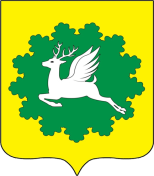 ЧУВАШСКАЯ РЕСПУБЛИКАЙĚПРЕÇ МУНИЦИПАЛИТЕТ ОКРУГĚНДЕПУТАТСЕН ПУХĂВĚЙЫШĂНУ  18.11.2022                3/1 №  Йěпреç поселокěСОБРАНИЕ ДЕПУТАТОВИБРЕСИНСКОГО МУНИЦИПАЛЬНОГО ОКРУГАРЕШЕНИЕ   18.11.2022                3/1 №  поселок ИбресиПредседатель Собрания депутатов
Ибресинского муниципального
округа Чувашской РеспубликиВ.Е.РомановЧĂВАШ РЕСПУБЛИКИ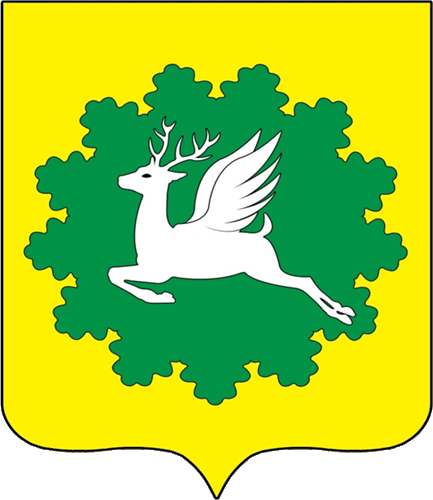 ЧУВАШСКАЯ РЕСПУБЛИКАЙĚПРЕÇ МУНИЦИПАЛИТЕТ ОКРУГĚН ДЕПУТАТСЕН ПУХĂВĚЙЫШĂНУ18.11.2022        3/2 №хула евěрлě Йěпреç поселокěСОБРАНИЕ ДЕПУТАТОВИБРЕСИНСКОГО МУНИЦИПАЛЬНОГО ОКРУГАРЕШЕНИЕ18.11.2022        № 3/2поселок городского типа ИбресиО ликвидации администрации Ибресинского района Чувашской Республики№ п/пМероприятиеСроки (прогнозные)Сроки (прогнозные)Дополнительная информация№ п/пМероприятиеСобытиеКалендарная датаДополнительная информация1.Принятие решения о ликвидацииадминистрации, формирование ликвидационной комиссии, назначение председателя ликвидационной комиссииЗаседание Собрания депутатов Ибресинского муниципального округа Чувашской Республики18.11.2022Статьи 61 – 64 Гражданского кодекса Российской Федерации (ГК РФ)Федеральный закон от 06.10.2003 № 131-ФЗ «Об общих принципах организации местного самоуправления в Российской Федерации»Федеральный закон от 08.08.2001 № 129-ФЗ «О государственной регистрации юридических лиц и индивидуальных предпринимателей»Закон Чувашской Республики от 29.03.2022 № 18«О преобразовании муниципальных образований Ибресинского района Чувашской Республики и о внесении изменений в Закон Чувашской Республики "Об установлении границ муниципальных образований Чувашской Республики и наделении их статусом городского, сельского поселения, муниципального района и городского округа»2.Уведомление в письменной форме налогового органа о принятии решения о ликвидации администрации, о формировании ликвидационной комиссииВ течение 3-х рабочих дней после даты принятия решения о ликвидациине позднее 23.11.2022 Приказ ФНС России от 31.08.2020 N ЕД-7-14/617@«Об утверждении форм и требований к оформлению документов, представляемых в регистрирующий орган при государственной регистрации юридических лиц, индивидуальных предпринимателей и крестьянских (фермерских) хозяйств» (форма № Р15016)Ст. 9 Федерального закона от 08.08.2001 № 129-ФЗ «О государственной регистрации юридических лиц и индивидуальных предпринимателей»Регистрирующий орган вносит в ЕГРЮЛ запись о том, что юридическое лицо находится в процессе ликвидации. 3.Публикация сообщения о ликвидацииадминистрации о порядке и сроке заявления требований ее кредиторами в ликвидационную комиссиюв "Вестнике государственной регистрации", Едином федеральном реестреюриди-чески значимых сведений о фактах деятельности юриди-ческих лиц, индивидуальных предпринимателей и иных субъектов экономической дея-тельностив 10-дневный срок после уведомленияуполномоченногогосударственногооргана для внесенияв ЕГРЮЛуведомления оликвидациине позднее 02.12.2022 п. 1 ст. 63 ГК РФч. 1 ст. 19 Федерального закона от 12.01.1996№ 7-ФЗ «О некоммерческих организациях» п. 2 ст. 20 Федерального закона от 08.08.2001 № 129-ФЗ «О государственной регистрации юридических лиц и индивидуальных предпринимателей»п. 1 Приказа ФНС РФ от 16.06.2006 № САЭ-3-09/355@ «Об обеспечении публикации и издания сведений о государственной регистрации юридических лиц в соответствии с законодательством Российской Федерации о государственной регистрации»4.Принятие мер по выявлению дебиторов и кредиторов администрации, письменное уведомление их о предстоящей ликвидации, принятие мер к получению дебиторской задолженности в порядке и сроки, установленные дей-ствующимзаконодательствомСрок заявления требований креди-торами должен быть не менее двух месяцев с момента опублико-вания сообщения о ликвидации в журнале «Вестник государст-венной регистрации»не позднее 03.02.2023 Ликвидационная комиссия принимает меры к выявлению кредиторов и получению дебиторской задолженности, а также письменно уведомляет кредиторов о ликвидации юридического лица (ст. 63 ГК РФ)5.Проведение инвентаризации имуществаадминистрацииПеред составлением ликвидационного балансане позднее 03.02.2023 Методические указания, утвержденные приказом Минфина России от 13.06.1995 № 496.Составление промежуточного ликвидационного баланса и утверждение его Собраниемдепутатов Ибресинского муниципального округа Чу-вашской Республикив 10-дневный срок после окончания срока для предъявления требований кредиторами, но не раньше, чем через 2 месяца с момента публикации сообщения о ликвидации в журнале «Вестник государственной регистрации»не позднее 13.02.2023 Промежуточный ликвидационный баланс содержит сведения о составе имущества ликвидируемого юридического лица, перечне предъявленных кредиторами требований, а также о результатах их рассмотрения.Показатели промежуточного ликвидационного баланса подтверждаются результатами инвентаризации имущества, которая является условием достоверности данных бухгалтерского учета и бухгалтерской отчетности и носит обязательный характер (ст. 63 ГК РФ)7.Уведомление в письменной форме налогового органа о составлении промежуточного ликвидационного баланса(форма № Р15016; промежуточный ликвидационный баланс; статья из журнала «Вестник государственной регистрации»)После утверждения промежуточного ликвидационного балансане позднее 15.02.2023 Ст. 20 Федерального закона от 08.08.2001 № 129-ФЗ «О государственной регистрации юридических лиц и индивидуальных предпринимателей»8.Удовлетворение требований кредиторовв порядке очередности, установленной ст. 64 ГК РФ, в соответствии с промежуточным ликвидационным балансом, начиная со дня его утверждения, за исключением кредиторов третьей и четвертой очереди, выплаты которым производятся по истечении месяца со дня утверждения промежуточного ликвидационного балансане позднее 27.02.2023Выплата денежных сумм кредиторам ликвидируемого юридического лица производится ликвидационной комиссией в порядке очередности, установленной ст. 64 ГК РФ, в соответствии с промежуточным ликвидационным балансом, начиная со дня его утверждения9.Подписание передаточных актовв 10-дневный срок после утверждения ликвидационного балансане позднее 01.03.2023п. 4 ст. 20Федерального закона от 12.01.1996№ 7-ФЗ «О некоммерческих организациях»Постановление Правительства РФ от 31.12.2004 № 903 «Об утверждении Правил составления передаточного (разделительного) акта по имущественным обязательствам органов местного самоуправления», ст. Федерального закона от 22.10.2004 N 125-ФЗ "Об архивном деле в РФ"10.Составление ликвидационного баланса в 10-дневный срок после завершения расчетов с кредиторами не позднее 09.03.2023 Ст. 63 ГК РФ11.Утверждение ликвидационного балансаСобраниемдепутатов Ибресинского муниципального округа Чувашской РеспубликиПосле завершения расчетов с кредиторамине позднее 10.03.2023 12.Предоставление в налоговый орган ликвидационного баланса в соответствии с действу-ющими правилами ведения бухгалтерского учета и отчетности, заявления формы № Р15016не позднее 17.03.2023 Перечень документов установлен ст. 21 Федерального закона от 08.08.2001 № 129-ФЗ «О государственной регистрации юридических лиц и индивидуальных предпринимателей»Приказ ФНС России от 31.08.2020 N ЕД-7-14/617@«Об утверждении форм и требований к оформлению документов, представляемых в регистрирующий орган при государственной регистрации юридических лиц, индивидуальных предпринимателей и крестьянских (фермерских) хозяйств» 13.Получение листа записи ЕГРЮЛ о ликвидацииадминистрации не позднее 29.03.2023 Заявитель или представитель по доверенности14.Уничтожение печати, передача документов (произвести пере-дачу документов постоянного и временного хранения согласно номенклатуре дел)не позднее 03.04.2023 ЧĂВАШ РЕСПУБЛИКИЧУВАШСКАЯ РЕСПУБЛИКАЙĚПРЕÇ МУНИЦИПАЛИТЕТ ОКРУГĚН ДЕПУТАТСЕН ПУХĂВĚЙЫШĂНУ18.11.2022        3/3 №хула евěрлě Йěпреç поселокěСОБРАНИЕ ДЕПУТАТОВИБРЕСИНСКОГО МУНИЦИПАЛЬНОГО ОКРУГАРЕШЕНИЕ18.11.2022        № 3/3поселок городского типа ИбресиО ликвидации администрации Айбечского сельского поселения Ибресинского района Чувашской Республики№ п/пМероприятиеСроки (прогнозные)Сроки (прогнозные)Дополнительная информация№ п/пМероприятиеСобытиеКалендарная датаДополнительная информация1.Принятие решения о ликвидации администрации, формирование ликвидационной комиссии, назначение председателя ликвидационной комиссииЗаседание Собрания депутатов Ибресинского муниципального округа Чувашской Республики18.11.2022Статьи 61 – 64 Гражданского кодекса Российской Федерации (ГК РФ)Федеральный закон от 06.10.2003 № 131-ФЗ «Об общих принципах организации местного самоуправления в Российской Федерации»Федеральный закон от 08.08.2001 № 129-ФЗ «О государственной регистрации юридических лиц и индивидуальных предпринимателей»Закон Чувашской Республики от 29.03.2022 № 18 «О преобразовании муниципальных образований Ибресинского района Чувашской Республики и о внесении изменений в Закон Чувашской Республики "Об установлении границ муниципальных образований Чувашской Республики и наделении их статусом городского, сельского поселения, муниципального района и городского округа»2.Уведомление в письменной форме налогового органа о принятии решения о ликвидации администрации, о формировании ликвидационной комиссииВ течение 3-х рабочих дней после даты принятия решения о ликвидациине позднее 23.11.2022 Приказ ФНС России от 31.08.2020 N ЕД-7-14/617@«Об утверждении форм и требований к оформлению документов, представляемых в регистрирующий орган при государственной регистрации юридических лиц, индивидуальных предпринимателей и крестьянских (фермерских) хозяйств» (форма № Р15016)Ст. 9 Федерального закона от 08.08.2001 № 129-ФЗ «О государственной регистрации юридических лиц и индивидуальных предпринимателей»Регистрирующий орган вносит в ЕГРЮЛ запись о том, что юридическое лицо находится в процессе ликвидации. 3.Публикация сообщения о ликвидации администрации и о порядке и сроке заявления требований ее кредиторами в ликвидационную комиссию в "Вестнике государственной регистрации", Едином федеральном реестре юридически значимых сведений о фактах деятельности юридических лиц, индивидуальных предпринимателей и иных субъектов экономической деятельностив 10-дневный срок после уведомленияуполномоченногогосударственногооргана для внесенияв ЕГРЮЛуведомления оликвидациине позднее 02.12.2022 п. 1 ст. 63 ГК РФч. 1 ст. 19 Федерального закона от 12.01.1996 № 7-ФЗ «О некоммерческих организациях» п. 2 ст. 20 Федерального закона от 08.08.2001                  № 129-ФЗ «О государственной регистрации юридических лиц и индивидуальных предпринимателей»п. 1 Приказа ФНС РФ от 16.06.2006 № САЭ-3-09/355@ «Об обеспечении публикации и издания сведений о государственной регистрации юридических лиц в соответствии с законодательством Российской Федерации о государственной регистрации»4.Принятие мер по выявлению дебиторов и кредиторов администрации, письменное уведомление их о предстоящей ликвидации, принятие мер к получению дебиторской задолженности в порядке и сроки, установленные действующим законодательствомСрок заявления требований кредиторами должен быть не менее двух месяцев с момента опубликования сообщения о ликвидации в журнале «Вестник государственной регистрации»не позднее 03.02.2023 Ликвидационная комиссия принимает меры к выявлению кредиторов и получению дебиторской задолженности, а также письменно уведомляет кредиторов о ликвидации юридического лица (ст. 63 ГК РФ)5.Проведение инвентаризации имущества администрацииПеред составлением ликвидационного балансане позднее 03.02.2023 Методические указания, утвержденные приказом Минфина России от 13.06.1995 № 496.Составление промежуточного ликвидационного баланса и утверждение его Собранием депутатов Ибресинского муниципального округа Чувашской Республикив 10-дневный срок после окончания срока для предъявления требований кредиторами, но не раньше, чем через 2 месяца с момента публикации сообщения о ликвидации в журнале «Вестник государственной регистрации»не позднее 13.02.2023 Промежуточный ликвидационный баланс содержит сведения о составе имущества ликвидируемого юридического лица, перечне предъявленных кредиторами требований, а также о результатах их рассмотрения.Показатели промежуточного ликвидационного баланса подтверждаются результатами инвентаризации имущества, которая является условием достоверности данных бухгалтерского учета и бухгалтерской отчетности и носит обязательный характер (ст. 63 ГК РФ)7.Уведомление в письменной форме налогового органа о составлении промежуточного ликвидационного баланса (форма № Р15016; промежуточный ликвидационный баланс; статья из журнала «Вестник государственной регистрации»)После утверждения промежуточного ликвидационного балансане позднее 15.02.2023 Ст. 20 Федерального закона от 08.08.2001 № 129-ФЗ «О государственной регистрации юридических лиц и индивидуальных предпринимателей»8.Удовлетворение требований кредиторовв порядке очередности, установленной ст. 64 ГК РФ, в соответствии с промежуточным ликвидационным балансом, начиная со дня его утверждения, за исключением кредиторов третьей и четвертой очереди, выплаты которым производятся по истечении месяца со дня утверждения промежуточного ликвидационного балансане позднее 27.02.2023Выплата денежных сумм кредиторам ликвидируемого юридического лица производится ликвидационной комиссией в порядке очередности, установленной ст. 64 ГК РФ, в соответствии с промежуточным ликвидационным балансом, начиная со дня его утверждения9.Подписание передаточных актовв 10-дневный срок после утверждения ликвидационного балансане позднее 01.03.2023п. 4 ст. 20Федерального закона от 12.01.1996 № 7-ФЗ «О некоммерческих организациях»Постановление Правительства РФ от 31.12.2004 № 903 «Об утверждении Правил составления передаточного (разделительного) акта по имущественным обязательствам органов местного самоуправления», ст. Федерального закона от 22.10.2004 N 125-ФЗ "Об архивном деле в РФ"10.Составление ликвидационного баланса в 10-дневный срок после завершения расчетов с кредиторами не позднее 09.03.2023 Ст. 63 ГК РФ11.Утверждение ликвидационного баланса Собранием депутатов Ибресинского муниципального округа Чувашской РеспубликиПосле завершения расчетов с кредиторамине позднее 10.03.2023 12.Предоставление в налоговый орган ликвидационного баланса в соответствии с действующими правилами ведения бухгалтерского учета и отчетности, заявления формы № Р15016не позднее 17.03.2023 Перечень документов установлен ст. 21 Федерального закона от 08.08.2001 № 129-ФЗ «О государственной регистрации юридических лиц и индивидуальных предпринимателей»Приказ ФНС России от 31.08.2020 N ЕД-7-14/617@«Об утверждении форм и требований к оформлению документов, представляемых в регистрирующий орган при государственной регистрации юридических лиц, индивидуальных предпринимателей и крестьянских (фермерских) хозяйств» 13.Получение листа записи ЕГРЮЛ о ликвидации администрации не позднее 29.03.2023 Заявитель или представитель по доверенности14.Уничтожение печати, передача документов (произвести передачу документов постоянного и временного хранения согласно номенклатуре дел)не позднее 03.04.2023 ЧĂВАШ РЕСПУБЛИКИЧУВАШСКАЯ РЕСПУБЛИКАЙĚПРЕÇ МУНИЦИПАЛИТЕТ ОКРУГĚН ДЕПУТАТСЕН ПУХĂВĚЙЫШĂНУ18.11.2022        3/4 №хула евěрлě Йěпреç поселокěСОБРАНИЕ ДЕПУТАТОВИБРЕСИНСКОГО МУНИЦИПАЛЬНОГО ОКРУГАРЕШЕНИЕ18.11.2022        № 3/4поселок городского типа ИбресиО ликвидации администрации Андреевского сельского поселения Ибресинского района Чувашской Республики№ п/пМероприятиеСроки (прогнозные)Сроки (прогнозные)Дополнительная информация№ п/пМероприятиеСобытиеКалендарная датаДополнительная информация1.Принятие решения о ликвидации администрации, формирование ликвидационной комиссии, назначение председателя ликвидационной комиссииЗаседание Собрания депутатов Ибресинского муниципального округа Чувашской Республики18.11.2022Статьи 61 – 64 Гражданского кодекса Российской Федерации (ГК РФ)Федеральный закон от 06.10.2003 № 131-ФЗ «Об общих принципах организации местного самоуправления в Российской Федерации»Федеральный закон от 08.08.2001 № 129-ФЗ «О государственной регистрации юридических лиц и индивидуальных предпринимателей»Закон Чувашской Республики от 29.03.2022 № 18 «О преобразовании муниципальных образований Ибресинского района Чувашской Республики и о внесении изменений в Закон Чувашской Республики "Об установлении границ муниципальных образований Чувашской Республики и наделении их статусом городского, сельского поселения, муниципального района и городского округа»2.Уведомление в письменной форме налогового органа о принятии решения о ликвидации администрации, о формировании ликвидационной комиссииВ течение 3-х рабочих дней после даты принятия решения о ликвидациине позднее 23.11.2022 Приказ ФНС России от 31.08.2020 N ЕД-7-14/617@«Об утверждении форм и требований к оформлению документов, представляемых в регистрирующий орган при государственной регистрации юридических лиц, индивидуальных предпринимателей и крестьянских (фермерских) хозяйств» (форма № Р15016)Ст. 9 Федерального закона от 08.08.2001 № 129-ФЗ «О государственной регистрации юридических лиц и индивидуальных предпринимателей»Регистрирующий орган вносит в ЕГРЮЛ запись о том, что юридическое лицо находится в процессе ликвидации. 3.Публикация сообщения о ликвидации администрации и о порядке и сроке заявления требований ее кредиторами в ликвидационную комиссию в "Вестнике государственной регистрации", Едином федеральном реестре юридически значимых сведений о фактах деятельности юридических лиц, индивидуальных предпринимателей и иных субъектов экономической деятельностив 10-дневный срок после уведомленияуполномоченногогосударственногооргана для внесенияв ЕГРЮЛуведомления оликвидациине позднее 02.12.2022 п. 1 ст. 63 ГК РФч. 1 ст. 19 Федерального закона от 12.01.1996 № 7-ФЗ «О некоммерческих организациях» п. 2 ст. 20 Федерального закона от 08.08.2001                  № 129-ФЗ «О государственной регистрации юридических лиц и индивидуальных предпринимателей»п. 1 Приказа ФНС РФ от 16.06.2006 № САЭ-3-09/355@ «Об обеспечении публикации и издания сведений о государственной регистрации юридических лиц в соответствии с законодательством Российской Федерации о государственной регистрации»4.Принятие мер по выявлению дебиторов и кредиторов администрации, письменное уведомление их о предстоящей ликвидации, принятие мер к получению дебиторской задолженности в порядке и сроки, установленные действующим законодательствомСрок заявления требований кредиторами должен быть не менее двух месяцев с момента опубликования сообщения о ликвидации в журнале «Вестник государственной регистрации»не позднее 03.02.2023 Ликвидационная комиссия принимает меры к выявлению кредиторов и получению дебиторской задолженности, а также письменно уведомляет кредиторов о ликвидации юридического лица (ст. 63 ГК РФ)5.Проведение инвентаризации имущества администрацииПеред составлением ликвидационного балансане позднее 03.02.2023 Методические указания, утвержденные приказом Минфина России от 13.06.1995 № 496.Составление промежуточного ликвидационного баланса и утверждение его Собранием депутатов Ибресинского муниципального округа Чувашской Республикив 10-дневный срок после окончания срока для предъявления требований кредиторами, но не раньше, чем через 2 месяца с момента публикации сообщения о ликвидации в журнале «Вестник государственной регистрации»не позднее 13.02.2023 Промежуточный ликвидационный баланс содержит сведения о составе имущества ликвидируемого юридического лица, перечне предъявленных кредиторами требований, а также о результатах их рассмотрения.Показатели промежуточного ликвидационного баланса подтверждаются результатами инвентаризации имущества, которая является условием достоверности данных бухгалтерского учета и бухгалтерской отчетности и носит обязательный характер (ст. 63 ГК РФ)7.Уведомление в письменной форме налогового органа о составлении промежуточного ликвидационного баланса (форма № Р15016; промежуточный ликвидационный баланс; статья из журнала «Вестник государственной регистрации»)После утверждения промежуточного ликвидационного балансане позднее 15.02.2023 Ст. 20 Федерального закона от 08.08.2001 № 129-ФЗ «О государственной регистрации юридических лиц и индивидуальных предпринимателей»8.Удовлетворение требований кредиторовв порядке очередности, установленной ст. 64 ГК РФ, в соответствии с промежуточным ликвидационным балансом, начиная со дня его утверждения, за исключением кредиторов третьей и четвертой очереди, выплаты которым производятся по истечении месяца со дня утверждения промежуточного ликвидационного балансане позднее 27.02.2023Выплата денежных сумм кредиторам ликвидируемого юридического лица производится ликвидационной комиссией в порядке очередности, установленной ст. 64 ГК РФ, в соответствии с промежуточным ликвидационным балансом, начиная со дня его утверждения9.Подписание передаточных актовв 10-дневный срок после утверждения ликвидационного балансане позднее 01.03.2023п. 4 ст. 20Федерального закона от 12.01.1996 № 7-ФЗ «О некоммерческих организациях»Постановление Правительства РФ от 31.12.2004 № 903 «Об утверждении Правил составления передаточного (разделительного) акта по имущественным обязательствам органов местного самоуправления», ст. Федерального закона от 22.10.2004 N 125-ФЗ "Об архивном деле в РФ"10.Составление ликвидационного баланса в 10-дневный срок после завершения расчетов с кредиторами не позднее 09.03.2023 Ст. 63 ГК РФ11.Утверждение ликвидационного баланса Собранием депутатов Ибресинского муниципального округа Чувашской РеспубликиПосле завершения расчетов с кредиторамине позднее 10.03.2023 12.Предоставление в налоговый орган ликвидационного баланса в соответствии с действующими правилами ведения бухгалтерского учета и отчетности, заявления формы № Р15016не позднее 17.03.2023 Перечень документов установлен ст. 21 Федерального закона от 08.08.2001 № 129-ФЗ «О государственной регистрации юридических лиц и индивидуальных предпринимателей»Приказ ФНС России от 31.08.2020 N ЕД-7-14/617@«Об утверждении форм и требований к оформлению документов, представляемых в регистрирующий орган при государственной регистрации юридических лиц, индивидуальных предпринимателей и крестьянских (фермерских) хозяйств» 13.Получение листа записи ЕГРЮЛ о ликвидации администрации не позднее 29.03.2023 Заявитель или представитель по доверенности14.Уничтожение печати, передача документов (произвести передачу документов постоянного и временного хранения согласно номенклатуре дел)не позднее 03.04.2023 ЧĂВАШ РЕСПУБЛИКИЧУВАШСКАЯ РЕСПУБЛИКАЙĚПРЕÇ МУНИЦИПАЛИТЕТ ОКРУГĚН ДЕПУТАТСЕН ПУХĂВĚЙЫШĂНУ18.11.2022        3/5 №хула евěрлě Йěпреç поселокěСОБРАНИЕ ДЕПУТАТОВИБРЕСИНСКОГО МУНИЦИПАЛЬНОГО ОКРУГАРЕШЕНИЕ18.11.2022        № 3/5поселок городского типа ИбресиО ликвидации администрации Березовского сельского поселения Ибресинского района Чувашской Республики№ п/пМероприятиеСроки (прогнозные)Сроки (прогнозные)Дополнительная информация№ п/пМероприятиеСобытиеКалендарная датаДополнительная информация1.Принятие решения о ликвидации администрации, формирование ликвидационной комиссии, назначение председателя ликвидационной комиссииЗаседание Собрания депутатов Ибресинского муниципального округа Чувашской Республики18.11.2022Статьи 61 – 64 Гражданского кодекса Российской Федерации (ГК РФ)Федеральный закон от 06.10.2003 № 131-ФЗ «Об общих принципах организации местного самоуправления в Российской Федерации»Федеральный закон от 08.08.2001 № 129-ФЗ «О государственной регистрации юридических лиц и индивидуальных предпринимателей»Закон Чувашской Республики от 29.03.2022 № 18 «О преобразовании муниципальных образований Ибресинского района Чувашской Республики и о внесении изменений в Закон Чувашской Республики "Об установлении границ муниципальных образований Чувашской Республики и наделении их статусом городского, сельского поселения, муниципального района и городского округа»2.Уведомление в письменной форме налогового органа о принятии решения о ликвидации администрации, о формировании ликвидационной комиссииВ течение 3-х рабочих дней после даты принятия решения о ликвидациине позднее 23.11.2022 Приказ ФНС России от 31.08.2020 N ЕД-7-14/617@«Об утверждении форм и требований к оформлению документов, представляемых в регистрирующий орган при государственной регистрации юридических лиц, индивидуальных предпринимателей и крестьянских (фермерских) хозяйств» (форма № Р15016)Ст. 9 Федерального закона от 08.08.2001 № 129-ФЗ «О государственной регистрации юридических лиц и индивидуальных предпринимателей»Регистрирующий орган вносит в ЕГРЮЛ запись о том, что юридическое лицо находится в процессе ликвидации. 3.Публикация сообщения о ликвидации администрации и о порядке и сроке заявления требований ее кредиторами в ликвидационную комиссию в "Вестнике государственной регистрации", Едином федеральном реестре юридически значимых сведений о фактах деятельности юридических лиц, индивидуальных предпринимателей и иных субъектов экономической деятельностив 10-дневный срок после уведомленияуполномоченногогосударственногооргана для внесенияв ЕГРЮЛуведомления оликвидациине позднее 02.12.2022 п. 1 ст. 63 ГК РФч. 1 ст. 19 Федерального закона от 12.01.1996 № 7-ФЗ «О некоммерческих организациях» п. 2 ст. 20 Федерального закона от 08.08.2001                  № 129-ФЗ «О государственной регистрации юридических лиц и индивидуальных предпринимателей»п. 1 Приказа ФНС РФ от 16.06.2006 № САЭ-3-09/355@ «Об обеспечении публикации и издания сведений о государственной регистрации юридических лиц в соответствии с законодательством Российской Федерации о государственной регистрации»4.Принятие мер по выявлению дебиторов и кредиторов администрации, письменное уведомление их о предстоящей ликвидации, принятие мер к получению дебиторской задолженности в порядке и сроки, установленные действующим законодательствомСрок заявления требований кредиторами должен быть не менее двух месяцев с момента опубликования сообщения о ликвидации в журнале «Вестник государственной регистрации»не позднее 03.02.2023 Ликвидационная комиссия принимает меры к выявлению кредиторов и получению дебиторской задолженности, а также письменно уведомляет кредиторов о ликвидации юридического лица (ст. 63 ГК РФ)5.Проведение инвентаризации имущества администрацииПеред составлением ликвидационного балансане позднее 03.02.2023 Методические указания, утвержденные приказом Минфина России от 13.06.1995 № 496.Составление промежуточного ликвидационного баланса и утверждение его Собранием депутатов Ибресинского муниципального округа Чувашской Республикив 10-дневный срок после окончания срока для предъявления требований кредиторами, но не раньше, чем через 2 месяца с момента публикации сообщения о ликвидации в журнале «Вестник государственной регистрации»не позднее 13.02.2023 Промежуточный ликвидационный баланс содержит сведения о составе имущества ликвидируемого юридического лица, перечне предъявленных кредиторами требований, а также о результатах их рассмотрения.Показатели промежуточного ликвидационного баланса подтверждаются результатами инвентаризации имущества, которая является условием достоверности данных бухгалтерского учета и бухгалтерской отчетности и носит обязательный характер (ст. 63 ГК РФ)7.Уведомление в письменной форме налогового органа о составлении промежуточного ликвидационного баланса (форма № Р15016; промежуточный ликвидационный баланс; статья из журнала «Вестник государственной регистрации»)После утверждения промежуточного ликвидационного балансане позднее 15.02.2023 Ст. 20 Федерального закона от 08.08.2001 № 129-ФЗ «О государственной регистрации юридических лиц и индивидуальных предпринимателей»8.Удовлетворение требований кредиторовв порядке очередности, установленной ст. 64 ГК РФ, в соответствии с промежуточным ликвидационным балансом, начиная со дня его утверждения, за исключением кредиторов третьей и четвертой очереди, выплаты которым производятся по истечении месяца со дня утверждения промежуточного ликвидационного балансане позднее 27.02.2023Выплата денежных сумм кредиторам ликвидируемого юридического лица производится ликвидационной комиссией в порядке очередности, установленной ст. 64 ГК РФ, в соответствии с промежуточным ликвидационным балансом, начиная со дня его утверждения9.Подписание передаточных актовв 10-дневный срок после утверждения ликвидационного балансане позднее 01.03.2023п. 4 ст. 20Федерального закона от 12.01.1996 № 7-ФЗ «О некоммерческих организациях»Постановление Правительства РФ от 31.12.2004 № 903 «Об утверждении Правил составления передаточного (разделительного) акта по имущественным обязательствам органов местного самоуправления», ст. Федерального закона от 22.10.2004 N 125-ФЗ "Об архивном деле в РФ"10.Составление ликвидационного баланса в 10-дневный срок после завершения расчетов с кредиторами не позднее 09.03.2023 Ст. 63 ГК РФ11.Утверждение ликвидационного баланса Собранием депутатов Ибресинского муниципального округа Чувашской РеспубликиПосле завершения расчетов с кредиторамине позднее 10.03.2023 12.Предоставление в налоговый орган ликвидационного баланса в соответствии с действующими правилами ведения бухгалтерского учета и отчетности, заявления формы № Р15016не позднее 17.03.2023 Перечень документов установлен ст. 21 Федерального закона от 08.08.2001 № 129-ФЗ «О государственной регистрации юридических лиц и индивидуальных предпринимателей»Приказ ФНС России от 31.08.2020 N ЕД-7-14/617@«Об утверждении форм и требований к оформлению документов, представляемых в регистрирующий орган при государственной регистрации юридических лиц, индивидуальных предпринимателей и крестьянских (фермерских) хозяйств» 13.Получение листа записи ЕГРЮЛ о ликвидации администрации не позднее 29.03.2023 Заявитель или представитель по доверенности14.Уничтожение печати, передача документов (произвести передачу документов постоянного и временного хранения согласно номенклатуре дел)не позднее 03.04.2023 ЧĂВАШ РЕСПУБЛИКИЧУВАШСКАЯ РЕСПУБЛИКАЙĚПРЕÇ МУНИЦИПАЛИТЕТ ОКРУГĚН ДЕПУТАТСЕН ПУХĂВĚЙЫШĂНУ18.11.2022        3/6 №хула евěрлě Йěпреç поселокěСОБРАНИЕ ДЕПУТАТОВИБРЕСИНСКОГО МУНИЦИПАЛЬНОГО ОКРУГАРЕШЕНИЕ18.11.2022        № 3/6поселок городского типа ИбресиО ликвидации администрации Большеабакасинского сельского поселения Ибресинского района Чувашской Республики№ п/пМероприятиеСроки (прогнозные)Сроки (прогнозные)Дополнительная информация№ п/пМероприятиеСобытиеКалендарная датаДополнительная информация1.Принятие решения о ликвидации администрации, формирование ликвидационной комиссии, назначение председателя ликвидационной комиссииЗаседание Собрания депутатов Ибресинского муниципального округа Чувашской Республики18.11.2022Статьи 61 – 64 Гражданского кодекса Российской Федерации (ГК РФ)Федеральный закон от 06.10.2003 № 131-ФЗ «Об общих принципах организации местного самоуправления в Российской Федерации»Федеральный закон от 08.08.2001 № 129-ФЗ «О государственной регистрации юридических лиц и индивидуальных предпринимателей»Закон Чувашской Республики от 29.03.2022 № 18 «О преобразовании муниципальных образований Ибресинского района Чувашской Республики и о внесении изменений в Закон Чувашской Республики "Об установлении границ муниципальных образований Чувашской Республики и наделении их статусом городского, сельского поселения, муниципального района и городского округа»2.Уведомление в письменной форме налогового органа о принятии решения о ликвидации администрации, о формировании ликвидационной комиссииВ течение 3-х рабочих дней после даты принятия решения о ликвидациине позднее 23.11.2022 Приказ ФНС России от 31.08.2020 N ЕД-7-14/617@«Об утверждении форм и требований к оформлению документов, представляемых в регистрирующий орган при государственной регистрации юридических лиц, индивидуальных предпринимателей и крестьянских (фермерских) хозяйств» (форма № Р15016)Ст. 9 Федерального закона от 08.08.2001 № 129-ФЗ «О государственной регистрации юридических лиц и индивидуальных предпринимателей»Регистрирующий орган вносит в ЕГРЮЛ запись о том, что юридическое лицо находится в процессе ликвидации. 3.Публикация сообщения о ликвидации администрации и о порядке и сроке заявления требований ее кредиторами в ликвидационную комиссию в "Вестнике государственной регистрации", Едином федеральном реестре юридически значимых сведений о фактах деятельности юридических лиц, индивидуальных предпринимателей и иных субъектов экономической деятельностив 10-дневный срок после уведомленияуполномоченногогосударственногооргана для внесенияв ЕГРЮЛуведомления оликвидациине позднее 02.12.2022 п. 1 ст. 63 ГК РФч. 1 ст. 19 Федерального закона от 12.01.1996 № 7-ФЗ «О некоммерческих организациях» п. 2 ст. 20 Федерального закона от 08.08.2001                  № 129-ФЗ «О государственной регистрации юридических лиц и индивидуальных предпринимателей»п. 1 Приказа ФНС РФ от 16.06.2006 № САЭ-3-09/355@ «Об обеспечении публикации и издания сведений о государственной регистрации юридических лиц в соответствии с законодательством Российской Федерации о государственной регистрации»4.Принятие мер по выявлению дебиторов и кредиторов администрации, письменное уведомление их о предстоящей ликвидации, принятие мер к получению дебиторской задолженности в порядке и сроки, установленные действующим законодательствомСрок заявления требований кредиторами должен быть не менее двух месяцев с момента опубликования сообщения о ликвидации в журнале «Вестник государственной регистрации»не позднее 03.02.2023 Ликвидационная комиссия принимает меры к выявлению кредиторов и получению дебиторской задолженности, а также письменно уведомляет кредиторов о ликвидации юридического лица (ст. 63 ГК РФ)5.Проведение инвентаризации имущества администрацииПеред составлением ликвидационного балансане позднее 03.02.2023 Методические указания, утвержденные приказом Минфина России от 13.06.1995 № 496.Составление промежуточного ликвидационного баланса и утверждение его Собранием депутатов Ибресинского муниципального округа Чувашской Республикив 10-дневный срок после окончания срока для предъявления требований кредиторами, но не раньше, чем через 2 месяца с момента публикации сообщения о ликвидации в журнале «Вестник государственной регистрации»не позднее 13.02.2023 Промежуточный ликвидационный баланс содержит сведения о составе имущества ликвидируемого юридического лица, перечне предъявленных кредиторами требований, а также о результатах их рассмотрения.Показатели промежуточного ликвидационного баланса подтверждаются результатами инвентаризации имущества, которая является условием достоверности данных бухгалтерского учета и бухгалтерской отчетности и носит обязательный характер (ст. 63 ГК РФ)7.Уведомление в письменной форме налогового органа о составлении промежуточного ликвидационного баланса (форма № Р15016; промежуточный ликвидационный баланс; статья из журнала «Вестник государственной регистрации»)После утверждения промежуточного ликвидационного балансане позднее 15.02.2023 Ст. 20 Федерального закона от 08.08.2001 № 129-ФЗ «О государственной регистрации юридических лиц и индивидуальных предпринимателей»8.Удовлетворение требований кредиторовв порядке очередности, установленной ст. 64 ГК РФ, в соответствии с промежуточным ликвидационным балансом, начиная со дня его утверждения, за исключением кредиторов третьей и четвертой очереди, выплаты которым производятся по истечении месяца со дня утверждения промежуточного ликвидационного балансане позднее 27.02.2023Выплата денежных сумм кредиторам ликвидируемого юридического лица производится ликвидационной комиссией в порядке очередности, установленной ст. 64 ГК РФ, в соответствии с промежуточным ликвидационным балансом, начиная со дня его утверждения9.Подписание передаточных актовв 10-дневный срок после утверждения ликвидационного балансане позднее 01.03.2023п. 4 ст. 20Федерального закона от 12.01.1996 № 7-ФЗ «О некоммерческих организациях»Постановление Правительства РФ от 31.12.2004 № 903 «Об утверждении Правил составления передаточного (разделительного) акта по имущественным обязательствам органов местного самоуправления», ст. Федерального закона от 22.10.2004 N 125-ФЗ "Об архивном деле в РФ"10.Составление ликвидационного баланса в 10-дневный срок после завершения расчетов с кредиторами не позднее 09.03.2023 Ст. 63 ГК РФ11.Утверждение ликвидационного баланса Собранием депутатов Ибресинского муниципального округа Чувашской РеспубликиПосле завершения расчетов с кредиторамине позднее 10.03.2023 12.Предоставление в налоговый орган ликвидационного баланса в соответствии с действующими правилами ведения бухгалтерского учета и отчетности, заявления формы № Р15016не позднее 17.03.2023 Перечень документов установлен ст. 21 Федерального закона от 08.08.2001 № 129-ФЗ «О государственной регистрации юридических лиц и индивидуальных предпринимателей»Приказ ФНС России от 31.08.2020 N ЕД-7-14/617@«Об утверждении форм и требований к оформлению документов, представляемых в регистрирующий орган при государственной регистрации юридических лиц, индивидуальных предпринимателей и крестьянских (фермерских) хозяйств» 13.Получение листа записи ЕГРЮЛ о ликвидации администрации не позднее 29.03.2023 Заявитель или представитель по доверенности14.Уничтожение печати, передача документов (произвести передачу документов постоянного и временного хранения согласно номенклатуре дел)не позднее 03.04.2023 ЧĂВАШ РЕСПУБЛИКИЧУВАШСКАЯ РЕСПУБЛИКАЙĚПРЕÇ МУНИЦИПАЛИТЕТ ОКРУГĚН ДЕПУТАТСЕН ПУХĂВĚЙЫШĂНУ18.11.2022        3/7 №хула евěрлě Йěпреç поселокěСОБРАНИЕ ДЕПУТАТОВИБРЕСИНСКОГО МУНИЦИПАЛЬНОГО ОКРУГАРЕШЕНИЕ18.11.2022        № 3/7поселок городского типа ИбресиО ликвидации администрации Буинского сельского поселения Ибресинского района Чувашской Республики№ п/пМероприятиеСроки (прогнозные)Сроки (прогнозные)Дополнительная информация№ п/пМероприятиеСобытиеКалендарная датаДополнительная информация1.Принятие решения о ликвидации администрации, формирование ликвидационной комиссии, назначение председателя ликвидационной комиссииЗаседание Собрания депутатов Ибресинского муниципального округа Чувашской Республики18.11.2022Статьи 61 – 64 Гражданского кодекса Российской Федерации (ГК РФ)Федеральный закон от 06.10.2003 № 131-ФЗ «Об общих принципах организации местного самоуправления в Российской Федерации»Федеральный закон от 08.08.2001 № 129-ФЗ «О государственной регистрации юридических лиц и индивидуальных предпринимателей»Закон Чувашской Республики от 29.03.2022 № 18 «О преобразовании муниципальных образований Ибресинского района Чувашской Республики и о внесении изменений в Закон Чувашской Республики "Об установлении границ муниципальных образований Чувашской Республики и наделении их статусом городского, сельского поселения, муниципального района и городского округа»2.Уведомление в письменной форме налогового органа о принятии решения о ликвидации администрации, о формировании ликвидационной комиссииВ течение 3-х рабочих дней после даты принятия решения о ликвидациине позднее 23.11.2022 Приказ ФНС России от 31.08.2020 N ЕД-7-14/617@«Об утверждении форм и требований к оформлению документов, представляемых в регистрирующий орган при государственной регистрации юридических лиц, индивидуальных предпринимателей и крестьянских (фермерских) хозяйств» (форма № Р15016)Ст. 9 Федерального закона от 08.08.2001 № 129-ФЗ «О государственной регистрации юридических лиц и индивидуальных предпринимателей»Регистрирующий орган вносит в ЕГРЮЛ запись о том, что юридическое лицо находится в процессе ликвидации. 3.Публикация сообщения о ликвидации администрации и о порядке и сроке заявления требований ее кредиторами в ликвидационную комиссию в "Вестнике государственной регистрации", Едином федеральном реестре юридически значимых сведений о фактах деятельности юридических лиц, индивидуальных предпринимателей и иных субъектов экономической деятельностив 10-дневный срок после уведомленияуполномоченногогосударственногооргана для внесенияв ЕГРЮЛуведомления оликвидациине позднее 02.12.2022 п. 1 ст. 63 ГК РФч. 1 ст. 19 Федерального закона от 12.01.1996 № 7-ФЗ «О некоммерческих организациях» п. 2 ст. 20 Федерального закона от 08.08.2001                  № 129-ФЗ «О государственной регистрации юридических лиц и индивидуальных предпринимателей»п. 1 Приказа ФНС РФ от 16.06.2006 № САЭ-3-09/355@ «Об обеспечении публикации и издания сведений о государственной регистрации юридических лиц в соответствии с законодательством Российской Федерации о государственной регистрации»4.Принятие мер по выявлению дебиторов и кредиторов администрации, письменное уведомление их о предстоящей ликвидации, принятие мер к получению дебиторской задолженности в порядке и сроки, установленные действующим законодательствомСрок заявления требований кредиторами должен быть не менее двух месяцев с момента опубликования сообщения о ликвидации в журнале «Вестник государственной регистрации»не позднее 03.02.2023 Ликвидационная комиссия принимает меры к выявлению кредиторов и получению дебиторской задолженности, а также письменно уведомляет кредиторов о ликвидации юридического лица (ст. 63 ГК РФ)5.Проведение инвентаризации имущества администрацииПеред составлением ликвидационного балансане позднее 03.02.2023 Методические указания, утвержденные приказом Минфина России от 13.06.1995 № 496.Составление промежуточного ликвидационного баланса и утверждение его Собранием депутатов Ибресинского муниципального округа Чувашской Республикив 10-дневный срок после окончания срока для предъявления требований кредиторами, но не раньше, чем через 2 месяца с момента публикации сообщения о ликвидации в журнале «Вестник государственной регистрации»не позднее 13.02.2023 Промежуточный ликвидационный баланс содержит сведения о составе имущества ликвидируемого юридического лица, перечне предъявленных кредиторами требований, а также о результатах их рассмотрения.Показатели промежуточного ликвидационного баланса подтверждаются результатами инвентаризации имущества, которая является условием достоверности данных бухгалтерского учета и бухгалтерской отчетности и носит обязательный характер (ст. 63 ГК РФ)7.Уведомление в письменной форме налогового органа о составлении промежуточного ликвидационного баланса (форма № Р15016; промежуточный ликвидационный баланс; статья из журнала «Вестник государственной регистрации»)После утверждения промежуточного ликвидационного балансане позднее 15.02.2023 Ст. 20 Федерального закона от 08.08.2001 № 129-ФЗ «О государственной регистрации юридических лиц и индивидуальных предпринимателей»8.Удовлетворение требований кредиторовв порядке очередности, установленной ст. 64 ГК РФ, в соответствии с промежуточным ликвидационным балансом, начиная со дня его утверждения, за исключением кредиторов третьей и четвертой очереди, выплаты которым производятся по истечении месяца со дня утверждения промежуточного ликвидационного балансане позднее 27.02.2023Выплата денежных сумм кредиторам ликвидируемого юридического лица производится ликвидационной комиссией в порядке очередности, установленной ст. 64 ГК РФ, в соответствии с промежуточным ликвидационным балансом, начиная со дня его утверждения9.Подписание передаточных актовв 10-дневный срок после утверждения ликвидационного балансане позднее 01.03.2023п. 4 ст. 20Федерального закона от 12.01.1996 № 7-ФЗ «О некоммерческих организациях»Постановление Правительства РФ от 31.12.2004 № 903 «Об утверждении Правил составления передаточного (разделительного) акта по имущественным обязательствам органов местного самоуправления», ст. Федерального закона от 22.10.2004 N 125-ФЗ "Об архивном деле в РФ"10.Составление ликвидационного баланса в 10-дневный срок после завершения расчетов с кредиторами не позднее 09.03.2023 Ст. 63 ГК РФ11.Утверждение ликвидационного баланса Собранием депутатов Ибресинского муниципального округа Чувашской РеспубликиПосле завершения расчетов с кредиторамине позднее 10.03.2023 12.Предоставление в налоговый орган ликвидационного баланса в соответствии с действующими правилами ведения бухгалтерского учета и отчетности, заявления формы № Р15016не позднее 17.03.2023 Перечень документов установлен ст. 21 Федерального закона от 08.08.2001 № 129-ФЗ «О государственной регистрации юридических лиц и индивидуальных предпринимателей»Приказ ФНС России от 31.08.2020 N ЕД-7-14/617@«Об утверждении форм и требований к оформлению документов, представляемых в регистрирующий орган при государственной регистрации юридических лиц, индивидуальных предпринимателей и крестьянских (фермерских) хозяйств» 13.Получение листа записи ЕГРЮЛ о ликвидации администрации не позднее 29.03.2023 Заявитель или представитель по доверенности14.Уничтожение печати, передача документов (произвести передачу документов постоянного и временного хранения согласно номенклатуре дел)не позднее 03.04.2023 ЧĂВАШ РЕСПУБЛИКИЧУВАШСКАЯ РЕСПУБЛИКАЙĚПРЕÇ МУНИЦИПАЛИТЕТ ОКРУГĚН ДЕПУТАТСЕН ПУХĂВĚЙЫШĂНУ18.11.2022        3/8 №хула евěрлě Йěпреç поселокěСОБРАНИЕ ДЕПУТАТОВИБРЕСИНСКОГО МУНИЦИПАЛЬНОГО ОКРУГАРЕШЕНИЕ18.11.2022        № 3/8поселок городского типа ИбресиО ликвидации администрации Кировского сельского поселения Ибресинского района Чувашской Республики№ п/пМероприятиеСроки (прогнозные)Сроки (прогнозные)Дополнительная информация№ п/пМероприятиеСобытиеКалендарная датаДополнительная информация1.Принятие решения о ликвидации администрации, формирование ликвидационной комиссии, назначение председателя ликвидационной комиссииЗаседание Собрания депутатов Ибресинского муниципального округа Чувашской Республики18.11.2022Статьи 61 – 64 Гражданского кодекса Российской Федерации (ГК РФ)Федеральный закон от 06.10.2003 № 131-ФЗ «Об общих принципах организации местного самоуправления в Российской Федерации»Федеральный закон от 08.08.2001 № 129-ФЗ «О государственной регистрации юридических лиц и индивидуальных предпринимателей»Закон Чувашской Республики от 29.03.2022 № 18 «О преобразовании муниципальных образований Ибресинского района Чувашской Республики и о внесении изменений в Закон Чувашской Республики "Об установлении границ муниципальных образований Чувашской Республики и наделении их статусом городского, сельского поселения, муниципального района и городского округа»2.Уведомление в письменной форме налогового органа о принятии решения о ликвидации администрации, о формировании ликвидационной комиссииВ течение 3-х рабочих дней после даты принятия решения о ликвидациине позднее 23.11.2022 Приказ ФНС России от 31.08.2020 N ЕД-7-14/617@«Об утверждении форм и требований к оформлению документов, представляемых в регистрирующий орган при государственной регистрации юридических лиц, индивидуальных предпринимателей и крестьянских (фермерских) хозяйств» (форма № Р15016)Ст. 9 Федерального закона от 08.08.2001 № 129-ФЗ «О государственной регистрации юридических лиц и индивидуальных предпринимателей»Регистрирующий орган вносит в ЕГРЮЛ запись о том, что юридическое лицо находится в процессе ликвидации. 3.Публикация сообщения о ликвидации администрации и о порядке и сроке заявления требований ее кредиторами в ликвидационную комиссию в "Вестнике государственной регистрации", Едином федеральном реестре юридически значимых сведений о фактах деятельности юридических лиц, индивидуальных предпринимателей и иных субъектов экономической деятельностив 10-дневный срок после уведомленияуполномоченногогосударственногооргана для внесенияв ЕГРЮЛуведомления оликвидациине позднее 02.12.2022 п. 1 ст. 63 ГК РФч. 1 ст. 19 Федерального закона от 12.01.1996 № 7-ФЗ «О некоммерческих организациях» п. 2 ст. 20 Федерального закона от 08.08.2001                  № 129-ФЗ «О государственной регистрации юридических лиц и индивидуальных предпринимателей»п. 1 Приказа ФНС РФ от 16.06.2006 № САЭ-3-09/355@ «Об обеспечении публикации и издания сведений о государственной регистрации юридических лиц в соответствии с законодательством Российской Федерации о государственной регистрации»4.Принятие мер по выявлению дебиторов и кредиторов администрации, письменное уведомление их о предстоящей ликвидации, принятие мер к получению дебиторской задолженности в порядке и сроки, установленные действующим законодательствомСрок заявления требований кредиторами должен быть не менее двух месяцев с момента опубликования сообщения о ликвидации в журнале «Вестник государственной регистрации»не позднее 03.02.2023 Ликвидационная комиссия принимает меры к выявлению кредиторов и получению дебиторской задолженности, а также письменно уведомляет кредиторов о ликвидации юридического лица (ст. 63 ГК РФ)5.Проведение инвентаризации имущества администрацииПеред составлением ликвидационного балансане позднее 03.02.2023 Методические указания, утвержденные приказом Минфина России от 13.06.1995 № 496.Составление промежуточного ликвидационного баланса и утверждение его Собранием депутатов Ибресинского муниципального округа Чувашской Республикив 10-дневный срок после окончания срока для предъявления требований кредиторами, но не раньше, чем через 2 месяца с момента публикации сообщения о ликвидации в журнале «Вестник государственной регистрации»не позднее 13.02.2023 Промежуточный ликвидационный баланс содержит сведения о составе имущества ликвидируемого юридического лица, перечне предъявленных кредиторами требований, а также о результатах их рассмотрения.Показатели промежуточного ликвидационного баланса подтверждаются результатами инвентаризации имущества, которая является условием достоверности данных бухгалтерского учета и бухгалтерской отчетности и носит обязательный характер (ст. 63 ГК РФ)7.Уведомление в письменной форме налогового органа о составлении промежуточного ликвидационного баланса (форма № Р15016; промежуточный ликвидационный баланс; статья из журнала «Вестник государственной регистрации»)После утверждения промежуточного ликвидационного балансане позднее 15.02.2023 Ст. 20 Федерального закона от 08.08.2001 № 129-ФЗ «О государственной регистрации юридических лиц и индивидуальных предпринимателей»8.Удовлетворение требований кредиторовв порядке очередности, установленной ст. 64 ГК РФ, в соответствии с промежуточным ликвидационным балансом, начиная со дня его утверждения, за исключением кредиторов третьей и четвертой очереди, выплаты которым производятся по истечении месяца со дня утверждения промежуточного ликвидационного балансане позднее 27.02.2023Выплата денежных сумм кредиторам ликвидируемого юридического лица производится ликвидационной комиссией в порядке очередности, установленной ст. 64 ГК РФ, в соответствии с промежуточным ликвидационным балансом, начиная со дня его утверждения9.Подписание передаточных актовв 10-дневный срок после утверждения ликвидационного балансане позднее 01.03.2023п. 4 ст. 20Федерального закона от 12.01.1996 № 7-ФЗ «О некоммерческих организациях»Постановление Правительства РФ от 31.12.2004 № 903 «Об утверждении Правил составления передаточного (разделительного) акта по имущественным обязательствам органов местного самоуправления», ст. Федерального закона от 22.10.2004 N 125-ФЗ "Об архивном деле в РФ"10.Составление ликвидационного баланса в 10-дневный срок после завершения расчетов с кредиторами не позднее 09.03.2023 Ст. 63 ГК РФ11.Утверждение ликвидационного баланса Собранием депутатов Ибресинского муниципального округа Чувашской РеспубликиПосле завершения расчетов с кредиторамине позднее 10.03.2023 12.Предоставление в налоговый орган ликвидационного баланса в соответствии с действующими правилами ведения бухгалтерского учета и отчетности, заявления формы № Р15016не позднее 17.03.2023 Перечень документов установлен ст. 21 Федерального закона от 08.08.2001 № 129-ФЗ «О государственной регистрации юридических лиц и индивидуальных предпринимателей»Приказ ФНС России от 31.08.2020 N ЕД-7-14/617@«Об утверждении форм и требований к оформлению документов, представляемых в регистрирующий орган при государственной регистрации юридических лиц, индивидуальных предпринимателей и крестьянских (фермерских) хозяйств» 13.Получение листа записи ЕГРЮЛ о ликвидации администрации не позднее 29.03.2023 Заявитель или представитель по доверенности14.Уничтожение печати, передача документов (произвести передачу документов постоянного и временного хранения согласно номенклатуре дел)не позднее 03.04.2023 ЧĂВАШ РЕСПУБЛИКИЧУВАШСКАЯ РЕСПУБЛИКАЙĚПРЕÇ МУНИЦИПАЛИТЕТ ОКРУГĚН ДЕПУТАТСЕН ПУХĂВĚЙЫШĂНУ18.11.2022        3/9 №хула евěрлě Йěпреç поселокěСОБРАНИЕ ДЕПУТАТОВИБРЕСИНСКОГО МУНИЦИПАЛЬНОГО ОКРУГАРЕШЕНИЕ18.11.2022        № 3/9поселок городского типа ИбресиО ликвидации администрации Климовского сельского поселения Ибресинского района Чувашской Республики№ п/пМероприятиеСроки (прогнозные)Сроки (прогнозные)Дополнительная информация№ п/пМероприятиеСобытиеКалендарная датаДополнительная информация1.Принятие решения о ликвидации администрации, формирование ликвидационной комиссии, назначение председателя ликвидационной комиссииЗаседание Собрания депутатов Ибресинского муниципального округа Чувашской Республики18.11.2022Статьи 61 – 64 Гражданского кодекса Российской Федерации (ГК РФ)Федеральный закон от 06.10.2003 № 131-ФЗ «Об общих принципах организации местного самоуправления в Российской Федерации»Федеральный закон от 08.08.2001 № 129-ФЗ «О государственной регистрации юридических лиц и индивидуальных предпринимателей»Закон Чувашской Республики от 29.03.2022 № 18 «О преобразовании муниципальных образований Ибресинского района Чувашской Республики и о внесении изменений в Закон Чувашской Республики "Об установлении границ муниципальных образований Чувашской Республики и наделении их статусом городского, сельского поселения, муниципального района и городского округа»2.Уведомление в письменной форме налогового органа о принятии решения о ликвидации администрации, о формировании ликвидационной комиссииВ течение 3-х рабочих дней после даты принятия решения о ликвидациине позднее 23.11.2022 Приказ ФНС России от 31.08.2020 N ЕД-7-14/617@«Об утверждении форм и требований к оформлению документов, представляемых в регистрирующий орган при государственной регистрации юридических лиц, индивидуальных предпринимателей и крестьянских (фермерских) хозяйств» (форма № Р15016)Ст. 9 Федерального закона от 08.08.2001 № 129-ФЗ «О государственной регистрации юридических лиц и индивидуальных предпринимателей»Регистрирующий орган вносит в ЕГРЮЛ запись о том, что юридическое лицо находится в процессе ликвидации. 3.Публикация сообщения о ликвидации администрации и о порядке и сроке заявления требований ее кредиторами в ликвидационную комиссию в "Вестнике государственной регистрации", Едином федеральном реестре юридически значимых сведений о фактах деятельности юридических лиц, индивидуальных предпринимателей и иных субъектов экономической деятельностив 10-дневный срок после уведомленияуполномоченногогосударственногооргана для внесенияв ЕГРЮЛуведомления оликвидациине позднее 02.12.2022 п. 1 ст. 63 ГК РФч. 1 ст. 19 Федерального закона от 12.01.1996 № 7-ФЗ «О некоммерческих организациях» п. 2 ст. 20 Федерального закона от 08.08.2001                  № 129-ФЗ «О государственной регистрации юридических лиц и индивидуальных предпринимателей»п. 1 Приказа ФНС РФ от 16.06.2006 № САЭ-3-09/355@ «Об обеспечении публикации и издания сведений о государственной регистрации юридических лиц в соответствии с законодательством Российской Федерации о государственной регистрации»4.Принятие мер по выявлению дебиторов и кредиторов администрации, письменное уведомление их о предстоящей ликвидации, принятие мер к получению дебиторской задолженности в порядке и сроки, установленные действующим законодательствомСрок заявления требований кредиторами должен быть не менее двух месяцев с момента опубликования сообщения о ликвидации в журнале «Вестник государственной регистрации»не позднее 03.02.2023 Ликвидационная комиссия принимает меры к выявлению кредиторов и получению дебиторской задолженности, а также письменно уведомляет кредиторов о ликвидации юридического лица (ст. 63 ГК РФ)5.Проведение инвентаризации имущества администрацииПеред составлением ликвидационного балансане позднее 03.02.2023 Методические указания, утвержденные приказом Минфина России от 13.06.1995 № 496.Составление промежуточного ликвидационного баланса и утверждение его Собранием депутатов Ибресинского муниципального округа Чувашской Республикив 10-дневный срок после окончания срока для предъявления требований кредиторами, но не раньше, чем через 2 месяца с момента публикации сообщения о ликвидации в журнале «Вестник государственной регистрации»не позднее 13.02.2023 Промежуточный ликвидационный баланс содержит сведения о составе имущества ликвидируемого юридического лица, перечне предъявленных кредиторами требований, а также о результатах их рассмотрения.Показатели промежуточного ликвидационного баланса подтверждаются результатами инвентаризации имущества, которая является условием достоверности данных бухгалтерского учета и бухгалтерской отчетности и носит обязательный характер (ст. 63 ГК РФ)7.Уведомление в письменной форме налогового органа о составлении промежуточного ликвидационного баланса (форма № Р15016; промежуточный ликвидационный баланс; статья из журнала «Вестник государственной регистрации»)После утверждения промежуточного ликвидационного балансане позднее 15.02.2023 Ст. 20 Федерального закона от 08.08.2001 № 129-ФЗ «О государственной регистрации юридических лиц и индивидуальных предпринимателей»8.Удовлетворение требований кредиторовв порядке очередности, установленной ст. 64 ГК РФ, в соответствии с промежуточным ликвидационным балансом, начиная со дня его утверждения, за исключением кредиторов третьей и четвертой очереди, выплаты которым производятся по истечении месяца со дня утверждения промежуточного ликвидационного балансане позднее 27.02.2023Выплата денежных сумм кредиторам ликвидируемого юридического лица производится ликвидационной комиссией в порядке очередности, установленной ст. 64 ГК РФ, в соответствии с промежуточным ликвидационным балансом, начиная со дня его утверждения9.Подписание передаточных актовв 10-дневный срок после утверждения ликвидационного балансане позднее 01.03.2023п. 4 ст. 20Федерального закона от 12.01.1996 № 7-ФЗ «О некоммерческих организациях»Постановление Правительства РФ от 31.12.2004 № 903 «Об утверждении Правил составления передаточного (разделительного) акта по имущественным обязательствам органов местного самоуправления», ст. Федерального закона от 22.10.2004 N 125-ФЗ "Об архивном деле в РФ"10.Составление ликвидационного баланса в 10-дневный срок после завершения расчетов с кредиторами не позднее 09.03.2023 Ст. 63 ГК РФ11.Утверждение ликвидационного баланса Собранием депутатов Ибресинского муниципального округа Чувашской РеспубликиПосле завершения расчетов с кредиторамине позднее 10.03.2023 12.Предоставление в налоговый орган ликвидационного баланса в соответствии с действующими правилами ведения бухгалтерского учета и отчетности, заявления формы № Р15016не позднее 17.03.2023 Перечень документов установлен ст. 21 Федерального закона от 08.08.2001 № 129-ФЗ «О государственной регистрации юридических лиц и индивидуальных предпринимателей»Приказ ФНС России от 31.08.2020 N ЕД-7-14/617@«Об утверждении форм и требований к оформлению документов, представляемых в регистрирующий орган при государственной регистрации юридических лиц, индивидуальных предпринимателей и крестьянских (фермерских) хозяйств» 13.Получение листа записи ЕГРЮЛ о ликвидации администрации не позднее 29.03.2023 Заявитель или представитель по доверенности14.Уничтожение печати, передача документов (произвести передачу документов постоянного и временного хранения согласно номенклатуре дел)не позднее 03.04.2023 ЧĂВАШ РЕСПУБЛИКИЧУВАШСКАЯ РЕСПУБЛИКАЙĚПРЕÇ МУНИЦИПАЛИТЕТ ОКРУГĚН ДЕПУТАТСЕН ПУХĂВĚЙЫШĂНУ18.11.2022        3/10 №хула евěрлě Йěпреç поселокěСОБРАНИЕ ДЕПУТАТОВИБРЕСИНСКОГО МУНИЦИПАЛЬНОГО ОКРУГАРЕШЕНИЕ18.11.2022        № 3/10поселок городского типа ИбресиО ликвидации администрации Малокармалинского сельского поселения Ибресинского района Чувашской Республики№ п/пМероприятиеСроки (прогнозные)Сроки (прогнозные)Дополнительная информация№ п/пМероприятиеСобытиеКалендарная датаДополнительная информация1.Принятие решения о ликвидации администрации, формирование ликвидационной комиссии, назначение председателя ликвидационной комиссииЗаседание Собрания депутатов Ибресинского муниципального округа Чувашской Республики18.11.2022Статьи 61 – 64 Гражданского кодекса Российской Федерации (ГК РФ)Федеральный закон от 06.10.2003 № 131-ФЗ «Об общих принципах организации местного самоуправления в Российской Федерации»Федеральный закон от 08.08.2001 № 129-ФЗ «О государственной регистрации юридических лиц и индивидуальных предпринимателей»Закон Чувашской Республики от 29.03.2022 № 18 «О преобразовании муниципальных образований Ибресинского района Чувашской Республики и о внесении изменений в Закон Чувашской Республики "Об установлении границ муниципальных образований Чувашской Республики и наделении их статусом городского, сельского поселения, муниципального района и городского округа»2.Уведомление в письменной форме налогового органа о принятии решения о ликвидации администрации, о формировании ликвидационной комиссииВ течение 3-х рабочих дней после даты принятия решения о ликвидациине позднее 23.11.2022 Приказ ФНС России от 31.08.2020 N ЕД-7-14/617@«Об утверждении форм и требований к оформлению документов, представляемых в регистрирующий орган при государственной регистрации юридических лиц, индивидуальных предпринимателей и крестьянских (фермерских) хозяйств» (форма № Р15016)Ст. 9 Федерального закона от 08.08.2001 № 129-ФЗ «О государственной регистрации юридических лиц и индивидуальных предпринимателей»Регистрирующий орган вносит в ЕГРЮЛ запись о том, что юридическое лицо находится в процессе ликвидации. 3.Публикация сообщения о ликвидации администрации и о порядке и сроке заявления требований ее кредиторами в ликвидационную комиссию в "Вестнике государственной регистрации", Едином федеральном реестре юридически значимых сведений о фактах деятельности юридических лиц, индивидуальных предпринимателей и иных субъектов экономической деятельностив 10-дневный срок после уведомленияуполномоченногогосударственногооргана для внесенияв ЕГРЮЛуведомления оликвидациине позднее 02.12.2022 п. 1 ст. 63 ГК РФч. 1 ст. 19 Федерального закона от 12.01.1996 № 7-ФЗ «О некоммерческих организациях» п. 2 ст. 20 Федерального закона от 08.08.2001                  № 129-ФЗ «О государственной регистрации юридических лиц и индивидуальных предпринимателей»п. 1 Приказа ФНС РФ от 16.06.2006 № САЭ-3-09/355@ «Об обеспечении публикации и издания сведений о государственной регистрации юридических лиц в соответствии с законодательством Российской Федерации о государственной регистрации»4.Принятие мер по выявлению дебиторов и кредиторов администрации, письменное уведомление их о предстоящей ликвидации, принятие мер к получению дебиторской задолженности в порядке и сроки, установленные действующим законодательствомСрок заявления требований кредиторами должен быть не менее двух месяцев с момента опубликования сообщения о ликвидации в журнале «Вестник государственной регистрации»не позднее 03.02.2023 Ликвидационная комиссия принимает меры к выявлению кредиторов и получению дебиторской задолженности, а также письменно уведомляет кредиторов о ликвидации юридического лица (ст. 63 ГК РФ)5.Проведение инвентаризации имущества администрацииПеред составлением ликвидационного балансане позднее 03.02.2023 Методические указания, утвержденные приказом Минфина России от 13.06.1995 № 496.Составление промежуточного ликвидационного баланса и утверждение его Собранием депутатов Ибресинского муниципального округа Чувашской Республикив 10-дневный срок после окончания срока для предъявления требований кредиторами, но не раньше, чем через 2 месяца с момента публикации сообщения о ликвидации в журнале «Вестник государственной регистрации»не позднее 13.02.2023 Промежуточный ликвидационный баланс содержит сведения о составе имущества ликвидируемого юридического лица, перечне предъявленных кредиторами требований, а также о результатах их рассмотрения.Показатели промежуточного ликвидационного баланса подтверждаются результатами инвентаризации имущества, которая является условием достоверности данных бухгалтерского учета и бухгалтерской отчетности и носит обязательный характер (ст. 63 ГК РФ)7.Уведомление в письменной форме налогового органа о составлении промежуточного ликвидационного баланса (форма № Р15016; промежуточный ликвидационный баланс; статья из журнала «Вестник государственной регистрации»)После утверждения промежуточного ликвидационного балансане позднее 15.02.2023 Ст. 20 Федерального закона от 08.08.2001 № 129-ФЗ «О государственной регистрации юридических лиц и индивидуальных предпринимателей»8.Удовлетворение требований кредиторовв порядке очередности, установленной ст. 64 ГК РФ, в соответствии с промежуточным ликвидационным балансом, начиная со дня его утверждения, за исключением кредиторов третьей и четвертой очереди, выплаты которым производятся по истечении месяца со дня утверждения промежуточного ликвидационного балансане позднее 27.02.2023Выплата денежных сумм кредиторам ликвидируемого юридического лица производится ликвидационной комиссией в порядке очередности, установленной ст. 64 ГК РФ, в соответствии с промежуточным ликвидационным балансом, начиная со дня его утверждения9.Подписание передаточных актовв 10-дневный срок после утверждения ликвидационного балансане позднее 01.03.2023п. 4 ст. 20Федерального закона от 12.01.1996 № 7-ФЗ «О некоммерческих организациях»Постановление Правительства РФ от 31.12.2004 № 903 «Об утверждении Правил составления передаточного (разделительного) акта по имущественным обязательствам органов местного самоуправления», ст. Федерального закона от 22.10.2004 N 125-ФЗ "Об архивном деле в РФ"10.Составление ликвидационного баланса в 10-дневный срок после завершения расчетов с кредиторами не позднее 09.03.2023 Ст. 63 ГК РФ11.Утверждение ликвидационного баланса Собранием депутатов Ибресинского муниципального округа Чувашской РеспубликиПосле завершения расчетов с кредиторамине позднее 10.03.2023 12.Предоставление в налоговый орган ликвидационного баланса в соответствии с действующими правилами ведения бухгалтерского учета и отчетности, заявления формы № Р15016не позднее 17.03.2023 Перечень документов установлен ст. 21 Федерального закона от 08.08.2001 № 129-ФЗ «О государственной регистрации юридических лиц и индивидуальных предпринимателей»Приказ ФНС России от 31.08.2020 N ЕД-7-14/617@«Об утверждении форм и требований к оформлению документов, представляемых в регистрирующий орган при государственной регистрации юридических лиц, индивидуальных предпринимателей и крестьянских (фермерских) хозяйств» 13.Получение листа записи ЕГРЮЛ о ликвидации администрации не позднее 29.03.2023 Заявитель или представитель по доверенности14.Уничтожение печати, передача документов (произвести передачу документов постоянного и временного хранения согласно номенклатуре дел)не позднее 03.04.2023 ЧĂВАШ РЕСПУБЛИКИЧУВАШСКАЯ РЕСПУБЛИКАЙĚПРЕÇ МУНИЦИПАЛИТЕТ ОКРУГĚН ДЕПУТАТСЕН ПУХĂВĚЙЫШĂНУ18.11.2022        3/11 №хула евěрлě Йěпреç поселокěСОБРАНИЕ ДЕПУТАТОВИБРЕСИНСКОГО МУНИЦИПАЛЬНОГО ОКРУГАРЕШЕНИЕ18.11.2022         № 3/11поселок городского типа ИбресиО ликвидации администрации Новочурашевского сельского поселения Ибресинского района Чувашской Республики№ п/пМероприятиеСроки (прогнозные)Сроки (прогнозные)Дополнительная информация№ п/пМероприятиеСобытиеКалендарная датаДополнительная информация1.Принятие решения о ликвидации администрации, формирование ликвидационной комиссии, назначение председателя ликвидационной комиссииЗаседание Собрания депутатов Ибресинского муниципального округа Чувашской Республики18.11.2022Статьи 61 – 64 Гражданского кодекса Российской Федерации (ГК РФ)Федеральный закон от 06.10.2003 № 131-ФЗ «Об общих принципах организации местного самоуправления в Российской Федерации»Федеральный закон от 08.08.2001 № 129-ФЗ «О государственной регистрации юридических лиц и индивидуальных предпринимателей»Закон Чувашской Республики от 29.03.2022 № 18 «О преобразовании муниципальных образований Ибресинского района Чувашской Республики и о внесении изменений в Закон Чувашской Республики "Об установлении границ муниципальных образований Чувашской Республики и наделении их статусом городского, сельского поселения, муниципального района и городского округа»2.Уведомление в письменной форме налогового органа о принятии решения о ликвидации администрации, о формировании ликвидационной комиссииВ течение 3-х рабочих дней после даты принятия решения о ликвидациине позднее 23.11.2022 Приказ ФНС России от 31.08.2020 N ЕД-7-14/617@«Об утверждении форм и требований к оформлению документов, представляемых в регистрирующий орган при государственной регистрации юридических лиц, индивидуальных предпринимателей и крестьянских (фермерских) хозяйств» (форма № Р15016)Ст. 9 Федерального закона от 08.08.2001 № 129-ФЗ «О государственной регистрации юридических лиц и индивидуальных предпринимателей»Регистрирующий орган вносит в ЕГРЮЛ запись о том, что юридическое лицо находится в процессе ликвидации. 3.Публикация сообщения о ликвидации администрации и о порядке и сроке заявления требований ее кредиторами в ликвидационную комиссию в "Вестнике государственной регистрации", Едином федеральном реестре юридически значимых сведений о фактах деятельности юридических лиц, индивидуальных предпринимателей и иных субъектов экономической деятельностив 10-дневный срок после уведомленияуполномоченногогосударственногооргана для внесенияв ЕГРЮЛуведомления оликвидациине позднее 02.12.2022 п. 1 ст. 63 ГК РФч. 1 ст. 19 Федерального закона от 12.01.1996 № 7-ФЗ «О некоммерческих организациях» п. 2 ст. 20 Федерального закона от 08.08.2001                  № 129-ФЗ «О государственной регистрации юридических лиц и индивидуальных предпринимателей»п. 1 Приказа ФНС РФ от 16.06.2006 № САЭ-3-09/355@ «Об обеспечении публикации и издания сведений о государственной регистрации юридических лиц в соответствии с законодательством Российской Федерации о государственной регистрации»4.Принятие мер по выявлению дебиторов и кредиторов администрации, письменное уведомление их о предстоящей ликвидации, принятие мер к получению дебиторской задолженности в порядке и сроки, установленные действующим законодательствомСрок заявления требований кредиторами должен быть не менее двух месяцев с момента опубликования сообщения о ликвидации в журнале «Вестник государственной регистрации»не позднее 03.02.2023 Ликвидационная комиссия принимает меры к выявлению кредиторов и получению дебиторской задолженности, а также письменно уведомляет кредиторов о ликвидации юридического лица (ст. 63 ГК РФ)5.Проведение инвентаризации имущества администрацииПеред составлением ликвидационного балансане позднее 03.02.2023 Методические указания, утвержденные приказом Минфина России от 13.06.1995 № 496.Составление промежуточного ликвидационного баланса и утверждение его Собранием депутатов Ибресинского муниципального округа Чувашской Республикив 10-дневный срок после окончания срока для предъявления требований кредиторами, но не раньше, чем через 2 месяца с момента публикации сообщения о ликвидации в журнале «Вестник государственной регистрации»не позднее 13.02.2023 Промежуточный ликвидационный баланс содержит сведения о составе имущества ликвидируемого юридического лица, перечне предъявленных кредиторами требований, а также о результатах их рассмотрения.Показатели промежуточного ликвидационного баланса подтверждаются результатами инвентаризации имущества, которая является условием достоверности данных бухгалтерского учета и бухгалтерской отчетности и носит обязательный характер (ст. 63 ГК РФ)7.Уведомление в письменной форме налогового органа о составлении промежуточного ликвидационного баланса (форма № Р15016; промежуточный ликвидационный баланс; статья из журнала «Вестник государственной регистрации»)После утверждения промежуточного ликвидационного балансане позднее 15.02.2023 Ст. 20 Федерального закона от 08.08.2001 № 129-ФЗ «О государственной регистрации юридических лиц и индивидуальных предпринимателей»8.Удовлетворение требований кредиторовв порядке очередности, установленной ст. 64 ГК РФ, в соответствии с промежуточным ликвидационным балансом, начиная со дня его утверждения, за исключением кредиторов третьей и четвертой очереди, выплаты которым производятся по истечении месяца со дня утверждения промежуточного ликвидационного балансане позднее 27.02.2023Выплата денежных сумм кредиторам ликвидируемого юридического лица производится ликвидационной комиссией в порядке очередности, установленной ст. 64 ГК РФ, в соответствии с промежуточным ликвидационным балансом, начиная со дня его утверждения9.Подписание передаточных актовв 10-дневный срок после утверждения ликвидационного балансане позднее 01.03.2023п. 4 ст. 20Федерального закона от 12.01.1996 № 7-ФЗ «О некоммерческих организациях»Постановление Правительства РФ от 31.12.2004 № 903 «Об утверждении Правил составления передаточного (разделительного) акта по имущественным обязательствам органов местного самоуправления», ст. Федерального закона от 22.10.2004 N 125-ФЗ "Об архивном деле в РФ"10.Составление ликвидационного баланса в 10-дневный срок после завершения расчетов с кредиторами не позднее 09.03.2023 Ст. 63 ГК РФ11.Утверждение ликвидационного баланса Собранием депутатов Ибресинского муниципального округа Чувашской РеспубликиПосле завершения расчетов с кредиторамине позднее 10.03.2023 12.Предоставление в налоговый орган ликвидационного баланса в соответствии с действующими правилами ведения бухгалтерского учета и отчетности, заявления формы № Р15016не позднее 17.03.2023 Перечень документов установлен ст. 21 Федерального закона от 08.08.2001 № 129-ФЗ «О государственной регистрации юридических лиц и индивидуальных предпринимателей»Приказ ФНС России от 31.08.2020 N ЕД-7-14/617@«Об утверждении форм и требований к оформлению документов, представляемых в регистрирующий орган при государственной регистрации юридических лиц, индивидуальных предпринимателей и крестьянских (фермерских) хозяйств» 13.Получение листа записи ЕГРЮЛ о ликвидации администрации не позднее 29.03.2023 Заявитель или представитель по доверенности14.Уничтожение печати, передача документов (произвести передачу документов постоянного и временного хранения согласно номенклатуре дел)не позднее 03.04.2023 ЧĂВАШ РЕСПУБЛИКИЧУВАШСКАЯ РЕСПУБЛИКАЙĚПРЕÇ МУНИЦИПАЛИТЕТ ОКРУГĚН ДЕПУТАТСЕН ПУХĂВĚЙЫШĂНУ18.11.2022        3/12 №хула евěрлě Йěпреç поселокěСОБРАНИЕ ДЕПУТАТОВИБРЕСИНСКОГО МУНИЦИПАЛЬНОГО ОКРУГАРЕШЕНИЕ18.11.2022        № 3/12поселок городского типа ИбресиО ликвидации администрации Хормалинского сельского поселения Ибресинского района Чувашской Республики№ п/пМероприятиеСроки (прогнозные)Сроки (прогнозные)Дополнительная информация№ п/пМероприятиеСобытиеКалендарная датаДополнительная информация1.Принятие решения о ликвидации администрации, формирование ликвидационной комиссии, назначение председателя ликвидационной комиссииЗаседание Собрания депутатов Ибресинского муниципального округа Чувашской Республики18.11.2022Статьи 61 – 64 Гражданского кодекса Российской Федерации (ГК РФ)Федеральный закон от 06.10.2003 № 131-ФЗ «Об общих принципах организации местного самоуправления в Российской Федерации»Федеральный закон от 08.08.2001 № 129-ФЗ «О государственной регистрации юридических лиц и индивидуальных предпринимателей»Закон Чувашской Республики от 29.03.2022 № 18 «О преобразовании муниципальных образований Ибресинского района Чувашской Республики и о внесении изменений в Закон Чувашской Республики "Об установлении границ муниципальных образований Чувашской Республики и наделении их статусом городского, сельского поселения, муниципального района и городского округа»2.Уведомление в письменной форме налогового органа о принятии решения о ликвидации администрации, о формировании ликвидационной комиссииВ течение 3-х рабочих дней после даты принятия решения о ликвидациине позднее 23.11.2022 Приказ ФНС России от 31.08.2020 N ЕД-7-14/617@«Об утверждении форм и требований к оформлению документов, представляемых в регистрирующий орган при государственной регистрации юридических лиц, индивидуальных предпринимателей и крестьянских (фермерских) хозяйств» (форма № Р15016)Ст. 9 Федерального закона от 08.08.2001 № 129-ФЗ «О государственной регистрации юридических лиц и индивидуальных предпринимателей»Регистрирующий орган вносит в ЕГРЮЛ запись о том, что юридическое лицо находится в процессе ликвидации. 3.Публикация сообщения о ликвидации администрации и о порядке и сроке заявления требований ее кредиторами в ликвидационную комиссию в "Вестнике государственной регистрации", Едином федеральном реестре юридически значимых сведений о фактах деятельности юридических лиц, индивидуальных предпринимателей и иных субъектов экономической деятельностив 10-дневный срок после уведомленияуполномоченногогосударственногооргана для внесенияв ЕГРЮЛуведомления оликвидациине позднее 02.12.2022 п. 1 ст. 63 ГК РФч. 1 ст. 19 Федерального закона от 12.01.1996 № 7-ФЗ «О некоммерческих организациях» п. 2 ст. 20 Федерального закона от 08.08.2001                  № 129-ФЗ «О государственной регистрации юридических лиц и индивидуальных предпринимателей»п. 1 Приказа ФНС РФ от 16.06.2006 № САЭ-3-09/355@ «Об обеспечении публикации и издания сведений о государственной регистрации юридических лиц в соответствии с законодательством Российской Федерации о государственной регистрации»4.Принятие мер по выявлению дебиторов и кредиторов администрации, письменное уведомление их о предстоящей ликвидации, принятие мер к получению дебиторской задолженности в порядке и сроки, установленные действующим законодательствомСрок заявления требований кредиторами должен быть не менее двух месяцев с момента опубликования сообщения о ликвидации в журнале «Вестник государственной регистрации»не позднее 03.02.2023 Ликвидационная комиссия принимает меры к выявлению кредиторов и получению дебиторской задолженности, а также письменно уведомляет кредиторов о ликвидации юридического лица (ст. 63 ГК РФ)5.Проведение инвентаризации имущества администрацииПеред составлением ликвидационного балансане позднее 03.02.2023 Методические указания, утвержденные приказом Минфина России от 13.06.1995 № 496.Составление промежуточного ликвидационного баланса и утверждение его Собранием депутатов Ибресинского муниципального округа Чувашской Республикив 10-дневный срок после окончания срока для предъявления требований кредиторами, но не раньше, чем через 2 месяца с момента публикации сообщения о ликвидации в журнале «Вестник государственной регистрации»не позднее 13.02.2023 Промежуточный ликвидационный баланс содержит сведения о составе имущества ликвидируемого юридического лица, перечне предъявленных кредиторами требований, а также о результатах их рассмотрения.Показатели промежуточного ликвидационного баланса подтверждаются результатами инвентаризации имущества, которая является условием достоверности данных бухгалтерского учета и бухгалтерской отчетности и носит обязательный характер (ст. 63 ГК РФ)7.Уведомление в письменной форме налогового органа о составлении промежуточного ликвидационного баланса (форма № Р15016; промежуточный ликвидационный баланс; статья из журнала «Вестник государственной регистрации»)После утверждения промежуточного ликвидационного балансане позднее 15.02.2023 Ст. 20 Федерального закона от 08.08.2001 № 129-ФЗ «О государственной регистрации юридических лиц и индивидуальных предпринимателей»8.Удовлетворение требований кредиторовв порядке очередности, установленной ст. 64 ГК РФ, в соответствии с промежуточным ликвидационным балансом, начиная со дня его утверждения, за исключением кредиторов третьей и четвертой очереди, выплаты которым производятся по истечении месяца со дня утверждения промежуточного ликвидационного балансане позднее 27.02.2023Выплата денежных сумм кредиторам ликвидируемого юридического лица производится ликвидационной комиссией в порядке очередности, установленной ст. 64 ГК РФ, в соответствии с промежуточным ликвидационным балансом, начиная со дня его утверждения9.Подписание передаточных актовв 10-дневный срок после утверждения ликвидационного балансане позднее 01.03.2023п. 4 ст. 20Федерального закона от 12.01.1996 № 7-ФЗ «О некоммерческих организациях»Постановление Правительства РФ от 31.12.2004 № 903 «Об утверждении Правил составления передаточного (разделительного) акта по имущественным обязательствам органов местного самоуправления», ст. Федерального закона от 22.10.2004 N 125-ФЗ "Об архивном деле в РФ"10.Составление ликвидационного баланса в 10-дневный срок после завершения расчетов с кредиторами не позднее 09.03.2023 Ст. 63 ГК РФ11.Утверждение ликвидационного баланса Собранием депутатов Ибресинского муниципального округа Чувашской РеспубликиПосле завершения расчетов с кредиторамине позднее 10.03.2023 12.Предоставление в налоговый орган ликвидационного баланса в соответствии с действующими правилами ведения бухгалтерского учета и отчетности, заявления формы № Р15016не позднее 17.03.2023 Перечень документов установлен ст. 21 Федерального закона от 08.08.2001 № 129-ФЗ «О государственной регистрации юридических лиц и индивидуальных предпринимателей»Приказ ФНС России от 31.08.2020 N ЕД-7-14/617@«Об утверждении форм и требований к оформлению документов, представляемых в регистрирующий орган при государственной регистрации юридических лиц, индивидуальных предпринимателей и крестьянских (фермерских) хозяйств» 13.Получение листа записи ЕГРЮЛ о ликвидации администрации не позднее 29.03.2023 Заявитель или представитель по доверенности14.Уничтожение печати, передача документов (произвести передачу документов постоянного и временного хранения согласно номенклатуре дел)не позднее 03.04.2023 ЧĂВАШ РЕСПУБЛИКИЧУВАШСКАЯ РЕСПУБЛИКАЙĚПРЕÇ МУНИЦИПАЛИТЕТ ОКРУГĚН ДЕПУТАТСЕН ПУХĂВĚЙЫШĂНУ18.11.2022        3/13 №хула евěрлě Йěпреç поселокěСОБРАНИЕ ДЕПУТАТОВИБРЕСИНСКОГО МУНИЦИПАЛЬНОГО ОКРУГАРЕШЕНИЕ18.11.2022        № 3/13поселок городского типа ИбресиО ликвидации администрации Чувашско-Тимяшского сельского поселения Ибресинского района Чувашской Республики№ п/пМероприятиеСроки (прогнозные)Сроки (прогнозные)Дополнительная информация№ п/пМероприятиеСобытиеКалендарная датаДополнительная информация1.Принятие решения о ликвидации администрации, формирование ликвидационной комиссии, назначение председателя ликвидационной комиссииЗаседание Собрания депутатов Ибресинского муниципального округа Чувашской Республики18.11.2022Статьи 61 – 64 Гражданского кодекса Российской Федерации (ГК РФ)Федеральный закон от 06.10.2003 № 131-ФЗ «Об общих принципах организации местного самоуправления в Российской Федерации»Федеральный закон от 08.08.2001 № 129-ФЗ «О государственной регистрации юридических лиц и индивидуальных предпринимателей»Закон Чувашской Республики от 29.03.2022 № 18 «О преобразовании муниципальных образований Ибресинского района Чувашской Республики и о внесении изменений в Закон Чувашской Республики "Об установлении границ муниципальных образований Чувашской Республики и наделении их статусом городского, сельского поселения, муниципального района и городского округа»2.Уведомление в письменной форме налогового органа о принятии решения о ликвидации администрации, о формировании ликвидационной комиссииВ течение 3-х рабочих дней после даты принятия решения о ликвидациине позднее 23.11.2022 Приказ ФНС России от 31.08.2020 N ЕД-7-14/617@«Об утверждении форм и требований к оформлению документов, представляемых в регистрирующий орган при государственной регистрации юридических лиц, индивидуальных предпринимателей и крестьянских (фермерских) хозяйств» (форма № Р15016)Ст. 9 Федерального закона от 08.08.2001 № 129-ФЗ «О государственной регистрации юридических лиц и индивидуальных предпринимателей»Регистрирующий орган вносит в ЕГРЮЛ запись о том, что юридическое лицо находится в процессе ликвидации. 3.Публикация сообщения о ликвидации администрации и о порядке и сроке заявления требований ее кредиторами в ликвидационную комиссию в "Вестнике государственной регистрации", Едином федеральном реестре юридически значимых сведений о фактах деятельности юридических лиц, индивидуальных предпринимателей и иных субъектов экономической деятельностив 10-дневный срок после уведомленияуполномоченногогосударственногооргана для внесенияв ЕГРЮЛуведомления оликвидациине позднее 02.12.2022 п. 1 ст. 63 ГК РФч. 1 ст. 19 Федерального закона от 12.01.1996 № 7-ФЗ «О некоммерческих организациях» п. 2 ст. 20 Федерального закона от 08.08.2001                  № 129-ФЗ «О государственной регистрации юридических лиц и индивидуальных предпринимателей»п. 1 Приказа ФНС РФ от 16.06.2006 № САЭ-3-09/355@ «Об обеспечении публикации и издания сведений о государственной регистрации юридических лиц в соответствии с законодательством Российской Федерации о государственной регистрации»4.Принятие мер по выявлению дебиторов и кредиторов администрации, письменное уведомление их о предстоящей ликвидации, принятие мер к получению дебиторской задолженности в порядке и сроки, установленные действующим законодательствомСрок заявления требований кредиторами должен быть не менее двух месяцев с момента опубликования сообщения о ликвидации в журнале «Вестник государственной регистрации»не позднее 03.02.2023 Ликвидационная комиссия принимает меры к выявлению кредиторов и получению дебиторской задолженности, а также письменно уведомляет кредиторов о ликвидации юридического лица (ст. 63 ГК РФ)5.Проведение инвентаризации имущества администрацииПеред составлением ликвидационного балансане позднее 03.02.2023 Методические указания, утвержденные приказом Минфина России от 13.06.1995 № 496.Составление промежуточного ликвидационного баланса и утверждение его Собранием депутатов Ибресинского муниципального округа Чувашской Республикив 10-дневный срок после окончания срока для предъявления требований кредиторами, но не раньше, чем через 2 месяца с момента публикации сообщения о ликвидации в журнале «Вестник государственной регистрации»не позднее 13.02.2023 Промежуточный ликвидационный баланс содержит сведения о составе имущества ликвидируемого юридического лица, перечне предъявленных кредиторами требований, а также о результатах их рассмотрения.Показатели промежуточного ликвидационного баланса подтверждаются результатами инвентаризации имущества, которая является условием достоверности данных бухгалтерского учета и бухгалтерской отчетности и носит обязательный характер (ст. 63 ГК РФ)7.Уведомление в письменной форме налогового органа о составлении промежуточного ликвидационного баланса (форма № Р15016; промежуточный ликвидационный баланс; статья из журнала «Вестник государственной регистрации»)После утверждения промежуточного ликвидационного балансане позднее 15.02.2023 Ст. 20 Федерального закона от 08.08.2001 № 129-ФЗ «О государственной регистрации юридических лиц и индивидуальных предпринимателей»8.Удовлетворение требований кредиторовв порядке очередности, установленной ст. 64 ГК РФ, в соответствии с промежуточным ликвидационным балансом, начиная со дня его утверждения, за исключением кредиторов третьей и четвертой очереди, выплаты которым производятся по истечении месяца со дня утверждения промежуточного ликвидационного балансане позднее 27.02.2023Выплата денежных сумм кредиторам ликвидируемого юридического лица производится ликвидационной комиссией в порядке очередности, установленной ст. 64 ГК РФ, в соответствии с промежуточным ликвидационным балансом, начиная со дня его утверждения9.Подписание передаточных актовв 10-дневный срок после утверждения ликвидационного балансане позднее 01.03.2023п. 4 ст. 20Федерального закона от 12.01.1996 № 7-ФЗ «О некоммерческих организациях»Постановление Правительства РФ от 31.12.2004 № 903 «Об утверждении Правил составления передаточного (разделительного) акта по имущественным обязательствам органов местного самоуправления», ст. Федерального закона от 22.10.2004 N 125-ФЗ "Об архивном деле в РФ"10.Составление ликвидационного баланса в 10-дневный срок после завершения расчетов с кредиторами не позднее 09.03.2023 Ст. 63 ГК РФ11.Утверждение ликвидационного баланса Собранием депутатов Ибресинского муниципального округа Чувашской РеспубликиПосле завершения расчетов с кредиторамине позднее 10.03.2023 12.Предоставление в налоговый орган ликвидационного баланса в соответствии с действующими правилами ведения бухгалтерского учета и отчетности, заявления формы № Р15016не позднее 17.03.2023 Перечень документов установлен ст. 21 Федерального закона от 08.08.2001 № 129-ФЗ «О государственной регистрации юридических лиц и индивидуальных предпринимателей»Приказ ФНС России от 31.08.2020 N ЕД-7-14/617@«Об утверждении форм и требований к оформлению документов, представляемых в регистрирующий орган при государственной регистрации юридических лиц, индивидуальных предпринимателей и крестьянских (фермерских) хозяйств» 13.Получение листа записи ЕГРЮЛ о ликвидации администрации не позднее 29.03.2023 Заявитель или представитель по доверенности14.Уничтожение печати, передача документов (произвести передачу документов постоянного и временного хранения согласно номенклатуре дел)не позднее 03.04.2023 ЧĂВАШ РЕСПУБЛИКИЧУВАШСКАЯ РЕСПУБЛИКАЙĚПРЕÇ МУНИЦИПАЛИТЕТ ОКРУГĚН ДЕПУТАТСЕН ПУХĂВĚЙЫШĂНУ18.11.2022        3/14 №хула евěрлě Йěпреç поселокěСОБРАНИЕ ДЕПУТАТОВИБРЕСИНСКОГО МУНИЦИПАЛЬНОГО ОКРУГАРЕШЕНИЕ18.11.2022         № 3/14поселок городского типа ИбресиО ликвидации администрации Ширтанского сельского поселения Ибресинского района Чувашской Республики№ п/пМероприятиеСроки (прогнозные)Сроки (прогнозные)Дополнительная информация№ п/пМероприятиеСобытиеКалендарная датаДополнительная информация1.Принятие решения о ликвидации администрации, формирование ликвидационной комиссии, назначение председателя ликвидационной комиссииЗаседание Собрания депутатов Ибресинского муниципального округа Чувашской Республики18.11.2022Статьи 61 – 64 Гражданского кодекса Российской Федерации (ГК РФ)Федеральный закон от 06.10.2003 № 131-ФЗ «Об общих принципах организации местного самоуправления в Российской Федерации»Федеральный закон от 08.08.2001 № 129-ФЗ «О государственной регистрации юридических лиц и индивидуальных предпринимателей»Закон Чувашской Республики от 29.03.2022 № 18 «О преобразовании муниципальных образований Ибресинского района Чувашской Республики и о внесении изменений в Закон Чувашской Республики "Об установлении границ муниципальных образований Чувашской Республики и наделении их статусом городского, сельского поселения, муниципального района и городского округа»2.Уведомление в письменной форме налогового органа о принятии решения о ликвидации администрации, о формировании ликвидационной комиссииВ течение 3-х рабочих дней после даты принятия решения о ликвидациине позднее 23.11.2022 Приказ ФНС России от 31.08.2020 N ЕД-7-14/617@«Об утверждении форм и требований к оформлению документов, представляемых в регистрирующий орган при государственной регистрации юридических лиц, индивидуальных предпринимателей и крестьянских (фермерских) хозяйств» (форма № Р15016)Ст. 9 Федерального закона от 08.08.2001 № 129-ФЗ «О государственной регистрации юридических лиц и индивидуальных предпринимателей»Регистрирующий орган вносит в ЕГРЮЛ запись о том, что юридическое лицо находится в процессе ликвидации. 3.Публикация сообщения о ликвидации администрации и о порядке и сроке заявления требований ее кредиторами в ликвидационную комиссию в "Вестнике государственной регистрации", Едином федеральном реестре юридически значимых сведений о фактах деятельности юридических лиц, индивидуальных предпринимателей и иных субъектов экономической деятельностив 10-дневный срок после уведомленияуполномоченногогосударственногооргана для внесенияв ЕГРЮЛуведомления оликвидациине позднее 02.12.2022 п. 1 ст. 63 ГК РФч. 1 ст. 19 Федерального закона от 12.01.1996 № 7-ФЗ «О некоммерческих организациях» п. 2 ст. 20 Федерального закона от 08.08.2001                  № 129-ФЗ «О государственной регистрации юридических лиц и индивидуальных предпринимателей»п. 1 Приказа ФНС РФ от 16.06.2006 № САЭ-3-09/355@ «Об обеспечении публикации и издания сведений о государственной регистрации юридических лиц в соответствии с законодательством Российской Федерации о государственной регистрации»4.Принятие мер по выявлению дебиторов и кредиторов администрации, письменное уведомление их о предстоящей ликвидации, принятие мер к получению дебиторской задолженности в порядке и сроки, установленные действующим законодательствомСрок заявления требований кредиторами должен быть не менее двух месяцев с момента опубликования сообщения о ликвидации в журнале «Вестник государственной регистрации»не позднее 03.02.2023 Ликвидационная комиссия принимает меры к выявлению кредиторов и получению дебиторской задолженности, а также письменно уведомляет кредиторов о ликвидации юридического лица (ст. 63 ГК РФ)5.Проведение инвентаризации имущества администрацииПеред составлением ликвидационного балансане позднее 03.02.2023 Методические указания, утвержденные приказом Минфина России от 13.06.1995 № 496.Составление промежуточного ликвидационного баланса и утверждение его Собранием депутатов Ибресинского муниципального округа Чувашской Республикив 10-дневный срок после окончания срока для предъявления требований кредиторами, но не раньше, чем через 2 месяца с момента публикации сообщения о ликвидации в журнале «Вестник государственной регистрации»не позднее 13.02.2023 Промежуточный ликвидационный баланс содержит сведения о составе имущества ликвидируемого юридического лица, перечне предъявленных кредиторами требований, а также о результатах их рассмотрения.Показатели промежуточного ликвидационного баланса подтверждаются результатами инвентаризации имущества, которая является условием достоверности данных бухгалтерского учета и бухгалтерской отчетности и носит обязательный характер (ст. 63 ГК РФ)7.Уведомление в письменной форме налогового органа о составлении промежуточного ликвидационного баланса (форма № Р15016; промежуточный ликвидационный баланс; статья из журнала «Вестник государственной регистрации»)После утверждения промежуточного ликвидационного балансане позднее 15.02.2023 Ст. 20 Федерального закона от 08.08.2001 № 129-ФЗ «О государственной регистрации юридических лиц и индивидуальных предпринимателей»8.Удовлетворение требований кредиторовв порядке очередности, установленной ст. 64 ГК РФ, в соответствии с промежуточным ликвидационным балансом, начиная со дня его утверждения, за исключением кредиторов третьей и четвертой очереди, выплаты которым производятся по истечении месяца со дня утверждения промежуточного ликвидационного балансане позднее 27.02.2023Выплата денежных сумм кредиторам ликвидируемого юридического лица производится ликвидационной комиссией в порядке очередности, установленной ст. 64 ГК РФ, в соответствии с промежуточным ликвидационным балансом, начиная со дня его утверждения9.Подписание передаточных актовв 10-дневный срок после утверждения ликвидационного балансане позднее 01.03.2023п. 4 ст. 20Федерального закона от 12.01.1996 № 7-ФЗ «О некоммерческих организациях»Постановление Правительства РФ от 31.12.2004 № 903 «Об утверждении Правил составления передаточного (разделительного) акта по имущественным обязательствам органов местного самоуправления», ст. Федерального закона от 22.10.2004 N 125-ФЗ "Об архивном деле в РФ"10.Составление ликвидационного баланса в 10-дневный срок после завершения расчетов с кредиторами не позднее 09.03.2023 Ст. 63 ГК РФ11.Утверждение ликвидационного баланса Собранием депутатов Ибресинского муниципального округа Чувашской РеспубликиПосле завершения расчетов с кредиторамине позднее 10.03.2023 12.Предоставление в налоговый орган ликвидационного баланса в соответствии с действующими правилами ведения бухгалтерского учета и отчетности, заявления формы № Р15016не позднее 17.03.2023 Перечень документов установлен ст. 21 Федерального закона от 08.08.2001 № 129-ФЗ «О государственной регистрации юридических лиц и индивидуальных предпринимателей»Приказ ФНС России от 31.08.2020 N ЕД-7-14/617@«Об утверждении форм и требований к оформлению документов, представляемых в регистрирующий орган при государственной регистрации юридических лиц, индивидуальных предпринимателей и крестьянских (фермерских) хозяйств» 13.Получение листа записи ЕГРЮЛ о ликвидации администрации не позднее 29.03.2023 Заявитель или представитель по доверенности14.Уничтожение печати, передача документов (произвести передачу документов постоянного и временного хранения согласно номенклатуре дел)не позднее 03.04.2023 ЧĂВАШ РЕСПУБЛИКИЧУВАШСКАЯ РЕСПУБЛИКАЙĚПРЕÇ МУНИЦИПАЛИТЕТ ОКРУГĚН ДЕПУТАТСЕН ПУХĂВĚЙЫШĂНУ18.11.2022        3/15 №хула евěрлě Йěпреç поселокěСОБРАНИЕ ДЕПУТАТОВИБРЕСИНСКОГО МУНИЦИПАЛЬНОГО ОКРУГАРЕШЕНИЕ18.11.2022         № 3/15поселок городского типа ИбресиО ликвидации администрации Ибресинского городского поселения Ибресинского района Чувашской Республики№ п/пМероприятиеСроки (прогнозные)Сроки (прогнозные)Дополнительная информация№ п/пМероприятиеСобытиеКалендарная датаДополнительная информация1.Принятие решения о ликвидации администрации, формирование ликвидационной комиссии, назначение председателя ликвидационной комиссииЗаседание Собрания депутатов Ибресинского муниципального округа Чувашской Республики18.11.2022Статьи 61 – 64 Гражданского кодекса Российской Федерации (ГК РФ)Федеральный закон от 06.10.2003 № 131-ФЗ «Об общих принципах организации местного самоуправления в Российской Федерации»Федеральный закон от 08.08.2001 № 129-ФЗ «О государственной регистрации юридических лиц и индивидуальных предпринимателей»Закон Чувашской Республики от 29.03.2022 № 18 «О преобразовании муниципальных образований Ибресинского района Чувашской Республики и о внесении изменений в Закон Чувашской Республики "Об установлении границ муниципальных образований Чувашской Республики и наделении их статусом городского, сельского поселения, муниципального района и городского округа»2.Уведомление в письменной форме налогового органа о принятии решения о ликвидации администрации, о формировании ликвидационной комиссииВ течение 3-х рабочих дней после даты принятия решения о ликвидациине позднее 23.11.2022 Приказ ФНС России от 31.08.2020 N ЕД-7-14/617@«Об утверждении форм и требований к оформлению документов, представляемых в регистрирующий орган при государственной регистрации юридических лиц, индивидуальных предпринимателей и крестьянских (фермерских) хозяйств» (форма № Р15016)Ст. 9 Федерального закона от 08.08.2001 № 129-ФЗ «О государственной регистрации юридических лиц и индивидуальных предпринимателей»Регистрирующий орган вносит в ЕГРЮЛ запись о том, что юридическое лицо находится в процессе ликвидации. 3.Публикация сообщения о ликвидации администрации и о порядке и сроке заявления требований ее кредиторами в ликвидационную комиссию в "Вестнике государственной регистрации", Едином федеральном реестре юридически значимых сведений о фактах деятельности юридических лиц, индивидуальных предпринимателей и иных субъектов экономической деятельностив 10-дневный срок после уведомленияуполномоченногогосударственногооргана для внесенияв ЕГРЮЛуведомления оликвидациине позднее 02.12.2022 п. 1 ст. 63 ГК РФч. 1 ст. 19 Федерального закона от 12.01.1996 № 7-ФЗ «О некоммерческих организациях» п. 2 ст. 20 Федерального закона от 08.08.2001                  № 129-ФЗ «О государственной регистрации юридических лиц и индивидуальных предпринимателей»п. 1 Приказа ФНС РФ от 16.06.2006 № САЭ-3-09/355@ «Об обеспечении публикации и издания сведений о государственной регистрации юридических лиц в соответствии с законодательством Российской Федерации о государственной регистрации»4.Принятие мер по выявлению дебиторов и кредиторов администрации, письменное уведомление их о предстоящей ликвидации, принятие мер к получению дебиторской задолженности в порядке и сроки, установленные действующим законодательствомСрок заявления требований кредиторами должен быть не менее двух месяцев с момента опубликования сообщения о ликвидации в журнале «Вестник государственной регистрации»не позднее 03.02.2023 Ликвидационная комиссия принимает меры к выявлению кредиторов и получению дебиторской задолженности, а также письменно уведомляет кредиторов о ликвидации юридического лица (ст. 63 ГК РФ)5.Проведение инвентаризации имущества администрацииПеред составлением ликвидационного балансане позднее 03.02.2023 Методические указания, утвержденные приказом Минфина России от 13.06.1995 № 496.Составление промежуточного ликвидационного баланса и утверждение его Собранием депутатов Ибресинского муниципального округа Чувашской Республикив 10-дневный срок после окончания срока для предъявления требований кредиторами, но не раньше, чем через 2 месяца с момента публикации сообщения о ликвидации в журнале «Вестник государственной регистрации»не позднее 13.02.2023 Промежуточный ликвидационный баланс содержит сведения о составе имущества ликвидируемого юридического лица, перечне предъявленных кредиторами требований, а также о результатах их рассмотрения.Показатели промежуточного ликвидационного баланса подтверждаются результатами инвентаризации имущества, которая является условием достоверности данных бухгалтерского учета и бухгалтерской отчетности и носит обязательный характер (ст. 63 ГК РФ)7.Уведомление в письменной форме налогового органа о составлении промежуточного ликвидационного баланса (форма № Р15016; промежуточный ликвидационный баланс; статья из журнала «Вестник государственной регистрации»)После утверждения промежуточного ликвидационного балансане позднее 15.02.2023 Ст. 20 Федерального закона от 08.08.2001 № 129-ФЗ «О государственной регистрации юридических лиц и индивидуальных предпринимателей»8.Удовлетворение требований кредиторовв порядке очередности, установленной ст. 64 ГК РФ, в соответствии с промежуточным ликвидационным балансом, начиная со дня его утверждения, за исключением кредиторов третьей и четвертой очереди, выплаты которым производятся по истечении месяца со дня утверждения промежуточного ликвидационного балансане позднее 27.02.2023Выплата денежных сумм кредиторам ликвидируемого юридического лица производится ликвидационной комиссией в порядке очередности, установленной ст. 64 ГК РФ, в соответствии с промежуточным ликвидационным балансом, начиная со дня его утверждения9.Подписание передаточных актовв 10-дневный срок после утверждения ликвидационного балансане позднее 01.03.2023п. 4 ст. 20Федерального закона от 12.01.1996 № 7-ФЗ «О некоммерческих организациях»Постановление Правительства РФ от 31.12.2004 № 903 «Об утверждении Правил составления передаточного (разделительного) акта по имущественным обязательствам органов местного самоуправления», ст. Федерального закона от 22.10.2004 N 125-ФЗ "Об архивном деле в РФ"10.Составление ликвидационного баланса в 10-дневный срок после завершения расчетов с кредиторами не позднее 09.03.2023 Ст. 63 ГК РФ11.Утверждение ликвидационного баланса Собранием депутатов Ибресинского муниципального округа Чувашской РеспубликиПосле завершения расчетов с кредиторамине позднее 10.03.2023 12.Предоставление в налоговый орган ликвидационного баланса в соответствии с действующими правилами ведения бухгалтерского учета и отчетности, заявления формы № Р15016не позднее 17.03.2023 Перечень документов установлен ст. 21 Федерального закона от 08.08.2001 № 129-ФЗ «О государственной регистрации юридических лиц и индивидуальных предпринимателей»Приказ ФНС России от 31.08.2020 N ЕД-7-14/617@«Об утверждении форм и требований к оформлению документов, представляемых в регистрирующий орган при государственной регистрации юридических лиц, индивидуальных предпринимателей и крестьянских (фермерских) хозяйств» 13.Получение листа записи ЕГРЮЛ о ликвидации администрации не позднее 29.03.2023 Заявитель или представитель по доверенности14.Уничтожение печати, передача документов (произвести передачу документов постоянного и временного хранения согласно номенклатуре дел)не позднее 03.04.2023 ЧĂВАШ РЕСПУБЛИКИЧУВАШСКАЯ РЕСПУБЛИКАЙĚПРЕÇ МУНИЦИПАЛИТЕТ ОКРУГĚН ДЕПУТАТСЕН ПУХĂВĚЙЫШĂНУ18.11.2022        3/16 №хула евěрлě Йěпреç поселокěСОБРАНИЕ ДЕПУТАТОВИБРЕСИНСКОГО МУНИЦИПАЛЬНОГО ОКРУГАРЕШЕНИЕ18.11.2022         № 3/16поселок городского типа ИбресиО прекращении полномочий администрации Ибресинского района Чувашской Республики и администраций городского и сельских поселений Ибресинского района Чувашской Республики  Председатель Собрания депутатов Ибресинского муниципального округаВ.Е. РомановЧĂВАШ РЕСПУБЛИКИЧУВАШСКАЯ РЕСПУБЛИКАЙĚПРЕÇ МУНИЦИПАЛИТЕТ ОКРУГĚН ДЕПУТАТСЕН ПУХĂВĚЙЫШĂНУ18.11.2022        3/17 №хула евěрлě Йěпреç поселокěСОБРАНИЕ ДЕПУТАТОВИБРЕСИНСКОГО МУНИЦИПАЛЬНОГО ОКРУГАРЕШЕНИЕ18.11.2022        № 3/17поселок городского типа ИбресиО прекращении полномочий глав городского и сельских поселений Ибресинского района Чувашской РеспубликиЧĂВАШ РЕСПУБЛИКИЧУВАШСКАЯ РЕСПУБЛИКАЙĚПРЕÇ РАЙОНĚЙĚПРЕÇ МУНИЦИПАЛИТЕТ ОКРУГĚН ДЕПУТАТСЕН ПУХĂВĚЙЫШĂНУ18.11.2022               3/18 №хула евěрлě Йěпреç поселокěИБРЕСИНСКИЙ РАЙОНСОБРАНИЕ ДЕПУТАТОВИБРЕСИНСКОГО МУНИЦИПАЛЬНОГО ОКРУГАРЕШЕНИЕ18.11.2022           № 3/18поселок городского типа ИбресиО внесении изменений в решение Собрания депутатов Ибресинского муниципального округа Чувашской Республики от 28.09.2022 № 1/14 «Об утверждении Положения о порядке организации и проведения публичных слушаний на территории Ибресинского муниципального округа Чувашской Республики»Председатель Собрания депутатов
Ибресинского муниципального округа
Чувашской РеспубликиВ.Е. РомановИсполняющий полномочия главы
Ибресинского муниципального округа
Чувашской РеспубликиВ.Е. РомановЧĂВАШ РЕСПУБЛИКИЧУВАШСКАЯ РЕСПУБЛИКАЙĚПРЕÇ МУНИЦИПАЛИТЕТ ОКРУГĚН ДЕПУТАТСЕН    ПУХĂВĚЙЫШĂНУ18.11.2022        3/19 №хула евěрлě Йěпреç поселокěСОБРАНИЕ ДЕПУТАТОВИБРЕСИНСКОГО МУНИЦИПАЛЬНОГО ОКРУГАРЕШЕНИЕ18.11.2022         № 3/19поселок городского типа ИбресиОб учреждении администрации Ибресинского муниципального округа Чувашской Республики и утверждения Положения об администрации Ибресинского муниципального округа Чувашской РеспубликиЧĂВАШ РЕСПУБЛИКИЧУВАШСКАЯ РЕСПУБЛИКАЙĚПРЕÇ МУНИЦИПАЛИТЕТ ОКРУГĚН ДЕПУТАТСЕН ПУХĂВĚЙЫШĂНУ18.11.2022        3/20 №хула евěрлě Йěпреç поселокěСОБРАНИЕ ДЕПУТАТОВИБРЕСИНСКОГО МУНИЦИПАЛЬНОГО ОКРУГАРЕШЕНИЕ18.11.2022        № 3/20поселок городского типа ИбресиОб утверждении Положения о гербе и флаге Ибресинского муниципального округа Чувашской РеспубликиЧĂВАШ РЕСПУБЛИКИЧУВАШСКАЯ РЕСПУБЛИКАЙĚПРЕÇ МУНИЦИПАЛИТЕТ ОКРУГĚН ДЕПУТАТСЕН ПУХĂВĚЙЫШĂНУ18.11.2022               3/21 №хула евěрлě Йěпреç поселокěСОБРАНИЕ ДЕПУТАТОВИБРЕСИНСКОГО МУНИЦИПАЛЬНОГО ОКРУГАРЕШЕНИЕ18.11.2022           № 3/21поселок городского типа ИбресиО создании административной комиссии  Ибресинского муниципального округа Чувашской Республики Председатель Собрания депутатов
Ибресинского муниципального округа
Чувашской РеспубликиВ.Е. РомановИсполняющий полномочия главы
Ибресинского муниципального округа
Чувашской РеспубликиВ.Е. Романов1.Алексеева Инна ВитальевнаЗаместитель главы администрации Ибресинского района Чувашской Республики;2.Григорьев Владимир ИвановичДепутат Собрания депутатов Ибресинского муниципального округа Чувашской Республики3.КамалетдиновЗофэрАбдулловичНачальник отдела организации деятельности участковых уполномоченных полиции и подразделения по делам несовершеннолетних ОМВД России по Ибресинскому району (по согласованию);4.Майоров Александр ИвановичЗаместитель начальника финансового отдела администрации Ибресинского района Чувашской Республики;5.Асанова Тамара ИвановнаДепутат Собрания депутатов Ибресинского муниципального округа Чувашской Республики6.Чернова Надежда АлександровнаНачальник отдела экономики и управления имуществом администрации Ибресинского района Чувашской Республики;7.Захаров Александр ЛеонидовичЗаведующий сектором специальных программ администрации Ибресинского района Чувашской Республики;8.Камальтдинова Наталия ВладимировнаГлавный специалист-эксперт юридического сектора администрации Ибресинского района Чувашской Республики;ЧĂВАШ РЕСПУБЛИКИЧУВАШСКАЯ РЕСПУБЛИКАЙĚПРЕÇ МУНИЦИПАЛИТЕТ ОКРУГĚН ДЕПУТАТСЕН ПУХĂВĚЙЫШĂНУ18.11.2022                3/22 №хула евěрлě Йěпреç поселокěСОБРАНИЕ ДЕПУТАТОВИБРЕСИНСКОГО МУНИЦИПАЛЬНОГО ОКРУГАРЕШЕНИЕ18.11.2022           № 3/22поселок городского типа ИбресиЧĂВАШ РЕСПУБЛИКИ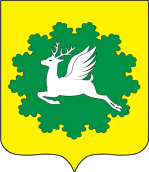 ЧУВАШСКАЯ РЕСПУБЛИКАЙĚПРЕÇ МУНИЦИПАЛИТЕТ ОКРУГĚН  ДЕПУТАТСЕН ПУХĂВĚЙЫШĂНУ18.11.2022           3/23 №хула евěрлě Йěпреç поселокěСОБРАНИЕ ДЕПУТАТОВ ИБРЕСИНСКОГО МУНИЦИПАЛЬНОГО ОКРУГАРЕШЕНИЕ18.11.2022        № 3/23поселок городского типа ИбресиПредседатель Собрания депутатов
Ибресинского муниципального округа
Чувашской РеспубликиВ.Е. РомановИсполняющий полномочия главы Ибресинского муниципального округа
Чувашской РеспубликиВ.Е.РомановЧĂВАШ РЕСПУБЛИКИЧУВАШСКАЯ РЕСПУБЛИКАЙĚПРЕÇ МУНИЦИПАЛИТЕТ ОКРУГĚН ДЕПУТАТСЕН ПУХĂВĚЙЫШĂНУ18.11.2022           3/24 №хула евěрлě Йěпреç поселокěСОБРАНИЕ ДЕПУТАТОВИБРЕСИНСКОГО МУНИЦИПАЛЬНОГО ОКРУГАРЕШЕНИЕ18.11.2022        № 3/24поселок городского типа ИбресиПредседатель Собрания депутатов
Ибресинского муниципального округа
Чувашской РеспубликиВ.Е. РомановИсполняющий полномочия главыИбресинского муниципального округа
Чувашской РеспубликиВ.Е. РомановКатегории арендаторовКорректирующий коэффициентОрганы государственной власти и органы местного самоуправления0,1Государственные и муниципальные учреждения0,2Социально ориентированные некоммерческие организации0,4Лицо, с которым заключен государственный контракт по результатам конкурса или аукциона, проведенных в соответствии с Федеральным законом «О контрактной системе в сфере закупок товаров, работ, услуг для обеспечения государственных и муниципальных нужд» на организацию горячего питания в организациях, осуществляющих образовательную деятельность, и медицинских организациях0,6Субъекты малого и среднего предпринимательства и физические лица, не являющиеся индивидуальными предпринимателями и применяющие специальный налоговый режим «Налог на профессиональный доход»0,4ЧĂВАШ РЕСПУБЛИКИЧУВАШСКАЯ РЕСПУБЛИКАЙĚПРЕÇ МУНИЦИПАЛИТЕТ ОКРУГĚН ДЕПУТАТСЕН ПУХĂВĚЙЫШĂНУ18.11.2022           3/25 №хула евěрлě Йěпреç поселокěСОБРАНИЕ ДЕПУТАТОВИБРЕСИНСКОГО МУНИЦИПАЛЬНОГО ОКРУГАРЕШЕНИЕ18.11.2022        № 3/25поселок городского типа ИбресиО прогнозном плане (программе) приватизации муниципального имущества Ибресинского муниципального округа Чувашской Республики на 2023 год Председатель Собрания депутатов
Ибресинского муниципального округа
Чувашской РеспубликиВ.Е. РомановN
ппВид экономической деятельности (ОКВЭД 2)Количество муниципальных унитарных предприятий Ибресинского муниципального округаКоличество хозяйственных обществ с участием Ибресинского муниципального округа1.Производство пара и горячей воды (тепловой энергии) котельными1-2.Сбор неопасных отходов1-3.Деятельность по технической инвентаризации недвижимого имуществаКадастровая деятельность-1Всего21Размер доли в уставном капитале общества с ограниченной ответственностью, находящегося в муниципальной собственности Ибресинского муниципального округа Чувашской Республики, процентовКоличество хозяйственных обществ, ед.1001От 50 до 1000От 25 до 500Менее 250ЧĂВАШ РЕСПУБЛИКИЧУВАШСКАЯ РЕСПУБЛИКАЙĚПРЕÇ МУНИЦИПАЛИТЕТ ОКРУГĚН ДЕПУТАТСЕН ПУХĂВĚЙЫШĂНУ18.11.2022                3/26 №хула евěрлě Йěпреç поселокěСОБРАНИЕ ДЕПУТАТОВИБРЕСИНСКОГО МУНИЦИПАЛЬНОГО ОКРУГАРЕШЕНИЕ18.11.2022           № 3/26поселок городского типа ИбресиПредседатель Собрания депутатов Ибресинского муниципального округаВ.Е.Романов